  11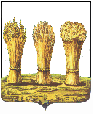 ПЕНЗЕНСКАЯ ГОРОДСКАЯ ДУМА__________________________________________________________________ РЕШЕНИЕ                                      О внесении изменений в решение городской Думы от 22.12.2016 №608-30/6 «О бюджете города Пензы на 2017 год  и плановый период 2018 и 2019 годов»На основании писем главных распорядителей бюджетных средств администрации города Пензы от 14.07.2017 № СВ 2-921, Пензенской городской Думы от  14.07.2017        № 01-456, Финансового управления города Пензы от 14.07.2017 № 3057, от 31.07.2017 №3540, Управления жилищно-коммунального хозяйства города Пензы от 14.07.2017 №959/5,  Управления градостроительства и архитектуры администрации города Пензы от 14.07.2017 № 1140, от 24.07.2017 №1207/1, Управления культуры города Пензы от 12.07.2017 № 540, от 20.07.2017 № 558, Управления образования города Пензы от 14.07.2017 № 1900/1-28 и от 24.07.2017 №1975/1/01-28, Управления транспорта и связи города Пензы от 14.07.2017 № 05/4-495, от 21.06.2017 №05/4-440, Управления муниципального имущества администрации города Пензы от 14.07.2017 №05-14-2017/18, от 31.07.2017 №05-14-2017/27, администрации Ленинского района города Пензы от 13.06.2017 № 1242, от 14.07.2017 № 1533, от 02.08.2017 № 1659, администрации Железнодорожного района города Пензы от 02.06.2017 № 01-4-428, от 02.08.2017             № 01-4-592, администрации Октябрьского района города Пензы от 02.08.2017 № 02-03-1425, администрации Первомайского района города Пензы от 06.06.2017 № 947, от 02.08.2017 № 1316, уведомления Министерства труда, социальной защиты и демографии Пензенской области от 25.07.2017 № 1298,  Управления жилищно-коммунального хозяйства и гражданской защиты населения Пензенской области от 07.06.2017 №270, Министерства образования Пензенской области от 24.07.2017 №№ 5/1-24.07.2017,          9/1-24.07.2017, 9.1/1-24.07.2017, 35/1-24.07.2017, 35.1/1-24.07.2017, 39/1-24.07.2017, 41/1-24.07.2017, Министерства строительства и дорожного хозяйства Пензенской области от 06.07.2017 № 86 и руководствуясь ст.22 Устава города Пензы,Пензенская городская Дума решила:1.  Внести в решение Пензенской городской Думы от 22.12.2016 № 608-30/6 «О бюджете города Пензы на 2017 год и плановый период 2018 и 2019 годов» (Муниципальные ведомости. Пенза, 2016, № 72, 2017, № 9, Муниципальная газета «Пенза», спецвыпуск, 2017, №№ 3, 10, 12) следующие изменения:Статью 1 изложить в следующей редакции: «Статья 1. Основные характеристики бюджета города Пензы на 2017 год и плановый период 2018 и 2019 годов1. Утвердить основные характеристики бюджета города Пензы на 2017 год:1)  общий объем доходов бюджета города Пензы в сумме  11858188,59949 тыс. рублей;2) общий объем расходов бюджета города Пензы в сумме 12371390,65949 тыс.рублей;3) размер резервного фонда администрации города Пензы в сумме 880,8 тыс. рублей;4) верхний предел муниципального долга города Пензы на 1 января 2018 года в сумме 4904722,09 тыс. рублей, в том числе верхний предел долга по муниципальным гарантиям города Пензы соответствует нулевому значению;5)  дефицит бюджета города Пензы в сумме 513202,06 тыс. рублей.2.  Утвердить основные характеристики бюджета города Пензы на плановый период 2018 и 2019 годов:1)  общий объем доходов бюджета города Пензы на 2018 год в сумме 11165014,916 тыс. рублей и на 2019 год в сумме  11488137,726 тыс.рублей;2) общий объем расходов бюджета города Пензы на 2018 год в сумме 11220252,876 тыс.рублей и на 2019 год в сумме 11501977,426 тыс.рублей;3) верхний предел муниципального долга города Пензы на 1 января 2019 года в сумме 4908926,35тыс. рублей, в том числе верхний предел долга по муниципальным гарантиям города Пензы соответствует нулевому значению и на 1 января 2020 года верхний предел муниципального долга  города Пензы в сумме 4871732,35 тыс.рублей, в том числе верхний предел долга по муниципальным гарантиям города Пензы соответствует нулевому значению;4) дефицит бюджета города Пензы  на 2018 год в сумме 55237,96 тыс. рублей и на 2019 год в сумме 13839,7 тыс.рублей.»;2) статью 6 изложить в следующей редакции:«Статья 6.  Безвозмездные поступления в бюджет города Пензы Утвердить объем безвозмездных поступлений в бюджет города Пензы на 2017 год и на плановый период 2018 и 2019 годов согласно приложению № 7 к настоящему решению, из них на 2017 год - в сумме 6 680625,258 тыс.рублей, на 2018 год – в сумме 5 060 103,916 тыс.рублей, на 2019 год – в сумме 5 259 207,826 тыс.рублей.»;3) в статью 7 внести следующие изменения:а) пункт 1 части 1 изложить в следующей редакции:«1) общий объем бюджетных ассигнований, направляемых на исполнение публичных нормативных обязательств на 2017 год в сумме 1453946,341 тыс.рублей, на 2018 год в сумме 1428433,4 тыс.рублей и на 2019 год в сумме 1486638,8 тыс.рублей;».4) в статью 8 внести следующие изменения:а)  пункты 13, 17, 22, 23 и 37 изложить в следующей редакции:«13) субвенции для осуществления отдельных государственных полномочий Пензенской области по организации и осуществлению деятельности по опеке и попечительству на предоставление мер социальной поддержки, установленных Законом Пензенской области от 12 сентября 2006 года № 1098-ЗПО в сумме 118952,7 тыс. рублей;субвенции на осуществление полномочий по организации и осуществлению деятельности по опеке и попечительству на предоставление мер социальной поддержки, установленных Законом Пензенской области от 12 сентября 2006 года № 1098-ЗПО в сумме 19,5 тыс. рублей;»«17) субвенции на исполнение государственных полномочий по предоставлению мер социальной поддержки, предусмотренных Законом Пензенской области "О мерах социальной поддержки отдельных категорий граждан, проживающих на территории Пензенской области", по другим категориям граждан в сумме 1 456,2 тыс. рублей;»;«22) субвенции на исполнение отдельных государственных полномочий Пензенской области в сфере образования по финансированию муниципальных дошкольных образовательных организаций и муниципальных общеобразовательных организаций в сумме 2904211,9 тыс. рублей, в том числе:- субвенции на исполнение отдельных государственных полномочий Пензенской области по финансированию муниципальных дошкольных образовательных организаций в сумме 1514064,1 тыс. рублей;- субвенции на исполнение отдельных государственных полномочий Пензенской области по финансированию муниципальных общеобразовательных организаций в сумме 1389683,3 тыс. рублей;- субвенции на осуществление полномочий по исполнению государственных полномочий Пензенской области в сфере образования по финансированию муниципальных дошкольных образовательных организаций в сумме 242,1 тыс. рублей;- субвенции на осуществление полномочий по исполнению государственных полномочий Пензенской области в сфере образования по финансированию муниципальных общеобразовательных организаций в сумме 222,4 тыс. рублей;»;«23) субвенции на исполнение отдельных государственных полномочий Пензенской области в сфере образования по финансированию частных дошкольных образовательных организаций в сумме 6681,9 тыс. рублей;субвенции на осуществление полномочий по исполнению отдельных государственных полномочий Пензенской области в сфере образования по финансированию частных дошкольных образовательных организаций в сумме 1,1 тыс. рублей;»;«37) субсидии на капитальный ремонт муниципальных общеобразовательных организаций в сумме 3680,7 тыс. рублей;»;б) дополнить пунктами 45, 46 следующего содержания:«45) субсидии на реализацию мероприятий по содействию создания в субъектах Российской Федерации новых мест в общеобразовательных организациях в сумме 18142,3 тыс. рублей»;46) субсидии на строительство и реконструкцию сетей и сооружений водоснабжения в населенных пунктах в сумме 11 736,0 тыс. рублей.»;5)  часть 1 статьи 10 изложить в следующей редакции:«1. В соответствии со статьей 17.1 "Положения о бюджете и  бюджетном  процессе в городе Пензе", утвержденного решением Пензенской городской Думы от 29 февраля 2008 года № 893-43/4  в пределах общего объема расходов, установленного статьей 1 настоящего Решения, утвердить объем бюджетных ассигнований  муниципального дорожного фонда города Пензы:на 2017 год в сумме 1651274,63106 тыс. рублей;на 2018 год в сумме  538951,5 тыс.рублей;на 2019 год в сумме  523532,4 тыс.рублей.».6) часть 4 статьи 11 изложить в следующей редакции:«4.Утвердить объем расходов на обслуживание муниципального долга города Пензы в 2017 год в сумме 391598,6 тыс. рублей, на 2018 год в сумме 503341,3 тыс.рублей, на 2019 год в сумме 515201,9 тыс.рублей.».7) приложение № 1 изложить в следующей редакции:                                                                                                                                                         	».8) приложение № 5 изложить в следующей редакции:«Приложение № 5                                                                            к решению городской Думы от 22.12.2016 № 608-30/6                                                                                                     Доходы бюджета города Пензы, закрепленные за главными администраторами доходов бюджета города Пензы*Администрирование поступлений по всем подвидам дохода осуществляется главным администратором, указанным в группировочном коде классификации»;9) приложение № 7 изложить в следующей редакции:«Приложение № 7     к решению городской Думы                                                                                                         от 22.12.2016 № 608-30/6Объем безвозмездных поступлений в бюджет города Пензы в 2017 году и плановом периоде 2018-2019 годах(тыс.рублей)       »; 10) приложение № 8 изложить в следующей редакции:«Приложение № 8                                                                                               к решению городской Думы от 22.12.2016 № 608-30/6                                                                                                     Распределение бюджетных ассигнований по разделам, подразделам, целевым статьям (муниципальным программам и непрограммным направлениям деятельности), группам и подгруппам видов расходов классификации расходов бюджета города Пензы на 2017 год(тыс.рублей)											»;11) приложение № 9 изложить в следующей редакции:«Приложение № 9                                                                                               к решению городской Думы от 22.12.2016 № 608-30/6                                                                                                      Распределение бюджетных ассигнований по разделам, подразделам, целевым статьям (муниципальным программам и непрограммным направлениям деятельности), группам и подгруппам видов расходов классификации расходов бюджета города Пензы на плановый период 2018 и 2019 годов     (тыс.рублей)											»;12) приложение № 10 изложить в следующей редакции:«Приложение № 10                                                                                                   к решению городской Думы от 22.12.2016 № 608-30/6                                                                                                    Ведомственная структура расходов бюджета города Пензы                                                                                                                                                                                                                                               на 2017 год(тыс.рублей)												»;13) приложение № 11 изложить в следующей редакции:«Приложение № 11                                                                                                   к решению городской Думы от 22.12.2016 № 608-30/6                                                                                                      Ведомственная структура расходов бюджета города Пензы                                                                                                                                                                                                                                               на плановый период 2018 и 2019 годов(тыс.рублей)										»;14) приложение № 12 изложить в следующей редакции:«Приложение № 12                                                                                                   к решению городской Думы от 22.12.2016 № 608-30/6                                                                                                     Распределение бюджетных ассигнований по целевым статьям (муниципальным программам и непрограммным направлениям деятельности), группам видов расходов, подгруппам видов расходов, разделам, подразделам классификации расходов бюджета города Пензы на 2017 год (тыс.рублей)												»;15) приложение № 13 изложить в следующей редакции:«Приложение № 13                                                                                                   к решению городской Думы от 22.12.2016 № 608-30/6                                                                                                   Распределение бюджетных ассигнований по целевым статьям (муниципальным программам и непрограммным направлениям деятельности), группам видов расходов, подгруппам видов расходов, разделам, подразделам классификации расходов бюджета города Пензы на плановый период 2018 и 2019 годов(тыс.рублей)».2. Настоящее решение опубликовать в муниципальной газете «Пенза» не позднее десяти дней после его подписания.3. Настоящее решение вступает в силу на следующий день после его официального опубликования.  Глава города				                  			В.П.Савельев«Приложение № 1                                                                                                       к решению городской Думы от  22.12.2016 № 608-30/6                                                                                                     Источники финансирования дефицита 
бюджета города Пензы на 2017 год«Приложение № 1                                                                                                       к решению городской Думы от  22.12.2016 № 608-30/6                                                                                                     Источники финансирования дефицита 
бюджета города Пензы на 2017 год«Приложение № 1                                                                                                       к решению городской Думы от  22.12.2016 № 608-30/6                                                                                                     Источники финансирования дефицита 
бюджета города Пензы на 2017 год«Приложение № 1                                                                                                       к решению городской Думы от  22.12.2016 № 608-30/6                                                                                                     Источники финансирования дефицита 
бюджета города Пензы на 2017 год(тыс. рублей)(тыс. рублей)(тыс. рублей)НаименованиеКодКодСуммаСуммаКредиты кредитных организаций в валюте Российской Федерации000 01 02 00 00 00 0000 000000 01 02 00 00 00 0000 000436000,0436000,0Получение кредитов от кредитных организаций в валюте Российской Федерации000 01 02 00 00 00 0000 700000 01 02 00 00 00 0000 7001536000,01536000,0Получение кредитов от кредитных организаций бюджетами городских округов в валюте Российской Федерации992 01 02 00 00 04 0000 710992 01 02 00 00 04 0000 7101536000,01536000,0Погашение кредитов, предоставленных кредитными организациями в валюте Российской Федерации 000 01 02 00 00 00 0000 800000 01 02 00 00 00 0000 800-1100000,0-1100000,0Погашение бюджетами городских округов кредитов  от  кредитных организаций  в валюте Российской Федерации992 01 02 00 00 04 0000 810992 01 02 00 00 04 0000 810-1100000,0-1100000,0Бюджетные кредиты от других бюджетов бюджетной системы Российской Федерации000 01 03 00 00 00 0000 000000 01 03 00 00 00 0000 000-66198,94-66198,94Получение бюджетных  кредитов от других бюджетов бюджетной системы Российской Федерации в валюте Российской Федерации000 01 03 01 00 00 0000 700000 01 03 01 00 00 0000 700406894,0406894,0Получение кредитов от других бюджетов бюджетной системы Российской Федерации бюджетами городских округов в валюте Российской Федерации901 01 03 01 00 04 0000 710901 01 03 01 00 04 0000 710406894,0406894,0Погашение бюджетных кредитов, полученных от других бюджетов бюджетной системы Российской Федерации в валюте Российской Федерации000 01 03 01 00 00 0000 800000 01 03 01 00 00 0000 800-473092,94-473092,94Погашение бюджетами городских округов кредитов от других бюджетов бюджетной системы Российской Федерации в валюте Российской Федерации901 01 03 01 00 04 0000 810901 01 03 01 00 04 0000 810-406894,0-406894,0Погашение бюджетами городских округов кредитов от других бюджетов бюджетной системы Российской Федерации в валюте Российской Федерации992 01 03 01 00 04 0000 810992 01 03 01 00 04 0000 810-66198,94-66198,94Изменение остатков средств на счетах по учету средств бюджетов000 01 05 00 00 00 0000 000000 01 05 00 00 00 0000 000142367,3142367,3Увеличение прочих остатков денежных средств бюджетов городских округов  992 01 05 02 01 04 0000 510  992 01 05 02 01 04 0000 510-13802116,29949-13802116,29949Уменьшение прочих остатков денежных средств бюджетов городских округов992 01 05 02 01 04 0000 610992 01 05 02 01 04 0000 61013944483,5994913944483,59949Иные источники внутреннего финансирования дефицитов бюджетов000 01 06 00 00 00 0000 000000 01 06 00 00 00 0000 0001033,71033,7Бюджетные кредиты, предоставленные внутри страны в валюте Российской Федерации 000 01 06 05 00 00 0000 000000 01 06 05 00 00 0000 0001033,71033,7Возврат бюджетных кредитов, предоставленных юридическим лицам в валюте Российской Федерации000 01 06 05 01 00 0000 600000 01 06 05 01 00 0000 6001033,71033,7Возврат бюджетных кредитов, предоставленных юридическим лицам из бюджетов городских округов  в валюте Российской Федерации992 01 06 05 01 04 0000 640992 01 06 05 01 04 0000 6401033,71033,7ВСЕГО513202,06513202,06Код главного администратора доходовбюджетаКод поступлений в бюджет,группы,подгруппы,статьи,подстатьи,элемента,группы подвида,аналитической группы подвида доходовНаименование главных администраторов и кодов поступлений в бюджет901Администрация города Пензы9011 11 05034 04 0000 120Доходы от сдачи в аренду имущества, находящегося в оперативном управлении  органов управления городских округов и  созданных ими учреждений (за исключением имущества муниципальных бюджетных и автономных учреждений)9011 11 05012 04 0000 120Доходы, получаемые в виде арендной платы за земельные участки, государственная собственность на которые не разграничена и которые расположены в границах городских округов, а также средства от продажи права на заключение договоров аренды указанных земельных участков9011 13 01994 04 0000 130Прочие доходы  от оказания платных услуг (работ) получателями средств бюджетов городских округов9011 13 02994 04 0000 130Прочие доходы от компенсации затрат бюджетов городских округов9011 16 23041 04 0000 140Доходы от возмещения ущерба при возникновении страховых случаев по обязательному страхованию гражданской ответственности, когда выгодоприобретателями выступают получатели средств бюджетов городских округов9011 16 23042 04 0000 140Доходы от возмещения ущерба при возникновении иных страховых случаев, когда выгодоприобретателями выступают получатели средств бюджетов городских округов9011 16 32000 04 0000 140Денежные взыскания, налагаемые в возмещение ущерба, причиненного в результате незаконного или нецелевого использования бюджетных средств (в части бюджетов городских округов)9011 16 90040 04 0000 140 Прочие поступления от денежных взысканий (штрафов) и иных сумм в возмещение ущерба, зачисляемые в бюджеты городских округов9011 17 01040 04 0000 180Невыясненные поступления, зачисляемые в  бюджеты городских округов9011 17 05040 04 0000 180Прочие неналоговые доходы  бюджетов городских округов9012 07 04010 04 0000 180Безвозмездные поступления от физических и юридических лиц на финансовое обеспечение дорожной деятельности, в том числе добровольных пожертвований, в отношении автомобильных дорог общего пользования местного значения городских округов9012 07 04050 04 0000 180Прочие безвозмездные поступления в бюджеты городских округов9012 18 04010 04 0000 180Доходы бюджетов городских округов от возврата бюджетными учреждениями остатков субсидий прошлых лет9012 18 04020 04 0000 180Доходы бюджетов городских округов от возврата автономными учреждениями остатков субсидий прошлых лет9012 18 04030 04 0000 180Доходы бюджетов городских округов от возврата иными организациями остатков субсидий  прошлых лет 902Пензенская городская Дума9021 13 02994 04 0000 130Прочие доходы от компенсации затрат бюджетов городских округов9021 16 23041 04 0000 140Доходы от возмещения ущерба при возникновении страховых случаев по обязательному страхованию гражданской ответственности, когда выгодоприобретателями выступают получатели средств бюджетов городских округов9021 16 33040 04 0000 140Денежные взыскания (штрафы) за нарушение законодательства Российской Федерации о контрактной системе в сфере закупок товаров, работ, услуг для обеспечения государственных и муниципальных нужд для нужд городских округов9021 16 90040 04 0000 140 Прочие поступления от денежных взысканий (штрафов) и иных сумм в возмещение ущерба, зачисляемые в бюджеты городских округов9021 17 01040 04 0000 180Невыясненные поступления, зачисляемые в  бюджеты городских округов912Управление транспорта и связи города Пензы1 11 05034 04 0000 120Доходы от сдачи в аренду имущества, находящегося в оперативном управлении  органов управления городских округов и  созданных ими учреждений (за исключением имущества муниципальных бюджетных и автономных учреждений) 1 13 01994 04 0000 130Прочие доходы  от оказания платных услуг (работ) получателями средств бюджетов городских округов1 13 02064 04 0000 130Доходы, поступающие в порядке возмещения расходов, понесенных в связи с эксплуатацией  имущества городских округов1 13 02994 04 0000 130Прочие доходы от компенсации затрат бюджетов городских округов1 16 23041 04 0000 140Доходы от возмещения ущерба при возникновении страховых случаев по обязательному страхованию гражданской ответственности, когда выгодоприобретателями выступают получатели средств бюджетов городских округов1 16 23042 04 0000 140Доходы от возмещения ущерба при возникновении иных страховых случаев, когда выгодоприобретателями выступают получатели средств бюджетов городских округов1 16 33040 04 0000 140Денежные взыскания (штрафы) за нарушение законодательства Российской Федерации о контрактной системе в сфере закупок товаров, работ, услуг для обеспечения государственных и муниципальных нужд для нужд городских округов1 16 90040 04 0000 140 Прочие поступления от денежных взысканий (штрафов) и иных сумм в возмещение ущерба, зачисляемые в бюджеты городских округов1 17 01040 04 0000 180Невыясненные поступления, зачисляемые в  бюджеты городских округов1 17 05040 04 0000 180Прочие неналоговые доходы  бюджетов городских округов2 18 04010 04 0000 180Доходы бюджетов городских округов от возврата бюджетными учреждениями остатков субсидий прошлых лет2 18 04020 04 0000 180Доходы бюджетов городских округов от возврата автономными учреждениями остатков субсидий прошлых лет2 18 04030 04 0000 180Доходы бюджетов городских округов от возврата иными организациями остатков субсидий  прошлых лет 932Управление жилищно-коммунального хозяйства города Пензы 9321 08 07173 01 0000 110Государственная  пошлина   за   выдачу   органом местного   самоуправления городского округа специального разрешения на    движение по автомобильным  дорогам   транспортных   средств, осуществляющих перевозки  опасных,  тяжеловесных и (или) крупногабаритных грузов,  зачисляемая  в бюджеты городских округов9321 11 05034 04 0000 120Доходы от сдачи в аренду имущества, находящегося в оперативном управлении  органов управления городских округов и  созданных ими учреждений (за исключением имущества муниципальных бюджетных и автономных учреждений)9321 11 05092 04 0000 120Доходы от предоставления на платной основе парковок (парковочных мест), расположенных на автомобильных дорогах общего пользования местного значения и местах внеуличной дорожной сети, относящихся к собственности городских округов9321 11 09034 04 0000 120Доходы от эксплуатации и использования имущества автомобильных дорог, находящихся в собственности городских округов9321 13 01994 04 0000 130Прочие доходы  от оказания платных услуг (работ) получателями средств бюджетов городских округов9321 13 02064 04 0000 130Доходы, поступающие в порядке возмещения расходов, понесенных в связи с эксплуатацией  имущества городских округов9321 13 02994 04 0000 130Прочие доходы от компенсации затрат бюджетов городских округов9321 14 02042 04 0000 440Доходы от реализации имущества, находящегося в  оперативном управлении учреждений, находящихся в ведении органов управления городских округов (за исключением имущества муниципальных бюджетных и автономных учреждений), в части реализации материальных  запасов  по указанному имуществу932 1 15 02040 04 0000 140Платежи, взимаемые органами местного самоуправления (организациями) городских округов  за выполнение определенных функций9321 16 23041 04 0000 140Доходы от возмещения ущерба при возникновении страховых случаев по обязательному страхованию гражданской ответственности, когда выгодоприобретателями выступают получатели средств бюджетов городских округов9321 16 23042 04 0000 140Доходы от возмещения ущерба при возникновении иных страховых случаев, когда выгодоприобретателями выступают получатели средств бюджетов городских округов9321 16 32000 04 0000 140Денежные взыскания, налагаемые в возмещение ущерба, причиненного в результате незаконного или нецелевого использования бюджетных средств (в части бюджетов городских округов)9321 16 33040 04 0000 140Денежные взыскания (штрафы) за нарушение законодательства Российской Федерации о контрактной системе в сфере закупок товаров, работ, услуг для обеспечения государственных и муниципальных нужд для нужд городских округов9321 16 37030 04 0000 140 Поступления  сумм в возмещение вреда, причиняемого автомобильным дорогам местного значения  транспортными средствами, осуществляющими перевозки тяжеловесных и  (или) крупногабаритных грузов, зачисляемые в бюджеты городских округов  9321 16 46000 04 0000 140Поступления сумм в возмещение ущерба в связи с нарушением исполнителем (подрядчиком) условий государственных контрактов или иных договоров, финансируемых за счет средств муниципальных дорожных фондов городских округов, либо в связи с уклонением от заключения таких контрактов или иных договоров9321 16 90040 04 0000 140 Прочие поступления от денежных взысканий (штрафов) и иных сумм в возмещение ущерба, зачисляемые в бюджеты городских округов9321 17 01040 04 0000 180Невыясненные поступления, зачисляемые в  бюджеты городских округов9321 17 05040 04 0000 180Прочие неналоговые доходы  бюджетов городских округов9322 07 04010 04 0000 180Безвозмездные поступления от физических и юридических лиц на финансовое обеспечение дорожной деятельности, в том числе добровольных пожертвований, в отношении автомобильных дорог общего пользования местного значения городских округов9322 07 04050 04 0000 180Прочие безвозмездные поступления в бюджеты городских округов9322 18 04010 04 0000 180Доходы бюджетов городских округов от возврата бюджетными учреждениями остатков субсидий прошлых лет9322 18 04020 04 0000 180Доходы бюджетов городских округов от возврата автономными учреждениями остатков субсидий прошлых лет9322 18 04030 04 0000 180Доходы бюджетов городских округов от возврата иными организациями остатков субсидий  прошлых лет 948Социальное управление города Пензы9481 13 01994 04 0000 130Прочие доходы  от оказания платных услуг (работ) получателями средств бюджетов городских округов9481 13 02064 04 0000 130Доходы, поступающие в порядке возмещения расходов, понесенных в связи с эксплуатацией  имущества городских округов9481 13 02994 04 0000 130Прочие доходы от компенсации затрат бюджетов городских округов9481 14 02042 04 0000 440Доходы от реализации имущества, находящегося в  оперативном управлении учреждений, находящихся в ведении органов управления городских округов (за исключением имущества муниципальных бюджетных и автономных учреждений), в части реализации материальных  запасов  по указанному имуществу948 1 15 02040 04 0000 140Платежи, взимаемые органами местного самоуправления (организациями) городских округов  за выполнение определенных функций9481 16 23041 04 0000 140Доходы от возмещения ущерба при возникновении страховых случаев по обязательному страхованию гражданской ответственности, когда выгодоприобретателями выступают получатели средств бюджетов городских округов9481 16 23042 04 0000 140Доходы от возмещения ущерба при возникновении иных страховых случаев, когда выгодоприобретателями выступают получатели средств бюджетов городских округов9481 16 32000 04 0000 140Денежные взыскания, налагаемые в возмещение ущерба, причиненного в результате незаконного или нецелевого использования бюджетных средств (в части бюджетов городских округов)9481 16 90040 04 0000 140 Прочие поступления от денежных взысканий (штрафов) и иных сумм в возмещение ущерба, зачисляемые в бюджеты городских округов9481 17 01040 04 0000 180Невыясненные поступления, зачисляемые в  бюджеты городских округов9481 17 05040 04 0000 180Прочие неналоговые доходы  бюджетов городских округов9482 18 04010 04 0000 180Доходы бюджетов городских округов от возврата бюджетными учреждениями остатков субсидий прошлых лет9482 18 04020 04 0000 180Доходы бюджетов городских округов от возврата автономными учреждениями остатков субсидий прошлых лет9482 18 04030 04 0000 180Доходы бюджетов городских округов от возврата иными организациями остатков субсидий  прошлых лет 957Управление культуры города Пензы9571 11 05034 04 0000 120Доходы от сдачи в аренду имущества, находящегося в оперативном управлении  органов управления городских округов и  созданных ими учреждений (за исключением имущества муниципальных бюджетных и автономных учреждений) 9571 13 01994 04 0000 130Прочие доходы  от оказания платных услуг (работ) получателями средств бюджетов городских округов9571 13 02064 04 0000 130Доходы, поступающие в порядке возмещения расходов, понесенных в связи с эксплуатацией  имущества городских округов9571 13 02994 04 0000 130Прочие доходы от компенсации затрат бюджетов городских округов9571 14 02042 04 0000 440Доходы от реализации имущества, находящегося в  оперативном управлении учреждений, находящихся в ведении органов управления городских округов (за исключением имущества муниципальных бюджетных и автономных учреждений), в части реализации материальных  запасов  по указанному имуществу957 1 15 02040 04 0000 140Платежи, взимаемые органами местного самоуправления (организациями) городских округов  за выполнение определенных функций9571 16 23041 04 0000 140Доходы от возмещения ущерба при возникновении страховых случаев по обязательному страхованию гражданской ответственности, когда выгодоприобретателями выступают получатели средств бюджетов городских округов9571 16 23042 04 0000 140Доходы от возмещения ущерба при возникновении иных страховых случаев, когда выгодоприобретателями выступают получатели средств бюджетов городских округов9571 16 32000 04 0000 140Денежные взыскания, налагаемые в возмещение ущерба, причиненного в результате незаконного или нецелевого использования бюджетных средств (в части бюджетов городских округов)9571 16 90040 04 0000 140 Прочие поступления от денежных взысканий (штрафов) и иных сумм в возмещение ущерба, зачисляемые в бюджеты городских округов9571 17 01040 04 0000 180Невыясненные поступления, зачисляемые в  бюджеты городских округов9571 17 05040 04 0000 180Прочие неналоговые доходы  бюджетов городских округов9572 18 04010 04 0000 180Доходы бюджетов городских округов от возврата бюджетными учреждениями остатков субсидий прошлых лет9572 18 04020 04 0000 180Доходы бюджетов городских округов от возврата автономными учреждениями остатков субсидий прошлых лет9572 18 04030 04 0000 180Доходы бюджетов городских округов от возврата иными организациями остатков субсидий  прошлых лет 960Управление градостроительства и архитектуры администрации города Пензы9601 08 07150 01 0000 110Государственная пошлина за выдачу разрешения на установку рекламной конструкции9601 13 01994 04 0000 130Прочие доходы  от оказания платных услуг (работ) получателями средств бюджетов городских округов9601 13 02064 04 0000 130Доходы, поступающие в порядке возмещения расходов, понесенных в связи с эксплуатацией  имущества городских округов9601 13 02994 04 0000 130Прочие доходы от компенсации затрат бюджетов городских округов9601 15 02040 04 0000 140Платежи, взимаемые органами местного самоуправления (организациями) городских округов  за выполнение определенных функций9601 16 23041 04 0000 140Доходы от возмещения ущерба при возникновении страховых случаев по обязательному страхованию гражданской ответственности, когда выгодоприобретателями выступают получатели средств бюджетов городских округов9601 16 23042 04 0000 140Доходы от возмещения ущерба при возникновении иных страховых случаев, когда выгодоприобретателями выступают получатели средств бюджетов городских округов9601 16 32000 04 0000 140Денежные взыскания, налагаемые в возмещение ущерба, причиненного в результате незаконного или нецелевого использования бюджетных средств (в части бюджетов городских округов)9601 16 46000 04 0000 140 Поступления сумм в возмещение ущерба в связи с нарушением исполнителем (подрядчиком) условий государственных контрактов или иных договоров, финансируемых за счет средств муниципальных дорожных фондов городских округов, либо в связи с уклонением от заключения таких контрактов или иных договоров9601 16 90040 04 0000 140 Прочие поступления от денежных взысканий (штрафов) и иных сумм в возмещение ущерба, зачисляемые в бюджеты городских округов9601 17 01040 04 0000 180Невыясненные поступления, зачисляемые в  бюджеты городских округов9601 17 05040 04 0000 180Прочие неналоговые доходы  бюджетов городских округов966Управление муниципального имущества администрации города Пензы 9661 11 01040 04 0000 120Доходы в виде прибыли, приходящейся на доли в уставных (складочных) капиталах хозяйственных товариществ и обществ, или дивидендов по акциям, принадлежащим городским округам9661 11 02084 04 0000 120Доходы от размещения сумм, аккумулируемых в ходе проведения  аукционов по продаже акций, находящихся в собственности городских округов 9661 11 05012 04 0000 120Доходы, получаемые в виде арендной платы за земельные участки, государственная собственность на которые не разграничена и которые расположены в границах городских округов, а также средства от продажи права на заключение договоров аренды указанных земельных участков9661 11 05024 04 0000 120Доходы, получаемые в виде арендной платы, а также средства от продажи права на заключение договоров аренды за земли, находящиеся в собственности городских округов (за исключением земельных участков муниципальных бюджетных и автономных учреждений)9661 11 05027 04 0000 120Доходы, получаемые в виде арендной платы за земельные участки, расположенные в полосе отвода автомобильных дорог общего пользования местного значения, находящихся в собственности городских округов9661 11 05034 04 0000 120Доходы от сдачи в аренду имущества, находящегося в оперативном управлении  органов управления городских округов и  созданных ими учреждений (за исключением имущества муниципальных бюджетных и автономных учреждений) 9661 11 05074 04 0000 120Доходы от сдачи в аренду имущества, составляющего казну городских округов (за исключением земельных участков)9661 11 05312 04 0000 120Плата по соглашениям об установлении сервитута, заключенным органами местного самоуправления городских округов, государственными или муниципальными предприятиями либо государственными или муниципальными учреждениями в отношении земельных участков, государственная собственность на которые не разграничена и которые расположены в границах городских округов9661 11 05324 04 0000 120Плата по соглашениям об установлении сервитута, заключенным органами местного самоуправления городских округов, государственными или муниципальными предприятиями либо государственными или муниципальными учреждениями в отношении земельных участков, находящихся в собственности городских округов9661 11 07014 04 0000 120Доходы от перечисления части прибыли, остающейся после уплаты налогов и иных обязательных платежей муниципальных унитарных предприятий, созданных городскими округами 9661 11 08040 04 0000 120Средства, получаемые от передачи имущества, находящегося в собственности городских округов (за исключением имущества муниципальных бюджетных и автономных учреждений, а также имущества муниципальных унитарных предприятий, в том числе казенных), в залог, в доверительное управление9661 11 09044 04 0000 120Прочие поступления от использования имущества, находящегося в собственности городских округов (за исключением имущества муниципальных бюджетных и автономных учреждений, а также имущества муниципальных унитарных предприятий, в том числе казенных) 9661 13 01994 04 0000 130Прочие доходы  от оказания платных услуг (работ) получателями средств бюджетов городских округов9661 13 02064 04 0000 130Доходы, поступающие в порядке возмещения расходов, понесенных в связи с эксплуатацией  имущества городских округов9661 13 02994 04 0000 130Прочие доходы от компенсации затрат бюджетов городских округов9661 14 01040 04 0000 410Доходы  от продажи квартир, находящихся в собственности городских округов9661 14 02042 04 0000 410Доходы от реализации имущества, находящегося в  оперативном управлении учреждений, находящихся в ведении органов управления городских округов (за исключением имущества муниципальных бюджетных и автономных учреждений), в части реализации основных средств по указанному имуществу9661 14 02042 04 0000 440Доходы от реализации имущества, находящегося в  оперативном управлении учреждений, находящихся в ведении органов управления городских округов (за исключением имущества муниципальных бюджетных и автономных учреждений), в части реализации материальных  запасов  по указанному имуществу9661 14 02043 04 0000 410Доходы от реализации иного имущества, находящегося в  собственности городских округов (за исключением имущества муниципальных бюджетных и автономных учреждений, а также имущества муниципальных унитарных предприятий, в том числе казенных), в части реализации основных средств по указанному имуществу9661 14 02043 04 0000 440Доходы от реализации иного имущества, находящегося в  собственности городских округов (за исключением имущества муниципальных бюджетных и автономных учреждений, а также имущества муниципальных унитарных предприятий, в том числе казенных), в части реализации материальных запасов по указанному имуществу9661 14 02048 04 0000 410Доходы от реализации недвижимого имущества бюджетных, автономных учреждений, находящегося в собственности городских округов, в части реализации основных средств9661 14 04040 04 0000 420Доходы от продажи нематериальных активов, находящихся в собственности городских округов9661 14 06012 04 0000 430Доходы от продажи земельных участков, государственная собственность на которые не разграничена и которые расположены в границах городских округов9661 14 06024 04 0000 430Доходы от продажи земельных участков, находящихся в собственности городских округов (за исключением земельных участков муниципальных бюджетных и автономных учреждений)9661 14 06044 04 0000 4309661 14 06312 04 0000 430Плата за увеличение площади земельных участков, находящихся в частной собственности, в результате перераспределения таких земельных участков и земель (или) земельных участков, государственная собственность на которые не разграничена и которые расположены в границах городских округов9661 14 06324 04 0000 430Плата за увеличение площади земельных участков, находящихся в частной собственности, в результате перераспределения таких земельных участков и земельных участков, находящихся в собственности городских округов966 1 15 02040 04 0000 140Платежи, взимаемые органами местного самоуправления (организациями) городских округов за выполнение определенных функций9661 16 23041 04 0000 140Доходы от возмещения ущерба при возникновении страховых случаев по обязательному страхованию гражданской ответственности, когда выгодоприобретателями выступают получатели средств бюджетов городских округов9661 16 23042 04 0000 140Доходы от возмещения ущерба при возникновении иных страховых случаев, когда выгодоприобретателями выступают получатели средств бюджетов городских округов9661 16 32000 04 0000 140Денежные взыскания, налагаемые в возмещение ущерба, причиненного в результате незаконного или нецелевого использования бюджетных средств (в части бюджетов городских округов)9661 16 90040 04 0000 140 Прочие поступления от денежных взысканий (штрафов) и иных сумм в возмещение ущерба, зачисляемые в бюджеты городских округов9661 17 01040 04 0000 180Невыясненные поступления, зачисляемые в  бюджеты городских округов9661 17 05040 04 0000 180Прочие неналоговые доходы  бюджетов городских округов9662 18 04010 04 0000 180Доходы бюджетов городских округов от возврата бюджетными учреждениями остатков субсидий прошлых лет9662 18 04020 04 0000 180Доходы бюджетов городских округов от возврата автономными учреждениями остатков субсидий прошлых лет9662 18 04030 04 0000 180Доходы бюджетов городских округов от возврата иными организациями остатков субсидий прошлых лет 967Комитет по физической культуре, спорту и молодежной политике города Пензы9671 13 01994 04 0000 130Прочие доходы  от оказания платных услуг (работ) получателями средств бюджетов городских округов9671 13 02064 04 0000 130Доходы, поступающие в порядке возмещения расходов, понесенных в связи с эксплуатацией  имущества городских округов9671 13 02994 04 0000 130Прочие доходы от компенсации затрат бюджетов городских округов967 1 15 02040 04 0000 140Платежи, взимаемые органами местного самоуправления (организациями) городских округов  за выполнение определенных функций9671 16 23041 04 0000 140Доходы от возмещения ущерба при возникновении страховых случаев по обязательному страхованию гражданской ответственности, когда выгодоприобретателями выступают получатели средств бюджетов городских округов9671 16 23042 04 0000 140Доходы от возмещения ущерба при возникновении иных страховых случаев, когда выгодоприобретателями выступают получатели средств бюджетов городских округов9671 16 32000 04 0000 140Денежные взыскания, налагаемые в возмещение ущерба, причиненного в результате незаконного или нецелевого использования бюджетных средств (в части бюджетов городских округов)9671 16 90040 04 0000 140 Прочие поступления от денежных взысканий (штрафов) и иных сумм в возмещение ущерба, зачисляемые в бюджеты городских округов9671 17 01040 04 0000 180Невыясненные поступления, зачисляемые в  бюджеты городских округов9671 17 05040 04 0000 180Прочие неналоговые доходы  бюджетов городских округов9672 18 04010 04 0000 180Доходы бюджетов городских округов от возврата бюджетными учреждениями остатков субсидий прошлых лет9672 18 04020 04 0000 180Доходы бюджетов городских округов от возврата автономными учреждениями остатков субсидий прошлых лет9672 18 04030 04 0000 180Доходы бюджетов городских округов от возврата иными организациями остатков субсидий  прошлых лет 974Управление образования города Пензы9741 11 05034 04 0000 120Доходы от сдачи в аренду имущества, находящегося в оперативном управлении  органов управления городских округов и  созданных ими учреждений (за исключением имущества муниципальных бюджетных и автономных учреждений) 9741 13 01994 04 0000 130Прочие доходы  от оказания платных услуг (работ) получателями средств бюджетов городских округов9741 13 02064 04 0000 130Доходы, поступающие в порядке возмещения расходов, понесенных в связи с эксплуатацией  имущества городских округов9741 13 02994 04 0000 130Прочие доходы от компенсации затрат бюджетов городских округов9741 14 02042 04 0000 440Доходы от реализации имущества, находящегося в  оперативном управлении учреждений, находящихся в ведении органов управления городских округов (за исключением имущества муниципальных бюджетных и автономных учреждений), в части реализации материальных  запасов  по указанному имуществу9741 15 02040 04 0000 140Платежи, взимаемые органами местного самоуправления (организациями) городских округов  за выполнение определенных функций9741 16 23041 04 0000 140Доходы от возмещения ущерба при возникновении страховых случаев по обязательному страхованию гражданской ответственности, когда выгодоприобретателями выступают получатели средств бюджетов городских округов9741 16 23042 04 0000 140Доходы от возмещения ущерба при возникновении иных страховых случаев, когда выгодоприобретателями выступают получатели средств бюджетов городских округов9741 16 32000 04 0000 140Денежные взыскания, налагаемые в возмещение ущерба, причиненного в результате незаконного или нецелевого использования бюджетных средств (в части бюджетов городских округов)9741 16 90040 04 0000 140 Прочие поступления от денежных взысканий (штрафов) и иных сумм в возмещение ущерба, зачисляемые в бюджеты городских округов9741 17 01040 04 0000 180Невыясненные поступления, зачисляемые в  бюджеты городских округов9741 17 05040 04 0000 180Прочие неналоговые доходы  бюджетов городских округов9742 18 04010 04 0000 180Доходы бюджетов городских округов от возврата бюджетными учреждениями остатков субсидий прошлых лет9742 18 04020 04 0000 180Доходы бюджетов городских округов от возврата автономными учреждениями остатков субсидий прошлых лет9742 18 04030 04 0000 180Доходы бюджетов городских округов от возврата иными организациями остатков субсидий  прошлых лет 992Финансовое управление города Пензы9921 11 03040 04 0000 120Проценты, полученные от предоставления бюджетных кредитов внутри страны за счет средств бюджетов городских округов9921 13 02994 04 0000 130Прочие доходы от компенсации затрат бюджетов городских округов9921 16 18040 04 0000 140Денежные взыскания (штрафы) за нарушение бюджетного законодательства (в части  бюджетов городских округов)9921 16 32000 04 0000 140Денежные взыскания, налагаемые в возмещение ущерба, причиненного в результате незаконного или нецелевого использования бюджетных средств (в части бюджетов городских округов)9921 16 42040 04 0000 140Денежные взыскания (штрафы) за нарушение условий договоров (соглашений) о предоставлении бюджетных кредитов за счет средств бюджетов городских округов9921 16 90040 04 0000 140 Прочие поступления от денежных взысканий (штрафов) и иных сумм в возмещение ущерба, зачисляемые в бюджеты городских округов9921 17 01040 04 0000 180Невыясненные поступления, зачисляемые в  бюджеты городских округов9921 17 05040 04 0000 180Прочие неналоговые доходы  бюджетов городских округов9921 18 04100 04 0000 151Поступления в бюджеты городских округов по решениям о взыскании средств из иных бюджетов бюджетной системы Российской Федерации9921 18 04200 04 0000 151Перечисления из бюджетов городских округов по решениям о взыскании средств, предоставленных из иных бюджетов бюджетной системы Российской Федерации9921 18 04000 04 0000 180Поступления в бюджеты городских округов (перечисления из бюджетов городских округов) по урегулированию расчетов между бюджетами бюджетной системы Российской Федерации по распределенным доходам9922 01 04010 04 0000 180Предоставление нерезидентами грантов для получателей средств бюджетов городских округов9922 01 04099 04 0000 180Прочие безвозмездные поступления от нерезидентов в бюджеты городских округов9922 02 15001 04 0000 151Дотации бюджетам городских округов на выравнивание бюджетной обеспеченности9922 02 15002 04 0000 151Дотации бюджетам городских округов на поддержку мер по обеспечению сбалансированности бюджетов9922 02 19999 04 0000 151Прочие дотации бюджетам городских округов*9922 02 20041 04 0000 151Субсидии бюджетам городских округов на строительство, модернизацию, ремонт и содержание автомобильных дорог общего пользования, в том числе дорог в поселениях (за исключением автомобильных дорог федерального значения)9922 02 20051 04 0000 151Субсидии бюджетам городских округов на реализацию федеральных целевых программ*992 2 02 20077 04 0000 151Субсидии бюджетам городских округов на софинансирование капитальных вложений в объекты муниципальной собственности*9922 02 20216 04 0000 151Субсидии бюджетам городских округов на осуществление дорожной деятельности в отношении автомобильных дорог общего пользования, а также капитального ремонта и ремонта дворовых территорий многоквартирных домов, проездов к дворовым территориям многоквартирных домов населенных пунктов9922 02 20298 04 0000 151Субсидии бюджетам городских округов на обеспечение мероприятий по капитальному ремонту многоквартирных домов за счет средств, поступивших от государственной корпорации – Фонда содействия реформированию жилищно-коммунального хозяйства9922 02 20299 04 0000 151Субсидии бюджетам городских округов на обеспечение мероприятий по переселению граждан из аварийного жилищного фонда за счет средств, поступивших от государственной корпорации – Фонда содействия реформированию жилищно-коммунального хозяйства*9922 02 20300 04 0000 151Субсидии бюджетам городских округов на обеспечение мероприятий по модернизации систем коммунальной инфраструктуры за счет средств, поступивших от государственной корпорации – Фонда содействия реформированию жилищно-коммунального хозяйства9922 02 20301 04 0000 151Субсидии бюджетам городских округов на обеспечение мероприятий по капитальному ремонту многоквартирных домов за счет средств бюджетов9922 02 20302 04 0000 151Субсидии бюджетам городских округов на обеспечение мероприятий по переселению граждан из аварийного жилищного фонда за счет средств бюджетов9922 02 20303 04 0000 151Субсидии бюджетам городских округов  на обеспечение мероприятий по модернизации систем коммунальной инфраструктуры за счет средств бюджетов9922 02 25027 04 0000 151Субсидии бюджетам городских округов на реализацию мероприятий государственной программы Российской Федерации «Доступная среда» на 2011-2020 годы*9922 02 25028 04 0000 151Субсидии бюджетам городских округов на поддержку региональных проектов в сфере информационных технологий9922 02 25030 04 0000 151Субсидии бюджетам городских округов на реализацию мероприятий по подготовке и проведению чемпионата мира по футболу в 2018 году в Российской Федерации9922 02 25081 04 0000 151Субсидии бюджетам городских округов на адресную финансовую поддержку спортивных организаций, осуществляющих подготовку спортивного резерва для сборных команд Российской Федерации9922 02 25097 04 0000 151Субсидии бюджетам городских округов на создание в общеобразовательных организациях, расположенных в сельской местности, условий для занятий физической культурой и спортом*9922 02 25127 04 0000 151Субсидии бюджетам городских округов на реализацию мероприятий по поэтапному внедрению Всероссийского физкультурно-оздоровительного комплекса «Готов к труду и обороне» (ГТО)992 2 02 25420 04 0000 151Субсидии бюджетам городских округов на реализацию мероприятий региональных программ в сфере дорожного хозяйства, включая проекты, реализуемые с применением механизмов государственно-частного партнерства, и строительство, реконструкцию и ремонт уникальных искусственных дорожных сооружений по решениям Правительства Российской Федерации9922 02 25514 04 0000 151Субсидии  бюджетам городских округов на реализацию мероприятий в сфере реабилитации и абилитации инвалидов9922 02 25519 04 0000 151Субсидия бюджетам городских округов на поддержку отрасли культура9922 02 25520 04 0000 151Субсидии бюджетам городских округов на реализацию мероприятий по содействию созданию в субъектах Российской Федерации новых мест в общеобразовательных организациях9922 02 25552 04 0000 151Субсидии бюджетам городских округов на реализацию мероприятий приоритетного проекта «Безопасные и качественные дороги»9922 02 25555 04 0000 151Субсидии бюджетам городских округов на поддержку государственных программ субъектов Российской Федерации и муниципальных программ формирования  современной городской среды9922 02 25558 04 0000 151Субсидии бюджетам городских округов на обеспечение развития и укрепления материально-технической базы муниципальных домов культуры, поддержку творческой деятельности муниципальных театров  городах с численностью до 300 тысяч человек9922 02 25560 04 0000 151Субсидии бюджетам городских округов на поддержку обустройства мест массового отдыха населения (городских парков)9922 02 29999 04 0000 151Прочие субсидии бюджетам городских округов*9922 02 30022 04 0000 151Субвенции бюджетам городских округов на предоставление гражданам субсидий на оплату жилого помещения и коммунальных услуг*992  2 02 30024 04 0000 151Субвенции бюджетам городских округов на выполнение передаваемых полномочий субъектов Российской Федерации*9922 02 35082 04 0000 151Субвенции бюджетам  городских округов на предоставление жилых помещений детям-сиротам и детям, оставшимся без попечения родителей, лицам из их числа по договорам найма специализированных жилых помещений*9922 02 35084 04 0000 151Субвенции бюджетам городских округов на осуществление ежемесячной денежной выплаты, назначаемой в случае рождения третьего ребенка или последующих детей до достижения ребенком возраста трех лет*9922 02 35120 04 0000 151Субвенции бюджетам городских округов на осуществление полномочий по составлению (изменению) списков кандидатов в присяжные заседатели федеральных судов общей юрисдикции в Российской Федерации9922 02 35137 04 0000 151Субвенции бюджетам городских округов на осуществление переданных полномочий Российской Федерации по предоставлению отдельных мер социальной поддержки граждан, подвергшихся воздействию радиации9922 02 35462 04 0000 151Субвенции бюджетам городских округов на компенсацию отдельным категориям граждан оплаты взноса на капитальный ремонт общего имущества в многоквартирном доме9922 02 39999 04 0000 151Прочие субвенции бюджетам городских округов*9922 02 45144 04 0000 151Межбюджетные трансферты, передаваемые бюджетам городских округов на комплектование книжных фондов библиотек муниципальных образований9922 02 45146 04 0000 151Межбюджетные трансферты, передаваемые бюджетам городских округов, на подключение общедоступных библиотек Российской Федерации к сети «Интернет» и развитие системы библиотечного дела с учетом задачи расширения информационных технологий и оцифровки9922 02 45154 04 0000 151Межбюджетные трансферты, передаваемые бюджетам городских округов на реализацию мероприятий по подготовке и проведению чемпионата мира по футболу в 2018 году в Российской Федерации в целях строительства и/или реконструкции спортивных объектов, а также развития метрополитенов в г.Санкт-Петербурге и г.Нижнем Новгороде 9922 02 45224 04 0000 151Межбюджетные трансферты, передаваемые бюджетам городских округов на финансовое обеспечение мероприятий по временному социально-бытовому обустройству лиц, вынужденно покинувших территорию Украины и находящихся в пунктах временного размещения9922 02 45225 04 0000 151Межбюджетные трансферты, передаваемые бюджетам городских округов для оказания адресной финансовой помощи гражданам Украины, имеющим статус беженца или получившим временное убежище на территории Российской Федерации и проживающим в жилых помещениях граждан Российской Федерации9922 02 45390 04 0000 151Межбюджетные трансферты, передаваемые бюджетам городских округов на финансовое обеспечение дорожной деятельности9922 02 49999 04 0000 151Прочие межбюджетные трансферты, передаваемые бюджетам городских округов*9922 02 90023 04 0000 151Прочие безвозмездные поступления в бюджеты городских округов от бюджетов субъектов Российской Федерации9922 07 04010 04 0000 180Безвозмездные поступления от физических и юридических лиц на финансовое обеспечение дорожной деятельности, в том числе добровольных пожертвований, в отношении автомобильных дорог общего пользования местного значения городских округов9922 07 04020 04 0000 180Поступления от денежных пожертвований,  предоставляемых физическими лицами получателям средств  бюджетов городских округов9922 07 04050 04 0000 180Прочие безвозмездные поступления в бюджеты городских округов9922 08 04000 04 0000 180Перечисления из бюджетов городских округов (в бюджеты городских округов) для осуществления возврата (зачета) излишне уплаченных или излишне взысканных сумм налогов, сборов и иных платежей, а также сумм процентов за несвоевременное осуществление такого возврата и процентов, начисленных на излишне взысканные суммы9922 18 04010 04 0000 180Доходы бюджетов городских округов от возврата бюджетными учреждениями остатков субсидий прошлых лет9922 18 04020 04 0000 180Доходы бюджетов городских округов от возврата автономными учреждениями остатков субсидий прошлых лет9922 18 04030 04 0000 180Доходы бюджетов городских округов от возврата иными организациями остатков субсидий прошлых лет 9922 19 25016 04 0000 151Возврат остатков субсидий на мероприятия федеральной целевой программы "Развитие водохозяйственного комплекса Российской Федерации в 2012 - 2020 годах" из бюджетов городских округов9922 19 25020 04 0000 151Возврат остатков субсидий на мероприятия подпрограммы "Обеспечение жильем молодых семей" федеральной целевой программы "Жилище" на           2015 - 2020 годы из бюджетов городских округов9922 19 25021 04 0000 151Возврат остатков субсидий на мероприятия подпрограммы "Стимулирование программ развития жилищного строительства субъектов Российской Федерации" федеральной целевой программы "Жилище" на 2015 - 2020 годы из бюджетов городских округов9922 19 25022 04 0000 151Возврат остатков субсидий на мероприятия подпрограммы "Модернизация объектов коммунальной инфраструктуры" федеральной целевой программы "Жилище" на 2015 - 2020 годы из бюджетов городских округов9922 19 25027 04 0000 151Возврат остатков субсидий на мероприятия государственной программы Российской Федерации "Доступная среда" на 2011 - 2020 годы из бюджетов городских округов9922 19 25028 04 0000 151Возврат остатков субсидий на поддержку региональных проектов в сфере информационных технологий из бюджетов городских округов992 2 19 25030 04 0000 151Возврат остатков субсидий на реализацию мероприятий по подготовке и проведению чемпионата мира по футболу в 2018 году в Российской Федерации из бюджетов городских округов9922 19 25115 04 0000 151Возврат остатков субсидий на реализацию мероприятий подпрограммы "Автомобильные дороги" федеральной целевой программы "Развитие транспортной системы России (2010 - 2020 годы)" из бюджетов городских округов9922 19 25195 04 0000 151Возврат остатков субсидий на реализацию мероприятий по подготовке и проведению чемпионата мира по футболу в 2018 году в Российской Федерации по подпрограмме "Автомобильные дороги" федеральной целевой программы "Развитие транспортной системы России (2010 - 2020 годы)" из бюджетов городских округов9922 19 25236 04 0000 151Возврат остатков субсидий на реализацию мероприятий федеральной целевой программы "Укрепление единства российской нации и этнокультурное развитие народов России (2014 - 2020 годы)" из бюджетов городских округов9922 19 25477 04 0000 151Возврат остатков субсидий на возмещение затрат по созданию инфраструктуры индустриальных парков или технопарков, за исключением технопарков в сфере высоких технологий из бюджетов городских округов9922 19 25495 04 0000 151Возврат остатков субсидий на финансовое обеспечение мероприятий федеральной целевой программы "Развитие физической культуры и спорта в Российской Федерации на 2016 - 2020 годы" из бюджетов городских округов9922 19 25498 04 0000 151Возврат остатков субсидий на финансовое обеспечение мероприятий федеральной целевой программы развития образования на 2016 - 2020 годы из бюджетов городских округов9922 19 45144 04 0000 151Возврат остатков иных межбюджетных трансфертов на комплектование книжных фондов библиотек муниципальных образований и государственных библиотек городов Москвы и Санкт-Петербурга из бюджетов городских округов9922 19 45146 04 0000 151Возврат остатков иных межбюджетных трансфертов на подключение общедоступных библиотек Российской Федерации к сети "Интернет" и развитие системы библиотечного дела с учетом задачи расширения информационных технологий и оцифровки из бюджетов городских округов9922 19 45147 04 0000 151Возврат остатков иных межбюджетных трансфертов на государственную поддержку муниципальных учреждений культуры из бюджетов городских округов9922 19 45153 04 0000 151Возврат остатков иных межбюджетных трансфертов на выплату региональной доплаты к пенсии из бюджетов городских округов9922 19 45154 04 0000 151Возврат остатков иных межбюджетных трансфертов на реализацию мероприятий по подготовке и проведению чемпионата мира по футболу в 2018 году в Российской Федерации из бюджетов городских округов9922 19 45224 04 0000 151Возврат остатков иных межбюджетных трансфертов на финансовое обеспечение мероприятий по временному социально-бытовому обустройству лиц, вынужденно покинувших территорию Украины и находящихся в пунктах временного размещения, из бюджетов городских округов9922 19 45420 04 0000 151Возврат остатков иных межбюджетных трансфертов на реализацию мероприятий региональных программ в сфере дорожного хозяйства, включая проекты, реализуемые с применением механизмов государственно-частного партнерства, и строительство, реконструкцию и ремонт уникальных искусственных дорожных сооружений по решениям Правительства Российской Федерации, из бюджетов городских округов992 2 19 45457 04 0000 151Возврат остатков иных  межбюджетных трансфертов на финансовое обеспечение мероприятий, связанных с отдыхом и оздоровлением детей, находящихся в трудной жизненной ситуации, из бюджетов городских округов9922 19 60010 04 0000 151Возврат остатков субсидий, субвенций  и иных межбюджетных трансфертов, имеющих целевое назначение, прошлых лет из бюджетов городских округов*993Администрация Железнодорожного района города Пензы 9931 11 05012 04 0000 120Доходы, получаемые в виде арендной платы за земельные участки, государственная собственность на которые не разграничена и которые расположены в границах городских округов, а также средства от продажи права на заключение договоров аренды указанных земельных участков9931 11 05034 04 0000 120Доходы от сдачи в аренду имущества, находящегося в оперативном управлении  органов управления городских округов и  созданных ими учреждений (за исключением имущества муниципальных бюджетных и автономных учреждений) 9931 13 01994 04 0000 130Прочие доходы  от оказания платных услуг (работ) получателями средств бюджетов городских округов9931 13 02994 04 0000 130Прочие доходы от компенсации затрат бюджетов городских округов9931 16 23041 04 0000 140Доходы от возмещения ущерба при возникновении страховых случаев по обязательному страхованию гражданской ответственности, когда выгодоприобретателями выступают получатели средств бюджетов городских округов9931 16 23042 04 0000 140Доходы от возмещения ущерба при возникновении иных страховых случаев, когда выгодоприобретателями выступают получатели средств бюджетов городских округов9931 16 32000 04 0000 140Денежные взыскания, налагаемые в возмещение ущерба, причиненного в результате незаконного или нецелевого использования бюджетных средств (в части бюджетов городских округов)9931 16 51020 02 0000 140Денежные взыскания (штрафы), установленные законами субъектов Российской Федерации за несоблюдение муниципальных правовых актов, зачисляемые в бюджеты городских округов9931 16 90040 04 0000 140 Прочие поступления от денежных взысканий (штрафов) и иных сумм в возмещение ущерба, зачисляемые в бюджеты городских округов9931 17 01040 04 0000 180Невыясненные поступления, зачисляемые в  бюджеты городских округов9932 18 04010 04 0000 180Доходы бюджетов городских округов от возврата бюджетными учреждениями остатков субсидий прошлых лет9932 18 04020 04 0000 180Доходы бюджетов городских округов от возврата автономными учреждениями остатков субсидий прошлых лет9932 18 04030 04 0000 180Доходы бюджетов городских округов от возврата иными организациями остатков субсидий  прошлых лет 994Администрация Ленинского района города Пензы 9941 11 05012 04 0000 120Доходы, получаемые в виде арендной платы за земельные участки, государственная собственность на которые не разграничена и которые расположены в границах городских округов, а также средства от продажи права на заключение договоров аренды указанных земельных участков9941 11 05034 04 0000 120Доходы от сдачи в аренду имущества, находящегося в оперативном управлении  органов управления городских округов и  созданных ими учреждений (за исключением имущества муниципальных бюджетных и автономных учреждений) 9941 13 01994 04 0000 130Прочие доходы  от оказания платных услуг (работ) получателями средств бюджетов городских округов9941 13 02994 04 0000 130Прочие доходы от компенсации затрат бюджетов городских округов9941 16 23041 04 0000 140Доходы от возмещения ущерба при возникновении страховых случаев по обязательному страхованию гражданской ответственности, когда выгодоприобретателями выступают получатели средств бюджетов городских округов9941 16 23042 04 0000 140Доходы от возмещения ущерба при возникновении иных страховых случаев, когда выгодоприобретателями выступают получатели средств бюджетов городских округов9941 16 32000 04 0000 140Денежные взыскания, налагаемые в возмещение ущерба, причиненного в результате незаконного или нецелевого использования бюджетных средств (в части бюджетов городских округов)9941 16 51020 02 0000 140Денежные взыскания (штрафы), установленные законами субъектов Российской Федерации за несоблюдение муниципальных правовых актов, зачисляемые в бюджеты городских округов9941 16 90040 04 0000 140 Прочие поступления от денежных взысканий (штрафов) и иных сумм в возмещение ущерба, зачисляемые в бюджеты городских округов9941 17 01040 04 0000 180Невыясненные поступления, зачисляемые в  бюджеты городских округов9942 18 04010 04 0000 180Доходы бюджетов городских округов от возврата бюджетными учреждениями остатков субсидий прошлых лет9942 18 04020 04 0000 180Доходы бюджетов городских округов от возврата автономными учреждениями остатков субсидий прошлых лет9942 18 04030 04 0000 180Доходы бюджетов городских округов от возврата иными организациями остатков субсидий  прошлых лет 995Администрация Октябрьского района города Пензы9951 11 05012 04 0000 120Доходы, получаемые в виде арендной платы за земельные участки, государственная собственность на которые не разграничена и которые расположены в границах городских округов, а также средства от продажи права на заключение договоров аренды указанных земельных участков9951 11 05034 04 0000 120Доходы от сдачи в аренду имущества, находящегося в оперативном управлении  органов управления городских округов и  созданных ими учреждений (за исключением имущества муниципальных бюджетных и автономных учреждений) 9951 13 01994 04 0000 130Прочие доходы  от оказания платных услуг (работ) получателями средств бюджетов городских округов9951 13 02994 04 0000 130Прочие доходы от компенсации затрат бюджетов городских округов9951 16 23041 04 0000 140Доходы от возмещения ущерба при возникновении страховых случаев по обязательному страхованию гражданской ответственности, когда выгодоприобретателями выступают получатели средств бюджетов городских округов9951 16 23042 04 0000 140Доходы от возмещения ущерба при возникновении иных страховых случаев, когда выгодоприобретателями выступают получатели средств бюджетов городских округов9951 16 32000 04 0000 140Денежные взыскания, налагаемые в возмещение ущерба, причиненного в результате незаконного или нецелевого использования бюджетных средств (в части бюджетов городских округов)9951 16 51020 02 0000 140Денежные взыскания (штрафы), установленные законами субъектов Российской Федерации за несоблюдение муниципальных правовых актов, зачисляемые в бюджеты городских округов9951 16 90040 04 0000 140 Прочие поступления от денежных взысканий (штрафов) и иных сумм в возмещение ущерба, зачисляемые в бюджеты городских округов9951 17 01040 04 0000 180Невыясненные поступления, зачисляемые в  бюджеты городских округов9952 18 04010 04 0000 180Доходы бюджетов городских округов от возврата бюджетными учреждениями остатков субсидий прошлых лет9952 18 04020 04 0000 180Доходы бюджетов городских округов от возврата автономными учреждениями остатков субсидий прошлых лет9952 18 04030 04 0000 180Доходы бюджетов городских округов от возврата иными организациями остатков субсидий  прошлых лет 996Администрация Первомайского района города Пензы9961 11 05012 04 0000 120Доходы, получаемые в виде арендной платы за земельные участки, государственная собственность на которые не разграничена и которые расположены в границах городских округов, а также средства от продажи права на заключение договоров аренды указанных земельных участков9961 11 05034 04 0000 120Доходы от сдачи в аренду имущества, находящегося в оперативном управлении  органов управления городских округов и  созданных ими учреждений (за исключением имущества муниципальных бюджетных и автономных учреждений) 9961 13 01994 04 0000 130Прочие доходы  от оказания платных услуг (работ) получателями средств бюджетов городских округов9961 13 02994 04 0000 130Прочие доходы от компенсации затрат бюджетов городских округов9961 16 23041 04 0000 140Доходы от возмещения ущерба при возникновении страховых случаев по обязательному страхованию гражданской ответственности, когда выгодоприобретателями выступают получатели средств бюджетов городских округов9961 16 23042 04 0000 140Доходы от возмещения ущерба при возникновении иных страховых случаев, когда выгодоприобретателями выступают получатели средств бюджетов городских округов9961 16 32000 04 0000 140Денежные взыскания, налагаемые в возмещение ущерба, причиненного в результате незаконного или нецелевого использования бюджетных средств (в части бюджетов городских округов)9961 16 51020 02 0000 140Денежные взыскания (штрафы), установленные законами субъектов Российской Федерации за несоблюдение муниципальных правовых актов, зачисляемые в бюджеты городских округов9961 16 90040 04 0000 140 Прочие поступления от денежных взысканий (штрафов) и иных сумм в возмещение ущерба, зачисляемые в бюджеты городских округов9961 17 01040 04 0000 180Невыясненные поступления, зачисляемые в  бюджеты городских округов9962 18 04010 04 0000 180Доходы бюджетов городских округов от возврата бюджетными учреждениями остатков субсидий прошлых лет9962 18 04020 04 0000 180Доходы бюджетов городских округов от возврата автономными учреждениями остатков субсидий прошлых лет9962 18 04030 04 0000 180Доходы бюджетов городских округов от возврата иными организациями остатков субсидий  прошлых лет Доходы бюджета города Пензы, администрирование которых может осуществляться главными администраторами доходов бюджета города, указанными в приложении 4 к настоящему Решению, в пределах их компетенции1 08 04020 01 0000 110Государственная пошлина за совершение нотариальных действий должностными лицами органов местного самоуправления, уполномоченными в соответствии с законодательными актами Российской Федерации на совершение нотариальных действий 1 11 02032 04 0000 120Доходы от размещения временно свободных средств бюджетов городских округов1 11 09014 04 0000 120Доходы от распоряжения правами на результаты интеллектуальной деятельности военного, специального и двойного назначения, находящимися в  собственности городских округов 1 11 09024 04 0000 120Доходы от распоряжения правами на результаты научно-технической деятельности, находящимися в  собственности  городских округов1 13 01994 04 0000 130Прочие доходы  от оказания платных услуг (работ) получателями средств бюджетов городских округов1 13 02064 04 0000 130Доходы, поступающие в порядке возмещения расходов, понесенных в связи с эксплуатацией  имущества городских округов1 13 02994 04 0000 130Прочие доходы от компенсации затрат бюджетов городских округов1 14 02042 04 0000 440Доходы от реализации имущества, находящегося в  оперативном управлении учреждений, находящихся в ведении органов управления городских округов (за исключением имущества муниципальных бюджетных и автономных учреждений), в части реализации материальных  запасов  по указанному имуществу1 14 03040 04 0000 410Средства от распоряжения и реализации конфискованного и иного имущества, обращенного в доходы городских округов (в части реализации   основных   средств   по   указанному имуществу)1 14 03040 04 0000 440Средства  от распоряжения и реализации конфискованного и иного имущества, обращенного в доходы городских округов (в части реализации материальных  запасов по указанному имуществу)1 15 02040 04 0000 140Платежи, взимаемые органами местного самоуправления (организациями) городских округов  за выполнение определенных функций1 16 18040 04 0000 140Денежные взыскания (штрафы) за нарушение бюджетного законодательства (в части  бюджетов городских округов)1 16 23041 04 0000 140Доходы от возмещения ущерба при возникновении страховых случаев по обязательному страхованию гражданской ответственности, когда выгодоприобретателями выступают получатели средств бюджетов городских округов1 16 23042 04 0000 140Доходы от возмещения ущерба при возникновении иных страховых случаев, когда выгодоприобретателями выступают получатели средств бюджетов городских округов1 16 32000 04 0000 140Денежные взыскания, налагаемые в возмещение ущерба, причиненного в результате незаконного или нецелевого использования бюджетных средств (в части бюджетов городских округов)1 16 33040 04 0000 140Денежные взыскания (штрафы) за нарушение законодательства Российской Федерации о контрактной системе в сфере закупок товаров, работ, услуг для обеспечения государственных и муниципальных нужд для нужд городских округов1 16 35020 04 0000 140Суммы по искам о возмещение вреда, причиненного окружающей среде, подлежащие зачислению в бюджеты городских округов1 16 90040 04 0000 140 Прочие поступления от денежных взысканий (штрафов) и иных сумм в возмещение ущерба, зачисляемые в бюджеты городских округов1 17 01040 04 0000 180Невыясненные поступления, зачисляемые в  бюджеты городских округов1 17 05040 04 0000 180Прочие неналоговые доходы  бюджетов городских округов2 18 04010 04 0000 180Доходы бюджетов городских округов от возврата бюджетными учреждениями остатков субсидий прошлых лет2 18 04020 04 0000 180Доходы бюджетов городских округов от возврата автономными учреждениями остатков субсидий прошлых лет2 18 04030 04 0000 180Доходы бюджетов городских округов от возврата иными организациями остатков субсидий прошлых лет 2 19 04000 04 0000 151Возврат остатков субсидий, субвенций и иных межбюджетных трансфертов, имеющих целевое назначение, прошлых лет из бюджетов городских округов*КодВиды  доходовСумма на 2017 годСумма на 2018 годСумма на 2019 год000 2 00 00000 00 0000 000Безвозмездные поступления6 680 625,2585 060 103,9165 259 207,826000 2 02 00000 00 0000 000Безвозмездные поступления от других бюджетов бюджетной системы Российской Федерации6 567 168,199255 060 103,9165 259 207,826000 2 02 10000 00 0000 151Дотации бюджетам бюджетной системы Российской Федерации162 370,042111 100,916115 845,826000 2 02 15001 00 0000 151Дотации на выравнивание бюджетной обеспеченности132 370,042111 100,916115 845,826000 2 02 15001 04 0000 151Дотации бюджетам городских округов на выравнивание бюджетной обеспеченности132 370,042111 100,916115 845,826000 2 02 15002 00 0000 151Дотации бюджетам на поддержку мер по обеспечению сбалансированности бюджетов30 000--000 2 02 15002 04 0000 151Дотации бюджетам городских округов на поддержку мер по обеспечению сбалансированности бюджетов30 000--000 2 02 20000 00 0000 151Субсидии бюджетам бюджетной системы Российской Федерации (межбюджетные субсидии)975 626,82698--000 2 02 20051 00 0000 151Субсидии бюджетам на реализацию федеральных целевых программ30 377,64905--000 2 02 20051 04 0000 151Субсидии бюджетам городских округов на реализацию федеральных целевых программ30 377,64905--000 2 02 20299 00 0000 151Субсидии бюджетам муниципальных образований на обеспечение мероприятий по переселению граждан из аварийного жилищного фонда за счет средств, поступивших от государственной корпорации – Фонда содействия реформированию жилищно-коммунального хозяйства18 592,296--000 2 02 20299 04 0000 151Субсидии бюджетам городских округов на обеспечение мероприятий по переселению граждан из аварийного жилищного фонда за счет средств, поступивших от государственной корпорации – Фонда содействия реформированию жилищно-коммунального хозяйства18 592,296--000 2 02 20302 00 0000 151Субсидии бюджетам муниципальных образований на обеспечение мероприятий по переселению граждан из аварийного жилищного фонда за счет средств бюджетов21 647,929--000 2 02 20302 04 0000 151Субсидии бюджетам городских округов  на обеспечение мероприятий по переселению граждан из аварийного жилищного фонда за счет средств бюджетов21 647,929--000 2 02 25520 00 9240 151Субсидии бюджетам на реализацию мероприятий по содействию созданию в субъектах Российской Федерации новых мест в общеобразовательных организациях18 142,3--000 2 02 25520 04 9240 151Субсидии бюджетам городских округов на реализацию мероприятий по содействию созданию в субъектах Российской Федерации новых мест в общеобразовательных организациях  за счет средств бюджета Пензенской области18 142,3--000 2 02 25555 00 0000 151Субсидии бюджетам на поддержку государственных программ субъектов Российской Федерации и муниципальных программ формирования современной городской среды172 718,95293--000 2 02 25555 04 0000 151Субсидии бюджетам городских округов на поддержку государственных программ субъектов Российской Федерации и муниципальных программ формирования современной городской среды172 718,95293--000 2 02 29999 00 0000 151Прочие субсидии714 147,7--000 2 02 29999 04 0000 151Прочие субсидии бюджетам городских округов714 147,7--000 2 02 30000 00 0000 151Субвенции бюджетам бюджетной системы Российской Федерации4 829 311,330274 949 003,05 143 362000 2 02 30022 00 0000 151Субвенции   бюджетам    муниципальных образований на предоставление гражданам субсидий на  оплату  жилого помещения и коммунальных услуг56 769,666 139,966 139,9000 2 02 30022 04 0000 151Субвенции бюджетам городских округов на  предоставление  гражданам субсидий на оплату  жилого  помещения и коммунальных услуг56 769,666 139,966 139,9000 2 02 30024 00 0000 151Субвенции   местным    бюджетам    на выполнение передаваемых   полномочий субъектов Российской Федерации4 694 226,450274 844 362,65 038 721,6000 2 02 30024 04 0000 151Субвенции бюджетам городских округов на  выполнение  передаваемых полномочий субъектов Российской Федерации4 694 226,450274 844 362,65 038 721,6000 2 02 35082 00 0000 151Субвенции бюджетам муниципальных образований на предоставление жилых помещений детям-сиротам и детям, оставшимся без попечения родителей, лицам из их числа по договорам найма специализированных жилых помещений-28 099,628 099,6000 2 02 35082 04 0000 151Субвенции  бюджетам городских округов на предоставление жилых помещений детям-сиротам и детям, оставшимся без попечения родителей, лицам из их числа по договорам найма специализированных жилых помещений-28 099,628 099,6000 2 02 35084 00 0000 151Субвенции бюджетам муниципальных образований на осуществление ежемесячной денежной выплаты, назначаемой в случае рождения третьего ребенка или последующих детей до достижения ребенком возраста трех лет62 130,8--000 2 02 35084 04 0000 151Субвенции бюджетам городских округов на осуществление ежемесячной денежной выплаты, назначаемой в случае рождения третьего ребенка или последующих детей до достижения ребенком возраста трех лет62 130,8--000 2 02 35137 00 0000 151Субвенции бюджетам на осуществление переданных полномочий Российской Федерации по представлению отдельных мер социальной поддержки граждан, подвергшихся воздействию радиации9 943,610 400,910 400,9000 2 02 35137 04 0000 151Субвенции бюджетам городских округов на осуществление переданных полномочий Российской Федерации по предоставлению отдельных мер социальной поддержки граждан, подвергшихся воздействию радиации9 943,610 400,910 400,9000 2 02 35462 00 0000 151Субвенции бюджетам муниципальных образований на компенсацию отдельным категориям граждан оплаты взноса на капитальный ремонт общего имущества в многоквартирном доме6 240,88--000 2 02 35462 04 0000 151Субвенции бюджетам городских округов на компенсацию отдельным категориям граждан оплаты взноса на капитальный ремонт общего имущества в многоквартирном доме6 240,88--000 2 02 40000 00 0000 151Иные межбюджетные трансферты599 860,0--000 2 02 45154 00 0000 151Межбюджетные трансферты, передаваемые бюджетам на реализацию мероприятий по подготовке и проведению чемпионата мира по футболу в 2018 году в Российской Федерации в целях строительства и/или реконструкции спортивных объектов, а также развития метрополитенов в г.Санкт-Петербурге и г.Нижнем Новгороде84 800,0--000 2 02 45154 04 0000 151Межбюджетные трансферты, передаваемые бюджетам городских округов на реализацию мероприятий по подготовке и проведению чемпионата мира по футболу в 2018 году в Российской Федерации в целях строительства и/или реконструкции спортивных объектов, а также развития метрополитенов в г.Санкт-Петербурге и г.Нижнем Новгороде84 800,0--000 2 02 45390 00 0000 151Межбюджетные трансферты, передаваемые бюджетам  на финансовое обеспечение дорожной деятельности515 060,0--000 2 02 45390 04 0000 151Межбюджетные трансферты, передаваемые бюджетам городских округов на финансовое обеспечение дорожной деятельности515 060,0--000 2 07 00000 00 0000 180Прочие безвозмездные поступления117 546,505--000 2 07 04000 04 0000 180Прочие безвозмездные поступления в бюджеты городских округов117 546,505--000 2 07 04050 04 0000 180Прочие безвозмездные поступления в бюджеты городских округов117 546,505--000 2 18 00000 00 0000 180Доходы бюджетов бюджетной системы Российской Федерации от возврата организациями остатков субсидий прошлых лет1474,53731--000 2 18 04010 04 0000 180Доходы бюджетов городских округов от возврата бюджетными учреждениями остатков субсидий прошлых лет1361,55608--000 2 18 04030 04 0000 180Доходы бюджетов городских округов от возврата иными организациями остатков субсидий прошлых лет109,38094--000 2 19 00000 04 0000 151Возврат остатков субсидий, субвенций и иных межбюджетных трансфертов, имеющих целевое назначение, прошлых лет из бюджетов городских округов-5 563,98356--000 2 19 60010 04 0000 151Возврат прочих остатков субсидий, субвенций и иных межбюджетных трансфертов, имеющих целевое назначение, прошлых лет из бюджетов городских округов-5 563,98356--НаименованиеРзПрЦСРВРБюджет на 2017 годОБЩЕГОСУДАРСТВЕННЫЕ ВОПРОСЫ01471478,60341Функционирование высшего должностного лица субъекта Российской Федерации и муниципального образования01022491,7 Глава муниципального образования010291 0 00 000002491,7 Реализация органами местного самоуправления муниципальных функций010291 1 00 000002491,7 Руководство и управление в сфере установленных функций010291 1 00 880002491,7 Расходы на выплаты по оплате труда работников органов местного самоуправления010291 1 00 881002491,7 Расходы на выплаты персоналу в целях обеспечения выполнения функций государственными (муниципальными) органами, казенными учреждениями, органами управления государственными внебюджетными фондами010291 1 00 881001002491,7 Расходы на выплаты персоналу государственных (муниципальных) органов010291 1 00 881001202491,7 Функционирование законодательных (представительных) органов государственной власти и представительных органов муниципальных образований010341488,358Депутаты представительного органа муниципального образования010392 0 00 000001930,6 Реализация органами местного самоуправления муниципальных функций010392 1 00 000001930,6 Руководство и управление в сфере установленных функций010392 1 00 880001930,6 Расходы на выплаты по оплате труда работников органов местного самоуправления010392 1 00 881001930,6 Расходы на выплаты персоналу в целях обеспечения выполнения функций государственными (муниципальными) органами, казенными учреждениями, органами управления государственными внебюджетными фондами010392 1 00 881001001930,6 Расходы на выплаты персоналу государственных (муниципальных) органов010392 1 00 881001201930,6 Обеспечение деятельности органов местного самоуправления010395 0 00 0000038580,43 Реализация органами местного самоуправления муниципальных функций010395 1 00 0000038580,43 Руководство и управление в сфере установленных функций010395 1 00 8800038580,43 Расходы на выплаты по оплате труда работников органов местного самоуправления010395 1 00 8810018824,1 Расходы на выплаты персоналу в целях обеспечения выполнения функций государственными (муниципальными) органами, казенными учреждениями, органами управления государственными внебюджетными фондами010395 1 00 8810010018824,1 Расходы на выплаты персоналу государственных (муниципальных) органов010395 1 00 8810012018824,1 Расходы на обеспечение функций органов местного самоуправления010395 1 00 8820019756,33 Расходы на выплаты персоналу в целях обеспечения выполнения функций государственными (муниципальными) органами, казенными учреждениями, органами управления государственными внебюджетными фондами010395 1 00 88200100393,53 Расходы на выплаты персоналу государственных (муниципальных) органов010395 1 00 88200120393,53 Закупка товаров, работ и услуг для обеспечения государственных (муниципальных) нужд010395 1 00 8820020019269 Иные закупки товаров, работ и услуг для обеспечения государственных (муниципальных) нужд010395 1 00 8820024019269 Иные бюджетные ассигнования010395 1 00 8820080093,8 Уплата налогов, сборов и иных платежей010395 1 00 8820085093,8 Иные непрограммные расходы органов местного самоуправления города Пензы010399 0 00 00000977,328Кредиторская задолженность010399 9 00 00000977,328Руководство и управление в сфере установленных функций010399 9 00 88000977,328Расходы на обеспечение функций органов местного самоуправления010399 9 00 88200977,328Закупка товаров, работ и услуг для обеспечения государственных (муниципальных) нужд010399 9 00 88200200977,328Иные закупки товаров, работ и услуг для обеспечения государственных (муниципальных) нужд010399 9 00 88200240977,328Функционирование Правительства Российской Федерации, высших исполнительных органов государственной власти субъектов Российской Федерации, местных администраций0104214322,787Глава местной администрации (исполнительно-распорядительного органа муниципального образования)010494 0 00 000002707,1 Реализация органами местного самоуправления муниципальных функций010494 1 00 000002707,1 Руководство и управление в сфере установленных функций010494 1 00 880002707,1 Расходы на выплаты по оплате труда работников органов местного самоуправления010494 1 00 881002707,1 Расходы на выплаты персоналу в целях обеспечения выполнения функций государственными (муниципальными) органами, казенными учреждениями, органами управления государственными внебюджетными фондами010494 1 00 881001002707,1 Расходы на выплаты персоналу государственных (муниципальных) органов010494 1 00 881001202707,1 Обеспечение деятельности органов местного самоуправления010495 0 00 00000209653,356Реализация органами местного самоуправления муниципальных функций010495 1 00 00000206907,256Руководство и управление в сфере установленных функций010495 1 00 88000206907,256Расходы на выплаты по оплате труда работников органов местного самоуправления010495 1 00 88100172652,1 Расходы на выплаты персоналу в целях обеспечения выполнения функций государственными (муниципальными) органами, казенными учреждениями, органами управления государственными внебюджетными фондами010495 1 00 88100100172652,1 Расходы на выплаты персоналу государственных (муниципальных) органов010495 1 00 88100120172652,1 Расходы на обеспечение функций органов местного самоуправления010495 1 00 8820034255,156Расходы на выплаты персоналу в целях обеспечения выполнения функций государственными (муниципальными) органами, казенными учреждениями, органами управления государственными внебюджетными фондами010495 1 00 88200100986,4 Расходы на выплаты персоналу государственных (муниципальных) органов010495 1 00 88200120986,4 Закупка товаров, работ и услуг для обеспечения государственных (муниципальных) нужд010495 1 00 8820020031763,956Иные закупки товаров, работ и услуг для обеспечения государственных (муниципальных) нужд010495 1 00 8820024031763,956Иные бюджетные ассигнования010495 1 00 882008001504,8 Исполнение судебных актов010495 1 00 8820083086,5 Уплата налогов, сборов и иных платежей010495 1 00 882008501418,3 Межбюджетные трансферты010495 3 00 000002746,1 Субвенции на исполнение государственных полномочий по управлению охраной труда010495 3 00 740202192,8 Расходы на выплаты персоналу в целях обеспечения выполнения функций государственными (муниципальными) органами, казенными учреждениями, органами управления государственными внебюджетными фондами010495 3 00 740201001998,3 Расходы на выплаты персоналу государственных (муниципальных) органов010495 3 00 740201201998,3 Закупка товаров, работ и услуг для обеспечения государственных (муниципальных) нужд010495 3 00 74020200194,5 Иные закупки товаров, работ и услуг для обеспечения государственных (муниципальных) нужд010495 3 00 74020240194,5 Субвенции на исполнение государственных полномочий Пензенской области по созданию и организации комиссий по делам несовершеннолетних и защите их прав010495 3 00 75510548,2 Расходы на выплаты персоналу в целях обеспечения выполнения функций государственными (муниципальными) органами, казенными учреждениями, органами управления государственными внебюджетными фондами010495 3 00 75510100548,2 Расходы на выплаты персоналу государственных (муниципальных) органов010495 3 00 75510120548,2 Субвенции на обеспечение предоставления жилых помещений детям-сиротам и детям, оставшимся без попечения родителей, и лицам из числа детей-сирот и детей, оставшихся без попечения родителей010495 3 00 R08205,1 Закупка товаров, работ и услуг для обеспечения государственных (муниципальных) нужд010495 3 00 R08202005,1 Иные закупки товаров, работ и услуг для обеспечения государственных (муниципальных) нужд010495 3 00 R08202405,1 Другие вопросы в области деятельности органов местного самоуправления010496 0 00 00000324,4 Реализация органами местного самоуправления муниципальных функций010496 1 00 00000324,4 Руководство и управление в сфере установленных функций010496 1 00 88000324,4 Расходы на выплату единовременного пособия при выходе на пенсию за выслугу лет010496 1 00 88300324,4 Расходы на выплаты персоналу в целях обеспечения выполнения функций государственными (муниципальными) органами, казенными учреждениями, органами управления государственными внебюджетными фондами010496 1 00 88300100324,4 Расходы на выплаты персоналу государственных (муниципальных) органов010496 1 00 88300120324,4 Иные непрограммные расходы органов местного самоуправления города Пензы010499 0 00 000001637,931Кредиторская задолженность010499 9 00 000001637,931Руководство и управление в сфере установленных функций010499 9 00 880001637,931Расходы на обеспечение функций органов местного самоуправления010499 9 00 882001637,931Закупка товаров, работ и услуг для обеспечения государственных (муниципальных) нужд010499 9 00 882002001637,931Иные закупки товаров, работ и услуг для обеспечения государственных (муниципальных) нужд010499 9 00 882002401637,931Обеспечение деятельности финансовых, налоговых и таможенных органов и органов финансового (финансово-бюджетного) надзора010655888,531Руководитель контрольно-счетной палаты муниципального образования и его заместители010693 0 00 000002262 Реализация органами местного самоуправления муниципальных функций010693 1 00 000002262 Руководство и управление в сфере установленных функций010693 1 00 880002262 Расходы на выплаты по оплате труда работников органов местного самоуправления010693 1 00 881002262 Расходы на выплаты персоналу в целях обеспечения выполнения функций государственными (муниципальными) органами, казенными учреждениями, органами управления государственными внебюджетными фондами010693 1 00 881001002262 Расходы на выплаты персоналу государственных (муниципальных) органов010693 1 00 881001202262 Обеспечение деятельности органов местного самоуправления010695 0 00 0000050219,6 Реализация органами местного самоуправления муниципальных функций010695 1 00 0000050219,6 Руководство и управление в сфере установленных функций010695 1 00 8800050219,6 Расходы на выплаты по оплате труда работников органов местного самоуправления010695 1 00 8810042313 Расходы на выплаты персоналу в целях обеспечения выполнения функций государственными (муниципальными) органами, казенными учреждениями, органами управления государственными внебюджетными фондами010695 1 00 8810010042313 Расходы на выплаты персоналу государственных (муниципальных) органов010695 1 00 8810012042313 Расходы на обеспечение функций органов местного самоуправления010695 1 00 882007906,6 Расходы на выплаты персоналу в целях обеспечения выполнения функций государственными (муниципальными) органами, казенными учреждениями, органами управления государственными внебюджетными фондами010695 1 00 88200100155,2 Расходы на выплаты персоналу государственных (муниципальных) органов010695 1 00 88200120155,2 Закупка товаров, работ и услуг для обеспечения государственных (муниципальных) нужд010695 1 00 882002007683,3 Иные закупки товаров, работ и услуг для обеспечения государственных (муниципальных) нужд010695 1 00 882002407683,3 Иные бюджетные ассигнования010695 1 00 8820080068,1 Уплата налогов, сборов и иных платежей010695 1 00 8820085068,1 Аудиторы контрольно-счетной палаты муниципального образования010697 0 00 000003394 Реализация органами местного самоуправления муниципальных функций010697 1 00 000003394 Руководство и управление в сфере установленных функций010697 1 00 880003394 Расходы на выплаты по оплате труда работников органов местного самоуправления010697 1 00 881003394 Расходы на выплаты персоналу в целях обеспечения выполнения функций государственными (муниципальными) органами, казенными учреждениями, органами управления государственными внебюджетными фондами010697 1 00 881001003394 Расходы на выплаты персоналу государственных (муниципальных) органов010697 1 00 881001203394 Иные непрограммные расходы органов местного самоуправления города Пензы010699 0 00 0000012,931Кредиторская задолженность010699 9 00 0000012,931Руководство и управление в сфере установленных функций010699 9 00 8800012,931Расходы на обеспечение функций органов местного самоуправления010699 9 00 8820012,931Закупка товаров, работ и услуг для обеспечения государственных (муниципальных) нужд010699 9 00 8820020012,931Иные закупки товаров, работ и услуг для обеспечения государственных (муниципальных) нужд010699 9 00 8820024012,931Обеспечение проведения выборов и референдумов01071955,2 Другие вопросы в области деятельности органов местного самоуправления010796 0 00 000001955,2 Реализация органами местного самоуправления муниципальных функций010796 1 00 000001955,2 Проведение выборов в представительные органы местного самоуправления010796 1 00 230601955,2 Закупка товаров, работ и услуг для обеспечения государственных (муниципальных) нужд010796 1 00 230602001955,2 Иные закупки товаров, работ и услуг для обеспечения государственных (муниципальных) нужд010796 1 00 230602401955,2 Резервные фонды 0111865,3975Другие вопросы в области деятельности органов местного самоуправления011196 0 00 00000865,3975Реализация органами местного самоуправления муниципальных функций011196 1 00 00000865,3975Резервные фонды местных администраций011196 1 00 23100865,3975Иные бюджетные ассигнования011196 1 00 23100800865,3975Резервные средства011196 1 00 23100870865,3975Другие общегосударственные вопросы0113154466,62991Муниципальная программа "Обеспечение управления муниципальной собственностью города Пензы на 2015-2020 годы"011306 0 00 000004837,9 Основное мероприятие "Приватизация муниципального имущества и проведение предпродажной подготовки объектов приватизации"011306 0 01 00000435,8 Расходы на приватизацию муниципального имущества и проведение предпродажной подготовки объектов приватизации011306 0 01 80100435,8 Закупка товаров, работ и услуг для обеспечения государственных (муниципальных) нужд011306 0 01 80100200435,8 Иные закупки товаров, работ и услуг для обеспечения государственных (муниципальных) нужд011306 0 01 80100240435,8 Основное мероприятие "Проведение технической инвентаризации и паспортизации объектов недвижимости"011306 0 02 000001985,2 Расходы на проведение технической инвентаризации и паспортизации объектов недвижимости011306 0 02 801101985,2 Закупка товаров, работ и услуг для обеспечения государственных (муниципальных) нужд011306 0 02 801102001985,2 Иные закупки товаров, работ и услуг для обеспечения государственных (муниципальных) нужд011306 0 02 801102401985,2 Основное мероприятие "Разработка документации для оформления права муниципальной собственности на выявленные на территории города Пензы бесхозяйные объекты инженерной инфраструктуры"011306 0 04 00000510,3 Расходы на разработку документации для оформления права муниципальной собственности на выявленные на территории города Пензы бесхозяйные объекты инженерной инфраструктуры011306 0 04 21920510,3 Закупка товаров, работ и услуг для обеспечения государственных (муниципальных) нужд011306 0 04 21920200510,3 Иные закупки товаров, работ и услуг для обеспечения государственных (муниципальных) нужд011306 0 04 21920240510,3 Основное мероприятие "Проведение оценки объектов муниципальной собственности"011306 0 05 00000827,5 Расходы на проведение оценки объектов муниципальной собственности011306 0 05 80120827,5 Закупка товаров, работ и услуг для обеспечения государственных (муниципальных) нужд011306 0 05 80120200827,5 Иные закупки товаров, работ и услуг для обеспечения государственных (муниципальных) нужд011306 0 05 80120240827,5 Основное мероприятие "Содержание имущества, находящегося в муниципальной собственности"011306 0 06 00000422,4 Расходы на содержание имущества, находящегося в муниципальной собственности011306 0 06 21930422,4 Закупка товаров, работ и услуг для обеспечения государственных (муниципальных) нужд011306 0 06 21930200351,2 Иные закупки товаров, работ и услуг для обеспечения государственных (муниципальных) нужд011306 0 06 21930240351,2 Иные бюджетные ассигнования011306 0 06 2193080071,2 Уплата налогов, сборов и иных платежей011306 0 06 2193085071,2 Основное мероприятие "Проведение оценки объектов недвижимости"011306 0 10 00000656,7 Расходы на проведение оценки объектов недвижимости011306 0 10 80180656,7 Закупка товаров, работ и услуг для обеспечения государственных (муниципальных) нужд011306 0 10 80180200656,7 Иные закупки товаров, работ и услуг для обеспечения государственных (муниципальных) нужд011306 0 10 80180240656,7 Муниципальная программа "Развитие и повышение эффективности муниципальной службы в городе Пензе на 2015-2020 годы"011314 0 00 00000439 Подпрограмма "Развитие муниципальной службы в городе Пензе"011314 1 00 00000219 Основное мероприятие "Организация получения дополнительного образования муниципальными служащими города Пензы"011314 1 01 00000219 Организация  повышения квалификации и переподготовки муниципальных служащих города Пензы011314 1 01 24010219 Закупка товаров, работ и услуг для обеспечения государственных (муниципальных) нужд011314 1 01 24010200219 Иные закупки товаров, работ и услуг для обеспечения государственных (муниципальных) нужд011314 1 01 24010240219 Подпрограмма "Противодействие коррупции в городе Пензе"011314 2 00 00000220 Основное мероприятие "Информационно-просветительные мероприятия по вопросам противодействия коррупции"011314 2 01 00000120 Информационно-просветительные мероприятия по вопросам противодействия коррупции011314 2 01 24020120 Закупка товаров, работ и услуг для обеспечения государственных (муниципальных) нужд011314 2 01 24020200120 Иные закупки товаров, работ и услуг для обеспечения государственных (муниципальных) нужд011314 2 01 24020240120 Основное мероприятие "Организация обучения муниципальных служащих, ответственных за работу по профилактике коррупционных правонарушений"011314 2 02 00000100 Организация обучения муниципальных служащих, ответственных за работу по профилактике коррупционных правонарушений011314 2 02 24030100 Закупка товаров, работ и услуг для обеспечения государственных (муниципальных) нужд011314 2 02 24030200100 Муниципальная программа "Профилактика правонарушений на территории города Пензы в 2017-2020 годах"011317 0 00 0000014,14 Подпрограмма "Профилактика правонарушений и взаимодействие с правоохранительными органами по охране общественного порядка в городе Пензе"011317 1 00 0000014,14 Основное мероприятие "Повышение эффективности системы профилактики правонарушений  в городе Пензе"011317 1 01 0000014,14 Расходы на страхование членов народной дружины011317 1 01 2601014,14 Закупка товаров, работ и услуг для обеспечения государственных (муниципальных) нужд011317 1 01 2601020014,14 Иные закупки товаров, работ и услуг для обеспечения государственных (муниципальных) нужд011317 1 01 2601024014,14 Иные закупки товаров, работ и услуг для обеспечения государственных (муниципальных) нужд011314 2 02 24030240100 Обеспечение деятельности органов местного самоуправления011395 0 00 00000107527,4 Реализация органами местного самоуправления муниципальных функций011395 1 00 00000102761,7 Руководство и управление в сфере установленных функций011395 1 00 88000102761,7 Расходы на выплаты по оплате труда работников органов местного самоуправления011395 1 00 8810086856,6 Расходы на выплаты персоналу в целях обеспечения выполнения функций государственными (муниципальными) органами, казенными учреждениями, органами управления государственными внебюджетными фондами011395 1 00 8810010086856,6 Расходы на выплаты персоналу государственных (муниципальных) органов011395 1 00 8810012086856,6 Расходы на обеспечение функций органов местного самоуправления011395 1 00 8820015905,1 Расходы на выплаты персоналу в целях обеспечения выполнения функций государственными (муниципальными) органами, казенными учреждениями, органами управления государственными внебюджетными фондами011395 1 00 882001003,35 Расходы на выплаты персоналу государственных (муниципальных) органов011395 1 00 882001203,35 Закупка товаров, работ и услуг для обеспечения государственных (муниципальных) нужд011395 1 00 8820020014656,15 Иные закупки товаров, работ и услуг для обеспечения государственных (муниципальных) нужд011395 1 00 8820024014656,15 Иные бюджетные ассигнования011395 1 00 882008001245,6 Уплата налогов, сборов и иных платежей011395 1 00 882008501245,6 Межбюджетные трансферты011395 3 00 000004765,7 Субвенции на исполнение государственных полномочий в сфере административных правоотношений011395 3 00 743102573,1 Расходы на выплаты персоналу в целях обеспечения выполнения функций государственными (муниципальными) органами, казенными учреждениями, органами управления государственными внебюджетными фондами011395 3 00 743101001998,4 Расходы на выплаты персоналу государственных (муниципальных) органов011395 3 00 743101201998,4 Закупка товаров, работ и услуг для обеспечения государственных (муниципальных) нужд011395 3 00 74310200574,7 Иные закупки товаров, работ и услуг для обеспечения государственных (муниципальных) нужд011395 3 00 74310240574,7 Субвенции на исполнение государственных полномочий Пензенской области по созданию и организации комиссий по делам несовершеннолетних и защите их прав011395 3 00 755102192,6 Расходы на выплаты персоналу в целях обеспечения выполнения функций государственными (муниципальными) органами, казенными учреждениями, органами управления государственными внебюджетными фондами011395 3 00 755101002192,6 Расходы на выплаты персоналу государственных (муниципальных) органов011395 3 00 755101202192,6 Другие вопросы в области деятельности органов местного самоуправления011396 0 00 000003039,55 Реализация органами местного самоуправления муниципальных функций011396 1 00 000003039,55 Расходы на уплату взносов в ассоциацию муниципальных образований011396 1 00 230302519,2 Иные бюджетные ассигнования011396 1 00 230308002519,2 Уплата налогов, сборов и иных платежей011396 1 00 230308502519,2 Расходы на оплату государственной пошлины011396 1 00 23070150 Иные бюджетные ассигнования011396 1 00 23070800150 Уплата налогов, сборов и иных платежей011396 1 00 23070850150 Руководство и управление в сфере установленных функций011396 1 00 88000370,35 Расходы на выплату единовременного пособия при выходе на пенсию за выслугу лет011396 1 00 88300370,35 Расходы на выплаты персоналу в целях обеспечения выполнения функций государственными (муниципальными) органами, казенными учреждениями, органами управления государственными внебюджетными фондами011396 1 00 88300100370,35 Расходы на выплаты персоналу государственных (муниципальных) органов011396 1 00 88300120370,35 Непрограммные направления деятельности в области общегосударственных вопросов011398 0 00 000002184,72991Реализация муниципальных функций в области общегосударственных вопросов011398 1 00 000002184,72991Исполнение судебных решений011398 1 00 903002184,72991Иные бюджетные ассигнования011398 1 00 903008002184,72991Исполнение судебных актов011398 1 00 903008302184,72991Иные непрограммные расходы органов местного самоуправления города Пензы011399 0 00 0000036423,91 Исполнение судебных актов011399 4 00 0000035357,5 Исполнение судебных решений011399 4 00 9030035357,5 Закупка товаров, работ и услуг для обеспечения государственных (муниципальных) нужд011399 4 00 9030020011811,767Иные закупки товаров, работ и услуг для обеспечения государственных (муниципальных) нужд011399 4 00 9030024011811,767Иные бюджетные ассигнования011399 4 00 9030080023545,733Исполнение судебных актов011399 4 00 903008302187,89 Уплата налогов, сборов и иных платежей011399 4 00 9030085021357,843Кредиторская задолженность011399 9 00 000001066,41 Расходы на разработку документации для оформления права муниципальной собственности на выявленные на территории города Пензы бесхозяйные объекты инженерной инфраструктуры011399 9 00 2192073,51 Закупка товаров, работ и услуг для обеспечения государственных (муниципальных) нужд011399 9 00 2192020073,51 Иные закупки товаров, работ и услуг для обеспечения государственных (муниципальных) нужд011399 9 00 2192024073,51 Расходы на содержание имущества, находящегося в муниципальной собственности011399 9 00 21930690,55 Закупка товаров, работ и услуг для обеспечения государственных (муниципальных) нужд011399 9 00 21930200690,55 Иные закупки товаров, работ и услуг для обеспечения государственных (муниципальных) нужд011399 9 00 21930240690,55 Расходы на проведение технической инвентаризации и паспортизации объектов недвижимости011399 9 00 8011098,25 Закупка товаров, работ и услуг для обеспечения государственных (муниципальных) нужд011399 9 00 8011020098,25 Иные закупки товаров, работ и услуг для обеспечения государственных (муниципальных) нужд011399 9 00 8011024098,25 Расходы на проведение оценки объектов муниципальной собственности011399 9 00 80120195,3 Закупка товаров, работ и услуг для обеспечения государственных (муниципальных) нужд011399 9 00 80120200195,3 Иные закупки товаров, работ и услуг для обеспечения государственных (муниципальных) нужд011399 9 00 80120240195,3 Расходы на проведение оценки объектов недвижимости011399 9 00 801808,8 Закупка товаров, работ и услуг для обеспечения государственных (муниципальных) нужд011399 9 00 801802008,8 Иные закупки товаров, работ и услуг для обеспечения государственных (муниципальных) нужд011399 9 00 801802408,8 НАЦИОНАЛЬНАЯ БЕЗОПАСНОСТЬ И ПРАВООХРАНИТЕЛЬНАЯ ДЕЯТЕЛЬНОСТЬ0370149,6525Защита населения и территории от чрезвычайных ситуаций природного и техногенного характера, гражданская оборона030925636,5525Муниципальная программа "Защита населения и территорий от чрезвычайных ситуаций, обеспечение пожарной безопасности в городе Пензе на 2015-2020 годы"030902 0 00 0000025515,9025Подпрограмма "Гражданская оборона, защита населения и территории города Пензы от чрезвычайных ситуаций природного и техногенного характера"030902 1 00 0000025515,9025Основное мероприятие "Мероприятия по защите населения и территории города Пензы от чрезвычайных ситуаций природного и техногенного характера"030902 1 01 000001502,2025Расходы на мероприятия по защите населения и территории города Пензы от чрезвычайных ситуаций природного и техногенного характера030902 1 01 810101502,2025Закупка товаров, работ и услуг для обеспечения государственных (муниципальных) нужд030902 1 01 810102001502,2025Иные закупки товаров, работ и услуг для обеспечения государственных (муниципальных) нужд030902 1 01 810102401502,2025Основное мероприятие "Функционирование при органе местного самоуправления постоянно действующего органа управления на муниципальном уровне единой системы предупреждения и ликвидации ЧС, уполномоченного решать задачи в области гражданской обороны, задачи в области защиты населения и территорий от ЧС природного и техногенного характера, а также обеспечению первичных мер пожарной безопасности, задач по обеспечению безопасности людей на водных объектах"030902 1 02 0000024013,7 Расходы на функционирование при органе местного самоуправления постоянно действующего органа управления на муниципальном уровне единой системы предупреждения и ликвидации ЧС, уполномоченного решать задачи в области гражданской обороны, задачи в области защиты населения и территорий от ЧС природного и техногенного характера, а также обеспечению первичных мер пожарной безопасности, задач по обеспечению безопасности людей на водных объектах030902 1 02 8102024013,7 Расходы на выплаты персоналу в целях обеспечения выполнения функций государственными (муниципальными) органами, казенными учреждениями, органами управления государственными внебюджетными фондами030902 1 02 8102010021989,9 Расходы на выплаты персоналу казенных учреждений030902 1 02 8102011021989,9 Закупка товаров, работ и услуг для обеспечения государственных (муниципальных) нужд030902 1 02 810202001983,2 Иные закупки товаров, работ и услуг для обеспечения государственных (муниципальных) нужд030902 1 02 810202401983,2 Иные бюджетные ассигнования030902 1 02 8102080040,6 Уплата налогов, сборов и иных платежей030902 1 02 8102085040,6 Основное мероприятие "Мероприятия по обновлению материально-технической базы МКУ "Управление по делам ГОЧС г.Пензы" Иные непрограммные расходы органов местного самоуправления города Пензы030999 0 00 00000120,65 Кредиторская задолженность030999 9 00 00000120,65 Расходы на мероприятия по защите населения и территории города Пензы от чрезвычайных ситуаций природного и техногенного характера030999 9 00 8101090,15 Закупка товаров, работ и услуг для обеспечения государственных (муниципальных) нужд030999 9 00 8101020090,15 Иные закупки товаров, работ и услуг для обеспечения государственных (муниципальных) нужд030999 9 00 8101024090,15 Расходы на функционирование при органе местного самоуправления постоянно действующего органа управления на муниципальном уровне единой системы предупреждения и ликвидации ЧС, уполномоченного решать задачи в области гражданской обороны, задачи в области защиты населения и территорий от ЧС природного и техногенного характера, а также обеспечению первичных мер пожарной безопасности, задач по обеспечению безопасности людей на водных объектах030999 9 00 8102030,5 Закупка товаров, работ и услуг для обеспечения государственных (муниципальных) нужд030999 9 00 8102020030,5 Иные закупки товаров, работ и услуг для обеспечения государственных (муниципальных) нужд030999 9 00 8102024030,5 Обеспечение пожарной безопасности031044513,1 Муниципальная программа "Защита населения и территорий от чрезвычайных ситуаций, обеспечение пожарной безопасности в городе Пензе на 2015-2020 годы"031002 0 00 0000044424,69 Подпрограмма "Пожарная безопасность города Пензы"031002 2 00 0000044424,69 Основное мероприятие "Функционирование муниципальной пожарной части, находящейся в составе постоянно действующего органа управления на муниципальном уровне единой системы предупреждения и ликвидации ЧС, в целях предупреждения и тушения пожаров"031002 2 01 0000044424,69 Расходы на функционирование муниципальной пожарной части, находящейся в составе постоянно действующего органа управления на муниципальном уровне единой системы предупреждения и ликвидации ЧС, в целях предупреждения и тушения пожаров031002 2 01 8104044424,69 Расходы на выплаты персоналу в целях обеспечения выполнения функций государственными (муниципальными) органами, казенными учреждениями, органами управления государственными внебюджетными фондами031002 2 01 8104010041129 Расходы на выплаты персоналу казенных учреждений031002 2 01 8104011041129 Закупка товаров, работ и услуг для обеспечения государственных (муниципальных) нужд031002 2 01 810402002664,69 Иные закупки товаров, работ и услуг для обеспечения государственных (муниципальных) нужд031002 2 01 810402402664,69 Иные бюджетные ассигнования031002 2 01 81040800631 Уплата налогов, сборов и иных платежей031002 2 01 81040850631 Иные непрограммные расходы органов местного самоуправления города Пензы031099 0 00 0000088,41 Кредиторская задолженность031099 9 00 0000088,41 Расходы на мероприятия по развитию и обеспечению необходимым оборудованием муниципальной пожарной части031099 9 00 8105088,41 Закупка товаров, работ и услуг для обеспечения государственных (муниципальных) нужд031099 9 00 8105020088,41 Иные закупки товаров, работ и услуг для обеспечения государственных (муниципальных) нужд031099 9 00 8105024088,41 НАЦИОНАЛЬНАЯ ЭКОНОМИКА042052438,11051Сельское хозяйство и рыболовство04051406,9 Муниципальная программа "Модернизация, развитие жилищно-коммунального хозяйства и благоустройство города Пензы на 2015-2020 годы"040508 0 00 000001406,9 Подпрограмма "Организация благоустройства и озеленения территорий г.Пензы"040508 2 00 000001406,9 Основное мероприятие "Исполнение отдельных государственных полномочий Пензенской области по отлову, содержанию и дальнейшему использованию безнадзорных животных"040508 2 01 000001406,9 Субвенции на исполнение отдельных государственных полномочий Пензенской области по отлову, содержанию и дальнейшему использованию безнадзорных животных040508 2 01 745201406,9 Закупка товаров, работ и услуг для обеспечения государственных (муниципальных) нужд040508 2 01 745202001406,9 Иные закупки товаров, работ и услуг для обеспечения государственных (муниципальных) нужд040508 2 01 745202401406,9 Водное хозяйство04061649,33 Муниципальная программа "Модернизация, развитие жилищно-коммунального хозяйства и благоустройство города Пензы на 2015-2020 годы"040608 0 00 000001648 Подпрограмма "Организация благоустройства и озеленения территорий г.Пензы"040608 2 00 000001648 Основное мероприятие "Мероприятия в области использования, охраны водных объектов и гидротехнических сооружений"040608 2 02 000001648 Расходы на содержание, охрану водных объектов и гидротехнических сооружений040608 2 02 217401648 Иные бюджетные ассигнования040608 2 02 217408001648 Субсидии юридическим лицам (кроме некоммерческих организаций), индивидуальным предпринимателям, физическим лицам - производителям товаров, работ, услуг040608 2 02 217408101648 Иные непрограммные расходы органов местного самоуправления города Пензы040699 0 00 000001,33 Кредиторская задолженность040699 9 00 000001,33 Расходы на содержание, охрану водных объектов и гидротехнических сооружений040699 9 00 217401,33 Иные бюджетные ассигнования040699 9 00 217408001,33 Субсидии юридическим лицам (кроме некоммерческих организаций), индивидуальным предпринимателям, физическим лицам - производителям товаров, работ, услуг040699 9 00 217408101,33 Лесное хозяйство04075394,91 Муниципальная программа "Модернизация, развитие жилищно-коммунального хозяйства и благоустройство города Пензы на 2015-2020 годы"040708 0 00 000004669 Подпрограмма "Организация благоустройства и озеленения территорий г.Пензы"040708 2 00 000004669 Основное мероприятие "Организация текущего содержания городских лесов"040708 2 03 000004669 Расходы на текущее содержание городских лесов040708 2 03 217504669 Закупка товаров, работ и услуг для обеспечения государственных (муниципальных) нужд040708 2 03 217502004669 Иные закупки товаров, работ и услуг для обеспечения государственных (муниципальных) нужд040708 2 03 217502404669 Иные непрограммные расходы органов местного самоуправления города Пензы040799 0 00 00000725,91 Кредиторская задолженность040799 9 00 00000725,91 Расходы на текущее содержание городских лесов040799 9 00 21750725,91 Закупка товаров, работ и услуг для обеспечения государственных (муниципальных) нужд040799 9 00 21750200725,91 Иные закупки товаров, работ и услуг для обеспечения государственных (муниципальных) нужд040799 9 00 21750240725,91 Транспорт0408341539,23245Муниципальная программа "Создание условий для предоставления транспортных услуг и организация транспортного обслуживания в городе Пензе на 2015-2020 годы"040807 0 00 00000248367,1 Подпрограмма "Организация транспортного сообщения и развитие пассажирского транспорта общего пользования в городе Пензе"040807 1 00 00000198171,6 Основное мероприятие "Возмещение затрат, связанных с перевозкой пассажиров и багажа городским наземным электрическим транспортом"040807 1 02 0000048000  Расходы на возмещение затрат, связанных с перевозкой пассажиров и багажа городским наземным электрическим транспортом040807 1 02 2634048000  Иные бюджетные ассигнования040807 1 02 2634080048000  Субсидии юридическим лицам (кроме некоммерческих организаций), индивидуальным предпринимателям, физическим лицам - производителям товаров, работ, услуг040807 1 02 2634081048000  Основное мероприятие "Возмещение недополученных доходов от перевозки отдельных категорий граждан городским пассажирским транспортом"040807 1 03 0000035916,8 Расходы на возмещение недополученных доходов от перевозки отдельных категорий граждан городским пассажирским транспортом, утвержденных решением Пензенской городской Думы от 22.12.2016 №610-30/6 "Об установлении дополнительной меры социальной поддержки отдельным категориям граждан в виде льготного проезда на муниципальных маршрутах регулярных перевозок города Пензы в 2017-2019 годах"040807 1 03 2196032824,60245Иные бюджетные ассигнования040807 1 03 2196080032824,60245Субсидии юридическим лицам (кроме некоммерческих организаций), индивидуальным предпринимателям, физическим лицам - производителям товаров, работ, услуг040807 1 03 2196081032824,60245Расходы на возмещение недополученных доходов от перевозки отдельных категорий граждан городским пассажирским транспортом040807 1 03 264303092,19755Иные бюджетные ассигнования040807 1 03 264308003092,19755Субсидии юридическим лицам (кроме некоммерческих организаций), индивидуальным предпринимателям, физическим лицам - производителям товаров, работ, услуг040807 1 03 264308103092,19755Основное мероприятие "Возмещение недополученных доходов от перевозки пассажиров на дачных (сезонных) маршрутах"040807 1 04 0000031500 Расходы на возмещение недополученных доходов от перевозки пассажиров на дачных (сезонных) маршрутах040807 1 04 2197031500 Иные бюджетные ассигнования040807 1 04 2197080031500 Субсидии юридическим лицам (кроме некоммерческих организаций), индивидуальным предпринимателям, физическим лицам - производителям товаров, работ, услуг040807 1 04 2197081031500 Основное мероприятие "Предоставление субсидий из бюджета города Пензы на возмещение юридическим лицам, индивидуальным предпринимателям, осуществляющим перевозки на муниципальных маршрутах регулярных перевозок, части затрат, связанных с приобретением транспортных средств"040807 1 06 0000010000  Расходы на предоставление субсидий из бюджета города Пензы на возмещение юридическим лицам, индивидуальным предпринимателям, осуществляющим перевозки на муниципальных маршрутах регулярных перевозок, части затрат, связанных с приобретением транспортных средств040807 1 06 2644010000  Иные бюджетные ассигнования040807 1 06 2644080010000  Субсидии юридическим лицам (кроме некоммерческих организаций), индивидуальным предпринимателям, физическим лицам - производителям товаров, работ, услуг040807 1 06 2644081010000  Основное мероприятие "Организация транспортного обслуживания населения городским наземным электрическим транспортом в соответствии с государственными контрактами на оказание услуг по перевозке пассажиров"040807 1 07 0000072754,8 Расходы на организацию транспортного обслуживания населения городским наземным электрическим транспортом в соответствии с государственными контрактами на оказание услуг по перевозке пассажиров040807 1 07 2655072754,8 Закупка товаров, работ и услуг для обеспечения государственных (муниципальных) нужд040807 1 07 2655020072754,8 Иные закупки товаров, работ и услуг для обеспечения государственных (муниципальных) нужд040807 1 07 2655024072754,8 Подпрограмма "Обеспечение деятельности в сфере транспортных услуг"040807 2 00 000006810,5 Основное мероприятие "Руководство и управление в сфере установленных функций"040807 2 01 000006810,5 Руководство и управление в сфере установленных функций040807 2 01 880006810,5 Расходы на выплаты по оплате труда работников органов местного самоуправления040807 2 01 881006451,9 Расходы на выплаты персоналу в целях обеспечения выполнения функций государственными (муниципальными) органами, казенными учреждениями, органами управления государственными внебюджетными фондами040807 2 01 881001006451,9 Расходы на выплаты персоналу государственных (муниципальных) органов040807 2 01 881001206451,9 Расходы на обеспечение функций органов местного самоуправления040807 2 01 88200358,6 Закупка товаров, работ и услуг для обеспечения государственных (муниципальных) нужд040807 2 01 88200200357 Иные закупки товаров, работ и услуг для обеспечения государственных (муниципальных) нужд040807 2 01 88200240357 Иные бюджетные ассигнования040807 2 01 882008001,6 Уплата налогов, сборов и иных платежей040807 2 01 882008501,6 Подпрограмма "Организация транспортного обслуживания учреждений, организаций бюджетной сферы, органов местного самоуправления и предоставление транспортных средств для перевозки пассажиров с ограниченными физическими возможностями"040807 3 00 0000043385 Основное мероприятие "Мероприятия по организации транспортного обслуживания учреждений, организаций бюджетной сферы и органов местного самоуправления"040807 3 01 0000042724 Расходы на мероприятия по организации транспортного обслуживания учреждений, организаций бюджетной сферы и органов местного самоуправления040807 3 01 8030042724 Предоставление субсидий бюджетным, автономным учреждениям и иным некоммерческим организациям040807 3 01 8030060042724 Субсидии бюджетным учреждениям040807 3 01 8030061042724 Основное мероприятие "Мероприятия по предоставлению транспортных средств для перевозки пассажиров с ограниченными физическими возможностями"040807 3 02 00000661 Расходы на мероприятия по предоставлению транспортных средств для перевозки пассажиров с ограниченными физическими возможностями040807 3 02 S1530661 Предоставление субсидий бюджетным, автономным учреждениям и иным некоммерческим организациям040807 3 02 S1530600661 Субсидии бюджетным учреждениям040807 3 02 S1530610661 Муниципальная программа "Развитие и повышение эффективности муниципальной службы в городе Пензе на 2015-2020 годы"040814 0 00 0000030 Подпрограмма "Развитие муниципальной службы в городе Пензе"040814 1 00 0000020 Основное мероприятие "Организация получения дополнительного образования муниципальными служащими города Пензы"040814 1 01 0000020 Организация  повышения квалификации и переподготовки муниципальных служащих города Пензы040814 1 01 2401020 Закупка товаров, работ и услуг для обеспечения государственных (муниципальных) нужд040814 1 01 2401020020 Иные закупки товаров, работ и услуг для обеспечения государственных (муниципальных) нужд040814 1 01 2401024020 Подпрограмма "Противодействие коррупции в городе Пензе"040814 2 00 0000010 Основное мероприятие "Организация обучения муниципальных служащих, ответственных за работу по профилактике коррупционных правонарушений"040814 2 02 0000010 Организация обучения муниципальных служащих, ответственных за работу по профилактике коррупционных правонарушений040814 2 02 2403010 Закупка товаров, работ и услуг для обеспечения государственных (муниципальных) нужд040814 2 02 2403020010 Иные закупки товаров, работ и услуг для обеспечения государственных (муниципальных) нужд040814 2 02 2403024010 Другие вопросы в области деятельности органов местного самоуправления040896 0 00 0000080,1 Реализация органами местного самоуправления муниципальных функций040896 1 00 0000080,1 Руководство и управление в сфере установленных функций040896 1 00 8800080,1 Расходы на выплату единовременного пособия при выходе на пенсию за выслугу лет040896 1 00 8830080,1 Расходы на выплаты персоналу в целях обеспечения выполнения функций государственными (муниципальными) органами, казенными учреждениями, органами управления государственными внебюджетными фондами040896 1 00 8830010080,1 Расходы на выплаты персоналу государственных (муниципальных) органов040896 1 00 8830012080,1 Иные непрограммные расходы органов местного самоуправления города Пензы040899 0 00 0000093062,03245Исполнение судебных актов040899 4 00 0000083051,166Исполнение судебных решений040899 4 00 9030083051,166Иные бюджетные ассигнования040899 4 00 9030080083051,166Субсидии юридическим лицам (кроме некоммерческих организаций), индивидуальным предпринимателям, физическим лицам - производителям товаров, работ, услуг040899 4 00 9030081082855,726Исполнение судебных актов040899 4 00 90300830195,44 Кредиторская задолженность040899 9 00 0000010010,86645Расходы на возмещение недополученных доходов от перевозки отдельных категорий граждан городским пассажирским транспортом, утвержденных постановлением администрации города Пензы от 19.12.2012 №1563 "О дополнительных мерах социальной поддержки отдельных категорий граждан, зарегистрированных на территории города Пензы, в 2013-2016 годах"040899 9 00 219608552,504Иные бюджетные ассигнования040899 9 00 219608008552,504Субсидии юридическим лицам (кроме некоммерческих организаций), индивидуальным предпринимателям, физическим лицам - производителям товаров, работ, услуг040899 9 00 219608108552,504Расходы на возмещение затрат по лизинговым и сублизинговым платежам по приобретению наземного электрического транспорта040899 9 00 21980785,223Иные бюджетные ассигнования040899 9 00 21980800785,223Субсидии юридическим лицам (кроме некоммерческих организаций), индивидуальным предпринимателям, физическим лицам - производителям товаров, работ, услуг040899 9 00 21980810785,223Расходы на возмещение недополученных доходов от перевозки отдельных категорий граждан городским пассажирским транспортом040899 9 00 2643059,213Иные бюджетные ассигнования040899 9 00 2643080059,213Субсидии юридическим лицам (кроме некоммерческих организаций), индивидуальным предпринимателям, физическим лицам - производителям товаров, работ, услуг040899 9 00 2643081059,213Расходы на мероприятия по организации транспортного обслуживания учреждений, организаций бюджетной сферы и органов местного самоуправления040899 9 00 80300594,04168Предоставление субсидий бюджетным, автономным учреждениям и иным некоммерческим организациям040899 9 00 80300600594,04168Субсидии бюджетным учреждениям040899 9 00 80300610594,04168Расходы на мероприятия по предоставлению транспортных средств для перевозки пассажиров с ограниченными физическими возможностями040899 9 00 8031019,88477Предоставление субсидий бюджетным, автономным учреждениям и иным некоммерческим организациям040899 9 00 8031060019,88477Субсидии бюджетным учреждениям040899 9 00 8031061019,88477Дорожное хозяйство (дорожные фонды)04091651274,63106Муниципальная программа "Модернизация, развитие жилищно-коммунального хозяйства и благоустройство города Пензы на 2015-2020 годы"040908 0 00 000001533045,59759Подпрограмма "Эксплуатация сети дорог общего пользования местного значения в границах городского округа Пенза"040908 1 00 000001533045,59759Основное мероприятие "Строительство, содержание и ремонт автомобильных дорог общего пользования, мостов и иных транспортных инженерных сооружений"040908 1 01 00000482085,8 Расходы на содержание и ремонт автомобильных дорог общего пользования, мостов и иных транспортных инженерных сооружений040908 1 01 21720482085,8 Закупка товаров, работ и услуг для обеспечения государственных (муниципальных) нужд040908 1 01 21720200480490,4 Иные закупки товаров, работ и услуг для обеспечения государственных (муниципальных) нужд040908 1 01 21720240480490,4 Иные бюджетные ассигнования040908 1 01 217208001595,4 Уплата налогов, сборов и иных платежей040908 1 01 217208501595,4 Основное мероприятие "Совершенствование организации движения транспорта и пешеходов в границах города Пенза"040908 1 02 00000971,69759Расходы на организацию движения транспорта и пешеходов в границах города Пенза040908 1 02 21730971,69759Предоставление субсидий бюджетным, автономным учреждениям и иным некоммерческим организациям040908 1 02 21730600971,69759Субсидии бюджетным учреждениям040908 1 02 21730610971,69759Основное мероприятие "Мероприятия по выполнению наказов избирателей, поступивших депутатам Пензенской городской Думы"040908 1 03 0000017398,1 Расходы на мероприятия по выполнению наказов избирателей, поступивших депутатам Пензенской городской Думы040908 1 03 2181017398,1 Закупка товаров, работ и услуг для обеспечения государственных (муниципальных) нужд040908 1 03 2181020017398,1 Иные закупки товаров, работ и услуг для обеспечения государственных (муниципальных) нужд040908 1 03 2181024017398,1 Основное мероприятие "Приоритетный проект "Безопасные и качественные дороги"040908 1 04 000001030190 Иные межбюджетные трансферты на финансовое обеспечение дорожной деятельности040908 1 04 53900515060 Закупка товаров, работ и услуг для обеспечения государственных (муниципальных) нужд040908 1 04 53900200453839,95 Иные закупки товаров, работ и услуг для обеспечения государственных (муниципальных) нужд040908 1 04 53900240453839,95 Капитальные вложения в объекты государственной (муниципальной) собственности040908 1 04 5390040061220,05 Бюджетные инвестиции040908 1 04 5390041061220,05 Субсидии на строительство (реконструкцию), капитальный ремонт, ремонт и содержание автомобильных дорог общего пользования местного значения, а также на капитальный ремонт и ремонт дворовых территорий многоквартирных домов населенных пунктов040908 1 04 S3080515130 Закупка товаров, работ и услуг для обеспечения государственных (муниципальных) нужд040908 1 04 S3080200453909,95 Иные закупки товаров, работ и услуг для обеспечения государственных (муниципальных) нужд040908 1 04 S3080240453909,95 Капитальные вложения в объекты государственной (муниципальной) собственности040908 1 04 S308040061220,05 Бюджетные инвестиции040908 1 04 S308041061220,05 Основное мероприятие "Выполнение комплекса кадастровых работ по автомобильным дорогам общего пользования местного значения города Пензы"040908 1 05 000002400 Расходы на выполнение комплекса кадастровых работ по автомобильным дорогам общего пользования местного значения города Пензы040908 1 05 266802400 Закупка товаров, работ и услуг для обеспечения государственных (муниципальных) нужд040908 1 05 266802002400 Иные закупки товаров, работ и услуг для обеспечения государственных (муниципальных) нужд040908 1 05 266802402400 Муниципальная программа "Развитие территорий, социальной и инженерной инфраструктуры в городе Пензе на 2015-2020 годы"040911 0 00 0000058967,1 Подпрограмма "Капитальное строительство, реконструкция и капитальный ремонт объектов города Пензы"040911 1 00 0000057219,1 Основное мероприятие "Реконструкция ул. Антонова, г. Пенза"040911 1 01 0000045807,9 Расходы на реконструкцию ул. Антонова, г. Пенза040911 1 01 2143045807,9 Капитальные вложения в объекты государственной (муниципальной) собственности040911 1 01 2143040045807,9 Бюджетные инвестиции040911 1 01 2143041045807,9 Основное мероприятие "Реконструкция улично- дорожной сети г. Пензы. Капитальный ремонт Свердловского моста"040911 1 18 0000010692,8 Расходы на реконструкция улично- дорожной сети г. Пензы. Капитальный ремонт Свердловского моста040911 1 18 2648010692,8 Капитальные вложения в объекты государственной (муниципальной) собственности040911 1 18 2648040010692,8 Бюджетные инвестиции040911 1 18 2648041010692,8 Основное мероприятие "Реконструкция улично-дорожной сети г. Пензы. Реконструкция моста через р. Суру в створе улицы Бакунина с реконструкцией подходов к нему от ул. Урицкого до ул. Злобина"040911 1 23 0000099,5 Расходы на реконструкцию улично-дорожной сети г. Пензы. Реконструкция моста через р. Суру в створе улицы Бакунина с реконструкцией подходов к нему от ул. Урицкого до ул. Злобина040911 1 23 2656099,5 Капитальные вложения в объекты государственной (муниципальной) собственности040911 1 23 2656040099,5 Бюджетные инвестиции040911 1 23 2656041099,5 Основное мероприятие "Реконструкция автомобильной дороги от ул. 40 лет Октября до ул. Центральная, г. Пенза"040911 1 28 00000520,9 Расходы на реконструкцию автомобильной дороги от ул. 40 лет Октября до ул. Центральная, г. Пенза040911 1 28 26650520,9 Капитальные вложения в объекты государственной (муниципальной) собственности040911 1 28 26650400520,9 Бюджетные инвестиции040911 1 28 26650410520,9 Основное мероприятие "Реконструкция улично-дорожной сети г. Пензы. Реконструкция ул. Металлистов - пр. Баумана"040911 1 30 0000098 Расходы на реконструкцию улично-дорожной сети г. Пензы. Реконструкция ул. Металлистов - пр. Баумана040911 1 30 2625098 Капитальные вложения в объекты государственной (муниципальной) собственности040911 1 30 2625040098 Бюджетные инвестиции040911 1 30 2625041098 Подпрограмма "Стимулирование развития жилищного строительства в городе Пензе"040911 2 00 000001748 Основное мероприятие "Строительство автодороги  в микрорайоне, расположенном между пос.Нефтяник и пос.Заря"040911 2 06 0000095 Расходы на строительство автодороги  в микрорайоне, расположенном между пос.Нефтяник и пос.Заря040911 2 06 2160095 Капитальные вложения в объекты государственной (муниципальной) собственности040911 2 06 2160040095 Бюджетные инвестиции040911 2 06 2160041095 Основное мероприятие "Строительство автодороги в районе ул.Бадигина"040911 2 07 00000135 Расходы на строительство автодороги в районе ул.Бадигина040911 2 07 21610135 Капитальные вложения в объекты государственной (муниципальной) собственности040911 2 07 21610400135 Бюджетные инвестиции040911 2 07 21610410135 Основное мероприятие "Реконструкция дороги по ул. Новоселов, г.Пенза"040911 2 09 000001518 Расходы на реконструкцию дороги по ул. Новоселов, г.Пенза040911 2 09 266401518 Капитальные вложения в объекты государственной (муниципальной) собственности040911 2 09 266404001518 Бюджетные инвестиции040911 2 09 266404101518 Муниципальная программа "Развитие территориального общественного самоуправления в городе Пензе и поддержка местных инициатив на 2015-2017 годы"040915 0 00 000001863 Основное мероприятие "Предоставление грантов на реализацию социально значимых проектов, направленных на развитие территориального общественного самоуправления в городе Пензе"040915 0 03 000001863 Расходы на предоставление грантов на реализацию социально-значимых проектов, направленных на развитие территориального общественного самоуправления в городе Пензе040915 0 03 261801863 Предоставление субсидий бюджетным, автономным учреждениям и иным некоммерческим организациям040915 0 03 261806001863 Субсидии некоммерческим организациям (за исключением государственных (муниципальных) учреждений)040915 0 03 261806301863 Иные непрограммные расходы органов местного самоуправления города Пензы040999 0 00 0000057398,93347Исполнение судебных актов040999 4 00 00000949,27 Исполнение судебных решений040999 4 00 90300949,27 Иные бюджетные ассигнования040999 4 00 90300800949,27 Исполнение судебных актов040999 4 00 90300830949,27 Кредиторская задолженность040999 9 00 0000056449,66347Расходы на реконструкцию улично-дорожной сети г. Пензы. Реконструкция улиц: Суворова, Некрасова, Толстого040999 9 00 214002500 Капитальные вложения в объекты государственной (муниципальной) собственности040999 9 00 214004002500 Бюджетные инвестиции040999 9 00 214004102500 Расходы на реконструкцию ул. Антонова, г. Пенза040999 9 00 214305419,289Капитальные вложения в объекты государственной (муниципальной) собственности040999 9 00 214304005419,289Бюджетные инвестиции040999 9 00 214304105419,289Расходы на реконструкцию улично-дорожной сети г. Пензы. Строительство автодороги в мкр. Междуречье040999 9 00 21440213,48 Капитальные вложения в объекты государственной (муниципальной) собственности040999 9 00 21440400213,48 Бюджетные инвестиции040999 9 00 21440410213,48 Расходы на строительство автодороги  в микрорайоне, расположенном между пос.Нефтяник и пос.Заря040999 9 00 216002371,1 Капитальные вложения в объекты государственной (муниципальной) собственности040999 9 00 216004002371,1 Бюджетные инвестиции040999 9 00 216004102371,1 Расходы на строительство автодороги в районе ул. Бадигина040999 9 00 2161090,1 Капитальные вложения в объекты государственной (муниципальной) собственности040999 9 00 2161040090,1 Бюджетные инвестиции040999 9 00 2161041090,1 Расходы на содержание и ремонт автомобильных дорог общего пользования, мостов и иных транспортных инженерных сооружений040999 9 00 2172021768,27837Закупка товаров, работ и услуг для обеспечения государственных (муниципальных) нужд040999 9 00 2172020021768,27837Иные закупки товаров, работ и услуг для обеспечения государственных (муниципальных) нужд040999 9 00 2172024021768,27837Расходы на организацию движения транспорта и пешеходов в границах города Пенза040999 9 00 2173078,1 Предоставление субсидий бюджетным, автономным учреждениям и иным некоммерческим организациям040999 9 00 2173060078,1 Субсидии бюджетным учреждениям040999 9 00 2173061078,1 Расходы на мероприятия по выполнению наказов избирателей, поступивших депутатам Пензенской городской Думы040999 9 00 2181024009,3161Закупка товаров, работ и услуг для обеспечения государственных (муниципальных) нужд040999 9 00 2181020024009,3161Иные закупки товаров, работ и услуг для обеспечения государственных (муниципальных) нужд040999 9 00 2181024024009,3161Другие вопросы в области национальной экономики041251173,107Муниципальная программа "Развитие экономики и предпринимательства в городе Пензе на 2015-2020 годы"041205 0 00 000009802,588Подпрограмма "Развитие и поддержка малого и среднего предпринимательства в городе Пензе"041205 1 00 000001000  Основное мероприятие "Разработка и выпуск материала в виде брошюр, буклетов, информационных стоек по информированию субъектов малого  и среднего предпринимательства о мерах и видах поддержки,предоставляемой органами исполнительной власти Пензенской области, обновление информационных стендов в зданиях администрации города Пензы, а также администрациях районов города Пензы"041205 1 03 00000100 Расходы на разработку и выпуск материала в виде брошюр, буклетов, информационных стоек по информированию субъектов малого  и среднего предпринимательства о мерах и видах поддержки,предоставляемой органами исполнительной власти Пензенской области, обновление информационных стендов в зданиях администрации города Пензы, а также администрациях районов города Пензы041205 1 03 26160100 Закупка товаров, работ и услуг для обеспечения государственных (муниципальных) нужд041205 1 03 26160200100 Иные закупки товаров, работ и услуг для обеспечения государственных (муниципальных) нужд041205 1 03 26160240100 Основное мероприятие "Предоставление субсидий (грантов) вновь зарегистрированным и действующим менее одного года субъектам малого и среднего предпринимательства, включая крестьянские (фермерские) хозяйства и потребительские кооперативы"041205 1 17 00000900 Расходы на предоставление субсидий (грантов) вновь зарегистрированным и действующим менее одного года субъектам малого и среднего предпринимательства, включая крестьянские (фермерские) хозяйства и потребительские кооперативы041205 1 17 26170900 Иные бюджетные ассигнования041205 1 17 26170800900 Субсидии юридическим лицам (кроме некоммерческих организаций), индивидуальным предпринимателям, физическим лицам - производителям товаров, работ, услуг041205 1 17 26170810900 Подпрограмма "Развитие системы закупок товаров, работ, услуг для обеспечения муниципальных нужд города Пензы"041205 2 00 000008802,588Основное мероприятие "Проведение экспертиз заявок муниципальных заказчиков на проведение закупок товаров (работ, услуг) для муниципальных нужд"041205 2 01 000008802,588Расходы на проведение экспертиз заявок муниципальных заказчиков на проведение закупок товаров (работ, услуг) для муниципальных нужд041205 2 01 205108802,588Расходы на выплаты персоналу в целях обеспечения выполнения функций государственными (муниципальными) органами, казенными учреждениями, органами управления государственными внебюджетными фондами041205 2 01 205101007920,2 Расходы на выплаты персоналу казенных учреждений041205 2 01 205101107920,2 Закупка товаров, работ и услуг для обеспечения государственных (муниципальных) нужд041205 2 01 20510200876,388Иные закупки товаров, работ и услуг для обеспечения государственных (муниципальных) нужд041205 2 01 20510240876,388Иные бюджетные ассигнования041205 2 01 205108006 Уплата налогов, сборов и иных платежей041205 2 01 205108506 Муниципальная программа "Обеспечение управления муниципальной собственностью города Пензы на 2015-2020 годы"041206 0 00 000008021,33 Основное мероприятие "Выполнение кадастровых работ с последующей постановкой на кадастровый учет земельных участков"041206 0 03 000007636,53 Расходы на выполнение кадастровых работ с последующей постановкой на кадастровый учет земельных участков041206 0 03 219107636,53 Закупка товаров, работ и услуг для обеспечения государственных (муниципальных) нужд041206 0 03 219102007636,53 Иные закупки товаров, работ и услуг для обеспечения государственных (муниципальных) нужд041206 0 03 219102407636,53 Основное мероприятие "Возмещение недополученных доходов организациям, осуществляющим техническую инвентаризацию объектов капитального строительства"041206 0 09 00000384,8 Расходы на возмещение недополученных доходов организациям, осуществляющим техническую инвентаризацию объектов капитального строительства041206 0 09 21940384,8 Иные бюджетные ассигнования041206 0 09 21940800384,8 Субсидии юридическим лицам (кроме некоммерческих организаций), индивидуальным предпринимателям, физическим лицам - производителям товаров, работ, услуг041206 0 09 21940810384,8 Муниципальная программа "Модернизация, развитие жилищно-коммунального хозяйства и благоустройство города Пензы на 2015-2020 годы"041208 0 00 00000100 Подпрограмма "Организация благоустройства и озеленения территорий г.Пензы"041208 2 00 00000100 Основное мероприятие "Определение координат земельных участков для расчета восстановительной стоимости зеленых насаждений"041208 2 13 00000100 Расходы на определение координат земельных участков для расчета восстановительной стоимости зеленых насаждений041208 2 13 26630100 Закупка товаров, работ и услуг для обеспечения государственных (муниципальных) нужд041208 2 13 26630200100 Иные закупки товаров, работ и услуг для обеспечения государственных (муниципальных) нужд041208 2 13 26630240100 Муниципальная программа "Развитие территорий, социальной и инженерной инфраструктуры в городе Пензе на 2015-2020 годы"041211 0 00 0000031800,5 Подпрограмма "Управление развитием в области капитального строительства и рекламно-информационного, художественного оформления и дизайна в городе Пензе"041211 3 00 0000031800,5 Основное мероприятие "Обеспечение деятельности МКУ УКС г.Пензы"041211 3 01 0000019084,8 Расходы на обеспечение деятельности МКУ УКС г.Пензы041211 3 01 2170019084,8 Расходы на выплаты персоналу в целях обеспечения выполнения функций государственными (муниципальными) органами, казенными учреждениями, органами управления государственными внебюджетными фондами041211 3 01 2170010017124,9 Расходы на выплаты персоналу казенных учреждений041211 3 01 2170011017124,9 Закупка товаров, работ и услуг для обеспечения государственных (муниципальных) нужд041211 3 01 217002001756,9 Иные закупки товаров, работ и услуг для обеспечения государственных (муниципальных) нужд041211 3 01 217002401756,9 Иные бюджетные ассигнования041211 3 01 21700800203 Уплата налогов, сборов и иных платежей041211 3 01 21700850203 Основное мероприятие "Проведение кадастровых работ по установлению границ территориальных зон для последующего внесения данных сведений в государственный кадастр недвижимости"041211 3 03 00000450 Расходы на проведение кадастровых работ по установлению границ территориальных зон для последующего внесения данных сведений в государственный кадастр недвижимости041211 3 03 21690450 Закупка товаров, работ и услуг для обеспечения государственных (муниципальных) нужд041211 3 03 21690200450 Иные закупки товаров, работ и услуг для обеспечения государственных (муниципальных) нужд041211 3 03 21690240450 Основное мероприятие "Мероприятия по контролю за размещением наружной рекламы на территории города Пензы"041211 3 04 0000010248,2 Расходы на мероприятия по контролю за размещением наружной рекламы на территории города Пензы041211 3 04 2190010248,2 Расходы на выплаты персоналу в целях обеспечения выполнения функций государственными (муниципальными) органами, казенными учреждениями, органами управления государственными внебюджетными фондами041211 3 04 219001008293,7 Расходы на выплаты персоналу казенных учреждений041211 3 04 219001108293,7 Закупка товаров, работ и услуг для обеспечения государственных (муниципальных) нужд041211 3 04 219002001888,6 Иные закупки товаров, работ и услуг для обеспечения государственных (муниципальных) нужд041211 3 04 219002401888,6 Иные бюджетные ассигнования041211 3 04 2190080065,9 Уплата налогов, сборов и иных платежей041211 3 04 2190085065,9 Основное мероприятие "Подготовка документации по планировке территорий города Пензы"041211 3 05 000002017,5 Расходы на подготовку документации по планировке территорий города Пензы041211 3 05 217102017,5 Закупка товаров, работ и услуг для обеспечения государственных (муниципальных) нужд041211 3 05 217102002017,5 Иные закупки товаров, работ и услуг для обеспечения государственных (муниципальных) нужд041211 3 05 217102402017,5 Иные непрограммные расходы органов местного самоуправления города Пензы041299 0 00 000001448,689Исполнение судебных актов041299 4 00 00000598,927Исполнение судебных решений041299 4 00 90300598,927Иные бюджетные ассигнования041299 4 00 90300800598,927Исполнение судебных актов041299 4 00 90300830478,451Уплата налогов, сборов и иных платежей041299 4 00 90300850120,476Кредиторская задолженность041299 9 00 00000849,762Расходы на подготовку документации по планировке территорий города Пензы041299 9 00 21710247 Закупка товаров, работ и услуг для обеспечения государственных (муниципальных) нужд041299 9 00 21710200247 Иные закупки товаров, работ и услуг для обеспечения государственных (муниципальных) нужд041299 9 00 21710240247 Расходы на мероприятия по контролю за размещением наружной рекламы на территории города Пензы041299 9 00 21900269,332Закупка товаров, работ и услуг для обеспечения государственных (муниципальных) нужд041299 9 00 21900200269,332Иные закупки товаров, работ и услуг для обеспечения государственных (муниципальных) нужд041299 9 00 21900240269,332Расходы на выполнение кадастровых работ с последующей постановкой на кадастровый учет земельных участков041299 9 00 21910333,43 Закупка товаров, работ и услуг для обеспечения государственных (муниципальных) нужд041299 9 00 21910200333,43 Иные закупки товаров, работ и услуг для обеспечения государственных (муниципальных) нужд041299 9 00 21910240333,43 ЖИЛИЩНО-КОММУНАЛЬНОЕ ХОЗЯЙСТВО051388676,73825Жилищное хозяйство0501604252,28674Муниципальная программа "Модернизация, развитие жилищно-коммунального хозяйства и благоустройство города Пензы на 2015-2020 годы"050108 0 00 0000022869,03 Подпрограмма "Ремонт и обеспечение сохранности муниципального жилищного фонда"050108 5 00 0000022869,03 Основное мероприятие "Обеспечение сохранности многоквартирных домов муниципального жилищного фонда города Пензы"050108 5 01 00000975,63 Мероприятия по обеспечению сохранности многоквартирных домов муниципального жилищного фонда города Пензы050108 5 01 21870975,63 Закупка товаров, работ и услуг для обеспечения государственных (муниципальных) нужд050108 5 01 21870200975,63 Иные закупки товаров, работ и услуг для обеспечения государственных (муниципальных) нужд050108 5 01 21870240975,63 Основное мероприятие "Взносы в фонд капитального ремонта общего имущества многоквартирных жилых домов за помещения, находящиеся в муниципальной собственности"050108 5 03 0000016242,7 Расходы по оплате взносов в фонд капитального ремонта общего имущества многоквартирных жилых домов за помещения, находящиеся в муниципальной собственности050108 5 03 2188016242,7 Закупка товаров, работ и услуг для обеспечения государственных (муниципальных) нужд050108 5 03 2188020016242,7 Иные закупки товаров, работ и услуг для обеспечения государственных (муниципальных) нужд050108 5 03 2188024016242,7 Основное мероприятие "Обеспечение предоставления жилых помещений детям-сиротам и детям, оставшимся без попечения родителей, и лицам из числа детей-сирот и детей, оставшихся без попечения родителей"050108 5 04 00000108 Субвенции на обеспечение предоставления жилых помещений детям-сиротам и детям, оставшимся без попечения родителей, и лицам из числа детей-сирот и детей, оставшихся без попечения родителей050108 5 04 R0820108 Закупка товаров, работ и услуг для обеспечения государственных (муниципальных) нужд050108 5 04 R0820200108 Иные закупки товаров, работ и услуг для обеспечения государственных (муниципальных) нужд050108 5 04 R0820240108 Основное мероприятие "Текущее содержание и ремонт пустующих муниципальных квартир"050108 5 05 000005542,7 Расходы на текущее содержание и ремонт пустующих муниципальных квартир050108 5 05 262705542,7 Закупка товаров, работ и услуг для обеспечения государственных (муниципальных) нужд050108 5 05 262702005542,7 Иные закупки товаров, работ и услуг для обеспечения государственных (муниципальных) нужд050108 5 05 262702405542,7 Муниципальная программа "Развитие территориального общественного самоуправления в городе Пензе и поддержка местных инициатив на 2015-2017 годы"050115 0 00 00000580 Основное мероприятие "Предоставление грантов на реализацию социально значимых проектов, направленных на развитие территориального общественного самоуправления в городе Пензе"050115 0 03 00000580 Расходы на предоставление грантов на реализацию социально-значимых проектов, направленных на развитие территориального общественного самоуправления в городе Пензе050115 0 03 26180580 Предоставление субсидий бюджетным, автономным учреждениям и иным некоммерческим организациям050115 0 03 26180600580 Субсидии некоммерческим организациям (за исключением государственных (муниципальных) учреждений)050115 0 03 26180630580 Непрограммные направления деятельности в области жилищного хозяйства050185 0 00 00000578656,21674Реализация муниципальных адресных программ050185 2 00 00000338705,77621Муниципальная адресная программа "Переселение граждан из аварийного жилищного фонда на территории города Пензы на 2013-2017 годы"050185 2 00 430003000  Расходы на снос аварийного жилищного фонда, содержание и оплату коммунальных услуг пустующих муниципальных квартир050185 2 00 430103000  Закупка товаров, работ и услуг для обеспечения государственных (муниципальных) нужд050185 2 00 430102003000  Иные закупки товаров, работ и услуг для обеспечения государственных (муниципальных) нужд050185 2 00 430102403000  Обеспечение мероприятий по переселению граждан из аварийного жилищного фонда, в том числе переселению граждан из аварийного жилищного фонда с учетом необходимости развития малоэтажного жилищного строительства за счет средств бюджета города Пензы050185 2 00 S9602335705,77621Капитальные вложения в объекты государственной (муниципальной) собственности050185 2 00 S9602400284949,7225Бюджетные инвестиции050185 2 00 S9602410284949,7225Иные бюджетные ассигнования050185 2 00 S960280050756,05371Уплата налогов, сборов и иных платежей050185 2 00 S960285050756,05371Межбюджетные трансферты050185 3 00 00000150397,00053Обеспечение мероприятий по переселению граждан из аварийного жилищного фонда, в том числе переселению граждан из аварийного жилищного фонда с учетом необходимости развития малоэтажного жилищного строительства за счет средств государственной корпорации-Фонд содействия реформированию жилищно-коммунального хозяйства050185 3 00 09502113752,46582Капитальные вложения в объекты государственной (муниципальной) собственности050185 3 00 0950240060496,8145Бюджетные инвестиции050185 3 00 0950241060496,8145Иные бюджетные ассигнования050185 3 00 0950280053255,65132Уплата налогов, сборов и иных платежей050185 3 00 0950285053255,65132Обеспечение мероприятий по переселению граждан из аварийного жилищного фонда, в том числе переселению граждан из аварийного жилищного фонда с учетом необходимости развития малоэтажного жилищного строительства за счет средств бюджета Пензенской области050185 3 00 0960236644,53471Капитальные вложения в объекты государственной (муниципальной) собственности050185 3 00 0960240023185,31673Бюджетные инвестиции050185 3 00 0960241023185,31673Иные бюджетные ассигнования050185 3 00 0960280013459,21798Уплата налогов, сборов и иных платежей050185 3 00 0960285013459,21798Иные непрограммные расходы в области жилищного хозяйства050185 5 00 0000010 Оценка и обследование многоквартирного дома в целях признания его аварийным и подлежащим сносу или реконструкции050185 5 00 8013010 Закупка товаров, работ и услуг для обеспечения государственных (муниципальных) нужд050185 5 00 8013020010 Иные закупки товаров, работ и услуг для обеспечения государственных (муниципальных) нужд050185 5 00 8013024010 Кредиторская задолженность050185 9 00 0000089543,44 Расходы на снос аварийного жилищного фонда, содержание и оплату коммунальных услуг пустующих муниципальных квартир050185 9 00 43010813,95 Закупка товаров, работ и услуг для обеспечения государственных (муниципальных) нужд050185 9 00 43010200813,95 Иные закупки товаров, работ и услуг для обеспечения государственных (муниципальных) нужд050185 9 00 43010240813,95 Обеспечение мероприятий по переселению граждан из аварийного жилищного фонда, в том числе переселению граждан из аварийного жилищного фонда с учетом необходимости развития малоэтажного жилищного строительства за счет средств бюджета города Пензы050185 9 00 S960288729,49 Капитальные вложения в объекты государственной (муниципальной) собственности050185 9 00 S960240088729,49 Бюджетные инвестиции050185 9 00 S960241088729,49 Иные непрограммные расходы органов местного самоуправления города Пензы050199 0 00 00000 2147,04 Исполнение судебных актов050199 4 00 000001771,3 Исполнение судебных решений050199 4 00 90300 1771,3 Закупка товаров, работ и услуг для обеспечения государственных (муниципальных) нужд050199 4 00 90300 2001574,9 Иные закупки товаров, работ и услуг для обеспечения государственных (муниципальных) нужд050199 4 00 90300 2401574,9 Иные бюджетные ассигнования050199 4 00 90300 800196,4 Исполнение судебных актов050199 4 00 90300 830196,4 Кредиторская задолженность050199 9 00 00000375,74 Мероприятия по обеспечению сохранности многоквартирных домов муниципального жилищного фонда города Пензы050199 9 00 2187017,1 Закупка товаров, работ и услуг для обеспечения государственных (муниципальных) нужд050199 9 00 2187020017,1 Иные закупки товаров, работ и услуг для обеспечения государственных (муниципальных) нужд050199 9 00 2187024017,1 Расходы по оплате взносов в фонд капитального ремонта общего имущества многоквартирных жилых домов за помещения, находящиеся в муниципальной собственности050199 9 00 2188026,3 Закупка товаров, работ и услуг для обеспечения государственных (муниципальных) нужд050199 9 00 2188020026,3 Иные закупки товаров, работ и услуг для обеспечения государственных (муниципальных) нужд050199 9 00 2188024026,3 Расходы на текущее содержание и ремонт пустующих муниципальных квартир050199 9 00 26270332,34 Закупка товаров, работ и услуг для обеспечения государственных (муниципальных) нужд050199 9 00 26270200332,34 Иные закупки товаров, работ и услуг для обеспечения государственных (муниципальных) нужд050199 9 00 26270240332,34 Коммунальное хозяйство0502126161,801Муниципальная программа "Модернизация, развитие жилищно-коммунального хозяйства и благоустройство города Пензы на 2015-2020 годы"050208 0 00 0000015349,7 Подпрограмма "Реконструкция, капитальный ремонт объектов инженерной инфраструктуры и создание условий для обеспечения жителей услугами бытового обслуживания в городе Пензе"050208 3 00 0000015349,7 Основное мероприятие "Создание условий для обеспечения жителей городского округа услугами бытового обслуживания"050208 3 02 0000011323,1 Расходы на создание условий для обеспечения жителей городского округа услугами бытового обслуживания050208 3 02 2184011323,1 Иные бюджетные ассигнования050208 3 02 2184080011323,1 Субсидии юридическим лицам (кроме некоммерческих организаций), индивидуальным предпринимателям, физическим лицам - производителям товаров, работ, услуг050208 3 02 2184081011323,1 Основное мероприятие "Обеспечение многоквартирных жилых домов источниками теплоснабжения"050208 3 04 000003531,4 Расходы на обеспечение многоквартирных жилых домов источниками теплоснабжения050208 3 04 264903246,121Капитальные вложения в объекты государственной (муниципальной) собственности050208 3 04 264904003246,121Бюджетные инвестиции050208 3 04 264904103246,121Субсидии на перевод квартир на индивидуальное поквартирное отопление050208 3 04 S1430285,279Капитальные вложения в объекты государственной (муниципальной) собственности050208 3 04 S1430400285,279Бюджетные инвестиции050208 3 04 S1430410285,279Основное мероприятие "Актуализация схемы теплоснабжения города Пензы"050208 3 05 00000495,2 Расходы на актуализацию схемы теплоснабжения города Пензы050208 3 05 26520495,2 Закупка товаров, работ и услуг для обеспечения государственных (муниципальных) нужд050208 3 05 26520200495,2 Иные закупки товаров, работ и услуг для обеспечения государственных (муниципальных) нужд050208 3 05 26520240495,2 Муниципальная программа "Развитие территорий, социальной и инженерной инфраструктуры в городе Пензе на 2015-2020 годы"050211 0 00 0000092112,6 Подпрограмма "Капитальное строительство, реконструкция и капитальный ремонт объектов города Пензы"050211 1 00 0000046735,7 Основное мероприятие "Строительство магистральной водопроводной сети до пос. Лесной"050211 1 02 0000039928,6 Субсидии на строительство и реконструкцию сетей и сооружений водоснабжения в населенных пунктах050211 1 02 S137039928,6 Капитальные вложения в объекты государственной (муниципальной) собственности050211 1 02 S137040039928,6 Бюджетные инвестиции050211 1 02 S137041039928,6 Основное мероприятие "Строительство сетей ливневой канализации по ул. Кривозерье, г. Пенза"050211 1 09 000004,1 Расходы на строительство сетей ливневой канализации по ул. Кривозерье, г. Пенза050211 1 09 261904,1 Капитальные вложения в объекты государственной (муниципальной) собственности050211 1 09 261904004,1 Бюджетные инвестиции050211 1 09 261904104,1 Основное мероприятие "Реконструкция водопровода в районе набережной р. Суры, на участке от ул. Славы до ул. Набережная р. Пензы, г. Пенза"050211 1 24 000001633 Расходы на реконструкцию водопровода в районе набережной р. Суры, на участке от ул. Славы до ул. Набережная р. Пензы, г. Пенза050211 1 24 265701633 Капитальные вложения в объекты государственной (муниципальной) собственности050211 1 24 265704001633 Бюджетные инвестиции050211 1 24 265704101633 Основное мероприятие "Реконструкция сетей ливневой канализации в районе набережной р. Суры, на участке от ул. Бакунина до ул. Славы, г. Пенза"050211 1 25 000005170 Расходы на реконструкцию сетей ливневой канализации в районе набережной р. Суры, на участке от ул. Бакунина до ул. Славы, г. Пенза050211 1 25 265805170 Капитальные вложения в объекты государственной (муниципальной) собственности050211 1 25 265804005170 Бюджетные инвестиции050211 1 25 265804105170 Подпрограмма "Стимулирование развития жилищного строительства в городе Пензе"050211 2 00 0000045376,9 Основное мероприятие "Строительство магистральной ливневой канализации к участкам многоквартирных жилых домов, расположенным севернее мкр. №6 жилого района Заря . Пенза"050211 2 02 0000030020,4 Расходы на строительство магистральной ливневой канализации к участкам многоквартирных жилых домов, расположенным севернее мкр. №6 жилого района Заря . Пенза050211 2 02 2163030020,4 Капитальные вложения в объекты государственной (муниципальной) собственности050211 2 02 2163040030020,4 Бюджетные инвестиции050211 2 02 2163041030020,4 Основное мероприятие "Строительство ливневой канализации в мкр. Шуист"050211 2 03 0000015000  Расходы на строительство ливневой канализации в мкр. Шуист050211 2 03 2630015000  Капитальные вложения в объекты государственной (муниципальной) собственности050211 2 02 2630040015000  Бюджетные инвестиции050211 2 03 2630041015000  Основное мероприятие "Строительство водопроводной сети в мкр. №6 "Заря-1" севернее ул. Магистральная, г. Пенза"050211 2 08 00000356,5 Расходы на строительство водопроводной сети в мкр. №6 "Заря-1" севернее ул. Магистральная, г. Пенза050211 2 08 26610356,5 Капитальные вложения в объекты государственной (муниципальной) собственности050211 2 08 26610400356,5 Бюджетные инвестиции050211 2 08 26610410356,5 Непрограммные направления деятельности в области коммунального хозяйства050286 0 00 00000247,92 Реализация муниципальных функций в области коммунального хозяйства050286 1 00 00000247,92 Компенсация затрат, связанных с эксплуатацией источников тепловой энергии050286 1 00 21570247,92 Предоставление субсидий бюджетным, автономным учреждениям и иным некоммерческим организациям050286 1 00 21570600247,92 Субсидии некоммерческим организациям (за исключением государственных (муниципальных) учреждений)050286 1 00 21570630247,92 Иные непрограммные расходы органов местного самоуправления города Пензы050299 0 00 0000018451,581Исполнение судебных актов050299 4 00 000004216,69 Исполнение судебных решений050299 4 00 903004216,69 Закупка товаров, работ и услуг для обеспечения государственных (муниципальных) нужд050299 4 00 90300 200748,9 Иные закупки товаров, работ и услуг для обеспечения государственных (муниципальных) нужд050299 4 00 90300 240748,9 Капитальные вложения в объекты государственной (муниципальной) собственности050299 4 00 903004001528,6 Бюджетные инвестиции050299 4 00 903004101528,6 Иные бюджетные ассигнования050299 4 00 903008001939,19 Исполнение судебных актов050299 4 00 903008301939,19 Кредиторская задолженность050299 9 00 0000014234,891Расходы на строительство магистральной сети хозяйственно-бытовой канализации в жилом районе Заря, г. Пенза050299 9 00 21620120,001Капитальные вложения в объекты государственной (муниципальной) собственности050299 9 00 21620400120,001Бюджетные инвестиции050299 9 00 21620410120,001Расходы на реконструкцию и капитальный ремонт тепловых сетей050299 9 00 218303336 Закупка товаров, работ и услуг для обеспечения государственных (муниципальных) нужд050299 9 00 218302003336 Иные закупки товаров, работ и услуг для обеспечения государственных (муниципальных) нужд050299 9 00 218302403336 Расходы на создание условий для обеспечения жителей городского округа услугами бытового обслуживания050299 9 00 21840771,99 Иные бюджетные ассигнования050299 9 00 21840800771,99 Субсидии юридическим лицам (кроме некоммерческих организаций), индивидуальным предпринимателям, физическим лицам - производителям товаров, работ, услуг050299 9 00 21840810771,99 Расходы на строительство сетей ливневой канализации по ул. Кривозерье, г. Пенза050299 9 00 261901096,22 Капитальные вложения в объекты государственной (муниципальной) собственности050299 9 00 261904001096,22 Бюджетные инвестиции050299 9 00 261904101096,22 Расходы на строительство сетей водоснабжения в микрорайоне, расположенном между пос. Нефтяник и пос. Заря050299 9 00 262007780,6 Капитальные вложения в объекты государственной (муниципальной) собственности050299 9 00 262004007780,6 Бюджетные инвестиции050299 9 00 262004107780,6 Расходы на обеспечение многоквартирных жилых домов источниками теплоснабжения050299 9 00 264901130,08 Капитальные вложения в объекты государственной (муниципальной) собственности050299 9 00 264904001130,08 Бюджетные инвестиции050299 9 00 264904101130,08 Благоустройство0503588231,83051Муниципальная программа "Модернизация, развитие жилищно-коммунального хозяйства и благоустройство города Пензы на 2015-2020 годы"050308 0 00 00000295300,63200Подпрограмма "Эксплуатация сети дорог общего пользования местного значения в границах городского округа Пенза"050308 1 00 0000039800 Основное мероприятие "Приоритетный проект "Безопасные и качественные дороги"050308 1 04 0000039800 Расходы на капитальный ремонт площади имени В.И. Ленина050308 1 04 2662039800 Закупка товаров, работ и услуг для обеспечения государственных (муниципальных) нужд050308 1 04 2662020039800 Иные закупки товаров, работ и услуг для обеспечения государственных (муниципальных) нужд050308 1 04 2662024039800 Подпрограмма "Организация благоустройства и озеленения территорий г.Пензы"050308 2 00 00000255500,632Основное мероприятие "Мероприятия по озеленению и благоустройству"050308 2 04 0000093237,07 Расходы на организацию благоустройства и озеленение050308 2 04 2176093237,07 Закупка товаров, работ и услуг для обеспечения государственных (муниципальных) нужд050308 2 04 2176020093237,07 Иные закупки товаров, работ и услуг для обеспечения государственных (муниципальных) нужд050308 2 04 2176024093237,07 Основное мероприятие "Уличное освещение"050308 2 05 00000148864,862Расходы на уличное освещение050308 2 05 21770136456,529Закупка товаров, работ и услуг для обеспечения государственных (муниципальных) нужд050308 2 05 21770200130638,7 Иные закупки товаров, работ и услуг для обеспечения государственных (муниципальных) нужд050308 2 05 21770240130638,7 Капитальные вложения в объекты государственной (муниципальной) собственности050308 2 05 217704005817,829Бюджетные инвестиции050308 2 05 217704105817,829Субсидии на совершенствование систем наружного освещения населенных пунктов050308 2 05 S140012408,333Закупка товаров, работ и услуг для обеспечения государственных (муниципальных) нужд050308 2 05 S140020012408,333Иные закупки товаров, работ и услуг для обеспечения государственных (муниципальных) нужд050308 2 05 S140024012408,333Основное мероприятие "Организация работ по оказанию ритуальных услуг и содержание мест захоронения"050308 2 06 00000500 Расходы на содержание мест захоронения050308 2 06 21780500 Закупка товаров, работ и услуг для обеспечения государственных (муниципальных) нужд050308 2 06 21780200500 Иные закупки товаров, работ и услуг для обеспечения государственных (муниципальных) нужд050308 2 06 21780240500 Основное мероприятие "Содержание имущества, находящегося в муниципальной собственности"050308 2 07 00000812 Расходы на содержание имущества, находящегося в муниципальной собственности050308 2 07 21790812 Закупка товаров, работ и услуг для обеспечения государственных (муниципальных) нужд050308 2 07 21790200812 Иные закупки товаров, работ и услуг для обеспечения государственных (муниципальных) нужд050308 2 07 21790240812 Основное мероприятие "Мероприятия по выполнению наказов избирателей, поступивших депутатам Пензенской городской Думы "050308 2 09 000009596,7 Расходы на мероприятия по выполнению наказов избирателей, поступивших депутатам Пензенской городской Думы050308 2 09 218109596,7 Закупка товаров, работ и услуг для обеспечения государственных (муниципальных) нужд050308 2 09 218102009596,7 Иные закупки товаров, работ и услуг для обеспечения государственных (муниципальных) нужд050308 2 09 218102409596,7 Основное мероприятие "Приобретение специализированной техники для содержания и уборки улично-дорожной сети в границах городского округа город Пенза"050308 2 12 000001602,5 Расходы на приобретение специализированной техники для содержания и уборки улично-дорожной сети в границах городского округа город Пенза050308 2 12 262401602,5 Иные бюджетные ассигнования050308 2 12 262408001602,5 Субсидии юридическим лицам (кроме некоммерческих организаций), индивидуальным предпринимателям, физическим лицам - производителям товаров, работ, услуг050308 2 12 262408101602,5 Основное мероприятие "Демонтаж самовольно установленных временных (некапитальных) объектов"050308 2 14 00000887,5 Расходы на демонтаж самовольно установленных временных (некапитальных) объектов050308 2 14 26690887,5 Закупка товаров, работ и услуг для обеспечения государственных (муниципальных) нужд050308 2 14 26690200887,5 Иные закупки товаров, работ и услуг для обеспечения государственных (муниципальных) нужд050308 2 14 26690240887,5 Муниципальная программа "Развитие территорий, социальной и инженерной инфраструктуры в городе Пензе на 2015-2020 годы"050311 0 00 0000021739,01086Подпрограмма "Капитальное строительство, реконструкция и капитальный ремонт объектов города Пензы"050311 1 00 0000021739,01086Основное мероприятие "Капитальный ремонт набережной реки Суры"050311 1 20 0000021539,01086Расходы на капитальный ремонт набережной реки Суры050311 1 20 2651021539,01086Закупка товаров, работ и услуг для обеспечения государственных (муниципальных) нужд050311 1 20 2651020021539,01086Иные закупки товаров, работ и услуг для обеспечения государственных (муниципальных) нужд050311 1 20 2651024021539,01086Основное мероприятие "Капитальный ремонт площади имени В.И. Ленина"050311 1 27 00000200 Расходы на капитальный ремонт площади имени В.И. Ленина050311 1 27 26620200 Закупка товаров, работ и услуг для обеспечения государственных (муниципальных) нужд050311 1 27 26620200200 Иные закупки товаров, работ и услуг для обеспечения государственных (муниципальных) нужд050311 1 27 26620240200 Муниципальная программа "Развитие территориального общественного самоуправления в городе Пензе и поддержка местных инициатив на 2015-2017 годы"050315 0 00 000002613,972Основное мероприятие "Предоставление грантов на реализацию социально значимых проектов, направленных на развитие территориального общественного самоуправления в городе Пензе"050315 0 03 000002613,972Расходы на предоставление грантов на реализацию социально-значимых проектов, направленных на развитие территориального общественного самоуправления в городе Пензе050315 0 03 261802613,972Предоставление субсидий бюджетным, автономным учреждениям и иным некоммерческим организациям050315 0 03 261806002613,972Субсидии некоммерческим организациям (за исключением государственных (муниципальных) учреждений)050315 0 03 261806302613,972Муниципальная программа "Формирование современной городской среды муниципального образования город Пенза на 2017 год"050316 0 00 00000183153,68707Основное мероприятие "Благоустройство дворовых территорий города Пензы"050316 0 01 00000104453,65707Расходы на благоустройство дворовых территорий города Пензы050316 0 01 L55501973,745Закупка товаров, работ и услуг для обеспечения государственных (муниципальных) нужд050316 0 01 L55502001973,745Иные закупки товаров, работ и услуг для обеспечения государственных (муниципальных) нужд050316 0 01 L55502401973,745Субсидии на поддержку государственных программ субъектов Российской Федерации и муниципальных программ формирования современной городской среды050316 0 01 R5550102479,91207Закупка товаров, работ и услуг для обеспечения государственных (муниципальных) нужд050316 0 01 R5550200102479,91207Иные закупки товаров, работ и услуг для обеспечения государственных (муниципальных) нужд050316 0 01 R5550240102479,91207Основное мероприятие "Благоустройство общественных территорий города Пензы"050316 0 02 0000078700,03 Расходы на благоустройство общественных территорий города Пензы050316 0 02 L55508460,98914Закупка товаров, работ и услуг для обеспечения государственных (муниципальных) нужд050316 0 02 L55502008460,98914Иные закупки товаров, работ и услуг для обеспечения государственных (муниципальных) нужд050316 0 02 L55502408460,98914Субсидии на поддержку государственных программ субъектов Российской Федерации и муниципальных программ формирования современной городской среды050316 0 02 R555070239,04086Закупка товаров, работ и услуг для обеспечения государственных (муниципальных) нужд050316 0 02 R555020070239,04086Иные закупки товаров, работ и услуг для обеспечения государственных (муниципальных) нужд050316 0 02 R555024070239,04086Иные непрограммные расходы органов местного самоуправления города Пензы050399 0 00 0000085424,52858Исполнение судебных актов050399 4 00 0000010275,52 Исполнение судебных решений050399 4 00 9030010275,52 Закупка товаров, работ и услуг для обеспечения государственных (муниципальных) нужд050399 4 00 90300200915,5 Иные закупки товаров, работ и услуг для обеспечения государственных (муниципальных) нужд050399 4 00 90300240915,5 Иные бюджетные ассигнования050399 4 00 903008009360,02 Исполнение судебных актов050399 4 00 903008309360,02 Кредиторская задолженность050399 9 00 0000075149,00858Расходы на реконструкцию набережной реки Суры. 1 этап050399 9 00 214504747,16 Капитальные вложения в объекты государственной (муниципальной) собственности050399 9 00 214504004747,16 Бюджетные инвестиции050399 9 00 214504104747,16 Расходы на организацию благоустройства и озеленение050399 9 00 217602782,71 Закупка товаров, работ и услуг для обеспечения государственных (муниципальных) нужд050399 9 00 217602002782,71 Иные закупки товаров, работ и услуг для обеспечения государственных (муниципальных) нужд050399 9 00 217602402782,71 Расходы на уличное освещение050399 9 00 2177037523,05858Закупка товаров, работ и услуг для обеспечения государственных (муниципальных) нужд050399 9 00 2177020037523,05858Иные закупки товаров, работ и услуг для обеспечения государственных (муниципальных) нужд050399 9 00 2177024037523,05858Расходы на содержание мест захоронения050399 9 00 21780226,59 Закупка товаров, работ и услуг для обеспечения государственных (муниципальных) нужд050399 9 00 21780200226,59 Иные закупки товаров, работ и услуг для обеспечения государственных (муниципальных) нужд050399 9 00 21780240226,59 Расходы на содержание имущества, находящегося в муниципальной собственности050399 9 00 21790374,65 Закупка товаров, работ и услуг для обеспечения государственных (муниципальных) нужд050399 9 00 21790200374,65 Иные закупки товаров, работ и услуг для обеспечения государственных (муниципальных) нужд050399 9 00 21790240374,65 Расходы на мероприятия по выполнению наказов избирателей, поступивших депутатам Пензенской городской Думы050399 9 00 218102264,49 Закупка товаров, работ и услуг для обеспечения государственных (муниципальных) нужд050399 9 00 218102002264,49 Иные закупки товаров, работ и услуг для обеспечения государственных (муниципальных) нужд050399 9 00 218102402264,49 Расходы на капитальный ремонт фонтана около больницы скорой помощи, г. Пенза050399 9 00 261001803,6 Закупка товаров, работ и услуг для обеспечения государственных (муниципальных) нужд050399 9 00 261002001803,6 Иные закупки товаров, работ и услуг для обеспечения государственных (муниципальных) нужд050399 9 00 261002401803,6 Расходы на приобретение специализированной техники для содержания и уборки улично-дорожной сети в границах городского округа город Пенза050399 9 00 26240426,75 Закупка товаров, работ и услуг для обеспечения государственных (муниципальных) нужд050399 9 00 26240200426,75 Иные закупки товаров, работ и услуг для обеспечения государственных (муниципальных) нужд050399 9 00 26240240426,75 Расходы на капитальный ремонт набережной реки Суры050399 9 00 2651025000  Закупка товаров, работ и услуг для обеспечения государственных (муниципальных) нужд050399 9 00 2651020025000  Иные закупки товаров, работ и услуг для обеспечения государственных (муниципальных) нужд050399 9 00 2651024025000  Другие вопросы в области жилищно-коммунального хозяйства050570030,82 Муниципальная программа "Модернизация, развитие жилищно-коммунального хозяйства и благоустройство города Пензы на 2015-2020 годы"050508 0 00 0000067711,89 Подпрограмма "Организация благоустройства и озеленения территорий г.Пензы"050508 2 00 0000046838,09 Основное мероприятие "Реализация Федерального закона от 12 января 1996 года N 8-ФЗ "О погребении и похоронном деле"050508 2 08 00000864 Расходы на реализацию Федерального закона от 12 января 1996 года N 8-ФЗ "О погребении и похоронном деле"050508 2 08 21800864 Закупка товаров, работ и услуг для обеспечения государственных (муниципальных) нужд050508 2 08 21800200864 Иные закупки товаров, работ и услуг для обеспечения государственных (муниципальных) нужд050508 2 08 21800240864 Основное мероприятие "Обеспечение деятельности МКУ "Департамент ЖКХ города Пензы"050508 2 10 0000045586,39 Расходы на обеспечение деятельности МКУ "Департамент ЖКХ города Пензы"050508 2 10 2182045586,39 Расходы на выплаты персоналу в целях обеспечения выполнения функций государственными (муниципальными) органами, казенными учреждениями, органами управления государственными внебюджетными фондами050508 2 10 2182010038770,7 Расходы на выплаты персоналу казенных учреждений050508 2 10 2182011038770,7 Закупка товаров, работ и услуг для обеспечения государственных (муниципальных) нужд050508 2 10 218202003501,1 Иные закупки товаров, работ и услуг для обеспечения государственных (муниципальных) нужд050508 2 10 218202403501,1 Социальное обеспечение и иные выплаты населению050508 2 10 21820300723,79 Социальные выплаты гражданам, кроме публичных нормативных социальных выплат050508 2 10 21820320723,79 Иные бюджетные ассигнования050508 2 10 218208002590,8 Уплата налогов, сборов и иных платежей050508 2 10 218208502590,8 Основное мероприятие "Исполнение государственных полномочий по предоставлению гарантий осуществления погребения в соответствии с Федеральным законом от 12 января 1996 года № 8 -ФЗ "О погребении и похоронном деле"050508 2 11 00000387,7 Субвенции на исполнение государственных полномочий по предоставлению гарантий осуществления погребения в соответствии с Федеральным законом от 12 января 1996 года № 8 -ФЗ "О погребении и похоронном деле"050508 2 11 74420387,7 Закупка товаров, работ и услуг для обеспечения государственных (муниципальных) нужд050508 2 11 74420200387,7 Иные закупки товаров, работ и услуг для обеспечения государственных (муниципальных) нужд050508 2 11 74420240387,7 Подпрограмма "Управление развитием отрасли жилищно-коммунального хозяйства"050508 4 00 0000020873,8 Основное мероприятие "Руководство и управление в сфере установленных функций"050508 4 01 0000020850,9 Руководство и управление в сфере установленных функций050508 4 01 8800020850,9 Расходы на выплаты по оплате труда работников органов местного самоуправления050508 4 01 8810019855,5 Расходы на выплаты персоналу в целях обеспечения выполнения функций государственными (муниципальными) органами, казенными учреждениями, органами управления государственными внебюджетными фондами050508 4 01 8810010019855,5 Расходы на выплаты персоналу государственных (муниципальных) органов050508 4 01 8810012019855,5 Расходы на обеспечение функций органов местного самоуправления050508 4 01 88200995,4 Расходы на выплаты персоналу в целях обеспечения выполнения функций государственными (муниципальными) органами, казенными учреждениями, органами управления государственными внебюджетными фондами050508 4 01 8820010016,7 Расходы на выплаты персоналу государственных (муниципальных) органов050508 4 01 8820012016,7 Закупка товаров, работ и услуг для обеспечения государственных (муниципальных) нужд050508 4 01 88200200970,2 Иные закупки товаров, работ и услуг для обеспечения государственных (муниципальных) нужд050508 4 01 88200240970,2 Иные бюджетные ассигнования050508 4 01 882008008,5 Уплата налогов, сборов и иных платежей050508 4 01 882008508,5 Основное мероприятие "Исполнение отдельных государственных полномочий Пензенской области по отлову, содержанию и дальнейшему использованию безнадзорных животных"050508 4 02 0000022,9 Субвенции на исполнение отдельных государственных полномочий Пензенской области по отлову, содержанию и дальнейшему использованию безнадзорных животных050508 4 02 7452022,9 Закупка товаров, работ и услуг для обеспечения государственных (муниципальных) нужд050508 4 02 7452020022,9 Иные закупки товаров, работ и услуг для обеспечения государственных (муниципальных) нужд050508 4 02 7452024022,9 Муниципальная программа "Развитие и повышение эффективности муниципальной службы в городе Пензе на 2015-2020 годы"050514 0 00 0000030 Подпрограмма "Развитие муниципальной службы в городе Пензе"050514 1 00 0000020 Основное мероприятие "Организация получения дополнительного образования муниципальными служащими города Пензы"050514 1 01 0000020 Организация  повышения квалификации и переподготовки муниципальных служащих города Пензы050514 1 01 2401020 Закупка товаров, работ и услуг для обеспечения государственных (муниципальных) нужд050514 1 01 2401020020 Иные закупки товаров, работ и услуг для обеспечения государственных (муниципальных) нужд050514 1 01 2401024020 Подпрограмма "Противодействие коррупции в городе Пензе"050514 2 00 0000010 Основное мероприятие "Организация обучения муниципальных служащих, ответственных за работу по профилактике коррупционных правонарушений"050514 2 02 0000010 Организация обучения муниципальных служащих, ответственных за работу по профилактике коррупционных правонарушений050514 2 02 2403010 Закупка товаров, работ и услуг для обеспечения государственных (муниципальных) нужд050514 2 02 2403020010 Иные закупки товаров, работ и услуг для обеспечения государственных (муниципальных) нужд050514 2 02 2403024010 Иные непрограммные расходы органов местного самоуправления города Пензы050599 0 00 000002288,93 Исполнение судебных актов050599 4 00 000001583 Исполнение судебных решений050599 4 00 903001583 Закупка товаров, работ и услуг для обеспечения государственных (муниципальных) нужд050599 4 00 9030020043,22 Иные закупки товаров, работ и услуг для обеспечения государственных (муниципальных) нужд050599 4 00 9030024043,22 Иные бюджетные ассигнования050599 4 00 903008001539,78 Исполнение судебных актов050599 4 00 903008301539,78 Кредиторская задолженность050599 9 00 00000705,93 Расходы на реализацию Федерального закона от 12 января 1996 года N 8-ФЗ "О погребении и похоронном деле"050599 9 00 21800222,11 Закупка товаров, работ и услуг для обеспечения государственных (муниципальных) нужд050599 9 00 21800200222,11 Иные закупки товаров, работ и услуг для обеспечения государственных (муниципальных) нужд050599 9 00 21800240222,11 Расходы на обеспечение деятельности МКУ "Департамент ЖКХ города Пензы"050599 9 00 21820483,82 Закупка товаров, работ и услуг для обеспечения государственных (муниципальных) нужд050599 9 00 21820200483,82 Иные закупки товаров, работ и услуг для обеспечения государственных (муниципальных) нужд050599 9 00 21820240483,82 ОБРАЗОВАНИЕ075399857,0875Дошкольное образование07012144967,49332Муниципальная программа "Развитие территорий, социальной и инженерной инфраструктуры в городе Пензе на 2015-2020 годы"070111 0 00 0000062849,4 Подпрограмма "Капитальное строительство, реконструкция и капитальный ремонт объектов города Пензы"070111 1 00 0000062849,4 Основное мероприятие "Строительство детского сада на 175 мест в мкр.Заря, г.Пенза"070111 1 12 0000058894 Субсидии на развитие сети образовательных организаций, реализующих программы дошкольного образования070111 1 12 S101058894 Капитальные вложения в объекты государственной (муниципальной) собственности070111 1 12 S101040058894 Бюджетные инвестиции070111 1 12 S101041058894 Основное мероприятие "Строительство корпуса № 2 детского сада по ул. Макаренко, д. 20, в г.Пенза"070111 1 26 000003955,4 Расходы на строительство корпуса № 2 детского сада по ул. Макаренко, д. 20, в г.Пенза070111 1 26 265903955,4 Капитальные вложения в объекты государственной (муниципальной) собственности070111 1 26 265904003955,4 Бюджетные инвестиции070111 1 26 265904103955,4 Муниципальная программа "Развитие образования в городе Пензе на 2015-2020 годы"070112 0 00 000001994712,85614Подпрограмма "Развитие дошкольного, общего и дополнительного образования"070112 1 00 000001994712,85614Основное мероприятие "Создание условий для предоставления общедоступного и бесплатного дошкольного образования, содержание, присмотр и уход за детьми в дошкольных образовательных учреждениях"070112 1 01 00000345106,8 Расходы на создание условий для предоставления общедоступного и бесплатного дошкольного образования, содержание, присмотр и уход за детьми в дошкольных образовательных учреждениях070112 1 01 21020345106,8 Предоставление субсидий бюджетным, автономным учреждениям и иным некоммерческим организациям070112 1 01 21020600345106,8 Субсидии бюджетным учреждениям070112 1 01 21020610338514,5 Субсидии автономным учреждениям070112 1 01 210206206592,3 Основное мероприятие "Оптимизация и расширение сети дошкольных образовательных учреждений (предоставление дополнительных мест)"070112 1 02 0000012618,8 Расходы на оптимизацию и расширение сети дошкольных образовательных учреждений (предоставление дополнительных мест)070112 1 02 2107012618,8 Предоставление субсидий бюджетным, автономным учреждениям и иным некоммерческим организациям070112 1 02 2107060012618,8 Субсидии бюджетным учреждениям070112 1 02 2107061012618,8 Основное мероприятие "Исполнение отдельных государственных полномочий в сфере образования по финансированию муниципальных дошкольных образовательных организаций и муниципальных общеобразовательных организаций"070112 1 03 000001514064,1 Субвенция на исполнение отдельных государственных полномочий в сфере образования по финансированию муниципальных дошкольных образовательных организаций и муниципальных общеобразовательных организаций070112 1 03 762101514064,1 Предоставление субсидий бюджетным, автономным учреждениям и иным некоммерческим организациям070112 1 03 762106001514064,1 Субсидии бюджетным учреждениям070112 1 03 762106101484816,4 Субсидии автономным учреждениям070112 1 03 7621062029247,7 Основное мероприятие "Исполнение отдельных государственных полномочий в сфере образования по финансированию частных дошкольных образовательных организаций"070112 1 04 000006681,9 Субвенция на исполнение отдельных государственных полномочий в сфере образования по финансированию частных дошкольных образовательных организаций070112 1 04 762306681,9 Предоставление субсидий бюджетным, автономным учреждениям и иным некоммерческим организациям070112 1 04 762306006681,9 Субсидии некоммерческим организациям (за исключением государственных (муниципальных) учреждений)070112 1 04 762306306681,9 Основное мероприятие "Организация дотационного, бесплатного и льготного питания дошкольников"070112 1 08 0000079661,9 Расходы на организацию дотационного, бесплатного и льготного питания дошкольников070112 1 08 2109079661,9 Предоставление субсидий бюджетным, автономным учреждениям и иным некоммерческим организациям070112 1 08 2109060079661,9 Субсидии бюджетным учреждениям070112 1 08 2109061077819,4 Субсидии автономным учреждениям070112 1 08 210906201842,5 Основное мероприятие "Приведение зданий, сооружений, территории и материально-технической базы дошкольных образовательных учреждений в соответствие с современными требованиями и нормами"070112 1 11 0000027874,35614Расходы на приведение зданий, сооружений, территории и материально-технической базы дошкольных образовательных учреждений в соответствие с современными требованиями и нормами070112 1 11 2113027874,35614Предоставление субсидий бюджетным, автономным учреждениям и иным некоммерческим организациям070112 1 11 2113060027874,35614Субсидии бюджетным учреждениям070112 1 11 2113061026841,35614Субсидии автономным учреждениям070112 1 11 211306201033 Основное мероприятие "Мероприятия по выполнению наказов избирателей, поступивших депутатам Пензенской городской Думы по учреждениям образования"070112 1 19 000008705 Расходы на мероприятия по выполнению наказов избирателей, поступивших депутатам Пензенской городской Думы по учреждениям образования070112 1 19 211508705 Предоставление субсидий бюджетным, автономным учреждениям и иным некоммерческим организациям070112 1 19 211506008705 Субсидии бюджетным учреждениям070112 1 19 211506108580 Субсидии автономным учреждениям070112 1 19 21150620125 Иные непрограммные расходы органов местного самоуправления города Пензы070199 0 00 0000087405,23718Исполнение судебных актов070199 4 00 0000017626,169Исполнение судебных решений070199 4 00 9030017626,169Капитальные вложения в объекты государственной (муниципальной) собственности070199 4 00 9030040013182,119Бюджетные инвестиции070199 4 00 9030041013182,119Предоставление субсидий бюджетным, автономным учреждениям и иным некоммерческим организациям070199 4 00 903006003791,9 Субсидии бюджетным учреждениям070199 4 00 903006103740,05 Субсидии автономным учреждениям070199 4 00 9030062051,85 Иные бюджетные ассигнования070199 4 00 90300800652,15 Исполнение судебных актов070199 4 00 90300830652,15 Кредиторская задолженность070199 9 00 0000069779,06818Расходы на создание условий для предоставления общедоступного и бесплатного дошкольного образования, содержание, присмотр и уход за детьми в дошкольных образовательных учреждениях070199 9 00 2102019956,087Предоставление субсидий бюджетным, автономным учреждениям и иным некоммерческим организациям070199 9 00 2102060019956,087Субсидии бюджетным учреждениям070199 9 00 2102061019561,64 Субсидии автономным учреждениям070199 9 00 21020620394,447Расходы на оптимизацию и расширение сети дошкольных образовательных учреждений (предоставление дополнительных мест)070199 9 00 210701833,893Предоставление субсидий бюджетным, автономным учреждениям и иным некоммерческим организациям070199 9 00 210706001833,893Субсидии бюджетным учреждениям070199 9 00 210706101620,977Субсидии автономным учреждениям070199 9 00 21070620212,916Расходы на организацию дотационного, бесплатного и льготного питания дошкольников070199 9 00 2109023933,74 Предоставление субсидий бюджетным, автономным учреждениям и иным некоммерческим организациям070199 9 00 2109060023933,74 Субсидии бюджетным учреждениям070199 9 00 2109061023871,6 Субсидии автономным учреждениям070199 9 00 2109062062,14 Расходы на приведение зданий, сооружений, территории и материально-технической базы дошкольных образовательных учреждений в соответствие с современными требованиями и нормами070199 9 00 2113011660,231Предоставление субсидий бюджетным, автономным учреждениям и иным некоммерческим организациям070199 9 00 2113060011660,231Субсидии бюджетным учреждениям070199 9 00 2113061011629,7 Субсидии автономным учреждениям070199 9 00 2113062030,531Расходы на мероприятия по выполнению наказов избирателей, поступивших депутатам Пензенской городской Думы по учреждениям образования070199 9 00 211505204,83 Предоставление субсидий бюджетным, автономным учреждениям и иным некоммерческим организациям070199 9 00 211506005204,83 Субсидии бюджетным учреждениям070199 9 00 211506105077,43 Субсидии автономным учреждениям070199 9 00 21150620127,4 Расходы на строительство детского сада в районе ул. Измайлова, 56 в г. Пенза070199 9 00 215105492,43718Капитальные вложения в объекты государственной (муниципальной) собственности070199 9 00 215104005492,43718Бюджетные инвестиции070199 9 00 215104105492,43718Расходы на строительство корпуса №2 МБДОУ №120 (г.Пенза, ул. Экспериментальная, 2-б)070199 9 00 215201343,5 Капитальные вложения в объекты государственной (муниципальной) собственности070199 9 00 215204001343,5 Бюджетные инвестиции070199 9 00 215204101343,5 Расходы на мероприятия по выполнению наказов избирателей, поступивших депутатам Пензенской городской Думы070199 9 00 21810354,35 Предоставление субсидий бюджетным, автономным учреждениям и иным некоммерческим организациям070199 9 00 21810600354,35 Субсидии бюджетным учреждениям070199 9 00 21810610304,35 Субсидии автономным учреждениям070199 9 00 2181062050 Общее образование07022341669,36286Муниципальная программа "Развитие территорий, социальной и инженерной инфраструктуры в городе Пензе на 2015-2020 годы"070211 0 00 00000424821,4 Подпрограмма "Капитальное строительство, реконструкция и капитальный ремонт объектов города Пензы"070211 1 00 00000424121,4 Основное мероприятие "Строительство школы в районе ул. Шевченко/Новый Кавказ в г. Пензе"070211 1 10 00000364121,4 Субсидии на модернизацию инфраструктуры общего образования070211 1 10 S1020364121,4 Капитальные вложения в объекты государственной (муниципальной) собственности070211 1 10 S1020400364121,4 Бюджетные инвестиции070211 1 10 S1020410364121,4 Основное мероприятие "Строительство школы в мкр.Шуист, г.Пенза"070211 1 13 0000060000  Расходы на строительство школы в мкр.Шуист, г.Пенза070211 1 13 2156060000  Капитальные вложения в объекты государственной (муниципальной) собственности070211 1 13 2156040060000  Бюджетные инвестиции070211 1 13 2156041060000  Подпрограмма "Стимулирование развития жилищного строительства в городе Пензе"070211 2 00 00000700 Основное мероприятие "Строительство школы в 6 мкр. «Арбеково», г. Пенза"070211 2 11 00000700 Расходы на строительство школы в 6 мкр. «Арбеково», г. Пенза070211 2 11 26670700 Капитальные вложения в объекты государственной (муниципальной) собственности070211 2 11 26670400700 Бюджетные инвестиции070211 2 11 26670410700 Муниципальная программа "Развитие образования в городе Пензе на 2015-2020 годы"070212 0 00 000001854269,80386Подпрограмма "Развитие дошкольного, общего и дополнительного образования"070212 1 00 000001854269,80386Основное мероприятие "Исполнение отдельных государственных полномочий в сфере образования по финансированию муниципальных дошкольных образовательных организаций и муниципальных общеобразовательных организаций"070212 1 03 000001389683,3 Субвенция на исполнение отдельных государственных полномочий в сфере образования по финансированию муниципальных дошкольных образовательных организаций и муниципальных общеобразовательных организаций070212 1 03 762101389683,3 Предоставление субсидий бюджетным, автономным учреждениям и иным некоммерческим организациям070212 1 03 762106001389683,3 Субсидии бюджетным учреждениям070212 1 03 762106101362797,8 Субсидии автономным учреждениям070212 1 03 7621062026885,5 Основное мероприятие "Создание условий для предоставления общедоступного и бесплатного общего образования"070212 1 05 00000283591,7 Расходы на создание условий для предоставления общедоступного и бесплатного общего образования070212 1 05 21010283591,7 Предоставление субсидий бюджетным, автономным учреждениям и иным некоммерческим организациям070212 1 05 21010600283591,7 Субсидии бюджетным учреждениям070212 1 05 21010610275493,7 Субсидии автономным учреждениям070212 1 05 210106208098 Основное мероприятие "Обеспечение обучающихся 1-11 классов горячим питанием"070212 1 09 0000053685,5 Расходы на обеспечение обучающихся 1-11 классов горячим питанием070212 1 09 2110053685,5 Предоставление субсидий бюджетным, автономным учреждениям и иным некоммерческим организациям070212 1 09 2110060053685,5 Субсидии бюджетным учреждениям070212 1 09 2110061052894,7 Субсидии автономным учреждениям070212 1 09 21100620790,8 Основное мероприятие "Приведение зданий, сооружений, территории и материально-технической базы учреждений общего и дополнительного образования в соответствие с современными требованиями и нормами"070212 1 12 0000097036,44386Расходы на приведение зданий, сооружений, территории и материально-технической базы учреждений общего и дополнительного образования в соответствие с современными требованиями и нормами070212 1 12 2114072681,1431Предоставление субсидий бюджетным, автономным учреждениям и иным некоммерческим организациям070212 1 12 2114060072681,1431Субсидии бюджетным учреждениям070212 1 12 2114061071654,7431Субсидии автономным учреждениям070212 1 12 211406201026,4 Расходы на реализацию мероприятий по содействию создания новых мест в общеобразовательных учреждениях в рамках софинансирования070212 1 12 L520019097,1579Предоставление субсидий бюджетным, автономным учреждениям и иным некоммерческим организациям070212 1 12 L520060019097,1579Субсидии бюджетным учреждениям070212 1 12 L520061019097,1579Расходы на капитальный ремонт муниципальных общеобразовательных учреждений в рамках софинансирования070212 1 12 S34105258,14286Предоставление субсидий бюджетным, автономным учреждениям и иным некоммерческим организациям070212 1 12 S34106005258,14286Субсидии бюджетным учреждениям070212 1 12 S34106105258,14286Основное мероприятие "Организация мероприятий в общеобразовательных учреждениях и учреждениях дополнительного образования"070212 1 18 0000012,4 Расходы на проведение мероприятий в области образования 070212 1 18 2105012,4 Предоставление субсидий бюджетным, автономным учреждениям и иным некоммерческим организациям070212 1 18 2105060012,4 Субсидии бюджетным учреждениям070212 1 18 2105061012,4 Основное мероприятие "Мероприятия по выполнению наказов избирателей, поступивших депутатам Пензенской городской Думы по учреждениям образования"070212 1 19 0000016325,2 Расходы на мероприятия по выполнению наказов избирателей, поступивших депутатам Пензенской городской Думы по учреждениям образования070212 1 19 2115016325,2 Предоставление субсидий бюджетным, автономным учреждениям и иным некоммерческим организациям070212 1 19 2115060016325,2 Субсидии бюджетным учреждениям070212 1 19 2115061016325,2 Основное мероприятие "Исполнение отдельных государственных полномочий Пензенской области по осуществлению денежных выплат молодым специалистам (педагогическим работникам) муниципальных общеобразовательных организаций и образовательных организаций дополнительного образования"070212 1 20 0000013935,26 Субвенция на исполнение отдельных государственных полномочий Пензенской области по осуществлению денежных выплат молодым специалистам (педагогическим работникам) муниципальных общеобразовательных организаций и образовательных организаций дополнительного образования070212 1 20 7624013935,26 Предоставление субсидий бюджетным, автономным учреждениям и иным некоммерческим организациям070212 1 20 7624060013935,26 Субсидии бюджетным учреждениям070212 1 20 7624061013707,41 Субсидии автономным учреждениям070212 1 20 76240620227,85 Муниципальная программа "Развитие территориального общественного самоуправления в городе Пензе и поддержка местных инициатив на 2015-2017 годы"070215 0 00 00000300 Основное мероприятие "Предоставление грантов на реализацию социально значимых проектов, направленных на развитие территориального общественного самоуправления в городе Пензе"070215 0 03 00000300 Расходы на предоставление грантов на реализацию социально-значимых проектов, направленных на развитие территориального общественного самоуправления в городе Пензе070215 0 03 26180300 Предоставление субсидий бюджетным, автономным учреждениям и иным некоммерческим организациям070215 0 03 26180600300 Субсидии некоммерческим организациям (за исключением государственных (муниципальных) учреждений)070215 0 03 26180630300 Иные непрограммные расходы органов местного самоуправления города Пензы070299 0 00 0000062278,159Исполнение судебных актов070299 4 00 000005347,1 Исполнение судебных решений070299 4 00 903005347,1 Предоставление субсидий бюджетным, автономным учреждениям и иным некоммерческим организациям070299 4 00 903006005347,1 Субсидии бюджетным учреждениям070299 4 00 903006105341,1 Субсидии автономным учреждениям070299 4 00 903006206 Кредиторская задолженность070299 9 00 0000056931,059Расходы на создание условий для предоставления общедоступного и бесплатного общего образования070299 9 00 2101010505,359Предоставление субсидий бюджетным, автономным учреждениям и иным некоммерческим организациям070299 9 00 2101060010505,3590Субсидии бюджетным учреждениям070299 9 00 2101061010102,708Субсидии автономным учреждениям070299 9 00 21010620402,651Расходы на обеспечение обучающихся 1-11 классов горячим питанием070299 9 00 2110016704,2 Предоставление субсидий бюджетным, автономным учреждениям и иным некоммерческим организациям070299 9 00 2110060016704,2 Субсидии бюджетным учреждениям070299 9 00 2110061016704,2 Расходы на приведение зданий, сооружений, территории и материально-технической базы учреждений общего и дополнительного образования в соответствие с современными требованиями и нормами070299 9 00 2114019095,9 Предоставление субсидий бюджетным, автономным учреждениям и иным некоммерческим организациям070299 9 00 2114060019095,9 Субсидии бюджетным учреждениям070299 9 00 2114061019095,9 Расходы на мероприятия по выполнению наказов избирателей, поступивших депутатам Пензенской городской Думы по учреждениям образования070299 9 00 211509875,6 Предоставление субсидий бюджетным, автономным учреждениям и иным некоммерческим организациям070299 9 00 211506009875,6 Субсидии бюджетным учреждениям070299 9 00 211506109829,3 Субсидии автономным учреждениям070299 9 00 2115062046,3 Расходы на мероприятия по выполнению наказов избирателей, поступивших депутатам Пензенской городской Думы070299 9 00 21810750 Предоставление субсидий бюджетным, автономным учреждениям и иным некоммерческим организациям070299 9 00 21810600750 Субсидии бюджетным учреждениям070299 9 00 21810610750 Дополнительное образование детей0703629110,95 Муниципальная программа "Развитие культуры города Пензы на 2015-2020 годы"070303 0 00 00000227661,2 Подпрограмма "Развитие дополнительного образования детей по программам художественно-эстетической, музыкальной направленности"070303 1 00 00000227661,2 Основное мероприятие "Организация учебного процесса посредством реализации дополнительных образовательных программ"070303 1 01 00000224782,8 Расходы на организацию учебного процесса посредством реализации дополнительных образовательных программ070303 1 01 22010224782,8 Предоставление субсидий бюджетным, автономным учреждениям и иным некоммерческим организациям070303 1 01 22010600224782,8 Субсидии бюджетным учреждениям070303 1 01 22010610139593,9 Субсидии автономным учреждениям070303 1 01 2201062085188,9 Основное мероприятие "Мероприятия по выполнению наказов избирателей, поступивших депутатам Пензенской городской Думы, в учреждениях дополнительного образования детей, в отношении которых функции и полномочия учредителя осуществляет Управление культуры города Пензы"070303 1 02 00000250 Расходы на мероприятия по выполнению наказов избирателей, поступивших депутатам Пензенской городской Думы, в учреждениях дополнительного образования детей, в отношении которых функции и полномочия учредителя осуществляет Управление культуры города Пензы070303 1 02 22100250 Предоставление субсидий бюджетным, автономным учреждениям и иным некоммерческим организациям070303 1 02 22100600250 Субсидии автономным учреждениям070303 1 02 22100620250 Основное мероприятие "Исполнение отдельных государственных полномочий Пензенской области по осуществлению денежных выплат молодым специалистам (педагогическим работникам) муниципальных образовательных организаций дополнительного образования в сфере культуры"070303 1 04 000002528,4 Субвенция на исполнение отдельных государственных полномочий Пензенской области по осуществлению денежных выплат молодым специалистам (педагогическим работникам) муниципальных образовательных организаций дополнительного образования в сфере культуры070303 1 04 762502528,4 Предоставление субсидий бюджетным, автономным учреждениям и иным некоммерческим организациям070303 1 04 762506002528,4 Субсидии бюджетным учреждениям070303 1 04 762506102184,7 Субсидии автономным учреждениям070303 1 04 76250620343,7 Основное мероприятие "Укрепление материально-технической базы и проведение ремонта в муниципальных учреждениях культуры и дополнительного образования детей"070303 1 05 00000100 Расходы на укрепление материально-технической базы и проведение ремонта в муниципальных учреждениях культуры и дополнительного образования детей070303 1 05 22070100 Предоставление субсидий бюджетным, автономным учреждениям и иным некоммерческим организациям070303 1 05 22070600100 Субсидии автономным учреждениям070303 1 05 22070620100 Муниципальная программа "Развитие физической культуры, спорта и молодежной политики в городе Пензе на 2015-2020 годы"070304 0 00 00000116311,1 Подпрограмма "Развитие физической культуры и массового спорта в городе Пензе"070304 1 00 00000116311,1 Основное мероприятие "Организация обучения по программам дополнительного образования детей физкультурно-спортивной направленности"070304 1 01 00000116311,1 Расходы на организацию обучения по программам дополнительного образования детей физкультурно-спортивной направленности070304 1 01 23010116311,1 Предоставление субсидий бюджетным, автономным учреждениям и иным некоммерческим организациям070304 1 01 23010600116311,1 Субсидии бюджетным учреждениям070304 1 01 23010610116311,1 Муниципальная программа "Обеспечение управления муниципальной собственностью города Пензы на 2015-2020 годы"070306 0 00 00000878,9 Основное мероприятие "Приобретение недвижимости в муниципальную собственность"070306 0 12 00000878,9 Расходы на приобретение недвижимости в муниципальную собственность 070306 0 12 80190878,9 Капитальные вложения в объекты государственной (муниципальной) собственности070306 0 12 80190400878,9 Бюджетные инвестиции070306 0 12 80190410878,9 Муниципальная программа "Развитие образования в городе Пензе на 2015-2020 годы"070312 0 00 00000265115,74 Подпрограмма "Развитие дошкольного, общего и дополнительного образования"070312 1 00 00000265115,74 Основное мероприятие "Организация обучения по программам дополнительного образования"070312 1 06 00000260507,3 Расходы на организацию обучения по программам дополнительного образования 070312 1 06 21030260507,3 Предоставление субсидий бюджетным, автономным учреждениям и иным некоммерческим организациям070312 1 06 21030600260507,3 Субсидии бюджетным учреждениям070312 1 06 21030610260507,3 Основное мероприятие "Приведение зданий, сооружений, территории и материально-технической базы учреждений общего и дополнительного образования в соответствие с современными требованиями и нормами"070312 1 12 000003223,3 Расходы на приведение зданий, сооружений, территории и материально-технической базы учреждений общего и дополнительного образования в соответствие с современными требованиями и нормами070312 1 12 211403223,3 Предоставление субсидий бюджетным, автономным учреждениям и иным некоммерческим организациям070312 1 12 211406003223,3 Субсидии бюджетным учреждениям070312 1 12 211406103223,3 Основное мероприятие "Организация мероприятий в общеобразовательных учреждениях и учреждениях дополнительного образования"070312 1 18 00000222,7 Расходы на проведение мероприятий в области образования070312 1 18 21050222,7 Предоставление субсидий бюджетным, автономным учреждениям и иным некоммерческим организациям070312 1 18 21050600222,7 Субсидии бюджетным учреждениям070312 1 18 21050610222,7 Основное мероприятие "Мероприятия по выполнению наказов избирателей, поступивших депутатам Пензенской городской Думы по учреждениям образования"070312 1 19 00000225 Расходы на мероприятия по выполнению наказов избирателей, поступивших депутатам Пензенской городской Думы по учреждениям образования070312 1 19 21150225 Предоставление субсидий бюджетным, автономным учреждениям и иным некоммерческим организациям070312 1 19 21150600225 Субсидии бюджетным учреждениям070312 1 19 21150610225 Основное мероприятие "Исполнение отдельных государственных полномочий Пензенской области по осуществлению денежных выплат молодым специалистам (педагогическим работникам) муниципальных общеобразовательных организаций и образовательных организаций дополнительного образования"070312 1 20 00000937,44 Субвенция на исполнение отдельных государственных полномочий Пензенской области по осуществлению денежных выплат молодым специалистам (педагогическим работникам) муниципальных общеобразовательных организаций и образовательных организаций дополнительного образования070312 1 20 76240937,44 Предоставление субсидий бюджетным, автономным учреждениям и иным некоммерческим организациям070312 1 20 76240600937,44 Субсидии бюджетным учреждениям070312 1 20 76240610937,44 Иные непрограммные расходы органов местного самоуправления города Пензы070399 0 00 0000019144,01 Исполнение судебных актов070399 4 00 00000230,4 Исполнение судебных решений070399 4 00 90300230,4 Предоставление субсидий бюджетным, автономным учреждениям и иным некоммерческим организациям070399 4 00 90300600230,4 Субсидии бюджетным учреждениям070399 4 00 90300610230,4 Кредиторская задолженность070399 9 00 0000018913,61 Расходы на организацию обучения по программам дополнительного образования070399 9 00 210309212,01 Предоставление субсидий бюджетным, автономным учреждениям и иным некоммерческим организациям070399 9 00 210306009212,01 Субсидии бюджетным учреждениям070399 9 00 210306109212,01 Расходы на приведение зданий, сооружений, территории и материально-технической базы учреждений общего и дополнительного образования в соответствие с современными требованиями и нормами070399 9 00 211402549 Предоставление субсидий бюджетным, автономным учреждениям и иным некоммерческим организациям070399 9 00 211406002549 Субсидии бюджетным учреждениям070399 9 00 211406102549 Расходы на мероприятия по выполнению наказов избирателей, поступивших депутатам Пензенской городской Думы по учреждениям образования070399 9 00 21150193 Предоставление субсидий бюджетным, автономным учреждениям и иным некоммерческим организациям070399 9 00 21150600193 Субсидии бюджетным учреждениям070399 9 00 21150610193 Расходы на организацию учебного процесса посредством реализации дополнительных образовательных программ070399 9 00 220104321,7 Предоставление субсидий бюджетным, автономным учреждениям и иным некоммерческим организациям070399 9 00 220106004321,7 Субсидии бюджетным учреждениям070399 9 00 220106102955,9 Субсидии автономным учреждениям070399 9 00 220106201365,8 Расходы на мероприятия по выполнению наказов избирателей, поступивших депутатам Пензенской городской Думы, в учреждениях дополнительного образования детей, в отношении которых функции и полномочия учредителя осуществляет Управление культуры города Пензы070399 9 00 2210088,6 Предоставление субсидий бюджетным, автономным учреждениям и иным некоммерческим организациям070399 9 00 2210060088,6 Субсидии бюджетным учреждениям070399 9 00 2210061038,6 Субсидии автономным учреждениям070399 9 00 2210062050 Расходы на организацию обучения по программам дополнительного образования детей физкультурно-спортивной направленности070399 9 00 230102549,3 Предоставление субсидий бюджетным, автономным учреждениям и иным некоммерческим организациям070399 9 00 230106002549,3 Субсидии бюджетным учреждениям070399 9 00 230106102549,3 Молодежная политика0707100373,28132Муниципальная программа "Социальная поддержка и социальное обслуживание граждан в городе Пензе на 2015-2020 годы"070701 0 00 000004153,5 Подпрограмма "Социальная поддержка граждан пожилого возраста и инвалидов, семей с детьми города Пензы"070701 2 00 000004153,5 Основное мероприятие "Финансовое обеспечение мероприятия, связанного с отдыхом и оздоровлением детей, находящихся в трудной жизненной ситуации"070701 2 07 000004153,5 Расходы на финансовое обеспечение мероприятия, связанного с отдыхом и оздоровлением детей, находящихся в трудной жизненной ситуации070701 2 07 201704153,5 Социальное обеспечение и иные выплаты населению070701 2 07 201703004153,5 Социальные выплаты гражданам, кроме публичных нормативных социальных выплат070701 2 07 201703204153,5 Муниципальная программа "Развитие физической культуры, спорта и молодежной политики в городе Пензе на 2015-2020 годы"070704 0 00 000007000,4 Подпрограмма "Развитие молодежной политики в городе Пензе"070704 2 00 000007000,4 Основное мероприятие "Организация комплексного решения актуальных социальных проблем молодежи в учреждениях"070704 2 02 000007000,4 Расходы на организацию комплексного решения актуальных социальных проблем молодежи в учреждениях070704 2 02 231107000,4 Предоставление субсидий бюджетным, автономным учреждениям и иным некоммерческим организациям070704 2 02 231106007000,4 Субсидии бюджетным учреждениям070704 2 02 231106107000,4 Муниципальная программа "Развитие территорий, социальной и инженерной инфраструктуры в городе Пензе на 2015-2020 годы"070711 0 00 000006000  Подпрограмма "Капитальное строительство, реконструкция и капитальный ремонт объектов города Пензы"070711 1 00 000006000  Основное мероприятие "Реконструкция лагеря "Орленок"070711 1 22 000006000  Расходы на "Реконструкция лагеря "Орленок"070711 1 22 265306000  Капитальные вложения в объекты государственной (муниципальной) собственности070711 1 22 265304006000  Бюджетные инвестиции070711 1 22 265304106000  Муниципальная программа "Развитие образования в городе Пензе на 2015-2020 годы"070712 0 00 0000074415,4 Подпрограмма "Развитие дошкольного, общего и дополнительного образования"070712 1 00 0000074415,4 Основное мероприятие "Организация отдыха детей в загородных стационарных детских лагерях в каникулярное время"070712 1 07 0000049265,1 Расходы на организацию каникулярного отдыха детей070712 1 07 210402682,2 Предоставление субсидий бюджетным, автономным учреждениям и иным некоммерческим организациям070712 1 07 210406002682,2 Субсидии бюджетным учреждениям070712 1 07 210406102682,2 Расходы на создание и ведение сайта электронной очереди на приобретение путевок в загородные стационарные детские оздоровительные лагеря070712 1 07 21160114 Закупка товаров, работ и услуг для обеспечения государственных (муниципальных) нужд070712 1 07 21160200114 Иные закупки товаров, работ и услуг для обеспечения государственных (муниципальных) нужд070712 1 07 21160240114 Расходы на организацию отдыха детей в загородных стационарных детских оздоровительных лагерях в каникулярное время070712 1 07 S114046468,9 Социальное обеспечение и иные выплаты населению070712 1 07 S114030041721 Социальные выплаты гражданам, кроме публичных нормативных социальных выплат070712 1 07 S114032041721 Предоставление субсидий бюджетным, автономным учреждениям и иным некоммерческим организациям070712 1 07 S11406004747,9 Субсидии бюджетным учреждениям070712 1 07 S11406104747,9 Основное мероприятие "Организация отдыха детей в оздоровительных лагерях с дневным пребыванием детей в каникулярное время"070712 1 10 0000016248,8 Расходы на организацию отдыха детей в оздоровительных лагерях с дневным пребыванием в каникулярное время070712 1 10 S115016248,8 Предоставление субсидий бюджетным, автономным учреждениям и иным некоммерческим организациям070712 1 10 S115060016248,8 Субсидии бюджетным учреждениям070712 1 10 S115061015812,26 Субсидии автономным учреждениям070712 1 10 S1150620436,54 Основное мероприятие "Приведение зданий, сооружений, территории и материально-технической базы учреждений общего и дополнительного образования в соответствие с современными требованиями и нормами"070712 1 12 000008901,5 Расходы на приведение зданий, сооружений, территории и материально-технической базы учреждений общего и дополнительного образования в соответствие с современными требованиями и нормами070712 1 12 211408901,5 Предоставление субсидий бюджетным, автономным учреждениям и иным некоммерческим организациям070712 1 12 211406008901,5 Субсидии бюджетным учреждениям070712 1 12 211406108901,5 Муниципальная программа "Развитие территориального общественного самоуправления в городе Пензе и поддержка местных инициатив на 2015-2017 годы"070715 0 00 00000116,3 Основное мероприятие "Предоставление грантов на реализацию социально значимых проектов, направленных на развитие территориального общественного самоуправления в городе Пензе"070715 0 03 00000116,3 Расходы на предоставление грантов на реализацию социально-значимых проектов, направленных на развитие территориального общественного самоуправления в городе Пензе070715 0 03 26180116,3 Предоставление субсидий бюджетным, автономным учреждениям и иным некоммерческим организациям070715 0 03 26180600116,3 Субсидии некоммерческим организациям (за исключением государственных (муниципальных) учреждений)070715 0 03 26180630116,3 Иные непрограммные расходы органов местного самоуправления города Пензы070799 0 00 000008687,68132Исполнение судебных актов070799 4 00 00000541,4 Исполнение судебных решений070799 4 00 90300541,4 Предоставление субсидий бюджетным, автономным учреждениям и иным некоммерческим организациям070799 4 00 90300600541,4 Субсидии бюджетным учреждениям070799 4 00 90300610541,4 Кредиторская задолженность070799 9 00 000008146,28132Расходы на приведение зданий, сооружений, территории и материально-технической базы учреждений общего и дополнительного образования в соответствие с современными требованиями и нормами070799 9 00 211408083,3 Предоставление субсидий бюджетным, автономным учреждениям и иным некоммерческим организациям070799 9 00 211406008083,3 Субсидии бюджетным учреждениям070799 9 00 211406108083,3 Расходы на организацию комплексного решения актуальных социальных проблем молодежи в учреждениях070799 9 00 2311062,98132Предоставление субсидий бюджетным, автономным учреждениям и иным некоммерческим организациям070799 9 00 2311060062,98132Субсидии бюджетным учреждениям070799 9 00 2311061062,98132Другие вопросы в области образования0709183736 Муниципальная программа "Развитие физической культуры, спорта и молодежной политики в городе Пензе на 2015-2020 годы"070904 0 00 000001107,4 Подпрограмма "Развитие молодежной политики в городе Пензе"070904 2 00 000001107,4 Основное мероприятие "Вовлечение молодежи в социальную практику путем развития и поддержки молодежных общественных организаций и объединений, различных форм занятости молодежи, в том числе вовлечения молодых людей в добровольческую деятельность трудовых объединений, студенческих отрядов, поддержки инициативной и талантливой молодежи. Формирование механизмов, распространение эффективных моделей и форм неформального образования и участия молодежи в реализации молодежной политики"070904 2 03 00000474 Расходы на вовлечение молодежи в социальную практику путем развития и поддержки молодежных общественных организаций и объединений, различных форм занятости молодежи, в том числе вовлечения молодых людей в добровольческую деятельность трудовых объединений, студенческих отрядов, поддержки инициативной и талантливой молодежи. Формирование механизмов, распространение эффективных моделей и форм неформального образования и участия молодежи в реализации молодежной политики070904 2 03 23120474 Предоставление субсидий бюджетным, автономным учреждениям и иным некоммерческим организациям070904 2 03 23120600474 Субсидии бюджетным учреждениям070904 2 03 23120610474 Основное мероприятие "Оказание содействия в организации временной и сезонной занятости подростков и молодёжи. Предоставление информационно-консультационной помощи по вопросам профориентации и трудоустройства. Реализация социальных проектов, направленных на организацию досуга детей на спортивных площадках"070904 2 04 00000450 Расходы на оказание содействия в организации временной и сезонной занятости подростков и молодежи. Предоставление информационно-консультационной помощи по вопросам профориентации и трудоустройства. Реализация социальных проектов, направленных на организацию досуга детей на спортивных площадках070904 2 04 23130450 Предоставление субсидий бюджетным, автономным учреждениям и иным некоммерческим организациям070904 2 04 23130600450 Субсидии бюджетным учреждениям 070904 2 04 23130610450 Основное мероприятие "Совершенствование системы гражданского и патриотического воспитания, допризывной подготовки молодёжи к военной службе, развитие военно-прикладных и военно-технических видов спорта, пропаганда семейных ценностей"070904 2 05 00000183,4 Расходы на совершенствование системы гражданского и патриотического воспитания, допризывной подготовки молодёжи к военной службе, развитие военно-прикладных и военно-технических видов спорта, пропаганда семейных ценностей070904 2 05 23140183,4 Предоставление субсидий бюджетным, автономным учреждениям и иным некоммерческим организациям070904 2 05 23140600183,4 Субсидии бюджетным учреждениям070904 2 05 23140610183,4 Муниципальная программа "Развитие образования в городе Пензе на 2015-2020 годы"070912 0 00 00000181482 Подпрограмма "Развитие дошкольного, общего и дополнительного образования"070912 1 00 00000136969,9 Основное мероприятие "Сопровождение образовательной и хозяйственной деятельности муниципальных образовательных учреждений, а также обеспечение содержания их зданий, сооружений, обустройства прилегающих к ним территорий"070912 1 14 00000136029,8 Расходы на организацию работ по сопровождению образовательной и хозяйственной деятельности муниципальных образовательных учреждений, а также обеспечению содержания их зданий, сооружений, обустройства прилегающих к ним территорий070912 1 14 21080136029,8 Расходы на выплаты персоналу в целях обеспечения выполнения функций государственными (муниципальными) органами, казенными учреждениями, органами управления государственными внебюджетными фондами070912 1 14 21080100132189,8 Расходы на выплаты персоналу казенных учреждений070912 1 14 21080110132189,8 Закупка товаров, работ и услуг для обеспечения государственных (муниципальных) нужд070912 1 14 210802003539,3 Иные закупки товаров, работ и услуг для обеспечения государственных (муниципальных) нужд070912 1 14 210802403539,3 Иные бюджетные ассигнования070912 1 14 21080800300,7 Уплата налогов, сборов и иных платежей070912 1 14 21080850300,7 Основное мероприятие "Выявление, поддержка талантливых детей и подростков, а также руководящих и педагогических работников"070912 1 17 00000940,1 Расходы на проведение мероприятий в области образования070912 1 17 21050940,1 Закупка товаров, работ и услуг для обеспечения государственных (муниципальных) нужд070912 1 17 21050200940,1 Иные закупки товаров, работ и услуг для обеспечения государственных (муниципальных) нужд070912 1 17 21050240940,1 Подпрограмма "Управление развитием отрасли образования в городе Пензе"070912 2 00 0000044512,1 Основное мероприятие "Руководство и управление в сфере установленных функций"070912 2 01 0000036901,3 Руководство и управление в сфере установленных функций070912 2 01 8800036901,3 Расходы на выплаты по оплате труда работников органов местного самоуправления070912 2 01 8810030525,4 Расходы на выплаты персоналу в целях обеспечения выполнения функций государственными (муниципальными) органами, казенными учреждениями, органами управления государственными внебюджетными фондами070912 2 01 8810010030525,4 Расходы на выплаты персоналу государственных (муниципальных) органов070912 2 01 8810012030525,4 Расходы на обеспечение функций органов местного самоуправления070912 2 01 882006375,9 Расходы на выплаты персоналу в целях обеспечения выполнения функций государственными (муниципальными) органами, казенными учреждениями, органами управления государственными внебюджетными фондами070912 2 01 8820010046,5 Расходы на выплаты персоналу государственных (муниципальных) органов070912 2 01 8820012046,5 Закупка товаров, работ и услуг для обеспечения государственных (муниципальных) нужд070912 2 01 882002006278,8 Иные закупки товаров, работ и услуг для обеспечения государственных (муниципальных) нужд070912 2 01 882002406278,8 Иные бюджетные ассигнования070912 2 01 8820080050,6 Уплата налогов, сборов и иных платежей070912 2 01 8820085050,6 Основное мероприятие "Исполнение отдельных государственных полномочий по организации и осуществлению деятельности по опеке и попечительству"070912 2 02 000004831,4 Субвенция на исполнение государственных полномочий по организации и осуществлению деятельности по опеке и попечительству070912 2 02 743304831,4 Расходы на выплаты персоналу в целях обеспечения выполнения функций государственными (муниципальными) органами, казенными учреждениями, органами управления государственными внебюджетными фондами070912 2 02 743301004438,3 Расходы на выплаты персоналу государственных (муниципальных) органов070912 2 02 743301204438,3 Закупка товаров, работ и услуг для обеспечения государственных (муниципальных) нужд070912 2 02 74330200393,1 Иные закупки товаров, работ и услуг для обеспечения государственных (муниципальных) нужд070912 2 02 74330240393,1 Основное мероприятие "Исполнение отдельных государственных полномочий в сфере образования по финансированию муниципальных дошкольных образовательных организаций и муниципальных общеобразовательных организаций (администрирование расходов в части финансирования дошкольных образовательных организаций)"070912 2 03 00000242,1 Субвенции на исполнение отдельных государственных полномочий в сфере образования по финансированию муниципальных дошкольных образовательных организаций и муниципальных общеобразовательных организаций070912 2 03 76210242,1 Закупка товаров, работ и услуг для обеспечения государственных (муниципальных) нужд070912 2 03 76210200242,1 Иные закупки товаров, работ и услуг для обеспечения государственных (муниципальных) нужд070912 2 03 76210240242,1 Основное мероприятие "Исполнение отдельных государственных полномочий в сфере образования по финансированию частных дошкольных образовательных организаций (администрирование)"070912 2 04 000001,1 Субвенции на исполнение отдельных государственных полномочий в сфере образования по финансированию частных дошкольных образовательных организаций070912 2 04 762301,1 Закупка товаров, работ и услуг для обеспечения государственных (муниципальных) нужд070912 2 04 762302001,1 Иные закупки товаров, работ и услуг для обеспечения государственных (муниципальных) нужд070912 2 04 762302401,1 Основное мероприятие "Компенсация части родительской платы за присмотр и уход за детьми в образовательных организациях, реализующих образовательную программу дошкольного образования (администрирование)"070912 2 05 000002294,3 Субвенция на выплату компенсации части родительской платы за присмотр и уход за детьми в образовательных организациях, реализующих образовательную программу дошкольного образования070912 2 05 760102294,3 Расходы на выплаты персоналу в целях обеспечения выполнения функций государственными (муниципальными) органами, казенными учреждениями, органами управления государственными внебюджетными фондами070912 2 05 760101002074,2 Расходы на выплаты персоналу государственных (муниципальных) органов070912 2 05 760101202074,2 Закупка товаров, работ и услуг для обеспечения государственных (муниципальных) нужд070912 2 05 76010200220,1 Иные закупки товаров, работ и услуг для обеспечения государственных (муниципальных) нужд070912 2 05 76010240220,1 Основное мероприятие "Осуществление отдельных государственных полномочий Пензенской области по организации и осуществлению деятельности по опеке и попечительству на предоставление мер социальной поддержки, установленных законом Пензенской области от 12.09.2006 № 1098-ЗПО (администрирование)"070912 2 06 0000019,5 Субвенция для осуществления отдельных государственных полномочий Пензенской области по организации и осуществлению деятельности по опеке и попечительству на предоставление мер социальной поддержки, установленных законом Пензенской области от 12.09.2006 № 1098-ЗПО070912 2 06 7710019,5 Закупка товаров, работ и услуг для обеспечения государственных (муниципальных) нужд070912 2 06 7710020019,5 Иные закупки товаров, работ и услуг для обеспечения государственных (муниципальных) нужд070912 2 06 7710024019,5 Основное мероприятие "Исполнение отдельных государственных полномочий в сфере образования по финансированию муниципальных дошкольных образовательных организаций и муниципальных общеобразовательных организаций (администрирование расходов в части финансирования общеобразовательных организаций)"070912 2 07 00000222,4 Субвенции на исполнение отдельных государственных полномочий в сфере образования по финансированию муниципальных дошкольных образовательных организаций и муниципальных общеобразовательных организаций070912 2 07 76210222,4 Закупка товаров, работ и услуг для обеспечения государственных (муниципальных) нужд070912 2 07 76210200222,4 Иные закупки товаров, работ и услуг для обеспечения государственных (муниципальных) нужд070912 2 07 76210240222,4 Муниципальная программа "Развитие и повышение эффективности муниципальной службы в городе Пензе на 2015-2020 годы"070914 0 00 0000030 Подпрограмма "Развитие муниципальной службы в городе Пензе"070914 1 00 0000020 Основное мероприятие "Организация получения дополнительного образования муниципальными служащими города Пензы"070914 1 01 0000020 Организация  повышения квалификации и переподготовки муниципальных служащих города Пензы070914 1 01 2401020 Закупка товаров, работ и услуг для обеспечения государственных (муниципальных) нужд070914 1 01 2401020020 Иные закупки товаров, работ и услуг для обеспечения государственных (муниципальных) нужд070914 1 01 2401024020 Подпрограмма "Противодействие коррупции в городе Пензе"070914 2 00 0000010 Основное мероприятие "Организация обучения муниципальных служащих, ответственных за работу по профилактике коррупционных правонарушений"070914 2 02 0000010 Организация обучения муниципальных служащих, ответственных за работу по профилактике коррупционных правонарушений070914 2 02 2403010 Закупка товаров, работ и услуг для обеспечения государственных (муниципальных) нужд070914 2 02 2403020010 Иные закупки товаров, работ и услуг для обеспечения государственных (муниципальных) нужд070914 2 02 2403024010 Иные непрограммные расходы органов местного самоуправления города Пензы070999 0 00 000001116,6 Исполнение судебных актов070999 4 00 0000023,2 Исполнение судебных решений070999 4 00 9030023,2 Иные бюджетные ассигнования070999 4 00 9030080023,2 Уплата налогов, сборов и иных платежей070999 4 00 9030085023,2 Кредиторская задолженность070999 9 00 000001093,4 Расходы на организацию работ по сопровождению образовательной и хозяйственной деятельности муниципальных образовательных учреждений, а также обеспечению содержания их зданий, сооружений, обустройства прилегающих к ним территорий070999 9 00 210801093,4 Закупка товаров, работ и услуг для обеспечения государственных (муниципальных) нужд070999 9 00 210802001093,4 Иные закупки товаров, работ и услуг для обеспечения государственных (муниципальных) нужд070999 9 00 210802401093,4 КУЛЬТУРА, КИНЕМАТОГРАФИЯ08329237,25 Культура0801316745,45 Муниципальная программа "Развитие культуры города Пензы на 2015-2020 годы"080103 0 00 00000305262,9 Подпрограмма "Развитие культурно-досуговых учреждений и учреждений исполнительского искусства города Пензы"080103 2 00 00000138549 Основное мероприятие "Организация досуга населения на базе учреждений культурно-досугового типа"080103 2 01 00000118514,5 Расходы на организацию досуга населения на базе учреждений культурно-досугового типа080103 2 01 22020118514,5 Предоставление субсидий бюджетным, автономным учреждениям и иным некоммерческим организациям080103 2 01 22020600118514,5 Субсидии бюджетным учреждениям080103 2 01 2202061090746,7 Субсидии автономным учреждениям080103 2 01 2202062027767,8 Основное мероприятие "Организация и проведение спектаклей театра юного зрителя"080103 2 02 0000017333,5 Расходы на организацию и проведение спектаклей театра юного зрителя080103 2 02 2203017333,5 Предоставление субсидий бюджетным, автономным учреждениям и иным некоммерческим организациям080103 2 02 2203060017333,5 Субсидии бюджетным учреждениям080103 2 02 2203061017333,5 Основное мероприятие "Организация и проведение культурно-массовых и просветительских мероприятий"080103 2 03 000002701 Расходы на организацию и проведение культурно-массовых и просветительских мероприятий080103 2 03 220402701 Предоставление субсидий бюджетным, автономным учреждениям и иным некоммерческим организациям080103 2 03 220406002701 Субсидии бюджетным учреждениям080103 2 03 220406101537,2 Субсидии автономным учреждениям080103 2 03 220406201163,8 Подпрограмма "Развитие парков культуры и отдыха, зоопарка"080103 3 00 00000114163,15 Основное мероприятие "Организация досуга населения на базе парков культуры и отдыха"080103 3 01 0000077478,65 Расходы на организацию досуга населения на базе парков культуры и отдыха080103 3 01 2205077478,65 Предоставление субсидий бюджетным, автономным учреждениям и иным некоммерческим организациям080103 3 01 2205060077478,65 Субсидии автономным учреждениям080103 3 01 2205062077478,65 Основное мероприятие "Сохранение животного и растительного мира, пополнение коллекции диких животных"080103 3 02 0000017826,2 Расходы на сохранение животного и растительного мира, пополнение коллекции диких животных080103 3 02 2206017826,2 Предоставление субсидий бюджетным, автономным учреждениям и иным некоммерческим организациям080103 3 02 2206060017826,2 Субсидии автономным учреждениям080103 3 02 2206062017826,2 Основное мероприятие "Организация и проведение культурно-массовых и просветительских мероприятий"080103 3 03 00000300,5 Расходы на организацию и проведение культурно-массовых и просветительских мероприятий080103 3 03 22040300,5 Предоставление субсидий бюджетным, автономным учреждениям и иным некоммерческим организациям080103 3 03 22040600300,5 Субсидии автономным учреждениям080103 3 03 22040620300,5 Основное мероприятие "Обеспечение деятельности МКУ ПКиО "Олимпийский"080103 3 04 0000018557,8 Расходы на обеспечение деятельности  МКУ ПКиО "Олимпийский"080103 3 04 2209018557,8 Расходы на выплаты персоналу в целях обеспечения выполнения функций государственными (муниципальными) органами, казенными учреждениями, органами управления государственными внебюджетными фондами080103 3 04 2209010014159,5 Расходы на выплаты персоналу казенных учреждений080103 3 04 2209011014159,5 Закупка товаров, работ и услуг для обеспечения государственных (муниципальных) нужд080103 3 04 220902002637,7 Иные закупки товаров, работ и услуг для обеспечения государственных (муниципальных) нужд080103 3 04 220902402637,7 Иные бюджетные ассигнования080103 3 04 220908001760,6 Уплата налогов, сборов и иных платежей080103 3 04 220908501760,6 Подпрограмма "Развитие библиотечного дела"080103 4 00 0000052550,75 Основное мероприятие "Организация информационно-библиотечного обслуживания жителей города Пензы, комплектование и обеспечение сохранности библиотечных фондов библиотек города Пензы"080103 4 01 0000052505,95 Расходы на организацию информационно-библиотечного обслуживания жителей города Пензы, комплектование и обеспечение сохранности библиотечных фондов библиотек города Пензы080103 4 01 2208052505,95 Предоставление субсидий бюджетным, автономным учреждениям и иным некоммерческим организациям080103 4 01 2208060052505,95 Субсидии бюджетным учреждениям080103 4 01 2208061052505,95 Основное мероприятие "Организация и проведение культурно-массовых и просветительских мероприятий"080103 4 02 0000044,8 Расходы на организацию и проведение культурно-массовых и просветительских мероприятий080103 4 02 2204044,8 Предоставление субсидий бюджетным, автономным учреждениям и иным некоммерческим организациям080103 4 02 2204060044,8 Субсидии бюджетным учреждениям080103 4 02 2204061044,8 Муниципальная программа "Развитие территорий, социальной и инженерной инфраструктуры в городе Пензе на 2015-2018 годы"080111 0 00 0000034 Подпрограмма "Капитальное строительство, реконструкция и капитальный ремонт объектов города Пензы"080111 1 00 0000034 Основное мероприятие "Объект культурного наследия регионального значения "Дом жилой (деревянный), XIX в.", г. Пенза"080111 1 11 0000034 Расходы на объект культурного наследия регионального значения "Дом жилой (деревянный), XIX в.", г. Пенза080111 1 11 2645034 Капитальные вложения в объекты государственной (муниципальной) собственности080111 1 11 2645040034 Бюджетные инвестиции080111 1 11 2645041034 Иные непрограммные расходы органов местного самоуправления города Пензы080199 0 00 0000011448,55 Исполнение судебных актов080199 4 00 00000496,32 Исполнение судебных решений080199 4 00 90300496,32 Предоставление субсидий бюджетным, автономным учреждениям и иным некоммерческим организациям080199 4 00 90300600496,32 Субсидии бюджетным учреждениям080199 4 00 90300610118,04 Субсидии автономным учреждениям080199 4 00 90300620378,28 Кредиторская задолженность080199 9 00 0000010952,23 Расходы на организацию досуга населения на базе учреждений культурно-досугового типа080199 9 00 220203689,1 Предоставление субсидий бюджетным, автономным учреждениям и иным некоммерческим организациям080199 9 00 220206003689,1 Субсидии бюджетным учреждениям080199 9 00 220206103100,8 Субсидии автономным учреждениям080199 9 00 22020620588,3 Расходы на организацию и проведение спектаклей театра юного зрителя080199 9 00 22030330,3 Предоставление субсидий бюджетным, автономным учреждениям и иным некоммерческим организациям080199 9 00 22030600330,3 Субсидии бюджетным учреждениям080199 9 00 22030610330,3 Расходы на организацию и проведение культурно-массовых и просветительских мероприятий080199 9 00 220402311,8 Предоставление субсидий бюджетным, автономным учреждениям и иным некоммерческим организациям080199 9 00 220406002311,8 Субсидии бюджетным учреждениям080199 9 00 22040610520 Субсидии автономным учреждениям080199 9 00 220406201791,8 Расходы на организацию досуга населения на базе парков культуры и отдыха080199 9 00 22050656,3 Закупка товаров, работ и услуг для обеспечения государственных (муниципальных) нужд080199 9 00 2205020061,1 Иные закупки товаров, работ и услуг для обеспечения государственных (муниципальных) нужд080199 9 00 2205024061,1 Предоставление субсидий бюджетным, автономным учреждениям и иным некоммерческим организациям080199 9 00 22050600595,2 Субсидии автономным учреждениям080199 9 00 22050620595,2 Расходы на сохранение животного и растительного мира, пополнение коллекции диких животных080199 9 00 22060710,23 Предоставление субсидий бюджетным, автономным учреждениям и иным некоммерческим организациям080199 9 00 22060600710,23 Субсидии автономным учреждениям080199 9 00 22060620710,23 Укрепление материально-технической базы и проведение ремонта в муниципальных учреждениях культуры и дополнительного образования детей080199 9 00 22070500 Предоставление субсидий бюджетным, автономным учреждениям и иным некоммерческим организациям080199 9 00 22070600500 Субсидии бюджетным учреждениям080199 9 00 22070610500 Расходы на организацию информационно-библиотечного обслуживания жителей города Пензы, комплектование и обеспечение сохранности библиотечных фондов библиотек города Пензы080199 9 00 220802013,13 Предоставление субсидий бюджетным, автономным учреждениям и иным некоммерческим организациям080199 9 00 220806002013,13 Субсидии бюджетным учреждениям080199 9 00 220806102013,13 Расходы на объект культурного наследия регионального значения "Дом жилой (деревянный), XIX в.", г. Пенза080199 9 00 26450741,37 Капитальные вложения в объекты государственной (муниципальной) собственности080199 9 00 26450400741,37 Бюджетные инвестиции080199 9 00 26450410741,37 Другие вопросы в области культуры, кинематографии 080412491,8 Муниципальная программа "Развитие культуры города Пензы на 2015-2020 годы"080403 0 00 0000012461,8 Подпрограмма "Управление развитием отрасли культуры города Пензы"080403 5 00 0000012461,8 Основное мероприятие "Руководство и управление в сфере установленных функций"080403 5 01 000009461,8 Руководство и управление в сфере установленных функций080403 5 01 880009461,8 Расходы на выплаты по оплате труда работников органов местного самоуправления080403 5 01 881008853,9 Расходы на выплаты персоналу в целях обеспечения выполнения функций государственными (муниципальными) органами, казенными учреждениями, органами управления государственными внебюджетными фондами080403 5 01 881001008853,9 Расходы на выплаты персоналу государственных (муниципальных) органов080403 5 01 881001208853,9 Расходы на обеспечение функций органов местного самоуправления080403 5 01 88200607,9 Расходы на выплаты персоналу в целях обеспечения выполнения функций государственными (муниципальными) органами, казенными учреждениями, органами управления государственными внебюджетными фондами080403 5 01 8820010027 Расходы на выплаты персоналу государственных (муниципальных) органов080403 5 01 8820012027 Закупка товаров, работ и услуг для обеспечения государственных (муниципальных) нужд080403 5 01 88200200580 Иные закупки товаров, работ и услуг для обеспечения государственных (муниципальных) нужд080403 5 01 88200240580 Иные бюджетные ассигнования080403 5 01 882008000,9 Уплата налогов, сборов и иных платежей080403 5 01 882008500,9 Основное мероприятие "Предоставление субсидий социально ориентированным некоммерческим организациям для оказания финансовой поддержки"080403 5 02 000003000  Расходы на предоставление субсидий социально ориентированным некоммерческим организациям для оказания финансовой поддержки в проведении работ по восстановлению, сохранению историко-культурной среды, воссозданию объектов, имеющих историческое, культовое, культурное значение и находящихся на территории города Пензы 080403 5 02 221102000  Предоставление субсидий бюджетным, автономным учреждениям и иным некоммерческим организациям080403 5 02 221106002000  Субсидии некоммерческим организациям (за исключением государственных (муниципальных) учреждений)080403 5 02 221106302000  Расходы на предоставление субсидий социально ориентированным некоммерческим организациям для оказания финансовой поддержки в создании духовно-просветительского центра в городе Пензе080403 5 02 221201000  Предоставление субсидий бюджетным, автономным учреждениям и иным некоммерческим организациям080403 5 02 221206001000  Субсидии некоммерческим организациям (за исключением государственных (муниципальных) учреждений)080403 5 02 221206301000  Муниципальная программа "Развитие и повышение эффективности муниципальной службы в городе Пензе на 2015-2020 годы"080414 0 00 0000030 Подпрограмма "Развитие муниципальной службы в городе Пензе"080414 1 00 0000020 Основное мероприятие "Организация получения дополнительного образования муниципальными служащими города Пензы"080414 1 01 0000020 Организация  повышения квалификации и переподготовки муниципальных служащих города Пензы080414 1 01 2401020 Закупка товаров, работ и услуг для обеспечения государственных (муниципальных) нужд080414 1 01 2401020020 Иные закупки товаров, работ и услуг для обеспечения государственных (муниципальных) нужд080414 1 01 2401024020 Подпрограмма "Противодействие коррупции в городе Пензе"080414 2 00 0000010 Основное мероприятие "Организация обучения муниципальных служащих, ответственных за работу по профилактике коррупционных правонарушений"080414 2 02 0000010 Организация обучения муниципальных служащих, ответственных за работу по профилактике коррупционных правонарушений080414 2 02 2403010 Закупка товаров, работ и услуг для обеспечения государственных (муниципальных) нужд080414 2 02 2403020010 Иные закупки товаров, работ и услуг для обеспечения государственных (муниципальных) нужд080414 2 02 2403024010 ЗДРАВООХРАНЕНИЕ0948796,66 Другие вопросы в области здравоохранения090948796,66 Муниципальная программа "Социальная поддержка и социальное обслуживание граждан в городе Пензе на 2015-2020 годы"090901 0 00 0000046610,7 Подпрограмма "Организация обеспечения детским лечебным питанием и диетическими пищевыми продуктами"090901 5 00 0000046610,7 Основное мероприятие "Обеспечение специальными кисломолочными продуктами, сухими адаптированными молочными смесями детей первого-второго года жизни из многодетных и малообеспеченных семей"090901 5 01 0000044038,7 Расходы на обеспечение специальными кисломолочными продуктами, сухими адаптированными молочными смесями детей первого-второго года жизни из многодетных и малообеспеченных семей090901 5 01 2503044038,7 Предоставление субсидий бюджетным, автономным учреждениям и иным некоммерческим организациям090901 5 01 2503060044038,7 Субсидии автономным учреждениям 090901 5 01 2503062044038,7 Основное мероприятие "Укрепление материально-технической базы МАУ "Детское и лечебное питание"090901 5 03 000002572 Расходы на укрепление материально-технической базы МАУ "Детское и лечебное питание"090901 5 03 204502572 Предоставление субсидий бюджетным, автономным учреждениям и иным некоммерческим организациям090901 5 03 204506002572 Субсидии автономным учреждениям090901 5 03 204506202572 Иные непрограммные расходы органов местного самоуправления города Пензы090999 0 00 000002185,96 Кредиторская задолженность090999 9 00 000002185,96 Расходы на обеспечение специальными кисломолочными продуктами, сухими адаптированными молочными смесями детей первого-второго года жизни из многодетных и малообеспеченных семей090999 9 00 250302185,96 Предоставление субсидий бюджетным, автономным учреждениям и иным некоммерческим организациям090999 9 00 250306002185,96 Субсидии автономным учреждениям090999 9 00 250306202185,96 СОЦИАЛЬНАЯ ПОЛИТИКА101978442,81932Пенсионное обеспечение100114290 Муниципальная программа "Социальная поддержка и социальное обслуживание граждан в городе Пензе на 2015-2020 годы"100101 0 00 0000014290 Подпрограмма "Предоставление мер социальной поддержки отдельным категориям граждан"100101 1 00 0000014290 Основное мероприятие "Выплата пенсии за выслугу лет муниципальным служащим города Пензы"100101 1 04 000004208,5 Расходы на выплату пенсии за выслугу лет муниципальным служащим города Пензы100101 1 04 200404208,5 Закупка товаров, работ и услуг для обеспечения государственных (муниципальных) нужд100101 1 04 200402007,2 Иные закупки товаров, работ и услуг для обеспечения государственных (муниципальных) нужд100101 1 04 200402407,2 Социальное обеспечение и иные выплаты населению100101 1 04 200403004201,3 Публичные нормативные социальные выплаты гражданам100101 1 04 200403104201,3 Основное мероприятие "Исполнение государственных полномочий, связанных с реализацией Закона Пензенской области "О государственном пенсионном обеспечении за выслугу лет государственных гражданских служащих Пензенской области и лиц, замещающих государственные должности Пензенской области"100101 1 05 0000010081,5 Субвенции на исполнение государственных полномочий, связанных с реализацией Закона Пензенской области "О государственном пенсионном обеспечении за выслугу лет государственных гражданских служащих Пензенской области и лиц, замещающих государственные должности Пензенской области"100101 1 05 7425010081,5 Закупка товаров, работ и услуг для обеспечения государственных (муниципальных) нужд100101 1 05 7425020012 Иные закупки товаров, работ и услуг для обеспечения государственных (муниципальных) нужд100101 1 05 7425024012 Социальное обеспечение и иные выплаты населению100101 1 05 7425030010069,5 Публичные нормативные социальные выплаты гражданам100101 1 05 7425031010069,5 Социальное обслуживание населения1002197434,54 Муниципальная программа "Социальная поддержка и социальное обслуживание граждан в городе Пензе на 2015-2020 годы"100201 0 00 00000194458,8 Подпрограмма "Социальная поддержка граждан пожилого возраста и инвалидов, семей с детьми города Пензы"100201 2 00 00000177957,6 Основное мероприятие "Социальная реабилитация несовершеннолетних в стационарных условиях в летний период"100201 2 01 000002478,7 Расходы на социальную реабилитацию несовершеннолетних в стационарных условиях в летний период100201 2 01 201602478,7 Предоставление субсидий бюджетным, автономным учреждениям и иным некоммерческим организациям100201 2 01 201606002478,7 Субсидии бюджетным учреждениям100201 2 01 201606102478,7 Основное мероприятие "Исполнение государственных полномочий по социальной поддержке и социальному обслуживанию граждан пожилого возраста и инвалидов; граждан, находящихся в трудной жизненной ситуации, а также детей-сирот; безнадзорных детей; детей, оставшихся без попечения родителей; семей, имеющих детей (в том числе многодетных семей и одиноких родителей); малоимущих граждан"100201 2 02 00000172713,6 Субвенции на исполнение государственных полномочий по социальной поддержке и социальному обслуживанию граждан пожилого возраста и инвалидов; граждан, находящихся в трудной жизненной ситуации, а также детей-сирот; безнадзорных детей; детей, оставшихся без попечения родителей; семей, имеющих детей (в том числе многодетных семей и одиноких родителей); малоимущих граждан100201 2 02 74410172713,6 Предоставление субсидий бюджетным, автономным учреждениям и иным некоммерческим организациям100201 2 02 74410600172713,6 Субсидии бюджетным учреждениям100201 2 02 74410610172713,6 Основное мероприятие "Исполнение государственных полномочий по социальной поддержке и социальному обслуживанию граждан пожилого возраста и инвалидов; граждан, находящихся в трудной жизненной ситуации, а также детей-сирот; безнадзорных детей; детей, оставшихся без попечения родителей; семей, имеющих детей (в том числе многодетных семей и одиноких родителей); малоимущих граждан за счет средств местного бюджета"100201 2 06 000002765,3 Расходы на исполнение государственных полномочий по социальной поддержке и социальному обслуживанию граждан пожилого возраста и инвалидов; граждан, находящихся в трудной жизненной ситуации, а также детей-сирот; безнадзорных детей; детей, оставшихся без попечения родителей; семей, имеющих детей (в том числе многодетных семей и одиноких родителей); малоимущих граждан за счет средств местного бюджета100201 2 06 744А02765,3 Предоставление субсидий бюджетным, автономным учреждениям и иным некоммерческим организациям100201 2 06 744А06002765,3 Субсидии бюджетным учреждениям100201 2 06 744А06102765,3 Подпрограмма "Организация обеспечения детским лечебным питанием и диетическими пищевыми продуктами"100201 5 00 0000016501,2 Основное мероприятие "Обеспечение дополнительными продуктами питания детей первого-второго года жизни из многодетных и малообеспеченных семей"100201 5 02 0000016501,2 Расходы на обеспечение дополнительными продуктами питания детей первого-второго года жизни из многодетных и малообеспеченных семей100201 5 02 2504016501,2 Предоставление субсидий бюджетным, автономным учреждениям и иным некоммерческим организациям100201 5 02 2504060016501,2 Субсидии автономным учреждениям 100201 5 02 2504062016501,2 Муниципальная программа "Развитие территорий, социальной и инженерной инфраструктуры в городе Пензе на 2015-2020 годы"100211 0 00 00000658,1 Подпрограмма "Капитальное строительство, реконструкция и капитальный ремонт объектов города Пензы"100211 1 00 00000658,1 Основное мероприятие "Реконструкция нежилого здания, расположенного по адресу ул. Рылеева, 1А, г. Пенза"100211 1 29 00000658,1 Расходы на реконструкцию нежилого здания, расположенного по адресу ул. Рылеева, 1А, г. Пенза100211 1 29 26700658,1 Капитальные вложения в объекты государственной (муниципальной) собственности100211 1 29 26700400658,1 Бюджетные инвестиции100211 1 29 26700410658,1 Иные непрограммные расходы органов местного самоуправления города Пензы100299 0 00 000002317,64 Исполнение судебных актов100299 4 00 0000020 Исполнение судебных решений100299 4 00 9030020 Предоставление субсидий бюджетным, автономным учреждениям и иным некоммерческим организациям100299 4 00 9030060020 Субсидии бюджетным учреждениям100299 4 00 9030061020 Кредиторская задолженность100299 9 00 000002297,64 Расходы на обеспечение дополнительными продуктами питания детей первого-второго года жизни из многодетных и малообеспеченных семей100299 9 00 250402297,64 Предоставление субсидий бюджетным, автономным учреждениям и иным некоммерческим организациям100299 9 00 250406002297,64 Субсидии автономным учреждениям100299 9 00 250406202297,64 Социальное обеспечение населения10031103514,60432Муниципальная программа "Социальная поддержка и социальное обслуживание граждан в городе Пензе на 2015-2020 годы"100301 0 00 000001103209,60432Подпрограмма "Предоставление мер социальной поддержки отдельным категориям граждан"100301 1 00 00000970598,95527Основное мероприятие "Предоставление мер социальной поддержки многодетным семьям, проживающим на территории города Пензы"100301 1 01 000008480,4 Расходы на предоставление мер социальной поддержки многодетным семьям, проживающим на территории города Пензы100301 1 01 200108480,4 Социальное обеспечение и иные выплаты населению100301 1 01 200103008480,4 Публичные нормативные социальные выплаты гражданам100301 1 01 200103108480,4 Основное мероприятие "Предоставление денежных выплат гражданам, имеющим звание "Почетный гражданин города Пензы"100301 1 03 000003560 Расходы на предоставление денежных выплат гражданам, имеющим звание "Почетный гражданин города Пензы"100301 1 03 200303560 Социальное обеспечение и иные выплаты населению100301 1 03 200303003560 Публичные нормативные социальные выплаты гражданам100301 1 03 200303103560 Основное мероприятие "Исполнение государственных полномочий по предоставлению мер социальной поддержки, предусмотренных Законом Пензенской области "О почетном звании Пензенской области "Ветеран труда Пензенской области"100301 1 07 0000027401,3 Субвенции на исполнение государственных полномочий по предоставлению мер социальной поддержки, предусмотренных Законом Пензенской области "О почетном звании Пензенской области "Ветеран труда Пензенской области"100301 1 07 7410027401,3 Закупка товаров, работ и услуг для обеспечения государственных (муниципальных) нужд100301 1 07 74100200180 Иные закупки товаров, работ и услуг для обеспечения государственных (муниципальных) нужд100301 1 07 74100240180 Социальное обеспечение и иные выплаты населению100301 1 07 7410030027221,3 Публичные нормативные социальные выплаты гражданам100301 1 07 7410031027221,3 Основное мероприятие "Исполнение государственных полномочий по предоставлению мер социальной поддержки многодетным семьям в соответствии с Законом Пензенской области "О мерах социальной поддержки многодетных семей, проживающих на территории Пензенской области"100301 1 08 000007707,8 Субвенции на исполнение государственных полномочий по предоставлению мер социальной поддержки многодетным семьям в соответствии с Законом Пензенской области "О мерах социальной поддержки многодетных семей, проживающих на территории Пензенской области"100301 1 08 742107707,8 Социальное обеспечение и иные выплаты населению100301 1 08 742103007707,8 Публичные нормативные социальные выплаты гражданам100301 1 08 742103107707,8 Основное мероприятие "Исполнение государственных полномочий по предоставлению гарантий осуществления погребения в соответствии с Федеральным законом от 12 января 1996 года № 8 -ФЗ "О погребении и похоронном деле"100301 1 09 000002928 Субвенции на исполнение государственных полномочий по предоставлению гарантий осуществления погребения в соответствии с Федеральным законом от 12 января 1996 года № 8 -ФЗ "О погребении и похоронном деле"100301 1 09 744202928 Закупка товаров, работ и услуг для обеспечения государственных (муниципальных) нужд100301 1 09 7442020051 Иные закупки товаров, работ и услуг для обеспечения государственных (муниципальных) нужд100301 1 09 7442024051 Социальное обеспечение и иные выплаты населению100301 1 09 744203002877 Публичные нормативные социальные выплаты гражданам100301 1 09 744203102877 Основное мероприятие "Исполнение государственных полномочий по предоставлению гражданам субсидий на оплату жилого помещения и коммунальных услуг"100301 1 10 0000056769,6 Субвенции на исполнение государственных полномочий по предоставлению гражданам субсидий на оплату жилого помещения и коммунальных услуг100301 1 10 7451056769,6 Закупка товаров, работ и услуг для обеспечения государственных (муниципальных) нужд100301 1 10 74510200838,959Иные закупки товаров, работ и услуг для обеспечения государственных (муниципальных) нужд100301 1 10 74510240838,959Социальное обеспечение и иные выплаты населению100301 1 10 7451030055930,641Публичные нормативные социальные выплаты гражданам100301 1 10 7451031055930,641Основное мероприятие "Исполнение государственных полномочий по предоставлению мер социальной поддержки, предусмотренных Законом Пензенской области "О мерах социальной поддержки отдельных категорий граждан, проживающих на территории Пензенской области", по реабилитированным лицам и лицам, признанным пострадавшими от политических репрессий"100301 1 11 000007406,9 Субвенции на исполнение государственных полномочий по предоставлению мер социальной поддержки, предусмотренных Законом Пензенской области "О мерах социальной поддержки отдельных категорий граждан, проживающих на территории Пензенской области", по реабилитированным лицам и лицам, признанным пострадавшими от политических репрессий100301 1 11 750207406,9 Закупка товаров, работ и услуг для обеспечения государственных (муниципальных) нужд100301 1 11 7502020060 Иные закупки товаров, работ и услуг для обеспечения государственных (муниципальных) нужд100301 1 11 7502024060 Социальное обеспечение и иные выплаты населению100301 1 11 750203007346,9 Публичные нормативные социальные выплаты гражданам100301 1 11 750203107346,9 Основное мероприятие "Исполнение государственных полномочий по предоставлению мер социальной поддержки, предусмотренных Законом Пензенской области "О мерах социальной поддержки отдельных категорий граждан, проживающих на территории Пензенской области", по другим категориям граждан"100301 1 12 000001456,2 Субвенции на исполнение государственных полномочий по предоставлению мер социальной поддержки, предусмотренных Законом Пензенской области "О мерах социальной поддержки отдельных категорий граждан, проживающих на территории Пензенской области", по другим категориям граждан100301 1 12 774001456,2 Закупка товаров, работ и услуг для обеспечения государственных (муниципальных) нужд100301 1 12 7740020014 Иные закупки товаров, работ и услуг для обеспечения государственных (муниципальных) нужд100301 1 12 7740024014 Социальное обеспечение и иные выплаты населению100301 1 12 774003001442,2 Публичные нормативные социальные выплаты гражданам100301 1 12 774003101442,2 Основное мероприятие "Исполнение государственных полномочий по предоставлению мер социальной поддержки, предусмотренных Законом Пензенской области "О мерах социальной поддержки отдельных категорий граждан, проживающих на территории Пензенской области", по ветеранам труда и труженикам тыла"100301 1 13 00000837469,6 Субвенции на исполнение государственных полномочий по предоставлению мер социальной поддержки, предусмотренных Законом Пензенской области "О мерах социальной поддержки отдельных категорий граждан, проживающих на территории Пензенской области", по ветеранам труда и труженикам тыла100301 1 13 77300837469,6 Закупка товаров, работ и услуг для обеспечения государственных (муниципальных) нужд100301 1 13 773002005600 Иные закупки товаров, работ и услуг для обеспечения государственных (муниципальных) нужд100301 1 13 773002405600 Социальное обеспечение и иные выплаты населению100301 1 13 77300300831869,6 Публичные нормативные социальные выплаты гражданам100301 1 13 77300310831869,6 Основное мероприятие "Осуществление переданных полномочий Российской Федерации по предоставлению отдельных мер социальной поддержки граждан, подвергшихся воздействию радиации"100301 1 15 000009943,6 Субвенции на осуществление переданных полномочий Российской Федерации по предоставлению отдельных мер социальной поддержки граждан, подвергшихся воздействию радиации100301 1 15 513709943,6 Закупка товаров, работ и услуг для обеспечения государственных (муниципальных) нужд100301 1 15 513702000,6 Иные закупки товаров, работ и услуг для обеспечения государственных (муниципальных) нужд100301 1 15 513702400,6 Социальное обеспечение и иные выплаты населению100301 1 15 513703009943 Публичные нормативные социальные выплаты гражданам100301 1 15 513703109943 Основное мероприятие «Исполнение государственных полномочий по компенсации отдельным категориям граждан оплаты взноса на капитальный ремонт общего имущества в многоквартирном доме»100301 1 16 000007012,4 Cубвенции на исполнение государственных полномочий на компенсацию отдельным категориям граждан оплаты взноса на капитальный ремонт общего имущества в многоквартирном доме100301 1 16 R46207012,4 Закупка товаров, работ и услуг для обеспечения государственных (муниципальных) нужд100301 1 16 R462020060 Иные закупки товаров, работ и услуг для обеспечения государственных (муниципальных) нужд100301 1 16 R462024060 Социальное обеспечение и иные выплаты населению100301 1 16 R46203006952,4 Публичные нормативные социальные выплаты гражданам100301 1 16 R46203106952,4 Основное мероприятие «Исполнение государственных полномочий по оказанию государственной социальной помощи студентам из малоимущих семей или студентам, являющимся малоимущими одиноко проживающими гражданами"100301 1 17 00000463,15527Государственная социальная помощь студентам из малоимущих семей или студентам, являющимся малоимущими одиноко проживающими гражданами100301 1 17 74260463,15527Закупка товаров, работ и услуг для обеспечения государственных (муниципальных) нужд100301 1 17 742602008,05527Иные закупки товаров, работ и услуг для обеспечения государственных (муниципальных) нужд100301 1 17 742602408,05527Социальное обеспечение и иные выплаты населению100301 1 17 74260300455,1 Публичные нормативные социальные выплаты гражданам100301 1 17 74260310455,1 Подпрограмма "Социальная поддержка граждан пожилого возраста и инвалидов, семей с детьми города Пензы"100301 2 00 000001287,4 Основное мероприятие "Проведение мероприятий по организации и проведению досуга граждан пожилого возраста и инвалидов, а также семей, воспитывающих детей, информированности граждан по социальным вопросам"100301 2 03 00000939,9 Расходы на проведение мероприятий по организации и проведению досуга граждан пожилого возраста и инвалидов, а также семей, воспитывающих детей, информированности граждан по социальным вопросам100301 2 03 20250939,9 Предоставление субсидий бюджетным, автономным учреждениям и иным некоммерческим организациям100301 2 03 20250600939,9 Субсидии бюджетным учреждениям100301 2 03 20250610939,9 Основное мероприятие "Осуществление закупок на выполнение работ по изготовлению и установке надгробных памятников на могилах отдельных категорий граждан"100301 2 04 00000347,5 Расходы на осуществление закупок на выполнение работ по изготовлению и установке надгробных памятников на могилах отдельных категорий граждан100301 2 04 20460347,5 Социальное обеспечение и иные выплаты населению100301 2 04 20460300347,5 Социальные выплаты гражданам, кроме публичных нормативных социальных выплат100301 2 04 20460320347,5 Подпрограмма "Социальная поддержка отдельных категорий граждан в жилищной сфере в городе Пензе"100301 3 00 00000131323,24905Основное мероприятие "Предоставление социальных выплат на приобретение (строительство) жилья молодым семьям"100301 3 01 0000045387,24905Субсидии на предоставление молодым семьям социальных выплат на приобретение жилья или строительство индивидуального жилого дома100301 3 01 R020030377,64905Социальное обеспечение и иные выплаты населению100301 3 01 R020030030377,64905Социальные выплаты гражданам, кроме публичных нормативных социальных выплат100301 3 01 R020032030377,64905Мероприятия подпрограммы "Обеспечение жильем молодых семей" федеральной целевой программы "Жилище" на 2015 - 2020 годы100301 3 01 L020015009,6 Социальное обеспечение и иные выплаты населению100301 3 01 L020030015009,6 Социальные выплаты гражданам, кроме публичных нормативных социальных выплат100301 3 01 L020032015009,6 Основное мероприятие "Предоставление семьям социальных выплат на приобретение (строительство) жилья при рождении первого ребенка"100301 3 02 0000085936 Субвенции на предоставление семьям социальных выплат на приобретение (строительство) жилья при рождении первого ребенка100301 3 02 7651085936 Социальное обеспечение и иные выплаты населению100301 3 02 7651030085936 Социальные выплаты гражданам, кроме публичных нормативных социальных выплат100301 3 02 7651032085936 Муниципальная программа "Развитие территориального общественного самоуправления в городе Пензе и поддержка местных инициатив на 2015-2017 годы"100315 0 00 00000300 Основное мероприятие "Предоставление грантов на реализацию социально значимых проектов, направленных на развитие территориального общественного самоуправления в городе Пензе"100315 0 03 00000300 Расходы на предоставление грантов на реализацию социально-значимых проектов, направленных на развитие территориального общественного самоуправления в городе Пензе100315 0 03 26180300 Предоставление субсидий бюджетным, автономным учреждениям и иным некоммерческим организациям100315 0 03 26180600300 Субсидии некоммерческим организациям (за исключением государственных (муниципальных) учреждений)100315 0 03 26180630300 Иные непрограммные расходы органов местного самоуправления города Пензы100399 0 00 000005 Кредиторская задолженность100399 9 00 000005 Расходы на проведение мероприятий по организации и проведению досуга граждан пожилого возраста и инвалидов, а также семей, воспитывающих детей, информированности граждан по социальным вопросам100399 9 00 202505 Предоставление субсидий бюджетным, автономным учреждениям и иным некоммерческим организациям100399 9 00 202506005 Субсидии бюджетным учреждениям100399 9 00 202506105 Охрана семьи и детства1004606654,975Муниципальная программа "Социальная поддержка и социальное обслуживание граждан в городе Пензе на 2015-2020 годы"100401 0 00 00000368879,5 Подпрограмма "Предоставление мер социальной поддержки отдельным категориям граждан"100401 1 00 00000368879,5 Основное мероприятие "Исполнение государственных полномочий по выплате пособий семьям, имеющим детей, в соответствии с Законом Пензенской области "О пособиях семьям, имеющим детей"100401 1 06 00000241038,1 Субвенции на исполнение государственных полномочий по выплате пособий семьям, имеющим детей, в соответствии с Законом Пензенской области "О пособиях семьям, имеющим детей"100401 1 06 74010241038,1 Социальное обеспечение и иные выплаты населению100401 1 06 74010300241038,1 Публичные нормативные социальные выплаты гражданам100401 1 06 74010310241038,1 Основное мероприятие "Осуществление ежемесячной денежной выплаты, назначаемой в случае рождения третьего ребенка или последующих детей до достижения ребенком возраста трех лет"100401 1 14 00000127841,4 Субвенции на ежемесячную денежную выплату, назначаемую в случае рождения третьего ребенка или последующих детей до достижения ребенком возраста трех лет100401 1 14 R0840127841,4 Социальное обеспечение и иные выплаты населению100401 1 14 R0840300127841,4 Публичные нормативные социальные выплаты гражданам100401 1 14 R0840310127841,4 Муниципальная программа "Развитие территорий, социальной и инженерной инфраструктуры в городе Пензе на 2015-2020 годы"100411 0 00 0000058003,575Подпрограмма "Капитальное строительство, реконструкция и капитальный ремонт объектов города Пензы"100411 1 00 0000058003,575Основное мероприятие "Обеспечение предоставления жилых помещений детям-сиротам и детям, оставшимся без попечения родителей, и лицам из числа детей-сирот и детей, оставшихся без попечения родителей"100411 1 17 0000058003,575Субвенции на обеспечение предоставления жилых помещений детям-сиротам и детям, оставшимся без попечения родителей, и лицам из числа детей-сирот и детей, оставшихся без попечения родителей100411 1 17 R082058003,575Капитальные вложения в объекты государственной (муниципальной) собственности100411 1 17 R082040058003,575Бюджетные инвестиции100411 1 17 R082041058003,575Муниципальная программа "Развитие образования в городе Пензе на 2015-2020 годы"100412 0 00 00000179771,9 Подпрограмма "Развитие дошкольного, общего и дополнительного образования"100412 1 00 00000179771,9 Основное мероприятие "Осуществление отдельных государственных полномочий Пензенской области по организации и осуществлению деятельности по опеке и попечительству на предоставление мер социальной поддержки, установленных законом Пензенской области от 12.09.2006 № 1098-ЗПО"100412 1 15 00000118952,7 Субвенция для осуществления отдельных государственных полномочий Пензенской области по организации и осуществлению деятельности по опеке и попечительству на предоставление мер социальной поддержки, установленных законом Пензенской области от 12.09.2006 № 1098-ЗПО100412 1 15 77100118952,7 Выплата приемной семье на содержание подопечных детей100412 1 15 7711024794,2 Закупка товаров, работ и услуг для обеспечения государственных (муниципальных) нужд100412 1 15 7711020074,2 Иные закупки товаров, работ и услуг для обеспечения государственных (муниципальных) нужд100412 1 15 7711024074,2 Социальное обеспечение и иные выплаты населению100412 1 15 7711030024720 Публичные нормативные социальные выплаты гражданам100412 1 15 7711031024720 Выплата вознаграждения приемным родителям100412 1 15 7712011160,7 Закупка товаров, работ и услуг для обеспечения государственных (муниципальных) нужд100412 1 15 7712020023,4 Иные закупки товаров, работ и услуг для обеспечения государственных (муниципальных) нужд100412 1 15 7712024023,4 Социальное обеспечение и иные выплаты населению100412 1 15 7712030011137,3 Социальные выплаты гражданам, кроме публичных нормативных социальных выплат100412 1 15 7712032011137,3 Выплата семьям опекунов на содержание подопечных детей100412 1 15 7713082536,5584Закупка товаров, работ и услуг для обеспечения государственных (муниципальных) нужд100412 1 15 77130200246,8584Иные закупки товаров, работ и услуг для обеспечения государственных (муниципальных) нужд100412 1 15 77130240246,8584Социальное обеспечение и иные выплаты населению100412 1 15 7713030082289,7 Публичные нормативные социальные выплаты гражданам100412 1 15 7713031082289,7 Обеспечение бесплатным проездом детей-сирот и детей, оставшихся без попечения родителей, лиц из числа детей-сирот и детей, оставшихся без попечения родителей, обучающихся за счет средств местных бюджетов по основным образовательным программам100412 1 15 77140461,2416Закупка товаров, работ и услуг для обеспечения государственных (муниципальных) нужд100412 1 15 771402001,3796Иные закупки товаров, работ и услуг для обеспечения государственных (муниципальных) нужд100412 1 15 771402401,3796Социальное обеспечение и иные выплаты населению100412 1 15 77140300459,862Социальные выплаты гражданам, кроме публичных нормативных социальных выплат100412 1 15 77140320459,862Основное мероприятие "Компенсация части родительской платы за присмотр и уход за детьми в образовательных организациях, реализующих образовательную программу дошкольного образования"100412 1 16 0000060819,2 Субвенция на выплату компенсации части родительской платы за присмотр и уход за детьми в образовательных организациях, реализующих образовательную программу дошкольного образования100412 1 16 7601060819,2 Социальное обеспечение и иные выплаты населению100412 1 16 7601030060819,2 Социальные выплаты гражданам, кроме публичных нормативных социальных выплат100412 1 16 7601032060819,2 Другие вопросы в области социальной политики100656548,7 Муниципальная программа "Социальная поддержка и социальное обслуживание граждан в городе Пензе на 2015-2020 годы"100601 0 00 0000056398,8 Подпрограмма "Обеспечение реализации на территории города Пензы единой социальной политики в сфере социальной поддержки населения"100601 4 00 0000056398,8 Основное мероприятие "Руководство и управление в сфере установленных функций"100601 4 01 000005910,6 Руководство и управление в сфере установленных функций100601 4 01 880005910,6 Расходы на выплаты по оплате труда работников органов местного самоуправления100601 4 01 881003284,8 Расходы на выплаты персоналу в целях обеспечения выполнения функций государственными (муниципальными) органами, казенными учреждениями, органами управления государственными внебюджетными фондами100601 4 01 881001003284,8 Расходы на выплаты персоналу государственных (муниципальных) органов100601 4 01 881001203284,8 Расходы на обеспечение функций органов местного самоуправления100601 4 01 882002625,8 Закупка товаров, работ и услуг для обеспечения государственных (муниципальных) нужд100601 4 01 882002002617,1 Иные закупки товаров, работ и услуг для обеспечения государственных (муниципальных) нужд100601 4 01 882002402617,1 Иные бюджетные ассигнования100601 4 01 882008008,7 Уплата налогов, сборов и иных платежей100601 4 01 882008508,7 Основное мероприятие "Содержание органов местного самоуправления, осуществляющих отдельные государственные полномочия в сфере социальной поддержки населения"100601 4 02 0000050462 Субвенции на содержание органов местного самоуправления, осуществляющих отдельные государственные полномочия в сфере социальной поддержки населения100601 4 02 7443050462 Расходы на выплаты персоналу в целях обеспечения выполнения функций государственными (муниципальными) органами, казенными учреждениями, органами управления государственными внебюджетными фондами100601 4 02 7443010047488,7 Расходы на выплаты персоналу государственных (муниципальных) органов100601 4 02 7443012047488,7 Закупка товаров, работ и услуг для обеспечения государственных (муниципальных) нужд100601 4 02 744302002877,6 Иные закупки товаров, работ и услуг для обеспечения государственных (муниципальных) нужд100601 4 02 744302402877,6 Иные бюджетные ассигнования100601 4 02 7443080095,7 Уплата налогов, сборов и иных платежей100601 4 02 7443085095,7 Основное мероприятие "Предоставление семьям социальных выплат на приобретение (строительство) жилья при рождении первого ребенка"100601 4 03 0000026,2 Субвенции на предоставление семьям социальных выплат на приобретение (строительство) жилья при рождении первого ребенка100601 4 03 7651026,2 Закупка товаров, работ и услуг для обеспечения государственных (муниципальных) нужд100601 4 03 7651020026,2 Иные закупки товаров, работ и услуг для обеспечения государственных (муниципальных) нужд100601 4 03 7651024026,2 Муниципальная программа "Развитие и повышение эффективности муниципальной службы в городе Пензе на 2015-2020 годы"100614 0 00 0000030 Подпрограмма "Развитие муниципальной службы в городе Пензе"100614 1 00 0000020 Основное мероприятие "Организация получения дополнительного образования муниципальными служащими города Пензы"100614 1 01 0000020 Организация  повышения квалификации и переподготовки муниципальных служащих города Пензы100614 1 01 2401020 Закупка товаров, работ и услуг для обеспечения государственных (муниципальных) нужд100614 1 01 2401020020 Иные закупки товаров, работ и услуг для обеспечения государственных (муниципальных) нужд100614 1 01 2401024020 Подпрограмма "Противодействие коррупции в городе Пензе"100614 2 00 0000010 Основное мероприятие "Организация обучения муниципальных служащих, ответственных за работу по профилактике коррупционных правонарушений"100614 2 02 0000010 Организация обучения муниципальных служащих, ответственных за работу по профилактике коррупционных правонарушений100614 2 02 2403010 Закупка товаров, работ и услуг для обеспечения государственных (муниципальных) нужд100614 2 02 2403020010 Иные закупки товаров, работ и услуг для обеспечения государственных (муниципальных) нужд100614 2 02 2403024010 Другие вопросы в области деятельности органов местного самоуправления100696 0 00 00000119,9 Реализация органами местного самоуправления муниципальных функций100696 1 00 00000119,9 Руководство и управление в сфере установленных функций100696 1 00 88000119,9 Расходы на выплату единовременного пособия при выходе на пенсию за выслугу лет100696 1 00 88300119,9 Расходы на выплаты персоналу в целях обеспечения выполнения функций государственными (муниципальными) органами, казенными учреждениями, органами управления государственными внебюджетными фондами100696 1 00 88300100119,9 Расходы на выплаты персоналу государственных (муниципальных) органов100696 1 00 88300120119,9 ФИЗИЧЕСКАЯ КУЛЬТУРА И СПОРТ11240715,138Физическая культура110110497,4 Муниципальная программа "Развитие физической культуры, спорта и молодежной политики в городе Пензе на 2015-2020 годы"110104 0 00 0000010343,4 Подпрограмма "Развитие физической культуры и массового спорта в городе Пензе"110104 1 00 0000010343,4 Основное мероприятие "Предоставление в пользование населению спортивных сооружений"110104 1 04 0000010343,4 Расходы на предоставление в пользование населению спортивных сооружений110104 1 04 2305010343,4 Предоставление субсидий бюджетным, автономным учреждениям и иным некоммерческим организациям110104 1 04 230506002042,7 Субсидия бюджетным учреждениям110104 1 04 230506102042,7 Иные бюджетные ассигнования110104 1 04 230508008300,7 Субсидии юридическим лицам (кроме некоммерческих организаций), индивидуальным предпринимателям, физическим лицам - производителям товаров, работ, услуг110104 1 04 230508108300,7 Муниципальная программа "Развитие территориального общественного самоуправления в городе Пензе и поддержка местных инициатив на 2015-2017 годы"110115 0 00 00000154 Основное мероприятие "Предоставление грантов на реализацию социально значимых проектов, направленных на развитие территориального общественного самоуправления в городе Пензе"110115 0 03 00000154 Расходы на предоставление грантов на реализацию социально-значимых проектов, направленных на развитие территориального общественного самоуправления в городе Пензе110115 0 03 26180154 Предоставление субсидий бюджетным, автономным учреждениям и иным некоммерческим организациям110115 0 03 26180600154 Субсидии некоммерческим организациям (за исключением государственных (муниципальных) учреждений)110115 0 03 26180630154 Массовый спорт11022046,528Муниципальная программа "Развитие физической культуры, спорта и молодежной политики в городе Пензе на 2015-2020 годы"110204 0 00 000001973,8 Подпрограмма "Развитие физической культуры и массового спорта в городе Пензе"110204 1 00 000001973,8 Основное мероприятие "Организация и проведение физкультурно-оздоровительных и спортивно-массовых мероприятий"110204 1 03 000001973,8 Расходы на организацию и проведение физкультурно-оздоровительных и спортивно-массовых мероприятий110204 1 03 230401973,8 Предоставление субсидий бюджетным, автономным учреждениям и иным некоммерческим организациям110204 1 03 230406001973,8 Субсидии бюджетным учреждениям110204 1 03 230406101973,8 Муниципальная программа "Развитие территориального общественного самоуправления в городе Пензе и поддержка местных инициатив на 2015-2017 годы"110215 0 00 0000072,728Основное мероприятие "Предоставление грантов на реализацию социально значимых проектов, направленных на развитие территориального общественного самоуправления в городе Пензе"110215 0 03 0000072,728Расходы на предоставление грантов на реализацию социально-значимых проектов, направленных на развитие территориального общественного самоуправления в городе Пензе110215 0 03 2618072,728Предоставление субсидий бюджетным, автономным учреждениям и иным некоммерческим организациям110215 0 03 2618060072,728Субсидии некоммерческим организациям (за исключением государственных (муниципальных) учреждений)110215 0 03 2618063072,728Спорт высших достижений1103218281,41 Муниципальная программа "Развитие физической культуры, спорта и молодежной политики в городе Пензе на 2015-2020 годы"110304 0 00 0000027082,8 Подпрограмма "Развитие физической культуры и массового спорта в городе Пензе"110304 1 00 0000027082,8 Основное мероприятие "Организация участия и координация деятельности футбольной команды, официально представляющей город Пензу в Чемпионате, Первенстве и Кубке России, на всероссийских и межрегиональных соревнованиях по футболу"110304 1 05 0000016814,8 Расходы на организацию участия и координацию деятельности футбольной команды, официально представляющей город Пензу в Чемпионате, Первенстве и Кубке России, на всероссийский и межрегиональных соревнованиях по футболу110304 1 05 2306016814,8 Предоставление субсидий бюджетным, автономным учреждениям и иным некоммерческим организациям110304 1 05 2306060016814,8 Субсидии автономным учреждениям110304 1 05 2306062016814,8 Основное мероприятие "Организация участия и координация деятельности регбийной команды, официально представляющей город Пензу в Чемпионате, Первенстве и Кубке России, на всероссийский и межрегиональных соревнованиях по регби"110304 1 06 000009268 Расходы на организацию участия и координацию деятельности регбийной команды, официально представляющей город Пензу в Чемпионате, Первенстве и Кубке России, на всероссийский и межрегиональных соревнованиях по регби110304 1 06 230709268 Предоставление субсидий бюджетным, автономным учреждениям и иным некоммерческим организациям110304 1 06 230706009268 Субсидии автономным учреждениям110304 1 06 230706209268 Основное мероприятие "Организация участия и координация деятельности Велоклуба, официально представляющего город Пензу в Чемпионате, Первенстве и Кубке России, на всероссийских и международных соревнованиях по велоспорту"110304 1 07 000001000  Расходы на организацию участия и координацию деятельности Велоклуба, официально представляющего город Пензу в Чемпионате, Первенстве и Кубке России, на всероссийских и международных соревнованиях по велоспорту110304 1 07 230801000  Предоставление субсидий бюджетным, автономным учреждениям и иным некоммерческим организациям110304 1 07 230806001000  Субсидии некоммерческим организациям (за исключением государственных (муниципальных) учреждений)110304 1 07 230806301000  Муниципальная программа "Развитие территорий, социальной и инженерной инфраструктуры в городе Пензе на 2015-2020 годы"110311 0 00 00000188123,61 Подпрограмма "Капитальное строительство, реконструкция и капитальный ремонт объектов города Пензы"110311 1 00 00000188123,61 Основное мероприятие "Реконструкция тренировочной площадки спортивного комплекса на базе муниципального автономного учреждения "Футбольный Клуб "Зенит", Пензенская область, г. Пенза, Октябрьский район, ул. Германа Титова, д.3А"110311 1 06 00000188123,61 Иные межбюджетные трансферты на мероприятия по подготовке к проведению чемпионата мира по футболу 2018 года в Российской Федерации, связанные со строительством или реконструкцией тренировочных площадок1103111 06 5154084800 Капитальные вложения в объекты государственной (муниципальной) собственности1103111 06 5154040084800 Бюджетные инвестиции1103111 06 5154041084800 Реконструкция тренировочной площадки спортивного комплекса на базе муниципального автономного учреждения "Футбольный клуб "Зенит", Пензенская область, г. Пенза, Октябрьский район, ул. Германа Титова, д.3А110311 1 06 S3420103323,61 Капитальные вложения в объекты государственной (муниципальной) собственности110311 1 06 S3420400103323,61 Бюджетные инвестиции110311 1 06 S3420410103323,61 Иные непрограммные расходы органов местного самоуправления города Пензы110399 0 00 000003075 Кредиторская задолженность110399 9 00 000003075 Расходы на реконструкцию тренировочной площадки спортивного комплекса на базе муниципального автономного учреждения "Футбольный Клуб "Зенит", Пензенская область, г. Пенза, Октябрьский район, ул. Германа Титова, д.3А110399 9 00 263503075 Капитальные вложения в объекты государственной (муниципальной) собственности110399 9 00 263504003075 Бюджетные инвестиции110399 9 00 263504103075 Другие вопросы в области физической культуры и спорта11059889,8 Муниципальная программа "Развитие физической культуры, спорта и молодежной политики в городе Пензе на 2015-2020 годы"110504 0 00 000009859,8 Подпрограмма "Управление развитием отрасли физической культуры, спорта и молодежной политики в городе Пензе"110504 3 00 000009859,8 Основное мероприятие "Руководство и управление в сфере установленных функций"110504 3 01 000009859,8 Руководство и управление в сфере установленных функций110504 3 01 880009859,8 Расходы на выплаты по оплате труда работников органов местного самоуправления110504 3 01 881009295,3 Расходы на выплаты персоналу в целях обеспечения выполнения функций государственными (муниципальными) органами, казенными учреждениями, органами управления государственными внебюджетными фондами110504 3 01 881001009295,3 Расходы на выплаты персоналу государственных (муниципальных) органов110504 3 01 881001209295,3 Расходы на обеспечение функций органов местного самоуправления110504 3 01 88200564,5 Расходы на выплаты персоналу в целях обеспечения выполнения функций государственными (муниципальными) органами, казенными учреждениями, органами управления государственными внебюджетными фондами110504 3 01 8820010014,2 Расходы на выплаты персоналу государственных (муниципальных) органов110504 3 01 8820012014,2 Закупка товаров, работ и услуг для обеспечения государственных (муниципальных) нужд110504 3 01 88200200545,5 Иные закупки товаров, работ и услуг для обеспечения государственных (муниципальных) нужд110504 3 01 88200240545,5 Иные бюджетные ассигнования110504 3 01 882008004,8 Уплата налогов, сборов и иных платежей110504 3 01 882008504,8 Муниципальная программа "Развитие и повышение эффективности муниципальной службы в городе Пензе на 2015-2020 годы"110514 0 00 0000030 Подпрограмма "Развитие муниципальной службы в городе Пензе"110514 1 00 0000020 Основное мероприятие "Организация получения дополнительного образования муниципальными служащими города Пензы"110514 1 01 0000020 Организация  повышения квалификации и переподготовки муниципальных служащих города Пензы110514 1 01 2401020 Закупка товаров, работ и услуг для обеспечения государственных (муниципальных) нужд110514 1 01 2401020020 Иные закупки товаров, работ и услуг для обеспечения государственных (муниципальных) нужд110514 1 01 2401024020 Подпрограмма "Противодействие коррупции в городе Пензе"110514 2 00 0000010 Основное мероприятие "Организация обучения муниципальных служащих, ответственных за работу по профилактике коррупционных правонарушений"110514 2 02 0000010 Организация обучения муниципальных служащих, ответственных за работу по профилактике коррупционных правонарушений110514 2 02 2403010 Закупка товаров, работ и услуг для обеспечения государственных (муниципальных) нужд110514 2 02 2403020010 Иные закупки товаров, работ и услуг для обеспечения государственных (муниципальных) нужд110514 2 02 2403024010 ОБСЛУЖИВАНИЕ ГОСУДАРСТВЕННОГО И МУНИЦИПАЛЬНОГО ДОЛГА13391598,6 Обслуживание государственного внутреннего и муниципального долга1301391598,6 Другие вопросы в области деятельности органов местного самоуправления130196 0 00 00000391598,6 Реализация органами местного самоуправления муниципальных функций130196 1 00 00000391598,6 Процентные платежи по муниципальному долгу130196 1 00 23200391598,6 Обслуживание государственного (муниципального) долга130196 1 00 23200700391598,6 Обслуживание муниципального долга 130196 1 00 23200730391598,6 ВСЕГО РАСХОДОВ:12371390,65949НаименованиеРзПрЦСРВРБюджет на 2018 годБюджет на 2019 годОБЩЕГОСУДАРСТВЕННЫЕ ВОПРОСЫ011355473,6762614724,226Функционирование высшего должностного лица субъекта Российской Федерации и муниципального образования01022176,7  2176,7  Глава муниципального образования010291 0 00 000002176,7  2176,7  Реализация органами местного самоуправления муниципальных функций010291 1 00 000002176,7  2176,7  Руководство и управление в сфере установленных функций010291 1 00 880002176,7  2176,7  Расходы на выплаты по оплате труда работников органов местного самоуправления010291 1 00 881002176,7  2176,7  Расходы на выплаты персоналу в целях обеспечения выполнения функций государственными (муниципальными) органами, казенными учреждениями, органами управления государственными внебюджетными фондами010291 1 00 881001002176,7  2176,7  Расходы на выплаты персоналу государственных (муниципальных) органов010291 1 00 881001202176,7  2176,7  Функционирование законодательных (представительных) органов государственной власти и представительных органов муниципальных образований010339485,4  39082,7  Депутаты представительного органа муниципального образования010392 0 00 000002245,6  2245,6  Реализация органами местного самоуправления муниципальных функций010392 1 00 000002245,6  2245,6  Руководство и управление в сфере установленных функций010392 1 00 880002245,6  2245,6  Расходы на выплаты по оплате труда работников органов местного самоуправления010392 1 00 881002245,6  2245,6  Расходы на выплаты персоналу в целях обеспечения выполнения функций государственными (муниципальными) органами, казенными учреждениями, органами управления государственными внебюджетными фондами010392 1 00 881001002245,6  2245,6  Расходы на выплаты персоналу государственных (муниципальных) органов010392 1 00 881001202245,6  2245,6  Обеспечение деятельности органов местного самоуправления010395 0 00 0000037239,8  36837,1  Реализация органами местного самоуправления муниципальных функций010395 1 00 0000037239,8  36837,1  Руководство и управление в сфере установленных функций010395 1 00 8800037239,8  36837,1  Расходы на выплаты по оплате труда работников органов местного самоуправления010395 1 00 8810018824,1  18824,1  Расходы на выплаты персоналу в целях обеспечения выполнения функций государственными (муниципальными) органами, казенными учреждениями, органами управления государственными внебюджетными фондами010395 1 00 8810010018824,1  18824,1  Расходы на выплаты персоналу государственных (муниципальных) органов010395 1 00 8810012018824,1  18824,1  Расходы на обеспечение функций органов местного самоуправления010395 1 00 8820018415,7  18013  Расходы на выплаты персоналу в целях обеспечения выполнения функций государственными (муниципальными) органами, казенными учреждениями, органами управления государственными внебюджетными фондами010395 1 00 8820010013741,5  13741,5  Расходы на выплаты персоналу государственных (муниципальных) органов010395 1 00 8820012013741,5  13741,5  Закупка товаров, работ и услуг для обеспечения государственных (муниципальных) нужд010395 1 00 882002004580,4  4177,7  Иные закупки товаров, работ и услуг для обеспечения государственных (муниципальных) нужд010395 1 00 882002404580,4  4177,7  Иные бюджетные ассигнования010395 1 00 8820080093,8  93,8  Уплата налогов, сборов и иных платежей010395 1 00 8820085093,8  93,8  Функционирование Правительства Российской Федерации, высших исполнительных органов государственной власти субъектов Российской Федерации, местных администраций0104208286,7  207702  Глава местной администрации (исполнительно-распорядительного органа муниципального образования)010494 0 00 000002176,7  2176,7  Реализация органами местного самоуправления муниципальных функций010494 1 00 000002176,7  2176,7  Руководство и управление в сфере установленных функций010494 1 00 880002176,7  2176,7  Расходы на выплаты по оплате труда работников органов местного самоуправления010494 1 00 881002176,7  2176,7  Расходы на выплаты персоналу в целях обеспечения выполнения функций государственными (муниципальными) органами, казенными учреждениями, органами управления государственными внебюджетными фондами010494 1 00 881001002176,7  2176,7  Расходы на выплаты персоналу государственных (муниципальных) органов010494 1 00 881001202176,7  2176,7  Обеспечение деятельности органов местного самоуправления010495 0 00 00000206110  205525,3  Реализация органами местного самоуправления муниципальных функций010495 1 00 00000203363,8  202779,1  Руководство и управление в сфере установленных функций010495 1 00 88000203363,8  202779,1  Расходы на выплаты по оплате труда работников органов местного самоуправления010495 1 00 88100173468,7  173468,7  Расходы на выплаты персоналу в целях обеспечения выполнения функций государственными (муниципальными) органами, казенными учреждениями, органами управления государственными внебюджетными фондами010495 1 00 88100100173468,7  173468,7  Расходы на выплаты персоналу государственных (муниципальных) органов010495 1 00 88100120173468,7  173468,7  Расходы на обеспечение функций органов местного самоуправления010495 1 00 8820029895,1  29310,4  Закупка товаров, работ и услуг для обеспечения государственных (муниципальных) нужд010495 1 00 8820020028476,8  27892,1  Иные закупки товаров, работ и услуг для обеспечения государственных (муниципальных) нужд010495 1 00 8820024028476,8  27892,1  Иные бюджетные ассигнования010495 1 00 882008001418,3  1418,3  Уплата налогов, сборов и иных платежей010495 1 00 882008501418,3  1418,3  Межбюджетные трансферты010495 3 00 000002746,2  2746,2  Субвенции на исполнение государственных полномочий по управлению охраной труда 010495 3 00 740202192,8  2192,8  Расходы на выплаты персоналу в целях обеспечения выполнения функций государственными (муниципальными) органами, казенными учреждениями, органами управления государственными внебюджетными фондами010495 3 00 740201001998,3  1998,3  Расходы на выплаты персоналу государственных (муниципальных) органов010495 3 00 740201201998,3  1998,3  Закупка товаров, работ и услуг для обеспечения государственных (муниципальных) нужд010495 3 00 74020200194,5  194,5  Иные закупки товаров, работ и услуг для обеспечения государственных (муниципальных) нужд010495 3 00 74020240194,5  194,5  Субвенции на исполнение государственных полномочий Пензенской области по созданию и организации комиссий по делам несовершеннолетних и защите их прав010495 3 00 75510548,2  548,2  Расходы на выплаты персоналу в целях обеспечения выполнения функций государственными (муниципальными) органами, казенными учреждениями, органами управления государственными внебюджетными фондами010495 3 00 75510100548,2  548,2  Расходы на выплаты персоналу государственных (муниципальных) органов010495 3 00 75510120548,2  548,2  Субвенции на обеспечение предоставления жилых помещений детям-сиротам и детям, оставшимся без попечения родителей, и лицам из числа детей-сирот и детей, оставшихся без попечения родителей010495 3 00 R08205,2  5,2  Закупка товаров, работ и услуг для обеспечения государственных (муниципальных) нужд010495 3 00 R08202005,2  5,2  Иные закупки товаров, работ и услуг для обеспечения государственных (муниципальных) нужд010495 3 00 R08202405,2  5,2  Обеспечение деятельности финансовых, налоговых и таможенных органов и органов финансового (финансово-бюджетного) надзора010650571,7  50513,3  Руководитель контрольно-счетной палаты муниципального образования и его заместители010693 0 00 000002065,7  2065,7  Реализация органами местного самоуправления муниципальных функций010693 1 00 000002065,7  2065,7  Руководство и управление в сфере установленных функций010693 1 00 880002065,7  2065,7  Расходы на выплаты по оплате труда работников органов местного самоуправления010693 1 00 881002065,7  2065,7  Расходы на выплаты персоналу в целях обеспечения выполнения функций государственными (муниципальными) органами, казенными учреждениями, органами управления государственными внебюджетными фондами010693 1 00 881001002065,7  2065,7  Расходы на выплаты персоналу государственных (муниципальных) органов010693 1 00 881001202065,7  2065,7  Обеспечение деятельности органов местного самоуправления010695 0 00 0000045112  45053,6  Реализация органами местного самоуправления муниципальных функций010695 1 00 0000045112  45053,6  Руководство и управление в сфере установленных функций010695 1 00 8800045112  45053,6  Расходы на выплаты по оплате труда работников органов местного самоуправления010695 1 00 8810042509,3  42509,3  Расходы на выплаты персоналу в целях обеспечения выполнения функций государственными (муниципальными) органами, казенными учреждениями, органами управления государственными внебюджетными фондами010695 1 00 8810010042509,3  42509,3  Расходы на выплаты персоналу государственных (муниципальных) органов010695 1 00 8810012042509,3  42509,3  Расходы на обеспечение функций органов местного самоуправления010695 1 00 882002602,7  2544,3  Закупка товаров, работ и услуг для обеспечения государственных (муниципальных) нужд010695 1 00 882002002539,6  2481,2  Иные закупки товаров, работ и услуг для обеспечения государственных (муниципальных) нужд010695 1 00 882002402539,6  2481,2  Иные бюджетные ассигнования010695 1 00 8820080063,1  63,1  Уплата налогов, сборов и иных платежей010695 1 00 8820085063,1  63,1  Аудиторы контрольно-счетной палаты муниципального образования010697 0 00 000003394  3394  Реализация органами местного самоуправления муниципальных функций010697 1 00 000003394  3394  Руководство и управление в сфере установленных функций010697 1 00 880003394  3394  Расходы на выплаты по оплате труда работников органов местного самоуправления010697 1 00 881003394  3394  Расходы на выплаты персоналу в целях обеспечения выполнения функций государственными (муниципальными) органами, казенными учреждениями, органами управления государственными внебюджетными фондами010697 1 00 881001003394  3394  Расходы на выплаты персоналу государственных (муниципальных) органов010697 1 00 881001203394  3394  Другие общегосударственные вопросы01131054953,176002315249,52600Муниципальная программа "Обеспечение управления муниципальной собственностью города Пензы на 2015-2020 годы"011306 0 00 000006913,66  6849,06  Основное мероприятие "Приватизация муниципального имущества и проведение предпродажной подготовки объектов приватизации"011306 0 01 00000440,6  431  Расходы на приватизацию муниципального имущества и проведение предпродажной подготовки объектов приватизации011306 0 01 80100440,6  431  Закупка товаров, работ и услуг для обеспечения государственных (муниципальных) нужд011306 0 01 80100200440,6  431  Иные закупки товаров, работ и услуг для обеспечения государственных (муниципальных) нужд011306 0 01 80100240440,6  431  Основное мероприятие "Проведение технической инвентаризации и паспортизации объектов недвижимости"011306 0 02 00000491  480  Расходы на проведение технической инвентаризации и паспортизации объектов недвижимости011306 0 02 80110491  480  Закупка товаров, работ и услуг для обеспечения государственных (муниципальных) нужд011306 0 02 80110200491  480  Иные закупки товаров, работ и услуг для обеспечения государственных (муниципальных) нужд011306 0 02 80110240491  480  Основное мероприятие "Разработка документации для оформления права муниципальной собственности на выявленные на территории города Пензы бесхозяйные объекты инженерной инфраструктуры"011306 0 04 00000516  505  Расходы на разработку документации для оформления права муниципальной собственности на выявленные на территории города Пензы бесхозяйные объекты инженерной инфраструктуры011306 0 04 21920516  505  Закупка товаров, работ и услуг для обеспечения государственных (муниципальных) нужд011306 0 04 21920200516  505  Иные закупки товаров, работ и услуг для обеспечения государственных (муниципальных) нужд011306 0 04 21920240516  505  Основное мероприятие "Проведение оценки объектов муниципальной собственности"011306 0 05 00000836,7  818,3  Расходы на проведение оценки объектов муниципальной собственности011306 0 05 80120836,7  818,3  Закупка товаров, работ и услуг для обеспечения государственных (муниципальных) нужд011306 0 05 80120200836,7  818,3  Иные закупки товаров, работ и услуг для обеспечения государственных (муниципальных) нужд011306 0 05 80120240836,7  818,3  Основное мероприятие "Содержание имущества, находящегося в муниципальной собственности"011306 0 06 00000470  470  Расходы на содержание имущества, находящегося в муниципальной собственности011306 0 06 21930470  470  Закупка товаров, работ и услуг для обеспечения государственных (муниципальных) нужд011306 0 06 21930200470  470  Иные закупки товаров, работ и услуг для обеспечения государственных (муниципальных) нужд011306 0 06 21930240470  470  Основное мероприятие "Проведение оценки объектов недвижимости"011306 0 10 00000664  649,4  Расходы на проведение оценки объектов недвижимости011306 0 10 80180664  649,4  Закупка товаров, работ и услуг для обеспечения государственных (муниципальных) нужд011306 0 10 80180200664  649,4  Иные закупки товаров, работ и услуг для обеспечения государственных (муниципальных) нужд011306 0 10 80180240664  649,4  Основное мероприятие "Приобретение недвижимости в муниципальную собственность"011306 0 12 000003495,36  3495,36  Расходы на приобретение недвижимости в муниципальную собственность 011306 0 10 801903495,36  3495,36  Капитальные вложения в объекты государственной (муниципальной) собственности011306 0 10 801904003495,36  3495,36  Бюджетные инвестиции011306 0 10 801904103495,36  3495,36  Муниципальная программа "Развитие и повышение эффективности муниципальной службы в городе Пензе на 2015-2020 годы"011314 0 00 00000439  439  Подпрограмма "Развитие муниципальной службы в городе Пензе"011314 1 00 00000219  219  Основное мероприятие "Организация получения дополнительного образования муниципальными служащими города Пензы"011314 1 01 00000219  219  Организация повышения квалификации и переподготовки муниципальных служащих города Пензы011314 1 01 24010219  219  Закупка товаров, работ и услуг для обеспечения государственных (муниципальных) нужд011314 1 01 24010200219  219  Иные закупки товаров, работ и услуг для обеспечения государственных (муниципальных) нужд011314 1 01 24010240219  219  Подпрограмма "Противодействие коррупции в городе Пензе"011314 2 00 00000220  220  Основное мероприятие "Информационно-просветительные мероприятия по вопросам противодействия коррупции"011314 2 01 00000120  120  Информационно-просветительные мероприятия по вопросам противодействия коррупции011314 2 01 24020120  120  Закупка товаров, работ и услуг для обеспечения государственных (муниципальных) нужд011314 2 01 24020200120  120  Иные закупки товаров, работ и услуг для обеспечения государственных (муниципальных) нужд011314 2 01 24020240120  120  Основное мероприятие "Организация обучения муниципальных служащих, ответственных за работу по профилактике коррупционных правонарушений"011314 2 02 00000100  100  Организация обучения муниципальных служащих, ответственных за работу по профилактике коррупционных правонарушений011314 2 02 24030100  100  Закупка товаров, работ и услуг для обеспечения государственных (муниципальных) нужд011314 2 02 24030200100  100  Иные закупки товаров, работ и услуг для обеспечения государственных (муниципальных) нужд011314 2 02 24030240100  100  Обеспечение деятельности органов местного самоуправления011395 0 00 00000102523,5  102374,3  Реализация органами местного самоуправления муниципальных функций011395 1 00 0000097757,8  97608,6  Руководство и управление в сфере установленных функций011395 1 00 8800097757,8  97608,6  Расходы на выплаты по оплате труда работников органов местного самоуправления011395 1 00 8810086856,6  86856,6  Расходы на выплаты персоналу в целях обеспечения выполнения функций государственными (муниципальными) органами, казенными учреждениями, органами управления государственными внебюджетными фондами011395 1 00 8810010086856,6  86856,6  Расходы на выплаты персоналу государственных (муниципальных) органов011395 1 00 8810012086856,6  86856,6  Расходы на обеспечение функций органов местного самоуправления011395 1 00 8820010901,2  10752  Закупка товаров, работ и услуг для обеспечения государственных (муниципальных) нужд011395 1 00 882002009653,8  9504,6  Иные закупки товаров, работ и услуг для обеспечения государственных (муниципальных) нужд011395 1 00 882002409653,8  9504,6  Иные бюджетные ассигнования011395 1 00 882008001247,4  1247,4  Уплата налогов, сборов и иных платежей011395 1 00 882008501247,4  1247,4  Межбюджетные трансферты011395 3 00 000004765,7  4765,7  Субвенции на исполнение государственных полномочий в сфере административных правоотношений011395 3 00 743102573,1  2573,1  Расходы на выплаты персоналу в целях обеспечения выполнения функций государственными (муниципальными) органами, казенными учреждениями, органами управления государственными внебюджетными фондами011395 3 00 743101001998,4  1998,4  Расходы на выплаты персоналу государственных (муниципальных) органов011395 3 00 743101201998,4  1998,4  Закупка товаров, работ и услуг для обеспечения государственных (муниципальных) нужд011395 3 00 74310200574,7  574,7  Иные закупки товаров, работ и услуг для обеспечения государственных (муниципальных) нужд011395 3 00 74310240574,7  574,7  Субвенции на исполнение государственных полномочий Пензенской области по созданию и организации комиссий по делам несовершеннолетних и защите их прав011395 3 00 755102192,6  2192,6  Расходы на выплаты персоналу в целях обеспечения выполнения функций государственными (муниципальными) органами, казенными учреждениями, органами управления государственными внебюджетными фондами011395 3 00 755101002192,6  2192,6  Расходы на выплаты персоналу государственных (муниципальных) органов011395 3 00 755101202192,6  2192,6  Другие вопросы в области деятельности органов местного самоуправления011396 0 00 000002669,2  2669,2  Реализация органами местного самоуправления муниципальных функций011396 1 00 000002669,2  2669,2  Расходы на уплату взносов в ассоциацию муниципальных образований011396 1 00 230302519,2  2519,2  Иные бюджетные ассигнования011396 1 00 230308002519,2  2519,2  Уплата налогов, сборов и иных платежей011396 1 00 230308502519,2  2519,2  Расходы на оплату государственной пошлины011396 1 00 23070150  150  Иные бюджетные ассигнования011396 1 00 23070800150  150  Уплата налогов, сборов и иных платежей011396 1 00 23070850150  150  Непрограммные направления деятельности в области общегосударственных вопросов011398 0 00 00000682082,47600782384,12600Реализация муниципальных функций в области общегосударственных вопросов011398 1 00 00000682082,47600782384,12600Исполнение судебных решений011398 1 00 90300682082,47600782384,12600Иные бюджетные ассигнования011398 1 00 90300800682082,47600782384,12600Исполнение судебных актов011398 1 00 90300830682082,47600782384,12600Иные непрограммные расходы органов местного самоуправления города Пензы011399 0 00 00000260325,34  1420533,84  Кредиторская задолженность011399 9 00 00000260325,34  1420533,84  Резерв на погашение кредиторской задолженности по иным непрограммным мероприятиям в рамках непрограммных направлений деятельности011399 9 00 23500260325,34  1420533,84  Иные бюджетные ассигнования011399 9 00 23500800260325,34  1420533,84  Резервные средства011399 9 00 23500870260325,34  1420533,84  НАЦИОНАЛЬНАЯ БЕЗОПАСНОСТЬ И ПРАВООХРАНИТЕЛЬНАЯ ДЕЯТЕЛЬНОСТЬ0369897,4  69819,4  Защита населения и территории от чрезвычайных ситуаций природного и техногенного характера, гражданская оборона030925385,2  25347,5  Муниципальная программа "Защита населения и территорий от чрезвычайных ситуаций, обеспечение пожарной безопасности в городе Пензе на 2015-2020 годы"030902 0 00 0000025385,2  25347,5  Подпрограмма "Гражданская оборона, защита населения и территории города Пензы от чрезвычайных ситуаций природного и техногенного характера"030902 1 00 0000025385,2  25347,5  Основное мероприятие "Мероприятия по защите населения и территории города Пензы от чрезвычайных ситуаций природного и техногенного характера"030902 1 01 000001492,1  1481,3  Расходы на мероприятия по защите населения и территории города Пензы от чрезвычайных ситуаций природного и техногенного характера030902 1 01 810101492,1  1481,3  Закупка товаров, работ и услуг для обеспечения государственных (муниципальных) нужд030902 1 01 810102001492,1  1481,3  Иные закупки товаров, работ и услуг для обеспечения государственных (муниципальных) нужд030902 1 01 810102401492,1  1481,3  Основное мероприятие "Функционирование при органе местного самоуправления постоянно действующего органа управления на муниципальном уровне единой системы предупреждения и ликвидации ЧС, уполномоченного решать задачи в области гражданской обороны, задачи в области защиты населения и территорий от ЧС природного и техногенного характера, а также обеспечению первичных мер пожарной безопасности, задач по обеспечению безопасности людей на водных объектах"030902 1 02 0000023893,1  23866,2  Расходы на функционирование при органе местного самоуправления постоянно действующего органа управления на муниципальном уровне единой системы предупреждения и ликвидации ЧС, уполномоченного решать задачи в области гражданской обороны, задачи в области защиты населения и территорий от ЧС природного и техногенного характера, а также обеспечению первичных мер пожарной безопасности, задач по обеспечению безопасности людей на водных объектах030902 1 02 8102023893,1  23866,2  Расходы на выплаты персоналу в целях обеспечения выполнения функций государственными (муниципальными) органами, казенными учреждениями, органами управления государственными внебюджетными фондами030902 1 02 8102010022148,9  22148,9  Расходы на выплаты персоналу казенных учреждений030902 1 02 8102011022148,9  22148,9  Закупка товаров, работ и услуг для обеспечения государственных (муниципальных) нужд030902 1 02 810202001684,8  1657,9  Иные закупки товаров, работ и услуг для обеспечения государственных (муниципальных) нужд030902 1 02 810202401684,8  1657,9  Иные бюджетные ассигнования030902 1 02 8102080059,4  59,4  Уплата налогов, сборов и иных платежей030902 1 02 8102085059,4  59,4  Обеспечение пожарной безопасности031044512,2  44471,9  Муниципальная программа "Защита населения и территорий от чрезвычайных ситуаций, обеспечение пожарной безопасности в городе Пензе на 2015-2020 годы"031002 0 00 0000044512,2  44471,9  Подпрограмма "Пожарная безопасность города Пензы"031002 2 00 0000044512,2  44471,9  Основное мероприятие "Функционирование муниципальной пожарной части, находящейся в составе постоянно действующего органа управления на муниципальном уровне единой системы предупреждения и ликвидации ЧС, в целях предупреждения и тушения пожаров"031002 2 01 0000044512,2  44471,9  Расходы на функционирование муниципальной пожарной части, находящейся в составе постоянно действующего органа управления на муниципальном уровне единой системы предупреждения и ликвидации ЧС, в целях предупреждения и тушения пожаров031002 2 01 8104044512,2  44471,9  Расходы на выплаты персоналу в целях обеспечения выполнения функций государственными (муниципальными) органами, казенными учреждениями, органами управления государственными внебюджетными фондами031002 2 01 8104010041268,2  41268,2  Расходы на выплаты персоналу казенных учреждений031002 2 01 8104011041268,2  41268,2  Закупка товаров, работ и услуг для обеспечения государственных (муниципальных) нужд031002 2 01 810402002593,3  2553  Иные закупки товаров, работ и услуг для обеспечения государственных (муниципальных) нужд031002 2 01 810402402593,3  2553  Иные бюджетные ассигнования031002 2 01 81040800650,7  650,7  Уплата налогов, сборов и иных платежей031002 2 01 81040850650,7  650,7  НАЦИОНАЛЬНАЯ ЭКОНОМИКА04746609,8  728388,7  Сельское хозяйство и рыболовство04051406,9  1406,9  Муниципальная программа "Модернизация, развитие жилищно-коммунального хозяйства и благоустройство города Пензы на 2015-2020 годы"040508 0 00 000001406,9  1406,9  Подпрограмма "Организация благоустройства и озеленения территорий г.Пензы"040508 2 00 000001406,9  1406,9  Основное мероприятие "Исполнение отдельных государственных полномочий Пензенской области по отлову, содержанию и дальнейшему использованию безнадзорных животных" 040508 2 01 000001406,9  1406,9  Субвенции на исполнение отдельных государственных полномочий Пензенской области по отлову, содержанию и дальнейшему использованию безнадзорных животных 040508 2 01 745201406,9  1406,9  Закупка товаров, работ и услуг для обеспечения государственных (муниципальных) нужд040508 2 01 745202001406,9  1406,9  Иные закупки товаров, работ и услуг для обеспечения государственных (муниципальных) нужд040508 2 01 745202401406,9  1406,9  Водное хозяйство04061661,5  1625,5  Муниципальная программа "Модернизация, развитие жилищно-коммунального хозяйства и благоустройство города Пензы на 2015-2020 годы"040608 0 00 000001661,5  1625,5  Подпрограмма "Организация благоустройства и озеленения территорий г.Пензы"040608 2 00 000001661,5  1625,5  Основное мероприятие "Мероприятия в области использования, охраны водных объектов и гидротехнических сооружений"040608 2 02 000001661,5  1625,5  Расходы на содержание, охрану водных объектов и гидротехнических сооружений040608 2 02 217401661,5  1625,5  Иные бюджетные ассигнования040608 2 02 217408001661,5  1625,5  Субсидии юридическим лицам (кроме некоммерческих организаций), индивидуальным предпринимателям, физическим лицам - производителям товаров, работ, услуг040608 2 02 217408101661,5  1625,5  Лесное хозяйство04074708,4  4604,4  Муниципальная программа "Модернизация, развитие жилищно-коммунального хозяйства и благоустройство города Пензы на 2015-2020 годы"040708 0 00 000004708,4  4604,4  Подпрограмма "Организация благоустройства и озеленения территорий г.Пензы"040708 2 00 000004708,4  4604,4  Основное мероприятие "Организация текущего содержания городских лесов"040708 2 03 000004708,4  4604,4  Расходы на текущее содержание городских лесов040708 2 03 217504708,4  4604,4  Закупка товаров, работ и услуг для обеспечения государственных (муниципальных) нужд040708 2 03 217502004708,4  4604,4  Иные закупки товаров, работ и услуг для обеспечения государственных (муниципальных) нужд040708 2 03 217502404708,4  4604,4  Транспорт0408156755,4  154257  Муниципальная программа "Создание условий для предоставления транспортных услуг и организация транспортного обслуживания в городе Пензе на 2015-2020 годы"040807 0 00 00000156725,4  154227  Подпрограмма "Организация транспортного сообщения и развитие пассажирского транспорта общего пользования в городе Пензе"040807 1 00 00000107755,2  105468,6  Основное мероприятие "Возмещение недополученных доходов от перевозки отдельных категорий граждан городским пассажирским транспортом"040807 1 03 000003716,8  3716,8  Расходы на возмещение недополученных доходов от перевозки отдельных категорий граждан городским пассажирским транспортом040807 1 03 264303716,8  3716,8  Иные бюджетные ассигнования040807 1 03 264308003716,8  3716,8  Субсидии юридическим лицам (кроме некоммерческих организаций), индивидуальным предпринимателям, физическим лицам - производителям товаров, работ, услуг040807 1 03 264308103716,8  3716,8  Основное мероприятие "Организация транспортного обслуживания населения городским наземным электрическим транспортом в соответствии с государственными контрактами на оказание услуг по перевозке пассажиров"040807 1 07 00000104038,4  101751,8  Расходы на организацию транспортного обслуживания населения городским наземным электрическим транспортом в соответствии с государственными контрактами на оказание услуг по перевозке пассажиров040807 1 07 26550104038,4  101751,8  Закупка товаров, работ и услуг для обеспечения государственных (муниципальных) нужд040807 1 07 26550200104038,4  101751,8  Иные закупки товаров, работ и услуг для обеспечения государственных (муниципальных) нужд040807 1 07 26550240104038,4  101751,8  Подпрограмма "Обеспечение деятельности в сфере транспортных услуг"040807 2 00 000006798,4  6790,5  Основное мероприятие "Руководство и управление в сфере установленных функций"040807 2 01 000006798,4  6790,5  Руководство и управление в сфере установленных функций040807 2 01 880006798,4  6790,5  Расходы на выплаты по оплате труда работников органов местного самоуправления040807 2 01 881006451,9  6451,9  Расходы на выплаты персоналу в целях обеспечения выполнения функций государственными (муниципальными) органами, казенными учреждениями, органами управления государственными внебюджетными фондами040807 2 01 881001006451,9  6451,9  Расходы на выплаты персоналу государственных (муниципальных) органов040807 2 01 881001206451,9  6451,9  Расходы на обеспечение функций органов местного самоуправления040807 2 01 88200346,5  338,6  Закупка товаров, работ и услуг для обеспечения государственных (муниципальных) нужд040807 2 01 88200200346,5  338,6  Иные закупки товаров, работ и услуг для обеспечения государственных (муниципальных) нужд040807 2 01 88200240346,5  338,6  Подпрограмма "Организация транспортного обслуживания учреждений, организаций бюджетной сферы, органов местного самоуправления и предоставление транспортных средств для перевозки пассажиров с ограниченными физическими возможностями" 040807 3 00 0000042171,8  41967,9  Основное мероприятие "Мероприятия по организации транспортного обслуживания учреждений, организаций бюджетной сферы и органов местного самоуправления"040807 3 01 0000041768,4  41564,5  Расходы на мероприятия по организации транспортного обслуживания учреждений, организаций бюджетной сферы и органов местного самоуправления040807 3 01 8030041768,4  41564,5  Предоставление субсидий бюджетным, автономным учреждениям и иным некоммерческим организациям040807 3 01 8030060041768,4  41564,5  Субсидии бюджетным учреждениям040807 3 01 8030061041768,4  41564,5  Основное мероприятие "Мероприятия по предоставлению транспортных средств для перевозки пассажиров с ограниченными физическими возможностями"040807 3 02 00000403,4  403,4  Расходы на мероприятия по предоставлению транспортных средств для перевозки пассажиров с ограниченными физическими возможностями040807 3 02 80310403,4  403,4  Предоставление субсидий бюджетным, автономным учреждениям и иным некоммерческим организациям040807 3 02 80310600403,4  403,4  Субсидии бюджетным учреждениям040807 3 02 80310610403,4  403,4  Муниципальная программа "Развитие и повышение эффективности муниципальной службы в городе Пензе на 2015-2020 годы"040814 0 00 0000030  30  Подпрограмма "Развитие муниципальной службы в городе Пензе"040814 1 00 0000020  20  Основное мероприятие "Организация получения дополнительного образования муниципальными служащими города Пензы"040814 1 01 0000020  20  Организация повышения квалификации и переподготовки муниципальных служащих города Пензы040814 1 01 2401020  20  Закупка товаров, работ и услуг для обеспечения государственных (муниципальных) нужд040814 1 01 2401020020  20  Иные закупки товаров, работ и услуг для обеспечения государственных (муниципальных) нужд040814 1 01 2401024020  20  Подпрограмма "Противодействие коррупции в городе Пензе"040814 2 00 0000010  10  Основное мероприятие "Организация обучения муниципальных служащих, ответственных за работу по профилактике коррупционных правонарушений"040814 2 02 0000010  10  Организация обучения муниципальных служащих, ответственных за работу по профилактике коррупционных правонарушений040814 2 02 2403010  10  Закупка товаров, работ и услуг для обеспечения государственных (муниципальных) нужд040814 2 02 2403020010  10  Иные закупки товаров, работ и услуг для обеспечения государственных (муниципальных) нужд040814 2 02 2403024010  10  Дорожное хозяйство (дорожные фонды)0409538951,5  523532,4  Муниципальная программа "Модернизация, развитие жилищно-коммунального хозяйства и благоустройство города Пензы на 2015-2020 годы"040908 0 00 00000471276,6  461212,1  Подпрограмма "Эксплуатация сети дорог общего пользования местного значения в границах городского округа Пенза"040908 1 00 00000471276,6  461212,1  Основное мероприятие "Строительство, содержание и ремонт автомобильных дорог общего пользования, мостов и иных транспортных инженерных сооружений"040908 1 01 00000471276,6  461212,1  Расходы на содержание и ремонт автомобильных дорог общего пользования, мостов и иных транспортных инженерных сооружений040908 1 01 21720471276,6  461212,1  Закупка товаров, работ и услуг для обеспечения государственных (муниципальных) нужд040908 1 01 21720200469681,2  459616,7  Иные закупки товаров, работ и услуг для обеспечения государственных (муниципальных) нужд040908 1 01 21720240469681,2  459616,7  Иные бюджетные ассигнования040908 1 01 217208001595,4  1595,4  Уплата налогов, сборов и иных платежей040908 1 01 217208501595,4  1595,4  Муниципальная программа "Развитие территорий, социальной и инженерной инфраструктуры в городе Пензе на 2015-2020 годы"040911 0 00 0000067674,9  62320,3  Подпрограмма "Капитальное строительство, реконструкция и капитальный ремонт объектов города Пензы"040911 1 00 0000055231,6  60920,3  Основное мероприятие "Реконструкция улично- дорожной сети г. Пензы. Капитальный ремонт Свердловского моста"040911 1 18 0000020231,6  60920,3  Расходы на реконструкция улично- дорожной сети г. Пензы. Капитальный ремонт Свердловского моста040911 1 18 2648020231,6  60920,3  Капитальные вложения в объекты государственной (муниципальной) собственности040911 1 18 2648040020231,6  60920,3  Бюджетные инвестиции040911 1 18 2648041020231,6  60920,3  Основное мероприятие "Реконструкция автомобильной дороги от ул. 40 лет Октября до ул. Центральная, г. Пенза"040911 1 28 0000035000    0  Расходы на реконструкцию автомобильной дороги от ул. 40 лет Октября до ул. Центральная, г. Пенза040911 1 28 2665035000    0  Капитальные вложения в объекты государственной (муниципальной) собственности040911 1 28 2665040035000    0  Бюджетные инвестиции040911 1 28 2665041035000    0  Подпрограмма "Стимулирование развития жилищного строительства в городе Пензе"040911 2 00 0000012443,3  1400  Основное мероприятие "Капитальный ремонт автомобильной дороги- подъезд к микрорайону "Заря" г. Пензы от федеральной автомобильной дороги М-5 "Урал"040911 2 05 000000  1400  Расходы на капитальный ремонт автомобильной дороги- подъезд к микрорайону "Заря" г. Пензы от федеральной автомобильной дороги М-5 "Урал"040911 2 05 264700  1400  Закупка товаров, работ и услуг для обеспечения государственных (муниципальных) нужд040911 2 05 264702000  1400  Иные закупки товаров, работ и услуг для обеспечения государственных (муниципальных) нужд040911 2 05 264702400  1400  Основное мероприятие "Реконструкция дороги по ул. Новоселов, г.Пенза"040911 2 09 0000012443,3  0  Расходы на реконструкцию дороги по ул. Новоселов, г.Пенза040911 2 09 2664012443,3  0  Капитальные вложения в объекты государственной (муниципальной) собственности040911 2 09 2664040012443,3  0  Бюджетные инвестиции040911 2 09 2664041012443,3  0  Другие вопросы в области национальной экономики041243126,1  42962,5  Муниципальная программа "Развитие экономики и предпринимательства в городе Пензе на 2015-2020 годы"041205 0 00 000008813,7  8793,9  Подпрограмма "Развитие системы закупок товаров, работ, услуг для обеспечения муниципальных нужд города Пензы"041205 2 00 000008813,7  8793,9  Основное мероприятие "Проведение экспертиз заявок муниципальных заказчиков на проведение закупок товаров (работ, услуг) для муниципальных нужд"041205 2 01 000008813,7  8793,9  Расходы на проведение экспертиз заявок муниципальных заказчиков на проведение закупок товаров (работ, услуг) для муниципальных нужд041205 2 01 205108813,7  8793,9  Расходы на выплаты персоналу в целях обеспечения выполнения функций государственными (муниципальными) органами, казенными учреждениями, органами управления государственными внебюджетными фондами041205 2 01 205101007903,1  7903,1  Расходы на выплаты персоналу казенных учреждений041205 2 01 205101107903,1  7903,1  Закупка товаров, работ и услуг для обеспечения государственных (муниципальных) нужд041205 2 01 20510200904,6  884,8  Иные закупки товаров, работ и услуг для обеспечения государственных (муниципальных) нужд041205 2 01 20510240904,6  884,8  Иные бюджетные ассигнования041205 2 01 205108006  6  Уплата налогов, сборов и иных платежей041205 2 01 205108506  6  Муниципальная программа "Обеспечение управления муниципальной собственностью города Пензы на 2015-2020 годы"041206 0 00 000003559,6  3481,5  Основное мероприятие "Выполнение кадастровых работ с последующей постановкой на кадастровый учет земельных участков"041206 0 03 000003170,6  3101  Расходы на выполнение кадастровых работ с последующей постановкой на кадастровый учет земельных участков041206 0 03 219103170,6  3101  Закупка товаров, работ и услуг для обеспечения государственных (муниципальных) нужд041206 0 03 219102003170,6  3101  Иные закупки товаров, работ и услуг для обеспечения государственных (муниципальных) нужд041206 0 03 219102403170,6  3101  Основное мероприятие "Возмещение недополученных доходов организациям, осуществляющим техническую инвентаризацию объектов капитального строительства"041206 0 09 00000389  380,5  Расходы на возмещение недополученных доходов организациям, осуществляющим техническую инвентаризацию объектов капитального строительства041206 0 09 21940389  380,5  Иные бюджетные ассигнования041206 0 09 21940800389  380,5  Субсидии юридическим лицам (кроме некоммерческих организаций), индивидуальным предпринимателям, физическим лицам - производителям товаров, работ, услуг041206 0 09 21940810389  380,5  Муниципальная программа "Развитие территорий, социальной и инженерной инфраструктуры в городе Пензе на 2015-2020 годы"041211 0 00 0000030752,8  30687,1  Подпрограмма "Управление развитием в области капитального строительства и рекламно-информационного, художественного оформления и дизайна в городе Пензе"041211 3 00 0000030752,8  30687,1  Основное мероприятие "Обеспечение деятельности МКУ УКС г.Пензы"041211 3 01 0000018931,5  18905,1  Расходы на обеспечение деятельности МКУ УКС г.Пензы041211 3 01 2170018931,5  18905,1  Расходы на выплаты персоналу в целях обеспечения выполнения функций государственными (муниципальными) органами, казенными учреждениями, органами управления государственными внебюджетными фондами041211 3 01 2170010017108,9  17106,5  Расходы на выплаты персоналу казенных учреждений041211 3 01 2170011017108,9  17106,5  Закупка товаров, работ и услуг для обеспечения государственных (муниципальных) нужд041211 3 01 217002001554,8  1530,8  Иные закупки товаров, работ и услуг для обеспечения государственных (муниципальных) нужд041211 3 01 217002401554,8  1530,8  Иные бюджетные ассигнования041211 3 01 21700800267,8  267,8  Уплата налогов, сборов и иных платежей041211 3 01 21700850267,8  267,8  Основное мероприятие "Проведение кадастровых работ по установлению границ территориальных зон для последующего внесения данных сведений в государственный кадастр недвижимости" 041211 3 03 00000450  450  Расходы на проведение кадастровых работ по установлению границ территориальных зон для последующего внесения данных сведений в государственный кадастр недвижимости 041211 3 03 21690450  450  Закупка товаров, работ и услуг для обеспечения государственных (муниципальных) нужд041211 3 03 21690200450  450  Иные закупки товаров, работ и услуг для обеспечения государственных (муниципальных) нужд041211 3 03 21690240450  450  Основное мероприятие "Мероприятия по контролю за размещением наружной рекламы на территории города Пензы"041211 3 04 0000010106,8  10067,5  Расходы на мероприятия по контролю за размещением наружной рекламы на территории города Пензы041211 3 04 2190010106,8  10067,5  Расходы на выплаты персоналу в целях обеспечения выполнения функций государственными (муниципальными) органами, казенными учреждениями, органами управления государственными внебюджетными фондами041211 3 04 219001008292,5  8292,5  Расходы на выплаты персоналу казенных учреждений041211 3 04 219001108292,5  8292,5  Закупка товаров, работ и услуг для обеспечения государственных (муниципальных) нужд041211 3 04 219002001809,4  1770,1  Иные закупки товаров, работ и услуг для обеспечения государственных (муниципальных) нужд041211 3 04 219002401809,4  1770,1  Иные бюджетные ассигнования041211 3 04 219008004,9  4,9  Уплата налогов, сборов и иных платежей041211 3 04 219008504,9  4,9  Основное мероприятие "Подготовка документации по планировке территорий города Пензы"041211 3 05 000001264,5  1264,5  Расходы на подготовку документации по планировке территорий города Пензы041211 3 05 217101264,5  1264,5  Закупка товаров, работ и услуг для обеспечения государственных (муниципальных) нужд041211 3 05 217102001264,5  1264,5  Иные закупки товаров, работ и услуг для обеспечения государственных (муниципальных) нужд041211 3 05 217102401264,5  1264,5  ЖИЛИЩНО-КОММУНАЛЬНОЕ ХОЗЯЙСТВО05965629,3  356053,5  Жилищное хозяйство0501178516,1  21523,2  Муниципальная программа "Модернизация, развитие жилищно-коммунального хозяйства и благоустройство города Пензы на 2015-2020 годы"050108 0 00 0000022657,4  21523,2  Подпрограмма "Ремонт и обеспечение сохранности муниципального жилищного фонда"050108 5 00 0000022657,4  21523,2  Основное мероприятие "Обеспечение сохранности многоквартирных домов муниципального жилищного фонда города Пензы"050108 5 01 00000720  705  Мероприятия по обеспечению сохранности многоквартирных домов муниципального жилищного фонда города Пензы050108 5 01 21870720  705  Закупка товаров, работ и услуг для обеспечения государственных (муниципальных) нужд050108 5 01 21870200720  705  Иные закупки товаров, работ и услуг для обеспечения государственных (муниципальных) нужд050108 5 01 21870240720  705  Основное мероприятие "Взносы в фонд капитального ремонта общего имущества многоквартирных жилых домов за помещения, находящиеся в муниципальной собственности"050108 5 03 0000020269  20269  Расходы по оплате взносов в фонд капитального ремонта общего имущества многоквартирных жилых домов за помещения, находящиеся в муниципальной собственности050108 5 03 2188020269  20269  Закупка товаров, работ и услуг для обеспечения государственных (муниципальных) нужд050108 5 03 2188020020269  20269  Иные закупки товаров, работ и услуг для обеспечения государственных (муниципальных) нужд050108 5 03 2188024020269  20269  Основное мероприятие "Обеспечение предоставления жилых помещений детям-сиротам и детям, оставшимся без попечения родителей, и лицам из числа детей-сирот и детей, оставшихся без попечения родителей"050108 5 04 00000128,4  149,2  Субвенции на обеспечение предоставления жилых помещений детям-сиротам и детям, оставшимся без попечения родителей, и лицам из числа детей-сирот и детей, оставшихся без попечения родителей050108 5 04 R0820128,4  149,2  Закупка товаров, работ и услуг для обеспечения государственных (муниципальных) нужд050108 5 04 R0820200128,4  149,2  Иные закупки товаров, работ и услуг для обеспечения государственных (муниципальных) нужд050108 5 04 R0820240128,4  149,2  Основное мероприятие "Текущее содержание и ремонт пустующих муниципальных квартир"050108 5 05 000001540  400  Расходы на текущее содержание и ремонт пустующих муниципальных квартир050108 5 05 262701540  400  Закупка товаров, работ и услуг для обеспечения государственных (муниципальных) нужд050108 5 05 262702001540  400  Иные закупки товаров, работ и услуг для обеспечения государственных (муниципальных) нужд050108 5 05 262702401540  400  Непрограммные направления деятельности в области жилищного хозяйства050185 0 00 00000155858,7  0  Реализация муниципальных адресных программ050185 2 00 00000155858,7  0  Обеспечение мероприятий по переселению граждан из аварийного жилищного фонда, в том числе переселению граждан из аварийного жилищного фонда с учетом необходимости развития малоэтажного жилищного строительства за счет средств бюджета города Пензы050185 2 00 S9602155858,7  0  Капитальные вложения в объекты государственной (муниципальной) собственности050185 2 00 S9602400155858,7  0  Бюджетные инвестиции050185 2 00 S9602410155858,7  0  Коммунальное хозяйство0502122376,8  14575  Муниципальная программа "Модернизация, развитие жилищно-коммунального хозяйства и благоустройство города Пензы на 2015-2020 годы"050208 0 00 0000014902  14575  Подпрограмма "Реконструкция, капитальный ремонт объектов инженерной инфраструктуры и создание условий для обеспечения жителей услугами бытового обслуживания в городе Пензе"050208 3 00 0000014902  14575  Основное мероприятие "Реконструкция и капитальный ремонт тепловых сетей"050208 3 01 000004550  4450  Расходы на реконструкцию и капитальный ремонт тепловых сетей050208 3 01 218304550  4450  Закупка товаров, работ и услуг для обеспечения государственных (муниципальных) нужд050208 3 01 218302004550  4450  Иные закупки товаров, работ и услуг для обеспечения государственных (муниципальных) нужд050208 3 01 218302404550  4450  Основное мероприятие "Создание условий для обеспечения жителей городского округа услугами бытового обслуживания" 050208 3 02 0000010352  10125  Расходы на создание условий для обеспечения жителей городского округа услугами бытового обслуживания050208 3 02 2184010352  10125  Иные бюджетные ассигнования050208 3 02 2184080010352  10125  Субсидии юридическим лицам (кроме некоммерческих организаций), индивидуальным предпринимателям, физическим лицам - производителям товаров, работ, услуг050208 3 02 2184081010352  10125  Муниципальная программа "Развитие территорий, социальной и инженерной инфраструктуры в городе Пензе на 2015-2020 годы"050211 0 00 00000107474,8  0  Подпрограмма "Стимулирование развития жилищного строительства в городе Пензе"050211 2 00 00000107474,8  0  Основное мероприятие "Строительство магистральной ливневой канализации к участкам многоквартирных жилых домов, расположенным севернее мкр. №6 жилого района Заря . Пенза"050211 2 02 000006260,6  0  Расходы на строительство магистральной ливневой канализации к участкам многоквартирных жилых домов, расположенным севернее мкр. №6 жилого района Заря . Пенза050211 2 02 216306260,6  0  Капитальные вложения в объекты государственной (муниципальной) собственности050211 2 02 216304006260,6  0  Бюджетные инвестиции050211 2 02 216304106260,6  0  Основное мероприятие "Строительство ливневой канализации в мкр. Шуист"050211 2 03 0000099736,5  0  Расходы на строительство ливневой канализации в мкр. Шуист050211 2 03 2630099736,5  0  Капитальные вложения в объекты государственной (муниципальной) собственности050211 2 02 2630040099736,5  0  Бюджетные инвестиции050211 2 03 2630041099736,5  0  Основное мероприятие "Строительство водопроводной сети в мкр. №6 "Заря-1" севернее ул. Магистральная, г. Пенза"050211 2 08 000001477,7  0  Расходы на строительство водопроводной сети в мкр. №6 "Заря-1" севернее ул. Магистральная, г. Пенза050211 2 08 266101477,7  0  Капитальные вложения в объекты государственной (муниципальной) собственности050211 2 08 266104001477,7  0  Бюджетные инвестиции050211 2 08 266104101477,7  0  Благоустройство0503600466,1  255738,7  Муниципальная программа "Модернизация, развитие жилищно-коммунального хозяйства и благоустройство города Пензы на 2015-2020 годы"050308 0 00 00000261394  255738,7  Подпрограмма "Организация благоустройства и озеленения территорий г.Пензы"050308 2 00 00000261394  255738,7  Основное мероприятие "Мероприятия по озеленению и благоустройству"050308 2 04 0000089805,7  87919,7  Расходы на организацию благоустройства и озеленение050308 2 04 2176089805,7  87919,7  Закупка товаров, работ и услуг для обеспечения государственных (муниципальных) нужд050308 2 04 2176020089805,7  87919,7  Иные закупки товаров, работ и услуг для обеспечения государственных (муниципальных) нужд050308 2 04 2176024089805,7  87919,7  Основное мероприятие "Уличное освещение"050308 2 05 00000170769,3  167018  Расходы на уличное освещение050308 2 05 21770170769,3  167018  Закупка товаров, работ и услуг для обеспечения государственных (муниципальных) нужд050308 2 05 21770200170769,3  167018  Иные закупки товаров, работ и услуг для обеспечения государственных (муниципальных) нужд050308 2 05 21770240170769,3  167018  Основное мероприятие "Содержание имущества, находящегося в муниципальной собственности"050308 2 07 00000819  801  Расходы на содержание имущества, находящегося в муниципальной собственности050308 2 07 21790819  801  Закупка товаров, работ и услуг для обеспечения государственных (муниципальных) нужд050308 2 07 21790200819  801  Иные закупки товаров, работ и услуг для обеспечения государственных (муниципальных) нужд050308 2 07 21790240819  801  Муниципальная программа "Развитие территорий, социальной и инженерной инфраструктуры в городе Пензе на 2015-2020 годы"050311 0 00 00000339072,1  0  Подпрограмма "Капитальное строительство, реконструкция и капитальный ремонт объектов города Пензы"050311 1 00 00000339072,1  0  Основное мероприятие "Капитальный ремонт набережной реки Суры"050311 1 20 00000339072,1  0  Расходы на капитальный ремонт набережной реки Суры050311 1 20 26510339072,1  0  Закупка товаров, работ и услуг для обеспечения государственных (муниципальных) нужд050311 1 20 26510200339072,1  0  Иные закупки товаров, работ и услуг для обеспечения государственных (муниципальных) нужд050311 1 20 26510240339072,1  0  Другие вопросы в области жилищно-коммунального хозяйства050564270,3  64216,6  Муниципальная программа "Модернизация, развитие жилищно-коммунального хозяйства и благоустройство города Пензы на 2015-2020 годы"050508 0 00 0000064240,3  64186,6  Подпрограмма "Организация благоустройства и озеленения территорий г.Пензы"050508 2 00 0000043364,9  43333,1  Основное мероприятие "Реализация Федерального закона от 12 января 1996 года N 8-ФЗ "О погребении и похоронном деле"050508 2 08 00000819  801  Расходы на реализацию Федерального закона от 12 января 1996 года N 8-ФЗ "О погребении и похоронном деле"050508 2 08 21800819  801  Закупка товаров, работ и услуг для обеспечения государственных (муниципальных) нужд050508 2 08 21800200819  801  Иные закупки товаров, работ и услуг для обеспечения государственных (муниципальных) нужд050508 2 08 21800240819  801  Основное мероприятие "Обеспечение деятельности МКУ "Департамент ЖКХ города Пензы"050508 2 10 0000042140,7  42110,7  Расходы на обеспечение деятельности МКУ "Департамент ЖКХ города Пензы"050508 2 10 2182042140,7  42110,7  Расходы на выплаты персоналу в целях обеспечения выполнения функций государственными (муниципальными) органами, казенными учреждениями, органами управления государственными внебюджетными фондами050508 2 10 2182010036883,6  36882  Расходы на выплаты персоналу казенных учреждений050508 2 10 2182011036883,6  36882  Закупка товаров, работ и услуг для обеспечения государственных (муниципальных) нужд050508 2 10 218202002773,6  2745,2  Иные закупки товаров, работ и услуг для обеспечения государственных (муниципальных) нужд050508 2 10 218202402773,6  2745,2  Иные бюджетные ассигнования050508 2 10 218208002483,5  2483,5  Уплата налогов, сборов и иных платежей050508 2 10 218208502483,5  2483,5  Основное мероприятие "Исполнение государственных полномочий по предоставлению гарантий осуществления погребения в соответствии с Федеральным законом от 12 января 1996 года № 8 -ФЗ "О погребении и похоронном деле" 050508 2 11 00000405,2  421,4  Субвенции на исполнение государственных полномочий по предоставлению гарантий осуществления погребения в соответствии с Федеральным законом от 12 января 1996 года № 8 -ФЗ "О погребении и похоронном деле" 050508 2 11 74420405,2  421,4  Закупка товаров, работ и услуг для обеспечения государственных (муниципальных) нужд050508 2 11 74420200405,2  421,4  Иные закупки товаров, работ и услуг для обеспечения государственных (муниципальных) нужд050508 2 11 74420240405,2  421,4  Подпрограмма "Управление развитием отрасли жилищно-коммунального хозяйства"050508 4 00 0000020875,4  20853,5  Основное мероприятие "Руководство и управление в сфере установленных функций"050508 4 01 0000020852,5  20830,6  Руководство и управление в сфере установленных функций050508 4 01 8800020852,5  20830,6  Расходы на выплаты по оплате труда работников органов местного самоуправления050508 4 01 8810019855,5  19855,5  Расходы на выплаты персоналу в целях обеспечения выполнения функций государственными (муниципальными) органами, казенными учреждениями, органами управления государственными внебюджетными фондами050508 4 01 8810010019855,5  19855,5  Расходы на выплаты персоналу государственных (муниципальных) органов050508 4 01 8810012019855,5  19855,5  Расходы на обеспечение функций органов местного самоуправления050508 4 01 88200997  975,1  Закупка товаров, работ и услуг для обеспечения государственных (муниципальных) нужд050508 4 01 88200200988,5  966,6  Иные закупки товаров, работ и услуг для обеспечения государственных (муниципальных) нужд050508 4 01 88200240988,5  966,6  Иные бюджетные ассигнования050508 4 01 882008008,5  8,5  Уплата налогов, сборов и иных платежей050508 4 01 882008508,5  8,5  Основное мероприятие "Исполнение отдельных государственных полномочий Пензенской области по отлову, содержанию и дальнейшему использованию безнадзорных животных" 050508 4 02 0000022,9  22,9  Субвенции на исполнение отдельных государственных полномочий Пензенской области по отлову, содержанию и дальнейшему использованию безнадзорных животных 050508 4 02 7452022,9  22,9  Закупка товаров, работ и услуг для обеспечения государственных (муниципальных) нужд050508 4 02 7452020022,9  22,9  Иные закупки товаров, работ и услуг для обеспечения государственных (муниципальных) нужд050508 4 02 7452024022,9  22,9  Муниципальная программа "Развитие и повышение эффективности муниципальной службы в городе Пензе на 2015-2020 годы"050514 0 00 0000030  30  Подпрограмма "Развитие муниципальной службы в городе Пензе"050514 1 00 0000020  20  Основное мероприятие "Организация получения дополнительного образования муниципальными служащими города Пензы"050514 1 01 0000020  20  Организация повышения квалификации и переподготовки муниципальных служащих города Пензы050514 1 01 2401020  20  Закупка товаров, работ и услуг для обеспечения государственных (муниципальных) нужд050514 1 01 2401020020  20  Иные закупки товаров, работ и услуг для обеспечения государственных (муниципальных) нужд050514 1 01 2401024020  20  Подпрограмма "Противодействие коррупции в городе Пензе"050514 2 00 0000010  10  Основное мероприятие "Организация обучения муниципальных служащих, ответственных за работу по профилактике коррупционных правонарушений"050514 2 02 0000010  10  Организация обучения муниципальных служащих, ответственных за работу по профилактике коррупционных правонарушений050514 2 02 2403010  10  Закупка товаров, работ и услуг для обеспечения государственных (муниципальных) нужд050514 2 02 2403020010  10  Иные закупки товаров, работ и услуг для обеспечения государственных (муниципальных) нужд050514 2 02 2403024010  10  ОБРАЗОВАНИЕ075213332,4  4821699  Дошкольное образование07012056464,1  2062505,1  Муниципальная программа "Развитие образования в городе Пензе на 2015-2020 годы"070112 0 00 000002056464,1  2062505,1  Подпрограмма "Развитие дошкольного, общего и дополнительного образования"070112 1 00 000002056464,1  2062505,1  Основное мероприятие "Создание условий для предоставления общедоступного и бесплатного дошкольного образования, содержание, присмотр и уход за детьми в дошкольных образовательных учреждениях"070112 1 01 00000334678,4  333712,1  Расходы на создание условий для предоставления общедоступного и бесплатного дошкольного образования, содержание, присмотр и уход за детьми в дошкольных образовательных учреждениях070112 1 01 21020334678,4  333712,1  Предоставление субсидий бюджетным, автономным учреждениям и иным некоммерческим организациям070112 1 01 21020600334678,4  333712,1  Субсидии бюджетным учреждениям070112 1 01 21020610328302,7  327359,9  Субсидии автономным учреждениям070112 1 01 210206206375,7  6352,2  Основное мероприятие "Оптимизация и расширение сети дошкольных образовательных учреждений (предоставление дополнительных мест)"070112 1 02 0000052412,4  2196,7  Расходы на оптимизацию и расширение сети дошкольных образовательных учреждений (предоставление дополнительных мест)070112 1 02 2107052412,4  2196,7  Предоставление субсидий бюджетным, автономным учреждениям и иным некоммерческим организациям070112 1 02 2107060052412,4  2196,7  Субсидии бюджетным учреждениям070112 1 02 2107061052412,4  2196,7  Основное мероприятие "Исполнение отдельных государственных полномочий в сфере образования по финансированию муниципальных дошкольных образовательных организаций и муниципальных общеобразовательных организаций"070112 1 03 000001573078,9  1630054,5  Субвенция на исполнение отдельных государственных полномочий в сфере образования по финансированию муниципальных дошкольных образовательных организаций и муниципальных общеобразовательных организаций070112 1 03 762101573078,9  1630054,5  Предоставление субсидий бюджетным, автономным учреждениям и иным некоммерческим организациям070112 1 03 762106001573078,9  1630054,5  Субсидии бюджетным учреждениям070112 1 03 762106101542985,4  1598899,2  Субсидии автономным учреждениям070112 1 03 7621062030093,5  31155,3  Основное мероприятие "Исполнение отдельных государственных полномочий в сфере образования по финансированию частных дошкольных образовательных организаций"070112 1 04 000006882  7129,4  Субвенция на исполнение отдельных государственных полномочий в сфере образования по финансированию частных дошкольных образовательных организаций 070112 1 04 762306882  7129,4  Предоставление субсидий бюджетным, автономным учреждениям и иным некоммерческим организациям070112 1 04 762306006882  7129,4  Субсидии некоммерческим организациям (за исключением государственных (муниципальных) учреждений)070112 1 04 762306306882  7129,4  Основное мероприятие "Организация дотационного, бесплатного и льготного питания дошкольников"070112 1 08 0000080244,1  80244,1  Расходы на организацию дотационного, бесплатного и льготного питания дошкольников070112 1 08 2109080244,1  80244,1  Предоставление субсидий бюджетным, автономным учреждениям и иным некоммерческим организациям070112 1 08 2109060080244,1  80244,1  Субсидии бюджетным учреждениям070112 1 08 2109061078401,6  78401,6  Субсидии автономным учреждениям070112 1 08 210906201842,5  1842,5  Основное мероприятие "Приведение зданий, сооружений, территории и материально-технической базы дошкольных образовательных учреждений в соответствие с современными требованиями и нормами"070112 1 11 000009168,3  9168,3  Расходы на приведение зданий, сооружений, территории и материально-технической базы дошкольных образовательных учреждений в соответствие с современными требованиями и нормами070112 1 11 211309168,3  9168,3  Предоставление субсидий бюджетным, автономным учреждениям и иным некоммерческим организациям070112 1 11 211306009168,3  9168,3  Субсидии бюджетным учреждениям070112 1 11 211306109168,3  9168,3  Общее образование07022307849,46  1910954,76  Муниципальная программа "Развитие территорий, социальной и инженерной инфраструктуры в городе Пензе на 2015-2020 годы"070211 0 00 00000464392,6  0  Подпрограмма "Капитальное строительство, реконструкция и капитальный ремонт объектов города Пензы"070211 1 00 00000464392,6  0  Основное мероприятие "Строительство школы в мкр.Шуист, г.Пенза"070211 1 13 00000464392,6  0  Расходы на строительство школы в мкр.Шуист, г.Пенза070211 1 13 21560464392,6  0  Капитальные вложения в объекты государственной (муниципальной) собственности070211 1 13 21560400464392,6  0  Бюджетные инвестиции070211 1 13 21560410464392,6  0  Муниципальная программа "Развитие образования в городе Пензе на 2015-2020 годы"070212 0 00 000001843456,86  1910954,76  Подпрограмма "Развитие дошкольного, общего и дополнительного образования"070212 1 00 000001843456,86  1910954,76  Основное мероприятие "Исполнение отдельных государственных полномочий в сфере образования по финансированию муниципальных дошкольных образовательных организаций и муниципальных общеобразовательных организаций"070212 1 03 000001476311,1  1541880,4  Субвенция на исполнение отдельных государственных полномочий в сфере образования по финансированию муниципальных дошкольных образовательных организаций и муниципальных общеобразовательных организаций070212 1 03 762101476311,1  1541880,4  Предоставление субсидий бюджетным, автономным учреждениям и иным некоммерческим организациям070212 1 03 762106001476311,1  1541880,4  Субсидии бюджетным учреждениям070212 1 03 762106101449033,4  1514175,7  Субсидии автономным учреждениям070212 1 03 7621062027277,7  27704,7  Основное мероприятие "Создание условий для предоставления общедоступного и бесплатного общего образования"070212 1 05 00000282461  281656,9  Расходы на создание условий для предоставления общедоступного и бесплатного общего образования070212 1 05 21010282461  281656,9  Предоставление субсидий бюджетным, автономным учреждениям и иным некоммерческим организациям070212 1 05 21010600282461  281656,9  Субсидии бюджетным учреждениям070212 1 05 21010610274468,3  273675,8  Субсидии автономным учреждениям070212 1 05 210106207992,7  7981,1  Основное мероприятие "Обеспечение обучающихся 1-11 классов горячим питанием"070212 1 09 0000053685,5  53685,5  Расходы на обеспечение обучающихся 1-11 классов горячим питанием070212 1 09 2110053685,5  53685,5  Предоставление субсидий бюджетным, автономным учреждениям и иным некоммерческим организациям070212 1 09 2110060053685,5  53685,5  Субсидии бюджетным учреждениям070212 1 09 2110061052894,7  52894,7  Субсидии автономным учреждениям070212 1 09 21100620790,8  790,8  Основное мероприятие "Приведение зданий, сооружений, территории и материально-технической базы учреждений общего и дополнительного образования в соответствие с современными требованиями и нормами"070212 1 12 0000014364,2  14364,2  Расходы на приведение зданий, сооружений, территории и материально-технической базы учреждений общего и дополнительного образования в соответствие с современными требованиями и нормами070212 1 12 2114014364,2  14364,2  Предоставление субсидий бюджетным, автономным учреждениям и иным некоммерческим организациям070212 1 12 2114060014364,2  14364,2  Субсидии бюджетным учреждениям070212 1 12 2114061014364,2  14364,2  Основное мероприятие "Организация мероприятий в общеобразовательных учреждениях и учреждениях дополнительного образования"070212 1 18 0000012,5  12,2  Расходы на проведение мероприятий в области образования 070212 1 18 2105012,5  12,2  Предоставление субсидий бюджетным, автономным учреждениям и иным некоммерческим организациям070212 1 18 2105060012,5  12,2  Субсидии бюджетным учреждениям070212 1 18 2105061012,5  12,2  Основное мероприятие "Исполнение отдельных государственных полномочий Пензенской области по осуществлению денежных выплат молодым специалистам (педагогическим работникам) муниципальных общеобразовательных организаций и образовательных организаций дополнительного образования"070212 1 20 0000016622,56  19355,56  Субвенция на исполнение отдельных государственных полномочий Пензенской области по осуществлению денежных выплат молодым специалистам (педагогическим работникам) муниципальных общеобразовательных организаций и образовательных организаций дополнительного образования070212 1 20 7624016622,56  19355,56  Предоставление субсидий бюджетным, автономным учреждениям и иным некоммерческим организациям070212 1 20 7624060016622,56  19355,56  Субсидии бюджетным учреждениям070212 1 20 7624061016394,71  19127,71  Субсидии автономным учреждениям070212 1 20 76240620227,85  227,85  Дополнительное образование детей0703634713,34  634081,14  Муниципальная программа "Развитие культуры города Пензы на 2015-2020 годы"070303 0 00 00000243017,8  242971  Подпрограмма "Развитие дополнительного образования детей по программам художественно-эстетической, музыкальной направленности"070303 1 00 00000243017,8  242971  Основное мероприятие "Организация учебного процесса посредством реализации дополнительных образовательных программ"070303 1 01 00000242580,3  242533,5  Расходы на организацию учебного процесса посредством реализации дополнительных образовательных программ070303 1 01 22010242580,3  242533,5  Предоставление субсидий бюджетным, автономным учреждениям и иным некоммерческим организациям070303 1 01 22010600242580,3  242533,5  Субсидии бюджетным учреждениям070303 1 01 22010610150513,8  150482,3  Субсидии автономным учреждениям070303 1 01 2201062092066,5  92051,2  Основное мероприятие "Исполнение отдельных государственных полномочий Пензенской области по осуществлению денежных выплат молодым специалистам (педагогическим работникам) муниципальных образовательных организаций дополнительного образования в сфере культуры"070303 1 04 00000437,5  437,5  Субвенция на исполнение отдельных государственных полномочий Пензенской области по осуществлению денежных выплат молодым специалистам (педагогическим работникам) муниципальных образовательных организаций дополнительного образования в сфере культуры070303 1 04 76250437,5  437,5  Предоставление субсидий бюджетным, автономным учреждениям и иным некоммерческим организациям070303 1 04 76250600437,5  437,5  Субсидии бюджетным учреждениям070303 1 04 7625061093,8  93,8  Субсидии автономным учреждениям070303 1 04 76250620343,7  343,7  Муниципальная программа "Развитие физической культуры, спорта и молодежной политики в городе Пензе на 2015-2020 годы"070304 0 00 00000121293,6  120812,1  Подпрограмма "Развитие физической культуры и массового спорта в городе Пензе"070304 1 00 00000121293,6  120812,1  Основное мероприятие "Организация обучения по программам дополнительного образования детей физкультурно-спортивной направленности"070304 1 01 00000121193,7  120812,1  Расходы на организацию обучения по программам дополнительного образования детей физкультурно-спортивной направленности070304 1 01 23010121193,7  120812,1  Предоставление субсидий бюджетным, автономным учреждениям и иным некоммерческим организациям070304 1 01 23010600121193,7  120812,1  Субсидии бюджетным учреждениям070304 1 01 23010610121193,7  120812,1  Основное мероприятие «Капитальный ремонт футбольного поля с искусственным покрытием и подогревом КС «Первомайский»070304 1 02 0000099,9  0  Расходы на капитальный ремонт футбольного поля с искусственным покрытием и подогревом КС «Первомайский»070304 1 02 2309099,9  0  Предоставление субсидий бюджетным, автономным учреждениям и иным некоммерческим организациям070304 1 02 2309060099,9  0  Субсидии бюджетным учреждениям070304 1 02 2309061099,9  0  Муниципальная программа "Развитие образования в городе Пензе на 2015-2020 годы"070312 0 00 00000270401,94  270298,04  Подпрограмма "Развитие дошкольного, общего и дополнительного образования"070312 1 00 00000270401,94  270298,04  Основное мероприятие "Организация обучения по программам дополнительного образования"070312 1 06 00000267903  267804  Расходы на организацию обучения по программам дополнительного образования 070312 1 06 21030267903  267804  Предоставление субсидий бюджетным, автономным учреждениям и иным некоммерческим организациям070312 1 06 21030600267903  267804  Субсидии бюджетным учреждениям070312 1 06 21030610267903  267804  Основное мероприятие "Приведение зданий, сооружений, территории и материально-технической базы учреждений общего и дополнительного образования в соответствие с современными требованиями и нормами"070312 1 12 000001336,3  1336,3  Расходы на приведение зданий, сооружений, территории и материально-технической базы учреждений общего и дополнительного образования в соответствие с современными требованиями и нормами070312 1 12 211401336,3  1336,3  Предоставление субсидий бюджетным, автономным учреждениям и иным некоммерческим организациям070312 1 12 211406001336,3  1336,3  Субсидии бюджетным учреждениям070312 1 12 211406101336,3  1336,3  Основное мероприятие "Организация мероприятий в общеобразовательных учреждениях и учреждениях дополнительного образования"070312 1 18 00000225,2  220,3  Расходы на проведение мероприятий в области образования070312 1 18 21050225,2  220,3  Предоставление субсидий бюджетным, автономным учреждениям и иным некоммерческим организациям070312 1 18 21050600225,2  220,3  Субсидии бюджетным учреждениям070312 1 18 21050610225,2  220,3  Основное мероприятие "Исполнение отдельных государственных полномочий Пензенской области по осуществлению денежных выплат молодым специалистам (педагогическим работникам) муниципальных общеобразовательных организаций и образовательных организаций дополнительного образования"070312 1 20 00000937,44  937,44  Субвенция на исполнение отдельных государственных полномочий Пензенской области по осуществлению денежных выплат молодым специалистам (педагогическим работникам) муниципальных общеобразовательных организаций и образовательных организаций дополнительного образования070312 1 20 76240937,44  937,44  Предоставление субсидий бюджетным, автономным учреждениям и иным некоммерческим организациям070312 1 20 76240600937,44  937,44  Субсидии бюджетным учреждениям070312 1 20 76240610937,44  937,44  Молодежная политика 070740646,6  40587,9  Муниципальная программа "Социальная поддержка и социальное обслуживание граждан в городе Пензе на 2015-2020 годы"070701 0 00 000005160  5160  Подпрограмма "Социальная поддержка граждан пожилого возраста и инвалидов, семей с детьми города Пензы"070701 2 00 000005160  5160  Основное мероприятие "Финансовое обеспечение мероприятия, связанного с отдыхом и оздоровлением детей, находящихся в трудной жизненной ситуации"070701 2 07 000005160  5160  Расходы на финансовое обеспечение мероприятия, связанного с отдыхом и оздоровлением детей, находящихся в трудной жизненной ситуации070701 2 07 201705160  5160  Социальное обеспечение и иные выплаты населению070701 2 07 201703005160  5160  Социальные выплаты гражданам, кроме публичных нормативных социальных выплат070701 2 07 201703205160  5160  Муниципальная программа "Развитие физической культуры, спорта и молодежной политики в городе Пензе на 2015-2020 годы"070704 0 00 000006944,9  6940,9  Подпрограмма "Развитие молодежной политики в городе Пензе"070704 2 00 000006944,9  6940,9  Основное мероприятие "Организация комплексного решения актуальных социальных проблем молодежи в учреждениях"070704 2 02 000006944,9  6940,9  Расходы на организацию комплексного решения актуальных социальных проблем молодежи в учреждениях070704 2 02 231106944,9  6940,9  Предоставление субсидий бюджетным, автономным учреждениям и иным некоммерческим организациям070704 2 02 231106006944,9  6940,9  Субсидии бюджетным учреждениям070704 2 02 231106106944,9  6940,9  Муниципальная программа "Развитие образования в городе Пензе на 2015-2020 годы"070712 0 00 0000028541,7  28487  Подпрограмма "Развитие дошкольного, общего и дополнительного образования"070712 1 00 0000028541,7  28487  Основное мероприятие "Организация отдыха детей в загородных стационарных детских лагерях в каникулярное время"070712 1 07 0000018239,7  18185  Расходы на организацию каникулярного отдыха детей070712 1 07 210402682,2  2682,2  Предоставление субсидий бюджетным, автономным учреждениям и иным некоммерческим организациям070712 1 07 210406002682,2  2682,2  Субсидии бюджетным учреждениям070712 1 07 210406102682,2  2682,2  Расходы на организацию отдыха детей в загородных стационарных детских оздоровительных лагерях в каникулярное время070712 1 07 S114015557,5  15502,8  Социальное обеспечение и иные выплаты населению070712 1 07 S11403003686,8  3686,8  Социальные выплаты гражданам, кроме публичных нормативных социальных выплат070712 1 07 S11403203686,8  3686,8  Предоставление субсидий бюджетным, автономным учреждениям и иным некоммерческим организациям070712 1 07 S114060011870,7  11816  Субсидии бюджетным учреждениям070712 1 07 S114061011870,7  11816  Основное мероприятие "Организация отдыха детей в оздоровительных лагерях с дневным пребыванием детей в каникулярное время"070712 1 10 000006657  6657  Расходы на организацию отдыха детей в оздоровительных лагерях с дневным пребыванием в каникулярное время070712 1 10 S11506657  6657  Предоставление субсидий бюджетным, автономным учреждениям и иным некоммерческим организациям070712 1 10 S11506006657  6657  Субсидии бюджетным учреждениям070712 1 10 S11506106500,6  6500,6  Субсидии автономным учреждениям070712 1 10 S1150620156,4  156,4  Основное мероприятие "Приведение зданий, сооружений, территории и материально-технической базы учреждений общего и дополнительного образования в соответствие с современными требованиями и нормами"070712 1 12 000003645  3645  Расходы на приведение зданий, сооружений, территории и материально-технической базы учреждений общего и дополнительного образования в соответствие с современными требованиями и нормами070712 1 12 211403645  3645  Предоставление субсидий бюджетным, автономным учреждениям и иным некоммерческим организациям070712 1 12 211406003645  3645  Субсидии бюджетным учреждениям070712 1 12 211406103645  3645  Другие вопросы в области образования0709173658,9  173570,1  Муниципальная программа "Развитие физической культуры, спорта и молодежной политики в городе Пензе на 2015-2020 годы"070904 0 00 000001119,8  1095,1  Подпрограмма "Развитие молодежной политики в городе Пензе"070904 2 00 000001119,8  1095,1  Основное мероприятие "Вовлечение молодежи в социальную практику путем развития и поддержки молодежных общественных организаций и объединений, различных форм занятости молодежи, в том числе вовлечения молодых людей в добровольческую деятельность трудовых объединений, студенческих отрядов, поддержки инициативной и талантливой молодежи. Формирование механизмов, распространение эффективных моделей и форм неформального образования и участия молодежи в реализации молодежной политики"070904 2 03 00000479,3  468,8  Расходы на вовлечение молодежи в социальную практику путем развития и поддержки молодежных общественных организаций и объединений, различных форм занятости молодежи, в том числе вовлечения молодых людей в добровольческую деятельность трудовых объединений, студенческих отрядов, поддержки инициативной и талантливой молодежи. Формирование механизмов, распространение эффективных моделей и форм неформального образования и участия молодежи в реализации молодежной политики070904 2 03 23120479,3  468,8  Предоставление субсидий бюджетным, автономным учреждениям и иным некоммерческим организациям070904 2 03 23120600479,3  468,8  Субсидии бюджетным учреждениям070904 2 03 23120610479,3  468,8  Основное мероприятие "Оказание содействия в организации временной и сезонной занятости подростков и молодежи. Предоставление информационно-консультационной помощи по вопросам профориентации и трудоустройства. Реализация социальных проектов, направленных на организацию досуга детей на спортивных площадках"070904 2 04 00000455  445  Расходы на оказание содействия в организации временной и сезонной занятости подростков и молодежи. Предоставление информационно-консультационной помощи по вопросам профориентации и трудоустройства. Реализация социальных проектов, направленных на организацию досуга детей на спортивных площадках070904 2 04 23130455  445  Предоставление субсидий бюджетным, автономным учреждениям и иным некоммерческим организациям070904 2 04 23130600455  445  Субсидии бюджетным учреждениям 070904 2 04 23130610455  445  Основное мероприятие "Совершенствование системы гражданского и патриотического воспитания, допризывной подготовки молодёжи к военной службе, развитие военно-прикладных и военно-технических видов спорта, пропаганда семейных ценностей"070904 2 05 00000185,5  181,3  Расходы на совершенствование системы гражданского и патриотического воспитания, допризывной подготовки молодёжи к военной службе, развитие военно-прикладных и военно-технических видов спорта, пропаганда семейных ценностей070904 2 05 23140185,5  181,3  Предоставление субсидий бюджетным, автономным учреждениям и иным некоммерческим организациям070904 2 05 23140600185,5  181,3  Субсидии бюджетным учреждениям070904 2 05 23140610185,5  181,3  Муниципальная программа "Развитие образования в городе Пензе на 2015-2020 годы"070912 0 00 00000172509,1  172445  Подпрограмма "Развитие дошкольного, общего и дополнительного образования"070912 1 00 00000131715,6  131645,6  Основное мероприятие "Сопровождение образовательной и хозяйственной деятельности муниципальных образовательных учреждений, а также обеспечение содержания их зданий, сооружений, обустройства прилегающих к ним территорий"070912 1 14 00000130963,7  130910,2  Расходы на организацию работ по сопровождению образовательной и хозяйственной деятельности муниципальных образовательных учреждений, а также обеспечению содержания их зданий, сооружений, обустройства прилегающих к ним территорий070912 1 14 21080130963,7  130910,2  Расходы на выплаты персоналу в целях обеспечения выполнения функций государственными (муниципальными) органами, казенными учреждениями, органами управления государственными внебюджетными фондами070912 1 14 21080100127448  127448  Расходы на выплаты персоналу казенных учреждений070912 1 14 21080110127448  127448  Закупка товаров, работ и услуг для обеспечения государственных (муниципальных) нужд070912 1 14 210802003215  3161,5  Иные закупки товаров, работ и услуг для обеспечения государственных (муниципальных) нужд070912 1 14 210802403215  3161,5  Иные бюджетные ассигнования070912 1 14 21080800300,7  300,7  Уплата налогов, сборов и иных платежей070912 1 14 21080850300,7  300,7  Основное мероприятие "Выявление, поддержка талантливых детей и подростков, а также руководящих и педагогических работников" 070912 1 17 00000751,9  735,4  Расходы на проведение мероприятий в области образования 070912 1 17 21050751,9  735,4  Закупка товаров, работ и услуг для обеспечения государственных (муниципальных) нужд070912 1 17 21050200751,9  735,4  Иные закупки товаров, работ и услуг для обеспечения государственных (муниципальных) нужд070912 1 17 21050240751,9  735,4  Подпрограмма "Управление развитием отрасли образования в городе Пензе"070912 2 00 0000040793,5  40799,4  Основное мероприятие "Руководство и управление в сфере установленных функций"070912 2 01 0000033137,7  33099,6  Руководство и управление в сфере установленных функций070912 2 01 8800033137,7  33099,6  Расходы на выплаты по оплате труда работников органов местного самоуправления070912 2 01 8810030525,4  30525,4  Расходы на выплаты персоналу в целях обеспечения выполнения функций государственными (муниципальными) органами, казенными учреждениями, органами управления государственными внебюджетными фондами070912 2 01 8810010030525,4  30525,4  Расходы на выплаты персоналу государственных (муниципальных) органов070912 2 01 8810012030525,4  30525,4  Расходы на обеспечение функций органов местного самоуправления070912 2 01 882002612,3  2574,2  Закупка товаров, работ и услуг для обеспечения государственных (муниципальных) нужд070912 2 01 882002002561,7  2523,6  Иные закупки товаров, работ и услуг для обеспечения государственных (муниципальных) нужд070912 2 01 882002402561,7  2523,6  Иные бюджетные ассигнования070912 2 01 8820080050,6  50,6  Уплата налогов, сборов и иных платежей070912 2 01 8820085050,6  50,6  Основное мероприятие "Исполнение отдельных государственных полномочий по организации и осуществлению деятельности по опеке и попечительству"070912 2 02 000004831,4  4831,4  Субвенция на исполнение государственных полномочий по организации и осуществлению деятельности по опеке и попечительству070912 2 02 743304831,4  4831,4  Расходы на выплаты персоналу в целях обеспечения выполнения функций государственными (муниципальными) органами, казенными учреждениями, органами управления государственными внебюджетными фондами070912 2 02 743301004438,3  4438,3  Расходы на выплаты персоналу государственных (муниципальных) органов070912 2 02 743301204438,3  4438,3  Закупка товаров, работ и услуг для обеспечения государственных (муниципальных) нужд070912 2 02 74330200393,1  393,1  Иные закупки товаров, работ и услуг для обеспечения государственных (муниципальных) нужд070912 2 02 74330240393,1  393,1  Основное мероприятие "Исполнение отдельных государственных полномочий в сфере образования по финансированию муниципальных дошкольных образовательных организаций и муниципальных общеобразовательных организаций (администрирование расходов в части финансирования дошкольных образовательных организаций)"070912 2 03 00000251,7  260,9  Субвенции на исполнение отдельных государственных полномочий в сфере образования по финансированию муниципальных дошкольных образовательных организаций и муниципальных общеобразовательных организаций070912 2 03 76210251,7  260,9  Закупка товаров, работ и услуг для обеспечения государственных (муниципальных) нужд070912 2 03 76210200251,7  260,9  Иные закупки товаров, работ и услуг для обеспечения государственных (муниципальных) нужд070912 2 03 76210240251,7  260,9  Основное мероприятие "Исполнение отдельных государственных полномочий в сфере образования по финансированию частных дошкольных образовательных организаций (администрирование)"070912 2 04 000001,1  1,2  Субвенции на исполнение отдельных государственных полномочий в сфере образования по финансированию частных дошкольных образовательных организаций070912 2 04 762301,1  1,2  Закупка товаров, работ и услуг для обеспечения государственных (муниципальных) нужд070912 2 04 762302001,1  1,2  Иные закупки товаров, работ и услуг для обеспечения государственных (муниципальных) нужд070912 2 04 762302401,1  1,2  Основное мероприятие "Компенсация части родительской платы за присмотр и уход за детьми в образовательных организациях, реализующих образовательную программу дошкольного образования (администрирование)"070912 2 05 000002314,3  2338,2  Субвенция на выплату компенсации части родительской платы за присмотр и уход за детьми в образовательных организациях, реализующих образовательную программу дошкольного образования070912 2 05 760102314,3  2338,2  Расходы на выплаты персоналу в целях обеспечения выполнения функций государственными (муниципальными) органами, казенными учреждениями, органами управления государственными внебюджетными фондами070912 2 05 760101002091,8  2113,6  Расходы на выплаты персоналу государственных (муниципальных) органов070912 2 05 760101202091,8  2113,6  Закупка товаров, работ и услуг для обеспечения государственных (муниципальных) нужд070912 2 05 76010200222,5  224,6  Иные закупки товаров, работ и услуг для обеспечения государственных (муниципальных) нужд070912 2 05 76010240222,5  224,6  Основное мероприятие "Осуществление отдельных государственных полномочий Пензенской области по организации и осуществлению деятельности по опеке и попечительству на предоставление мер социальной поддержки, установленных законом Пензенской области от 12.09.2006 № 1098-ЗПО (администрирование)"070912 2 06 0000021,1  21,2  Субвенция для осуществления отдельных государственных полномочий Пензенской области по организации и осуществлению деятельности по опеке и попечительству на предоставление мер социальной поддержки, установленных законом Пензенской области от 12.09.2006 № 1098-ЗПО070912 2 06 7710021,1  21,2  Закупка товаров, работ и услуг для обеспечения государственных (муниципальных) нужд070912 2 06 7710020021,1  21,2  Иные закупки товаров, работ и услуг для обеспечения государственных (муниципальных) нужд070912 2 06 7710024021,1  21,2  Основное мероприятие "Исполнение отдельных государственных полномочий в сфере образования по финансированию муниципальных дошкольных образовательных организаций и муниципальных общеобразовательных организаций (администрирование расходов в части финансирования общеобразовательных организаций)"070912 2 07 00000236,2  246,9  Субвенции на исполнение отдельных государственных полномочий в сфере образования по финансированию муниципальных дошкольных образовательных организаций и муниципальных общеобразовательных организаций070912 2 07 76210236,2  246,9  Закупка товаров, работ и услуг для обеспечения государственных (муниципальных) нужд070912 2 07 76210200236,2  246,9  Иные закупки товаров, работ и услуг для обеспечения государственных (муниципальных) нужд070912 2 07 76210240236,2  246,9  Муниципальная программа "Развитие и повышение эффективности муниципальной службы в городе Пензе на 2015-2020 годы"070914 0 00 0000030  30  Подпрограмма "Развитие муниципальной службы в городе Пензе"070914 1 00 0000020  20  Основное мероприятие "Организация получения дополнительного образования муниципальными служащими города Пензы"070914 1 01 0000020  20  Организация повышения квалификации и переподготовки муниципальных служащих города Пензы070914 1 01 2401020  20  Закупка товаров, работ и услуг для обеспечения государственных (муниципальных) нужд070914 1 01 2401020020  20  Иные закупки товаров, работ и услуг для обеспечения государственных (муниципальных) нужд070914 1 01 2401024020  20  Подпрограмма "Противодействие коррупции в городе Пензе"070914 2 00 0000010  10  Основное мероприятие "Организация обучения муниципальных служащих, ответственных за работу по профилактике коррупционных правонарушений"070914 2 02 0000010  10  Организация обучения муниципальных служащих, ответственных за работу по профилактике коррупционных правонарушений070914 2 02 2403010  10  Закупка товаров, работ и услуг для обеспечения государственных (муниципальных) нужд070914 2 02 2403020010  10  Иные закупки товаров, работ и услуг для обеспечения государственных (муниципальных) нужд070914 2 02 2403024010  10  КУЛЬТУРА, КИНЕМАТОГРАФИЯ08334035  333837,4  Культура0801324607,3  324421,5  Муниципальная программа "Развитие культуры города Пензы на 2015-2020 годы"080103 0 00 00000324607,3  324421,5  Подпрограмма "Развитие культурно-досуговых учреждений и учреждений исполнительского искусства города Пензы"080103 2 00 00000156725,8  156565,2  Основное мероприятие "Организация досуга населения на базе учреждений культурно-досугового типа"080103 2 01 00000133840  133750,6  Расходы на организацию досуга населения на базе учреждений культурно-досугового типа080103 2 01 22020133840  133750,6  Предоставление субсидий бюджетным, автономным учреждениям и иным некоммерческим организациям080103 2 01 22020600133840  133750,6  Субсидии бюджетным учреждениям080103 2 01 22020610102150,3  102074  Субсидии автономным учреждениям080103 2 01 2202062031689,7  31676,6  Основное мероприятие "Организация и проведение спектаклей театра юного зрителя"080103 2 02 0000019993,6  19986  Расходы на организацию и проведение спектаклей театра юного зрителя080103 2 02 2203019993,6  19986  Предоставление субсидий бюджетным, автономным учреждениям и иным некоммерческим организациям080103 2 02 2203060019993,6  19986  Субсидии бюджетным учреждениям080103 2 02 2203061019993,6  19986  Основное мероприятие "Организация и проведение культурно-массовых и просветительских мероприятий"080103 2 03 000002892,2  2828,6  Расходы на организацию и проведение культурно-массовых и просветительских мероприятий080103 2 03 220402892,2  2828,6  Предоставление субсидий бюджетным, автономным учреждениям и иным некоммерческим организациям080103 2 03 220406002892,2  2828,6  Субсидии бюджетным учреждениям080103 2 03 220406101645,9  1609,7  Субсидии автономным учреждениям080103 2 03 220406201246,3  1218,9  Подпрограмма "Развитие парков культуры и отдыха, зоопарка"080103 3 00 00000107618,9  107521,4  Основное мероприятие "Организация досуга населения на базе парков культуры и отдыха"080103 3 01 0000065100,6  65059,5  Расходы на организацию досуга населения на базе парков культуры и отдыха080103 3 01 2205065100,6  65059,5  Предоставление субсидий бюджетным, автономным учреждениям и иным некоммерческим организациям080103 3 01 2205060065100,6  65059,5  Субсидии автономным учреждениям080103 3 01 2205062065100,6  65059,5  Основное мероприятие "Сохранение животного и растительного мира, пополнение коллекции диких животных"080103 3 02 0000021394,3  21344,3  Расходы на сохранение животного и растительного мира, пополнение коллекции диких животных080103 3 02 2206021394,3  21344,3  Предоставление субсидий бюджетным, автономным учреждениям и иным некоммерческим организациям080103 3 02 2206060021394,3  21344,3  Субсидии автономным учреждениям080103 3 02 2206062021394,3  21344,3  Основное мероприятие "Организация и проведение культурно-массовых и просветительских мероприятий"080103 3 03 00000290,9  284,5  Расходы на организацию и проведение культурно-массовых и просветительских мероприятий080103 3 03 22040290,9  284,5  Предоставление субсидий бюджетным, автономным учреждениям и иным некоммерческим организациям080103 3 03 22040600290,9  284,5  Субсидии автономным учреждениям080103 3 03 22040620290,9  284,5  Основное мероприятие "Обеспечение деятельности МКУ ПКиО "Олимпийский"080103 3 04 0000020833,1  20833,1  Расходы на обеспечение деятельности  МКУ ПКиО "Олимпийский"080103 3 04 2209020833,1  20833,1  Расходы на выплаты персоналу в целях обеспечения выполнения функций государственными (муниципальными) органами, казенными учреждениями, органами управления государственными внебюджетными фондами080103 3 04 2209010016428,1  16428,1  Расходы на выплаты персоналу казенных учреждений080103 3 04 2209011016428,1  16428,1  Закупка товаров, работ и услуг для обеспечения государственных (муниципальных) нужд080103 3 04 220902002644,4  2644,4  Иные закупки товаров, работ и услуг для обеспечения государственных (муниципальных) нужд080103 3 04 220902402644,4  2644,4  Иные бюджетные ассигнования080103 3 04 220908001760,6  1760,6  Уплата налогов, сборов и иных платежей080103 3 04 220908501760,6  1760,6  Подпрограмма "Развитие библиотечного дела"080103 4 00 0000060262,6  60334,9  Основное мероприятие "Организация информационно-библиотечного обслуживания жителей города Пензы, комплектование и обеспечение сохранности библиотечных фондов библиотек города Пензы"080103 4 01 0000060219,3  60292,5  Расходы на организацию информационно-библиотечного обслуживания жителей города Пензы, комплектование и обеспечение сохранности библиотечных фондов библиотек города Пензы080103 4 01 2208060219,3  60292,5  Предоставление субсидий бюджетным, автономным учреждениям и иным некоммерческим организациям080103 4 01 2208060060219,3  60292,5  Субсидии бюджетным учреждениям080103 4 01 2208061060219,3  60292,5  Основное мероприятие "Организация и проведение культурно-массовых и просветительских мероприятий"080103 4 02 0000043,3  42,4  Расходы на организацию и проведение культурно-массовых и просветительских мероприятий080103 4 02 2204043,3  42,4  Предоставление субсидий бюджетным, автономным учреждениям и иным некоммерческим организациям080103 4 02 2204060043,3  42,4  Субсидии бюджетным учреждениям080103 4 02 2204061043,3  42,4  Другие вопросы в области культуры, кинематографии 08049427,7  9415,9  Муниципальная программа "Развитие культуры города Пензы на 2015-2020 годы"080403 0 00 000009397,7  9385,9  Подпрограмма "Управление развитием отрасли культуры города Пензы"080403 5 00 000009397,7  9385,9  Основное мероприятие "Руководство и управление в сфере установленных функций"080403 5 01 000009397,7  9385,9  Руководство и управление в сфере установленных функций080403 5 01 880009397,7  9385,9  Расходы на выплаты по оплате труда работников органов местного самоуправления080403 5 01 881008853,9  8853,9  Расходы на выплаты персоналу в целях обеспечения выполнения функций государственными (муниципальными) органами, казенными учреждениями, органами управления государственными внебюджетными фондами080403 5 01 881001008853,9  8853,9  Расходы на выплаты персоналу государственных (муниципальных) органов080403 5 01 881001208853,9  8853,9  Расходы на обеспечение функций органов местного самоуправления080403 5 01 88200543,8  532  Закупка товаров, работ и услуг для обеспечения государственных (муниципальных) нужд080403 5 01 88200200542,9  531,1  Иные закупки товаров, работ и услуг для обеспечения государственных (муниципальных) нужд080403 5 01 88200240542,9  531,1  Иные бюджетные ассигнования080403 5 01 882008000,9  0,9  Уплата налогов, сборов и иных платежей080403 5 01 882008500,9  0,9  Муниципальная программа "Развитие и повышение эффективности муниципальной службы в городе Пензе на 2015-2020 годы"080414 0 00 0000030  30  Подпрограмма "Развитие муниципальной службы в городе Пензе"080414 1 00 0000020  20  Основное мероприятие "Организация получения дополнительного образования муниципальными служащими города Пензы"080414 1 01 0000020  20  Организация повышения квалификации и переподготовки муниципальных служащих города Пензы080414 1 01 2401020  20  Закупка товаров, работ и услуг для обеспечения государственных (муниципальных) нужд080414 1 01 2401020020  20  Иные закупки товаров, работ и услуг для обеспечения государственных (муниципальных) нужд080414 1 01 2401024020  20  Подпрограмма "Противодействие коррупции в городе Пензе"080414 2 00 0000010  10  Основное мероприятие "Организация обучения муниципальных служащих, ответственных за работу по профилактике коррупционных правонарушений"080414 2 02 0000010  10  Организация обучения муниципальных служащих, ответственных за работу по профилактике коррупционных правонарушений080414 2 02 2403010  10  Закупка товаров, работ и услуг для обеспечения государственных (муниципальных) нужд080414 2 02 2403020010  10  Иные закупки товаров, работ и услуг для обеспечения государственных (муниципальных) нужд080414 2 02 2403024010  10  ЗДРАВООХРАНЕНИЕ0941903,1  41880  Другие вопросы в области здравоохранения090941903,1  41880  Муниципальная программа "Социальная поддержка и социальное обслуживание граждан в городе Пензе на 2015-2020 годы"090901 0 00 0000041903,1  41880  Подпрограмма "Организация обеспечения детским лечебным питанием и диетическими пищевыми продуктами"090901 5 00 0000041903,1  41880  Основное мероприятие "Обеспечение специальными кисломолочными продуктами, сухими адаптированными молочными смесями детей первого-второго года жизни из многодетных и малообеспеченных семей"090901 5 01 0000041903,1  41880  Расходы на обеспечение специальными кисломолочными продуктами, сухими адаптированными молочными смесями детей первого-второго года жизни из многодетных и малообеспеченных семей090901 5 01 2503041903,1  41880  Предоставление субсидий бюджетным, автономным учреждениям и иным некоммерческим организациям090901 5 01 2503060041903,1  41880  Субсидии автономным учреждениям 090901 5 01 2503062041903,1  41880  СОЦИАЛЬНАЯ ПОЛИТИКА101909110  1977015,4  Пенсионное обеспечение100114623,1  14949,8  Муниципальная программа "Социальная поддержка и социальное обслуживание граждан в городе Пензе на 2015-2020 годы"100101 0 00 0000014623,1  14949,8  Подпрограмма "Предоставление мер социальной поддержки отдельным категориям граждан"100101 1 00 0000014623,1  14949,8  Основное мероприятие "Выплата пенсии за выслугу лет муниципальным служащим города Пензы"100101 1 04 000004208,5  4208,5  Расходы на выплату пенсии за выслугу лет муниципальным служащим города Пензы100101 1 04 200404208,5  4208,5  Закупка товаров, работ и услуг для обеспечения государственных (муниципальных) нужд100101 1 04 200402007,2  7,2  Иные закупки товаров, работ и услуг для обеспечения государственных (муниципальных) нужд100101 1 04 200402407,2  7,2  Социальное обеспечение и иные выплаты населению100101 1 04 200403004201,3  4201,3  Публичные нормативные социальные выплаты гражданам100101 1 04 200403104201,3  4201,3  Основное мероприятие "Исполнение государственных полномочий, связанных с реализацией Закона Пензенской области "О государственном пенсионном обеспечении за выслугу лет государственных гражданских служащих Пензенской области и лиц, замещающих государственные должности Пензенской области".100101 1 05 0000010414,6  10741,3  Субвенции на исполнение государственных полномочий, связанных с реализацией Закона Пензенской области "О государственном пенсионном обеспечении за выслугу лет государственных гражданских служащих Пензенской области и лиц, замещающих государственные должности Пензенской области" 100101 1 05 7425010414,6  10741,3  Закупка товаров, работ и услуг для обеспечения государственных (муниципальных) нужд100101 1 05 7425020012  12  Иные закупки товаров, работ и услуг для обеспечения государственных (муниципальных) нужд100101 1 05 7425024012  12  Социальное обеспечение и иные выплаты населению100101 1 05 7425030010402,6  10729,3  Публичные нормативные социальные выплаты гражданам100101 1 05 7425031010402,6  10729,3  Социальное обслуживание населения1002229332  237680,6  Муниципальная программа "Социальная поддержка и социальное обслуживание граждан в городе Пензе на 2015-2020 годы"100201 0 00 00000228523,9  237680,6  Подпрограмма "Социальная поддержка граждан пожилого возраста и инвалидов, семей с детьми города Пензы"100201 2 00 00000213411,3  222568,5  Основное мероприятие "Социальная реабилитация несовершеннолетних в стационарных условиях в летний период"100201 2 01 00000900,4  900,4  Расходы на социальную реабилитацию несовершеннолетних в стационарных условиях в летний период100201 2 01 20160900,4  900,4  Предоставление субсидий бюджетным, автономным учреждениям и иным некоммерческим организациям100201 2 01 20160600900,4  900,4  Субсидии бюджетным учреждениям100201 2 01 20160610900,4  900,4  Основное мероприятие "Исполнение государственных полномочий по социальной поддержке и социальному обслуживанию граждан пожилого возраста и инвалидов; граждан, находящихся в трудной жизненной ситуации, а также детей-сирот; безнадзорных детей; детей, оставшихся без попечения родителей; семей, имеющих детей (в том числе многодетных семей и одиноких родителей); малоимущих граждан"100201 2 02 00000209745,6  218902,8  Субвенции на исполнение государственных полномочий по социальной поддержке и социальному обслуживанию граждан пожилого возраста и инвалидов; граждан, находящихся в трудной жизненной ситуации, а также детей-сирот; безнадзорных детей; детей, оставшихся без попечения родителей; семей, имеющих детей (в том числе многодетных семей и одиноких родителей); малоимущих граждан 100201 2 02 74410209745,6  218902,8  Предоставление субсидий бюджетным, автономным учреждениям и иным некоммерческим организациям100201 2 02 74410600209745,6  218902,8  Субсидии бюджетным учреждениям100201 2 02 74410610209745,6  218902,8  Основное мероприятие "Исполнение государственных полномочий по социальной поддержке и социальному обслуживанию граждан пожилого возраста и инвалидов; граждан, находящихся в трудной жизненной ситуации, а также детей-сирот; безнадзорных детей; детей, оставшихся без попечения родителей; семей, имеющих детей (в том числе многодетных семей и одиноких родителей); малоимущих граждан за счет средств местного бюджета"100201 2 06 000002765,3  2765,3  Расходы на исполнение государственных полномочий по социальной поддержке и социальному обслуживанию граждан пожилого возраста и инвалидов; граждан, находящихся в трудной жизненной ситуации, а также детей-сирот; безнадзорных детей; детей, оставшихся без попечения родителей; семей, имеющих детей (в том числе многодетных семей и одиноких родителей); малоимущих граждан за счет средств местного бюджета100201 2 06 744А02765,3  2765,3  Предоставление субсидий бюджетным, автономным учреждениям и иным некоммерческим организациям100201 2 06 744А06002765,3  2765,3  Субсидии бюджетным учреждениям100201 2 06 744А06102765,3  2765,3  Подпрограмма "Организация обеспечения детским лечебным питанием и диетическими пищевыми продуктами"100201 5 00 0000015112,6  15112,1  Основное мероприятие "Обеспечение дополнительными продуктами питания детей первого-второго года жизни из многодетных и малообеспеченных семей" 100201 5 02 0000015112,6  15112,1  Расходы на обеспечение дополнительными продуктами питания детей первого-второго года жизни из многодетных и малообеспеченных семей 100201 5 02 2504015112,6  15112,1  Предоставление субсидий бюджетным, автономным учреждениям и иным некоммерческим организациям100201 5 02 2504060015112,6  15112,1  Субсидии автономным учреждениям 100201 5 02 2504062015112,6  15112,1  Муниципальная программа "Развитие территорий, социальной и инженерной инфраструктуры в городе Пензе на 2015-2020 годы"100211 0 00 00000808,1  0  Подпрограмма "Капитальное строительство, реконструкция и капитальный ремонт объектов города Пензы"100211 1 00 00000808,1  0  Основное мероприятие "Реконструкция нежилого здания, расположенного по адресу ул. Рылеева, 1А, г. Пенза"100211 1 29 00000808,1  0  Расходы на реконструкцию нежилого здания, расположенного по адресу ул. Рылеева, 1А, г. Пенза100211 1 29 26700808,1  0  Капитальные вложения в объекты государственной (муниципальной) собственности100211 1 29 26700400808,1  0  Бюджетные инвестиции100211 1 29 26700410808,1  0  Социальное обеспечение населения10031017672,6  1065773,7  Муниципальная программа "Социальная поддержка и социальное обслуживание граждан в городе Пензе на 2015-2020 годы"100301 0 00 000001017672,6  1065773,7  Подпрограмма "Предоставление мер социальной поддержки отдельным категориям граждан"100301 1 00 00000976131  1024251,5  Основное мероприятие "Предоставление мер социальной поддержки многодетным семьям, проживающим на территории города Пензы"100301 1 01 000008490  8490  Расходы на предоставление мер социальной поддержки многодетным семьям, проживающим на территории города Пензы100301 1 01 200108490  8490  Социальное обеспечение и иные выплаты населению100301 1 01 200103008490  8490  Публичные нормативные социальные выплаты гражданам100301 1 01 200103108490  8490  Основное мероприятие "Предоставление денежных выплат гражданам, имеющим звание "Почетный гражданин города Пензы"100301 1 03 000003560  3560  Расходы на предоставление денежных выплат гражданам, имеющим звание «Почетный гражданин города Пензы»100301 1 03 200303560  3560  Социальное обеспечение и иные выплаты населению100301 1 03 200303003560  3560  Публичные нормативные социальные выплаты гражданам100301 1 03 200303103560  3560  Основное мероприятие "Исполнение государственных полномочий по предоставлению мер социальной поддержки, предусмотренных Законом Пензенской области "О почетном звании Пензенской области "Ветеран труда Пензенской области"100301 1 07 0000027401,3  27401,3  Субвенции на исполнение государственных полномочий по предоставлению мер социальной поддержки, предусмотренных Законом Пензенской области "О почетном звании Пензенской области "Ветеран труда Пензенской области"100301 1 07 7410027401,3  27401,3  Закупка товаров, работ и услуг для обеспечения государственных (муниципальных) нужд100301 1 07 74100200180  180  Иные закупки товаров, работ и услуг для обеспечения государственных (муниципальных) нужд100301 1 07 74100240180  180  Социальное обеспечение и иные выплаты населению100301 1 07 7410030027221,3  27221,3  Публичные нормативные социальные выплаты гражданам100301 1 07 7410031027221,3  27221,3  Основное мероприятие "Исполнение государственных полномочий по предоставлению мер социальной поддержки многодетным семьям в соответствии с Законом Пензенской области "О мерах социальной поддержки многодетных семей, проживающих на территории Пензенской области"100301 1 08 000007707,8  7707,8  Субвенции на исполнение государственных полномочий по предоставлению мер социальной поддержки многодетным семьям в соответствии с Законом Пензенской области "О мерах социальной поддержки многодетных семей, проживающих на территории Пензенской области"100301 1 08 742107707,8  7707,8  Социальное обеспечение и иные выплаты населению100301 1 08 742103007707,8  7707,8  Публичные нормативные социальные выплаты гражданам100301 1 08 742103107707,8  7707,8  Основное мероприятие "Исполнение государственных полномочий по предоставлению гарантий осуществления погребения в соответствии с Федеральным законом от 12 января 1996 года № 8 -ФЗ "О погребении и похоронном деле"100301 1 09 000003060,1  3182,3  Субвенции на исполнение государственных полномочий по предоставлению гарантий осуществления погребения в соответствии с Федеральным законом от 12 января 1996 года № 8 -ФЗ "О погребении и похоронном деле" 100301 1 09 744203060,1  3182,3  Закупка товаров, работ и услуг для обеспечения государственных (муниципальных) нужд100301 1 09 7442020053,1  55,3  Иные закупки товаров, работ и услуг для обеспечения государственных (муниципальных) нужд100301 1 09 7442024053,1  55,3  Социальное обеспечение и иные выплаты населению100301 1 09 744203003007  3127  Публичные нормативные социальные выплаты гражданам100301 1 09 744203103007  3127  Основное мероприятие "Исполнение государственных полномочий по предоставлению гражданам субсидий на оплату жилого помещения и коммунальных услуг"100301 1 10 0000066139,9  66139,9  Субвенции на исполнение государственных полномочий по предоставлению гражданам субсидий на оплату жилого помещения и коммунальных услуг100301 1 10 7451066139,9  66139,9  Закупка товаров, работ и услуг для обеспечения государственных (муниципальных) нужд100301 1 10 74510200977,4  977,4  Иные закупки товаров, работ и услуг для обеспечения государственных (муниципальных) нужд100301 1 10 74510240977,4  977,4  Социальное обеспечение и иные выплаты населению100301 1 10 7451030065162,5  65162,5  Публичные нормативные социальные выплаты гражданам100301 1 10 7451031065162,5  65162,5  Основное мероприятие "Исполнение государственных полномочий по предоставлению мер социальной поддержки, предусмотренных Законом Пензенской области "О мерах социальной поддержки отдельных категорий граждан, проживающих на территории Пензенской области", по реабилитированным лицам и лицам, признанным пострадавшими от политических репрессий"100301 1 11 000007406,7  7406,8  Субвенции на исполнение государственных полномочий по предоставлению мер социальной поддержки, предусмотренных Законом Пензенской области "О мерах социальной поддержки отдельных категорий граждан, проживающих на территории Пензенской области", по реабилитированным лицам и лицам, признанным пострадавшими от политических репрессий100301 1 11 750207406,7  7406,8  Закупка товаров, работ и услуг для обеспечения государственных (муниципальных) нужд100301 1 11 7502020060  60  Иные закупки товаров, работ и услуг для обеспечения государственных (муниципальных) нужд100301 1 11 7502024060  60  Социальное обеспечение и иные выплаты населению100301 1 11 750203007346,7  7346,8  Публичные нормативные социальные выплаты гражданам100301 1 11 750203107346,7  7346,8  Основное мероприятие "Исполнение государственных полномочий по предоставлению мер социальной поддержки, предусмотренных Законом Пензенской области "О мерах социальной поддержки отдельных категорий граждан, проживающих на территории Пензенской области", по другим категориям граждан"100301 1 12 000004227,7  4227,7  Субвенции на исполнение государственных полномочий по предоставлению мер социальной поддержки, предусмотренных Законом Пензенской области "О мерах социальной поддержки отдельных категорий граждан, проживающих на территории Пензенской области", по другим категориям граждан100301 1 12 774004227,7  4227,7  Закупка товаров, работ и услуг для обеспечения государственных (муниципальных) нужд100301 1 12 7740020072  72  Иные закупки товаров, работ и услуг для обеспечения государственных (муниципальных) нужд100301 1 12 7740024072  72  Социальное обеспечение и иные выплаты населению100301 1 12 774003004155,7  4155,7  Публичные нормативные социальные выплаты гражданам100301 1 12 774003104155,7  4155,7  Основное мероприятие "Исполнение государственных полномочий по предоставлению мер социальной поддержки, предусмотренных Законом Пензенской области "О мерах социальной поддержки отдельных категорий граждан, проживающих на территории Пензенской области", по ветеранам труда и труженикам тыла"100301 1 13 00000837736,6  885734,8  Субвенции на исполнение государственных полномочий по предоставлению мер социальной поддержки, предусмотренных Законом Пензенской области "О мерах социальной поддержки отдельных категорий граждан, проживающих на территории Пензенской области", по ветеранам труда и труженикам тыла100301 1 13 77300837736,6  885734,8  Закупка товаров, работ и услуг для обеспечения государственных (муниципальных) нужд100301 1 13 773002005600  5600  Иные закупки товаров, работ и услуг для обеспечения государственных (муниципальных) нужд100301 1 13 773002405600  5600  Социальное обеспечение и иные выплаты населению100301 1 13 77300300832136,6  880134,8  Публичные нормативные социальные выплаты гражданам100301 1 13 77300310832136,6  880134,8  Основное мероприятие "Осуществление переданных полномочий Российской Федерации по предоставлению отдельных мер социальной поддержки граждан, подвергшихся воздействию радиации"100301 1 15 0000010400,9  10400,9  Субвенции на осуществление переданных полномочий Российской Федерации по предоставлению отдельных мер социальной поддержки граждан, подвергшихся воздействию радиации100301 1 15 5137010400,9  10400,9  Закупка товаров, работ и услуг для обеспечения государственных (муниципальных) нужд100301 1 15 513702000,9  0,9  Иные закупки товаров, работ и услуг для обеспечения государственных (муниципальных) нужд100301 1 15 513702400,9  0,9  Социальное обеспечение и иные выплаты населению100301 1 15 5137030010400  10400  Публичные нормативные социальные выплаты гражданам100301 1 15 5137031010400  10400  Подпрограмма "Социальная поддержка граждан пожилого возраста и инвалидов, семей с детьми города Пензы"100301 2 00 000001365,6  1346,2  Основное мероприятие "Проведение мероприятий по организации и проведению досуга граждан пожилого возраста и инвалидов, а также семей, воспитывающих детей, информированности граждан по социальным вопросам"100301 2 03 00000865,6  846,2  Расходы на проведение мероприятий по организации и проведению досуга граждан пожилого возраста и инвалидов, а также семей, воспитывающих детей, информированности граждан по социальным вопросам 100301 2 03 20250865,6  846,2  Предоставление субсидий бюджетным, автономным учреждениям и иным некоммерческим организациям100301 2 03 20250600865,6  846,2  Субсидии бюджетным учреждениям100301 2 03 20250610865,6  846,2  Основное мероприятие "Осуществление закупок на выполнение работ по изготовлению и установке надгробных памятников на могилах отдельных категорий граждан"100301 2 04 00000500  500  Расходы на осуществление закупок на выполнение работ по изготовлению и установке надгробных памятников на могилах отдельных категорий граждан100301 2 04 20460500  500  Социальное обеспечение и иные выплаты населению100301 2 04 20460300500  500  Социальные выплаты гражданам, кроме публичных нормативных социальных выплат100301 2 04 20460320500  500  Подпрограмма "Социальная поддержка отдельных категорий граждан в жилищной сфере в городе Пензе"100301 3 00 0000040176  40176  Основное мероприятие "Предоставление социальных выплат на приобретение (строительство) жилья молодым семьям"100301 3 01 0000010000    10000    Мероприятия подпрограммы "Обеспечение жильем молодых семей" федеральной целевой программы "Жилище" на 2015 - 2020 годы100301 3 01 L020010000    10000    Социальное обеспечение и иные выплаты населению100301 3 01 L020030010000    10000    Социальные выплаты гражданам, кроме публичных нормативных социальных выплат100301 3 01 L020032010000    10000    Основное мероприятие "Предоставление семьям социальных выплат на приобретение (строительство) жилья при рождении первого ребенка"100301 3 02 0000030176  30176  Субвенции на предоставление семьям социальных выплат на приобретение (строительство) жилья при рождении первого ребенка100301 3 02 7651030176  30176  Социальное обеспечение и иные выплаты населению100301 3 02 7651030030176  30176  Социальные выплаты гражданам, кроме публичных нормативных социальных выплат100301 3 02 7651032030176  30176  Охрана семьи и детства1004592714  603862,3  Муниципальная программа "Социальная поддержка и социальное обслуживание граждан в городе Пензе на 2015-2020 годы"100401 0 00 00000327541  336551,4  Подпрограмма "Предоставление мер социальной поддержки отдельным категориям граждан"100401 1 00 00000327541  336551,4  Основное мероприятие "Исполнение государственных полномочий по выплате пособий семьям, имеющим детей, в соответствии с Законом Пензенской области "О пособиях семьям, имеющим детей"100401 1 06 00000241038,1  241038,1  Субвенции на исполнение государственных полномочий по выплате пособий семьям, имеющим детей, в соответствии с Законом Пензенской области "О пособиях семьям, имеющим детей"100401 1 06 74010241038,1  241038,1  Социальное обеспечение и иные выплаты населению100401 1 06 74010300241038,1  241038,1  Публичные нормативные социальные выплаты гражданам100401 1 06 74010310241038,1  241038,1  Основное мероприятие "Осуществление ежемесячной денежной выплаты, назначаемой в случае рождения третьего ребенка или последующих детей до достижения ребенком возраста трех лет"100401 1 14 0000086502,9  95513,3  Субвенции на ежемесячную денежную выплату, назначаемую в случае рождения третьего ребенка или последующих детей до достижения ребенком возраста трех лет100401 1 14 R084086502,9  95513,3  Социальное обеспечение и иные выплаты населению100401 1 14 R084030086502,9  95513,3  Публичные нормативные социальные выплаты гражданам100401 1 14 R084031086502,9  95513,3  Муниципальная программа "Развитие территорий, социальной и инженерной инфраструктуры в городе Пензе на 2015-2020 годы"100411 0 00 0000059140,9  59140,9  Подпрограмма "Капитальное строительство, реконструкция и капитальный ремонт объектов города Пензы"100411 1 00 0000059140,9  59140,9  Основное мероприятие "Обеспечение предоставления жилых помещений детям-сиротам и детям, оставшимся без попечения родителей, и лицам из числа детей-сирот и детей, оставшихся без попечения родителей"100411 1 17 0000059140,9  59140,9  Субвенции на обеспечение предоставления жилых помещений детям-сиротам и детям, оставшимся без попечения родителей, и лицам из числа детей-сирот и детей, оставшихся без попечения родителей100411 1 17 R082059140,9  59140,9  Капитальные вложения в объекты государственной (муниципальной) собственности100411 1 17 R082040059140,9  59140,9  Бюджетные инвестиции100411 1 17 R082041059140,9  59140,9  Муниципальная программа "Развитие образования в городе Пензе на 2015-2020 годы"100412 0 00 00000206032,1  208170  Подпрограмма "Развитие дошкольного, общего и дополнительного образования"100412 1 00 00000206032,1  208170  Основное мероприятие "Осуществление отдельных государственных полномочий Пензенской области по организации и осуществлению деятельности по опеке и попечительству на предоставление мер социальной поддержки, установленных законом Пензенской области от 12.09.2006 № 1098-ЗПО"100412 1 15 00000131875,5  133290,6  Субвенция для осуществления отдельных государственных полномочий Пензенской области по организации и осуществлению деятельности по опеке и попечительству на предоставление мер социальной поддержки, установленных законом Пензенской области от 12.09.2006 № 1098-ЗПО100412 1 15 77100131875,5  133290,6  Выплата приемной семье на содержание подопечных детей 100412 1 15 7711027201,4  27301,7  Закупка товаров, работ и услуг для обеспечения государственных (муниципальных) нужд100412 1 15 7711020081,4  81,7  Иные закупки товаров, работ и услуг для обеспечения государственных (муниципальных) нужд100412 1 15 7711024081,4  81,7  Социальное обеспечение и иные выплаты населению100412 1 15 7711030027120  27220  Публичные нормативные социальные выплаты гражданам100412 1 15 7711031027120  27220  Выплата вознаграждения приемным родителям 100412 1 15 7712011823,5  12486,3  Закупка товаров, работ и услуг для обеспечения государственных (муниципальных) нужд100412 1 15 7712020025,1  26,8  Иные закупки товаров, работ и услуг для обеспечения государственных (муниципальных) нужд100412 1 15 7712024025,1  26,8  Социальное обеспечение и иные выплаты населению100412 1 15 7712030011798,4  12459,5  Социальные выплаты гражданам, кроме публичных нормативных социальных выплат100412 1 15 7712032011798,4  12459,5  Выплата семьям опекунов на содержание подопечных детей 100412 1 15 7713090250,8  90902,8  Закупка товаров, работ и услуг для обеспечения государственных (муниципальных) нужд100412 1 15 77130200269,9  271,9  Иные закупки товаров, работ и услуг для обеспечения государственных (муниципальных) нужд100412 1 15 77130240269,9  271,9  Социальное обеспечение и иные выплаты населению100412 1 15 7713030089980,9  90630,9  Публичные нормативные социальные выплаты гражданам100412 1 15 7713031089980,9  90630,9  Обеспечение бесплатным проездом детей-сирот и детей, оставшихся без попечения родителей, лиц из числа детей-сирот и детей, оставшихся без попечения родителей, обучающихся за счет средств местных бюджетов по основным образовательным программам100412 1 15 771402599,8  2599,8  Закупка товаров, работ и услуг для обеспечения государственных (муниципальных) нужд100412 1 15 771402007,8  7,8  Иные закупки товаров, работ и услуг для обеспечения государственных (муниципальных) нужд100412 1 15 771402407,8  7,8  Социальное обеспечение и иные выплаты населению100412 1 15 771403002592  2592  Социальные выплаты гражданам, кроме публичных нормативных социальных выплат100412 1 15 771403202592  2592  Основное мероприятие "Компенсация части родительской платы за присмотр и уход за детьми в образовательных организациях, реализующих образовательную программу дошкольного образования"100412 1 16 0000074156,6  74879,4  Субвенция на выплату компенсации части родительской платы за присмотр и уход за детьми в образовательных организациях, реализующих образовательную программу дошкольного образования100412 1 16 7601074156,6  74879,4  Социальное обеспечение и иные выплаты населению100412 1 16 7601030074156,6  74879,4  Социальные выплаты гражданам, кроме публичных нормативных социальных выплат100412 1 16 7601032074156,6  74879,4  Другие вопросы в области социальной политики100654768,3  54749  Муниципальная программа "Социальная поддержка и социальное обслуживание граждан в городе Пензе на 2015-2020 годы"100601 0 00 0000054738,3  54719  Подпрограмма "Обеспечение реализации на территории города Пензы единой социальной политики в сфере социальной поддержки населения"100601 4 00 0000054738,3  54719  Основное мероприятие "Руководство и управление в сфере установленных функций"100601 4 01 000004267,1  4247,8  Руководство и управление в сфере установленных функций100601 4 01 880004267,1  4247,8  Расходы на выплаты по оплате труда работников органов местного самоуправления100601 4 01 881003334,2  3334,2  Расходы на выплаты персоналу в целях обеспечения выполнения функций государственными (муниципальными) органами, казенными учреждениями, органами управления государственными внебюджетными фондами100601 4 01 881001003334,2  3334,2  Расходы на выплаты персоналу государственных (муниципальных) органов100601 4 01 881001203334,2  3334,2  Расходы на обеспечение функций органов местного самоуправления100601 4 01 88200932,9  913,6  Закупка товаров, работ и услуг для обеспечения государственных (муниципальных) нужд100601 4 01 88200200924,2  904,9  Иные закупки товаров, работ и услуг для обеспечения государственных (муниципальных) нужд100601 4 01 88200240924,2  904,9  Иные бюджетные ассигнования100601 4 01 882008008,7  8,7  Уплата налогов, сборов и иных платежей100601 4 01 882008508,7  8,7  Основное мероприятие "Содержание органов местного самоуправления, осуществляющих отдельные государственные полномочия в сфере социальной поддержки населения"100601 4 02 0000050462  50462  Субвенции на содержание органов местного самоуправления, осуществляющих отдельные государственные полномочия в сфере социальной поддержки населения100601 4 02 7443050462  50462  Расходы на выплаты персоналу в целях обеспечения выполнения функций государственными (муниципальными) органами, казенными учреждениями, органами управления государственными внебюджетными фондами100601 4 02 7443010047488,7  47488,7  Расходы на выплаты персоналу казенных учреждений100601 4 02 7443011047488,7  47488,7  Закупка товаров, работ и услуг для обеспечения государственных (муниципальных) нужд100601 4 02 744302002879,1  2880,7  Иные закупки товаров, работ и услуг для обеспечения государственных (муниципальных) нужд100601 4 02 744302402879,1  2880,7  Иные бюджетные ассигнования100601 4 02 7443080094,2  92,6  Уплата налогов, сборов и иных платежей100601 4 02 7443085094,2  92,6  Основное мероприятие "Предоставление семьям социальных выплат на приобретение (строительство) жилья при рождении первого ребенка" 100601 4 03 000009,2  9,2  Субвенции на предоставление семьям социальных выплат на приобретение (строительство) жилья при рождении первого ребенка100601 4 03 765109,2  9,2  Закупка товаров, работ и услуг для обеспечения государственных (муниципальных) нужд100601 4 03 765102009,2  9,2  Иные закупки товаров, работ и услуг для обеспечения государственных (муниципальных) нужд100601 4 03 765102409,2  9,2  Муниципальная программа "Развитие и повышение эффективности муниципальной службы в городе Пензе на 2015-2020 годы"100614 0 00 0000030  30  Подпрограмма "Развитие муниципальной службы в городе Пензе"100614 1 00 0000020  20  Основное мероприятие "Организация получения дополнительного образования муниципальными служащими города Пензы"100614 1 01 0000020  20  Организация повышения квалификации и переподготовки муниципальных служащих города Пензы100614 1 01 2401020  20  Закупка товаров, работ и услуг для обеспечения государственных (муниципальных) нужд100614 1 01 2401020020  20  Иные закупки товаров, работ и услуг для обеспечения государственных (муниципальных) нужд100614 1 01 2401024020  20  Подпрограмма "Противодействие коррупции в городе Пензе"100614 2 00 0000010  10  Основное мероприятие "Организация обучения муниципальных служащих, ответственных за работу по профилактике коррупционных правонарушений"100614 2 02 0000010  10  Организация обучения муниципальных служащих, ответственных за работу по профилактике коррупционных правонарушений100614 2 02 2403010  10  Закупка товаров, работ и услуг для обеспечения государственных (муниципальных) нужд100614 2 02 2403020010  10  Иные закупки товаров, работ и услуг для обеспечения государственных (муниципальных) нужд100614 2 02 2403024010  10  ФИЗИЧЕСКАЯ КУЛЬТУРА И СПОРТ1180920,9  43357,9  Физическая культура110110458,4  10228,5  Муниципальная программа "Развитие физической культуры, спорта и молодежной политики в городе Пензе на 2015-2020 годы"110104 0 00 0000010458,4  10228,5  Подпрограмма "Развитие физической культуры и массового спорта в городе Пензе"110104 1 00 0000010458,4  10228,5  Основное мероприятие "Предоставление в пользование населению спортивных сооружений"110104 1 04 0000010458,4  10228,5  Расходы на предоставление в пользование населению спортивных сооружений110104 1 04 2305010458,4  10228,5  Предоставление субсидий бюджетным, автономным учреждениям и иным некоммерческим организациям110104 1 04 230506001858,9  1654,4  Субсидии бюджетным учреждениям110104 1 04 230506101858,9  1654,4  Иные бюджетные ассигнования110104 1 04 230508008599,5  8574,1  Субсидии юридическим лицам (кроме некоммерческих организаций), индивидуальным предпринимателям, физическим лицам - производителям товаров, работ, услуг110104 1 04 230508108599,5  8574,1  Массовый спорт11021793,5  1754,1  Муниципальная программа "Развитие физической культуры, спорта и молодежной политики в городе Пензе на 2015-2020 годы"110204 0 00 000001793,5  1754,1  Подпрограмма "Развитие физической культуры и массового спорта в городе Пензе"110204 1 00 000001793,5  1754,1  Основное мероприятие "Организация и проведение физкультурно-оздоровительных и спортивно-массовых мероприятий"110204 1 03 000001793,5  1754,1  Расходы на организацию и проведение физкультурно-оздоровительных и спортивно-массовых мероприятий110204 1 03 230401793,5  1754,1  Предоставление субсидий бюджетным, автономным учреждениям и иным некоммерческим организациям110204 1 03 230406001793,5  1754,1  Субсидии бюджетным учреждениям110204 1 03 230406101793,5  1754,1  Спорт высших достижений110358773,1  21491,6  Муниципальная программа "Развитие физической культуры, спорта и молодежной политики в городе Пензе на 2015-2020 годы"110304 0 00 0000021772,3  21491,6  Подпрограмма "Развитие физической культуры и массового спорта в городе Пензе"110304 1 00 0000021772,3  21491,6  Основное мероприятие "Организация участия и координация деятельности футбольной команды, официально представляющей город Пензу в Чемпионате, Первенстве и Кубке России, на всероссийских и межрегиональных соревнованиях по футболу"110304 1 05 0000012772,3  12491,6  Расходы на организацию участия и координацию деятельности футбольной команды, официально представляющей город Пензу в Чемпионате, Первенстве и Кубке России, на всероссийский и межрегиональных соревнованиях по футболу110304 1 05 2306012772,3  12491,6  Предоставление субсидий бюджетным, автономным учреждениям и иным некоммерческим организациям110304 1 05 2306060012772,3  12491,6  Субсидии автономным учреждениям110304 1 05 2306062012772,3  12491,6  Основное мероприятие "Организация участия и координация деятельности регбийной команды, официально представляющей город Пензу в Чемпионате, Первенстве и Кубке России, на всероссийский и межрегиональных соревнованиях по регби"110304 1 06 000009000    9000    Расходы на организацию участия и координацию деятельности регбийной команды, официально представляющей город Пензу в Чемпионате, Первенстве и Кубке России, на всероссийский и межрегиональных соревнованиях по регби110304 1 06 230709000    9000    Предоставление субсидий бюджетным, автономным учреждениям и иным некоммерческим организациям110304 1 06 230706009000    9000    Субсидии автономным учреждениям110304 1 06 230706209000    9000    Муниципальная программа "Развитие территорий, социальной и инженерной инфраструктуры в городе Пензе на 2015-2020 годы"110311 0 00 0000037000,8  0  Подпрограмма "Капитальное строительство, реконструкция и капитальный ремонт объектов города Пензы"110311 1 00 0000037000,8  0  Основное мероприятие "Реконструкция тренировочной площадки спортивного комплекса на базе муниципального автономного учреждения "Футбольный Клуб "Зенит", Пензенская область, г. Пенза, Октябрьский район, ул. Германа Титова, д.3А"110311 1 06 0000037000,8  0  Расходы на реконструкцию тренировочной площадки спортивного комплекса на базе муниципального автономного учреждения "Футбольный Клуб "Зенит", Пензенская область, г. Пенза, Октябрьский район, ул. Германа Титова, д.3А110311 1 06 2635037000,8  0  Капитальные вложения в объекты государственной (муниципальной) собственности110311 1 06 2635040037000,8  0  Бюджетные инвестиции110311 1 06 2635041037000,8  0  Другие вопросы в области физической культуры и спорта11059895,9  9883,7  Муниципальная программа "Развитие физической культуры, спорта и молодежной политики в городе Пензе на 2015-2020 годы"110504 0 00 000009865,9  9853,7  Подпрограмма "Управление развитием отрасли физической культуры, спорта и молодежной политики в городе Пензе"110504 3 00 000009865,9  9853,7  Основное мероприятие "Руководство и управление в сфере установленных функций"110504 3 01 000009865,9  9853,7  Руководство и управление в сфере установленных функций110504 3 01 880009865,9  9853,7  Расходы на выплаты по оплате труда работников органов местного самоуправления110504 3 01 881009309,5  9309,5  Расходы на выплаты персоналу в целях обеспечения выполнения функций государственными (муниципальными) органами, казенными учреждениями, органами управления государственными внебюджетными фондами110504 3 01 881001009309,5  9309,5  Расходы на выплаты персоналу государственных (муниципальных) органов110504 3 01 881001209309,5  9309,5  Расходы на обеспечение функций органов местного самоуправления110504 3 01 88200556,4  544,2  Закупка товаров, работ и услуг для обеспечения государственных (муниципальных) нужд110504 3 01 88200200551,6  539,4  Иные закупки товаров, работ и услуг для обеспечения государственных (муниципальных) нужд110504 3 01 88200240551,6  539,4  Иные бюджетные ассигнования110504 3 01 882008004,8  4,8  Уплата налогов, сборов и иных платежей110504 3 01 882008504,8  4,8  Муниципальная программа "Развитие и повышение эффективности муниципальной службы в городе Пензе на 2015-2020 годы"110514 0 00 0000030  30  Подпрограмма "Развитие муниципальной службы в городе Пензе"110514 1 00 0000020  20  Основное мероприятие "Организация получения дополнительного образования муниципальными служащими города Пензы"110514 1 01 0000020  20  Организация повышения квалификации и переподготовки муниципальных служащих города Пензы110514 1 01 2401020  20  Закупка товаров, работ и услуг для обеспечения государственных (муниципальных) нужд110514 1 01 2401020020  20  Иные закупки товаров, работ и услуг для обеспечения государственных (муниципальных) нужд110514 1 01 2401024020  20  Подпрограмма "Противодействие коррупции в городе Пензе"110514 2 00 0000010  10  Основное мероприятие "Организация обучения муниципальных служащих, ответственных за работу по профилактике коррупционных правонарушений"110514 2 02 0000010  10  Организация обучения муниципальных служащих, ответственных за работу по профилактике коррупционных правонарушений110514 2 02 2403010  10  Закупка товаров, работ и услуг для обеспечения государственных (муниципальных) нужд110514 2 02 2403020010  10  Иные закупки товаров, работ и услуг для обеспечения государственных (муниципальных) нужд110514 2 02 2403024010  10  ОБСЛУЖИВАНИЕ ГОСУДАРСТВЕННОГО И МУНИЦИПАЛЬНОГО ДОЛГА13503341,3  515201,9  Обслуживание государственного внутреннего и муниципального долга1301503341,3  515201,9  Другие вопросы в области деятельности органов местного самоуправления130196 0 00 00000503341,3  515201,9  Реализация органами местного самоуправления муниципальных функций130196 1 00 00000503341,3  515201,9  Процентные платежи по муниципальному долгу130196 1 00 23200503341,3  515201,9  Обслуживание государственного (муниципального) долга130196 1 00 23200700503341,3  515201,9  Обслуживание муниципального долга 130196 1 00 23200730503341,3  515201,9  ВСЕГО РАСХОДОВ:11220252,87611501977,426№ п/пНаименованиеПрПРзПрЦСРВРБюджет на 2017 год1Администрация города Пензы901559465,46601Общегосударственные вопросы90101160978,023Функционирование Правительства Российской Федерации, высших исполнительных органов государственной власти субъектов Российской Федерации, местных администраций9010104133579,4 Глава местной администрации (исполнительно-распорядительного органа муниципального образования)901010494 0 00 000002707,1 Реализация органами местного самоуправления муниципальных функций901010494 1 00 000002707,1 Руководство и управление в сфере установленных функций901010494 1 00 880002707,1 Расходы на выплаты по оплате труда работников органов местного самоуправления901010494 1 00 881002707,1 Расходы на выплаты персоналу в целях обеспечения выполнения функций государственными (муниципальными) органами, казенными учреждениями, органами управления государственными внебюджетными фондами901010494 1 00 881001002707,1 Расходы на выплаты персоналу государственных (муниципальных) органов901010494 1 00 881001202707,1 Обеспечение деятельности органов местного самоуправления901010495 0 00 00000130150,39 Реализация органами местного самоуправления муниципальных функций901010495 1 00 00000127404,29 Руководство и управление в сфере установленных функций901010495 1 00 88000127404,29 Расходы на выплаты по оплате труда работников органов местного самоуправления901010495 1 00 8810098587 Расходы на выплаты персоналу в целях обеспечения выполнения функций государственными (муниципальными) органами, казенными учреждениями, органами управления государственными внебюджетными фондами901010495 1 00 8810010098587 Расходы на выплаты персоналу государственных (муниципальных) органов901010495 1 00 8810012098587 Расходы на обеспечение функций органов местного самоуправления901010495 1 00 8820028817,29 Расходы на выплаты персоналу в целях обеспечения выполнения функций государственными (муниципальными) органами, казенными учреждениями, органами управления государственными внебюджетными фондами901010495 1 00 88200100685 Расходы на выплаты персоналу государственных (муниципальных) органов901010495 1 00 88200120685 Закупка товаров, работ и услуг для обеспечения государственных (муниципальных) нужд901010495 1 00 8820020026678,69 Иные закупки товаров, работ и услуг для обеспечения государственных (муниципальных) нужд901010495 1 00 8820024026678,69 Иные бюджетные ассигнования901010495 1 00 882008001453,6 Исполнение судебных актов901010495 1 00 8820083086,5 Уплата налогов, сборов и иных платежей901010495 1 00 882008501367,1 Межбюджетные трансферты901010495 3 00 000002746,1 Субвенции на исполнение государственных полномочий по управлению охраной труда901010495 3 00 740202192,8 Расходы на выплаты персоналу в целях обеспечения выполнения функций государственными (муниципальными) органами, казенными учреждениями, органами управления государственными внебюджетными фондами901010495 3 00 740201001998,3 Расходы на выплаты персоналу государственных (муниципальных) органов901010495 3 00 740201201998,3 Закупка товаров, работ и услуг для обеспечения государственных (муниципальных) нужд901010495 3 00 74020200194,5 Иные закупки товаров, работ и услуг для обеспечения государственных (муниципальных) нужд901010495 3 00 74020240194,5 Субвенции на исполнение государственных полномочий Пензенской области по созданию и организации комиссий по делам несовершеннолетних и защите их прав901010495 3 00 75510548,2 Расходы на выплаты персоналу в целях обеспечения выполнения функций государственными (муниципальными) органами, казенными учреждениями, органами управления государственными внебюджетными фондами901010495 3 00 75510100548,2 Расходы на выплаты персоналу государственных (муниципальных) органов901010495 3 00 75510120548,2 Субвенции на обеспечение предоставления жилых помещений детям-сиротам и детям, оставшимся без попечения родителей, и лицам из числа детей-сирот и детей, оставшихся без попечения родителей901010495 3 00 R08205,1 Закупка товаров, работ и услуг для обеспечения государственных (муниципальных) нужд901010495 3 00 R08202005,1 Иные закупки товаров, работ и услуг для обеспечения государственных (муниципальных) нужд901010495 3 00 R08202405,1 Другие вопросы в области деятельности органов местного самоуправления901010496 0 00 00000324,4 Реализация органами местного самоуправления муниципальных функций901010496 1 00 00000324,4 Руководство и управление в сфере установленных функций901010496 1 00 88000324,4 Расходы на выплату единовременного пособия при выходе на пенсию за выслугу лет901010496 1 00 88300324,4 Расходы на выплаты персоналу в целях обеспечения выполнения функций государственными (муниципальными) органами, казенными учреждениями, органами управления государственными внебюджетными фондами901010496 1 00 88300100324,4 Расходы на выплаты персоналу государственных (муниципальных) органов901010496 1 00 88300120324,4 Иные непрограммные расходы органов местного самоуправления города Пензы901010499 0 00 00000397,51 Кредиторская задолженность901010499 9 00 00000397,51 Руководство и управление в сфере установленных функций901010499 9 00 88000397,51 Расходы на обеспечение функций органов местного самоуправления901010499 9 00 88200397,51 Закупка товаров, работ и услуг для обеспечения государственных (муниципальных) нужд901010499 9 00 88200200397,51 Иные закупки товаров, работ и услуг для обеспечения государственных (муниципальных) нужд901010499 9 00 88200240397,51 Обеспечение проведения выборов и референдумов90101071955,2 Другие вопросы в области деятельности органов местного самоуправления901010796 0 00 000001955,2 Реализация органами местного самоуправления муниципальных функций901010796 1 00 000001955,2 Проведение выборов в представительные органы местного самоуправления901010796 1 00 230601955,2 Закупка товаров, работ и услуг для обеспечения государственных (муниципальных) нужд901010796 1 00 230602001955,2 Иные закупки товаров, работ и услуг для обеспечения государственных (муниципальных) нужд901010796 1 00 230602401955,2 Другие общегосударственные вопросы901011325443,423Муниципальная программа "Развитие и повышение эффективности муниципальной службы в городе Пензе на 2015-2020 годы"901011314 0 00 00000239 Подпрограмма "Развитие муниципальной службы в городе Пензе"901011314 1 00 0000089 Основное мероприятие "Организация получения дополнительного образования муниципальными служащими города Пензы"901011314 1 01 0000089 Организация повышения квалификации и переподготовки муниципальных служащих города Пензы901011314 1 01 2401089 Закупка товаров, работ и услуг для обеспечения государственных (муниципальных) нужд901011314 1 01 2401020089 Иные закупки товаров, работ и услуг для обеспечения государственных (муниципальных) нужд901011314 1 01 2401024089 Подпрограмма "Противодействие коррупции в городе Пензе"901011314 2 00 00000150 Основное мероприятие "Информационно-просветительные мероприятия по вопросам противодействия коррупции"901011314 2 01 00000120 Информационно-просветительные мероприятия по вопросам противодействия коррупции901011314 2 01 24020120 Закупка товаров, работ и услуг для обеспечения государственных (муниципальных) нужд901011314 2 01 24020200120 Иные закупки товаров, работ и услуг для обеспечения государственных (муниципальных) нужд901011314 2 01 24020240120 Основное мероприятие "Организация обучения муниципальных служащих, ответственных за работу по профилактике коррупционных правонарушений"901011314 2 02 0000030 Организация обучения муниципальных служащих, ответственных за работу по профилактике коррупционных правонарушений901011314 2 02 2403030 Закупка товаров, работ и услуг для обеспечения государственных (муниципальных) нужд901011314 2 02 2403020030 Иные закупки товаров, работ и услуг для обеспечения государственных (муниципальных) нужд901011314 2 02 2403024030 Другие вопросы в области деятельности органов местного самоуправления901011396 0 00 000002519,2 Реализация органами местного самоуправления муниципальных функций901011396 1 00 000002519,2 Расходы на уплату взносов в ассоциацию муниципальных образований901011396 1 00 230302519,2 Иные бюджетные ассигнования901011396 1 00 230308002519,2 Уплата налогов, сборов и иных платежей901011396 1 00 230308502519,2 Иные непрограммные расходы органов местного самоуправления города Пензы901011399 0 00 0000022685,223Исполнение судебных актов901011399 4 00 0000022685,223Исполнение судебных решений901011399 4 00 9030022685,223Закупка товаров, работ и услуг для обеспечения государственных (муниципальных) нужд901011399 4 00 9030020036,38 Иные закупки товаров, работ и услуг для обеспечения государственных (муниципальных) нужд901011399 4 00 9030024036,38 Иные бюджетные ассигнования901011399 4 00 9030080022648,843Исполнение судебных актов901011399 4 00 903008301291 Уплата налогов, сборов и иных платежей901011399 4 00 9030085021357,843Национальная экономика901041000 Другие вопросы в области национальной экономики90104121000 Муниципальная программа "Развитие экономики и предпринимательства в городе Пензе на 2015-2020 годы"901041205 0 00 000001000 Подпрограмма "Развитие и поддержка малого и среднего предпринимательства в городе Пензе"901041205 1 00 000001000 Основное мероприятие "Разработка и выпуск материала в виде брошюр, буклетов, информационных стоек по информированию субъектов малого  и среднего предпринимательства о мерах и видах поддержки,предоставляемой органами исполнительной власти Пензенской области, обновление информационных стендов в зданиях администрации города Пензы, а также администрациях районов города Пензы"901041205 1 03 00000100 Расходы на разработку и выпуск материала в виде брошюр, буклетов, информационных стоек по информированию субъектов малого  и среднего предпринимательства о мерах и видах поддержки,предоставляемой органами исполнительной власти Пензенской области, обновление информационных стендов в зданиях администрации города Пензы, а также администрациях районов города Пензы901041205 1 03 26160100 Закупка товаров, работ и услуг для обеспечения государственных (муниципальных) нужд901041205 1 03 26160200100 Иные закупки товаров, работ и услуг для обеспечения государственных (муниципальных) нужд901041205 1 03 26160240100 Основное мероприятие "Предоставление субсидий (грантов) вновь зарегистрированным и действующим менее одного года субъектам малого и среднего предпринимательства, включая крестьянские (фермерские) хозяйства и потребительские кооперативы"901041205 1 17 00000900 Расходы на предоставление субсидий (грантов) вновь зарегистрированным и действующим менее одного года субъектам малого и среднего предпринимательства, включая крестьянские (фермерские) хозяйства и потребительские кооперативы901041205 1 17 26170900 Иные бюджетные ассигнования901041205 1 17 26170800900 Субсидии юридическим лицам (кроме некоммерческих организаций), индивидуальным предпринимателям, физическим лицам - производителям товаров, работ, услуг901041205 1 17 26170810900 Жилищно-коммунальное хозяйство90105117718,84301Жилищное хозяйство9010501117470,92301Непрограммные направления деятельности в области жилищного хозяйства901050185 0 00 00000117470,92301Реализация муниципальных адресных программ901050185 2 00 0000050756,05371Обеспечение мероприятий по переселению граждан из аварийного жилищного фонда, в том числе переселению граждан из аварийного жилищного фонда с учетом необходимости развития малоэтажного жилищного строительства за счет средств бюджета города Пензы901050185 2 00 S960250756,05371Иные бюджетные ассигнования901050185 2 00 S960280050756,05371Уплата налогов, сборов и иных платежей901050185 2 00 S960285050756,05371Межбюджетные трансферты901050185 3 00 0000066714,8693Обеспечение мероприятий по переселению граждан из аварийного жилищного фонда, в том числе переселению граждан из аварийного жилищного фонда с учетом необходимости развития малоэтажного жилищного строительства за счет средств государственной корпорации-Фонд содействия реформированию жилищно-коммунального хозяйства901050185 3 00 0950253255,65132Иные бюджетные ассигнования901050185 3 00 0950280053255,65132Уплата налогов, сборов и иных платежей901050185 3 00 0950285053255,65132Обеспечение мероприятий по переселению граждан из аварийного жилищного фонда, в том числе переселению граждан из аварийного жилищного фонда с учетом необходимости развития малоэтажного жилищного строительства за счет средств бюджета Пензенской области901050185 3 00 0960213459,21798Иные бюджетные ассигнования901050185 3 00 0960280013459,21798Уплата налогов, сборов и иных платежей901050185 3 00 0960285013459,21798Коммунальное хозяйство9010502247,92 Непрограммные направления деятельности в области коммунального хозяйства901050286 0 00 00000247,92 Реализация муниципальных функций в области коммунального хозяйства901050286 1 00 00000247,92 Компенсация затрат, связанных с эксплуатацией источников тепловой энергии901050286 1 00 21570247,92 Предоставление субсидий бюджетным, автономным учреждениям и иным некоммерческим организациям901050286 1 00 21570600247,92 Субсидии некоммерческим организациям (за исключением государственных (муниципальных) учреждений)901050286 1 00 21570630247,92 Обслуживание государственного и муниципального долга90113279768,6 Обслуживание государственного внутреннего и муниципального долга9011301279768,6 Другие вопросы в области деятельности органов местного самоуправления901130196 0 00 00000279768,6 Реализация органами местного самоуправления муниципальных функций901130196 1 00 00000279768,6 Процентные платежи по муниципальному долгу901130196 1 00 23200279768,6 Обслуживание государственного (муниципального) долга901130196 1 00 23200700279768,6 Обслуживание муниципального долга901130196 1 00 23200730279768,6 2Пензенская городская Дума90250503,359Общегосударственные вопросы9020150503,359Функционирование высшего должностного лица субъекта Российской Федерации и муниципального образования90201022491,7 Глава муниципального образования902010291 0 00 000002491,7 Реализация органами местного самоуправления муниципальных функций902010291 1 00 000002491,7 Руководство и управление в сфере установленных функций902010291 1 00 880002491,7 Расходы на выплаты по оплате труда работников органов местного самоуправления902010291 1 00 881002491,7 Расходы на выплаты персоналу в целях обеспечения выполнения функций государственными (муниципальными) органами, казенными учреждениями, органами управления государственными внебюджетными фондами902010291 1 00 881001002491,7 Расходы на выплаты персоналу государственных (муниципальных) органов902010291 1 00 881001202491,7 Функционирование законодательных (представительных) органов государственной власти и представительных органов муниципальных образований902010341488,358Депутаты представительного органа муниципального образования902010392 0 00 000001930,6 Реализация органами местного самоуправления муниципальных функций902010392 1 00 000001930,6 Руководство и управление в сфере установленных функций902010392 1 00 880001930,6 Расходы на выплаты по оплате труда работников органов местного самоуправления902010392 1 00 881001930,6 Расходы на выплаты персоналу в целях обеспечения выполнения функций государственными (муниципальными) органами, казенными учреждениями, органами управления государственными внебюджетными фондами902010392 1 00 881001001930,6 Расходы на выплаты персоналу государственных (муниципальных) органов902010392 1 00 881001201930,6 Обеспечение деятельности органов местного самоуправления902010395 0 00 0000038580,43 Реализация органами местного самоуправления муниципальных функций902010395 1 00 0000038580,43 Руководство и управление в сфере установленных функций902010395 1 00 8800038580,43 Расходы на выплаты по оплате труда работников органов местного самоуправления902010395 1 00 8810018824,1 Расходы на выплаты персоналу в целях обеспечения выполнения функций государственными (муниципальными) органами, казенными учреждениями, органами управления государственными внебюджетными фондами902010395 1 00 8810010018824,1 Расходы на выплаты персоналу государственных (муниципальных) органов902010395 1 00 8810012018824,1 Расходы на обеспечение функций органов местного самоуправления902010395 1 00 8820019756,33 Расходы на выплаты персоналу в целях обеспечения выполнения функций государственными (муниципальными) органами, казенными учреждениями, органами управления государственными внебюджетными фондами902010395 1 00 88200100393,53 Расходы на выплаты персоналу государственных (муниципальных) органов902010395 1 00 88200120393,53 Закупка товаров, работ и услуг для обеспечения государственных (муниципальных) нужд902010395 1 00 8820020019269 Иные закупки товаров, работ и услуг для обеспечения государственных (муниципальных) нужд902010395 1 00 8820024019269 Иные бюджетные ассигнования902010395 1 00 8820080093,8 Уплата налогов, сборов и иных платежей902010395 1 00 8820085093,8 Иные непрограммные расходы органов местного самоуправления города Пензы902010399 0 00 00000977,328Кредиторская задолженность902010399 9 00 00000977,328Руководство и управление в сфере установленных функций902010399 9 00 88000977,328Расходы на обеспечение функций органов местного самоуправления902010399 9 00 88200977,328Закупка товаров, работ и услуг для обеспечения государственных (муниципальных) нужд902010399 9 00 88200200977,328Иные закупки товаров, работ и услуг для обеспечения государственных (муниципальных) нужд902010399 9 00 88200240977,328Обеспечение деятельности финансовых, налоговых и таможенных органов и органов финансового (финансово-бюджетного) надзора90201066520,831Руководитель контрольно-счетной палаты муниципального образования и его заместители902010693 0 00 000002262 Реализация органами местного самоуправления муниципальных функций902010693 1 00 000002262 Руководство и управление в сфере установленных функций902010693 1 00 880002262 Расходы на выплаты по оплате труда работников органов местного самоуправления902010693 1 00 881002262 Расходы на выплаты персоналу в целях обеспечения выполнения функций государственными (муниципальными) органами, казенными учреждениями, органами управления государственными внебюджетными фондами902010693 1 00 881001002262 Расходы на выплаты персоналу государственных (муниципальных) органов902010693 1 00 881001202262 Обеспечение деятельности органов местного самоуправления902010695 0 00 00000851,9 Реализация органами местного самоуправления муниципальных функций902010695 1 00 00000851,9 Руководство и управление в сфере установленных функций902010695 1 00 88000851,9 Расходы на выплаты по оплате труда работников органов местного самоуправления902010695 1 00 88100455,9 Расходы на выплаты персоналу в целях обеспечения выполнения функций государственными (муниципальными) органами, казенными учреждениями, органами управления государственными внебюджетными фондами902010695 1 00 88100100455,9 Расходы на выплаты персоналу государственных (муниципальных) органов902010695 1 00 88100120455,9 Расходы на обеспечение функций органов местного самоуправления902010695 1 00 88200396 Расходы на выплаты персоналу в целях обеспечения выполнения функций государственными (муниципальными) органами, казенными учреждениями, органами управления государственными внебюджетными фондами902010695 1 00 8820010051,9 Расходы на выплаты персоналу государственных (муниципальных) органов902010695 1 00 8820012051,9 Закупка товаров, работ и услуг для обеспечения государственных (муниципальных) нужд902010695 1 00 88200200344,1 Иные закупки товаров, работ и услуг для обеспечения государственных (муниципальных) нужд902010695 1 00 88200240344,1 Иные непрограммные расходы органов местного самоуправления города Пензы902010699 0 00 0000012,931Кредиторская задолженность902010699 9 00 0000012,931Руководство и управление в сфере установленных функций902010699 9 00 8800012,931Расходы на обеспечение функций органов местного самоуправления902010699 9 00 8820012,931Закупка товаров, работ и услуг для обеспечения государственных (муниципальных) нужд902010699 9 00 8820020012,931Иные закупки товаров, работ и услуг для обеспечения государственных (муниципальных) нужд902010699 9 00 8820024012,931Аудиторы контрольно-счетной палаты муниципального образования902010697 0 00 000003394 Реализация органами местного самоуправления муниципальных функций902010697 1 00 000003394 Руководство и управление в сфере установленных функций902010697 1 00 880003394 Расходы на выплаты по оплате труда работников органов местного самоуправления902010697 1 00 881003394 Расходы на выплаты персоналу в целях обеспечения выполнения функций государственными (муниципальными) органами, казенными учреждениями, органами управления государственными внебюджетными фондами902010697 1 00 881001003394 Расходы на выплаты персоналу государственных (муниципальных) органов902010697 1 00 881001203394 Другие общегосударственные вопросы90201132,47 Иные непрограммные расходы органов местного самоуправления города Пензы902011399 0 00 000002,47 Исполнение судебных актов902011399 4 00 000002,47 Исполнение судебных решений902011399 4 00 903002,47 Иные бюджетные ассигнования902011399 4 00 903008002,47 Исполнение судебных актов902011399 4 00 903008302,47 3Управление транспорта и связи города Пензы912341539,23245Национальная экономика91204341539,23245Транспорт9120408341539,23245Муниципальная программа "Создание условий для предоставления транспортных услуг и организация транспортного обслуживания в городе Пензе на 2015-2020 годы"912040807 0 00 00000248367,1 Подпрограмма "Организация транспортного сообщения и развитие пассажирского транспорта общего пользования в городе Пензе"912040807 1 00 00000198171,6 Основное мероприятие "Возмещение затрат, связанных с перевозкой пассажиров и багажа городским наземным электрическим транспортом"912040807 1 02 0000048000 Расходы на возмещение затрат, связанных с перевозкой пассажиров и багажа городским наземным электрическим транспортом912040807 1 02 2634048000 Иные бюджетные ассигнования912040807 1 02 2634080048000 Субсидии юридическим лицам (кроме некоммерческих организаций), индивидуальным предпринимателям, физическим лицам - производителям товаров, работ, услуг912040807 1 02 2634081048000 Основное мероприятие "Возмещение недополученных доходов от перевозки отдельных категорий граждан городским пассажирским транспортом"912040807 1 03 0000035916,8 Расходы на возмещение недополученных доходов от перевозки отдельных категорий граждан городским пассажирским транспортом, утвержденных решением Пензенской городской Думы от 22.12.2016 №610-30/6 "Об установлении дополнительной меры социальной поддержки отдельным категориям граждан в виде льготного проезда на муниципальных маршрутах регулярных перевозок города Пензы в 2017-2019 годах"912040807 1 03 2196032824,60245Иные бюджетные ассигнования912040807 1 03 2196080032824,60245Субсидии юридическим лицам (кроме некоммерческих организаций), индивидуальным предпринимателям, физическим лицам - производителям товаров, работ, услуг912040807 1 03 2196081032824,60245Расходы на возмещение недополученных доходов от перевозки отдельных категорий граждан городским пассажирским транспортом912040807 1 03 264303092,19755Иные бюджетные ассигнования912040807 1 03 264308003092,19755Субсидии юридическим лицам (кроме некоммерческих организаций), индивидуальным предпринимателям, физическим лицам - производителям товаров, работ, услуг912040807 1 03 264308103092,19755Основное мероприятие "Возмещение недополученных доходов от перевозки пассажиров на дачных (сезонных) маршрутах"912040807 1 04 0000031500 Расходы на возмещение недополученных доходов от перевозки пассажиров на дачных (сезонных) маршрутах912040807 1 04 2197031500 Иные бюджетные ассигнования912040807 1 04 2197080031500 Субсидии юридическим лицам (кроме некоммерческих организаций), индивидуальным предпринимателям, физическим лицам - производителям товаров, работ, услуг912040807 1 04 2197081031500 Основное мероприятие "Предоставление субсидий из бюджета города Пензы на возмещение юридическим лицам, индивидуальным предпринимателям, осуществляющим перевозки на муниципальных маршрутах регулярных перевозок, части затрат, связанных с приобретением транспортных средств"912040807 1 06 0000010000  Расходы на предоставление субсидий из бюджета города Пензы на возмещение юридическим лицам, индивидуальным предпринимателям, осуществляющим перевозки на муниципальных маршрутах регулярных перевозок, части затрат, связанных с приобретением транспортных средств912040807 1 06 2644010000  Иные бюджетные ассигнования912040807 1 06 2644080010000  Субсидии юридическим лицам (кроме некоммерческих организаций), индивидуальным предпринимателям, физическим лицам - производителям товаров, работ, услуг912040807 1 06 2644081010000  Основное мероприятие "Организация транспортного обслуживания населения городским наземным электрическим транспортом в соответствии с государственными контрактами на оказание услуг по перевозке пассажиров"912040807 1 07 0000072754,8 Расходы на организацию транспортного обслуживания населения городским наземным электрическим транспортом в соответствии с государственными контрактами на оказание услуг по перевозке пассажиров912040807 1 07 2655072754,8 Закупка товаров, работ и услуг для обеспечения государственных (муниципальных) нужд912040807 1 07 2655020072754,8 Иные закупки товаров, работ и услуг для обеспечения государственных (муниципальных) нужд912040807 1 07 2655024072754,8 Подпрограмма "Обеспечение деятельности в сфере транспортных услуг"912040807 2 00 000006810,5 Основное мероприятие "Руководство и управление в сфере установленных функций"912040807 2 01 000006810,5 Руководство и управление в сфере установленных функций912040807 2 01 880006810,5 Расходы на выплаты по оплате труда работников органов местного самоуправления912040807 2 01 881006451,9 Расходы на выплаты персоналу в целях обеспечения выполнения функций государственными (муниципальными) органами, казенными учреждениями, органами управления государственными внебюджетными фондами912040807 2 01 881001006451,9 Расходы на выплаты персоналу государственных (муниципальных) органов912040807 2 01 881001206451,9 Расходы на обеспечение функций органов местного самоуправления912040807 2 01 88200358,6 Закупка товаров, работ и услуг для обеспечения государственных (муниципальных) нужд912040807 2 01 88200200357 Иные закупки товаров, работ и услуг для обеспечения государственных (муниципальных) нужд912040807 2 01 88200240357 Иные бюджетные ассигнования912040807 2 01 882008001,6 Уплата налогов, сборов и иных платежей912040807 2 01 882008501,6 Подпрограмма "Организация транспортного обслуживания учреждений, организаций бюджетной сферы, органов местного самоуправления и предоставление транспортных средств для перевозки пассажиров с ограниченными физическими возможностями"912040807 3 00 0000043385 Основное мероприятие "Мероприятия по организации транспортного обслуживания учреждений, организаций бюджетной сферы и органов местного самоуправления"912040807 3 01 0000042724 Расходы на мероприятия по организации транспортного обслуживания учреждений, организаций бюджетной сферы и органов местного самоуправления912040807 3 01 8030042724 Предоставление субсидий бюджетным, автономным учреждениям и иным некоммерческим организациям912040807 3 01 8030060042724 Субсидии бюджетным учреждениям912040807 3 01 8030061042724 Основное мероприятие "Мероприятия по предоставлению транспортных средств для перевозки пассажиров с ограниченными физическими возможностями"912040807 3 02 00000661 Расходы на мероприятия по предоставлению транспортных средств для перевозки пассажиров с ограниченными физическими возможностями912040807 3 02 S1530661 Предоставление субсидий бюджетным, автономным учреждениям и иным некоммерческим организациям912040807 3 02 S1530600661 Субсидии бюджетным учреждениям912040807 3 02 S1530610661 Муниципальная программа "Развитие и повышение эффективности муниципальной службы в городе Пензе на 2015-2020 годы"912040814 0 00 0000030 Подпрограмма "Развитие муниципальной службы в городе Пензе"912040814 1 00 0000020 Основное мероприятие "Организация получения дополнительного образования муниципальными служащими города Пензы"912040814 1 01 0000020 Организация повышения квалификации и переподготовки муниципальных служащих города Пензы912040814 1 01 2401020 Закупка товаров, работ и услуг для обеспечения государственных (муниципальных) нужд912040814 1 01 2401020020 Иные закупки товаров, работ и услуг для обеспечения государственных (муниципальных) нужд912040814 1 01 2401024020 Подпрограмма "Противодействие коррупции в городе Пензе"912040814 2 00 0000010 Основное мероприятие "Организация обучения муниципальных служащих, ответственных за работу по профилактике коррупционных правонарушений"912040814 2 02 0000010 Организация обучения муниципальных служащих, ответственных за работу по профилактике коррупционных правонарушений912040814 2 02 2403010 Закупка товаров, работ и услуг для обеспечения государственных (муниципальных) нужд912040814 2 02 2403020010 Иные закупки товаров, работ и услуг для обеспечения государственных (муниципальных) нужд912040814 2 02 2403024010 Другие вопросы в области деятельности органов местного самоуправления912040896 0 00 0000080,1 Реализация органами местного самоуправления муниципальных функций912040896 1 00 0000080,1 Руководство и управление в сфере установленных функций912040896 1 00 8800080,1 Расходы на выплату единовременного пособия при выходе на пенсию за выслугу лет912040896 1 00 8830080,1 Расходы на выплаты персоналу в целях обеспечения выполнения функций государственными (муниципальными) органами, казенными учреждениями, органами управления государственными внебюджетными фондами912040896 1 00 8830010080,1 Расходы на выплаты персоналу государственных (муниципальных) органов912040896 1 00 8830012080,1 Иные непрограммные расходы органов местного самоуправления города Пензы912040899 0 00 0000093062,03245Исполнение судебных актов912040899 4 00 0000083051,166Исполнение судебных решений912040899 4 00 9030083051,166Иные бюджетные ассигнования912040899 4 00 9030080083051,166Субсидии юридическим лицам (кроме некоммерческих организаций), индивидуальным предпринимателям, физическим лицам - производителям товаров, работ, услуг912040899 4 00 9030081082855,726Исполнение судебных актов912040899 4 00 90300830195,44 Кредиторская задолженность912040899 9 00 0000010010,86645Расходы на возмещение недополученных доходов от перевозки отдельных категорий граждан городским пассажирским транспортом, утвержденных постановлением администрации города Пензы от 19.12.2012 №1563 "О дополнительных мерах социальной поддержки отдельных категорий граждан, зарегистрированных на территории города Пензы, в 2013-2016 годах"912040899 9 00 219608552,504Иные бюджетные ассигнования912040899 9 00 219608008552,504Субсидии юридическим лицам (кроме некоммерческих организаций), индивидуальным предпринимателям, физическим лицам - производителям товаров, работ, услуг912040899 9 00 219608108552,504Расходы на возмещение затрат по лизинговым и сублизинговым платежам по приобретению наземного электрического транспорта912040899 9 00 21980785,223Иные бюджетные ассигнования912040899 9 00 21980800785,223Субсидии юридическим лицам (кроме некоммерческих организаций), индивидуальным предпринимателям, физическим лицам - производителям товаров, работ, услуг912040899 9 00 21980810785,223Расходы на возмещение недополученных доходов от перевозки отдельных категорий граждан городским пассажирским транспортом912040899 9 00 2643059,213Иные бюджетные ассигнования912040899 9 00 2643080059,213Субсидии юридическим лицам (кроме некоммерческих организаций), индивидуальным предпринимателям, физическим лицам - производителям товаров, работ, услуг912040899 9 00 2643081059,213Расходы на мероприятия по организации транспортного обслуживания учреждений, организаций бюджетной сферы и органов местного самоуправления912040899 9 00 80300594,04168Предоставление субсидий бюджетным, автономным учреждениям и иным некоммерческим организациям912040899 9 00 80300600594,04168Субсидии бюджетным учреждениям912040899 9 00 80300610594,04168Расходы на мероприятия по предоставлению транспортных средств для перевозки пассажиров с ограниченными физическими возможностями912040899 9 00 8031019,88477Предоставление субсидий бюджетным, автономным учреждениям и иным некоммерческим организациям912040899 9 00 8031060019,88477Субсидии бюджетным учреждениям912040899 9 00 8031061019,884774Управление жилищно-коммунального хозяйства города Пензы9321981182,38971Национальная экономика932041465711,83206Сельское хозяйство и рыболовство93204051406,9 Муниципальная программа "Модернизация, развитие жилищно-коммунального хозяйства и благоустройство города Пензы на 2015-2020 годы"932040508 0 00 000001406,9 Подпрограмма "Организация благоустройства и озеленения территорий г.Пензы"932040508 2 00 000001406,9 Основное мероприятие "Исполнение отдельных государственных полномочий Пензенской области по отлову, содержанию и дальнейшему использованию безнадзорных животных"932040508 2 01 000001406,9 Субвенции на исполнение отдельных государственных полномочий Пензенской области по отлову, содержанию и дальнейшему использованию безнадзорных животных932040508 2 01 745201406,9 Закупка товаров, работ и услуг для обеспечения государственных (муниципальных) нужд932040508 2 01 745202001406,9 Иные закупки товаров, работ и услуг для обеспечения государственных (муниципальных) нужд932040508 2 01 745202401406,9 Водное хозяйство93204061649,33 Муниципальная программа "Модернизация, развитие жилищно-коммунального хозяйства и благоустройство города Пензы на 2015-2020 годы"932040608 0 00 000001648 Подпрограмма "Организация благоустройства и озеленения территорий г.Пензы"932040608 2 00 000001648 Основное мероприятие "Мероприятия в области использования, охраны водных объектов и гидротехнических сооружений"932040608 2 02 000001648 Расходы на содержание, охрану водных объектов и гидротехнических сооружений932040608 2 02 217401648 Иные бюджетные ассигнования932040608 2 02 217408001648 Субсидии юридическим лицам (кроме некоммерческих организаций), индивидуальным предпринимателям, физическим лицам - производителям товаров, работ, услуг932040608 2 02 217408101648 Иные непрограммные расходы органов местного самоуправления города Пензы932040699 0 00 000001,33 Кредиторская задолженность932040699 9 00 000001,33 Расходы на содержание, охрану водных объектов и гидротехнических сооружений932040699 9 00 217401,33 Иные бюджетные ассигнования932040699 9 00 217408001,33 Субсидии юридическим лицам (кроме некоммерческих организаций), индивидуальным предпринимателям, физическим лицам - производителям товаров, работ, услуг932040699 9 00 217408101,33 Лесное хозяйство93204075394,91 Муниципальная программа "Модернизация, развитие жилищно-коммунального хозяйства и благоустройство города Пензы на 2015-2020 годы"932040708 0 00 000004669 Подпрограмма "Организация благоустройства и озеленения территорий г.Пензы"932040708 2 00 000004669 Основное мероприятие "Организация текущего содержания городских лесов"932040708 2 03 000004669 Расходы на текущее содержание городских лесов932040708 2 03 217504669 Закупка товаров, работ и услуг для обеспечения государственных (муниципальных) нужд932040708 2 03 217502004669 Иные закупки товаров, работ и услуг для обеспечения государственных (муниципальных) нужд932040708 2 03 217502404669 Иные непрограммные расходы органов местного самоуправления города Пензы932040799 0 00 00000725,91 Кредиторская задолженность932040799 9 00 00000725,91 Расходы на текущее содержание городских лесов932040799 9 00 21750725,91 Закупка товаров, работ и услуг для обеспечения государственных (муниципальных) нужд932040799 9 00 21750200725,91 Иные закупки товаров, работ и услуг для обеспечения государственных (муниципальных) нужд932040799 9 00 21750240725,91 Дорожное хозяйство (дорожные фонды)93204091457160,69206Муниципальная программа "Модернизация, развитие жилищно-коммунального хозяйства и благоустройство города Пензы на 2015-2020 годы"932040908 0 00 000001410605,49759Подпрограмма "Эксплуатация сети дорог общего пользования местного значения в границах городского округа Пенза"932040908 1 00 000001410605,49759Основное мероприятие "Строительство, содержание и ремонт автомобильных дорог общего пользования, мостов и иных транспортных инженерных сооружений"932040908 1 01 00000482085,8 Расходы на содержание и ремонт автомобильных дорог общего пользования, мостов и иных транспортных инженерных сооружений932040908 1 01 21720482085,8 Закупка товаров, работ и услуг для обеспечения государственных (муниципальных) нужд932040908 1 01 21720200480490,4 Иные закупки товаров, работ и услуг для обеспечения государственных (муниципальных) нужд932040908 1 01 21720240480490,4 Иные бюджетные ассигнования932040908 1 01 217208001595,4 Уплата налогов, сборов и иных платежей932040908 1 01 217208501595,4 Основное мероприятие "Совершенствование организации движения транспорта и пешеходов в границах города Пенза"932040908 1 02 00000971,69759Расходы на организацию движения транспорта и пешеходов в границах города Пенза932040908 1 02 21730971,69759Предоставление субсидий бюджетным, автономным учреждениям и иным некоммерческим организациям932040908 1 02 21730600971,69759Субсидии бюджетным учреждениям932040908 1 02 21730610971,69759Основное мероприятие "Мероприятия по выполнению наказов избирателей, поступивших депутатам Пензенской городской Думы"932040908 1 03 0000017398,1 Расходы на мероприятия по выполнению наказов избирателей, поступивших депутатам Пензенской городской Думы932040908 1 03 2181017398,1 Закупка товаров, работ и услуг для обеспечения государственных (муниципальных) нужд932040908 1 03 2181020017398,1 Иные закупки товаров, работ и услуг для обеспечения государственных (муниципальных) нужд932040908 1 03 2181024017398,1 Основное мероприятие "Приоритетный проект "Безопасные и качественные дороги"932040908 1 04 00000907749,9 Иные межбюджетные трансферты на финансовое обеспечение дорожной деятельности932040908 1 04 53900453839,95 Закупка товаров, работ и услуг для обеспечения государственных (муниципальных) нужд932040908 1 04 53900200453839,95 Иные закупки товаров, работ и услуг для обеспечения государственных (муниципальных) нужд932040908 1 04 53900240453839,95 Субсидии на строительство (реконструкцию), капитальный ремонт, ремонт и содержание автомобильных дорог общего пользования местного значения, а также на капитальный ремонт и ремонт дворовых территорий многоквартирных домов населенных пунктов932040908 1 04 S3080453909,95 Закупка товаров, работ и услуг для обеспечения государственных (муниципальных) нужд932040908 1 04 S3080200453909,95 Иные закупки товаров, работ и услуг для обеспечения государственных (муниципальных) нужд932040908 1 04 S3080240453909,95 Основное мероприятие "Выполнение комплекса кадастровых работ по автомобильным дорогам общего пользования местного значения города Пензы"932040908 1 05 000002400 Расходы на выполнение комплекса кадастровых работ по автомобильным дорогам общего пользования местного значения города Пензы932040908 1 05 266802400 Закупка товаров, работ и услуг для обеспечения государственных (муниципальных) нужд932040908 1 05 266802002400 Иные закупки товаров, работ и услуг для обеспечения государственных (муниципальных) нужд932040908 1 05 266802402400 Иные непрограммные расходы органов местного самоуправления города Пензы932040999 0 00 0000046555,19447Исполнение судебных актов932040999 4 00 00000699,5 Исполнение судебных решений932040999 4 00 90300699,5 Иные бюджетные ассигнования932040999 4 00 90300800699,5 Исполнение судебных актов932040999 4 00 90300830699,5 Кредиторская задолженность932040999 9 00 0000045855,69447Расходы на содержание и ремонт автомобильных дорог общего пользования, мостов и иных транспортных инженерных сооружений932040999 9 00 2172021768,27837Закупка товаров, работ и услуг для обеспечения государственных (муниципальных) нужд932040999 9 00 2172020021768,27837Иные закупки товаров, работ и услуг для обеспечения государственных (муниципальных) нужд932040999 9 00 2172024021768,27837Расходы на организацию движения транспорта и пешеходов в границах города Пенза932040999 9 00 2173078,1 Предоставление субсидий бюджетным, автономным учреждениям и иным некоммерческим организациям932040999 9 00 2173060078,1 Субсидии бюджетным учреждениям932040999 9 00 2173061078,1 Расходы на мероприятия по выполнению наказов избирателей, поступивших депутатам Пензенской городской Думы932040999 9 00 2181024009,3161Закупка товаров, работ и услуг для обеспечения государственных (муниципальных) нужд932040999 9 00 2181020024009,3161Иные закупки товаров, работ и услуг для обеспечения государственных (муниципальных) нужд932040999 9 00 2181024024009,3161Другие вопросы в области национальной экономики9320412100 Муниципальная программа "Модернизация, развитие жилищно-коммунального хозяйства и благоустройство города Пензы на 2015-2020 годы"932041208 0 00 00000100 Подпрограмма "Организация благоустройства и озеленения территорий г.Пензы"932041208 2 00 00000100 Основное мероприятие "Определение координат земельных участков для расчета восстановительной стоимости зеленых насаждений"932041208 2 13 00000100 Расходы на определение координат земельных участков для расчета восстановительной стоимости зеленых насаждений932041208 2 13 26630100 Закупка товаров, работ и услуг для обеспечения государственных (муниципальных) нужд932041208 2 13 26630200100 Иные закупки товаров, работ и услуг для обеспечения государственных (муниципальных) нужд932041208 2 13 26630240100 Жилищно-коммунальное хозяйство93205515470,55765Жилищное хозяйство932050128840,02 Муниципальная программа "Модернизация, развитие жилищно-коммунального хозяйства и благоустройство города Пензы на 2015-2020 годы"932050108 0 00 0000022869,03 Подпрограмма "Ремонт и обеспечение сохранности муниципального жилищного фонда"932050108 5 00 0000022869,03 Основное мероприятие "Обеспечение сохранности многоквартирных домов муниципального жилищного фонда города Пензы"932050108 5 01 00000975,63 Мероприятия по обеспечению сохранности многоквартирных домов муниципального жилищного фонда города Пензы932050108 5 01 21870975,63 Закупка товаров, работ и услуг для обеспечения государственных (муниципальных) нужд932050108 5 01 21870200975,63 Иные закупки товаров, работ и услуг для обеспечения государственных (муниципальных) нужд932050108 5 01 21870240975,63 Основное мероприятие "Взносы в фонд капитального ремонта общего имущества многоквартирных жилых домов за помещения, находящиеся в муниципальной собственности"932050108 5 03 0000016242,7 Расходы по оплате взносов в фонд капитального ремонта общего имущества многоквартирных жилых домов за помещения, находящиеся в муниципальной собственности932050108 5 03 2188016242,7 Закупка товаров, работ и услуг для обеспечения государственных (муниципальных) нужд932050108 5 03 2188020016242,7 Иные закупки товаров, работ и услуг для обеспечения государственных (муниципальных) нужд932050108 5 03 2188024016242,7 Основное мероприятие "Обеспечение предоставления жилых помещений детям-сиротам и детям, оставшимся без попечения родителей, и лицам из числа детей-сирот и детей, оставшихся без попечения родителей"932050108 5 04 00000108 Субвенции на обеспечение предоставления жилых помещений детям-сиротам и детям, оставшимся без попечения родителей, и лицам из числа детей-сирот и детей, оставшихся без попечения родителей932050108 5 04 R0820108 Закупка товаров, работ и услуг для обеспечения государственных (муниципальных) нужд932050108 5 04 R0820200108 Иные закупки товаров, работ и услуг для обеспечения государственных (муниципальных) нужд932050108 5 04 R0820240108 Основное мероприятие "Текущее содержание и ремонт пустующих муниципальных квартир"932050108 5 05 000005542,7 Расходы на текущее содержание и ремонт пустующих муниципальных квартир932050108 5 05 262705542,7 Закупка товаров, работ и услуг для обеспечения государственных (муниципальных) нужд932050108 5 05 262702005542,7 Иные закупки товаров, работ и услуг для обеспечения государственных (муниципальных) нужд932050108 5 05 262702405542,7 Непрограммные направления деятельности в области жилищного хозяйства932050185 0 00 000003823,95 Реализация муниципальных адресных программ932050185 2 00 000003000 Муниципальная адресная программа "Переселение граждан из аварийного жилищного фонда на территории города Пензы на 2013-2017 годы"932050185 2 00 430003000 Расходы на снос аварийного жилищного фонда, содержание и оплату коммунальных услуг пустующих муниципальных квартир932050185 2 00 430103000 Закупка товаров, работ и услуг для обеспечения государственных (муниципальных) нужд932050185 2 00 430102003000 Иные закупки товаров, работ и услуг для обеспечения государственных (муниципальных) нужд932050185 2 00 430102403000 Иные непрограммные расходы в области жилищного хозяйства932050185 5 00 0000010 Оценка и обследование многоквартирного дома в целях признания его аварийным и подлежащим сносу или реконструкции932050185 5 00 8013010 Закупка товаров, работ и услуг для обеспечения государственных (муниципальных) нужд932050185 5 00 8013020010 Иные закупки товаров, работ и услуг для обеспечения государственных (муниципальных) нужд932050185 5 00 8013024010 Кредиторская задолженность932050185 9 00 00000813,95 Расходы на снос аварийного жилищного фонда, содержание и оплату коммунальных услуг пустующих муниципальных квартир932050185 9 00 43010813,95 Закупка товаров, работ и услуг для обеспечения государственных (муниципальных) нужд932050185 9 00 43010200813,95 Иные закупки товаров, работ и услуг для обеспечения государственных (муниципальных) нужд932050185 9 00 43010240813,95 Иные непрограммные расходы органов местного самоуправления города Пензы932050199 0 00 00000 2147,04 Исполнение судебных актов932050199 4 00 000001771,3 Исполнение судебных решений932050199 4 00 90300 1771,3 Закупка товаров, работ и услуг для обеспечения государственных (муниципальных) нужд932050199 4 00 90300 2001574,9 Иные закупки товаров, работ и услуг для обеспечения государственных (муниципальных) нужд932050199 4 00 90300 2401574,9 Иные бюджетные ассигнования932050199 4 00 90300 800196,4 Исполнение судебных актов932050199 4 00 90300 830196,4 Кредиторская задолженность932050199 9 00 00000375,74 Мероприятия по обеспечению сохранности многоквартирных домов муниципального жилищного фонда города Пензы932050199 9 00 2187017,1 Закупка товаров, работ и услуг для обеспечения государственных (муниципальных) нужд932050199 9 00 2187020017,1 Иные закупки товаров, работ и услуг для обеспечения государственных (муниципальных) нужд932050199 9 00 2187024017,1 Расходы по оплате взносов в фонд капитального ремонта общего имущества многоквартирных жилых домов за помещения, находящиеся в муниципальной собственности932050199 9 00 2188026,3 Закупка товаров, работ и услуг для обеспечения государственных (муниципальных) нужд932050199 9 00 2188020026,3 Иные закупки товаров, работ и услуг для обеспечения государственных (муниципальных) нужд932050199 9 00 2188024026,3 Расходы на текущее содержание и ремонт пустующих муниципальных квартир932050199 9 00 26270332,34 Закупка товаров, работ и услуг для обеспечения государственных (муниципальных) нужд932050199 9 00 26270200332,34 Иные закупки товаров, работ и услуг для обеспечения государственных (муниципальных) нужд932050199 9 00 26270240332,34 Коммунальное хозяйство932050221916,37 Муниципальная программа "Модернизация, развитие жилищно-коммунального хозяйства и благоустройство города Пензы на 2015-2020 годы"932050208 0 00 0000015349,7 Подпрограмма "Реконструкция, капитальный ремонт объектов инженерной инфраструктуры и создание условий для обеспечения жителей услугами бытового обслуживания в городе Пензе"932050208 3 00 0000015349,7 Основное мероприятие "Создание условий для обеспечения жителей городского округа услугами бытового обслуживания"932050208 3 02 0000011323,1 Расходы на создание условий для обеспечения жителей городского округа услугами бытового обслуживания932050208 3 02 2184011323,1 Иные бюджетные ассигнования932050208 3 02 2184080011323,1 Субсидии юридическим лицам (кроме некоммерческих организаций), индивидуальным предпринимателям, физическим лицам - производителям товаров, работ, услуг932050208 3 02 2184081011323,1 Основное мероприятие "Обеспечение многоквартирных жилых домов источниками теплоснабжения"932050208 3 04 000003531,4 Расходы на обеспечение многоквартирных жилых домов источниками теплоснабжения932050208 3 04 264903246,121Капитальные вложения в объекты государственной (муниципальной) собственности932050208 3 04 264904003246,121Бюджетные инвестиции932050208 3 04 264904103246,121Субсидии на перевод квартир на индивидуальное поквартирное отопление932050208 3 04 S1430285,279Капитальные вложения в объекты государственной (муниципальной) собственности932050208 3 04 S1430400285,279Бюджетные инвестиции932050208 3 04 S1430410285,279Основное мероприятие "Актуализация схемы теплоснабжения города Пензы"932050208 3 05 00000495,2 Расходы на актуализацию схемы теплоснабжения города Пензы932050208 3 05 26520495,2 Закупка товаров, работ и услуг для обеспечения государственных (муниципальных) нужд932050208 3 05 26520200495,2 Иные закупки товаров, работ и услуг для обеспечения государственных (муниципальных) нужд932050208 3 05 26520240495,2 Иные непрограммные расходы органов местного самоуправления города Пензы932050299 0 00 00000 6566,67 Исполнение судебных актов932050299 4 00 000001328,6 Исполнение судебных решений932050299 4 00 90300 1328,6 Закупка товаров, работ и услуг для обеспечения государственных (муниципальных) нужд932050299 4 00 90300 200748,9 Иные закупки товаров, работ и услуг для обеспечения государственных (муниципальных) нужд932050299 4 00 90300 240748,9 Иные бюджетные ассигнования932050299 4 00 90300 800579,7 Исполнение судебных актов932050299 4 00 90300 830579,7 Кредиторская задолженность932050299 9 00 000005238,07 Расходы на реконструкцию и капитальный ремонт тепловых сетей932050299 9 00 218303336 Закупка товаров, работ и услуг для обеспечения государственных (муниципальных) нужд932050299 9 00 218302003336 Иные закупки товаров, работ и услуг для обеспечения государственных (муниципальных) нужд932050299 9 00 218302403336 Расходы на создание условий для обеспечения жителей городского округа услугами бытового обслуживания932050299 9 00 21840771,99 Иные бюджетные ассигнования932050299 9 00 21840800771,99 Субсидии юридическим лицам (кроме некоммерческих организаций), индивидуальным предпринимателям, физическим лицам - производителям товаров, работ, услуг932050299 9 00 21840810771,99 Расходы на обеспечение многоквартирных жилых домов источниками теплоснабжения932050299 9 00 264901130,08 Капитальные вложения в объекты государственной (муниципальной) собственности932050299 9 00 264904001130,08 Бюджетные инвестиции932050299 9 00 264904101130,08 Благоустройство9320503394683,34765Муниципальная программа "Модернизация, развитие жилищно-коммунального хозяйства и благоустройство города Пензы на 2015-2020 годы"932050308 0 00 00000239584,932Подпрограмма "Организация благоустройства и озеленения территорий г.Пензы"932050308 2 00 00000239584,932Основное мероприятие "Мероприятия по озеленению и благоустройству"932050308 2 04 0000086487,07 Расходы на организацию благоустройства и озеленение932050308 2 04 2176086487,07 Закупка товаров, работ и услуг для обеспечения государственных (муниципальных) нужд932050308 2 04 2176020086487,07 Иные закупки товаров, работ и услуг для обеспечения государственных (муниципальных) нужд932050308 2 04 2176024086487,07 Основное мероприятие "Уличное освещение"932050308 2 05 00000148864,862Расходы на уличное освещение932050308 2 05 21770136456,529Закупка товаров, работ и услуг для обеспечения государственных (муниципальных) нужд932050308 2 05 21770200130638,7 Иные закупки товаров, работ и услуг для обеспечения государственных (муниципальных) нужд932050308 2 05 21770240130638,7 Капитальные вложения в объекты государственной (муниципальной) собственности932050308 2 05 217704005817,829Бюджетные инвестиции932050308 2 05 217704105817,829Субсидии на совершенствование систем наружного освещения населенных пунктов932050308 2 05 S140012408,333Закупка товаров, работ и услуг для обеспечения государственных (муниципальных) нужд932050308 2 05 S140020012408,333Иные закупки товаров, работ и услуг для обеспечения государственных (муниципальных) нужд932050308 2 05 S140024012408,333Основное мероприятие "Организация работ по оказанию ритуальных услуг и содержание мест захоронения"932050308 2 06 00000500 Расходы на содержание мест захоронения932050308 2 06 21780500 Закупка товаров, работ и услуг для обеспечения государственных (муниципальных) нужд932050308 2 06 21780200500 Иные закупки товаров, работ и услуг для обеспечения государственных (муниципальных) нужд932050308 2 06 21780240500 Основное мероприятие "Содержание имущества, находящегося в муниципальной собственности"932050308 2 07 00000812 Расходы на содержание имущества, находящегося в муниципальной собственности932050308 2 07 21790812 Закупка товаров, работ и услуг для обеспечения государственных (муниципальных) нужд932050308 2 07 21790200812 Иные закупки товаров, работ и услуг для обеспечения государственных (муниципальных) нужд932050308 2 07 21790240812 Основное мероприятие "Мероприятия по выполнению наказов избирателей, поступивших депутатам Пензенской городской Думы "932050308 2 09 00000431 Расходы на мероприятия по выполнению наказов избирателей, поступивших депутатам Пензенской городской Думы932050308 2 09 21810431 Закупка товаров, работ и услуг для обеспечения государственных (муниципальных) нужд932050308 2 09 21810200431 Иные закупки товаров, работ и услуг для обеспечения государственных (муниципальных) нужд932050308 2 09 21810240431 Основное мероприятие "Приобретение специализированной техники для содержания и уборки улично-дорожной сети в границах городского округа город Пенза"932050308 2 12 000001602,5 Расходы на приобретение специализированной техники для содержания и уборки улично-дорожной сети в границах городского округа город Пенза932050308 2 12 262401602,5 Иные бюджетные ассигнования932050308 2 12 262408001602,5 Субсидии юридическим лицам (кроме некоммерческих организаций), индивидуальным предпринимателям, физическим лицам - производителям товаров, работ, услуг932050308 2 12 262408101602,5 Основное мероприятие "Демонтаж самовольно установленных временных (некапитальных) объектов"932050308 2 14 00000887,5 Расходы на демонтаж самовольно установленных временных (некапитальных) объектов932050308 2 14 26690887,5 Закупка товаров, работ и услуг для обеспечения государственных (муниципальных) нужд932050308 2 14 26690200887,5 Иные закупки товаров, работ и услуг для обеспечения государственных (муниципальных) нужд932050308 2 14 26690240887,5 Муниципальная программа "Формирование современной городской среды муниципального образования город Пенза на 2017 год"932050316 0 00 00000104453,65707Основное мероприятие "Благоустройство дворовых территорий города Пензы"932050316 0 01 00000104453,65707Расходы на благоустройство дворовых территорий города Пензы932050316 0 01 L55501973,745Закупка товаров, работ и услуг для обеспечения государственных (муниципальных) нужд932050316 0 01 L55502001973,745Иные закупки товаров, работ и услуг для обеспечения государственных (муниципальных) нужд932050316 0 01 L55502401973,745Субсидии на поддержку государственных программ субъектов Российской Федерации и муниципальных программ формирования современной городской среды932050316 0 01 R5550102479,91207Закупка товаров, работ и услуг для обеспечения государственных (муниципальных) нужд932050316 0 01 R5550200102479,91207Иные закупки товаров, работ и услуг для обеспечения государственных (муниципальных) нужд932050316 0 01 R5550240102479,91207Иные непрограммные расходы органов местного самоуправления города Пензы932050399 0 00 0000050644,75858Исполнение судебных актов932050399 4 00 0000010085,91 Исполнение судебных решений9320503 99 4 00 90300 10085,91 Закупка товаров, работ и услуг для обеспечения государственных (муниципальных) нужд9320503 99 4 00 90300 200915,5 Иные закупки товаров, работ и услуг для обеспечения государственных (муниципальных) нужд9320503 99 4 00 90300 240915,5 Иные бюджетные ассигнования9320503 99 4 00 90300 8009170,41 Исполнение судебных актов9320503 99 4 00 90300 8309170,41 Кредиторская задолженность932050399 9 00 0000040558,84858Расходы на организацию благоустройства и озеленение932050399 9 00 217602007,8 Закупка товаров, работ и услуг для обеспечения государственных (муниципальных) нужд932050399 9 00 217602002007,8 Иные закупки товаров, работ и услуг для обеспечения государственных (муниципальных) нужд932050399 9 00 217602402007,8 Расходы на уличное освещение932050399 9 00 2177037523,05858Закупка товаров, работ и услуг для обеспечения государственных (муниципальных) нужд932050399 9 00 2177020037523,05858Иные закупки товаров, работ и услуг для обеспечения государственных (муниципальных) нужд932050399 9 00 2177024037523,05858Расходы на содержание мест захоронения932050399 9 00 21780226,59 Закупка товаров, работ и услуг для обеспечения государственных (муниципальных) нужд932050399 9 00 21780200226,59 Иные закупки товаров, работ и услуг для обеспечения государственных (муниципальных) нужд932050399 9 00 21780240226,59 Расходы на содержание имущества, находящегося в муниципальной собственности932050399 9 00 21790374,65 Закупка товаров, работ и услуг для обеспечения государственных (муниципальных) нужд932050399 9 00 21790200374,65 Иные закупки товаров, работ и услуг для обеспечения государственных (муниципальных) нужд932050399 9 00 21790240374,65 Расходы на приобретение специализированной техники для содержания и уборки улично-дорожной сети в границах городского округа город Пенза932050399 9 00 26240426,75 Закупка товаров, работ и услуг для обеспечения государственных (муниципальных) нужд932050399 9 00 26240200426,75 Иные закупки товаров, работ и услуг для обеспечения государственных (муниципальных) нужд932050399 9 00 26240240426,75 Другие вопросы в области жилищно-коммунального хозяйства932050570030,82 Муниципальная программа "Модернизация, развитие жилищно-коммунального хозяйства и благоустройство города Пензы на 2015-2020 годы"932050508 0 00 0000067711,89 Подпрограмма "Организация благоустройства и озеленения территорий г.Пензы"932050508 2 00 0000046838,09 Основное мероприятие "Реализация Федерального закона от 12 января 1996 года N 8-ФЗ "О погребении и похоронном деле"932050508 2 08 00000864 Расходы на реализацию Федерального закона от 12 января 1996 года N 8-ФЗ "О погребении и похоронном деле"932050508 2 08 21800864 Закупка товаров, работ и услуг для обеспечения государственных (муниципальных) нужд932050508 2 08 21800200864 Иные закупки товаров, работ и услуг для обеспечения государственных (муниципальных) нужд932050508 2 08 21800240864 Основное мероприятие "Обеспечение деятельности МКУ "Департамент ЖКХ города Пензы"932050508 2 10 0000045586,39 Расходы на обеспечение деятельности МКУ "Департамент ЖКХ города Пензы"932050508 2 10 2182045586,39 Расходы на выплаты персоналу в целях обеспечения выполнения функций государственными (муниципальными) органами, казенными учреждениями, органами управления государственными внебюджетными фондами932050508 2 10 2182010038770,7 Расходы на выплаты персоналу казенных учреждений932050508 2 10 2182011038770,7 Закупка товаров, работ и услуг для обеспечения государственных (муниципальных) нужд932050508 2 10 218202003501,1 Иные закупки товаров, работ и услуг для обеспечения государственных (муниципальных) нужд932050508 2 10 218202403501,1 Социальное обеспечение и иные выплаты населению932050508 2 10 21820300723,79 Социальные выплаты гражданам, кроме публичных нормативных социальных выплат932050508 2 10 21820320723,79 Иные бюджетные ассигнования932050508 2 10 218208002590,8 Уплата налогов, сборов и иных платежей932050508 2 10 218208502590,8 Основное мероприятие "Исполнение государственных полномочий по предоставлению гарантий осуществления погребения в соответствии с Федеральным законом от 12 января 1996 года № 8 -ФЗ "О погребении и похоронном деле"932050508 2 11 00000387,7 Субвенции на исполнение государственных полномочий по предоставлению гарантий осуществления погребения в соответствии с Федеральным законом от 12 января 1996 года № 8 -ФЗ "О погребении и похоронном деле"932050508 2 11 74420387,7 Закупка товаров, работ и услуг для обеспечения государственных (муниципальных) нужд932050508 2 11 74420200387,7 Иные закупки товаров, работ и услуг для обеспечения государственных (муниципальных) нужд932050508 2 11 74420240387,7 Подпрограмма "Управление развитием отрасли жилищно-коммунального хозяйства"932050508 4 00 0000020873,8 Основное мероприятие "Руководство и управление в сфере установленных функций"932050508 4 01 0000020850,9 Руководство и управление в сфере установленных функций932050508 4 01 8800020850,9 Расходы на выплаты по оплате труда работников органов местного самоуправления932050508 4 01 8810019855,5 Расходы на выплаты персоналу в целях обеспечения выполнения функций государственными (муниципальными) органами, казенными учреждениями, органами управления государственными внебюджетными фондами932050508 4 01 8810010019855,5 Расходы на выплаты персоналу государственных (муниципальных) органов932050508 4 01 8810012019855,5 Расходы на обеспечение функций органов местного самоуправления932050508 4 01 88200995,4 Расходы на выплаты персоналу в целях обеспечения выполнения функций государственными (муниципальными) органами, казенными учреждениями, органами управления государственными внебюджетными фондами932050508 4 01 8820010016,7 Расходы на выплаты персоналу государственных (муниципальных) органов932050508 4 01 8820012016,7 Закупка товаров, работ и услуг для обеспечения государственных (муниципальных) нужд932050508 4 01 88200200970,2 Иные закупки товаров, работ и услуг для обеспечения государственных (муниципальных) нужд932050508 4 01 88200240970,2 Иные бюджетные ассигнования932050508 4 01 882008008,5 Уплата налогов, сборов и иных платежей932050508 4 01 882008508,5 Основное мероприятие "Исполнение отдельных государственных полномочий Пензенской области по отлову, содержанию и дальнейшему использованию безнадзорных животных"932050508 4 02 0000022,9 Субвенции на исполнение отдельных государственных полномочий Пензенской области по отлову, содержанию и дальнейшему использованию безнадзорных животных932050508 4 02 7452022,9 Закупка товаров, работ и услуг для обеспечения государственных (муниципальных) нужд932050508 4 02 7452020022,9 Иные закупки товаров, работ и услуг для обеспечения государственных (муниципальных) нужд932050508 4 02 7452024022,9 Муниципальная программа "Развитие и повышение эффективности муниципальной службы в городе Пензе на 2015-2020 годы"932050514 0 00 0000030 Подпрограмма "Развитие муниципальной службы в городе Пензе"932050514 1 00 0000020 Основное мероприятие "Организация получения дополнительного образования муниципальными служащими города Пензы"932050514 1 01 0000020 Организация повышения квалификации и переподготовки муниципальных служащих города Пензы932050514 1 01 2401020 Закупка товаров, работ и услуг для обеспечения государственных (муниципальных) нужд932050514 1 01 2401020020 Иные закупки товаров, работ и услуг для обеспечения государственных (муниципальных) нужд932050514 1 01 2401024020 Подпрограмма "Противодействие коррупции в городе Пензе"932050514 2 00 0000010 Основное мероприятие "Организация обучения муниципальных служащих, ответственных за работу по профилактике коррупционных правонарушений"932050514 2 02 0000010 Организация обучения муниципальных служащих, ответственных за работу по профилактике коррупционных правонарушений932050514 2 02 2403010 Закупка товаров, работ и услуг для обеспечения государственных (муниципальных) нужд932050514 2 02 2403020010 Иные закупки товаров, работ и услуг для обеспечения государственных (муниципальных) нужд932050514 2 02 2403024010 Иные непрограммные расходы органов местного самоуправления города Пензы932050599 0 00 000002288,93 Исполнение судебных актов932050599 4 00 000001583 Исполнение судебных решений932050599 4 00 903001583 Закупка товаров, работ и услуг для обеспечения государственных (муниципальных) нужд9320505 99 4 00 90300 20043,22 Иные закупки товаров, работ и услуг для обеспечения государственных (муниципальных) нужд9320505 99 4 00 90300 24043,22 Иные бюджетные ассигнования932050599 4 00 903008001539,78 Исполнение судебных актов932050599 4 00 903008301539,78 Кредиторская задолженность932050599 9 00 00000705,93 Расходы на реализацию Федерального закона от 12 января 1996 года N 8-ФЗ "О погребении и похоронном деле"932050599 9 00 21800222,11 Закупка товаров, работ и услуг для обеспечения государственных (муниципальных) нужд932050599 9 00 21800200222,11 Иные закупки товаров, работ и услуг для обеспечения государственных (муниципальных) нужд932050599 9 00 21800240222,11 Расходы на обеспечение деятельности МКУ "Департамент ЖКХ города Пензы"932050599 9 00 21820483,82 Закупка товаров, работ и услуг для обеспечения государственных (муниципальных) нужд932050599 9 00 21820200483,82 Иные закупки товаров, работ и услуг для обеспечения государственных (муниципальных) нужд932050599 9 00 21820240483,82 5Социальное управление города Пензы9481792659,40432Образование948074153,5 Молодежная политика94807074153,5 Муниципальная программа "Социальная поддержка и социальное обслуживание граждан в городе Пензе на 2015-2020 годы"948070701 0 00 000004153,5 Подпрограмма "Социальная поддержка граждан пожилого возраста и инвалидов, семей с детьми города Пензы"948070701 2 00 000004153,5 Основное мероприятие "Финансовое обеспечение мероприятия, связанного с отдыхом и оздоровлением детей, находящихся в трудной жизненной ситуации"948070701 2 07 000004153,5 Расходы на финансовое обеспечение мероприятия, связанного с отдыхом и оздоровлением детей, находящихся в трудной жизненной ситуации948070701 2 07 201704153,5 Социальное обеспечение и иные выплаты населению948070701 2 07 201703004153,5 Социальные выплаты гражданам, кроме публичных нормативных социальных выплат948070701 2 07 201703204153,5 Здравоохранение9480948796,66 Другие вопросы в области здравоохранения948090948796,66 Муниципальная программа "Социальная поддержка и социальное обслуживание граждан в городе Пензе на 2015-2020 годы"948090901 0 00 0000046610,7 Подпрограмма "Организация обеспечения детским лечебным питанием и диетическими пищевыми продуктами"948090901 5 00 0000046610,7 Основное мероприятие "Обеспечение специальными кисломолочными продуктами, сухими адаптированными молочными смесями детей первого-второго года жизни из многодетных и малообеспеченных семей"948090901 5 01 0000044038,7 Расходы на обеспечение специальными кисломолочными продуктами, сухими адаптированными молочными смесями детей первого-второго года жизни из многодетных и малообеспеченных семей948090901 5 01 2503044038,7 Предоставление субсидий бюджетным, автономным учреждениям и иным некоммерческим организациям948090901 5 01 2503060044038,7 Субсидии автономным учреждениям948090901 5 01 2503062044038,7 Основное мероприятие "Укрепление материально-технической базы МАУ "Детское и лечебное питание"948090901 5 03 000002572 Расходы на укрепление материально-технической базы МАУ "Детское и лечебное питание"948090901 5 03 204502572 Предоставление субсидий бюджетным, автономным учреждениям и иным некоммерческим организациям948090901 5 03 204506002572 Субсидии автономным учреждениям948090901 5 03 204506202572 Иные непрограммные расходы органов местного самоуправления города Пензы948090999 0 00 000002185,96 Кредиторская задолженность948090999 9 00 000002185,96 Расходы на обеспечение специальными кисломолочными продуктами, сухими адаптированными молочными смесями детей первого-второго года жизни из многодетных и малообеспеченных семей948090999 9 00 250302185,96 Предоставление субсидий бюджетным, автономным учреждениям и иным некоммерческим организациям948090999 9 00 250306002185,96 Субсидии автономным учреждениям948090999 9 00 250306202185,96 Социальная политика948101739709,24432Пенсионное обеспечение948100114290 Муниципальная программа "Социальная поддержка и социальное обслуживание граждан в городе Пензе на 2015-2020 годы"948100101 0 00 0000014290 Подпрограмма "Предоставление мер социальной поддержки отдельным категориям граждан"948100101 1 00 0000014290 Основное мероприятие "Выплата пенсии за выслугу лет муниципальным служащим города Пензы"948100101 1 04 000004208,5 Расходы на выплату пенсии за выслугу лет муниципальным служащим города Пензы948100101 1 04 200404208,5 Закупка товаров, работ и услуг для обеспечения государственных (муниципальных) нужд948100101 1 04 200402007,2 Иные закупки товаров, работ и услуг для обеспечения государственных (муниципальных) нужд948100101 1 04 200402407,2 Социальное обеспечение и иные выплаты населению948100101 1 04 200403004201,3 Публичные нормативные социальные выплаты гражданам948100101 1 04 200403104201,3 Основное мероприятие "Исполнение государственных полномочий, связанных с реализацией Закона Пензенской области "О государственном пенсионном обеспечении за выслугу лет государственных гражданских служащих Пензенской области и лиц, замещающих государственные должности Пензенской области"948100101 1 05 0000010081,5 Субвенции на исполнение государственных полномочий, связанных с реализацией Закона Пензенской области "О государственном пенсионном обеспечении за выслугу лет государственных гражданских служащих Пензенской области и лиц, замещающих государственные должности Пензенской области"948100101 1 05 7425010081,5 Закупка товаров, работ и услуг для обеспечения государственных (муниципальных) нужд948100101 1 05 7425020012 Иные закупки товаров, работ и услуг для обеспечения государственных (муниципальных) нужд948100101 1 05 7425024012 Социальное обеспечение и иные выплаты населению948100101 1 05 7425030010069,5 Публичные нормативные социальные выплаты гражданам948100101 1 05 7425031010069,5 Социальное обслуживание населения9481002196776,44 Муниципальная программа "Социальная поддержка и социальное обслуживание граждан в городе Пензе на 2015-2020 годы"948100201 0 00 00000194458,8 Подпрограмма "Социальная поддержка граждан пожилого возраста и инвалидов, семей с детьми города Пензы"948100201 2 00 00000177957,6 Основное мероприятие "Социальная реабилитация несовершеннолетних в стационарных условиях в летний период"948100201 2 01 000002478,7 Расходы на социальную реабилитацию несовершеннолетних в стационарных условиях в летний период948100201 2 01 201602478,7 Предоставление субсидий бюджетным, автономным учреждениям и иным некоммерческим организациям948100201 2 01 201606002478,7 Субсидии бюджетным учреждениям948100201 2 01 201606102478,7 Основное мероприятие "Исполнение государственных полномочий по социальной поддержке и социальному обслуживанию граждан пожилого возраста и инвалидов; граждан, находящихся в трудной жизненной ситуации, а также детей-сирот; безнадзорных детей; детей, оставшихся без попечения родителей; семей, имеющих детей (в том числе многодетных семей и одиноких родителей); малоимущих граждан"948100201 2 02 00000172713,6 Субвенции на исполнение государственных полномочий по социальной поддержке и социальному обслуживанию граждан пожилого возраста и инвалидов; граждан, находящихся в трудной жизненной ситуации, а также детей-сирот; безнадзорных детей; детей, оставшихся без попечения родителей; семей, имеющих детей (в том числе многодетных семей и одиноких родителей); малоимущих граждан948100201 2 02 74410172713,6 Предоставление субсидий бюджетным, автономным учреждениям и иным некоммерческим организациям948100201 2 02 74410600172713,6 Субсидии бюджетным учреждениям948100201 2 02 74410610172713,6 Основное мероприятие "Исполнение государственных полномочий по социальной поддержке и социальному обслуживанию граждан пожилого возраста и инвалидов; граждан, находящихся в трудной жизненной ситуации, а также детей-сирот; безнадзорных детей; детей, оставшихся без попечения родителей; семей, имеющих детей (в том числе многодетных семей и одиноких родителей); малоимущих граждан за счет средств местного бюджета"948100201 2 06 000002765,3 Расходы на исполнение государственных полномочий по социальной поддержке и социальному обслуживанию граждан пожилого возраста и инвалидов; граждан, находящихся в трудной жизненной ситуации, а также детей-сирот; безнадзорных детей; детей, оставшихся без попечения родителей; семей, имеющих детей (в том числе многодетных семей и одиноких родителей); малоимущих граждан за счет средств местного бюджета948100201 2 06 744А02765,3 Предоставление субсидий бюджетным, автономным учреждениям и иным некоммерческим организациям948100201 2 06 744А06002765,3 Субсидии бюджетным учреждениям948100201 2 06 744А06102765,3 Подпрограмма "Организация обеспечения детским лечебным питанием и диетическими пищевыми продуктами"948100201 5 00 0000016501,2 Основное мероприятие "Обеспечение дополнительными продуктами питания детей первого-второго года жизни из многодетных и малообеспеченных семей"948100201 5 02 0000016501,2 Расходы на обеспечение дополнительными продуктами питания детей первого-второго года жизни из многодетных и малообеспеченных семей948100201 5 02 2504016501,2 Предоставление субсидий бюджетным, автономным учреждениям и иным некоммерческим организациям948100201 5 02 2504060016501,2 Субсидии автономным учреждениям948100201 5 02 2504062016501,2 Иные непрограммные расходы органов местного самоуправления города Пензы948100299 0 00 000002317,64 Исполнение судебных актов948100299 4 00 0000020 Исполнение судебных решений948100299 4 00 9030020 Предоставление субсидий бюджетным, автономным учреждениям и иным некоммерческим организациям948100299 4 00 9030060020 Субсидии бюджетным учреждениям948100299 4 00 9030061020 Кредиторская задолженность948100299 9 00 000002297,64 Расходы на обеспечение дополнительными продуктами питания детей первого-второго года жизни из многодетных и малообеспеченных семей948100299 9 00 250402297,64 Предоставление субсидий бюджетным, автономным учреждениям и иным некоммерческим организациям948100299 9 00 250406002297,64 Субсидии автономным учреждениям948100299 9 00 250406202297,64 Социальное обеспечение населения94810031103214,60432Муниципальная программа "Социальная поддержка и социальное обслуживание граждан в городе Пензе на 2015-2020 годы"948100301 0 00 000001103209,60432Подпрограмма "Предоставление мер социальной поддержки отдельным категориям граждан"948100301 1 00 00000970598,95527Основное мероприятие "Предоставление мер социальной поддержки многодетным семьям, проживающим на территории города Пензы"948100301 1 01 000008480,4 Расходы на предоставление мер социальной поддержки многодетным семьям, проживающим на территории города Пензы948100301 1 01 200108480,4 Социальное обеспечение и иные выплаты населению948100301 1 01 200103008480,4 Публичные нормативные социальные выплаты гражданам948100301 1 01 200103108480,4 Основное мероприятие "Предоставление денежных выплат гражданам, имеющим звание "Почетный гражданин города Пензы"948100301 1 03 000003560 Расходы на предоставление денежных выплат гражданам, имеющим звание "Почетный гражданин города Пензы"948100301 1 03 200303560 Социальное обеспечение и иные выплаты населению948100301 1 03 200303003560 Публичные нормативные социальные выплаты гражданам948100301 1 03 200303103560 Основное мероприятие "Исполнение государственных полномочий по предоставлению мер социальной поддержки, предусмотренных Законом Пензенской области "О почетном звании Пензенской области "Ветеран труда Пензенской области"948100301 1 07 0000027401,3 Субвенции на исполнение государственных полномочий по предоставлению мер социальной поддержки, предусмотренных Законом Пензенской области "О почетном звании Пензенской области "Ветеран труда Пензенской области"948100301 1 07 7410027401,3 Закупка товаров, работ и услуг для обеспечения государственных (муниципальных) нужд948100301 1 07 74100200180 Иные закупки товаров, работ и услуг для обеспечения государственных (муниципальных) нужд948100301 1 07 74100240180 Социальное обеспечение и иные выплаты населению948100301 1 07 7410030027221,3 Публичные нормативные социальные выплаты гражданам948100301 1 07 7410031027221,3 Основное мероприятие "Исполнение государственных полномочий по предоставлению мер социальной поддержки многодетным семьям в соответствии с Законом Пензенской области "О мерах социальной поддержки многодетных семей, проживающих на территории Пензенской области"948100301 1 08 000007707,8 Субвенции на исполнение государственных полномочий по предоставлению мер социальной поддержки многодетным семьям в соответствии с Законом Пензенской области "О мерах социальной поддержки многодетных семей, проживающих на территории Пензенской области"948100301 1 08 742107707,8 Социальное обеспечение и иные выплаты населению948100301 1 08 742103007707,8 Публичные нормативные социальные выплаты гражданам948100301 1 08 742103107707,8 Основное мероприятие "Исполнение государственных полномочий по предоставлению гарантий осуществления погребения в соответствии с Федеральным законом от 12 января 1996 года № 8 -ФЗ "О погребении и похоронном деле"948100301 1 09 000002928 Субвенции на исполнение государственных полномочий по предоставлению гарантий осуществления погребения в соответствии с Федеральным законом от 12 января 1996 года № 8 -ФЗ "О погребении и похоронном деле"948100301 1 09 744202928 Закупка товаров, работ и услуг для обеспечения государственных (муниципальных) нужд948100301 1 09 7442020051 Иные закупки товаров, работ и услуг для обеспечения государственных (муниципальных) нужд948100301 1 09 7442024051 Социальное обеспечение и иные выплаты населению948100301 1 09 744203002877 Публичные нормативные социальные выплаты гражданам948100301 1 09 744203102877 Основное мероприятие "Исполнение государственных полномочий по предоставлению гражданам субсидий на оплату жилого помещения и коммунальных услуг"948100301 1 10 0000056769,6 Субвенции на исполнение государственных полномочий по предоставлению гражданам субсидий на оплату жилого помещения и коммунальных услуг948100301 1 10 7451056769,6 Закупка товаров, работ и услуг для обеспечения государственных (муниципальных) нужд948100301 1 10 74510200838,959Иные закупки товаров, работ и услуг для обеспечения государственных (муниципальных) нужд948100301 1 10 74510240838,959Социальное обеспечение и иные выплаты населению948100301 1 10 7451030055930,641Публичные нормативные социальные выплаты гражданам948100301 1 10 7451031055930,641Основное мероприятие "Исполнение государственных полномочий по предоставлению мер социальной поддержки, предусмотренных Законом Пензенской области "О мерах социальной поддержки отдельных категорий граждан, проживающих на территории Пензенской области", по реабилитированным лицам и лицам, признанным пострадавшими от политических репрессий"948100301 1 11 000007406,9 Субвенции на исполнение государственных полномочий по предоставлению мер социальной поддержки, предусмотренных Законом Пензенской области "О мерах социальной поддержки отдельных категорий граждан, проживающих на территории Пензенской области", по реабилитированным лицам и лицам, признанным пострадавшими от политических репрессий948100301 1 11 750207406,9 Закупка товаров, работ и услуг для обеспечения государственных (муниципальных) нужд948100301 1 11 7502020060 Иные закупки товаров, работ и услуг для обеспечения государственных (муниципальных) нужд948100301 1 11 7502024060 Социальное обеспечение и иные выплаты населению948100301 1 11 750203007346,9 Публичные нормативные социальные выплаты гражданам948100301 1 11 750203107346,9 Основное мероприятие "Исполнение государственных полномочий по предоставлению мер социальной поддержки, предусмотренных Законом Пензенской области "О мерах социальной поддержки отдельных категорий граждан, проживающих на территории Пензенской области", по другим категориям граждан"948100301 1 12 000001456,2 Субвенции на исполнение государственных полномочий по предоставлению мер социальной поддержки, предусмотренных Законом Пензенской области "О мерах социальной поддержки отдельных категорий граждан, проживающих на территории Пензенской области", по другим категориям граждан948100301 1 12 774001456,2 Закупка товаров, работ и услуг для обеспечения государственных (муниципальных) нужд948100301 1 12 7740020014 Иные закупки товаров, работ и услуг для обеспечения государственных (муниципальных) нужд948100301 1 12 7740024014 Социальное обеспечение и иные выплаты населению948100301 1 12 774003001442,2 Публичные нормативные социальные выплаты гражданам948100301 1 12 774003101442,2 Основное мероприятие "Исполнение государственных полномочий по предоставлению мер социальной поддержки, предусмотренных Законом Пензенской области "О мерах социальной поддержки отдельных категорий граждан, проживающих на территории Пензенской области", по ветеранам труда и труженикам тыла"948100301 1 13 00000837469,6 Субвенции на исполнение государственных полномочий по предоставлению мер социальной поддержки, предусмотренных Законом Пензенской области "О мерах социальной поддержки отдельных категорий граждан, проживающих на территории Пензенской области", по ветеранам труда и труженикам тыла948100301 1 13 77300837469,6 Закупка товаров, работ и услуг для обеспечения государственных (муниципальных) нужд948100301 1 13 773002005600 Иные закупки товаров, работ и услуг для обеспечения государственных (муниципальных) нужд948100301 1 13 773002405600 Социальное обеспечение и иные выплаты населению948100301 1 13 77300300831869,6 Публичные нормативные социальные выплаты гражданам948100301 1 13 77300310831869,6 Основное мероприятие "Осуществление переданных полномочий Российской Федерации по предоставлению отдельных мер социальной поддержки граждан, подвергшихся воздействию радиации"948100301 1 15 000009943,6 Субвенции на осуществление переданных полномочий Российской Федерации по предоставлению отдельных мер социальной поддержки граждан, подвергшихся воздействию радиации948100301 1 15 513709943,6 Закупка товаров, работ и услуг для обеспечения государственных (муниципальных) нужд948100301 1 15 513702000,6 Иные закупки товаров, работ и услуг для обеспечения государственных (муниципальных) нужд948100301 1 15 513702400,6 Социальное обеспечение и иные выплаты населению948100301 1 15 513703009943 Публичные нормативные социальные выплаты гражданам948100301 1 15 513703109943 Основное мероприятие «Исполнение государственных полномочий по компенсации отдельным категориям граждан оплаты взноса на капитальный ремонт общего имущества в многоквартирном доме»948100301 1 16 000007012,4 Cубвенции на исполнение государственных полномочий на компенсацию отдельным категориям граждан оплаты взноса на капитальный ремонт общего имущества в многоквартирном доме948100301 1 16 R46207012,4 Закупка товаров, работ и услуг для обеспечения государственных (муниципальных) нужд948100301 1 16 R462020060 Иные закупки товаров, работ и услуг для обеспечения государственных (муниципальных) нужд948100301 1 16 R462024060 Социальное обеспечение и иные выплаты населению948100301 1 16 R46203006952,4 Публичные нормативные социальные выплаты гражданам948100301 1 16 R46203106952,4 Основное мероприятие «Исполнение государственных полномочий по оказанию государственной социальной помощи студентам из малоимущих семей или студентам, являющимся малоимущими одиноко проживающими гражданами"948100301 1 17 00000463,15527Государственная социальная помощь студентам из малоимущих семей или студентам, являющимся малоимущими одиноко проживающими гражданами948100301 1 17 74260463,15527Закупка товаров, работ и услуг для обеспечения государственных (муниципальных) нужд948100301 1 17 742602008,05527Иные закупки товаров, работ и услуг для обеспечения государственных (муниципальных) нужд948100301 1 17 742602408,05527Социальное обеспечение и иные выплаты населению948100301 1 17 74260300455,1 Публичные нормативные социальные выплаты гражданам948100301 1 17 74260310455,1 Подпрограмма "Социальная поддержка граждан пожилого возраста и инвалидов, семей с детьми города Пензы"948100301 2 00 000001287,4 Основное мероприятие "Проведение мероприятий по организации и проведению досуга граждан пожилого возраста и инвалидов, а также семей, воспитывающих детей, информированности граждан по социальным вопросам"948100301 2 03 00000939,9 Расходы на проведение мероприятий по организации и проведению досуга граждан пожилого возраста и инвалидов, а также семей, воспитывающих детей, информированности граждан по социальным вопросам948100301 2 03 20250939,9 Предоставление субсидий бюджетным, автономным учреждениям и иным некоммерческим организациям948100301 2 03 20250600939,9 Субсидии бюджетным учреждениям948100301 2 03 20250610939,9 Основное мероприятие "Осуществление закупок на выполнение работ по изготовлению и установке надгробных памятников на могилах отдельных категорий граждан"948100301 2 04 00000347,5 Расходы на осуществление закупок на выполнение работ по изготовлению и установке надгробных памятников на могилах отдельных категорий граждан948100301 2 04 20460347,5 Социальное обеспечение и иные выплаты населению948100301 2 04 20460300347,5 Социальные выплаты гражданам, кроме публичных нормативных социальных выплат948100301 2 04 20460320347,5 Подпрограмма "Социальная поддержка отдельных категорий граждан в жилищной сфере в городе Пензе"948100301 3 00 00000131323,24905Основное мероприятие "Предоставление социальных выплат на приобретение (строительство) жилья молодым семьям"948100301 3 01 0000045387,24905Мероприятия подпрограммы "Обеспечение жильем молодых семей" федеральной целевой программы "Жилище" на 2015 - 2020 годы948100301 3 01 L020015009,6 Социальное обеспечение и иные выплаты населению948100301 3 01 L020030015009,6 Социальные выплаты гражданам, кроме публичных нормативных социальных выплат948100301 3 01 L020032015009,6 Субсидии на предоставление молодым семьям социальных выплат на приобретение жилья или строительство индивидуального жилого дома948100301 3 01 R020030377,64905Социальное обеспечение и иные выплаты населению948100301 3 01 R020030030377,64905Социальные выплаты гражданам, кроме публичных нормативных социальных выплат948100301 3 01 R020032030377,64905Основное мероприятие "Предоставление семьям социальных выплат на приобретение (строительство) жилья при рождении первого ребенка"948100301 3 02 0000085936 Субвенции на предоставление семьям социальных выплат на приобретение (строительство) жилья при рождении первого ребенка948100301 3 02 7651085936 Социальное обеспечение и иные выплаты населению948100301 3 02 7651030085936 Социальные выплаты гражданам, кроме публичных нормативных социальных выплат948100301 3 02 7651032085936 Иные непрограммные расходы органов местного самоуправления города Пензы948100399 0 00 000005 Кредиторская задолженность948100399 9 00 000005 Расходы на проведение мероприятий по организации и проведению досуга граждан пожилого возраста и инвалидов, а также семей, воспитывающих детей, информированности граждан по социальным вопросам948100399 9 00 202505 Предоставление субсидий бюджетным, автономным учреждениям и иным некоммерческим организациям948100399 9 00 202506005 Субсидии бюджетным учреждениям948100399 9 00 202506105 Охрана семьи и детства9481004368879,5 Муниципальная программа "Социальная поддержка и социальное обслуживание граждан в городе Пензе на 2015-2020 годы"948100401 0 00 00000368879,5 Подпрограмма "Предоставление мер социальной поддержки отдельным категориям граждан"948100401 1 00 00000368879,5 Основное мероприятие "Исполнение государственных полномочий по выплате пособий семьям, имеющим детей, в соответствии с Законом Пензенской области "О пособиях семьям, имеющим детей"948100401 1 06 00000241038,1 Субвенции на исполнение государственных полномочий по выплате пособий семьям, имеющим детей, в соответствии с Законом Пензенской области "О пособиях семьям, имеющим детей"948100401 1 06 74010241038,1 Социальное обеспечение и иные выплаты населению948100401 1 06 74010300241038,1 Публичные нормативные социальные выплаты гражданам948100401 1 06 74010310241038,1 Основное мероприятие "Осуществление ежемесячной денежной выплаты, назначаемой в случае рождения третьего ребенка или последующих детей до достижения ребенком возраста трех лет"948100401 1 14 00000127841,4 Субвенции на ежемесячную денежную выплату, назначаемую в случае рождения третьего ребенка или последующих детей до достижения ребенком возраста трех лет948100401 1 14 R0840127841,4 Социальное обеспечение и иные выплаты населению948100401 1 14 R0840300127841,4 Публичные нормативные социальные выплаты гражданам948100401 1 14 R0840310127841,4 Другие вопросы в области социальной политики948100656548,7 Муниципальная программа "Социальная поддержка и социальное обслуживание граждан в городе Пензе на 2015-2020 годы"948100601 0 00 0000056398,8 Подпрограмма "Обеспечение реализации на территории города Пензы единой социальной политики в сфере социальной поддержки населения"948100601 4 00 0000056398,8 Основное мероприятие "Руководство и управление в сфере установленных функций"948100601 4 01 000005910,6 Руководство и управление в сфере установленных функций948100601 4 01 880005910,6 Расходы на выплаты по оплате труда работников органов местного самоуправления948100601 4 01 881003284,8 Расходы на выплаты персоналу в целях обеспечения выполнения функций государственными (муниципальными) органами, казенными учреждениями, органами управления государственными внебюджетными фондами948100601 4 01 881001003284,8 Расходы на выплаты персоналу государственных (муниципальных) органов948100601 4 01 881001203284,8 Расходы на обеспечение функций органов местного самоуправления948100601 4 01 882002625,8 Закупка товаров, работ и услуг для обеспечения государственных (муниципальных) нужд948100601 4 01 882002002617,1 Иные закупки товаров, работ и услуг для обеспечения государственных (муниципальных) нужд948100601 4 01 882002402617,1 Иные бюджетные ассигнования948100601 4 01 882008008,7 Уплата налогов, сборов и иных платежей948100601 4 01 882008508,7 Основное мероприятие "Содержание органов местного самоуправления, осуществляющих отдельные государственные полномочия в сфере социальной поддержки населения"948100601 4 02 0000050462 Субвенции на содержание органов местного самоуправления, осуществляющих отдельные государственные полномочия в сфере социальной поддержки населения948100601 4 02 7443050462 Расходы на выплаты персоналу в целях обеспечения выполнения функций государственными (муниципальными) органами, казенными учреждениями, органами управления государственными внебюджетными фондами948100601 4 02 7443010047488,7 Расходы на выплаты персоналу государственных (муниципальных) органов948100601 4 02 7443012047488,7 Закупка товаров, работ и услуг для обеспечения государственных (муниципальных) нужд948100601 4 02 744302002877,6 Иные закупки товаров, работ и услуг для обеспечения государственных (муниципальных) нужд948100601 4 02 744302402877,6 Иные бюджетные ассигнования948100601 4 02 7443080095,7 Уплата налогов, сборов и иных платежей948100601 4 02 7443085095,7 Основное мероприятие "Предоставление семьям социальных выплат на приобретение (строительство) жилья при рождении первого ребенка"948100601 4 03 0000026,2 Субвенции на предоставление семьям социальных выплат на приобретение (строительство) жилья при рождении первого ребенка948100601 4 03 7651026,2 Закупка товаров, работ и услуг для обеспечения государственных (муниципальных) нужд948100601 4 03 7651020026,2 Иные закупки товаров, работ и услуг для обеспечения государственных (муниципальных) нужд948100601 4 03 7651024026,2 Муниципальная программа "Развитие и повышение эффективности муниципальной службы в городе Пензе на 2015-2020 годы"948100614 0 00 0000030 Подпрограмма "Развитие муниципальной службы в городе Пензе"948100614 1 00 0000020 Основное мероприятие "Организация получения дополнительного образования муниципальными служащими города Пензы"948100614 1 01 0000020 Организация повышения квалификации и переподготовки муниципальных служащих города Пензы948100614 1 01 2401020 Закупка товаров, работ и услуг для обеспечения государственных (муниципальных) нужд948100614 1 01 2401020020 Иные закупки товаров, работ и услуг для обеспечения государственных (муниципальных) нужд948100614 1 01 2401024020 Подпрограмма "Противодействие коррупции в городе Пензе"948100614 2 00 0000010 Основное мероприятие "Организация обучения муниципальных служащих, ответственных за работу по профилактике коррупционных правонарушений"948100614 2 02 0000010 Организация обучения муниципальных служащих, ответственных за работу по профилактике коррупционных правонарушений948100614 2 02 2403010 Закупка товаров, работ и услуг для обеспечения государственных (муниципальных) нужд948100614 2 02 2403020010 Иные закупки товаров, работ и услуг для обеспечения государственных (муниципальных) нужд948100614 2 02 2403024010 Другие вопросы в области деятельности органов местного самоуправления948100696 0 00 00000119,9 Реализация органами местного самоуправления муниципальных функций948100696 1 00 00000119,9 Руководство и управление в сфере установленных функций948100696 1 00 88000119,9 Расходы на выплату единовременного пособия при выходе на пенсию за выслугу лет948100696 1 00 88300119,9 Расходы на выплаты персоналу в целях обеспечения выполнения функций государственными (муниципальными) органами, казенными учреждениями, органами управления государственными внебюджетными фондами948100696 1 00 88300100119,9 Расходы на выплаты персоналу государственных (муниципальных) органов948100696 1 00 88300120119,9 6Управление культуры города Пензы957560536,88 Образование95707232075 Дополнительное образование детей9570703232075 Муниципальная программа "Развитие культуры города Пензы на 2015-2020 годы"957070303 0 00 00000227661,2 Подпрограмма "Развитие дополнительного образования детей по программам художественно-эстетической, музыкальной направленности"957070303 1 00 00000227661,2 Основное мероприятие "Организация учебного процесса посредством реализации дополнительных образовательных программ"957070303 1 01 00000224782,8 Расходы на организацию учебного процесса посредством реализации дополнительных образовательных программ957070303 1 01 22010224782,8 Предоставление субсидий бюджетным, автономным учреждениям и иным некоммерческим организациям957070303 1 01 22010600224782,8 Субсидии бюджетным учреждениям957070303 1 01 22010610139593,9 Субсидии автономным учреждениям957070303 1 01 2201062085188,9 Основное мероприятие "Мероприятия по выполнению наказов избирателей, поступивших депутатам Пензенской городской Думы, в учреждениях дополнительного образования детей, в отношении которых функции и полномочия учредителя осуществляет Управление культуры города Пензы"957070303 1 02 00000250 Расходы на мероприятия по выполнению наказов избирателей, поступивших депутатам Пензенской городской Думы, в учреждениях дополнительного образования детей, в отношении которых функции и полномочия учредителя осуществляет Управление культуры города Пензы957070303 1 02 22100250 Предоставление субсидий бюджетным, автономным учреждениям и иным некоммерческим организациям957070303 1 02 22100600250 Субсидии автономным учреждениям957070303 1 02 22100620250 Основное мероприятие "Исполнение отдельных государственных полномочий Пензенской области по осуществлению денежных выплат молодым специалистам (педагогическим работникам) муниципальных образовательных организаций дополнительного образования в сфере культуры"957070303 1 04 000002528,4 Субвенция на исполнение отдельных государственных полномочий Пензенской области по осуществлению денежных выплат молодым специалистам (педагогическим работникам) муниципальных образовательных организаций дополнительного образования в сфере культуры957070303 1 04 762502528,4 Предоставление субсидий бюджетным, автономным учреждениям и иным некоммерческим организациям957070303 1 04 762506002528,4 Субсидии бюджетным учреждениям957070303 1 04 762506102184,7 Субсидии автономным учреждениям957070303 1 04 76250620343,7 Основное мероприятие "Укрепление материально-технической базы и проведение ремонта в муниципальных учреждениях культуры и дополнительного образования детей"957070303 1 05 00000100 Расходы на укрепление материально-технической базы и проведение ремонта в муниципальных учреждениях культуры и дополнительного образования детей957070303 1 05 22070100 Предоставление субсидий бюджетным, автономным учреждениям и иным некоммерческим организациям957070303 1 05 22070600100 Субсидии автономным учреждениям957070303 1 05 22070620100 Иные непрограммные расходы органов местного самоуправления города Пензы957070399 0 00 000004413,8 Исполнение судебных актов957070399 4 00 000003,5 Исполнение судебных решений957070399 4 00 903003,5 Предоставление субсидий бюджетным, автономным учреждениям и иным некоммерческим организациям957070399 4 00 903006003,5 Субсидии бюджетным учреждениям957070399 4 00 903006103,5 Кредиторская задолженность957070399 9 00 000004410,3 Расходы на организацию учебного процесса посредством реализации дополнительных образовательных программ957070399 9 00 220104321,7 Предоставление субсидий бюджетным, автономным учреждениям и иным некоммерческим организациям957070399 9 00 220106004321,7 Субсидии бюджетным учреждениям957070399 9 00 220106102955,9 Субсидии автономным учреждениям957070399 9 00 220106201365,8 Расходы на мероприятия по выполнению наказов избирателей, поступивших депутатам Пензенской городской Думы, в учреждениях дополнительного образования детей, в отношении которых функции и полномочия учредителя осуществляет Управление культуры города Пензы957070399 9 00 2210088,6 Предоставление субсидий бюджетным, автономным учреждениям и иным некоммерческим организациям957070399 9 00 2210060088,6 Субсидии бюджетным учреждениям957070399 9 00 2210061038,6 Субсидии автономным учреждениям957070399 9 00 2210062050 Культура, кинематография95708328461,88 Культура9570801315970,08 Муниципальная программа "Развитие культуры города Пензы на 2015-2020 годы"957080103 0 00 00000305262,9 Подпрограмма "Развитие культурно-досуговых учреждений и учреждений исполнительского искусства города Пензы"957080103 2 00 00000138549 Основное мероприятие "Организация досуга населения на базе учреждений культурно-досугового типа"957080103 2 01 00000118514,5 Расходы на организацию досуга населения на базе учреждений культурно-досугового типа957080103 2 01 22020118514,5 Предоставление субсидий бюджетным, автономным учреждениям и иным некоммерческим организациям957080103 2 01 22020600118514,5 Субсидии бюджетным учреждениям957080103 2 01 2202061090746,7 Субсидии автономным учреждениям957080103 2 01 2202062027767,8 Основное мероприятие "Организация и проведение спектаклей театра юного зрителя"957080103 2 02 0000017333,5 Расходы на организацию и проведение спектаклей театра юного зрителя957080103 2 02 2203017333,5 Предоставление субсидий бюджетным, автономным учреждениям и иным некоммерческим организациям957080103 2 02 2203060017333,5 Субсидии бюджетным учреждениям957080103 2 02 2203061017333,5 Основное мероприятие "Организация и проведение культурно-массовых и просветительских мероприятий"957080103 2 03 000002701 Расходы на организацию и проведение культурно-массовых и просветительских мероприятий957080103 2 03 220402701 Предоставление субсидий бюджетным, автономным учреждениям и иным некоммерческим организациям957080103 2 03 220406002701 Субсидии бюджетным учреждениям957080103 2 03 220406101537,2 Субсидии автономным учреждениям957080103 2 03 220406201163,8 Подпрограмма "Развитие парков культуры и отдыха, зоопарка"957080103 3 00 00000114163,15 Основное мероприятие "Организация досуга населения на базе парков культуры и отдыха"957080103 3 01 0000077478,65 Расходы на организацию досуга населения на базе парков культуры и отдыха957080103 3 01 2205077478,65 Предоставление субсидий бюджетным, автономным учреждениям и иным некоммерческим организациям957080103 3 01 2205060077478,65 Субсидии автономным учреждениям957080103 3 01 2205062077478,65 Основное мероприятие "Сохранение животного и растительного мира, пополнение коллекции диких животных"957080103 3 02 0000017826,2 Расходы на сохранение животного и растительного мира, пополнение коллекции диких животных957080103 3 02 2206017826,2 Предоставление субсидий бюджетным, автономным учреждениям и иным некоммерческим организациям957080103 3 02 2206060017826,2 Субсидии автономным учреждениям957080103 3 02 2206062017826,2 Основное мероприятие "Организация и проведение культурно-массовых и просветительских мероприятий"957080103 3 03 00000300,5 Расходы на организацию и проведение культурно-массовых и просветительских мероприятий957080103 3 03 22040300,5 Предоставление субсидий бюджетным, автономным учреждениям и иным некоммерческим организациям957080103 3 03 22040600300,5 Субсидии автономным учреждениям957080103 3 03 22040620300,5 Основное мероприятие "Обеспечение деятельности МКУ ПКиО "Олимпийский"957080103 3 04 0000018557,8 Расходы на обеспечение деятельности  МКУ ПКиО "Олимпийский"957080103 3 04 2209018557,8 Расходы на выплаты персоналу в целях обеспечения выполнения функций государственными (муниципальными) органами, казенными учреждениями, органами управления государственными внебюджетными фондами957080103 3 04 2209010014159,5 Расходы на выплаты персоналу казенных учреждений957080103 3 04 2209011014159,5 Закупка товаров, работ и услуг для обеспечения государственных (муниципальных) нужд957080103 3 04 220902002637,7 Иные закупки товаров, работ и услуг для обеспечения государственных (муниципальных) нужд957080103 3 04 220902402637,7 Иные бюджетные ассигнования957080103 3 04 220908001760,6 Уплата налогов, сборов и иных платежей957080103 3 04 220908501760,6 Подпрограмма "Развитие библиотечного дела"957080103 4 00 0000052550,75 Основное мероприятие "Организация информационно-библиотечного обслуживания жителей города Пензы, комплектование и обеспечение сохранности библиотечных фондов библиотек города Пензы"957080103 4 01 0000052505,95 Расходы на организацию информационно-библиотечного обслуживания жителей города Пензы, комплектование и обеспечение сохранности библиотечных фондов библиотек города Пензы957080103 4 01 2208052505,95 Предоставление субсидий бюджетным, автономным учреждениям и иным некоммерческим организациям957080103 4 01 2208060052505,95 Субсидии бюджетным учреждениям957080103 4 01 2208061052505,95 Основное мероприятие "Организация и проведение культурно-массовых и просветительских мероприятий"957080103 4 02 0000044,8 Расходы на организацию и проведение культурно-массовых и просветительских мероприятий957080103 4 02 2204044,8 Предоставление субсидий бюджетным, автономным учреждениям и иным некоммерческим организациям957080103 4 02 2204060044,8 Субсидии бюджетным учреждениям957080103 4 02 2204061044,8 Иные непрограммные расходы органов местного самоуправления города Пензы957080199 0 00 0000010707,18 Исполнение судебных актов957080199 4 00 00000496,32 Исполнение судебных решений957080199 4 00 90300496,32 Предоставление субсидий бюджетным, автономным учреждениям и иным некоммерческим организациям957080199 4 00 90300600496,32 Субсидии бюджетным учреждениям957080199 4 00 90300610118,04 Субсидии автономным учреждениям957080199 4 00 90300620378,28 Кредиторская задолженность957080199 9 00 0000010210,86 Расходы на организацию досуга населения на базе учреждений культурно-досугового типа957080199 9 00 220203689,1 Предоставление субсидий бюджетным, автономным учреждениям и иным некоммерческим организациям957080199 9 00 220206003689,1 Субсидии бюджетным учреждениям957080199 9 00 220206103100,8 Субсидии автономным учреждениям957080199 9 00 22020620588,3 Расходы на организацию и проведение спектаклей театра юного зрителя957080199 9 00 22030330,3 Предоставление субсидий бюджетным, автономным учреждениям и иным некоммерческим организациям957080199 9 00 22030600330,3 Субсидии бюджетным учреждениям957080199 9 00 22030610330,3 Расходы на организацию и проведение культурно-массовых и просветительских мероприятий957080199 9 00 220402311,8 Предоставление субсидий бюджетным, автономным учреждениям и иным некоммерческим организациям957080199 9 00 220406002311,8 Субсидии бюджетным учреждениям957080199 9 00 22040610520 Субсидии автономным учреждениям957080199 9 00 220406201791,8 Расходы на организацию досуга населения на базе парков культуры и отдыха957080199 9 00 22050656,3 Предоставление субсидий бюджетным, автономным учреждениям и иным некоммерческим организациям957080199 9 00 22050600595,2 Субсидии автономным учреждениям957080199 9 00 22050620595,2 Закупка товаров, работ и услуг для обеспечения государственных (муниципальных) нужд957080199 9 00 2205020061,1 Иные закупки товаров, работ и услуг для обеспечения государственных (муниципальных) нужд957080199 9 00 2205024061,1 Расходы на сохранение животного и растительного мира, пополнение коллекции диких животных957080199 9 00 22060710,23 Предоставление субсидий бюджетным, автономным учреждениям и иным некоммерческим организациям957080199 9 00 22060600710,23 Субсидии автономным учреждениям957080199 9 00 22060620710,23 Укрепление материально-технической базы и проведение ремонта в муниципальных учреждениях культуры и дополнительного образования детей957080199 9 00 22070500 Предоставление субсидий бюджетным, автономным учреждениям и иным некоммерческим организациям957080199 9 00 22070600500 Субсидии бюджетным учреждениям957080199 9 00 22070610500 Расходы на организацию информационно-библиотечного обслуживания жителей города Пензы, комплектование и обеспечение сохранности библиотечных фондов библиотек города Пензы957080199 9 00 220802013,13 Предоставление субсидий бюджетным, автономным учреждениям и иным некоммерческим организациям957080199 9 00 220806002013,13 Субсидии бюджетным учреждениям957080199 9 00 220806102013,13 Другие вопросы в области культуры, кинематографии957080412491,8 Муниципальная программа "Развитие культуры города Пензы на 2015-2020 годы"957080403 0 00 0000012461,8 Подпрограмма "Управление развитием отрасли культуры города Пензы"957080403 5 00 0000012461,8 Основное мероприятие "Руководство и управление в сфере установленных функций"957080403 5 01 000009461,8 Руководство и управление в сфере установленных функций957080403 5 01 880009461,8 Расходы на выплаты по оплате труда работников органов местного самоуправления957080403 5 01 881008853,9 Расходы на выплаты персоналу в целях обеспечения выполнения функций государственными (муниципальными) органами, казенными учреждениями, органами управления государственными внебюджетными фондами957080403 5 01 881001008853,9 Расходы на выплаты персоналу государственных (муниципальных) органов957080403 5 01 881001208853,9 Расходы на обеспечение функций органов местного самоуправления957080403 5 01 88200607,9 Расходы на выплаты персоналу в целях обеспечения выполнения функций государственными (муниципальными) органами, казенными учреждениями, органами управления государственными внебюджетными фондами957080403 5 01 8820010027 Расходы на выплаты персоналу государственных (муниципальных) органов957080403 5 01 8820012027 Закупка товаров, работ и услуг для обеспечения государственных (муниципальных) нужд957080403 5 01 88200200580 Иные закупки товаров, работ и услуг для обеспечения государственных (муниципальных) нужд957080403 5 01 88200240580 Иные бюджетные ассигнования957080403 5 01 882008000,9 Уплата налогов, сборов и иных платежей957080403 5 01 882008500,9 Основное мероприятие "Предоставление субсидий социально ориентированным некоммерческим организациям для оказания финансовой поддержки"957080403 5 02 000003000 Расходы на предоставление субсидий социально ориентированным некоммерческим организациям для оказания финансовой поддержки в проведении работ по восстановлению, сохранению историко-культурной среды, воссозданию объектов, имеющих историческое, культовое, культурное значение и находящихся на территории города Пензы 957080403 5 02 221102000 Предоставление субсидий бюджетным, автономным учреждениям и иным некоммерческим организациям957080403 5 02 221106002000 Субсидии некоммерческим организациям (за исключением государственных (муниципальных) учреждений)957080403 5 02 221106302000 Расходы на предоставление субсидий социально ориентированным некоммерческим организациям для оказания финансовой поддержки в создании духовно-просветительского центра в городе Пензе957080403 5 02 221201000 Предоставление субсидий бюджетным, автономным учреждениям и иным некоммерческим организациям957080403 5 02 221206001000 Субсидии некоммерческим организациям (за исключением государственных (муниципальных) учреждений)957080403 5 02 221206301000 Муниципальная программа "Развитие и повышение эффективности муниципальной службы в городе Пензе на 2015-2020 годы"957080414 0 00 0000030 Подпрограмма "Развитие муниципальной службы в городе Пензе"957080414 1 00 0000020 Основное мероприятие "Организация получения дополнительного образования муниципальными служащими города Пензы"957080414 1 01 0000020 Организация повышения квалификации и переподготовки муниципальных служащих города Пензы957080414 1 01 2401020 Закупка товаров, работ и услуг для обеспечения государственных (муниципальных) нужд957080414 1 01 2401020020 Иные закупки товаров, работ и услуг для обеспечения государственных (муниципальных) нужд957080414 1 01 2401024020 Подпрограмма "Противодействие коррупции в городе Пензе"957080414 2 00 0000010 Основное мероприятие "Организация обучения муниципальных служащих, ответственных за работу по профилактике коррупционных правонарушений"957080414 2 02 0000010 Организация обучения муниципальных служащих, ответственных за работу по профилактике коррупционных правонарушений957080414 2 02 2403010 Закупка товаров, работ и услуг для обеспечения государственных (муниципальных) нужд957080414 2 02 2403020010 Иные закупки товаров, работ и услуг для обеспечения государственных (муниципальных) нужд957080414 2 02 2403024010 7Управление градостроительства и архитектуры администрации города Пензы9601767667,54177Общегосударственные вопросы9600144279,527Функционирование Правительства Российской Федерации, высших исполнительных органов государственной власти субъектов Российской Федерации, местных администраций960010444234,627Обеспечение деятельности органов местного самоуправления960010495 0 00 0000043659,186Реализация органами местного самоуправления муниципальных функций960010495 1 00 0000043659,186Руководство и управление в сфере установленных функций960010495 1 00 8800043659,186Расходы на выплаты по оплате труда работников органов местного самоуправления960010495 1 00 8810040843,9 Расходы на выплаты персоналу в целях обеспечения выполнения функций государственными (муниципальными) органами, казенными учреждениями, органами управления государственными внебюджетными фондами960010495 1 00 8810010040843,9 Расходы на выплаты персоналу государственных (муниципальных) органов960010495 1 00 8810012040843,9 Расходы на обеспечение функций органов местного самоуправления960010495 1 00 882002815,28600Расходы на выплаты персоналу в целях обеспечения выполнения функций государственными (муниципальными) органами, казенными учреждениями, органами управления государственными внебюджетными фондами960010495 1 00 88200100211,4 Расходы на выплаты персоналу государственных (муниципальных) органов960010495 1 00 88200120211,4 Закупка товаров, работ и услуг для обеспечения государственных (муниципальных) нужд960010495 1 00 882002002574,886Иные закупки товаров, работ и услуг для обеспечения государственных (муниципальных) нужд960010495 1 00 882002402574,886Иные бюджетные ассигнования960010495 1 00 8820080029 Уплата налогов, сборов и иных платежей960010495 1 00 8820085029 Иные непрограммные расходы органов местного самоуправления города Пензы960010499 0 00 00000575,441Кредиторская задолженность960010499 9 00 00000575,441Руководство и управление в сфере установленных функций960010499 9 00 88000575,441Расходы на обеспечение функций органов местного самоуправления960010499 9 00 88200575,441Закупка товаров, работ и услуг для обеспечения государственных (муниципальных) нужд960010499 9 00 88200200575,441Иные закупки товаров, работ и услуг для обеспечения государственных (муниципальных) нужд960010499 9 00 88200240575,441Другие общегосударственные вопросы960011344,9 Муниципальная программа "Развитие и повышение эффективности муниципальной службы в городе Пензе на 2015-2020 годы"960011314 0 00 0000020 Подпрограмма "Развитие муниципальной службы в городе Пензе"960011314 1 00 0000010 Основное мероприятие "Организация получения дополнительного образования муниципальными служащими города Пензы"960011314 1 01 0000010 Организация повышения квалификации и переподготовки муниципальных служащих города Пензы960011314 1 01 2401010 Закупка товаров, работ и услуг для обеспечения государственных (муниципальных) нужд960011314 1 01 2401020010 Иные закупки товаров, работ и услуг для обеспечения государственных (муниципальных) нужд960011314 1 01 2401024010 Подпрограмма "Противодействие коррупции в городе Пензе"960011314 2 00 0000010 Основное мероприятие "Организация обучения муниципальных служащих, ответственных за работу по профилактике коррупционных правонарушений"960011314 2 02 0000010 Организация обучения муниципальных служащих, ответственных за работу по профилактике коррупционных правонарушений960011314 2 02 2403010 Закупка товаров, работ и услуг для обеспечения государственных (муниципальных) нужд960011314 2 02 2403020010 Иные закупки товаров, работ и услуг для обеспечения государственных (муниципальных) нужд960011314 2 02 2403024010 Иные непрограммные расходы органов местного самоуправления города Пензы960011399 0 00 0000024,9 Исполнение судебных актов960011399 4 00 0000024,9 Исполнение судебных решений960011399 4 00 9030024,9 Иные бюджетные ассигнования960011399 4 00 9030080024,9 Исполнение судебных актов960011399 4 00 9030083024,9 Национальная экономика96004225118,198Дорожное хозяйство (дорожные фонды)9600409192250,939Муниципальная программа "Модернизация, развитие жилищно-коммунального хозяйства и благоустройство города Пензы на 2015-2020 годы"960040908 0 00 00000122440,1 Подпрограмма "Эксплуатация сети дорог общего пользования местного значения в границах городского округа Пенза"960040908 1 00 00000122440,1 Основное мероприятие "Приоритетный проект "Безопасные и качественные дороги"960040908 1 04 00000122440,1 Иные межбюджетные трансферты на финансовое обеспечение дорожной деятельности960040908 1 04 5390061220,05 Капитальные вложения в объекты государственной (муниципальной) собственности960040908 1 04 5390040061220,05 Бюджетные инвестиции960040908 1 04 5390041061220,05 Субсидии на строительство (реконструкцию), капитальный ремонт, ремонт и содержание автомобильных дорог общего пользования местного значения, а также на капитальный ремонт и ремонт дворовых территорий многоквартирных домов населенных пунктов960040908 1 04 S308061220,05 Капитальные вложения в объекты государственной (муниципальной) собственности960040908 1 04 S308040061220,05 Бюджетные инвестиции960040908 1 04 S308041061220,05 Муниципальная программа "Развитие территорий, социальной и инженерной инфраструктуры в городе Пензе на 2015-2020 годы"960040911 0 00 0000058967,1 Подпрограмма "Капитальное строительство, реконструкция и капитальный ремонт объектов города Пензы"960040911 1 00 0000057219,1 Основное мероприятие "Реконструкция ул. Антонова, г. Пенза"960040911 1 01 0000045807,9 Расходы на реконструкцию ул. Антонова, г. Пенза960040911 1 01 2143045807,9 Капитальные вложения в объекты государственной (муниципальной) собственности960040911 1 01 2143040045807,9 Бюджетные инвестиции960040911 1 01 2143041045807,9 Основное мероприятие "Реконструкция улично- дорожной сети г. Пензы. Капитальный ремонт Свердловского моста"960040911 1 18 0000010692,8 Расходы на реконструкцию улично- дорожной сети г. Пензы. Капитальный ремонт Свердловского моста960040911 1 18 2648010692,8 Капитальные вложения в объекты государственной (муниципальной) собственности960040911 1 18 2648040010692,8 Бюджетные инвестиции960040911 1 18 2648041010692,8 Основное мероприятие "Реконструкция улично-дорожной сети г. Пензы. Реконструкция моста через р. Суру в створе улицы Бакунина с реконструкцией подходов к нему от ул. Урицкого до ул. Злобина"960040911 1 23 0000099,5 Расходы на реконструкцию улично-дорожной сети г. Пензы. Реконструкция моста через р. Суру в створе улицы Бакунина с реконструкцией подходов к нему от ул. Урицкого до ул. Злобина960040911 1 23 2656099,5 Капитальные вложения в объекты государственной (муниципальной) собственности960040911 1 23 2656040099,5 Бюджетные инвестиции960040911 1 23 2656041099,5 Основное мероприятие "Реконструкция автомобильной дороги от ул. 40 лет Октября до ул. Центральная, г. Пенза"960040911 1 28 00000520,9 Расходы на реконструкцию автомобильной дороги от ул. 40 лет Октября до ул. Центральная, г. Пенза960040911 1 28 26650520,9 Капитальные вложения в объекты государственной (муниципальной) собственности960040911 1 28 26650400520,9 Бюджетные инвестиции960040911 1 28 26650410520,9 Основное мероприятие "Реконструкция улично-дорожной сети г. Пензы. Реконструкция ул. Металлистов - пр. Баумана"960040911 1 30 0000098 Расходы на реконструкцию улично-дорожной сети г. Пензы. Реконструкция ул. Металлистов - пр. Баумана960040911 1 30 2625098 Капитальные вложения в объекты государственной (муниципальной) собственности960040911 1 30 2625040098 Бюджетные инвестиции960040911 1 30 2625041098 Подпрограмма "Стимулирование развития жилищного строительства в городе Пензе"960040911 2 00 000001748 Основное мероприятие "Строительство автодороги  в микрорайоне, расположенном между пос.Нефтяник и пос.Заря"960040911 2 06 0000095 Расходы на строительство автодороги  в микрорайоне, расположенном между пос.Нефтяник и пос.Заря960040911 2 06 2160095 Капитальные вложения в объекты государственной (муниципальной) собственности960040911 2 06 2160040095 Бюджетные инвестиции960040911 2 06 2160041095 Основное мероприятие "Строительство автодороги в районе ул.Бадигина"960040911 2 07 00000135 Расходы на строительство автодороги в районе ул.Бадигина960040911 2 07 21610135 Капитальные вложения в объекты государственной (муниципальной) собственности960040911 2 07 21610400135 Бюджетные инвестиции960040911 2 07 21610410135 Основное мероприятие "Реконструкция дороги по ул. Новоселов, г.Пенза"960040911 2 09 000001518 Расходы на реконструкцию дороги по ул. Новоселов, г.Пенза960040911 2 09 266401518 Капитальные вложения в объекты государственной (муниципальной) собственности960040911 2 09 266404001518 Бюджетные инвестиции960040911 2 09 266404101518 Иные непрограммные расходы органов местного самоуправления города Пензы960040999 0 00 0000010843,739Исполнение судебных актов960040999 4 00 00000249,77 Исполнение судебных решений960040999 4 00 90300249,77 Иные бюджетные ассигнования960040999 4 00 90300800249,77 Исполнение судебных актов960040999 4 00 90300830249,77 Кредиторская задолженность960040999 9 00 0000010593,969Расходы на реконструкцию улично-дорожной сети г. Пензы. Реконструкция улиц: Суворова, Некрасова, Толстого960040999 9 00 214002500 Капитальные вложения в объекты государственной (муниципальной) собственности960040999 9 00 214004002500 Бюджетные инвестиции960040999 9 00 214004102500 Расходы на реконструкцию ул. Антонова, г. Пенза960040999 9 00 214305419,289Капитальные вложения в объекты государственной (муниципальной) собственности960040999 9 00 214304005419,289Бюджетные инвестиции960040999 9 00 214304105419,289Расходы на реконструкцию улично-дорожной сети г. Пензы. Строительство автодороги в мкр. Междуречье960040999 9 00 21440213,48 Капитальные вложения в объекты государственной (муниципальной) собственности960040999 9 00 21440400213,48 Бюджетные инвестиции960040999 9 00 21440410213,48 Расходы на строительство автодороги  в микрорайоне, расположенном между пос.Нефтяник и пос.Заря960040999 9 00 216002371,1 Капитальные вложения в объекты государственной (муниципальной) собственности960040999 9 00 216004002371,1 Бюджетные инвестиции960040999 9 00 216004102371,1 Расходы на строительство автодороги в районе ул. Бадигина960040999 9 00 2161090,1 Капитальные вложения в объекты государственной (муниципальной) собственности960040999 9 00 2161040090,1 Бюджетные инвестиции960040999 9 00 2161041090,1 Другие вопросы в области национальной экономики960041232867,259Муниципальная программа "Развитие территорий, социальной и инженерной инфраструктуры в городе Пензе на 2015-2020 годы"960041211 0 00 0000031800,5 Подпрограмма "Управление развитием в области капитального строительства и рекламно-информационного, художественного оформления и дизайна в городе Пензе"960041211 3 00 0000031800,5 Основное мероприятие "Обеспечение деятельности МКУ УКС г.Пензы"960041211 3 01 0000019084,8 Расходы на обеспечение деятельности МКУ УКС г.Пензы960041211 3 01 2170019084,8 Расходы на выплаты персоналу в целях обеспечения выполнения функций государственными (муниципальными) органами, казенными учреждениями, органами управления государственными внебюджетными фондами960041211 3 01 2170010017124,9 Расходы на выплаты персоналу казенных учреждений960041211 3 01 2170011017124,9 Закупка товаров, работ и услуг для обеспечения государственных (муниципальных) нужд960041211 3 01 217002001756,9 Иные закупки товаров, работ и услуг для обеспечения государственных (муниципальных) нужд960041211 3 01 217002401756,9 Иные бюджетные ассигнования960041211 3 01 21700800203 Уплата налогов, сборов и иных платежей960041211 3 01 21700850203 Основное мероприятие "Проведение кадастровых работ по установлению границ территориальных зон для последующего внесения данных сведений в государственный кадастр недвижимости"960041211 3 03 00000450 Расходы на проведение кадастровых работ по установлению границ территориальных зон для последующего внесения данных сведений в государственный кадастр недвижимости960041211 3 03 21690450 Закупка товаров, работ и услуг для обеспечения государственных (муниципальных) нужд960041211 3 03 21690200450 Иные закупки товаров, работ и услуг для обеспечения государственных (муниципальных) нужд960041211 3 03 21690240450 Основное мероприятие "Подготовка документации по планировке территорий города Пензы"960041211 3 05 000002017,5 Расходы на подготовку документации по планировке территорий города Пензы960041211 3 05 217102017,5 Закупка товаров, работ и услуг для обеспечения государственных (муниципальных) нужд960041211 3 05 217102002017,5 Иные закупки товаров, работ и услуг для обеспечения государственных (муниципальных) нужд960041211 3 05 217102402017,5 Основное мероприятие "Мероприятия по контролю за размещением наружной рекламы на территории города Пензы"960041211 3 04 0000010248,2 Расходы на мероприятия по контролю за размещением наружной рекламы на территории города Пензы960041211 3 04 2190010248,2 Расходы на выплаты персоналу в целях обеспечения выполнения функций государственными (муниципальными) органами, казенными учреждениями, органами управления государственными внебюджетными фондами960041211 3 04 219001008293,7 Расходы на выплаты персоналу казенных учреждений960041211 3 04 219001108293,7 Закупка товаров, работ и услуг для обеспечения государственных (муниципальных) нужд960041211 3 04 219002001888,6 Иные закупки товаров, работ и услуг для обеспечения государственных (муниципальных) нужд960041211 3 04 219002401888,6 Иные бюджетные ассигнования960041211 3 04 2190080065,9 Уплата налогов, сборов и иных платежей960041211 3 04 2190085065,9 Иные непрограммные расходы органов местного самоуправления города Пензы960041299 0 00 000001066,759Исполнение судебных актов960041299 4 00 00000550,427Исполнение судебных решений960041299 4 00 90300550,427Иные бюджетные ассигнования960041299 4 00 90300800550,427Исполнение судебных актов960041299 4 00 90300830451,551Уплата налогов, сборов и иных платежей960041299 4 00 9030085098,876Кредиторская задолженность960041299 9 00 00000516,332Расходы на подготовку документации по планировке территорий города Пензы960041299 9 00 21710247 Закупка товаров, работ и услуг для обеспечения государственных (муниципальных) нужд960041299 9 00 21710200247 Иные закупки товаров, работ и услуг для обеспечения государственных (муниципальных) нужд960041299 9 00 21710240247 Расходы на мероприятия по контролю за размещением наружной рекламы на территории города Пензы960041299 9 00 21900269,332Закупка товаров, работ и услуг для обеспечения государственных (муниципальных) нужд960041299 9 00 21900200269,332Иные закупки товаров, работ и услуг для обеспечения государственных (муниципальных) нужд960041299 9 00 21900240269,332Жилищно-коммунальное хозяйство96005733293,15559Жилищное хозяйство9600501457361,34373Непрограммные направления деятельности в области жилищного хозяйства960050185 0 00 00000457361,34373Реализация муниципальных адресных программ960050185 2 00 00000284949,7225Обеспечение мероприятий по переселению граждан из аварийного жилищного фонда, в том числе переселению граждан из аварийного жилищного фонда с учетом необходимости развития малоэтажного жилищного строительства за счет средств бюджета города Пензы960050185 2 00 S9602284949,7225Капитальные вложения в объекты государственной (муниципальной) собственности960050185 2 00 S9602400284949,7225Бюджетные инвестиции960050185 2 00 S9602410284949,7225Межбюджетные трансферты960050185 3 00 0000083682,13123Обеспечение мероприятий по переселению граждан из аварийного жилищного фонда, в том числе переселению граждан из аварийного жилищного фонда с учетом необходимости развития малоэтажного жилищного строительства за счет средств государственной корпорации-Фонд содействия реформированию жилищно-коммунального хозяйства960050185 3 00 0950260496,8145Капитальные вложения в объекты государственной (муниципальной) собственности960050185 3 00 0950240060496,8145Бюджетные инвестиции960050185 3 00 0950241060496,8145Обеспечение мероприятий по переселению граждан из аварийного жилищного фонда, в том числе переселению граждан из аварийного жилищного фонда с учетом необходимости развития малоэтажного жилищного строительства за счет средств бюджета Пензенской области960050185 3 00 0960223185,31673Капитальные вложения в объекты государственной (муниципальной) собственности960050185 3 00 0960240023185,31673Бюджетные инвестиции960050185 3 00 0960241023185,31673Кредиторская задолженность960050185 9 00 0000088729,49 Обеспечение мероприятий по переселению граждан из аварийного жилищного фонда, в том числе переселению граждан из аварийного жилищного фонда с учетом необходимости развития малоэтажного жилищного строительства за счет средств бюджета города Пензы960050185 9 00 S960288729,49 Капитальные вложения в объекты государственной (муниципальной) собственности960050185 9 00 S960240088729,49 Бюджетные инвестиции960050185 9 00 S960241088729,49 Коммунальное хозяйство9600502103997,511Муниципальная программа "Развитие территорий, социальной и инженерной инфраструктуры в городе Пензе на 2015-2020 годы"960050211 0 00 0000092112,6 Подпрограмма "Капитальное строительство, реконструкция и капитальный ремонт объектов города Пензы"960050211 1 00 0000046735,7 Основное мероприятие "Строительство магистральной водопроводной сети до пос. Лесной"960050211 1 02 0000039928,6 Субсидии на строительство и реконструкцию сетей и сооружений водоснабжения в населенных пунктах960050211 1 02 S137039928,6 Капитальные вложения в объекты государственной (муниципальной) собственности960050211 1 02 S137040039928,6 Бюджетные инвестиции960050211 1 02 S137041039928,6 Основное мероприятие "Строительство сетей ливневой канализации по ул. Кривозерье, г. Пенза"960050211 1 09 000004,1 Расходы на строительство сетей ливневой канализации по ул. Кривозерье, г. Пенза960050211 1 09 261904,1 Капитальные вложения в объекты государственной (муниципальной) собственности960050211 1 09 261904004,1 Бюджетные инвестиции960050211 1 09 261904104,1 Основное мероприятие "Реконструкция водопровода в районе набережной р. Суры, на участке от ул. Славы до ул. Набережная р. Пензы, г. Пенза"960050211 1 24 000001633 Расходы на реконструкцию водопровода в районе набережной р. Суры, на участке от ул. Славы до ул. Набережная р. Пензы, г. Пенза960050211 1 24 265701633 Капитальные вложения в объекты государственной (муниципальной) собственности960050211 1 24 265704001633 Бюджетные инвестиции960050211 1 24 265704101633 Основное мероприятие "Реконструкция сетей ливневой канализации в районе набережной р. Суры, на участке от ул. Бакунина до ул. Славы, г. Пенза"960050211 1 25 000005170 Расходы на реконструкцию сетей ливневой канализации в районе набережной р. Суры, на участке от ул. Бакунина до ул. Славы, г. Пенза960050211 1 25 265805170 Капитальные вложения в объекты государственной (муниципальной) собственности960050211 1 25 265804005170 Бюджетные инвестиции960050211 1 25 265804105170 Подпрограмма "Стимулирование развития жилищного строительства в городе Пензе"960050211 2 00 0000045376,9 Основное мероприятие "Строительство магистральной ливневой канализации к участкам многоквартирных жилых домов, расположенным севернее мкр. №6 жилого района Заря . Пенза"960050211 2 02 0000030020,4 Расходы на строительство магистральной ливневой канализации к участкам многоквартирных жилых домов, расположенным севернее мкр. №6 жилого района Заря . Пенза960050211 2 02 2163030020,4 Капитальные вложения в объекты государственной (муниципальной) собственности960050211 2 02 2163040030020,4 Бюджетные инвестиции960050211 2 02 2163041030020,4 Основное мероприятие "Строительство ливневой канализации в мкр. Шуист"960050211 2 03 0000015000 Расходы на строительство ливневой канализации в мкр. Шуист960050211 2 03 2630015000 Капитальные вложения в объекты государственной (муниципальной) собственности960050211 2 03 2630040015000 Бюджетные инвестиции960050211 2 03 2630041015000 Основное мероприятие "Строительство водопроводной сети в мкр. №6 "Заря-1" севернее ул. Магистральная, г. Пенза"960050211 2 08 00000356,5 Расходы на строительство водопроводной сети в мкр. №6 "Заря-1" севернее ул. Магистральная, г. Пенза960050211 2 08 26610356,5 Капитальные вложения в объекты государственной (муниципальной) собственности960050211 2 08 26610400356,5 Бюджетные инвестиции960050211 2 08 26610410356,5 Иные непрограммные расходы органов местного самоуправления города Пензы960050299 0 00 0000011884,911Исполнение судебных актов960050299 4 00 000002888,09 Исполнение судебных решений960050299 4 00 903002888,09 Капитальные вложения в объекты государственной (муниципальной) собственности960050299 4 00 903004001528,6 Бюджетные инвестиции960050299 4 00 903004101528,6 Иные бюджетные ассигнования960050299 4 00 903008001359,49 Исполнение судебных актов960050299 4 00 903008301359,49 Кредиторская задолженность960050299 9 00 000008996,821Расходы на строительство магистральной сети хозяйственно-бытовой канализации в жилом районе Заря, г. Пенза960050299 9 00 21620120,001Капитальные вложения в объекты государственной (муниципальной) собственности960050299 9 00 21620400120,001Бюджетные инвестиции960050299 9 00 21620410120,001Расходы на строительство сетей ливневой канализации по ул. Кривозерье, г. Пенза960050299 9 00 261901096,22 Капитальные вложения в объекты государственной (муниципальной) собственности960050299 9 00 261904001096,22 Бюджетные инвестиции960050299 9 00 261904101096,22 Расходы на строительство сетей водоснабжения в микрорайоне, расположенном между пос. Нефтяник и пос. Заря960050299 9 00 262007780,6 Капитальные вложения в объекты государственной (муниципальной) собственности960050299 9 00 262004007780,6 Бюджетные инвестиции960050299 9 00 262004107780,6 Благоустройство9600503171934,30086Муниципальная программа "Модернизация, развитие жилищно-коммунального хозяйства и благоустройство города Пензы на 2015-2020 годы"960050308 0 00 0000039800 Подпрограмма "Эксплуатация сети дорог общего пользования местного значения в границах городского округа Пенза"960050308 1 00 0000039800 Основное мероприятие "Приоритетный проект "Безопасные и качественные дороги"960050308 1 04 0000039800 Расходы на капитальный ремонт площади имени В.И. Ленина960050308 1 04 2662039800 Закупка товаров, работ и услуг для обеспечения государственных (муниципальных) нужд960050308 1 04 2662020039800 Иные закупки товаров, работ и услуг для обеспечения государственных (муниципальных) нужд960050308 1 04 2662024039800 Муниципальная программа "Развитие территорий, социальной и инженерной инфраструктуры в городе Пензе на 2015-2020 годы"960050311 0 00 0000021739,01086Подпрограмма "Капитальное строительство, реконструкция и капитальный ремонт объектов города Пензы"960050311 1 00 0000021739,01086Основное мероприятие "Капитальный ремонт набережной реки Суры"960050311 1 20 0000021539,01086Расходы на капитальный ремонт набережной реки Суры960050311 1 20 2651021539,01086Закупка товаров, работ и услуг для обеспечения государственных (муниципальных) нужд960050311 1 20 2651020021539,01086Иные закупки товаров, работ и услуг для обеспечения государственных (муниципальных) нужд960050311 1 20 2651024021539,01086Основное мероприятие "Капитальный ремонт площади имени В.И. Ленина"960050311 1 27 00000200 Расходы на капитальный ремонт площади имени В.И. Ленина960050311 1 27 26620200 Закупка товаров, работ и услуг для обеспечения государственных (муниципальных) нужд960050311 1 27 26620200200 Иные закупки товаров, работ и услуг для обеспечения государственных (муниципальных) нужд960050311 1 27 26620240200 Муниципальная программа "Формирование современной городской среды муниципального образования город Пенза на 2017 год"960050316 0 00 0000078700,03 Основное мероприятие "Благоустройство общественных территорий города Пензы"960050316 0 02 0000078700,03 Расходы на благоустройство общественных территорий города Пензы960050316 0 02 L55508460,98914Закупка товаров, работ и услуг для обеспечения государственных (муниципальных) нужд960050316 0 02 L55502008460,98914Иные закупки товаров, работ и услуг для обеспечения государственных (муниципальных) нужд960050316 0 02 L55502408460,98914Субсидии на поддержку государственных программ субъектов Российской Федерации и муниципальных программ формирования современной городской среды960050316 0 02 R555070239,04086Закупка товаров, работ и услуг для обеспечения государственных (муниципальных) нужд960050316 0 02 R555020070239,04086Иные закупки товаров, работ и услуг для обеспечения государственных (муниципальных) нужд960050316 0 02 R555024070239,04086Иные непрограммные расходы органов местного самоуправления города Пензы960050399 0 00 0000031695,26 Исполнение судебных актов960050399 4 00 00000144,5 Исполнение судебных решений960050399 4 00 90300144,5 Иные бюджетные ассигнования960050399 4 00 90300800144,5 Исполнение судебных актов960050399 4 00 90300830144,5 Кредиторская задолженность960050399 9 00 0000031550,76 Расходы на реконструкцию набережной реки Суры. 1 этап960050399 9 00 214504747,16 Капитальные вложения в объекты государственной (муниципальной) собственности960050399 9 00 214504004747,16 Бюджетные инвестиции960050399 9 00 214504104747,16 Расходы на капитальный ремонт фонтана около больницы скорой помощи, г. Пенза960050399 9 00 261001803,6 Закупка товаров, работ и услуг для обеспечения государственных (муниципальных) нужд960050399 9 00 261002001803,6 Иные закупки товаров, работ и услуг для обеспечения государственных (муниципальных) нужд960050399 9 00 261002401803,6 Расходы на капитальный ремонт набережной реки Суры960050399 9 00 2651025000 Закупка товаров, работ и услуг для обеспечения государственных (муниципальных) нужд960050399 9 00 2651020025000 Иные закупки товаров, работ и услуг для обеспечения государственных (муниципальных) нужд960050399 9 00 2651024025000 Образование96007514341,00618Дошкольное образование960070183519,60618Муниципальная программа "Развитие территорий, социальной и инженерной инфраструктуры в городе Пензе на 2015-2020 годы"960070111 0 00 0000062849,4 Подпрограмма "Капитальное строительство, реконструкция и капитальный ремонт объектов города Пензы"960070111 1 00 0000062849,4 Основное мероприятие "Строительство детского сада на 175 мест в мкр.Заря, г.Пенза"960070111 1 12 0000058894 Субсидии на развитие сети образовательных организаций, реализующих программы дошкольного образования960070111 1 12 S101058894 Капитальные вложения в объекты государственной (муниципальной) собственности960070111 1 12 S101040058894 Бюджетные инвестиции960070111 1 12 S101041058894 Основное мероприятие "Строительство корпуса № 2 детского сада по ул. Макаренко, д. 20, в г.Пенза"960070111 1 26 000003955,4 Расходы на строительство корпуса № 2 детского сада по ул. Макаренко, д. 20, в г.Пенза960070111 1 26 265903955,4 Капитальные вложения в объекты государственной (муниципальной) собственности960070111 1 26 265904003955,4 Бюджетные инвестиции960070111 1 26 265904103955,4 Иные непрограммные расходы органов местного самоуправления города Пензы960070199 0 00 0000020670,20618Исполнение судебных актов960070199 4 00 0000013834,269Исполнение судебных решений960070199 4 00 9030013834,269Капитальные вложения в объекты государственной (муниципальной) собственности960070199 4 00 9030040013182,119Бюджетные инвестиции960070199 4 00 9030041013182,119Иные бюджетные ассигнования960070199 4 00 90300800652,15 Исполнение судебных актов960070199 4 00 90300830652,15 Кредиторская задолженность960070199 9 00 000006835,93718Расходы на строительство детского сада в районе ул. Измайлова, 56 в г. Пенза960070199 9 00 215105492,43718Капитальные вложения в объекты государственной (муниципальной) собственности960070199 9 00 215104005492,43718Бюджетные инвестиции960070199 9 00 215104105492,43718Расходы на строительство корпуса №2 МБДОУ №120 (г.Пенза, ул. Экспериментальная, 2-б)960070199 9 00 215201343,5 Капитальные вложения в объекты государственной (муниципальной) собственности960070199 9 00 215204001343,5 Бюджетные инвестиции960070199 9 00 215204101343,5 Общее образование9600702424821,4 Муниципальная программа "Развитие территорий, социальной и инженерной инфраструктуры в городе Пензе на 2015-2020 годы"960070211 0 00 00000424821,4 Подпрограмма "Капитальное строительство, реконструкция и капитальный ремонт объектов города Пензы"960070211 1 00 00000424121,4 Основное мероприятие "Строительство школы в районе ул. Шевченко/Новый Кавказ в г. Пензе"960070211 1 10 00000364121,4 Субсидии на модернизацию инфраструктуры общего образования960070211 1 10 S1020364121,4 Капитальные вложения в объекты государственной (муниципальной) собственности960070211 1 10 S1020400364121,4 Бюджетные инвестиции960070211 1 10 S1020410364121,4 Основное мероприятие "Строительство школы в мкр.Шуист, г.Пенза"960070211 1 13 0000060000 Расходы на строительство школы в мкр.Шуист, г.Пенза960070211 1 13 2156060000 Капитальные вложения в объекты государственной (муниципальной) собственности960070211 1 13 2156040060000 Бюджетные инвестиции960070211 1 13 2156041060000 Подпрограмма "Стимулирование развития жилищного строительства в городе Пензе"960070211 2 00 00000700 Основное мероприятие "Строительство школы в 6 мкр. «Арбеково», г. Пенза"960070211 2 11 00000700 Расходы на строительство школы в 6 мкр. «Арбеково», г. Пенза960070211 2 11 26670700 Капитальные вложения в объекты государственной (муниципальной) собственности960070211 2 11 26670400700 Бюджетные инвестиции960070211 2 11 26670410700 Молодежная политика 96007076000 Муниципальная программа "Развитие территорий, социальной и инженерной инфраструктуры в городе Пензе на 2015-2020 годы"960070711 0 00 000006000 Подпрограмма "Капитальное строительство, реконструкция и капитальный ремонт объектов города Пензы"960070711 1 00 000006000 Основное мероприятие "Реконструкция лагеря "Орленок"960070711 1 22 000006000 Расходы на "Реконструкция лагеря "Орленок"960070711 1 22 265306000 Капитальные вложения в объекты государственной (муниципальной) собственности960070711 1 22 265304006000 Бюджетные инвестиции960070711 1 22 265304106000 Культура, кинематография96008775,37 Культура9600801775,37 Муниципальная программа "Развитие территорий, социальной и инженерной инфраструктуры в городе Пензе на 2015-2018 годы"960080111 0 00 0000034 Подпрограмма "Капитальное строительство, реконструкция и капитальный ремонт объектов города Пензы"960080111 1 00 0000034 Основное мероприятие "Объект культурного наследия регионального значения "Дом жилой (деревянный), XIX в.", г. Пенза"960080111 1 11 0000034 Расходы на объект культурного наследия регионального значения "Дом жилой (деревянный), XIX в.", г. Пенза960080111 1 11 2645034 Капитальные вложения в объекты государственной (муниципальной) собственности960080111 1 11 2645040034 Бюджетные инвестиции960080111 1 11 2645041034 Иные непрограммные расходы органов местного самоуправления города Пензы960080199 0 00 00000741,37 Кредиторская задолженность960080199 9 00 00000741,37 Расходы на объект культурного наследия регионального значения "Дом жилой (деревянный), XIX в.", г. Пенза960080199 9 00 26450741,37 Капитальные вложения в объекты государственной (муниципальной) собственности960080199 9 00 26450400741,37 Бюджетные инвестиции960080199 9 00 26450410741,37 Социальная политика9601058661,675Социальное обслуживание населения9601002658,1 Муниципальная программа "Развитие территорий, социальной и инженерной инфраструктуры в городе Пензе на 2015-2020 годы"960100211 0 00 00000658,1 Подпрограмма "Капитальное строительство, реконструкция и капитальный ремонт объектов города Пензы"960100211 1 00 00000658,1 Основное мероприятие "Реконструкция нежилого здания, расположенного по адресу ул. Рылеева, 1А, г. Пенза"960100211 1 29 00000658,1 Расходы на реконструкцию нежилого здания, расположенного по адресу ул. Рылеева, 1А, г. Пенза960100211 1 29 26700658,1 Капитальные вложения в объекты государственной (муниципальной) собственности960100211 1 29 26700400658,1 Бюджетные инвестиции960100211 1 29 26700410658,1 Охрана семьи и детства960100458003,575Муниципальная программа "Развитие территорий, социальной и инженерной инфраструктуры в городе Пензе на 2015-2020 годы"960100411 0 00 0000058003,575Подпрограмма "Капитальное строительство, реконструкция и капитальный ремонт объектов города Пензы"960100411 1 00 0000058003,575Основное мероприятие "Обеспечение предоставления жилых помещений детям-сиротам и детям, оставшимся без попечения родителей, и лицам из числа детей-сирот и детей, оставшихся без попечения родителей"960100411 1 17 0000058003,575Субвенции на обеспечение предоставления жилых помещений детям-сиротам и детям, оставшимся без попечения родителей, и лицам из числа детей-сирот и детей, оставшихся без попечения родителей960100411 1 17 R082058003,575Капитальные вложения в объекты государственной (муниципальной) собственности960100411 1 17 R082040058003,575Бюджетные инвестиции960100411 1 17 R082041058003,575Физическая культура и спорт96011191198,61 Спорт высших достижений9601103191198,61 Муниципальная программа "Развитие территорий, социальной и инженерной инфраструктуры в городе Пензе на 2015-2020 годы"960110311 0 00 00000188123,61 Подпрограмма "Капитальное строительство, реконструкция и капитальный ремонт объектов города Пензы"960110311 1 00 00000188123,61 Основное мероприятие "Реконструкция тренировочной площадки спортивного комплекса на базе муниципального автономного учреждения "Футбольный Клуб "Зенит", Пензенская область, г. Пенза, Октябрьский район, ул. Германа Титова, д.3А"960110311 1 06 00000188123,61 Иные межбюджетные трансферты на мероприятия по подготовке к проведению чемпионата мира по футболу 2018 года в Российской Федерации, связанные со строительством или реконструкцией тренировочных площадок960110311 1 06 5154084800 Капитальные вложения в объекты государственной (муниципальной) собственности960110311 1 06 5154040084800 Бюджетные инвестиции960110311 1 06 5154041084800 Реконструкция тренировочной площадки спортивного комплекса на базе муниципального автономного учреждения "Футбольный клуб "Зенит", Пензенская область, г. Пенза, Октябрьский район, ул. Германа Титова, д.3А960110311 1 06 S3420103323,61 Капитальные вложения в объекты государственной (муниципальной) собственности960110311 1 06 S3420400103323,61 Бюджетные инвестиции960110311 1 06 S3420410103323,61 Иные непрограммные расходы органов местного самоуправления города Пензы960110399 0 00 000003075 Кредиторская задолженность960110399 9 00 000003075 Расходы на реконструкцию тренировочной площадки спортивного комплекса на базе муниципального автономного учреждения "Футбольный Клуб "Зенит", Пензенская область, г. Пенза, Октябрьский район, ул. Германа Титова, д.3А960110399 9 00 263503075 Капитальные вложения в объекты государственной (муниципальной) собственности960110399 9 00 263504003075 Бюджетные инвестиции960110399 9 00 263504103075 8Управление муниципального имущества администрации города Пензы966143276,3575Общегосударственные вопросы9660155041,957Функционирование Правительства Российской Федерации, высших исполнительных органов государственной власти субъектов Российской Федерации, местных администраций966010436508,76 Обеспечение деятельности органов местного самоуправления966010495 0 00 0000035843,78 Реализация органами местного самоуправления муниципальных функций966010495 1 00 0000035843,78 Руководство и управление в сфере установленных функций966010495 1 00 8800035843,78 Расходы на выплаты по оплате труда работников органов местного самоуправления966010495 1 00 8810033221,2 Расходы на выплаты персоналу в целях обеспечения выполнения функций государственными (муниципальными) органами, казенными учреждениями, органами управления государственными внебюджетными фондами966010495 1 00 8810010033221,2 Расходы на выплаты персоналу государственных (муниципальных) органов966010495 1 00 8810012033221,2 Расходы на обеспечение функций органов местного самоуправления966010495 1 00 882002622,58 Расходы на выплаты персоналу в целях обеспечения выполнения функций государственными (муниципальными) органами, казенными учреждениями, органами управления государственными внебюджетными фондами966010495 1 00 8820010090 Расходы на выплаты персоналу государственных (муниципальных) органов966010495 1 00 8820012090 Закупка товаров, работ и услуг для обеспечения государственных (муниципальных) нужд966010495 1 00 882002002510,38 Иные закупки товаров, работ и услуг для обеспечения государственных (муниципальных) нужд966010495 1 00 882002402510,38 Иные бюджетные ассигнования966010495 1 00 8820080022,2 Уплата налогов, сборов и иных платежей966010495 1 00 8820085022,2 Иные непрограммные расходы органов местного самоуправления города Пензы966010499 0 00 00000664,98 Кредиторская задолженность966010499 9 00 00000664,98 Руководство и управление в сфере установленных функций966010499 9 00 88000664,98 Расходы на обеспечение функций органов местного самоуправления966010499 9 00 88200664,98 Закупка товаров, работ и услуг для обеспечения государственных (муниципальных) нужд966010499 9 00 88200200664,98 Иные закупки товаров, работ и услуг для обеспечения государственных (муниципальных) нужд966010499 9 00 88200240664,98 Другие общегосударственные вопросы966011318533,197Муниципальная программа "Обеспечение управления муниципальной собственностью города Пензы на 2015-2020 годы"966011306 0 00 000004837,9 Основное мероприятие "Приватизация муниципального имущества и проведение предпродажной подготовки объектов приватизации"966011306 0 01 00000435,8 Расходы на приватизацию муниципального имущества и проведение предпродажной подготовки объектов приватизации966011306 0 01 80100435,8 Закупка товаров, работ и услуг для обеспечения государственных (муниципальных) нужд966011306 0 01 80100200435,8 Иные закупки товаров, работ и услуг для обеспечения государственных (муниципальных) нужд966011306 0 01 80100240435,8 Основное мероприятие "Проведение технической инвентаризации и паспортизации объектов недвижимости"966011306 0 02 000001985,2 Расходы на проведение технической инвентаризации и паспортизации объектов недвижимости966011306 0 02 801101985,2 Закупка товаров, работ и услуг для обеспечения государственных (муниципальных) нужд966011306 0 02 801102001985,2 Иные закупки товаров, работ и услуг для обеспечения государственных (муниципальных) нужд966011306 0 02 801102401985,2 Основное мероприятие "Разработка документации для оформления права муниципальной собственности на выявленные на территории города Пензы бесхозяйные объекты инженерной инфраструктуры"966011306 0 04 00000510,3 Расходы на разработку документации для оформления права муниципальной собственности на выявленные на территории города Пензы бесхозяйные объекты инженерной инфраструктуры966011306 0 04 21920510,3 Закупка товаров, работ и услуг для обеспечения государственных (муниципальных) нужд966011306 0 04 21920200510,3 Иные закупки товаров, работ и услуг для обеспечения государственных (муниципальных) нужд966011306 0 04 21920240510,3 Основное мероприятие "Проведение оценки объектов муниципальной собственности"966011306 0 05 00000827,5 Расходы на проведение оценки объектов муниципальной собственности966011306 0 05 80120827,5 Закупка товаров, работ и услуг для обеспечения государственных (муниципальных) нужд966011306 0 05 80120200827,5 Иные закупки товаров, работ и услуг для обеспечения государственных (муниципальных) нужд966011306 0 05 80120240827,5 Основное мероприятие "Содержание имущества, находящегося в муниципальной собственности"966011306 0 06 00000422,4 Расходы на содержание имущества, находящегося в муниципальной собственности966011306 0 06 21930422,4 Закупка товаров, работ и услуг для обеспечения государственных (муниципальных) нужд966011306 0 06 21930200351,2 Иные закупки товаров, работ и услуг для обеспечения государственных (муниципальных) нужд966011306 0 06 21930240351,2 Иные бюджетные ассигнования966011306 0 06 2193080071,2 Уплата налогов, сборов и иных платежей966011306 0 06 2193085071,2 Основное мероприятие "Проведение оценки объектов недвижимости"966011306 0 10 00000656,7 Расходы на проведение оценки объектов недвижимости966011306 0 10 80180656,7 Закупка товаров, работ и услуг для обеспечения государственных (муниципальных) нужд966011306 0 10 80180200656,7 Иные закупки товаров, работ и услуг для обеспечения государственных (муниципальных) нужд966011306 0 10 80180240656,7 Муниципальная программа "Развитие и повышение эффективности муниципальной службы в городе Пензе на 2015-2020 годы"966011314 0 00 0000030 Подпрограмма "Развитие муниципальной службы в городе Пензе"966011314 1 00 0000020 Основное мероприятие "Организация получения дополнительного образования муниципальными служащими города Пензы"966011314 1 01 0000020 Организация повышения квалификации и переподготовки муниципальных служащих города Пензы966011314 1 01 2401020 Закупка товаров, работ и услуг для обеспечения государственных (муниципальных) нужд966011314 1 01 2401020020 Иные закупки товаров, работ и услуг для обеспечения государственных (муниципальных) нужд966011314 1 01 2401024020 Подпрограмма "Противодействие коррупции в городе Пензе"966011314 2 00 0000010 Основное мероприятие "Организация обучения муниципальных служащих, ответственных за работу по профилактике коррупционных правонарушений"966011314 2 02 0000010 Организация обучения муниципальных служащих, ответственных за работу по профилактике коррупционных правонарушений966011314 2 02 2403010 Закупка товаров, работ и услуг для обеспечения государственных (муниципальных) нужд966011314 2 02 2403020010 Иные закупки товаров, работ и услуг для обеспечения государственных (муниципальных) нужд966011314 2 02 2403024010 Иные непрограммные расходы органов местного самоуправления города Пензы966011399 0 00 0000013665,297Исполнение судебных актов966011399 4 00 0000012598,887Исполнение судебных решений966011399 4 00 9030012598,887Закупка товаров, работ и услуг для обеспечения государственных (муниципальных) нужд966011399 4 00 9030020011775,387Иные закупки товаров, работ и услуг для обеспечения государственных (муниципальных) нужд966011399 4 00 9030024011775,387Иные бюджетные ассигнования966011399 4 00 90300800823,5 Исполнение судебных актов966011399 4 00 90300830823,5 Кредиторская задолженность966011399 9 00 000001066,41 Расходы на разработку документации для оформления права муниципальной собственности на выявленные на территории города Пензы бесхозяйные объекты инженерной инфраструктуры966011399 9 00 2192073,51 Закупка товаров, работ и услуг для обеспечения государственных (муниципальных) нужд966011399 9 00 2192020073,51 Иные закупки товаров, работ и услуг для обеспечения государственных (муниципальных) нужд966011399 9 00 2192024073,51 Расходы на содержание имущества, находящегося в муниципальной собственности966011399 9 00 21930690,55 Закупка товаров, работ и услуг для обеспечения государственных (муниципальных) нужд966011399 9 00 21930200690,55 Иные закупки товаров, работ и услуг для обеспечения государственных (муниципальных) нужд966011399 9 00 21930240690,55 Расходы на проведение технической инвентаризации и паспортизации объектов недвижимости966011399 9 00 8011098,25 Закупка товаров, работ и услуг для обеспечения государственных (муниципальных) нужд966011399 9 00 8011020098,25 Иные закупки товаров, работ и услуг для обеспечения государственных (муниципальных) нужд966011399 9 00 8011024098,25 Расходы на проведение оценки объектов муниципальной собственности966011399 9 00 80120195,3 Закупка товаров, работ и услуг для обеспечения государственных (муниципальных) нужд966011399 9 00 80120200195,3 Иные закупки товаров, работ и услуг для обеспечения государственных (муниципальных) нужд966011399 9 00 80120240195,3 Расходы на проведение оценки объектов недвижимости966011399 9 00 801808,8 Закупка товаров, работ и услуг для обеспечения государственных (муниципальных) нужд966011399 9 00 801802008,8 Иные закупки товаров, работ и услуг для обеспечения государственных (муниципальных) нужд966011399 9 00 801802408,8 Национальная безопасность и правоохранительная деятельность9660370149,6525Защита населения и территории от чрезвычайных ситуаций природного и техногенного характера, гражданская оборона966030925636,5525Муниципальная программа "Защита населения и территорий от чрезвычайных ситуаций, обеспечение пожарной безопасности в городе Пензе на 2015-2020 годы"966030902 0 00 0000025515,9025Подпрограмма "Гражданская оборона, защита населения и территории города Пензы от чрезвычайных ситуаций природного и техногенного характера"966030902 1 00 0000025515,9025Основное мероприятие "Мероприятия по защите населения и территории города Пензы от чрезвычайных ситуаций природного и техногенного характера"966030902 1 01 000001502,2025Расходы на мероприятия по защите населения и территории города Пензы от чрезвычайных ситуаций природного и техногенного характера966030902 1 01 810101502,2025Закупка товаров, работ и услуг для обеспечения государственных (муниципальных) нужд966030902 1 01 810102001502,2025Иные закупки товаров, работ и услуг для обеспечения государственных (муниципальных) нужд966030902 1 01 810102401502,2025Основное мероприятие "Функционирование при органе местного самоуправления постоянно действующего органа управления на муниципальном уровне единой системы предупреждения и ликвидации ЧС, уполномоченного решать задачи в области гражданской обороны, задачи в области защиты населения и территорий от ЧС природного и техногенного характера, а также обеспечению первичных мер пожарной безопасности, задач по обеспечению безопасности людей на водных объектах"966030902 1 02 0000024013,7 Расходы на функционирование при органе местного самоуправления постоянно действующего органа управления на муниципальном уровне единой системы предупреждения и ликвидации ЧС, уполномоченного решать задачи в области гражданской обороны, задачи в области защиты населения и территорий от ЧС природного и техногенного характера, а также обеспечению первичных мер пожарной безопасности, задач по обеспечению безопасности людей на водных объектах966030902 1 02 8102024013,7 Расходы на выплаты персоналу в целях обеспечения выполнения функций государственными (муниципальными) органами, казенными учреждениями, органами управления государственными внебюджетными фондами966030902 1 02 8102010021989,9 Расходы на выплаты персоналу казенных учреждений966030902 1 02 8102011021989,9 Закупка товаров, работ и услуг для обеспечения государственных (муниципальных) нужд966030902 1 02 810202001983,2 Иные закупки товаров, работ и услуг для обеспечения государственных (муниципальных) нужд966030902 1 02 810202401983,2 Иные бюджетные ассигнования966030902 1 02 8102080040,6 Уплата налогов, сборов и иных платежей966030902 1 02 8102085040,6 Иные непрограммные расходы органов местного самоуправления города Пензы966030999 0 00 00000120,65 Кредиторская задолженность966030999 9 00 00000120,65 Расходы на мероприятия по защите населения и территории города Пензы от чрезвычайных ситуаций природного и техногенного характера966030999 9 00 8101090,15 Закупка товаров, работ и услуг для обеспечения государственных (муниципальных) нужд966030999 9 00 8101020090,15 Иные закупки товаров, работ и услуг для обеспечения государственных (муниципальных) нужд966030999 9 00 8101024090,15 Расходы на функционирование при органе местного самоуправления постоянно действующего органа управления на муниципальном уровне единой системы предупреждения и ликвидации ЧС, уполномоченного решать задачи в области гражданской обороны, задачи в области защиты населения и территорий от ЧС природного и техногенного характера, а также обеспечению первичных мер пожарной безопасности, задач по обеспечению безопасности людей на водных объектах966030999 9 00 8102030,5 Закупка товаров, работ и услуг для обеспечения государственных (муниципальных) нужд966030999 9 00 8102020030,5 Иные закупки товаров, работ и услуг для обеспечения государственных (муниципальных) нужд966030999 9 00 8102024030,5 Обеспечение пожарной безопасности966031044513,1 Муниципальная программа "Защита населения и территорий от чрезвычайных ситуаций, обеспечение пожарной безопасности в городе Пензе на 2015-2020 годы"966031002 0 00 0000044424,69 Подпрограмма "Пожарная безопасность города Пензы"966031002 2 00 0000044424,69 Основное мероприятие "Функционирование муниципальной пожарной части, находящейся в составе постоянно действующего органа управления на муниципальном уровне единой системы предупреждения и ликвидации ЧС, в целях предупреждения и тушения пожаров"966031002 2 01 0000044424,69 Расходы на функционирование муниципальной пожарной части, находящейся в составе постоянно действующего органа управления на муниципальном уровне единой системы предупреждения и ликвидации ЧС, в целях предупреждения и тушения пожаров966031002 2 01 8104044424,69 Расходы на выплаты персоналу в целях обеспечения выполнения функций государственными (муниципальными) органами, казенными учреждениями, органами управления государственными внебюджетными фондами966031002 2 01 8104010041129 Расходы на выплаты персоналу казенных учреждений966031002 2 01 8104011041129 Закупка товаров, работ и услуг для обеспечения государственных (муниципальных) нужд966031002 2 01 810402002664,69 Иные закупки товаров, работ и услуг для обеспечения государственных (муниципальных) нужд966031002 2 01 810402402664,69 Иные бюджетные ассигнования966031002 2 01 81040800631 Уплата налогов, сборов и иных платежей966031002 2 01 81040850631 Иные непрограммные расходы органов местного самоуправления города Пензы966031099 0 00 0000088,41 Кредиторская задолженность966031099 9 00 0000088,41 Расходы на мероприятия по развитию и обеспечению необходимым оборудованием муниципальной пожарной части966031099 9 00 8105088,41 Закупка товаров, работ и услуг для обеспечения государственных (муниципальных) нужд966031099 9 00 8105020088,41 Иные закупки товаров, работ и услуг для обеспечения государственных (муниципальных) нужд966031099 9 00 8105024088,41 Национальная экономика9660417205,848Другие вопросы в области национальной экономики966041217205,848Муниципальная программа "Развитие экономики и предпринимательства в городе Пензе на 2015-2020 годы"966041205 0 00 000008802,588Подпрограмма "Развитие системы закупок товаров, работ, услуг для обеспечения муниципальных нужд города Пензы"966041205 2 00 000008802,588Основное мероприятие "Проведение экспертиз заявок муниципальных заказчиков на проведение закупок товаров (работ, услуг) для муниципальных нужд"966041205 2 01 000008802,588Расходы на проведение экспертиз заявок муниципальных заказчиков на проведение закупок товаров (работ, услуг) для муниципальных нужд966041205 2 01 205108802,588Расходы на выплаты персоналу в целях обеспечения выполнения функций государственными (муниципальными) органами, казенными учреждениями, органами управления государственными внебюджетными фондами966041205 2 01 205101007920,2 Расходы на выплаты персоналу казенных учреждений966041205 2 01 205101107920,2 Закупка товаров, работ и услуг для обеспечения государственных (муниципальных) нужд966041205 2 01 20510200876,388Иные закупки товаров, работ и услуг для обеспечения государственных (муниципальных) нужд966041205 2 01 20510240876,388Иные бюджетные ассигнования966041205 2 01 205108006 Уплата налогов, сборов и иных платежей966041205 2 01 205108506 Муниципальная программа "Обеспечение управления муниципальной собственностью города Пензы на 2015-2020 годы"966041206 0 00 000008021,33 Основное мероприятие "Выполнение кадастровых работ с последующей постановкой на кадастровый учет земельных участков"966041206 0 03 000007636,53 Расходы на выполнение кадастровых работ с последующей постановкой на кадастровый учет земельных участков966041206 0 03 219107636,53 Закупка товаров, работ и услуг для обеспечения государственных (муниципальных) нужд966041206 0 03 219102007636,53 Иные закупки товаров, работ и услуг для обеспечения государственных (муниципальных) нужд966041206 0 03 219102407636,53 Основное мероприятие "Возмещение недополученных доходов организациям, осуществляющим техническую инвентаризацию объектов капитального строительства"966041206 0 09 00000384,8 Расходы на возмещение недополученных доходов организациям, осуществляющим техническую инвентаризацию объектов капитального строительства966041206 0 09 21940384,8 Иные бюджетные ассигнования966041206 0 09 21940800384,8 Субсидии юридическим лицам (кроме некоммерческих организаций), индивидуальным предпринимателям, физическим лицам - производителям товаров, работ, услуг966041206 0 09 21940810384,8 Иные непрограммные расходы органов местного самоуправления города Пензы966041299 0 00 00000381,93 Исполнение судебных актов966041299 4 00 0000048,5 Исполнение судебных решений966041299 4 00 9030048,5 Иные бюджетные ассигнования966041299 4 00 9030080048,5 Исполнение судебных актов966041299 4 00 9030083026,9 Уплата налогов, сборов и иных платежей966041299 4 00 9030085021,6 Кредиторская задолженность966041299 9 00 00000333,43 Расходы на выполнение кадастровых работ с последующей постановкой на кадастровый учет земельных участков966041299 9 00 21910333,43 Закупка товаров, работ и услуг для обеспечения государственных (муниципальных) нужд966041299 9 00 21910200333,43 Иные закупки товаров, работ и услуг для обеспечения государственных (муниципальных) нужд966041299 9 00 21910240333,43 Образование96607878,9 Дополнительное образование детей9660703878,9 Муниципальная программа "Обеспечение управления муниципальной собственностью города Пензы на 2015-2020 годы"966070306 0 00 00000878,9 Основное мероприятие "Приобретение недвижимости в муниципальную собственность"966070306 0 12 00000878,9 Расходы на приобретение недвижимости в муниципальную собственность 966070306 0 12 80190878,9 Капитальные вложения в объекты государственной (муниципальной) собственности966070306 0 12 80190400878,9 Бюджетные инвестиции966070306 0 12 80190410878,9 9Комитет по физической культуре, спорту и молодежной политике города Пензы967176434,98132Образование96707127145,18132Дополнительное образование детей9670703118860,4 Муниципальная программа "Развитие физической культуры, спорта и молодежной политики в городе Пензе на 2015-2020 годы"967070304 0 00 00000116311,1 Подпрограмма "Развитие физической культуры и массового спорта в городе Пензе"967070304 1 00 00000116311,1 Основное мероприятие "Организация обучения по программам дополнительного образования детей физкультурно-спортивной направленности"967070304 1 01 00000116311,1 Расходы на организацию обучения по программам дополнительного образования детей физкультурно-спортивной направленности967070304 1 01 23010116311,1 Предоставление субсидий бюджетным, автономным учреждениям и иным некоммерческим организациям967070304 1 01 23010600116311,1 Субсидии бюджетным учреждениям967070304 1 01 23010610116311,1 Иные непрограммные расходы органов местного самоуправления города Пензы967070399 0 00 000002549,3 Кредиторская задолженность967070399 9 00 000002549,3 Расходы на организацию обучения по программам дополнительного образования детей физкультурно-спортивной направленности967070399 9 00 230102549,3 Предоставление субсидий бюджетным, автономным учреждениям и иным некоммерческим организациям967070399 9 00 230106002549,3 Субсидии бюджетным учреждениям967070399 9 00 230106102549,3 Молодежная политика 96707077177,38132Муниципальная программа "Развитие физической культуры, спорта и молодежной политики в городе Пензе на 2015-2020 годы"967070704 0 00 000007000,4 Подпрограмма "Развитие молодежной политики в городе Пензе"967070704 2 00 000007000,4 Основное мероприятие "Организация комплексного решения актуальных социальных проблем молодежи в учреждениях"967070704 2 02 000007000,4 Расходы на организацию комплексного решения актуальных социальных проблем молодежи в учреждениях967070704 2 02 231107000,4 Предоставление субсидий бюджетным, автономным учреждениям и иным некоммерческим организациям967070704 2 02 231106007000,4 Субсидии бюджетным учреждениям967070704 2 02 231106107000,4 Муниципальная программа "Развитие образования в городе Пензе на 2015-2020 годы"967070712 0 00 00000114 Подпрограмма "Развитие дошкольного, общего и дополнительного образования"967070712 1 00 00000114 Основное мероприятие "Организация отдыха детей в загородных стационарных детских лагерях в каникулярное время"967070712 1 07 00000114 Расходы на создание и ведение сайта электронной очереди на приобретение путевок в загородные стационарные детские оздоровительные лагеря967070712 1 07 21160114 Закупка товаров, работ и услуг для обеспечения государственных (муниципальных) нужд967070712 1 07 21160200114 Иные закупки товаров, работ и услуг для обеспечения государственных (муниципальных) нужд967070712 1 07 21160240114 Иные непрограммные расходы органов местного самоуправления города Пензы967070799 0 00 0000062,98132Кредиторская задолженность967070799 9 00 0000062,98132Расходы на организацию комплексного решения актуальных социальных проблем молодежи в учреждениях967070799 9 00 2311062,98132Предоставление субсидий бюджетным, автономным учреждениям и иным некоммерческим организациям967070799 9 00 2311060062,98132Субсидии бюджетным учреждениям967070799 9 00 2311061062,98132Другие вопросы в области образования96707091107,4 Муниципальная программа "Развитие физической культуры, спорта и молодежной политики в городе Пензе на 2015-2020 годы"967070904 0 00 000001107,4 Подпрограмма "Развитие молодежной политики в городе Пензе"967070904 2 00 000001107,4 Основное мероприятие "Вовлечение молодежи в социальную практику путем развития и поддержки молодежных общественных организаций и объединений, различных форм занятости молодежи, в том числе вовлечения молодых людей в добровольческую деятельность трудовых объединений, студенческих отрядов, поддержки инициативной и талантливой молодежи. Формирование механизмов, распространение эффективных моделей и форм неформального образования и участия молодежи в реализации молодежной политики"967070904 2 03 00000474 Расходы на вовлечение молодежи в социальную практику путем развития и поддержки молодежных общественных организаций и объединений, различных форм занятости молодежи, в том числе вовлечения молодых людей в добровольческую деятельность трудовых объединений, студенческих отрядов, поддержки инициативной и талантливой молодежи. Формирование механизмов, распространение эффективных моделей и форм неформального образования и участия молодежи в реализации молодежной политики967070904 2 03 23120474 Предоставление субсидий бюджетным, автономным учреждениям и иным некоммерческим организациям967070904 2 03 23120600474 Субсидии бюджетным учреждениям967070904 2 03 23120610474 Основное мероприятие "Оказание содействия в организации временной и сезонной занятости подростков и молодёжи. Предоставление информационно-консультационной помощи по вопросам профориентации и трудоустройства. Реализация социальных проектов, направленных на организацию досуга детей на спортивных площадках"967070904 2 04 00000450 Расходы на оказание содействия в организации временной и сезонной занятости подростков и молодежи. Предоставление информационно-консультационной помощи по вопросам профориентации и трудоустройства. Реализация социальных проектов, направленных на организацию досуга детей на спортивных площадках967070904 2 04 23130450 Предоставление субсидий бюджетным, автономным учреждениям и иным некоммерческим организациям967070904 2 04 23130600450 Субсидии бюджетным учреждениям967070904 2 04 23130610450 Основное мероприятие "Совершенствование системы гражданского и патриотического воспитания, допризывной подготовки молодёжи к военной службе, развитие военно-прикладных и военно-технических видов спорта, пропаганда семейных ценностей"967070904 2 05 00000183,4 Расходы на совершенствование системы гражданского и патриотического воспитания, допризывной подготовки молодёжи к военной службе, развитие военно-прикладных и военно-технических видов спорта, пропаганда семейных ценностей967070904 2 05 23140183,4 Предоставление субсидий бюджетным, автономным учреждениям и иным некоммерческим организациям967070904 2 05 23140600183,4 Субсидии бюджетным учреждениям967070904 2 05 23140610183,4 Физическая культура и спорт9671149289,8 Физическая культура967110110343,4 Муниципальная программа "Развитие физической культуры, спорта и молодежной политики в городе Пензе на 2015-2020 годы"967110104 0 00 0000010343,4 Подпрограмма "Развитие физической культуры и массового спорта в городе Пензе"967110104 1 00 0000010343,4 Основное мероприятие "Предоставление в пользование населению спортивных сооружений"967110104 1 04 0000010343,4 Расходы на предоставление в пользование населению спортивных сооружений967110104 1 04 2305010343,4 Иные бюджетные ассигнования967110104 1 04 230508008300,7 Субсидии юридическим лицам (кроме некоммерческих организаций), индивидуальным предпринимателям, физическим лицам - производителям товаров, работ, услуг967110104 1 04 230508108300,7 Предоставление субсидий бюджетным, автономным учреждениям и иным некоммерческим организациям967110104 1 04 230506002042,7 Субсидии бюджетным учреждениям967110104 1 04 230506102042,7 Массовый спорт96711021973,8 Муниципальная программа "Развитие физической культуры, спорта и молодежной политики в городе Пензе на 2015-2020 годы"967110204 0 00 000001973,8 Подпрограмма "Развитие физической культуры и массового спорта в городе Пензе"967110204 1 00 000001973,8 Основное мероприятие "Организация и проведение физкультурно-оздоровительных и спортивно-массовых мероприятий"967110204 1 03 000001973,8 Расходы на организацию и проведение физкультурно-оздоровительных и спортивно-массовых мероприятий967110204 1 03 230401973,8 Предоставление субсидий бюджетным, автономным учреждениям и иным некоммерческим организациям967110204 1 03 230406001973,8 Субсидии бюджетным учреждениям967110204 1 03 230406101973,8 Спорт высших достижений967110327082,8 Муниципальная программа "Развитие физической культуры, спорта и молодежной политики в городе Пензе на 2015-2020 годы"967110304 0 00 0000027082,8 Подпрограмма "Развитие физической культуры и массового спорта в городе Пензе"967110304 1 00 0000027082,8 Основное мероприятие "Организация участия и координация деятельности футбольной команды, официально представляющей город Пензу в Чемпионате, Первенстве и Кубке России, на всероссийских и межрегиональных соревнованиях по футболу"967110304 1 05 0000016814,8 Расходы на организацию участия и координацию деятельности футбольной команды, официально представляющей город Пензу в Чемпионате, Первенстве и Кубке России, на всероссийский и межрегиональных соревнованиях по футболу967110304 1 05 2306016814,8 Предоставление субсидий бюджетным, автономным учреждениям и иным некоммерческим организациям967110304 1 05 2306060016814,8 Субсидии автономным учреждениям967110304 1 05 2306062016814,8 Основное мероприятие "Организация участия и координация деятельности регбийной команды, официально представляющей город Пензу в Чемпионате, Первенстве и Кубке России, на всероссийский и межрегиональных соревнованиях по регби"967110304 1 06 000009268 Расходы на организацию участия и координацию деятельности регбийной команды, официально представляющей город Пензу в Чемпионате, Первенстве и Кубке России, на всероссийский и межрегиональных соревнованиях по регби967110304 1 06 230709268 Предоставление субсидий бюджетным, автономным учреждениям и иным некоммерческим организациям967110304 1 06 230706009268 Субсидии автономным учреждениям967110304 1 06 230706209268 Основное мероприятие "Организация участия и координация деятельности Велоклуба, официально представляющего город Пензу в Чемпионате, Первенстве и Кубке России, на всероссийских и международных соревнованиях по велоспорту"967110304 1 07 000001000 Расходы на организацию участия и координацию деятельности Велоклуба, официально представляющего город Пензу в Чемпионате, Первенстве и Кубке России, на всероссийских и международных соревнованиях по велоспорту967110304 1 07 230801000 Предоставление субсидий бюджетным, автономным учреждениям и иным некоммерческим организациям967110304 1 07 230806001000 Субсидии некоммерческим организациям (за исключением государственных (муниципальных) учреждений)967110304 1 07 230806301000 Другие вопросы в области физической культуры и спорта96711059889,8 Муниципальная программа "Развитие физической культуры, спорта и молодежной политики в городе Пензе на 2015-2020 годы"967110504 0 00 000009859,8 Подпрограмма "Управление развитием отрасли физической культуры, спорта и молодежной политики в городе Пензе"967110504 3 00 000009859,8 Основное мероприятие "Руководство и управление в сфере установленных функций"967110504 3 01 000009859,8 Руководство и управление в сфере установленных функций967110504 3 01 880009859,8 Расходы на выплаты по оплате труда работников органов местного самоуправления967110504 3 01 881009295,3 Расходы на выплаты персоналу в целях обеспечения выполнения функций государственными (муниципальными) органами, казенными учреждениями, органами управления государственными внебюджетными фондами967110504 3 01 881001009295,3 Расходы на выплаты персоналу государственных (муниципальных) органов967110504 3 01 881001209295,3 Расходы на обеспечение функций органов местного самоуправления967110504 3 01 88200564,5 Расходы на выплаты персоналу в целях обеспечения выполнения функций государственными (муниципальными) органами, казенными учреждениями, органами управления государственными внебюджетными фондами967110504 3 01 8820010014,2 Расходы на выплаты персоналу государственных (муниципальных) органов967110504 3 01 8820012014,2 Закупка товаров, работ и услуг для обеспечения государственных (муниципальных) нужд967110504 3 01 88200200545,5 Иные закупки товаров, работ и услуг для обеспечения государственных (муниципальных) нужд967110504 3 01 88200240545,5 Иные бюджетные ассигнования967110504 3 01 882008004,8 Уплата налогов, сборов и иных платежей967110504 3 01 882008504,8 Муниципальная программа "Развитие и повышение эффективности муниципальной службы в городе Пензе на 2015-2020 годы"967110514 0 00 0000030 Подпрограмма "Развитие муниципальной службы в городе Пензе"967110514 1 00 0000020 Основное мероприятие "Организация получения дополнительного образования муниципальными служащими города Пензы"967110514 1 01 0000020 Организация повышения квалификации и переподготовки муниципальных служащих города Пензы967110514 1 01 2401020 Закупка товаров, работ и услуг для обеспечения государственных (муниципальных) нужд967110514 1 01 2401020020 Иные закупки товаров, работ и услуг для обеспечения государственных (муниципальных) нужд967110514 1 01 2401024020 Подпрограмма "Противодействие коррупции в городе Пензе"967110514 2 00 0000010 Основное мероприятие "Организация обучения муниципальных служащих, ответственных за работу по профилактике коррупционных правонарушений"967110514 2 02 0000010 Организация обучения муниципальных служащих, ответственных за работу по профилактике коррупционных правонарушений967110514 2 02 2403010 Закупка товаров, работ и услуг для обеспечения государственных (муниципальных) нужд967110514 2 02 2403020010 Иные закупки товаров, работ и услуг для обеспечения государственных (муниципальных) нужд967110514 2 02 2403024010 10Управление образования города Пензы9744658898,1 Образование974074479126,2 Дошкольное образование97407012061447,88714Муниципальная программа "Развитие образования в городе Пензе на 2015-2020 годы"974070112 0 00 000001994712,85614Подпрограмма "Развитие дошкольного, общего и дополнительного образования"974070112 1 00 000001994712,85614Основное мероприятие "Создание условий для предоставления общедоступного и бесплатного дошкольного образования, содержание, присмотр и уход за детьми в дошкольных образовательных учреждениях"974070112 1 01 00000345106,8 Расходы на создание условий для предоставления общедоступного и бесплатного дошкольного образования, содержание, присмотр и уход за детьми в дошкольных образовательных учреждениях974070112 1 01 21020345106,8 Предоставление субсидий бюджетным, автономным учреждениям и иным некоммерческим организациям974070112 1 01 21020600345106,8 Субсидии бюджетным учреждениям974070112 1 01 21020610338514,5 Субсидии автономным учреждениям974070112 1 01 210206206592,3 Основное мероприятие "Оптимизация и расширение сети дошкольных образовательных учреждений (предоставление дополнительных мест)"974070112 1 02 0000012618,8 Расходы на оптимизацию и расширение сети дошкольных образовательных учреждений (предоставление дополнительных мест)974070112 1 02 2107012618,8 Предоставление субсидий бюджетным, автономным учреждениям и иным некоммерческим организациям974070112 1 02 2107060012618,8 Субсидии бюджетным учреждениям974070112 1 02 2107061012618,8 Основное мероприятие "Исполнение отдельных государственных полномочий в сфере образования по финансированию муниципальных дошкольных образовательных организаций и муниципальных общеобразовательных организаций"974070112 1 03 000001514064,1 Субвенция на исполнение отдельных государственных полномочий в сфере образования по финансированию муниципальных дошкольных образовательных организаций и муниципальных общеобразовательных организаций974070112 1 03 762101514064,1 Предоставление субсидий бюджетным, автономным учреждениям и иным некоммерческим организациям974070112 1 03 762106001514064,1 Субсидии бюджетным учреждениям974070112 1 03 762106101484816,4 Субсидии автономным учреждениям974070112 1 03 7621062029247,7 Основное мероприятие "Исполнение отдельных государственных полномочий в сфере образования по финансированию частных дошкольных образовательных организаций"974070112 1 04 000006681,9 Субвенция на исполнение отдельных государственных полномочий в сфере образования по финансированию частных дошкольных образовательных организаций974070112 1 04 762306681,9 Предоставление субсидий бюджетным, автономным учреждениям и иным некоммерческим организациям974070112 1 04 762306006681,9 Субсидии некоммерческим организациям (за исключением государственных (муниципальных) учреждений)974070112 1 04 762306306681,9 Основное мероприятие "Организация дотационного, бесплатного и льготного питания дошкольников"974070112 1 08 0000079661,9 Расходы на организацию дотационного, бесплатного и льготного питания дошкольников974070112 1 08 2109079661,9 Предоставление субсидий бюджетным, автономным учреждениям и иным некоммерческим организациям974070112 1 08 2109060079661,9 Субсидии бюджетным учреждениям974070112 1 08 2109061077819,4 Субсидии автономным учреждениям974070112 1 08 210906201842,5 Основное мероприятие "Приведение зданий, сооружений, территории и материально-технической базы дошкольных образовательных учреждений в соответствие с современными требованиями и нормами"974070112 1 11 0000027874,35614Расходы на приведение зданий, сооружений, территории и материально-технической базы дошкольных образовательных учреждений в соответствие с современными требованиями и нормами974070112 1 11 2113027874,35614Предоставление субсидий бюджетным, автономным учреждениям и иным некоммерческим организациям974070112 1 11 2113060027874,35614Субсидии бюджетным учреждениям974070112 1 11 2113061026841,35614Субсидии автономным учреждениям974070112 1 11 211306201033 Основное мероприятие "Мероприятия по выполнению наказов избирателей, поступивших депутатам Пензенской городской Думы по учреждениям образования"974070112 1 19 000008705 Расходы на мероприятия по выполнению наказов избирателей, поступивших депутатам Пензенской городской Думы по учреждениям образования974070112 1 19 211508705 Предоставление субсидий бюджетным, автономным учреждениям и иным некоммерческим организациям974070112 1 19 211506008705 Субсидии бюджетным учреждениям974070112 1 19 211506108580 Субсидии автономным учреждениям974070112 1 19 21150620125 Иные непрограммные расходы органов местного самоуправления города Пензы974070199 0 00 0000066735,031Исполнение судебных актов974070199 4 00 000003791,9 Исполнение судебных решений974070199 4 00 903003791,9 Предоставление субсидий бюджетным, автономным учреждениям и иным некоммерческим организациям974070199 4 00 903006003791,9 Субсидии бюджетным учреждениям974070199 4 00 903006103740,05 Субсидии автономным учреждениям974070199 4 00 9030062051,85 Кредиторская задолженность974070199 9 00 0000062943,131Расходы на создание условий для предоставления общедоступного и бесплатного дошкольного образования, содержание, присмотр и уход за детьми в дошкольных образовательных учреждениях974070199 9 00 2102019956,087Предоставление субсидий бюджетным, автономным учреждениям и иным некоммерческим организациям974070199 9 00 2102060019956,087Субсидии бюджетным учреждениям974070199 9 00 2102061019561,64 Субсидии автономным учреждениям974070199 9 00 21020620394,44700Расходы на оптимизацию и расширение сети дошкольных образовательных учреждений (предоставление дополнительных мест)974070199 9 00 210701833,893Предоставление субсидий бюджетным, автономным учреждениям и иным некоммерческим организациям974070199 9 00 210706001833,893Субсидии бюджетным учреждениям974070199 9 00 210706101620,977Субсидии автономным учреждениям974070199 9 00 21070620212,916Расходы на организацию дотационного, бесплатного и льготного питания дошкольников974070199 9 00 2109023933,74 Предоставление субсидий бюджетным, автономным учреждениям и иным некоммерческим организациям974070199 9 00 2109060023933,74 Субсидии бюджетным учреждениям974070199 9 00 2109061023871,6 Субсидии автономным учреждениям974070199 9 00 2109062062,14 Расходы на приведение зданий, сооружений, территории и материально-технической базы дошкольных образовательных учреждений в соответствие с современными требованиями и нормами974070199 9 00 2113011660,231Предоставление субсидий бюджетным, автономным учреждениям и иным некоммерческим организациям974070199 9 00 2113060011660,231Субсидии бюджетным учреждениям974070199 9 00 2113061011629,7 Субсидии автономным учреждениям974070199 9 00 2113062030,531Расходы на мероприятия по выполнению наказов избирателей, поступивших депутатам Пензенской городской Думы по учреждениям образования974070199 9 00 211505204,83 Предоставление субсидий бюджетным, автономным учреждениям и иным некоммерческим организациям974070199 9 00 211506005204,83 Субсидии бюджетным учреждениям974070199 9 00 211506105077,43 Субсидии автономным учреждениям974070199 9 00 21150620127,4 Расходы на мероприятия по выполнению наказов избирателей, поступивших депутатам Пензенской городской Думы974070199 9 00 21810354,35 Предоставление субсидий бюджетным, автономным учреждениям и иным некоммерческим организациям974070199 9 00 21810600354,35 Субсидии бюджетным учреждениям974070199 9 00 21810610304,35 Субсидии автономным учреждениям974070199 9 00 2181062050 Общее образование97407021916547,96286Муниципальная программа "Развитие образования в городе Пензе на 2015-2020 годы"974070212 0 00 000001854269,80386Подпрограмма "Развитие дошкольного, общего и дополнительного образования"974070212 1 00 000001854269,80386Основное мероприятие "Исполнение отдельных государственных полномочий в сфере образования по финансированию муниципальных дошкольных образовательных организаций и муниципальных общеобразовательных организаций"974070212 1 03 000001389683,3 Субвенция на исполнение отдельных государственных полномочий в сфере образования по финансированию муниципальных дошкольных образовательных организаций и муниципальных общеобразовательных организаций974070212 1 03 762101389683,3 Предоставление субсидий бюджетным, автономным учреждениям и иным некоммерческим организациям974070212 1 03 762106001389683,3 Субсидии бюджетным учреждениям974070212 1 03 762106101362797,8 Субсидии автономным учреждениям974070212 1 03 7621062026885,5 Основное мероприятие "Создание условий для предоставления общедоступного и бесплатного общего образования"974070212 1 05 00000283591,7 Расходы на создание условий для предоставления общедоступного и бесплатного общего образования974070212 1 05 21010283591,7 Предоставление субсидий бюджетным, автономным учреждениям и иным некоммерческим организациям974070212 1 05 21010600283591,7 Субсидии бюджетным учреждениям974070212 1 05 21010610275493,7 Субсидии автономным учреждениям974070212 1 05 210106208098 Основное мероприятие "Обеспечение обучающихся 1-11 классов горячим питанием"974070212 1 09 0000053685,5 Расходы на обеспечение обучающихся 1-11 классов горячим питанием974070212 1 09 2110053685,5 Предоставление субсидий бюджетным, автономным учреждениям и иным некоммерческим организациям974070212 1 09 2110060053685,5 Субсидии бюджетным учреждениям974070212 1 09 2110061052894,7 Субсидии автономным учреждениям974070212 1 09 21100620790,8 Основное мероприятие "Приведение зданий, сооружений, территории и материально-технической базы учреждений общего и дополнительного образования в соответствие с современными требованиями и нормами"974070212 1 12 0000097036,44386Расходы на приведение зданий, сооружений, территории и материально-технической базы учреждений общего и дополнительного образования в соответствие с современными требованиями и нормами974070212 1 12 2114072681,1431Предоставление субсидий бюджетным, автономным учреждениям и иным некоммерческим организациям974070212 1 12 2114060072681,1431Субсидии бюджетным учреждениям974070212 1 12 2114061071654,7431Субсидии автономным учреждениям974070212 1 12 211406201026,4 Расходы на реализацию мероприятий по содействию создания новых мест в общеобразовательных учреждениях в рамках софинансирования974070212 1 12 L520019097,1579Предоставление субсидий бюджетным, автономным учреждениям и иным некоммерческим организациям974070212 1 12 L520060019097,1579Субсидии бюджетным учреждениям974070212 1 12 L520061019097,1579Расходы на капитальный ремонт муниципальных общеобразовательных учреждений в рамках софинансирования974070212 1 12 S34105258,14286Предоставление субсидий бюджетным, автономным учреждениям и иным некоммерческим организациям974070212 1 12 S34106005258,14286Субсидии бюджетным учреждениям974070212 1 12 S34106105258,14286Основное мероприятие "Организация мероприятий в общеобразовательных учреждениях и учреждениях дополнительного образования"974070212 1 18 0000012,4 Расходы на проведение мероприятий в области образования974070212 1 18 2105012,4 Предоставление субсидий бюджетным, автономным учреждениям и иным некоммерческим организациям974070212 1 18 2105060012,4 Субсидии бюджетным учреждениям974070212 1 18 2105061012,4 Основное мероприятие "Мероприятия по выполнению наказов избирателей, поступивших депутатам Пензенской городской Думы по учреждениям образования"974070212 1 19 0000016325,2 Расходы на мероприятия по выполнению наказов избирателей, поступивших депутатам Пензенской городской Думы по учреждениям образования974070212 1 19 2115016325,2 Предоставление субсидий бюджетным, автономным учреждениям и иным некоммерческим организациям974070212 1 19 2115060016325,2 Субсидии бюджетным учреждениям974070212 1 19 2115061016325,2 Основное мероприятие "Исполнение отдельных государственных полномочий Пензенской области по осуществлению денежных выплат молодым специалистам (педагогическим работникам) муниципальных общеобразовательных организаций и образовательных организаций дополнительного образования"974070212 1 20 0000013935,26 Субвенция на исполнение отдельных государственных полномочий Пензенской области по осуществлению денежных выплат молодым специалистам (педагогическим работникам) муниципальных общеобразовательных организаций и образовательных организаций дополнительного образования974070212 1 20 7624013935,26 Предоставление субсидий бюджетным, автономным учреждениям и иным некоммерческим организациям974070212 1 20 7624060013935,26 Субсидии бюджетным учреждениям974070212 1 20 7624061013707,41 Субсидии автономным учреждениям974070212 1 20 76240620227,85 Иные непрограммные расходы органов местного самоуправления города Пензы974070299 0 00 0000062278,159Исполнение судебных актов974070299 4 00 000005347,1 Исполнение судебных решений974070299 4 00 903005347,1 Предоставление субсидий бюджетным, автономным учреждениям и иным некоммерческим организациям974070299 4 00 903006005347,1 Субсидии бюджетным учреждениям974070299 4 00 903006105341,1 Субсидии автономным учреждениям974070299 4 00 903006206 Кредиторская задолженность974070299 9 00 0000056931,059Расходы на создание условий для предоставления общедоступного и бесплатного общего образования974070299 9 00 2101010505,359Предоставление субсидий бюджетным, автономным учреждениям и иным некоммерческим организациям974070299 9 00 2101060010505,359Субсидии бюджетным учреждениям974070299 9 00 2101061010102,708Субсидии автономным учреждениям974070299 9 00 21010620402,651Расходы на обеспечение обучающихся 1-11 классов горячим питанием974070299 9 00 2110016704,2 Предоставление субсидий бюджетным, автономным учреждениям и иным некоммерческим организациям974070299 9 00 2110060016704,2 Субсидии бюджетным учреждениям974070299 9 00 2110061016704,2 Расходы на приведение зданий, сооружений, территории и материально-технической базы учреждений общего и дополнительного образования в соответствие с современными требованиями и нормами974070299 9 00 2114019095,9 Предоставление субсидий бюджетным, автономным учреждениям и иным некоммерческим организациям974070299 9 00 2114060019095,9 Субсидии бюджетным учреждениям974070299 9 00 2114061019095,9 Расходы на мероприятия по выполнению наказов избирателей, поступивших депутатам Пензенской городской Думы по учреждениям образования974070299 9 00 211509875,6 Предоставление субсидий бюджетным, автономным учреждениям и иным некоммерческим организациям974070299 9 00 211506009875,6 Субсидии бюджетным учреждениям974070299 9 00 211506109829,3 Субсидии автономным учреждениям974070299 9 00 2115062046,3 Расходы на мероприятия по выполнению наказов избирателей, поступивших депутатам Пензенской городской Думы974070299 9 00 21810750 Предоставление субсидий бюджетным, автономным учреждениям и иным некоммерческим организациям974070299 9 00 21810600750 Субсидии бюджетным учреждениям974070299 9 00 21810610750 Дополнительное образование детей9740703277296,65 Муниципальная программа "Развитие образования в городе Пензе на 2015-2020 годы"974070312 0 00 00000265115,74 Подпрограмма "Развитие дошкольного, общего и дополнительного образования"974070312 1 00 00000265115,74 Основное мероприятие "Организация обучения по программам дополнительного образования"974070312 1 06 00000260507,3 Расходы на организацию обучения по программам дополнительного образования 974070312 1 06 21030260507,3 Предоставление субсидий бюджетным, автономным учреждениям и иным некоммерческим организациям974070312 1 06 21030600260507,3 Субсидии бюджетным учреждениям974070312 1 06 21030610260507,3 Основное мероприятие "Приведение зданий, сооружений, территории и материально-технической базы учреждений общего и дополнительного образования в соответствие с современными требованиями и нормами"974070312 1 12 000003223,3 Расходы на приведение зданий, сооружений, территории и материально-технической базы учреждений общего и дополнительного образования в соответствие с современными требованиями и нормами974070312 1 12 211403223,3 Предоставление субсидий бюджетным, автономным учреждениям и иным некоммерческим организациям974070312 1 12 211406003223,3 Субсидии бюджетным учреждениям974070312 1 12 211406103223,3 Основное мероприятие "Организация мероприятий в общеобразовательных учреждениях и учреждениях дополнительного образования"974070312 1 18 00000222,7 Расходы на проведение мероприятий в области образования974070312 1 18 21050222,7 Предоставление субсидий бюджетным, автономным учреждениям и иным некоммерческим организациям974070312 1 18 21050600222,7 Субсидии бюджетным учреждениям974070312 1 18 21050610222,7 Основное мероприятие "Мероприятия по выполнению наказов избирателей, поступивших депутатам Пензенской городской Думы по учреждениям образования"974070312 1 19 00000225 Расходы на мероприятия по выполнению наказов избирателей, поступивших депутатам Пензенской городской Думы по учреждениям образования974070312 1 19 21150225 Предоставление субсидий бюджетным, автономным учреждениям и иным некоммерческим организациям974070312 1 19 21150600225 Субсидии бюджетным учреждениям974070312 1 19 21150610225 Основное мероприятие "Исполнение отдельных государственных полномочий Пензенской области по осуществлению денежных выплат молодым специалистам (педагогическим работникам) муниципальных общеобразовательных организаций и образовательных организаций дополнительного образования"974070312 1 20 00000937,44 Субвенция на исполнение отдельных государственных полномочий Пензенской области по осуществлению денежных выплат молодым специалистам (педагогическим работникам) муниципальных общеобразовательных организаций и образовательных организаций дополнительного образования974070312 1 20 76240937,44 Предоставление субсидий бюджетным, автономным учреждениям и иным некоммерческим организациям974070312 1 20 76240600937,44 Субсидии бюджетным учреждениям974070312 1 20 76240610937,44 Иные непрограммные расходы органов местного самоуправления города Пензы974070399 0 00 0000012180,91 Исполнение судебных актов974070399 4 00 00000226,9 Исполнение судебных решений974070399 4 00 90300226,9 Предоставление субсидий бюджетным, автономным учреждениям и иным некоммерческим организациям974070399 4 00 90300600226,9 Субсидии бюджетным учреждениям974070399 4 00 90300610226,9 Кредиторская задолженность974070399 9 00 0000011954,01 Расходы на организацию обучения по программам дополнительного образования974070399 9 00 210309212,01 Предоставление субсидий бюджетным, автономным учреждениям и иным некоммерческим организациям974070399 9 00 210306009212,01 Субсидии бюджетным учреждениям974070399 9 00 210306109212,01 Расходы на приведение зданий, сооружений, территории и материально-технической базы учреждений общего и дополнительного образования в соответствие с современными требованиями и нормами974070399 9 00 211402549 Предоставление субсидий бюджетным, автономным учреждениям и иным некоммерческим организациям974070399 9 00 211406002549 Субсидии бюджетным учреждениям974070399 9 00 211406102549 Расходы на мероприятия по выполнению наказов избирателей, поступивших депутатам Пензенской городской Думы по учреждениям образования974070399 9 00 21150193 Предоставление субсидий бюджетным, автономным учреждениям и иным некоммерческим организациям974070399 9 00 21150600193 Субсидии бюджетным учреждениям974070399 9 00 21150610193 Молодежная политика974070741205,1 Муниципальная программа "Развитие образования в городе Пензе на 2015-2020 годы"974070712 0 00 0000032580,4 Подпрограмма "Развитие дошкольного, общего и дополнительного образования"974070712 1 00 0000032580,4 Основное мероприятие "Организация отдыха детей в загородных стационарных детских лагерях в каникулярное время"974070712 1 07 000007430,1 Расходы на организацию каникулярного отдыха детей974070712 1 07 210402682,2 Предоставление субсидий бюджетным, автономным учреждениям и иным некоммерческим организациям974070712 1 07 210406002682,2 Субсидии бюджетным учреждениям974070712 1 07 210406102682,2 Расходы на организацию отдыха детей в загородных стационарных детских оздоровительных лагерях в каникулярное время974070712 1 07 S11404747,9 Предоставление субсидий бюджетным, автономным учреждениям и иным некоммерческим организациям974070712 1 07 S11406004747,9 Субсидии бюджетным учреждениям974070712 1 07 S11406104747,9 Основное мероприятие "Организация отдыха детей в оздоровительных лагерях с дневным пребыванием детей в каникулярное время"974070712 1 10 0000016248,8 Расходы на организацию отдыха детей в оздоровительных лагерях с дневным пребыванием в каникулярное время974070712 1 10 S115016248,8 Предоставление субсидий бюджетным, автономным учреждениям и иным некоммерческим организациям974070712 1 10 S115060016248,8 Субсидии бюджетным учреждениям974070712 1 10 S115061015812,26 Субсидии автономным учреждениям974070712 1 10 S1150620436,54 Основное мероприятие "Приведение зданий, сооружений, территории и материально-технической базы учреждений общего и дополнительного образования в соответствие с современными требованиями и нормами"974070712 1 12 000008901,5 Расходы на приведение зданий, сооружений, территории и материально-технической базы учреждений общего и дополнительного образования в соответствие с современными требованиями и нормами974070712 1 12 211408901,5 Предоставление субсидий бюджетным, автономным учреждениям и иным некоммерческим организациям974070712 1 12 211406008901,5 Субсидии бюджетным учреждениям974070712 1 12 211406108901,5 Иные непрограммные расходы органов местного самоуправления города Пензы974070799 0 00 000008624,7 Исполнение судебных актов974070799 4 00 00000541,4 Исполнение судебных решений974070799 4 00 90300541,4 Предоставление субсидий бюджетным, автономным учреждениям и иным некоммерческим организациям974070799 4 00 90300600541,4 Субсидии бюджетным учреждениям974070799 4 00 90300610541,4 Кредиторская задолженность974070799 9 00 000008083,3 Расходы на приведение зданий, сооружений, территории и материально-технической базы учреждений общего и дополнительного образования в соответствие с современными требованиями и нормами974070799 9 00 211408083,3 Предоставление субсидий бюджетным, автономным учреждениям и иным некоммерческим организациям974070799 9 00 211406008083,3 Субсидии бюджетным учреждениям974070799 9 00 211406108083,3 Другие вопросы в области образования9740709182628,6 Муниципальная программа "Развитие образования в городе Пензе на 2015-2020 годы"974070912 0 00 00000181482 Подпрограмма "Развитие дошкольного, общего и дополнительного образования"974070912 1 00 00000136969,9 Основное мероприятие "Сопровождение образовательной и хозяйственной деятельности муниципальных образовательных учреждений, а также обеспечение содержания их зданий, сооружений, обустройства прилегающих к ним территорий"974070912 1 14 00000136029,8 Расходы на организацию работ по сопровождению образовательной и хозяйственной деятельности муниципальных образовательных учреждений, а также обеспечению содержания их зданий, сооружений, обустройства прилегающих к ним территорий974070912 1 14 21080136029,8 Расходы на выплаты персоналу в целях обеспечения выполнения функций государственными (муниципальными) органами, казенными учреждениями, органами управления государственными внебюджетными фондами974070912 1 14 21080100132189,8 Расходы на выплаты персоналу казенных учреждений974070912 1 14 21080110132189,8 Закупка товаров, работ и услуг для обеспечения государственных (муниципальных) нужд974070912 1 14 210802003539,3 Иные закупки товаров, работ и услуг для обеспечения государственных (муниципальных) нужд974070912 1 14 210802403539,3 Иные бюджетные ассигнования974070912 1 14 21080800300,7 Уплата налогов, сборов и иных платежей974070912 1 14 21080850300,7 Основное мероприятие "Выявление, поддержка талантливых детей и подростков, а также руководящих и педагогических работников"974070912 1 17 00000940,1 Расходы на проведение мероприятий в области образования974070912 1 17 21050940,1 Закупка товаров, работ и услуг для обеспечения государственных (муниципальных) нужд974070912 1 17 21050200940,1 Иные закупки товаров, работ и услуг для обеспечения государственных (муниципальных) нужд974070912 1 17 21050240940,1 Подпрограмма "Управление развитием отрасли образования в городе Пензе"974070912 2 00 0000044512,1 Основное мероприятие "Руководство и управление в сфере установленных функций"974070912 2 01 0000036901,3 Руководство и управление в сфере установленных функций974070912 2 01 8800036901,3 Расходы на выплаты по оплате труда работников органов местного самоуправления974070912 2 01 8810030525,4 Расходы на выплаты персоналу в целях обеспечения выполнения функций государственными (муниципальными) органами, казенными учреждениями, органами управления государственными внебюджетными фондами974070912 2 01 8810010030525,4 Расходы на выплаты персоналу государственных (муниципальных) органов974070912 2 01 8810012030525,4 Расходы на обеспечение функций органов местного самоуправления974070912 2 01 882006375,9 Расходы на выплаты персоналу в целях обеспечения выполнения функций государственными (муниципальными) органами, казенными учреждениями, органами управления государственными внебюджетными фондами974070912 2 01 8820010046,5 Расходы на выплаты персоналу государственных (муниципальных) органов974070912 2 01 8820012046,5 Закупка товаров, работ и услуг для обеспечения государственных (муниципальных) нужд974070912 2 01 882002006278,8 Иные закупки товаров, работ и услуг для обеспечения государственных (муниципальных) нужд974070912 2 01 882002406278,8 Иные бюджетные ассигнования974070912 2 01 8820080050,6 Уплата налогов, сборов и иных платежей974070912 2 01 8820085050,6 Основное мероприятие "Исполнение отдельных государственных полномочий по организации и осуществлению деятельности по опеке и попечительству"974070912 2 02 000004831,4 Субвенция на исполнение государственных полномочий по организации и осуществлению деятельности по опеке и попечительству974070912 2 02 743304831,4 Расходы на выплаты персоналу в целях обеспечения выполнения функций государственными (муниципальными) органами, казенными учреждениями, органами управления государственными внебюджетными фондами974070912 2 02 743301004438,3 Расходы на выплаты персоналу государственных (муниципальных) органов974070912 2 02 743301204438,3 Закупка товаров, работ и услуг для обеспечения государственных (муниципальных) нужд974070912 2 02 74330200393,1 Иные закупки товаров, работ и услуг для обеспечения государственных (муниципальных) нужд974070912 2 02 74330240393,1 Основное мероприятие "Исполнение отдельных государственных полномочий в сфере образования по финансированию муниципальных дошкольных образовательных организаций и муниципальных общеобразовательных организаций (администрирование расходов в части финансирования дошкольных образовательных организаций)"974070912 2 03 00000242,1 Субвенции на исполнение отдельных государственных полномочий в сфере образования по финансированию муниципальных дошкольных образовательных организаций и муниципальных общеобразовательных организаций974070912 2 03 76210242,1 Закупка товаров, работ и услуг для обеспечения государственных (муниципальных) нужд974070912 2 03 76210200242,1 Иные закупки товаров, работ и услуг для обеспечения государственных (муниципальных) нужд974070912 2 03 76210240242,1 Основное мероприятие "Исполнение отдельных государственных полномочий в сфере образования по финансированию частных дошкольных образовательных организаций (администрирование)"974070912 2 04 000001,1 Субвенции на исполнение отдельных государственных полномочий в сфере образования по финансированию частных дошкольных образовательных организаций974070912 2 04 762301,1 Закупка товаров, работ и услуг для обеспечения государственных (муниципальных) нужд974070912 2 04 762302001,1 Иные закупки товаров, работ и услуг для обеспечения государственных (муниципальных) нужд974070912 2 04 762302401,1 Основное мероприятие "Компенсация части родительской платы за присмотр и уход за детьми в образовательных организациях, реализующих образовательную программу дошкольного образования (администрирование)"974070912 2 05 000002294,3 Субвенция на выплату компенсации части родительской платы за присмотр и уход за детьми в образовательных организациях, реализующих образовательную программу дошкольного образования974070912 2 05 760102294,3 Расходы на выплаты персоналу в целях обеспечения выполнения функций государственными (муниципальными) органами, казенными учреждениями, органами управления государственными внебюджетными фондами974070912 2 05 760101002074,2 Расходы на выплаты персоналу государственных (муниципальных) органов974070912 2 05 760101202074,2 Закупка товаров, работ и услуг для обеспечения государственных (муниципальных) нужд974070912 2 05 76010200220,1 Иные закупки товаров, работ и услуг для обеспечения государственных (муниципальных) нужд974070912 2 05 76010240220,1 Основное мероприятие "Осуществление отдельных государственных полномочий Пензенской области по организации и осуществлению деятельности по опеке и попечительству на предоставление мер социальной поддержки, установленных законом Пензенской области от 12.09.2006 № 1098-ЗПО (администрирование)"974070912 2 06 0000019,5 Субвенция для осуществления отдельных государственных полномочий Пензенской области по организации и осуществлению деятельности по опеке и попечительству на предоставление мер социальной поддержки, установленных законом Пензенской области от 12.09.2006 № 1098-ЗПО974070912 2 06 7710019,5 Закупка товаров, работ и услуг для обеспечения государственных (муниципальных) нужд974070912 2 06 7710020019,5 Иные закупки товаров, работ и услуг для обеспечения государственных (муниципальных) нужд974070912 2 06 7710024019,5 Основное мероприятие "Исполнение отдельных государственных полномочий в сфере образования по финансированию муниципальных дошкольных образовательных организаций и муниципальных общеобразовательных организаций (администрирование расходов в части финансирования общеобразовательных организаций)"974070912 2 07 00000222,4 Субвенции на исполнение отдельных государственных полномочий в сфере образования по финансированию муниципальных дошкольных образовательных организаций и муниципальных общеобразовательных организаций974070912 2 07 76210222,4 Закупка товаров, работ и услуг для обеспечения государственных (муниципальных) нужд974070912 2 07 76210200222,4 Иные закупки товаров, работ и услуг для обеспечения государственных (муниципальных) нужд974070912 2 07 76210240222,4 Муниципальная программа "Развитие и повышение эффективности муниципальной службы в городе Пензе на 2015-2020 годы"974070914 0 00 0000030 Подпрограмма "Развитие муниципальной службы в городе Пензе"974070914 1 00 0000020 Основное мероприятие "Организация получения дополнительного образования муниципальными служащими города Пензы"974070914 1 01 0000020 Организация повышения квалификации и переподготовки муниципальных служащих города Пензы974070914 1 01 2401020 Закупка товаров, работ и услуг для обеспечения государственных (муниципальных) нужд974070914 1 01 2401020020 Иные закупки товаров, работ и услуг для обеспечения государственных (муниципальных) нужд974070914 1 01 2401024020 Подпрограмма "Противодействие коррупции в городе Пензе"974070914 2 00 0000010 Основное мероприятие "Организация обучения муниципальных служащих, ответственных за работу по профилактике коррупционных правонарушений"974070914 2 02 0000010 Организация обучения муниципальных служащих, ответственных за работу по профилактике коррупционных правонарушений974070914 2 02 2403010 Закупка товаров, работ и услуг для обеспечения государственных (муниципальных) нужд974070914 2 02 2403020010 Иные закупки товаров, работ и услуг для обеспечения государственных (муниципальных) нужд974070914 2 02 2403024010 Иные непрограммные расходы органов местного самоуправления города Пензы974070999 0 00 000001116,6 Исполнение судебных актов974070999 4 00 0000023,2 Исполнение судебных решений974070999 4 00 9030023,2 Иные бюджетные ассигнования974070999 4 00 9030080023,2 Уплата налогов, сборов и иных платежей974070999 4 00 9030085023,2 Кредиторская задолженность974070999 9 00 000001093,4 Расходы на организацию работ по сопровождению образовательной и хозяйственной деятельности муниципальных образовательных учреждений, а также обеспечению содержания их зданий, сооружений, обустройства прилегающих к ним территорий974070999 9 00 210801093,4 Закупка товаров, работ и услуг для обеспечения государственных (муниципальных) нужд974070999 9 00 210802001093,4 Иные закупки товаров, работ и услуг для обеспечения государственных (муниципальных) нужд974070999 9 00 210802401093,4 Социальная политика97410179771,9 Охрана семьи и детства9741004179771,9 Муниципальная программа "Развитие образования в городе Пензе на 2015-2020 годы"974100412 0 00 00000179771,9 Подпрограмма "Развитие дошкольного, общего и дополнительного образования"974100412 1 00 00000179771,9 Основное мероприятие "Осуществление отдельных государственных полномочий Пензенской области по организации и осуществлению деятельности по опеке и попечительству на предоставление мер социальной поддержки, установленных законом Пензенской области от 12.09.2006 № 1098-ЗПО"974100412 1 15 00000118952,7 Субвенция для осуществления отдельных государственных полномочий Пензенской области по организации и осуществлению деятельности по опеке и попечительству на предоставление мер социальной поддержки, установленных законом Пензенской области от 12.09.2006 № 1098-ЗПО974100412 1 15 77100118952,7 Выплата приемной семье на содержание подопечных детей974100412 1 15 7711024794,2 Закупка товаров, работ и услуг для обеспечения государственных (муниципальных) нужд974100412 1 15 7711020074,2 Иные закупки товаров, работ и услуг для обеспечения государственных (муниципальных) нужд974100412 1 15 7711024074,2 Социальное обеспечение и иные выплаты населению974100412 1 15 7711030024720 Публичные нормативные социальные выплаты гражданам974100412 1 15 7711031024720 Выплата вознаграждения приемным родителям974100412 1 15 7712011160,7 Закупка товаров, работ и услуг для обеспечения государственных (муниципальных) нужд974100412 1 15 7712020023,4 Иные закупки товаров, работ и услуг для обеспечения государственных (муниципальных) нужд974100412 1 15 7712024023,4 Социальное обеспечение и иные выплаты населению974100412 1 15 7712030011137,3 Социальные выплаты гражданам, кроме публичных нормативных социальных выплат974100412 1 15 7712032011137,3 Выплата семьям опекунов на содержание подопечных детей974100412 1 15 7713082536,5584Закупка товаров, работ и услуг для обеспечения государственных (муниципальных) нужд974100412 1 15 77130200246,8584Иные закупки товаров, работ и услуг для обеспечения государственных (муниципальных) нужд974100412 1 15 77130240246,8584Социальное обеспечение и иные выплаты населению974100412 1 15 7713030082289,7 Публичные нормативные социальные выплаты гражданам974100412 1 15 7713031082289,7 Обеспечение бесплатным проездом детей-сирот и детей, оставшихся без попечения родителей, лиц из числа детей-сирот и детей, оставшихся без попечения родителей, обучающихся за счет средств местных бюджетов по основным образовательным программам974100412 1 15 77140461,2416Закупка товаров, работ и услуг для обеспечения государственных (муниципальных) нужд974100412 1 15 771402001,3796Иные закупки товаров, работ и услуг для обеспечения государственных (муниципальных) нужд974100412 1 15 771402401,3796Социальное обеспечение и иные выплаты населению974100412 1 15 77140300459,862Социальные выплаты гражданам, кроме публичных нормативных социальных выплат974100412 1 15 77140320459,862Основное мероприятие "Компенсация части родительской платы за присмотр и уход за детьми в образовательных организациях, реализующих образовательную программу дошкольного образования"974100412 1 16 0000060819,2 Субвенция на выплату компенсации части родительской платы за присмотр и уход за детьми в образовательных организациях, реализующих образовательную программу дошкольного образования974100412 1 16 7601060819,2 Социальное обеспечение и иные выплаты населению974100412 1 16 7601030060819,2 Социальные выплаты гражданам, кроме публичных нормативных социальных выплат974100412 1 16 7601032060819,2 11Финансовое управление города Пензы992164435,42741Общегосударственные вопросы9920152605,42741Обеспечение деятельности финансовых, налоговых и таможенных органов и органов финансового (финансово-бюджетного) надзора992010649367,7 Обеспечение деятельности органов местного самоуправления992010695 0 00 0000049367,7 Реализация органами местного самоуправления муниципальных функций992010695 1 00 0000049367,7 Руководство и управление в сфере установленных функций992010695 1 00 8800049367,7 Расходы на выплаты по оплате труда работников органов местного самоуправления992010695 1 00 8810041857,1 Расходы на выплаты персоналу в целях обеспечения выполнения функций государственными (муниципальными) органами, казенными учреждениями, органами управления государственными внебюджетными фондами992010695 1 00 8810010041857,1 Расходы на выплаты персоналу государственных (муниципальных) органов992010695 1 00 8810012041857,1 Расходы на обеспечение функций органов местного самоуправления992010695 1 00 882007510,6 Расходы на выплаты персоналу в целях обеспечения выполнения функций государственными (муниципальными) органами, казенными учреждениями, органами управления государственными внебюджетными фондами992010695 1 00 88200100103,3 Расходы на выплаты персоналу государственных (муниципальных) органов992010695 1 00 88200120103,3 Закупка товаров, работ и услуг для обеспечения государственных (муниципальных) нужд992010695 1 00 882002007339,2 Иные закупки товаров, работ и услуг для обеспечения государственных (муниципальных) нужд992010695 1 00 882002407339,2 Иные бюджетные ассигнования992010695 1 00 8820080068,1 Уплата налогов, сборов и иных платежей992010695 1 00 8820085068,1 Резервные фонды9920111865,3975Другие вопросы в области деятельности органов местного самоуправления992011196 0 00 00000865,3975Реализация органами местного самоуправления муниципальных функций992011196 1 00 00000865,3975Резервные фонды местных администраций992011196 1 00 23100865,3975Иные бюджетные ассигнования992011196 1 00 23100800865,3975Резервные средства992011196 1 00 23100870865,3975Другие общегосударственные вопросы99201132372,32991Муниципальная программа "Развитие и повышение эффективности муниципальной службы в городе Пензе на 2015-2020 годы"992011314 0 00 0000030 Подпрограмма "Развитие муниципальной службы в городе Пензе"992011314 1 00 0000020 Основное мероприятие "Организация получения дополнительного образования муниципальными служащими города Пензы"992011314 1 01 0000020 Организация повышения квалификации и переподготовки муниципальных служащих города Пензы992011314 1 01 2401020 Закупка товаров, работ и услуг для обеспечения государственных (муниципальных) нужд992011314 1 01 2401020020 Иные закупки товаров, работ и услуг для обеспечения государственных (муниципальных) нужд992011314 1 01 2401024020 Подпрограмма "Противодействие коррупции в городе Пензе"992011314 2 00 0000010 Основное мероприятие "Организация обучения муниципальных служащих, ответственных за работу по профилактике коррупционных правонарушений"992011314 2 02 0000010 Организация обучения муниципальных служащих, ответственных за работу по профилактике коррупционных правонарушений992011314 2 02 2403010 Закупка товаров, работ и услуг для обеспечения государственных (муниципальных) нужд992011314 2 02 2403020010 Иные закупки товаров, работ и услуг для обеспечения государственных (муниципальных) нужд992011314 2 02 2403024010 Другие вопросы в области деятельности органов местного самоуправления992011396 0 00 00000150 Реализация органами местного самоуправления муниципальных функций992011396 1 00 00000150 Расходы на оплату государственной пошлины992011396 1 00 23070150 Иные бюджетные ассигнования992011396 1 00 23070800150 Уплата налогов, сборов и иных платежей992011396 1 00 23070850150 Непрограммные направления деятельности в области общегосударственных вопросов992011398 0 00 000002184,72991Реализация муниципальных функций в области общегосударственных вопросов992011398 1 00 000002184,72991Исполнение судебных решений992011398 1 00 903002184,72991Иные бюджетные ассигнования992011398 1 00 903008002184,72991Исполнение судебных актов992011398 1 00 903008302184,72991Иные непрограммные расходы органов местного самоуправления города Пензы992011399 0 00 000007,6 Исполнение судебных актов992011399 4 00 000007,6 Исполнение судебных решений992011399 4 00 903007,6 Иные бюджетные ассигнования992011399 4 00 903008007,6 Исполнение судебных актов992011399 4 00 903008307,6 Обслуживание государственного и муниципального долга99213111830 Обслуживание государственного внутреннего и муниципального долга9921301111830 Другие вопросы в области деятельности органов местного самоуправления992130196 0 00 00000111830 Реализация органами местного самоуправления муниципальных функций992130196 1 00 00000111830 Процентные платежи по муниципальному долгу992130196 1 00 23200111830 Обслуживание государственного (муниципального) долга992130196 1 00 23200700111830 Обслуживание муниципального долга992130196 1 00 23200730111830 12Администрация Железнодорожного района города Пензы99343498,41 Общегосударственные вопросы9930127838,98 Другие общегосударственные вопросы993011327838,98 Муниципальная программа "Развитие и повышение эффективности муниципальной службы в городе Пензе на 2015-2020 годы"993011314 0 00 0000030 Подпрограмма "Развитие муниципальной службы в городе Пензе"993011314 1 00 0000020 Основное мероприятие "Организация получения дополнительного образования муниципальными служащими города Пензы"993011314 1 01 0000020 Организация повышения квалификации и переподготовки муниципальных служащих города Пензы993011314 1 01 2401020 Закупка товаров, работ и услуг для обеспечения государственных (муниципальных) нужд993011314 1 01 2401020020 Иные закупки товаров, работ и услуг для обеспечения государственных (муниципальных) нужд993011314 1 01 2401024020 Подпрограмма "Противодействие коррупции в городе Пензе"993011314 2 00 0000010 Основное мероприятие "Организация обучения муниципальных служащих, ответственных за работу по профилактике коррупционных правонарушений"993011314 2 02 0000010 Организация обучения муниципальных служащих, ответственных за работу по профилактике коррупционных правонарушений993011314 2 02 2403010 Закупка товаров, работ и услуг для обеспечения государственных (муниципальных) нужд993011314 2 02 2403020010 Иные закупки товаров, работ и услуг для обеспечения государственных (муниципальных) нужд993011314 2 02 2403024010 Муниципальная программа "Профилактика правонарушений на территории города Пензы в 2017-2020 годах"993011317 0 00 000004,48 Подпрограмма "Профилактика правонарушений и взаимодействие с правоохранительными органами по охране общественного порядка в городе Пензе"993011317 1 00 000004,48 Основное мероприятие "Повышение эффективности системы профилактики правонарушений  в городе Пензе"993011317 1 01 000004,48 Расходы на страхование членов народной дружины993011317 1 01 260104,48 Закупка товаров, работ и услуг для обеспечения государственных (муниципальных) нужд993011317 1 01 260102004,48 Иные закупки товаров, работ и услуг для обеспечения государственных (муниципальных) нужд993011317 1 01 260102404,48 Обеспечение деятельности органов местного самоуправления993011395 0 00 0000027716,3 Реализация органами местного самоуправления муниципальных функций993011395 1 00 0000026524,9 Руководство и управление в сфере установленных функций993011395 1 00 8800026524,9 Расходы на выплаты по оплате труда работников органов местного самоуправления993011395 1 00 8810021718,1 Расходы на выплаты персоналу в целях обеспечения выполнения функций государственными (муниципальными) органами, казенными учреждениями, органами управления государственными внебюджетными фондами993011395 1 00 8810010021718,1 Расходы на выплаты персоналу государственных (муниципальных) органов993011395 1 00 8810012021718,1 Расходы на обеспечение функций органов местного самоуправления993011395 1 00 882004806,8 Расходы на выплаты персоналу в целях обеспечения выполнения функций государственными (муниципальными) органами, казенными учреждениями, органами управления государственными внебюджетными фондами993011395 1 00 882001001,2 Расходы на выплаты персоналу государственных (муниципальных) органов993011395 1 00 882001201,2 Закупка товаров, работ и услуг для обеспечения государственных (муниципальных) нужд993011395 1 00 882002004384,3 Иные закупки товаров, работ и услуг для обеспечения государственных (муниципальных) нужд993011395 1 00 882002404384,3 Иные бюджетные ассигнования993011395 1 00 88200800421,3 Уплата налогов, сборов и иных платежей993011395 1 00 88200850421,3 Межбюджетные трансферты993011395 3 00 000001191,4 Субвенции на исполнение государственных полномочий в сфере административных правоотношений993011395 3 00 74310643,2 Расходы на выплаты персоналу в целях обеспечения выполнения функций государственными (муниципальными) органами, казенными учреждениями, органами управления государственными внебюджетными фондами993011395 3 00 74310100499,6 Расходы на выплаты персоналу государственных (муниципальных) органов993011395 3 00 74310120499,6 Закупка товаров, работ и услуг для обеспечения государственных (муниципальных) нужд993011395 3 00 74310200143,6 Иные закупки товаров, работ и услуг для обеспечения государственных (муниципальных) нужд993011395 3 00 74310240143,6 Субвенции на исполнение государственных полномочий Пензенской области по созданию и организации комиссий по делам несовершеннолетних и защите их прав993011395 3 00 75510548,2 Расходы на выплаты персоналу в целях обеспечения выполнения функций государственными (муниципальными) органами, казенными учреждениями, органами управления государственными внебюджетными фондами993011395 3 00 75510100548,2 Расходы на выплаты персоналу государственных (муниципальных) органов993011395 3 00 75510120548,2 Другие вопросы в области деятельности органов местного самоуправления993011396 0 00 0000088,2 Реализация органами местного самоуправления муниципальных функций993011396 1 00 0000088,2 Руководство и управление в сфере установленных функций993011396 1 00 8800088,2 Расходы на выплату единовременного пособия при выходе на пенсию за выслугу лет993011396 1 00 8830088,2 Расходы на выплаты персоналу в целях обеспечения выполнения функций государственными (муниципальными) органами, казенными учреждениями, органами управления государственными внебюджетными фондами993011396 1 00 8830010088,2 Расходы на выплаты персоналу государственных (муниципальных) органов993011396 1 00 8830012088,2 Национальная экономика99304273 Дорожное хозяйство (дорожные фонды)9930409273 Муниципальная программа "Развитие территориального общественного самоуправления в городе Пензе и поддержка местных инициатив на 2015-2017 годы"993040915 0 00 00000273 Основное мероприятие "Предоставление грантов на реализацию социально значимых проектов, направленных на развитие территориального общественного самоуправления в городе Пензе"993040915 0 03 00000273 Расходы на предоставление грантов на реализацию социально-значимых проектов, направленных на развитие территориального общественного самоуправления в городе Пензе993040915 0 03 26180273 Предоставление субсидий бюджетным, автономным учреждениям и иным некоммерческим организациям993040915 0 03 26180600273 Субсидии некоммерческим организациям (за исключением государственных (муниципальных) учреждений)993040915 0 03 26180630273 Жилищно-коммунальное хозяйство993055871,53 Жилищное хозяйство9930501580 Муниципальная программа "Развитие территориального общественного самоуправления в городе Пензе и поддержка местных инициатив на 2015-2017 годы"993050115 0 00 00000580 Основное мероприятие "Предоставление грантов на реализацию социально значимых проектов, направленных на развитие территориального общественного самоуправления в городе Пензе"993050115 0 03 00000580 Расходы на предоставление грантов на реализацию социально-значимых проектов, направленных на развитие территориального общественного самоуправления в городе Пензе993050115 0 03 26180580 Предоставление субсидий бюджетным, автономным учреждениям и иным некоммерческим организациям993050115 0 03 26180600580 Субсидии некоммерческим организациям (за исключением государственных (муниципальных) учреждений)993050115 0 03 26180630580 Благоустройство99305035291,53 Муниципальная программа "Модернизация, развитие жилищно-коммунального хозяйства и благоустройство города Пензы на 2015-2020 годы"993050308 0 00 000004400,2 Подпрограмма "Организация благоустройства и озеленения территорий г.Пензы"993050308 2 00 00000 4400,2 Основное мероприятие "Мероприятия по озеленению и благоустройству"993050308 2 04 000001750 Расходы на организацию благоустройства и озеленение993050308 2 04 217601750 Закупка товаров, работ и услуг для обеспечения государственных (муниципальных) нужд993050308 2 04 217602001750 Иные закупки товаров, работ и услуг для обеспечения государственных (муниципальных) нужд993050308 2 04 217602401750 Основное мероприятие "Мероприятия по выполнению наказов избирателей, поступивших депутатам Пензенской городской Думы "993050308 2 09 000002650,2 Расходы на мероприятия по выполнению наказов избирателей, поступивших депутатам Пензенской городской Думы993050308 2 09 218102650,2 Закупка товаров, работ и услуг для обеспечения государственных (муниципальных) нужд993050308 2 09 218102002650,2 Иные закупки товаров, работ и услуг для обеспечения государственных (муниципальных) нужд993050308 2 09 218102402650,2 Муниципальная программа "Развитие территориального общественного самоуправления в городе Пензе и поддержка местных инициатив на 2015-2017 годы"993050315 0 00 00000647 Основное мероприятие "Предоставление грантов на реализацию социально значимых проектов, направленных на развитие территориального общественного самоуправления в городе Пензе"993050315 0 03 00000647 Расходы на предоставление грантов на реализацию социально-значимых проектов, направленных на развитие территориального общественного самоуправления в городе Пензе993050315 0 03 26180647 Предоставление субсидий бюджетным, автономным учреждениям и иным некоммерческим организациям993050315 0 03 26180600647 Субсидии некоммерческим организациям (за исключением государственных (муниципальных) учреждений)993050315 0 03 26180630647 Иные непрограммные расходы органов местного самоуправления города Пензы993050399 0 00 00000244,33 Кредиторская задолженность993050399 9 00 00000244,33 Расходы на организацию благоустройства и озеленение993050399 9 00 21760244,33 Закупка товаров, работ и услуг для обеспечения государственных (муниципальных) нужд993050399 9 00 21760200244,33 Иные закупки товаров, работ и услуг для обеспечения государственных (муниципальных) нужд993050399 9 00 21760240244,33 Образование993079514,9 Молодежная политика99307079514,9 Муниципальная программа "Развитие образования в городе Пензе на 2015-2020 годы"993070712 0 00 000009514,9 Подпрограмма "Развитие дошкольного, общего и дополнительного образования"993070712 1 00 000009514,9 Основное мероприятие "Организация отдыха детей в загородных стационарных детских лагерях в каникулярное время"993070712 1 07 000009514,9 Расходы на организацию отдыха детей в загородных стационарных детских оздоровительных лагерях в каникулярное время993070712 1 07 S11409514,9 Социальное обеспечение и иные выплаты населению993070712 1 07 S11403009514,9 Социальные выплаты гражданам, кроме публичных нормативных социальных выплат993070712 1 07 S11403209514,9 13Администрация Ленинского района города Пензы99438253,8 Общегосударственные вопросы9940125349,06 Другие общегосударственные вопросы994011325349,06 Муниципальная программа "Развитие и повышение эффективности муниципальной службы в городе Пензе на 2015-2020 годы"994011314 0 00 0000030 Подпрограмма "Развитие муниципальной службы в городе Пензе"994011314 1 00 0000020 Основное мероприятие "Организация получения дополнительного образования муниципальными служащими города Пензы"994011314 1 01 0000020 Организация повышения квалификации и переподготовки муниципальных служащих города Пензы994011314 1 01 2401020 Закупка товаров, работ и услуг для обеспечения государственных (муниципальных) нужд994011314 1 01 2401020020 Иные закупки товаров, работ и услуг для обеспечения государственных (муниципальных) нужд994011314 1 01 2401024020 Подпрограмма "Противодействие коррупции в городе Пензе"994011314 2 00 0000010 Основное мероприятие "Организация обучения муниципальных служащих, ответственных за работу по профилактике коррупционных правонарушений"994011314 2 02 0000010 Организация обучения муниципальных служащих, ответственных за работу по профилактике коррупционных правонарушений994011314 2 02 2403010 Закупка товаров, работ и услуг для обеспечения государственных (муниципальных) нужд994011314 2 02 2403020010 Иные закупки товаров, работ и услуг для обеспечения государственных (муниципальных) нужд994011314 2 02 2403024010 Муниципальная программа "Профилактика правонарушений на территории города Пензы в 2017-2020 годах"994011317 0 00 000002,66 Подпрограмма "Профилактика правонарушений и взаимодействие с правоохранительными органами по охране общественного порядка в городе Пензе"994011317 1 00 000002,66 Основное мероприятие "Повышение эффективности системы профилактики правонарушений  в городе Пензе"994011317 1 01 000002,66 Расходы на страхование членов народной дружины994011317 1 01 260102,66 Закупка товаров, работ и услуг для обеспечения государственных (муниципальных) нужд994011317 1 01 260102002,66 Иные закупки товаров, работ и услуг для обеспечения государственных (муниципальных) нужд994011317 1 01 260102402,66 Обеспечение деятельности органов местного самоуправления994011395 0 00 0000025301,7 Реализация органами местного самоуправления муниципальных функций994011395 1 00 0000024110,2 Руководство и управление в сфере установленных функций994011395 1 00 8800024110,2 Расходы на выплаты по оплате труда работников органов местного самоуправления994011395 1 00 8810021117,4 Расходы на выплаты персоналу в целях обеспечения выполнения функций государственными (муниципальными) органами, казенными учреждениями, органами управления государственными внебюджетными фондами994011395 1 00 8810010021117,4 Расходы на выплаты персоналу государственных (муниципальных) органов994011395 1 00 8810012021117,4 Расходы на обеспечение функций органов местного самоуправления994011395 1 00 882002992,8 Расходы на выплаты персоналу в целях обеспечения выполнения функций государственными (муниципальными) органами, казенными учреждениями, органами управления государственными внебюджетными фондами994011395 1 00 882001001,8 Расходы на выплаты персоналу государственных (муниципальных) органов994011395 1 00 882001201,8 Закупка товаров, работ и услуг для обеспечения государственных (муниципальных) нужд994011395 1 00 882002002751,6 Иные закупки товаров, работ и услуг для обеспечения государственных (муниципальных) нужд994011395 1 00 882002402751,6 Иные бюджетные ассигнования994011395 1 00 88200800239,4 Уплата налогов, сборов и иных платежей994011395 1 00 88200850239,4 Межбюджетные трансферты994011395 3 00 000001191,5 Субвенции на исполнение государственных полномочий в сфере административных правоотношений994011395 3 00 74310643,3 Расходы на выплаты персоналу в целях обеспечения выполнения функций государственными (муниципальными) органами, казенными учреждениями, органами управления государственными внебюджетными фондами994011395 3 00 74310100499,6 Расходы на выплаты персоналу государственных (муниципальных) органов994011395 3 00 74310120499,6 Закупка товаров, работ и услуг для обеспечения государственных (муниципальных) нужд994011395 3 00 74310200143,7 Иные закупки товаров, работ и услуг для обеспечения государственных (муниципальных) нужд994011395 3 00 74310240143,7 Субвенции на исполнение государственных полномочий Пензенской области по созданию и организации комиссий по делам несовершеннолетних и защите их прав994011395 3 00 75510548,2 Расходы на выплаты персоналу в целях обеспечения выполнения функций государственными (муниципальными) органами, казенными учреждениями, органами управления государственными внебюджетными фондами994011395 3 00 75510100548,2 Расходы на выплаты персоналу государственных (муниципальных) органов994011395 3 00 75510120548,2 Иные непрограммные расходы органов местного самоуправления города Пензы994011399 0 00 0000014,7 Исполнение судебных актов994011399 4 00 0000014,7 Исполнение судебных решений994011399 4 00 9030014,7 Иные бюджетные ассигнования994011399 4 00 9030080014,7 Исполнение судебных актов994011399 4 00 9030083014,7 Национальная экономика99404300 Дорожное хозяйство (дорожные фонды)9940409300 Муниципальная программа "Развитие территориального общественного самоуправления в городе Пензе и поддержка местных инициатив на 2015-2017 годы"994040915 0 00 00000300 Основное мероприятие "Предоставление грантов на реализацию социально значимых проектов, направленных на развитие территориального общественного самоуправления в городе Пензе"994040915 0 03 00000300 Расходы на предоставление грантов на реализацию социально-значимых проектов, направленных на развитие территориального общественного самоуправления в городе Пензе994040915 0 03 26180300 Предоставление субсидий бюджетным, автономным учреждениям и иным некоммерческим организациям994040915 0 03 26180600300 Субсидии некоммерческим организациям (за исключением государственных (муниципальных) учреждений)994040915 0 03 26180630300 Жилищно-коммунальное хозяйство994055850,34 Благоустройство99405035850,34 Муниципальная программа "Модернизация, развитие жилищно-коммунального хозяйства и благоустройство города Пензы на 2015-2020 годы"994050308 0 00 000003237,5 Подпрограмма "Организация благоустройства и озеленения территорий г.Пензы"994050308 2 00 00000 3237,5 Основное мероприятие "Мероприятия по озеленению и благоустройству"994050308 2 04 000001500 Расходы на организацию благоустройства и озеленение994050308 2 04 217601500 Закупка товаров, работ и услуг для обеспечения государственных (муниципальных) нужд994050308 2 04 217602001500 Иные закупки товаров, работ и услуг для обеспечения государственных (муниципальных) нужд994050308 2 04 217602401500 Основное мероприятие "Мероприятия по выполнению наказов избирателей, поступивших депутатам Пензенской городской Думы "994050308 2 09 000001737,5 Расходы на мероприятия по выполнению наказов избирателей, поступивших депутатам Пензенской городской Думы994050308 2 09 218101737,5 Закупка товаров, работ и услуг для обеспечения государственных (муниципальных) нужд994050308 2 09 218102001737,5 Иные закупки товаров, работ и услуг для обеспечения государственных (муниципальных) нужд994050308 2 09 218102401737,5 Муниципальная программа "Развитие территориального общественного самоуправления в городе Пензе и поддержка местных инициатив на 2015-2017 годы"994050315 0 00 000001200 Основное мероприятие "Предоставление грантов на реализацию социально значимых проектов, направленных на развитие территориального общественного самоуправления в городе Пензе"994050315 0 03 000001200 Расходы на предоставление грантов на реализацию социально-значимых проектов, направленных на развитие территориального общественного самоуправления в городе Пензе994050315 0 03 261801200 Предоставление субсидий бюджетным, автономным учреждениям и иным некоммерческим организациям994050315 0 03 261806001200 Субсидии некоммерческим организациям (за исключением государственных (муниципальных) учреждений)994050315 0 03 261806301200 Иные непрограммные расходы органов местного самоуправления города Пензы994050399 0 00 000001412,84 Исполнение судебных актов994050399 4 00 0000014,12 Исполнение судебных решений994050399 4 00 9030014,12 Иные бюджетные ассигнования994050399 4 00 9030080014,12 Исполнение судебных актов994050399 4 00 9030083014,12 Кредиторская задолженность994050399 9 00 000001398,72 Расходы на организацию благоустройства и озеленение994050399 9 00 21760152,28 Закупка товаров, работ и услуг для обеспечения государственных (муниципальных) нужд994050399 9 00 21760200152,28 Иные закупки товаров, работ и услуг для обеспечения государственных (муниципальных) нужд994050399 9 00 21760240152,28 Расходы на мероприятия по выполнению наказов избирателей, поступивших депутатам Пензенской городской Думы994050399 9 00 218101246,44 Закупка товаров, работ и услуг для обеспечения государственных (муниципальных) нужд994050399 9 00 218102001246,44 Иные закупки товаров, работ и услуг для обеспечения государственных (муниципальных) нужд994050399 9 00 218102401246,44 Образование994076754,4 Молодежная политика99407076754,4 Муниципальная программа "Развитие образования в городе Пензе на 2015-2020 годы"994070712 0 00 000006754,4 Подпрограмма "Развитие дошкольного, общего и дополнительного образования"994070712 1 00 000006754,4 Основное мероприятие "Организация отдыха детей в загородных стационарных детских лагерях в каникулярное время"994070712 1 07 000006754,4 Расходы на организацию отдыха детей в загородных стационарных детских оздоровительных лагерях в каникулярное время994070712 1 07 S11406754,4 Социальное обеспечение и иные выплаты населению994070712 1 07 S11403006754,4 Социальные выплаты гражданам, кроме публичных нормативных социальных выплат994070712 1 07 S11403206754,4 14Администрация Октябрьского района города Пензы99549152,63 Общегосударственные вопросы9950127873,76 Другие общегосударственные вопросы995011327873,76 Муниципальная программа "Развитие и повышение эффективности муниципальной службы в городе Пензе на 2015-2020 годы"995011314 0 00 0000030 Подпрограмма "Развитие муниципальной службы в городе Пензе"995011314 1 00 0000020 Основное мероприятие "Организация получения дополнительного образования муниципальными служащими города Пензы"995011314 1 01 0000020 Организация повышения квалификации и переподготовки муниципальных служащих города Пензы995011314 1 01 2401020 Закупка товаров, работ и услуг для обеспечения государственных (муниципальных) нужд995011314 1 01 2401020020 Иные закупки товаров, работ и услуг для обеспечения государственных (муниципальных) нужд995011314 1 01 2401024020 Подпрограмма "Противодействие коррупции в городе Пензе"995011314 2 00 0000010 Основное мероприятие "Организация обучения муниципальных служащих, ответственных за работу по профилактике коррупционных правонарушений"995011314 2 02 0000010 Организация обучения муниципальных служащих, ответственных за работу по профилактике коррупционных правонарушений995011314 2 02 2403010 Закупка товаров, работ и услуг для обеспечения государственных (муниципальных) нужд995011314 2 02 2403020010 Иные закупки товаров, работ и услуг для обеспечения государственных (муниципальных) нужд995011314 2 02 2403024010 Муниципальная программа "Профилактика правонарушений на территории города Пензы в 2017-2020 годах"995011317 0 00 000005,04 Подпрограмма "Профилактика правонарушений и взаимодействие с правоохранительными органами по охране общественного порядка в городе Пензе"995011317 1 00 000005,04 Основное мероприятие "Повышение эффективности системы профилактики правонарушений  в городе Пензе"995011317 1 01 000005,04 Расходы на страхование членов народной дружины995011317 1 01 260105,04 Закупка товаров, работ и услуг для обеспечения государственных (муниципальных) нужд995011317 1 01 260102005,04 Иные закупки товаров, работ и услуг для обеспечения государственных (муниципальных) нужд995011317 1 01 260102405,04 Обеспечение деятельности органов местного самоуправления995011395 0 00 0000027683,5 Реализация органами местного самоуправления муниципальных функций995011395 1 00 0000026492,1 Руководство и управление в сфере установленных функций995011395 1 00 8800026492,1 Расходы на выплаты по оплате труда работников органов местного самоуправления995011395 1 00 8810021692,5 Расходы на выплаты персоналу в целях обеспечения выполнения функций государственными (муниципальными) органами, казенными учреждениями, органами управления государственными внебюджетными фондами995011395 1 00 8810010021685,5 Расходы на выплаты персоналу государственных (муниципальных) органов995011395 1 00 8810012021685,5 Расходы на обеспечение функций органов местного самоуправления995011395 1 00 882004806,6 Расходы на выплаты персоналу в целях обеспечения выполнения функций государственными (муниципальными) органами, казенными учреждениями, органами управления государственными внебюджетными фондами995011395 1 00 882001000,35 Расходы на выплаты персоналу государственных (муниципальных) органов995011395 1 00 882001200,35 Закупка товаров, работ и услуг для обеспечения государственных (муниципальных) нужд995011395 1 00 882002004680,25 Иные закупки товаров, работ и услуг для обеспечения государственных (муниципальных) нужд995011395 1 00 882002404680,25 Иные бюджетные ассигнования995011395 1 00 88200800126 Уплата налогов, сборов и иных платежей995011395 1 00 88200850126 Межбюджетные трансферты995011395 3 00 000001191,4 Субвенции на исполнение государственных полномочий в сфере административных правоотношений995011395 3 00 74310643,3 Расходы на выплаты персоналу в целях обеспечения выполнения функций государственными (муниципальными) органами, казенными учреждениями, органами управления государственными внебюджетными фондами995011395 3 00 74310100499,6 Расходы на выплаты персоналу государственных (муниципальных) органов995011395 3 00 74310120499,6 Закупка товаров, работ и услуг для обеспечения государственных (муниципальных) нужд995011395 3 00 74310200143,7 Иные закупки товаров, работ и услуг для обеспечения государственных (муниципальных) нужд995011395 3 00 74310240143,7 Субвенции на исполнение государственных полномочий Пензенской области по созданию и организации комиссий по делам несовершеннолетних и защите их прав995011395 3 00 75510548,1 Расходы на выплаты персоналу в целях обеспечения выполнения функций государственными (муниципальными) органами, казенными учреждениями, органами управления государственными внебюджетными фондами995011395 3 00 75510100548,1 Расходы на выплаты персоналу государственных (муниципальных) органов995011395 3 00 75510120548,1 Другие вопросы в области деятельности органов местного самоуправления995011396 0 00 00000131,5 Реализация органами местного самоуправления муниципальных функций995011396 1 00 00000131,5 Руководство и управление в сфере установленных функций995011396 1 00 88000131,5 Расходы на выплату единовременного пособия при выходе на пенсию за выслугу лет995011396 1 00 88300131,5 Расходы на выплаты персоналу в целях обеспечения выполнения функций государственными (муниципальными) органами, казенными учреждениями, органами управления государственными внебюджетными фондами995011396 1 00 88300100131,5 Расходы на выплаты персоналу государственных (муниципальных) органов995011396 1 00 88300120131,5 Иные непрограммные расходы органов местного самоуправления города Пензы995011399 0 00 0000023,72 Исполнение судебных актов995011399 4 00 0000023,72 Исполнение судебных решений995011399 4 00 9030023,72 Иные бюджетные ассигнования995011399 4 00 9030080023,72 Исполнение судебных актов995011399 4 00 9030083023,72 Национальная экономика99504410 Дорожное хозяйство (дорожные фонды)9950409410 Муниципальная программа "Развитие территориального общественного самоуправления в городе Пензе и поддержка местных инициатив на 2015-2017 годы"995040915 0 00 00000410 Основное мероприятие "Предоставление грантов на реализацию социально значимых проектов, направленных на развитие территориального общественного самоуправления в городе Пензе"995040915 0 03 00000410 Расходы на предоставление грантов на реализацию социально-значимых проектов, направленных на развитие территориального общественного самоуправления в городе Пензе995040915 0 03 26180410 Предоставление субсидий бюджетным, автономным учреждениям и иным некоммерческим организациям995040915 0 03 26180600410 Субсидии некоммерческим организациям (за исключением государственных (муниципальных) учреждений)995040915 0 03 26180630410 Жилищно-коммунальное хозяйство995055434,942Благоустройство99505035434,942Муниципальная программа "Модернизация, развитие жилищно-коммунального хозяйства и благоустройство города Пензы на 2015-2020 годы"995050308 0 00 000004659 Подпрограмма "Организация благоустройства и озеленения территорий г.Пензы"995050308 2 00 00000 4659 Основное мероприятие "Мероприятия по озеленению и благоустройству"995050308 2 04 000002000 Расходы на организацию благоустройства и озеленение995050308 2 04 217602000 Закупка товаров, работ и услуг для обеспечения государственных (муниципальных) нужд995050308 2 04 217602002000 Иные закупки товаров, работ и услуг для обеспечения государственных (муниципальных) нужд995050308 2 04 217602402000 Основное мероприятие "Мероприятия по выполнению наказов избирателей, поступивших депутатам Пензенской городской Думы "995050308 2 09 000002659 Расходы на мероприятия по выполнению наказов избирателей, поступивших депутатам Пензенской городской Думы995050308 2 09 218102659 Закупка товаров, работ и услуг для обеспечения государственных (муниципальных) нужд995050308 2 09 218102002659 Иные закупки товаров, работ и услуг для обеспечения государственных (муниципальных) нужд995050308 2 09 218102402659 Муниципальная программа "Развитие территориального общественного самоуправления в городе Пензе и поддержка местных инициатив на 2015-2017 годы"995050315 0 00 00000300,972Основное мероприятие "Предоставление грантов на реализацию социально значимых проектов, направленных на развитие территориального общественного самоуправления в городе Пензе"995050315 0 03 00000300,972Расходы на предоставление грантов на реализацию социально-значимых проектов, направленных на развитие территориального общественного самоуправления в городе Пензе995050315 0 03 26180300,972Предоставление субсидий бюджетным, автономным учреждениям и иным некоммерческим организациям995050315 0 03 26180600300,972Субсидии некоммерческим организациям (за исключением государственных (муниципальных) учреждений)995050315 0 03 26180630300,972Иные непрограммные расходы органов местного самоуправления города Пензы995050399 0 00 00000474,97Исполнение судебных актов995050399 4 00 0000030,99Исполнение судебных решений995050399 4 00 9030030,99Иные бюджетные ассигнования995050399 4 00 9030080030,99 Исполнение судебных актов995050399 4 00 9030083030,99 Кредиторская задолженность995050399 9 00 00000443,98 Расходы на организацию благоустройства и озеленение995050399 9 00 21760189,2 Закупка товаров, работ и услуг для обеспечения государственных (муниципальных) нужд995050399 9 00 21760200189,2 Иные закупки товаров, работ и услуг для обеспечения государственных (муниципальных) нужд995050399 9 00 21760240189,2 Расходы на мероприятия по выполнению наказов избирателей, поступивших депутатам Пензенской городской Думы995050399 9 00 21810254,78 Закупка товаров, работ и услуг для обеспечения государственных (муниципальных) нужд995050399 9 00 21810200254,78 Иные закупки товаров, работ и услуг для обеспечения государственных (муниципальных) нужд995050399 9 00 21810240254,78 Образование9950715061,2 Общее образование9950702300 Муниципальная программа "Развитие территориального общественного самоуправления в городе Пензе и поддержка местных инициатив на 2015-2017 годы"995070215 0 00 00000300 Основное мероприятие "Предоставление грантов на реализацию социально значимых проектов, направленных на развитие территориального общественного самоуправления в городе Пензе"995070215 0 03 00000300 Расходы на предоставление грантов на реализацию социально-значимых проектов, направленных на развитие территориального общественного самоуправления в городе Пензе995070215 0 03 26180300 Предоставление субсидий бюджетным, автономным учреждениям и иным некоммерческим организациям995070215 0 03 26180600300 Субсидии некоммерческим организациям (за исключением государственных (муниципальных) учреждений)995070215 0 03 26180630300 Молодежная политика 995070714761,2 Муниципальная программа "Развитие образования в городе Пензе на 2015-2020 годы"995070712 0 00 0000014644,9 Подпрограмма "Развитие дошкольного, общего и дополнительного образования"995070712 1 00 0000014644,9 Основное мероприятие "Организация отдыха детей в загородных стационарных детских лагерях в каникулярное время"995070712 1 07 0000014644,9 Расходы на организацию отдыха детей в загородных стационарных детских оздоровительных лагерях в каникулярное время995070712 1 07 S114014644,9 Социальное обеспечение и иные выплаты населению995070712 1 07 S114030014644,9 Социальные выплаты гражданам, кроме публичных нормативных социальных выплат995070712 1 07 S114032014644,9 Муниципальная программа "Развитие территориального общественного самоуправления в городе Пензе и поддержка местных инициатив на 2015-2017 годы"995070715 0 00 00000116,3 Основное мероприятие "Предоставление грантов на реализацию социально значимых проектов, направленных на развитие территориального общественного самоуправления в городе Пензе"995070715 0 03 00000116,3 Расходы на предоставление грантов на реализацию социально-значимых проектов, направленных на развитие территориального общественного самоуправления в городе Пензе995070715 0 03 26180116,3 Предоставление субсидий бюджетным, автономным учреждениям и иным некоммерческим организациям995070715 0 03 26180600116,3 Субсидии некоммерческим организациям (за исключением государственных (муниципальных) учреждений)995070715 0 03 26180630116,3 Социальная политика99510300 Социальное обеспечение населения9951003300 Муниципальная программа "Развитие территориального общественного самоуправления в городе Пензе и поддержка местных инициатив на 2015-2017 годы"995100315 0 00 00000300 Основное мероприятие "Предоставление грантов на реализацию социально значимых проектов, направленных на развитие территориального общественного самоуправления в городе Пензе"995100315 0 03 00000300 Расходы на предоставление грантов на реализацию социально-значимых проектов, направленных на развитие территориального общественного самоуправления в городе Пензе995100315 0 03 26180300 Предоставление субсидий бюджетным, автономным учреждениям и иным некоммерческим организациям995100315 0 03 26180600300 Субсидии некоммерческим организациям (за исключением государственных (муниципальных) учреждений)995100315 0 03 26180630300 Физическая культура и спорт9951172,728Массовый спорт995110272,728Муниципальная программа "Развитие территориального общественного самоуправления в городе Пензе и поддержка местных инициатив на 2015-2017 годы"995110215 0 00 0000072,728Основное мероприятие "Предоставление грантов на реализацию социально значимых проектов, направленных на развитие территориального общественного самоуправления в городе Пензе"995110215 0 03 0000072,728Расходы на предоставление грантов на реализацию социально-значимых проектов, направленных на развитие территориального общественного самоуправления в городе Пензе995110215 0 03 2618072,728Предоставление субсидий бюджетным, автономным учреждениям и иным некоммерческим организациям995110215 0 03 2618060072,728Субсидии некоммерческим организациям (за исключением государственных (муниципальных) учреждений)995110215 0 03 2618063072,72815Администрация Первомайского района города Пензы99643886,68 Общегосударственные вопросы9960127008,51 Другие общегосударственные вопросы996011327008,51 Муниципальная программа "Развитие и повышение эффективности муниципальной службы в городе Пензе на 2015-2020 годы"996011314 0 00 0000030 Подпрограмма "Развитие муниципальной службы в городе Пензе"996011314 1 00 0000020 Основное мероприятие "Организация получения дополнительного образования муниципальными служащими города Пензы"996011314 1 01 0000020 Организация повышения квалификации и переподготовки муниципальных служащих города Пензы996011314 1 01 2401020 Закупка товаров, работ и услуг для обеспечения государственных (муниципальных) нужд996011314 1 01 2401020020 Иные закупки товаров, работ и услуг для обеспечения государственных (муниципальных) нужд996011314 1 01 2401024020 Подпрограмма "Противодействие коррупции в городе Пензе"996011314 2 00 0000010 Основное мероприятие "Организация обучения муниципальных служащих, ответственных за работу по профилактике коррупционных правонарушений"996011314 2 02 0000010 Организация обучения муниципальных служащих, ответственных за работу по профилактике коррупционных правонарушений996011314 2 02 2403010 Закупка товаров, работ и услуг для обеспечения государственных (муниципальных) нужд996011314 2 02 2403020010 Иные закупки товаров, работ и услуг для обеспечения государственных (муниципальных) нужд996011314 2 02 2403024010 Муниципальная программа "Профилактика правонарушений на территории города Пензы в 2017-2020 годах"996011317 0 00 000001,96 Подпрограмма "Профилактика правонарушений и взаимодействие с правоохранительными органами по охране общественного порядка в городе Пензе"996011317 1 00 000001,96 Основное мероприятие "Повышение эффективности системы профилактики правонарушений  в городе Пензе"996011317 1 01 000001,96 Расходы на страхование членов народной дружины996011317 1 01 260101,96 Закупка товаров, работ и услуг для обеспечения государственных (муниципальных) нужд996011317 1 01 260102001,96 Иные закупки товаров, работ и услуг для обеспечения государственных (муниципальных) нужд996011317 1 01 260102401,96 Обеспечение деятельности органов местного самоуправления996011395 0 00 0000026825,9 Реализация органами местного самоуправления муниципальных функций996011395 1 00 0000025634,5 Руководство и управление в сфере установленных функций996011395 1 00 8800025634,5 Расходы на выплаты по оплате труда работников органов местного самоуправления996011395 1 00 8810022335,6 Расходы на выплаты персоналу в целях обеспечения выполнения функций государственными (муниципальными) органами, казенными учреждениями, органами управления государственными внебюджетными фондами996011395 1 00 8810010022335,6 Расходы на выплаты персоналу государственных (муниципальных) органов996011395 1 00 8810012022335,6 Расходы на обеспечение функций органов местного самоуправления996011395 1 00 882003298,9 Закупка товаров, работ и услуг для обеспечения государственных (муниципальных) нужд996011395 1 00 882002002840 Иные закупки товаров, работ и услуг для обеспечения государственных (муниципальных) нужд996011395 1 00 882002402840 Иные бюджетные ассигнования996011395 1 00 88200800458,9 Уплата налогов, сборов и иных платежей996011395 1 00 88200850458,9 Межбюджетные трансферты996011395 3 00 000001191,4 Субвенции на исполнение государственных полномочий в сфере административных правоотношений996011395 3 00 74310643,3 Расходы на выплаты персоналу в целях обеспечения выполнения функций государственными (муниципальными) органами, казенными учреждениями, органами управления государственными внебюджетными фондами996011395 3 00 74310100499,6 Расходы на выплаты персоналу государственных (муниципальных) органов996011395 3 00 74310120499,6 Закупка товаров, работ и услуг для обеспечения государственных (муниципальных) нужд996011395 3 00 74310200143,7 Иные закупки товаров, работ и услуг для обеспечения государственных (муниципальных) нужд996011395 3 00 74310240143,7 Субвенции на исполнение государственных полномочий Пензенской области по созданию и организации комиссий по делам несовершеннолетних и защите их прав996011395 3 00 75510548,1 Расходы на выплаты персоналу в целях обеспечения выполнения функций государственными (муниципальными) органами, казенными учреждениями, органами управления государственными внебюджетными фондами996011395 3 00 75510100548,1 Расходы на выплаты персоналу государственных (муниципальных) органов996011395 3 00 75510120548,1 Другие вопросы в области деятельности органов местного самоуправления996011396 0 00 00000150,65 Реализация органами местного самоуправления муниципальных функций996011396 1 00 00000150,65 Руководство и управление в сфере установленных функций996011396 1 00 88000150,65 Расходы на выплату единовременного пособия при выходе на пенсию за выслугу лет996011396 1 00 88300150,65 Расходы на выплаты персоналу в целях обеспечения выполнения функций государственными (муниципальными) органами, казенными учреждениями, органами управления государственными внебюджетными фондами996011396 1 00 88300100150,65 Расходы на выплаты персоналу государственных (муниципальных) органов996011396 1 00 88300120150,65 Национальная экономика99604880 Дорожное хозяйство (дорожные фонды)9960409880 Муниципальная программа "Развитие территориального общественного самоуправления в городе Пензе и поддержка местных инициатив на 2015-2017 годы"996040915 0 00 00000880 Основное мероприятие "Предоставление грантов на реализацию социально значимых проектов, направленных на развитие территориального общественного самоуправления в городе Пензе"996040915 0 03 00000880 Расходы на предоставление грантов на реализацию социально-значимых проектов, направленных на развитие территориального общественного самоуправления в городе Пензе996040915 0 03 26180880 Предоставление субсидий бюджетным, автономным учреждениям и иным некоммерческим организациям996040915 0 03 26180600880 Субсидии некоммерческим организациям (за исключением государственных (муниципальных) учреждений)996040915 0 03 26180630880 Жилищно-коммунальное хозяйство996055037,37 Благоустройство99605035037,37 Муниципальная программа "Модернизация, развитие жилищно-коммунального хозяйства и благоустройство города Пензы на 2015-2020 годы"996050308 0 00 000003619 Подпрограмма "Организация благоустройства и озеленения территорий г.Пензы"996050308 2 00 00000 3619 Основное мероприятие "Мероприятия по озеленению и благоустройству"996050308 2 04 000001500 Расходы на организацию благоустройства и озеленение996050308 2 04 217601500 Закупка товаров, работ и услуг для обеспечения государственных (муниципальных) нужд996050308 2 04 217602001500 Иные закупки товаров, работ и услуг для обеспечения государственных (муниципальных) нужд996050308 2 04 217602401500 Основное мероприятие "Мероприятия по выполнению наказов избирателей, поступивших депутатам Пензенской городской Думы "996050308 2 09 000002119 Расходы на мероприятия по выполнению наказов избирателей, поступивших депутатам Пензенской городской Думы996050308 2 09 218102119 Закупка товаров, работ и услуг для обеспечения государственных (муниципальных) нужд996050308 2 09 218102002119 Иные закупки товаров, работ и услуг для обеспечения государственных (муниципальных) нужд996050308 2 09 218102402119 Муниципальная программа "Развитие территориального общественного самоуправления в городе Пензе и поддержка местных инициатив на 2015-2017 годы"996050315 0 00 00000466 Основное мероприятие "Предоставление грантов на реализацию социально значимых проектов, направленных на развитие территориального общественного самоуправления в городе Пензе"996050315 0 03 00000466 Расходы на предоставление грантов на реализацию социально-значимых проектов, направленных на развитие территориального общественного самоуправления в городе Пензе996050315 0 03 26180466 Предоставление субсидий бюджетным, автономным учреждениям и иным некоммерческим организациям996050315 0 03 26180600466 Субсидии некоммерческим организациям (за исключением государственных (муниципальных) учреждений)996050315 0 03 26180630466 Иные непрограммные расходы органов местного самоуправления города Пензы996050399 0 00 00000952,37 Кредиторская задолженность996050399 9 00 00000952,37 Расходы на организацию благоустройства и озеленение996050399 9 00 21760189,1 Закупка товаров, работ и услуг для обеспечения государственных (муниципальных) нужд996050399 9 00 21760200189,1 Иные закупки товаров, работ и услуг для обеспечения государственных (муниципальных) нужд996050399 9 00 21760240189,1 Расходы на мероприятия по выполнению наказов избирателей, поступивших депутатам Пензенской городской Думы996050399 9 00 21810763,27 Закупка товаров, работ и услуг для обеспечения государственных (муниципальных) нужд996050399 9 00 21810200763,27 Иные закупки товаров, работ и услуг для обеспечения государственных (муниципальных) нужд996050399 9 00 21810240763,27 Образование9960710806,8 Молодежная политика996070710806,8 Муниципальная программа "Развитие образования в городе Пензе на 2015-2020 годы"996070712 0 00 0000010806,8 Подпрограмма "Развитие дошкольного, общего и дополнительного образования"996070712 1 00 0000010806,8 Основное мероприятие "Организация отдыха детей в загородных стационарных детских лагерях в каникулярное время"996070712 1 07 0000010806,8 Расходы на организацию отдыха детей в загородных стационарных детских оздоровительных лагерях в каникулярное время996070712 1 07 S114010806,8 Социальное обеспечение и иные выплаты населению996070712 1 07 S114030010806,8 Социальные выплаты гражданам, кроме публичных нормативных социальных выплат996070712 1 07 S114032010806,8 Физическая культура и спорт99611154 Физическая культура9961101154 Муниципальная программа "Развитие территориального общественного самоуправления в городе Пензе и поддержка местных инициатив на 2015-2017 годы"996110115 0 00 00000154 Основное мероприятие "Предоставление грантов на реализацию социально значимых проектов, направленных на развитие территориального общественного самоуправления в городе Пензе"996110115 0 03 00000154 Расходы на предоставление грантов на реализацию социально-значимых проектов, направленных на развитие территориального общественного самоуправления в городе Пензе996110115 0 03 26180154 Предоставление субсидий бюджетным, автономным учреждениям и иным некоммерческим организациям996110115 0 03 26180600154 Субсидии некоммерческим организациям (за исключением государственных (муниципальных) учреждений)996110115 0 03 26180630154 ИТОГО РАСХОДОВ:12371390,65949№ п/пНаименованиеПрПРзПрЦСРВРБюджет на 2018 годБюджет на 2019 год1Администрация города Пензы901132114,2 131663,5 Общегосударственные вопросы90101132114,2 131663,5 Функционирование Правительства Российской Федерации, высших исполнительных органов государственной власти субъектов Российской Федерации, местных администраций9010104129356 128905,3 Глава местной администрации (исполнительно-распорядительного органа муниципального образования)901010494 0 00 000002176,7 2176,7 Реализация органами местного самоуправления муниципальных функций901010494 1 00 000002176,7 2176,7 Руководство и управление в сфере установленных функций901010494 1 00 880002176,7 2176,7 Расходы на выплаты по оплате труда работников органов местного самоуправления901010494 1 00 881002176,7 2176,7 Расходы на выплаты персоналу в целях обеспечения выполнения функций государственными (муниципальными) органами, казенными учреждениями, органами управления государственными внебюджетными фондами901010494 1 00 881001002176,7 2176,7 Расходы на выплаты персоналу государственных (муниципальных) органов901010494 1 00 881001202176,7 2176,7 Обеспечение деятельности органов местного самоуправления901010495 0 00 00000127179,3 126728,6 Реализация органами местного самоуправления муниципальных функций901010495 1 00 00000124433,1 123982,4 Руководство и управление в сфере установленных функций901010495 1 00 88000124433,1 123982,4 Расходы на выплаты по оплате труда работников органов местного самоуправления901010495 1 00 8810099697,7 99697,7 Расходы на выплаты персоналу в целях обеспечения выполнения функций государственными (муниципальными) органами, казенными учреждениями, органами управления государственными внебюджетными фондами901010495 1 00 8810010099697,7 99697,7 Расходы на выплаты персоналу государственных (муниципальных) органов901010495 1 00 8810012099697,7 99697,7 Расходы на обеспечение функций органов местного самоуправления901010495 1 00 8820024735,4 24284,7 Закупка товаров, работ и услуг для обеспечения государственных (муниципальных) нужд901010495 1 00 8820020023368,3 22917,6 Иные закупки товаров, работ и услуг для обеспечения государственных (муниципальных) нужд901010495 1 00 8820024023368,3 22917,6 Иные бюджетные ассигнования901010495 1 00 882008001367,1 1367,1 Уплата налогов, сборов и иных платежей901010495 1 00 882008501367,1 1367,1 Межбюджетные трансферты901010495 3 00 000002746,2 2746,2 Субвенции на исполнение государственных полномочий по управлению охраной труда901010495 3 00 740202192,8 2192,8 Расходы на выплаты персоналу в целях обеспечения выполнения функций государственными (муниципальными) органами, казенными учреждениями, органами управления государственными внебюджетными фондами901010495 3 00 740201001998,3 1998,3 Расходы на выплаты персоналу государственных (муниципальных) органов901010495 3 00 740201201998,3 1998,3 Закупка товаров, работ и услуг для обеспечения государственных (муниципальных) нужд901010495 3 00 74020200194,5 194,5 Иные закупки товаров, работ и услуг для обеспечения государственных (муниципальных) нужд901010495 3 00 74020240194,5 194,5 Субвенции на исполнение государственных полномочий Пензенской области по созданию и организации комиссий по делам несовершеннолетних и защите их прав901010495 3 00 75510548,2 548,2 Расходы на выплаты персоналу в целях обеспечения выполнения функций государственными (муниципальными) органами, казенными учреждениями, органами управления государственными внебюджетными фондами901010495 3 00 75510100548,2 548,2 Расходы на выплаты персоналу государственных (муниципальных) органов901010495 3 00 75510120548,2 548,2 Субвенции на обеспечение предоставления жилых помещений детям-сиротам и детям, оставшимся без попечения родителей, и лицам из числа детей-сирот и детей, оставшихся без попечения родителей901010495 3 00 R08205,2 5,2 Закупка товаров, работ и услуг для обеспечения государственных (муниципальных) нужд901010495 3 00 R08202005,2 5,2 Иные закупки товаров, работ и услуг для обеспечения государственных (муниципальных) нужд901010495 3 00 R08202405,2 5,2 Другие общегосударственные вопросы90101132758,2 2758,2 Муниципальная программа "Развитие и повышение эффективности муниципальной службы в городе Пензе на 2015-2020 годы"901011314 0 00 00000239 239 Подпрограмма "Развитие муниципальной службы в городе Пензе"901011314 1 00 0000089 89 Основное мероприятие "Организация получения дополнительного образования муниципальными служащими города Пензы"901011314 1 01 0000089 89 Организация повышения квалификации и переподготовки муниципальных служащих города Пензы901011314 1 01 2401089 89 Закупка товаров, работ и услуг для обеспечения государственных (муниципальных) нужд901011314 1 01 2401020089 89 Иные закупки товаров, работ и услуг для обеспечения государственных (муниципальных) нужд901011314 1 01 2401024089 89 Подпрограмма "Противодействие коррупции в городе Пензе"901011314 2 00 00000150 150 Основное мероприятие "Информационно-просветительные мероприятия по вопросам противодействия коррупции"901011314 2 01 00000120 120 Информационно-просветительные мероприятия по вопросам противодействия коррупции901011314 2 01 24020120 120 Закупка товаров, работ и услуг для обеспечения государственных (муниципальных) нужд901011314 2 01 24020200120 120 Иные закупки товаров, работ и услуг для обеспечения государственных (муниципальных) нужд901011314 2 01 24020240120 120 Основное мероприятие "Организация обучения муниципальных служащих, ответственных за работу по профилактике коррупционных правонарушений"901011314 2 02 0000030 30 Организация обучения муниципальных служащих, ответственных за работу по профилактике коррупционных правонарушений901011314 2 02 2403030 30 Закупка товаров, работ и услуг для обеспечения государственных (муниципальных) нужд901011314 2 02 2403020030 30 Иные закупки товаров, работ и услуг для обеспечения государственных (муниципальных) нужд901011314 2 02 2403024030 30 Другие вопросы в области деятельности органов местного самоуправления901011396 0 00 000002519,2 2519,2 Реализация органами местного самоуправления муниципальных функций901011396 1 00 000002519,2 2519,2 Расходы на уплату взносов в ассоциацию муниципальных образований901011396 1 00 230302519,2 2519,2 Иные бюджетные ассигнования901011396 1 00 230308002519,2 2519,2 Уплата налогов, сборов и иных платежей901011396 1 00 230308502519,2 2519,2 2Пензенская городская Дума90248166,2 47754,9 Общегосударственные вопросы9020148166,2 47754,9 Функционирование высшего должностного лица субъекта Российской Федерации и муниципального образования90201022176,7 2176,7 Глава муниципального образования902010291 0 00 000002176,7 2176,7 Реализация органами местного самоуправления муниципальных функций902010291 1 00 000002176,7 2176,7 Руководство и управление в сфере установленных функций902010291 1 00 880002176,7 2176,7 Расходы на выплаты по оплате труда работников органов местного самоуправления902010291 1 00 881002176,7 2176,7 Расходы на выплаты персоналу в целях обеспечения выполнения функций государственными (муниципальными) органами, казенными учреждениями, органами управления государственными внебюджетными фондами902010291 1 00 881001002176,7 2176,7 Расходы на выплаты персоналу государственных (муниципальных) органов902010291 1 00 881001202176,7 2176,7 Функционирование законодательных (представительных) органов государственной власти и представительных органов муниципальных образований902010339485,4 39082,7 Депутаты представительного органа муниципального образования902010392 0 00 000002245,6 2245,6 Реализация органами местного самоуправления муниципальных функций902010392 1 00 000002245,6 2245,6 Руководство и управление в сфере установленных функций902010392 1 00 880002245,6 2245,6 Расходы на выплаты по оплате труда работников органов местного самоуправления902010392 1 00 881002245,6 2245,6 Расходы на выплаты персоналу в целях обеспечения выполнения функций государственными (муниципальными) органами, казенными учреждениями, органами управления государственными внебюджетными фондами902010392 1 00 881001002245,6 2245,6 Расходы на выплаты персоналу государственных (муниципальных) органов902010392 1 00 881001202245,6 2245,6 Обеспечение деятельности органов местного самоуправления902010395 0 00 0000037239,8 36837,1 Реализация органами местного самоуправления муниципальных функций902010395 1 00 0000037239,8 36837,1 Руководство и управление в сфере установленных функций902010395 1 00 8800037239,8 36837,1 Расходы на выплаты по оплате труда работников органов местного самоуправления902010395 1 00 8810018824,1 18824,1 Расходы на выплаты персоналу в целях обеспечения выполнения функций государственными (муниципальными) органами, казенными учреждениями, органами управления государственными внебюджетными фондами902010395 1 00 8810010018824,1 18824,1 Расходы на выплаты персоналу государственных (муниципальных) органов902010395 1 00 8810012018824,1 18824,1 Расходы на обеспечение функций органов местного самоуправления902010395 1 00 8820018415,7 18013 Расходы на выплаты персоналу в целях обеспечения выполнения функций государственными (муниципальными) органами, казенными учреждениями, органами управления государственными внебюджетными фондами902010395 1 00 8820010013741,5 13741,5 Расходы на выплаты персоналу государственных (муниципальных) органов902010395 1 00 8820012013741,5 13741,5 Закупка товаров, работ и услуг для обеспечения государственных (муниципальных) нужд902010395 1 00 882002004580,4 4177,7 Иные закупки товаров, работ и услуг для обеспечения государственных (муниципальных) нужд902010395 1 00 882002404580,4 4177,7 Иные бюджетные ассигнования902010395 1 00 8820080093,8 93,8 Уплата налогов, сборов и иных платежей902010395 1 00 8820085093,8 93,8 Обеспечение деятельности финансовых, налоговых и таможенных органов и органов финансового (финансово-бюджетного) надзора90201066504,1 6495,5 Руководитель контрольно-счетной палаты муниципального образования и его заместители902010693 0 00 000002065,7 2065,7 Реализация органами местного самоуправления муниципальных функций902010693 1 00 000002065,7 2065,7 Руководство и управление в сфере установленных функций902010693 1 00 880002065,7 2065,7 Расходы на выплаты по оплате труда работников органов местного самоуправления902010693 1 00 881002065,7 2065,7 Расходы на выплаты персоналу в целях обеспечения выполнения функций государственными (муниципальными) органами, казенными учреждениями, органами управления государственными внебюджетными фондами902010693 1 00 881001002065,7 2065,7 Расходы на выплаты персоналу государственных (муниципальных) органов902010693 1 00 881001202065,7 2065,7 Обеспечение деятельности органов местного самоуправления902010695 0 00 000001044,4 1035,8 Реализация органами местного самоуправления муниципальных функций902010695 1 00 000001044,4 1035,8 Руководство и управление в сфере установленных функций902010695 1 00 880001044,4 1035,8 Расходы на выплаты по оплате труда работников органов местного самоуправления902010695 1 00 88100652,2 652,2 Расходы на выплаты персоналу в целях обеспечения выполнения функций государственными (муниципальными) органами, казенными учреждениями, органами управления государственными внебюджетными фондами902010695 1 00 88100100652,2 652,2 Расходы на выплаты персоналу государственных (муниципальных) органов902010695 1 00 88100120652,2 652,2 Расходы на обеспечение функций органов местного самоуправления902010695 1 00 88200392,2 383,6 Закупка товаров, работ и услуг для обеспечения государственных (муниципальных) нужд902010695 1 00 88200200392,2 383,6 Иные закупки товаров, работ и услуг для обеспечения государственных (муниципальных) нужд902010695 1 00 88200240392,2 383,6 Аудиторы контрольно-счетной палаты муниципального образования902010697 0 00 000003394 3394 Реализация органами местного самоуправления муниципальных функций902010697 1 00 000003394 3394 Руководство и управление в сфере установленных функций902010697 1 00 880003394 3394 Расходы на выплаты по оплате труда работников органов местного самоуправления902010697 1 00 881003394 3394 Расходы на выплаты персоналу в целях обеспечения выполнения функций государственными (муниципальными) органами, казенными учреждениями, органами управления государственными внебюджетными фондами902010697 1 00 881001003394 3394 Расходы на выплаты персоналу государственных (муниципальных) органов902010697 1 00 881001203394 3394 3Управление транспорта и связи города Пензы912156755,4 154257 Национальная экономика91204156755,4 154257 Транспорт9120408156755,4 154257 Муниципальная программа "Создание условий для предоставления транспортных услуг и организация транспортного обслуживания в городе Пензе на 2015-2020 годы"912040807 0 00 00000156725,4 154227 Подпрограмма "Организация транспортного сообщения и развитие пассажирского транспорта общего пользования в городе Пензе"912040807 1 00 00000107755,2 105468,6 Основное мероприятие "Возмещение недополученных доходов от перевозки отдельных категорий граждан городским пассажирским транспортом"912040807 1 03 000003716,8 3716,8 Расходы на возмещение недополученных доходов от перевозки отдельных категорий граждан городским пассажирским транспортом912040807 1 03 264303716,8 3716,8 Иные бюджетные ассигнования912040807 1 03 264308003716,8 3716,8 Субсидии юридическим лицам (кроме некоммерческих организаций), индивидуальным предпринимателям, физическим лицам - производителям товаров, работ, услуг912040807 1 03 264308103716,8 3716,8 Основное мероприятие "Организация транспортного обслуживания населения городским наземным электрическим транспортом в соответствии с государственными контрактами на оказание услуг по перевозке пассажиров"912040807 1 07 00000104038,4 101751,8 Расходы на организацию транспортного обслуживания населения городским наземным электрическим транспортом в соответствии с государственными контрактами на оказание услуг по перевозке пассажиров912040807 1 07 26550104038,4 101751,8 Закупка товаров, работ и услуг для обеспечения государственных (муниципальных) нужд912040807 1 07 26550200104038,4 101751,8 Иные закупки товаров, работ и услуг для обеспечения государственных (муниципальных) нужд912040807 1 07 26550240104038,4 101751,8 Подпрограмма "Обеспечение деятельности в сфере транспортных услуг"912040807 2 00 000006798,4 6790,5 Основное мероприятие "Руководство и управление в сфере установленных функций"912040807 2 01 000006798,4 6790,5 Руководство и управление в сфере установленных функций912040807 2 01 880006798,4 6790,5 Расходы на выплаты по оплате труда работников органов местного самоуправления912040807 2 01 881006451,9 6451,9 Расходы на выплаты персоналу в целях обеспечения выполнения функций государственными (муниципальными) органами, казенными учреждениями, органами управления государственными внебюджетными фондами912040807 2 01 881001006451,9 6451,9 Расходы на выплаты персоналу государственных (муниципальных) органов912040807 2 01 881001206451,9 6451,9 Расходы на обеспечение функций органов местного самоуправления912040807 2 01 88200346,5 338,6 Закупка товаров, работ и услуг для обеспечения государственных (муниципальных) нужд912040807 2 01 88200200346,5 338,6 Иные закупки товаров, работ и услуг для обеспечения государственных (муниципальных) нужд912040807 2 01 88200240346,5 338,6 Подпрограмма "Организация транспортного обслуживания учреждений, организаций бюджетной сферы, органов местного самоуправления и предоставление транспортных средств для перевозки пассажиров с ограниченными физическими возможностями"912040807 3 00 0000042171,8 41967,9 Основное мероприятие "Мероприятия по организации транспортного обслуживания учреждений, организаций бюджетной сферы и органов местного самоуправления"912040807 3 01 0000041768,4 41564,5 Расходы на мероприятия по организации транспортного обслуживания учреждений, организаций бюджетной сферы и органов местного самоуправления912040807 3 01 8030041768,4 41564,5 Предоставление субсидий бюджетным, автономным учреждениям и иным некоммерческим организациям912040807 3 01 8030060041768,4 41564,5 Субсидии бюджетным учреждениям912040807 3 01 8030061041768,4 41564,5 Основное мероприятие "Мероприятия по предоставлению транспортных средств для перевозки пассажиров с ограниченными физическими возможностями"912040807 3 02 00000403,4 403,4 Расходы на мероприятия по предоставлению транспортных средств для перевозки пассажиров с ограниченными физическими возможностями912040807 3 02 80310403,4 403,4 Предоставление субсидий бюджетным, автономным учреждениям и иным некоммерческим организациям912040807 3 02 80310600403,4 403,4 Субсидии бюджетным учреждениям912040807 3 02 80310610403,4 403,4 Муниципальная программа "Развитие и повышение эффективности муниципальной службы в городе Пензе на 2015-2020 годы"912040814 0 00 0000030 30 Подпрограмма "Развитие муниципальной службы в городе Пензе"912040814 1 00 0000020 20 Основное мероприятие "Организация получения дополнительного образования муниципальными служащими города Пензы"912040814 1 01 0000020 20 Организация повышения квалификации и переподготовки муниципальных служащих города Пензы912040814 1 01 2401020 20 Закупка товаров, работ и услуг для обеспечения государственных (муниципальных) нужд912040814 1 01 2401020020 20 Иные закупки товаров, работ и услуг для обеспечения государственных (муниципальных) нужд912040814 1 01 2401024020 20 Подпрограмма "Противодействие коррупции в городе Пензе"912040814 2 00 0000010 10 Основное мероприятие "Организация обучения муниципальных служащих, ответственных за работу по профилактике коррупционных правонарушений"912040814 2 02 0000010 10 Организация обучения муниципальных служащих, ответственных за работу по профилактике коррупционных правонарушений912040814 2 02 2403010 10 Закупка товаров, работ и услуг для обеспечения государственных (муниципальных) нужд912040814 2 02 2403020010 10 Иные закупки товаров, работ и услуг для обеспечения государственных (муниципальных) нужд912040814 2 02 2403024010 10 4Управление жилищно-коммунального хозяйства города Пензы932838277,1 820902,4 Национальная экономика93204479053,4 468848,9 Сельское хозяйство и рыболовство93204051406,9 1406,9 Муниципальная программа "Модернизация, развитие жилищно-коммунального хозяйства и благоустройство города Пензы на 2015-2020 годы"932040508 0 00 000001406,9 1406,9 Подпрограмма "Организация благоустройства и озеленения территорий г.Пензы"932040508 2 00 000001406,9 1406,9 Основное мероприятие "Исполнение отдельных государственных полномочий Пензенской области по отлову, содержанию и дальнейшему использованию безнадзорных животных"932040508 2 01 000001406,9 1406,9 Субвенции на исполнение отдельных государственных полномочий Пензенской области по отлову, содержанию и дальнейшему использованию безнадзорных животных932040508 2 01 745201406,9 1406,9 Закупка товаров, работ и услуг для обеспечения государственных (муниципальных) нужд932040508 2 01 745202001406,9 1406,9 Иные закупки товаров, работ и услуг для обеспечения государственных (муниципальных) нужд932040508 2 01 745202401406,9 1406,9 Водное хозяйство93204061661,5 1625,5 Муниципальная программа "Модернизация, развитие жилищно-коммунального хозяйства и благоустройство города Пензы на 2015-2020 годы"932040608 0 00 000001661,5 1625,5 Подпрограмма "Организация благоустройства и озеленения территорий г.Пензы"932040608 2 00 000001661,5 1625,5 Основное мероприятие "Мероприятия в области использования, охраны водных объектов и гидротехнических сооружений"932040608 2 02 000001661,5 1625,5 Расходы на содержание, охрану водных объектов и гидротехнических сооружений932040608 2 02 217401661,5 1625,5 Иные бюджетные ассигнования932040608 2 02 217408001661,5 1625,5 Субсидии юридическим лицам (кроме некоммерческих организаций), индивидуальным предпринимателям, физическим лицам - производителям товаров, работ, услуг932040608 2 02 217408101661,5 1625,5 Лесное хозяйство93204074708,4 4604,4 Муниципальная программа "Модернизация, развитие жилищно-коммунального хозяйства и благоустройство города Пензы на 2015-2020 годы"932040708 0 00 000004708,4 4604,4 Подпрограмма "Организация благоустройства и озеленения территорий г.Пензы"932040708 2 00 000004708,4 4604,4 Основное мероприятие "Организация текущего содержания городских лесов"932040708 2 03 000004708,4 4604,4 Расходы на текущее содержание городских лесов932040708 2 03 217504708,4 4604,4 Закупка товаров, работ и услуг для обеспечения государственных (муниципальных) нужд932040708 2 03 217502004708,4 4604,4 Иные закупки товаров, работ и услуг для обеспечения государственных (муниципальных) нужд932040708 2 03 217502404708,4 4604,4 Дорожное хозяйство (дорожные фонды)9320409471276,6 461212,1 Муниципальная программа "Модернизация, развитие жилищно-коммунального хозяйства и благоустройство города Пензы на 2015-2020 годы"932040908 0 00 00000471276,6 461212,1 Подпрограмма "Эксплуатация сети дорог общего пользования местного значения в границах городского округа Пенза"932040908 1 00 00000471276,6 461212,1 Основное мероприятие "Строительство, содержание и ремонт автомобильных дорог общего пользования, мостов и иных транспортных инженерных сооружений"932040908 1 01 00000471276,6 461212,1 Расходы на содержание и ремонт автомобильных дорог общего пользования, мостов и иных транспортных инженерных сооружений932040908 1 01 21720471276,6 461212,1 Закупка товаров, работ и услуг для обеспечения государственных (муниципальных) нужд932040908 1 01 21720200469681,2 459616,7 Иные закупки товаров, работ и услуг для обеспечения государственных (муниципальных) нужд932040908 1 01 21720240469681,2 459616,7 Иные бюджетные ассигнования932040908 1 01 217208001595,4 1595,4 Уплата налогов, сборов и иных платежей932040908 1 01 217208501595,4 1595,4 Жилищно-коммунальное хозяйство93205359223,7 352053,5 Жилищное хозяйство932050122657,4 21523,2 Муниципальная программа "Модернизация, развитие жилищно-коммунального хозяйства и благоустройство города Пензы на 2015-2020 годы"932050108 0 00 0000022657,4 21523,2 Подпрограмма "Ремонт и обеспечение сохранности муниципального жилищного фонда"932050108 5 00 0000022657,4 21523,2 Основное мероприятие "Обеспечение сохранности многоквартирных домов муниципального жилищного фонда города Пензы"932050108 5 01 00000720 705 Мероприятия по обеспечению сохранности многоквартирных домов муниципального жилищного фонда города Пензы932050108 5 01 21870720 705 Закупка товаров, работ и услуг для обеспечения государственных (муниципальных) нужд932050108 5 01 21870200720 705 Иные закупки товаров, работ и услуг для обеспечения государственных (муниципальных) нужд932050108 5 01 21870240720 705 Основное мероприятие "Взносы в фонд капитального ремонта общего имущества многоквартирных жилых домов за помещения, находящиеся в муниципальной собственности"932050108 5 03 0000020269 20269 Расходы по оплате взносов в фонд капитального ремонта общего имущества многоквартирных жилых домов за помещения, находящиеся в муниципальной собственности932050108 5 03 2188020269 20269 Закупка товаров, работ и услуг для обеспечения государственных (муниципальных) нужд932050108 5 03 2188020020269 20269 Иные закупки товаров, работ и услуг для обеспечения государственных (муниципальных) нужд932050108 5 03 2188024020269 20269 Основное мероприятие "Обеспечение предоставления жилых помещений детям-сиротам и детям, оставшимся без попечения родителей, и лицам из числа детей-сирот и детей, оставшихся без попечения родителей"932050108 5 04 00000128,4 149,2 Субвенции на обеспечение предоставления жилых помещений детям-сиротам и детям, оставшимся без попечения родителей, и лицам из числа детей-сирот и детей, оставшихся без попечения родителей932050108 5 04 R0820128,4 149,2 Закупка товаров, работ и услуг для обеспечения государственных (муниципальных) нужд932050108 5 04 R0820200128,4 149,2 Иные закупки товаров, работ и услуг для обеспечения государственных (муниципальных) нужд932050108 5 04 R0820240128,4 149,2 Основное мероприятие "Текущее содержание и ремонт пустующих муниципальных квартир"932050108 5 05 000001540 400 Расходы на текущее содержание и ремонт пустующих муниципальных квартир932050108 5 05 262701540 400 Закупка товаров, работ и услуг для обеспечения государственных (муниципальных) нужд932050108 5 05 262702001540 400 Иные закупки товаров, работ и услуг для обеспечения государственных (муниципальных) нужд932050108 5 05 262702401540 400 Коммунальное хозяйство932050214902 14575 Муниципальная программа "Модернизация, развитие жилищно-коммунального хозяйства и благоустройство города Пензы на 2015-2020 годы"932050208 0 00 0000014902 14575 Подпрограмма "Реконструкция, капитальный ремонт объектов инженерной инфраструктуры и создание условий для обеспечения жителей услугами бытового обслуживания в городе Пензе"932050208 3 00 0000014902 14575 Основное мероприятие "Реконструкция и капитальный ремонт тепловых сетей"932050208 3 01 000004550 4450 Расходы на реконструкцию и капитальный ремонт тепловых сетей932050208 3 01 218304550 4450 Закупка товаров, работ и услуг для обеспечения государственных (муниципальных) нужд932050208 3 01 218302004550 4450 Иные закупки товаров, работ и услуг для обеспечения государственных (муниципальных) нужд932050208 3 01 218302404550 4450 Основное мероприятие "Создание условий для обеспечения жителей городского округа услугами бытового обслуживания"932050208 3 02 0000010352 10125 Расходы на создание условий для обеспечения жителей городского округа услугами бытового обслуживания932050208 3 02 2184010352 10125 Иные бюджетные ассигнования932050208 3 02 2184080010352 10125 Субсидии юридическим лицам (кроме некоммерческих организаций), индивидуальным предпринимателям, физическим лицам - производителям товаров, работ, услуг932050208 3 02 2184081010352 10125 Благоустройство9320503257394 251738,7 Муниципальная программа "Модернизация, развитие жилищно-коммунального хозяйства и благоустройство города Пензы на 2015-2020 годы"932050308 0 00 00000257394 251738,7 Подпрограмма "Организация благоустройства и озеленения территорий г.Пензы"932050308 2 00 00000257394 251738,7 Основное мероприятие "Мероприятия по озеленению и благоустройству"932050308 2 04 0000085805,7 83919,7 Расходы на организацию благоустройства и озеленение932050308 2 04 2176085805,7 83919,7 Закупка товаров, работ и услуг для обеспечения государственных (муниципальных) нужд932050308 2 04 2176020085805,7 83919,7 Иные закупки товаров, работ и услуг для обеспечения государственных (муниципальных) нужд932050308 2 04 2176024085805,7 83919,7 Основное мероприятие "Уличное освещение"932050308 2 05 00000170769,3 167018 Расходы на уличное освещение932050308 2 05 21770170769,3 167018 Закупка товаров, работ и услуг для обеспечения государственных (муниципальных) нужд932050308 2 05 21770200170769,3 167018 Иные закупки товаров, работ и услуг для обеспечения государственных (муниципальных) нужд932050308 2 05 21770240170769,3 167018 Основное мероприятие "Содержание имущества, находящегося в муниципальной собственности"932050308 2 07 00000819 801 Расходы на содержание имущества, находящегося в муниципальной собственности932050308 2 07 21790819 801 Закупка товаров, работ и услуг для обеспечения государственных (муниципальных) нужд932050308 2 07 21790200819 801 Иные закупки товаров, работ и услуг для обеспечения государственных (муниципальных) нужд932050308 2 07 21790240819 801 Другие вопросы в области жилищно-коммунального хозяйства932050564270,3 64216,6 Муниципальная программа "Модернизация, развитие жилищно-коммунального хозяйства и благоустройство города Пензы на 2015-2020 годы"932050508 0 00 0000064240,3 64186,6 Подпрограмма "Организация благоустройства и озеленения территорий г.Пензы"932050508 2 00 0000043364,9 43333,1 Основное мероприятие "Реализация Федерального закона от 12 января 1996 года N 8-ФЗ "О погребении и похоронном деле"932050508 2 08 00000819 801 Расходы на реализацию Федерального закона от 12 января 1996 года N 8-ФЗ "О погребении и похоронном деле"932050508 2 08 21800819 801 Закупка товаров, работ и услуг для обеспечения государственных (муниципальных) нужд932050508 2 08 21800200819 801 Иные закупки товаров, работ и услуг для обеспечения государственных (муниципальных) нужд932050508 2 08 21800240819 801 Основное мероприятие "Обеспечение деятельности МКУ "Департамент ЖКХ города Пензы"932050508 2 10 0000042140,7 42110,7 Расходы на обеспечение деятельности МКУ "Департамент ЖКХ города Пензы"932050508 2 10 2182042140,7 42110,7 Расходы на выплаты персоналу в целях обеспечения выполнения функций государственными (муниципальными) органами, казенными учреждениями, органами управления государственными внебюджетными фондами932050508 2 10 2182010036883,6 36882 Расходы на выплаты персоналу казенных учреждений932050508 2 10 2182011036883,6 36882 Закупка товаров, работ и услуг для обеспечения государственных (муниципальных) нужд932050508 2 10 218202002773,6 2745,2 Иные закупки товаров, работ и услуг для обеспечения государственных (муниципальных) нужд932050508 2 10 218202402773,6 2745,2 Иные бюджетные ассигнования932050508 2 10 218208002483,5 2483,5 Уплата налогов, сборов и иных платежей932050508 2 10 218208502483,5 2483,5 Основное мероприятие "Исполнение государственных полномочий по предоставлению гарантий осуществления погребения в соответствии с Федеральным законом от 12 января 1996 года № 8 -ФЗ "О погребении и похоронном деле"932050508 2 11 00000405,2 421,4 Субвенции на исполнение государственных полномочий по предоставлению гарантий осуществления погребения в соответствии с Федеральным законом от 12 января 1996 года № 8 -ФЗ "О погребении и похоронном деле"932050508 2 11 74420405,2 421,4 Закупка товаров, работ и услуг для обеспечения государственных (муниципальных) нужд932050508 2 11 74420200405,2 421,4 Иные закупки товаров, работ и услуг для обеспечения государственных (муниципальных) нужд932050508 2 11 74420240405,2 421,4 Подпрограмма "Управление развитием отрасли жилищно-коммунального хозяйства"932050508 4 00 0000020875,4 20853,5 Основное мероприятие "Руководство и управление в сфере установленных функций"932050508 4 01 0000020852,5 20830,6 Руководство и управление в сфере установленных функций932050508 4 01 8800020852,5 20830,6 Расходы на выплаты по оплате труда работников органов местного самоуправления932050508 4 01 8810019855,5 19855,5 Расходы на выплаты персоналу в целях обеспечения выполнения функций государственными (муниципальными) органами, казенными учреждениями, органами управления государственными внебюджетными фондами932050508 4 01 8810010019855,5 19855,5 Расходы на выплаты персоналу государственных (муниципальных) органов932050508 4 01 8810012019855,5 19855,5 Расходы на обеспечение функций органов местного самоуправления932050508 4 01 88200997 975,1 Закупка товаров, работ и услуг для обеспечения государственных (муниципальных) нужд932050508 4 01 88200200988,5 966,6 Иные закупки товаров, работ и услуг для обеспечения государственных (муниципальных) нужд932050508 4 01 88200240988,5 966,6 Иные бюджетные ассигнования932050508 4 01 882008008,5 8,5 Уплата налогов, сборов и иных платежей932050508 4 01 882008508,5 8,5 Основное мероприятие "Исполнение отдельных государственных полномочий Пензенской области по отлову, содержанию и дальнейшему использованию безнадзорных животных"932050508 4 02 0000022,9 22,9 Субвенции на исполнение отдельных государственных полномочий Пензенской области по отлову, содержанию и дальнейшему использованию безнадзорных животных932050508 4 02 7452022,9 22,9 Закупка товаров, работ и услуг для обеспечения государственных (муниципальных) нужд932050508 4 02 7452020022,9 22,9 Иные закупки товаров, работ и услуг для обеспечения государственных (муниципальных) нужд932050508 4 02 7452024022,9 22,9 Муниципальная программа "Развитие и повышение эффективности муниципальной службы в городе Пензе на 2015-2020 годы"932050514 0 00 0000030 30 Подпрограмма "Развитие муниципальной службы в городе Пензе"932050514 1 00 0000020 20 Основное мероприятие "Организация получения дополнительного образования муниципальными служащими города Пензы"932050514 1 01 0000020 20 Организация повышения квалификации и переподготовки муниципальных служащих города Пензы932050514 1 01 2401020 20 Закупка товаров, работ и услуг для обеспечения государственных (муниципальных) нужд932050514 1 01 2401020020 20 Иные закупки товаров, работ и услуг для обеспечения государственных (муниципальных) нужд932050514 1 01 2401024020 20 Подпрограмма "Противодействие коррупции в городе Пензе"932050514 2 00 0000010 10 Основное мероприятие "Организация обучения муниципальных служащих, ответственных за работу по профилактике коррупционных правонарушений"932050514 2 02 0000010 10 Организация обучения муниципальных служащих, ответственных за работу по профилактике коррупционных правонарушений932050514 2 02 2403010 10 Закупка товаров, работ и услуг для обеспечения государственных (муниципальных) нужд932050514 2 02 2403020010 10 Иные закупки товаров, работ и услуг для обеспечения государственных (муниципальных) нужд932050514 2 02 2403024010 10 5Социальное управление города Пензы9481690192 1756744,5 Образование948075160 5160 Молодежная политика94807075160 5160 Муниципальная программа "Социальная поддержка и социальное обслуживание граждан в городе Пензе на 2015-2020 годы"948070701 0 00 000005160 5160 Подпрограмма "Социальная поддержка граждан пожилого возраста и инвалидов, семей с детьми города Пензы"948070701 2 00 000005160 5160 Основное мероприятие "Финансовое обеспечение мероприятия, связанного с отдыхом и оздоровлением детей, находящихся в трудной жизненной ситуации"948070701 2 07 000005160 5160 Расходы на финансовое обеспечение мероприятия, связанного с отдыхом и оздоровлением детей, находящихся в трудной жизненной ситуации948070701 2 07 201705160 5160 Социальное обеспечение и иные выплаты населению948070701 2 07 201703005160 5160 Социальные выплаты гражданам, кроме публичных нормативных социальных выплат948070701 2 07 201703205160 5160 Здравоохранение9480941903,1 41880 Другие вопросы в области здравоохранения948090941903,1 41880 Муниципальная программа "Социальная поддержка и социальное обслуживание граждан в городе Пензе на 2015-2020 годы"948090901 0 00 0000041903,1 41880 Подпрограмма "Организация обеспечения детским лечебным питанием и диетическими пищевыми продуктами"948090901 5 00 0000041903,1 41880 Основное мероприятие "Обеспечение специальными кисломолочными продуктами, сухими адаптированными молочными смесями детей первого-второго года жизни из многодетных и малообеспеченных семей"948090901 5 01 0000041903,1 41880 Расходы на обеспечение специальными кисломолочными продуктами, сухими адаптированными молочными смесями детей первого-второго года жизни из многодетных и малообеспеченных семей948090901 5 01 2503041903,1 41880 Предоставление субсидий бюджетным, автономным учреждениям и иным некоммерческим организациям948090901 5 01 2503060041903,1 41880 Субсидии автономным учреждениям948090901 5 01 2503062041903,1 41880 Социальная политика948101643128,9 1709704,5 Пенсионное обеспечение948100114623,1 14949,8 Муниципальная программа "Социальная поддержка и социальное обслуживание граждан в городе Пензе на 2015-2020 годы"948100101 0 00 0000014623,1 14949,8 Подпрограмма "Предоставление мер социальной поддержки отдельным категориям граждан"948100101 1 00 0000014623,1 14949,8 Основное мероприятие "Выплата пенсии за выслугу лет муниципальным служащим города Пензы"948100101 1 04 000004208,5 4208,5 Расходы на выплату пенсии за выслугу лет муниципальным служащим города Пензы948100101 1 04 200404208,5 4208,5 Закупка товаров, работ и услуг для обеспечения государственных (муниципальных) нужд948100101 1 04 200402007,2 7,2 Иные закупки товаров, работ и услуг для обеспечения государственных (муниципальных) нужд948100101 1 04 200402407,2 7,2 Социальное обеспечение и иные выплаты населению948100101 1 04 200403004201,3 4201,3 Публичные нормативные социальные выплаты гражданам948100101 1 04 200403104201,3 4201,3 Основное мероприятие "Исполнение государственных полномочий, связанных с реализацией Закона Пензенской области "О государственном пенсионном обеспечении за выслугу лет государственных гражданских служащих Пензенской области и лиц, замещающих государственные должности Пензенской области"948100101 1 05 0000010414,6 10741,3 Субвенции на исполнение государственных полномочий, связанных с реализацией Закона Пензенской области "О государственном пенсионном обеспечении за выслугу лет государственных гражданских служащих Пензенской области и лиц, замещающих государственные должности Пензенской области"948100101 1 05 7425010414,6 10741,3 Закупка товаров, работ и услуг для обеспечения государственных (муниципальных) нужд948100101 1 05 7425020012 12 Иные закупки товаров, работ и услуг для обеспечения государственных (муниципальных) нужд948100101 1 05 7425024012 12 Социальное обеспечение и иные выплаты населению948100101 1 05 7425030010402,6 10729,3 Публичные нормативные социальные выплаты гражданам948100101 1 05 7425031010402,6 10729,3 Социальное обслуживание населения9481002228523,9 237680,6 Муниципальная программа "Социальная поддержка и социальное обслуживание граждан в городе Пензе на 2015-2020 годы"948100201 0 00 00000228523,9 237680,6 Подпрограмма "Социальная поддержка граждан пожилого возраста и инвалидов, семей с детьми города Пензы"948100201 2 00 00000213411,3 222568,5 Основное мероприятие "Социальная реабилитация несовершеннолетних в стационарных условиях в летний период"948100201 2 01 00000900,4 900,4 Расходы на социальную реабилитацию несовершеннолетних в стационарных условиях в летний период948100201 2 01 20160900,4 900,4 Предоставление субсидий бюджетным, автономным учреждениям и иным некоммерческим организациям948100201 2 01 20160600900,4 900,4 Субсидии бюджетным учреждениям948100201 2 01 20160610900,4 900,4 Основное мероприятие "Исполнение государственных полномочий по социальной поддержке и социальному обслуживанию граждан пожилого возраста и инвалидов; граждан, находящихся в трудной жизненной ситуации, а также детей-сирот; безнадзорных детей; детей, оставшихся без попечения родителей; семей, имеющих детей (в том числе многодетных семей и одиноких родителей); малоимущих граждан"948100201 2 02 00000209745,6 218902,8 Субвенции на исполнение государственных полномочий по социальной поддержке и социальному обслуживанию граждан пожилого возраста и инвалидов; граждан, находящихся в трудной жизненной ситуации, а также детей-сирот; безнадзорных детей; детей, оставшихся без попечения родителей; семей, имеющих детей (в том числе многодетных семей и одиноких родителей); малоимущих граждан948100201 2 02 74410209745,6 218902,8 Предоставление субсидий бюджетным, автономным учреждениям и иным некоммерческим организациям948100201 2 02 74410600209745,6 218902,8 Субсидии бюджетным учреждениям948100201 2 02 74410610209745,6 218902,8 Основное мероприятие "Исполнение государственных полномочий по социальной поддержке и социальному обслуживанию граждан пожилого возраста и инвалидов; граждан, находящихся в трудной жизненной ситуации, а также детей-сирот; безнадзорных детей; детей, оставшихся без попечения родителей; семей, имеющих детей (в том числе многодетных семей и одиноких родителей); малоимущих граждан за счет средств местного бюджета"948100201 2 06 000002765,3 2765,3 Расходы на исполнение государственных полномочий по социальной поддержке и социальному обслуживанию граждан пожилого возраста и инвалидов; граждан, находящихся в трудной жизненной ситуации, а также детей-сирот; безнадзорных детей; детей, оставшихся без попечения родителей; семей, имеющих детей (в том числе многодетных семей и одиноких родителей); малоимущих граждан за счет средств местного бюджета948100201 2 06 744А02765,3 2765,3 Предоставление субсидий бюджетным, автономным учреждениям и иным некоммерческим организациям948100201 2 06 744А06002765,3 2765,3 Субсидии бюджетным учреждениям948100201 2 06 744А06102765,3 2765,3 Подпрограмма "Организация обеспечения детским лечебным питанием и диетическими пищевыми продуктами"948100201 5 00 0000015112,6 15112,1 Основное мероприятие "Обеспечение дополнительными продуктами питания детей первого-второго года жизни из многодетных и малообеспеченных семей"948100201 5 02 0000015112,6 15112,1 Расходы на обеспечение дополнительными продуктами питания детей первого-второго года жизни из многодетных и малообеспеченных семей948100201 5 02 2504015112,6 15112,1 Предоставление субсидий бюджетным, автономным учреждениям и иным некоммерческим организациям948100201 5 02 2504060015112,6 15112,1 Субсидии автономным учреждениям948100201 5 02 2504062015112,6 15112,1 Социальное обеспечение населения94810031017672,6 1065773,7 Муниципальная программа "Социальная поддержка и социальное обслуживание граждан в городе Пензе на 2015-2020 годы"948100301 0 00 000001017672,6 1065773,7 Подпрограмма "Предоставление мер социальной поддержки отдельным категориям граждан"948100301 1 00 00000976131 1024251,5 Основное мероприятие "Предоставление мер социальной поддержки многодетным семьям, проживающим на территории города Пензы"948100301 1 01 000008490 8490 Расходы на предоставление мер социальной поддержки многодетным семьям, проживающим на территории города Пензы948100301 1 01 200108490 8490 Социальное обеспечение и иные выплаты населению948100301 1 01 200103008490 8490 Публичные нормативные социальные выплаты гражданам948100301 1 01 200103108490 8490 Основное мероприятие "Предоставление денежных выплат гражданам, имеющим звание "Почетный гражданин города Пензы"948100301 1 03 000003560 3560 Расходы на предоставление денежных выплат гражданам, имеющим звание "Почетный гражданин города Пензы"948100301 1 03 200303560 3560 Социальное обеспечение и иные выплаты населению948100301 1 03 200303003560 3560 Публичные нормативные социальные выплаты гражданам948100301 1 03 200303103560 3560 Основное мероприятие "Исполнение государственных полномочий по предоставлению мер социальной поддержки, предусмотренных Законом Пензенской области "О почетном звании Пензенской области "Ветеран труда Пензенской области"948100301 1 07 0000027401,3 27401,3 Субвенции на исполнение государственных полномочий по предоставлению мер социальной поддержки, предусмотренных Законом Пензенской области "О почетном звании Пензенской области "Ветеран труда Пензенской области"948100301 1 07 7410027401,3 27401,3 Закупка товаров, работ и услуг для обеспечения государственных (муниципальных) нужд948100301 1 07 74100200180 180 Иные закупки товаров, работ и услуг для обеспечения государственных (муниципальных) нужд948100301 1 07 74100240180 180 Социальное обеспечение и иные выплаты населению948100301 1 07 7410030027221,3 27221,3 Публичные нормативные социальные выплаты гражданам948100301 1 07 7410031027221,3 27221,3 Основное мероприятие "Исполнение государственных полномочий по предоставлению мер социальной поддержки многодетным семьям в соответствии с Законом Пензенской области "О мерах социальной поддержки многодетных семей, проживающих на территории Пензенской области"948100301 1 08 000007707,8 7707,8 Субвенции на исполнение государственных полномочий по предоставлению мер социальной поддержки многодетным семьям в соответствии с Законом Пензенской области "О мерах социальной поддержки многодетных семей, проживающих на территории Пензенской области"948100301 1 08 742107707,8 7707,8 Социальное обеспечение и иные выплаты населению948100301 1 08 742103007707,8 7707,8 Публичные нормативные социальные выплаты гражданам948100301 1 08 742103107707,8 7707,8 Основное мероприятие "Исполнение государственных полномочий по предоставлению гарантий осуществления погребения в соответствии с Федеральным законом от 12 января 1996 года № 8 -ФЗ "О погребении и похоронном деле"948100301 1 09 000003060,1 3182,3 Субвенции на исполнение государственных полномочий по предоставлению гарантий осуществления погребения в соответствии с Федеральным законом от 12 января 1996 года № 8 -ФЗ "О погребении и похоронном деле"948100301 1 09 744203060,1 3182,3 Закупка товаров, работ и услуг для обеспечения государственных (муниципальных) нужд948100301 1 09 7442020053,1 55,3 Иные закупки товаров, работ и услуг для обеспечения государственных (муниципальных) нужд948100301 1 09 7442024053,1 55,3 Социальное обеспечение и иные выплаты населению948100301 1 09 744203003007 3127 Публичные нормативные социальные выплаты гражданам948100301 1 09 744203103007 3127 Основное мероприятие "Исполнение государственных полномочий по предоставлению гражданам субсидий на оплату жилого помещения и коммунальных услуг"948100301 1 10 0000066139,9 66139,9 Субвенции на исполнение государственных полномочий по предоставлению гражданам субсидий на оплату жилого помещения и коммунальных услуг948100301 1 10 7451066139,9 66139,9 Закупка товаров, работ и услуг для обеспечения государственных (муниципальных) нужд948100301 1 10 74510200977,4 977,4 Иные закупки товаров, работ и услуг для обеспечения государственных (муниципальных) нужд948100301 1 10 74510240977,4 977,4 Социальное обеспечение и иные выплаты населению948100301 1 10 7451030065162,5 65162,5 Публичные нормативные социальные выплаты гражданам948100301 1 10 7451031065162,5 65162,5 Основное мероприятие "Исполнение государственных полномочий по предоставлению мер социальной поддержки, предусмотренных Законом Пензенской области "О мерах социальной поддержки отдельных категорий граждан, проживающих на территории Пензенской области", по реабилитированным лицам и лицам, признанным пострадавшими от политических репрессий"948100301 1 11 000007406,7 7406,8 Субвенции на исполнение государственных полномочий по предоставлению мер социальной поддержки, предусмотренных Законом Пензенской области "О мерах социальной поддержки отдельных категорий граждан, проживающих на территории Пензенской области", по реабилитированным лицам и лицам, признанным пострадавшими от политических репрессий948100301 1 11 750207406,7 7406,8 Закупка товаров, работ и услуг для обеспечения государственных (муниципальных) нужд948100301 1 11 7502020060 60 Иные закупки товаров, работ и услуг для обеспечения государственных (муниципальных) нужд948100301 1 11 7502024060 60 Социальное обеспечение и иные выплаты населению948100301 1 11 750203007346,7 7346,8 Публичные нормативные социальные выплаты гражданам948100301 1 11 750203107346,7 7346,8 Основное мероприятие "Исполнение государственных полномочий по предоставлению мер социальной поддержки, предусмотренных Законом Пензенской области "О мерах социальной поддержки отдельных категорий граждан, проживающих на территории Пензенской области", по другим категориям граждан"948100301 1 12 000004227,7 4227,7 Субвенции на исполнение государственных полномочий по предоставлению мер социальной поддержки, предусмотренных Законом Пензенской области "О мерах социальной поддержки отдельных категорий граждан, проживающих на территории Пензенской области", по другим категориям граждан948100301 1 12 774004227,7 4227,7 Закупка товаров, работ и услуг для обеспечения государственных (муниципальных) нужд948100301 1 12 7740020072 72 Иные закупки товаров, работ и услуг для обеспечения государственных (муниципальных) нужд948100301 1 12 7740024072 72 Социальное обеспечение и иные выплаты населению948100301 1 12 774003004155,7 4155,7 Публичные нормативные социальные выплаты гражданам948100301 1 12 774003104155,7 4155,7 Основное мероприятие "Исполнение государственных полномочий по предоставлению мер социальной поддержки, предусмотренных Законом Пензенской области "О мерах социальной поддержки отдельных категорий граждан, проживающих на территории Пензенской области", по ветеранам труда и труженикам тыла"948100301 1 13 00000837736,6 885734,8 Субвенции на исполнение государственных полномочий по предоставлению мер социальной поддержки, предусмотренных Законом Пензенской области "О мерах социальной поддержки отдельных категорий граждан, проживающих на территории Пензенской области", по ветеранам труда и труженикам тыла948100301 1 13 77300837736,6 885734,8 Закупка товаров, работ и услуг для обеспечения государственных (муниципальных) нужд948100301 1 13 773002005600 5600 Иные закупки товаров, работ и услуг для обеспечения государственных (муниципальных) нужд948100301 1 13 773002405600 5600 Социальное обеспечение и иные выплаты населению948100301 1 13 77300300832136,6 880134,8 Публичные нормативные социальные выплаты гражданам948100301 1 13 77300310832136,6 880134,8 Основное мероприятие "Осуществление переданных полномочий Российской Федерации по предоставлению отдельных мер социальной поддержки граждан, подвергшихся воздействию радиации"948100301 1 15 0000010400,9 10400,9 Субвенции на осуществление переданных полномочий Российской Федерации по предоставлению отдельных мер социальной поддержки граждан, подвергшихся воздействию радиации948100301 1 15 5137010400,9 10400,9 Закупка товаров, работ и услуг для обеспечения государственных (муниципальных) нужд948100301 1 15 513702000,9 0,9 Иные закупки товаров, работ и услуг для обеспечения государственных (муниципальных) нужд948100301 1 15 513702400,9 0,9 Социальное обеспечение и иные выплаты населению948100301 1 15 5137030010400 10400 Публичные нормативные социальные выплаты гражданам948100301 1 15 5137031010400 10400 Подпрограмма "Социальная поддержка граждан пожилого возраста и инвалидов, семей с детьми города Пензы"948100301 2 00 000001365,6 1346,2 Основное мероприятие "Проведение мероприятий по организации и проведению досуга граждан пожилого возраста и инвалидов, а также семей, воспитывающих детей, информированности граждан по социальным вопросам"948100301 2 03 00000865,6 846,2 Расходы на проведение мероприятий по организации и проведению досуга граждан пожилого возраста и инвалидов, а также семей, воспитывающих детей, информированности граждан по социальным вопросам948100301 2 03 20250865,6 846,2 Предоставление субсидий бюджетным, автономным учреждениям и иным некоммерческим организациям948100301 2 03 20250600865,6 846,2 Субсидии бюджетным учреждениям948100301 2 03 20250610865,6 846,2 Основное мероприятие "Осуществление закупок на выполнение работ по изготовлению и установке надгробных памятников на могилах отдельных категорий граждан"948100301 2 04 00000500 500 Расходы на осуществление закупок на выполнение работ по изготовлению и установке надгробных памятников на могилах отдельных категорий граждан948100301 2 04 20460500 500 Социальное обеспечение и иные выплаты населению948100301 2 04 20460300500 500 Социальные выплаты гражданам, кроме публичных нормативных социальных выплат948100301 2 04 20460320500 500 Подпрограмма "Социальная поддержка отдельных категорий граждан в жилищной сфере в городе Пензе"948100301 3 00 0000040176 40176 Основное мероприятие "Предоставление социальных выплат на приобретение (строительство) жилья молодым семьям"948100301 3 01 0000010000 10000 Мероприятия подпрограммы "Обеспечение жильем молодых семей" федеральной целевой программы "Жилище" на 2015 - 2020 годы948100301 3 01 L020010000 10000 Социальное обеспечение и иные выплаты населению948100301 3 01 L020030010000 10000 Социальные выплаты гражданам, кроме публичных нормативных социальных выплат948100301 3 01 L020032010000 10000 Основное мероприятие "Предоставление семьям социальных выплат на приобретение (строительство) жилья при рождении первого ребенка"948100301 3 02 0000030176 30176 Субвенции на предоставление семьям социальных выплат на приобретение (строительство) жилья при рождении первого ребенка948100301 3 02 7651030176 30176 Социальное обеспечение и иные выплаты населению948100301 3 02 7651030030176 30176 Социальные выплаты гражданам, кроме публичных нормативных социальных выплат948100301 3 02 7651032030176 30176 Охрана семьи и детства9481004327541 336551,4 Муниципальная программа "Социальная поддержка и социальное обслуживание граждан в городе Пензе на 2015-2020 годы"948100401 0 00 00000327541 336551,4 Подпрограмма "Предоставление мер социальной поддержки отдельным категориям граждан"948100401 1 00 00000327541 336551,4 Основное мероприятие "Исполнение государственных полномочий по выплате пособий семьям, имеющим детей, в соответствии с Законом Пензенской области "О пособиях семьям, имеющим детей"948100401 1 06 00000241038,1 241038,1 Субвенции на исполнение государственных полномочий по выплате пособий семьям, имеющим детей, в соответствии с Законом Пензенской области "О пособиях семьям, имеющим детей"948100401 1 06 74010241038,1 241038,1 Социальное обеспечение и иные выплаты населению948100401 1 06 74010300241038,1 241038,1 Публичные нормативные социальные выплаты гражданам948100401 1 06 74010310241038,1 241038,1 Основное мероприятие "Осуществление ежемесячной денежной выплаты, назначаемой в случае рождения третьего ребенка или последующих детей до достижения ребенком возраста трех лет"948100401 1 14 0000086502,9 95513,3 Субвенции на ежемесячную денежную выплату, назначаемую в случае рождения третьего ребенка или последующих детей до достижения ребенком возраста трех лет948100401 1 14 R084086502,9 95513,3 Социальное обеспечение и иные выплаты населению948100401 1 14 R084030086502,9 95513,3 Публичные нормативные социальные выплаты гражданам948100401 1 14 R084031086502,9 95513,3 Другие вопросы в области социальной политики948100654768,3 54749 Муниципальная программа "Социальная поддержка и социальное обслуживание граждан в городе Пензе на 2015-2020 годы"948100601 0 00 0000054738,3 54719 Подпрограмма "Обеспечение реализации на территории города Пензы единой социальной политики в сфере социальной поддержки населения"948100601 4 00 0000054738,3 54719 Основное мероприятие "Руководство и управление в сфере установленных функций"948100601 4 01 000004267,1 4247,8 Руководство и управление в сфере установленных функций948100601 4 01 880004267,1 4247,8 Расходы на выплаты по оплате труда работников органов местного самоуправления948100601 4 01 881003334,2 3334,2 Расходы на выплаты персоналу в целях обеспечения выполнения функций государственными (муниципальными) органами, казенными учреждениями, органами управления государственными внебюджетными фондами948100601 4 01 881001003334,2 3334,2 Расходы на выплаты персоналу государственных (муниципальных) органов948100601 4 01 881001203334,2 3334,2 Расходы на обеспечение функций органов местного самоуправления948100601 4 01 88200932,9 913,6 Закупка товаров, работ и услуг для обеспечения государственных (муниципальных) нужд948100601 4 01 88200200924,2 904,9 Иные закупки товаров, работ и услуг для обеспечения государственных (муниципальных) нужд948100601 4 01 88200240924,2 904,9 Иные бюджетные ассигнования948100601 4 01 882008008,7 8,7 Уплата налогов, сборов и иных платежей948100601 4 01 882008508,7 8,7 Основное мероприятие "Содержание органов местного самоуправления, осуществляющих отдельные государственные полномочия в сфере социальной поддержки населения"948100601 4 02 0000050462 50462 Субвенции на содержание органов местного самоуправления, осуществляющих отдельные государственные полномочия в сфере социальной поддержки населения948100601 4 02 7443050462 50462 Расходы на выплаты персоналу в целях обеспечения выполнения функций государственными (муниципальными) органами, казенными учреждениями, органами управления государственными внебюджетными фондами948100601 4 02 7443010047488,7 47488,7 Расходы на выплаты персоналу государственных (муниципальных) органов948100601 4 02 7443012047488,7 47488,7 Закупка товаров, работ и услуг для обеспечения государственных (муниципальных) нужд948100601 4 02 744302002879,1 2880,7 Иные закупки товаров, работ и услуг для обеспечения государственных (муниципальных) нужд948100601 4 02 744302402879,1 2880,7 Иные бюджетные ассигнования948100601 4 02 7443080094,2 92,6 Уплата налогов, сборов и иных платежей948100601 4 02 7443085094,2 92,6 Основное мероприятие "Предоставление семьям социальных выплат на приобретение (строительство) жилья при рождении первого ребенка"948100601 4 03 000009,2 9,2 Субвенции на предоставление семьям социальных выплат на приобретение (строительство) жилья при рождении первого ребенка948100601 4 03 765109,2 9,2 Закупка товаров, работ и услуг для обеспечения государственных (муниципальных) нужд948100601 4 03 765102009,2 9,2 Иные закупки товаров, работ и услуг для обеспечения государственных (муниципальных) нужд948100601 4 03 765102409,2 9,2 Муниципальная программа "Развитие и повышение эффективности муниципальной службы в городе Пензе на 2015-2020 годы"948100614 0 00 0000030 30 Подпрограмма "Развитие муниципальной службы в городе Пензе"948100614 1 00 0000020 20 Основное мероприятие "Организация получения дополнительного образования муниципальными служащими города Пензы"948100614 1 01 0000020 20 Организация повышения квалификации и переподготовки муниципальных служащих города Пензы948100614 1 01 2401020 20 Закупка товаров, работ и услуг для обеспечения государственных (муниципальных) нужд948100614 1 01 2401020020 20 Иные закупки товаров, работ и услуг для обеспечения государственных (муниципальных) нужд948100614 1 01 2401024020 20 Подпрограмма "Противодействие коррупции в городе Пензе"948100614 2 00 0000010 10 Основное мероприятие "Организация обучения муниципальных служащих, ответственных за работу по профилактике коррупционных правонарушений"948100614 2 02 0000010 10 Организация обучения муниципальных служащих, ответственных за работу по профилактике коррупционных правонарушений948100614 2 02 2403010 10 Закупка товаров, работ и услуг для обеспечения государственных (муниципальных) нужд948100614 2 02 2403020010 10 Иные закупки товаров, работ и услуг для обеспечения государственных (муниципальных) нужд948100614 2 02 2403024010 10 6Управление культуры города Пензы957577052,8 576808,4 Образование95707243017,8 242971 Дополнительное образование детей9570703243017,8 242971 Муниципальная программа "Развитие культуры города Пензы на 2015-2020 годы"957070303 0 00 00000243017,8 242971 Подпрограмма "Развитие дополнительного образования детей по программам художественно-эстетической, музыкальной направленности"957070303 1 00 00000243017,8 242971 Основное мероприятие "Организация учебного процесса посредством реализации дополнительных образовательных программ"957070303 1 01 00000242580,3 242533,5 Расходы на организацию учебного процесса посредством реализации дополнительных образовательных программ957070303 1 01 22010242580,3 242533,5 Предоставление субсидий бюджетным, автономным учреждениям и иным некоммерческим организациям957070303 1 01 22010600242580,3 242533,5 Субсидии бюджетным учреждениям957070303 1 01 22010610150513,8 150482,3 Субсидии автономным учреждениям957070303 1 01 2201062092066,5 92051,2 Основное мероприятие "Исполнение отдельных государственных полномочий Пензенской области по осуществлению денежных выплат молодым специалистам (педагогическим работникам) муниципальных образовательных организаций дополнительного образования в сфере культуры"957070303 1 04 00000437,5 437,5 Субвенция на исполнение отдельных государственных полномочий Пензенской области по осуществлению денежных выплат молодым специалистам (педагогическим работникам) муниципальных образовательных организаций дополнительного образования в сфере культуры957070303 1 04 76250437,5 437,5 Предоставление субсидий бюджетным, автономным учреждениям и иным некоммерческим организациям957070303 1 04 76250600437,5 437,5 Субсидии бюджетным учреждениям957070303 1 04 7625061093,8 93,8 Субсидии автономным учреждениям957070303 1 04 76250620343,7 343,7 Культура, кинематография95708334035 333837,4 Культура9570801324607,3 324421,5 Муниципальная программа "Развитие культуры города Пензы на 2015-2020 годы"957080103 0 00 00000324607,3 324421,5 Подпрограмма "Развитие культурно-досуговых учреждений и учреждений исполнительского искусства города Пензы"957080103 2 00 00000156725,8 156565,2 Основное мероприятие "Организация досуга населения на базе учреждений культурно-досугового типа"957080103 2 01 00000133840 133750,6 Расходы на организацию досуга населения на базе учреждений культурно-досугового типа957080103 2 01 22020133840 133750,6 Предоставление субсидий бюджетным, автономным учреждениям и иным некоммерческим организациям957080103 2 01 22020600133840 133750,6 Субсидии бюджетным учреждениям957080103 2 01 22020610102150,3 102074 Субсидии автономным учреждениям957080103 2 01 2202062031689,7 31676,6 Основное мероприятие "Организация и проведение спектаклей театра юного зрителя"957080103 2 02 0000019993,6 19986 Расходы на организацию и проведение спектаклей театра юного зрителя957080103 2 02 2203019993,6 19986 Предоставление субсидий бюджетным, автономным учреждениям и иным некоммерческим организациям957080103 2 02 2203060019993,6 19986 Субсидии бюджетным учреждениям957080103 2 02 2203061019993,6 19986 Основное мероприятие "Организация и проведение культурно-массовых и просветительских мероприятий"957080103 2 03 000002892,2 2828,6 Расходы на организацию и проведение культурно-массовых и просветительских мероприятий957080103 2 03 220402892,2 2828,6 Предоставление субсидий бюджетным, автономным учреждениям и иным некоммерческим организациям957080103 2 03 220406002892,2 2828,6 Субсидии бюджетным учреждениям957080103 2 03 220406101645,9 1609,7 Субсидии автономным учреждениям957080103 2 03 220406201246,3 1218,9 Подпрограмма "Развитие парков культуры и отдыха, зоопарка"957080103 3 00 00000107618,9 107521,4 Основное мероприятие "Организация досуга населения на базе парков культуры и отдыха"957080103 3 01 0000065100,6 65059,5 Расходы на организацию досуга населения на базе парков культуры и отдыха957080103 3 01 2205065100,6 65059,5 Предоставление субсидий бюджетным, автономным учреждениям и иным некоммерческим организациям957080103 3 01 2205060065100,6 65059,5 Субсидии автономным учреждениям957080103 3 01 2205062065100,6 65059,5 Основное мероприятие "Сохранение животного и растительного мира, пополнение коллекции диких животных"957080103 3 02 0000021394,3 21344,3 Расходы на сохранение животного и растительного мира, пополнение коллекции диких животных957080103 3 02 2206021394,3 21344,3 Предоставление субсидий бюджетным, автономным учреждениям и иным некоммерческим организациям957080103 3 02 2206060021394,3 21344,3 Субсидии автономным учреждениям957080103 3 02 2206062021394,3 21344,3 Основное мероприятие "Организация и проведение культурно-массовых и просветительских мероприятий"957080103 3 03 00000290,9 284,5 Расходы на организацию и проведение культурно-массовых и просветительских мероприятий957080103 3 03 22040290,9 284,5 Предоставление субсидий бюджетным, автономным учреждениям и иным некоммерческим организациям957080103 3 03 22040600290,9 284,5 Субсидии автономным учреждениям957080103 3 03 22040620290,9 284,5 Основное мероприятие "Обеспечение деятельности МКУ ПКиО "Олимпийский"957080103 3 04 000020833,1 20833,1 Расходы на обеспечение деятельности  МКУ ПКиО "Олимпийский"957080103 3 04 2209020833,1 20833,1 Расходы на выплаты персоналу в целях обеспечения выполнения функций государственными (муниципальными) органами, казенными учреждениями, органами управления государственными внебюджетными фондами957080103 3 04 2209010016428,1 16428,1 Расходы на выплаты персоналу казенных учреждений957080103 3 04 2209011016428,1 16428,1 Закупка товаров, работ и услуг для обеспечения государственных (муниципальных) нужд957080103 3 04 220902002644,4 2644,4 Иные закупки товаров, работ и услуг для обеспечения государственных (муниципальных) нужд957080103 3 04 220902402644,4 2644,4 Иные бюджетные ассигнования957080103 3 04 220908001760,6 1760,6 Уплата налогов, сборов и иных платежей957080103 3 04 220908501760,6 1760,6 Подпрограмма "Развитие библиотечного дела"957080103 4 00 0000060262,6 60334,9 Основное мероприятие "Организация информационно-библиотечного обслуживания жителей города Пензы, комплектование и обеспечение сохранности библиотечных фондов библиотек города Пензы"957080103 4 01 0000060219,3 60292,5 Расходы на организацию информационно-библиотечного обслуживания жителей города Пензы, комплектование и обеспечение сохранности библиотечных фондов библиотек города Пензы957080103 4 01 2208060219,3 60292,5 Предоставление субсидий бюджетным, автономным учреждениям и иным некоммерческим организациям957080103 4 01 2208060060219,3 60292,5 Субсидии бюджетным учреждениям957080103 4 01 2208061060219,3 60292,5 Основное мероприятие "Организация и проведение культурно-массовых и просветительских мероприятий"957080103 4 02 0000043,3 42,4 Расходы на организацию и проведение культурно-массовых и просветительских мероприятий957080103 4 02 2204043,3 42,4 Предоставление субсидий бюджетным, автономным учреждениям и иным некоммерческим организациям957080103 4 02 2204060043,3 42,4 Субсидии бюджетным учреждениям957080103 4 02 2204061043,3 42,4 Другие вопросы в области культуры, кинематографии95708049427,7 9415,9 Муниципальная программа "Развитие культуры города Пензы на 2015-2020 годы"957080403 0 00 000009397,7 9385,9 Подпрограмма "Управление развитием отрасли культуры города Пензы"957080403 5 00 000009397,7 9385,9 Основное мероприятие "Руководство и управление в сфере установленных функций"957080403 5 01 000009397,7 9385,9 Руководство и управление в сфере установленных функций957080403 5 01 880009397,7 9385,9 Расходы на выплаты по оплате труда работников органов местного самоуправления957080403 5 01 881008853,9 8853,9 Расходы на выплаты персоналу в целях обеспечения выполнения функций государственными (муниципальными) органами, казенными учреждениями, органами управления государственными внебюджетными фондами957080403 5 01 881001008853,9 8853,9 Расходы на выплаты персоналу государственных (муниципальных) органов957080403 5 01 881001208853,9 8853,9 Расходы на обеспечение функций органов местного самоуправления957080403 5 01 88200543,8 532 Закупка товаров, работ и услуг для обеспечения государственных (муниципальных) нужд957080403 5 01 88200200542,9 531,1 Иные закупки товаров, работ и услуг для обеспечения государственных (муниципальных) нужд957080403 5 01 88200240542,9 531,1 Иные бюджетные ассигнования957080403 5 01 882008000,9 0,9 Уплата налогов, сборов и иных платежей957080403 5 01 882008500,9 0,9 Муниципальная программа "Развитие и повышение эффективности муниципальной службы в городе Пензе на 2015-2020 годы"957080414 0 00 0000030 30 Подпрограмма "Развитие муниципальной службы в городе Пензе"957080414 1 00 0000020 20 Основное мероприятие "Организация получения дополнительного образования муниципальными служащими города Пензы"957080414 1 01 0000020 20 Организация повышения квалификации и переподготовки муниципальных служащих города Пензы957080414 1 01 2401020 20 Закупка товаров, работ и услуг для обеспечения государственных (муниципальных) нужд957080414 1 01 2401020020 20 Иные закупки товаров, работ и услуг для обеспечения государственных (муниципальных) нужд957080414 1 01 2401024020 20 Подпрограмма "Противодействие коррупции в городе Пензе"957080414 2 00 0000010 10 Основное мероприятие "Организация обучения муниципальных служащих, ответственных за работу по профилактике коррупционных правонарушений"957080414 2 02 0000010 10 Организация обучения муниципальных служащих, ответственных за работу по профилактике коррупционных правонарушений957080414 2 02 2403010 10 Закупка товаров, работ и услуг для обеспечения государственных (муниципальных) нужд957080414 2 02 2403020010 10 Иные закупки товаров, работ и услуг для обеспечения государственных (муниципальных) нужд957080414 2 02 2403024010 10 7Управление градостроительства и архитектуры администрации города Пензы9601305620 195521 Общегосударственные вопросы9600143444,3 43372,7 Функционирование Правительства Российской Федерации, высших исполнительных органов государственной власти субъектов Российской Федерации, местных администраций960010443424,3 43352,7 Обеспечение деятельности органов местного самоуправления960010495 0 00 0000043424,3 43352,7 Реализация органами местного самоуправления муниципальных функций960010495 1 00 0000043424,3 43352,7 Руководство и управление в сфере установленных функций960010495 1 00 8800043424,3 43352,7 Расходы на выплаты по оплате труда работников органов местного самоуправления960010495 1 00 8810040549,8 40549,8 Расходы на выплаты персоналу в целях обеспечения выполнения функций государственными (муниципальными) органами, казенными учреждениями, органами управления государственными внебюджетными фондами960010495 1 00 8810010040549,8 40549,8 Расходы на выплаты персоналу государственных (муниципальных) органов960010495 1 00 8810012040549,8 40549,8 Расходы на обеспечение функций органов местного самоуправления960010495 1 00 882002874,5 2802,9 Закупка товаров, работ и услуг для обеспечения государственных (муниципальных) нужд960010495 1 00 882002002845,5 2773,9 Иные закупки товаров, работ и услуг для обеспечения государственных (муниципальных) нужд960010495 1 00 882002402845,5 2773,9 Иные бюджетные ассигнования960010495 1 00 8820080029 29 Уплата налогов, сборов и иных платежей960010495 1 00 8820085029 29 Другие общегосударственные вопросы960011320 20 Муниципальная программа "Развитие и повышение эффективности муниципальной службы в городе Пензе на 2015-2020 годы"960011314 0 00 0000020 20 Подпрограмма "Развитие муниципальной службы в городе Пензе"960011314 1 00 0000010 10 Основное мероприятие "Организация получения дополнительного образования муниципальными служащими города Пензы"960011314 1 01 0000010 10 Организация повышения квалификации и переподготовки муниципальных служащих города Пензы960011314 1 01 2401010 10 Закупка товаров, работ и услуг для обеспечения государственных (муниципальных) нужд960011314 1 01 2401020010 10 Иные закупки товаров, работ и услуг для обеспечения государственных (муниципальных) нужд960011314 1 01 2401024010 10 Подпрограмма "Противодействие коррупции в городе Пензе"960011314 2 00 0000010 10 Основное мероприятие "Организация обучения муниципальных служащих, ответственных за работу по профилактике коррупционных правонарушений"960011314 2 02 0000010 10 Организация обучения муниципальных служащих, ответственных за работу по профилактике коррупционных правонарушений960011314 2 02 2403010 10 Закупка товаров, работ и услуг для обеспечения государственных (муниципальных) нужд960011314 2 02 2403020010 10 Иные закупки товаров, работ и услуг для обеспечения государственных (муниципальных) нужд960011314 2 02 2403024010 10 Национальная экономика9600498427,7 93007,4 Дорожное хозяйство (дорожные фонды)960040967674,9 62320,3 Муниципальная программа "Развитие территорий, социальной и инженерной инфраструктуры в городе Пензе на 2015-2020 годы"960040911 0 00 0000067674,9 62320,3 Подпрограмма "Капитальное строительство, реконструкция и капитальный ремонт объектов города Пензы"960040911 1 00 0000055231,6 60920,3 Основное мероприятие "Реконструкция улично- дорожной сети г. Пензы. Капитальный ремонт Свердловского моста"960040911 1 18 0000020231,6 60920,3 Расходы на реконструкция улично- дорожной сети г. Пензы. Капитальный ремонт Свердловского моста960040911 1 18 2648020231,6 60920,3 Капитальные вложения в объекты государственной (муниципальной) собственности960040911 1 18 2648040020231,6 60920,3 Бюджетные инвестиции960040911 1 18 2648041020231,6 60920,3 Основное мероприятие "Реконструкция автомобильной дороги от ул. 40 лет Октября до ул. Центральная, г. Пенза"960040911 1 28 0000035000 0 Расходы на реконструкцию автомобильной дороги от ул. 40 лет Октября до ул. Центральная, г. Пенза960040911 1 28 2665035000 0 Капитальные вложения в объекты государственной (муниципальной) собственности960040911 1 28 2665040035000 0 Бюджетные инвестиции960040911 1 28 2665041035000 0 Подпрограмма "Стимулирование развития жилищного строительства в городе Пензе"960040911 2 00 0000012443,3 1400 Основное мероприятие "Капитальный ремонт автомобильной дороги- подъезд к микрорайону "Заря" г. Пензы от федеральной автомобильной дороги М-5 "Урал"960040911 2 05 000000 1400 Расходы на капитальный ремонт автомобильной дороги- подъезд к микрорайону "Заря" г. Пензы от федеральной автомобильной дороги М-5 "Урал"960040911 2 05 264700 1400 Закупка товаров, работ и услуг для обеспечения государственных (муниципальных) нужд960040911 2 05 264702000 1400 Иные закупки товаров, работ и услуг для обеспечения государственных (муниципальных) нужд960040911 2 05 264702400 1400 Основное мероприятие "Реконструкция дороги по ул. Новоселов, г.Пенза"960040911 2 09 0000012443,3 0 Расходы на реконструкцию дороги по ул. Новоселов, г.Пенза960040911 2 09 2664012443,3 0 Капитальные вложения в объекты государственной (муниципальной) собственности960040911 2 09 2664040012443,3 0 Бюджетные инвестиции960040911 2 09 2664041012443,3 0 Другие вопросы в области национальной экономики960041230752,8 30687,1 Муниципальная программа "Развитие территорий, социальной и инженерной инфраструктуры в городе Пензе на 2015-2020 годы"960041211 0 00 0000030752,8 30687,1 Подпрограмма "Управление развитием в области капитального строительства и рекламно-информационного, художественного оформления и дизайна в городе Пензе"960041211 3 00 0000030752,8 30687,1 Основное мероприятие "Обеспечение деятельности МКУ УКС г.Пензы"960041211 3 01 0000018931,5 18905,1 Расходы на обеспечение деятельности МКУ УКС г.Пензы960041211 3 01 2170018931,5 18905,1 Расходы на выплаты персоналу в целях обеспечения выполнения функций государственными (муниципальными) органами, казенными учреждениями, органами управления государственными внебюджетными фондами960041211 3 01 2170010017108,9 17106,5 Расходы на выплаты персоналу казенных учреждений960041211 3 01 2170011017108,9 17106,5 Закупка товаров, работ и услуг для обеспечения государственных (муниципальных) нужд960041211 3 01 217002001554,8 1530,8 Иные закупки товаров, работ и услуг для обеспечения государственных (муниципальных) нужд960041211 3 01 217002401554,8 1530,8 Иные бюджетные ассигнования960041211 3 01 21700800267,8 267,8 Уплата налогов, сборов и иных платежей960041211 3 01 21700850267,8 267,8 Основное мероприятие "Проведение кадастровых работ по установлению границ территориальных зон для последующего внесения данных сведений в государственный кадастр недвижимости"960041211 3 03 00000450 450 Расходы на проведение кадастровых работ по установлению границ территориальных зон для последующего внесения данных сведений в государственный кадастр недвижимости960041211 3 03 21690450 450 Закупка товаров, работ и услуг для обеспечения государственных (муниципальных) нужд960041211 3 03 21690200450 450 Иные закупки товаров, работ и услуг для обеспечения государственных (муниципальных) нужд960041211 3 03 21690240450 450 Основное мероприятие "Мероприятия по контролю за размещением наружной рекламы на территории города Пензы"960041211 3 04 0000010106,8 10067,5 Расходы на мероприятия по контролю за размещением наружной рекламы на территории города Пензы960041211 3 04 2190010106,8 10067,5 Расходы на выплаты персоналу в целях обеспечения выполнения функций государственными (муниципальными) органами, казенными учреждениями, органами управления государственными внебюджетными фондами960041211 3 04 219001008292,5 8292,5 Расходы на выплаты персоналу казенных учреждений960041211 3 04 219001108292,5 8292,5 Закупка товаров, работ и услуг для обеспечения государственных (муниципальных) нужд960041211 3 04 219002001809,4 1770,1 Иные закупки товаров, работ и услуг для обеспечения государственных (муниципальных) нужд960041211 3 04 219002401809,4 1770,1 Иные бюджетные ассигнования960041211 3 04 219008004,9 4,9 Уплата налогов, сборов и иных платежей960041211 3 04 219008504,9 4,9 Основное мероприятие "Подготовка документации по планировке территорий города Пензы"960041211 3 05 000001264,5 1264,5 Расходы на подготовку документации по планировке территорий города Пензы960041211 3 05 217101264,5 1264,5 Закупка товаров, работ и услуг для обеспечения государственных (муниципальных) нужд960041211 3 05 217102001264,5 1264,5 Иные закупки товаров, работ и услуг для обеспечения государственных (муниципальных) нужд960041211 3 05 217102401264,5 1264,5 Жилищно-коммунальное хозяйство96005602405,6 0 Жилищное хозяйство9600501155858,7 0 Непрограммные направления деятельности в области жилищного хозяйства960050185 0 00 00000155858,7 0 Реализация муниципальных адресных программ960050185 2 00 00000155858,7 0 Обеспечение мероприятий по переселению граждан из аварийного жилищного фонда, в том числе переселению граждан из аварийного жилищного фонда с учетом необходимости развития малоэтажного жилищного строительства за счет средств бюджета города Пензы960050185 2 00 S9602155858,7 0 Капитальные вложения в объекты государственной (муниципальной) собственности960050185 2 00 S9602400155858,7 0 Бюджетные инвестиции960050185 2 00 S9602410155858,7 0 Коммунальное хозяйство9600502107474,8 0 Муниципальная программа "Развитие территорий, социальной и инженерной инфраструктуры в городе Пензе на 2015-2020 годы"960050211 0 00 00000107474,8 0 Подпрограмма "Стимулирование развития жилищного строительства в городе Пензе"960050211 2 00 00000107474,8 0 Основное мероприятие "Строительство магистральной ливневой канализации к участкам многоквартирных жилых домов, расположенным севернее мкр. №6 жилого района Заря . Пенза"960050211 2 02 000006260,6 0 Расходы на строительство магистральной ливневой канализации к участкам многоквартирных жилых домов, расположенным севернее мкр. №6 жилого района Заря . Пенза960050211 2 02 216306260,6 0 Капитальные вложения в объекты государственной (муниципальной) собственности960050211 2 02 216304006260,6 0 Бюджетные инвестиции960050211 2 02 216304106260,6 0 Основное мероприятие "Строительство ливневой канализации в мкр. Шуист"960050211 2 03 0000099736,5 0 Расходы на строительство ливневой канализации в мкр. Шуист960050211 2 03 2630099736,5 0 Капитальные вложения в объекты государственной (муниципальной) собственности960050211 2 02 2630040099736,5 0 Бюджетные инвестиции960050211 2 03 2630041099736,5 0 Основное мероприятие "Строительство водопроводной сети в мкр. №6 "Заря-1" севернее ул. Магистральная, г. Пенза"960050211 2 08 000001477,7 0 Расходы на строительство водопроводной сети в мкр. №6 "Заря-1" севернее ул. Магистральная, г. Пенза960050211 2 08 266101477,7 0 Капитальные вложения в объекты государственной (муниципальной) собственности960050211 2 08 266104001477,7 0 Бюджетные инвестиции960050211 2 08 266104101477,7 0 Благоустройство9600503339072,1 0 Муниципальная программа "Развитие территорий, социальной и инженерной инфраструктуры в городе Пензе на 2015-2020 годы"960050311 0 00 00000339072,1 0 Подпрограмма "Капитальное строительство, реконструкция и капитальный ремонт объектов города Пензы"960050311 1 00 00000339072,1 0 Основное мероприятие "Капитальный ремонт набережной реки Суры"960050311 1 20 00000339072,1 0 Расходы на капитальный ремонт набережной реки Суры960050311 1 20 26510339072,1 0 Закупка товаров, работ и услуг для обеспечения государственных (муниципальных) нужд960050311 1 20 26510200339072,1 0 Иные закупки товаров, работ и услуг для обеспечения государственных (муниципальных) нужд960050311 1 20 26510240339072,1 0 Образование96007464392,6 0 Общее образование9600702464392,6 0 Муниципальная программа "Развитие территорий, социальной и инженерной инфраструктуры в городе Пензе на 2015-2020 годы"960070211 0 00 00000464392,6 0 Подпрограмма "Капитальное строительство, реконструкция и капитальный ремонт объектов города Пензы"960070211 1 00 00000464392,6 0 Основное мероприятие "Строительство школы в мкр.Шуист, г.Пенза"960070211 1 13 00000464392,6 0 Расходы на строительство школы в мкр.Шуист, г.Пенза960070211 1 13 21560464392,6 0 Капитальные вложения в объекты государственной (муниципальной) собственности960070211 1 13 21560400464392,6 0 Бюджетные инвестиции960070211 1 13 21560410464392,6 0 Социальная политика9601059949 59140,9 Социальное обслуживание населения9601002808,1 0 Муниципальная программа "Развитие территорий, социальной и инженерной инфраструктуры в городе Пензе на 2015-2020 годы"960100211 0 00 00000808,1 0 Подпрограмма "Капитальное строительство, реконструкция и капитальный ремонт объектов города Пензы"960100211 1 00 00000808,1 0 Основное мероприятие "Реконструкция нежилого здания, расположенного по адресу ул. Рылеева, 1А, г. Пенза"960100211 1 29 00000808,1 0 Расходы на реконструкцию нежилого здания, расположенного по адресу ул. Рылеева, 1А, г. Пенза960100211 1 29 26700808,1 0 Капитальные вложения в объекты государственной (муниципальной) собственности960100211 1 29 26700400808,1 0 Бюджетные инвестиции960100211 1 29 26700410808,1 0 Охрана семьи и детства960100459140,9 59140,9 Муниципальная программа "Развитие территорий, социальной и инженерной инфраструктуры в городе Пензе на 2015-2020 годы"960100411 0 00 0000059140,9 59140,9 Подпрограмма "Капитальное строительство, реконструкция и капитальный ремонт объектов города Пензы"960100411 1 00 0000059140,9 59140,9 Основное мероприятие "Обеспечение предоставления жилых помещений детям-сиротам и детям, оставшимся без попечения родителей, и лицам из числа детей-сирот и детей, оставшихся без попечения родителей"960100411 1 17 0000059140,9 59140,9 Субвенции на обеспечение предоставления жилых помещений детям-сиротам и детям, оставшимся без попечения родителей, и лицам из числа детей-сирот и детей, оставшихся без попечения родителей960100411 1 17 R082059140,9 59140,9 Капитальные вложения в объекты государственной (муниципальной) собственности960100411 1 17 R082040059140,9 59140,9 Бюджетные инвестиции960100411 1 17 R082041059140,9 59140,9 ФИЗИЧЕСКАЯ КУЛЬТУРА И СПОРТ9601137000,8 0 Спорт высших достижений960110337000,8 0 Муниципальная программа "Развитие территорий, социальной и инженерной инфраструктуры в городе Пензе на 2015-2020 годы"960110311 0 00 0000037000,8 0 Подпрограмма "Капитальное строительство, реконструкция и капитальный ремонт объектов города Пензы"960110311 1 00 0000037000,8 0 Основное мероприятие "Реконструкция тренировочной площадки спортивного комплекса на базе муниципального автономного учреждения "Футбольный Клуб "Зенит", Пензенская область, г. Пенза, Октябрьский район, ул. Германа Титова, д.3А"960110311 1 06 0000037000,8 0 Расходы на реконструкцию тренировочной площадки спортивного комплекса на базе муниципального автономного учреждения "Футбольный Клуб "Зенит", Пензенская область, г. Пенза, Октябрьский район, ул. Германа Титова, д.3А960110311 1 06 2635037000,8 0 Капитальные вложения в объекты государственной (муниципальной) собственности960110311 1 06 2635040037000,8 0 Бюджетные инвестиции960110311 1 06 2635041037000,8 0 8Управление муниципального имущества администрации города Пензы966124720,76 124417,86 Общегосударственные вопросы9660142450,06 42323,06 Функционирование Правительства Российской Федерации, высших исполнительных органов государственной власти субъектов Российской Федерации, местных администраций966010435506,4 35444 Обеспечение деятельности органов местного самоуправления966010495 0 00 0000035506,4 35444 Реализация органами местного самоуправления муниципальных функций966010495 1 00 0000035506,4 35444 Руководство и управление в сфере установленных функций966010495 1 00 8800035506,4 35444 Расходы на выплаты по оплате труда работников органов местного самоуправления966010495 1 00 8810033221,2 33221,2 Расходы на выплаты персоналу в целях обеспечения выполнения функций государственными (муниципальными) органами, казенными учреждениями, органами управления государственными внебюджетными фондами966010495 1 00 8810010033221,2 33221,2 Расходы на выплаты персоналу государственных (муниципальных) органов966010495 1 00 8810012033221,2 33221,2 Расходы на обеспечение функций органов местного самоуправления966010495 1 00 882002285,2 2222,8 Закупка товаров, работ и услуг для обеспечения государственных (муниципальных) нужд966010495 1 00 882002002263 2200,6 Иные закупки товаров, работ и услуг для обеспечения государственных (муниципальных) нужд966010495 1 00 882002402263 2200,6 Иные бюджетные ассигнования966010495 1 00 8820080022,2 22,2 Уплата налогов, сборов и иных платежей966010495 1 00 8820085022,2 22,2 Другие общегосударственные вопросы96601136943,66 6879,06 Муниципальная программа "Обеспечение управления муниципальной собственностью города Пензы на 2015-2020 годы"966011306 0 00 000006913,66 6849,06 Основное мероприятие "Приватизация муниципального имущества и проведение предпродажной подготовки объектов приватизации"966011306 0 01 00000440,6 431 Расходы на приватизацию муниципального имущества и проведение предпродажной подготовки объектов приватизации966011306 0 01 80100440,6 431 Закупка товаров, работ и услуг для обеспечения государственных (муниципальных) нужд966011306 0 01 80100200440,6 431 Иные закупки товаров, работ и услуг для обеспечения государственных (муниципальных) нужд966011306 0 01 80100240440,6 431 Основное мероприятие "Проведение технической инвентаризации и паспортизации объектов недвижимости"966011306 0 02 00000491 480 Расходы на проведение технической инвентаризации и паспортизации объектов недвижимости966011306 0 02 80110491 480 Закупка товаров, работ и услуг для обеспечения государственных (муниципальных) нужд966011306 0 02 80110200491 480 Иные закупки товаров, работ и услуг для обеспечения государственных (муниципальных) нужд966011306 0 02 80110240491 480 Основное мероприятие "Разработка документации для оформления права муниципальной собственности на выявленные на территории города Пензы бесхозяйные объекты инженерной инфраструктуры"966011306 0 04 00000516 505 Расходы на разработку документации для оформления права муниципальной собственности на выявленные на территории города Пензы бесхозяйные объекты инженерной инфраструктуры966011306 0 04 21920516 505 Закупка товаров, работ и услуг для обеспечения государственных (муниципальных) нужд966011306 0 04 21920200516 505 Иные закупки товаров, работ и услуг для обеспечения государственных (муниципальных) нужд966011306 0 04 21920240516 505 Основное мероприятие "Проведение оценки объектов муниципальной собственности"966011306 0 05 00000836,7 818,3 Расходы на проведение оценки объектов муниципальной собственности966011306 0 05 80120836,7 818,3 Закупка товаров, работ и услуг для обеспечения государственных (муниципальных) нужд966011306 0 05 80120200836,7 818,3 Иные закупки товаров, работ и услуг для обеспечения государственных (муниципальных) нужд966011306 0 05 80120240836,7 818,3 Основное мероприятие "Содержание имущества, находящегося в муниципальной собственности"966011306 0 06 00000470 470 Расходы на содержание имущества, находящегося в муниципальной собственности966011306 0 06 21930470 470 Закупка товаров, работ и услуг для обеспечения государственных (муниципальных) нужд966011306 0 06 21930200470 470 Иные закупки товаров, работ и услуг для обеспечения государственных (муниципальных) нужд966011306 0 06 21930240470 470 Основное мероприятие "Проведение оценки объектов недвижимости"966011306 0 10 00000664 649,4 Расходы на проведение оценки объектов недвижимости966011306 0 10 80180664 649,4 Закупка товаров, работ и услуг для обеспечения государственных (муниципальных) нужд966011306 0 10 80180200664 649,4 Иные закупки товаров, работ и услуг для обеспечения государственных (муниципальных) нужд966011306 0 10 80180240664 649,4 Основное мероприятие "Приобретение недвижимости в муниципальную собственность"966011306 0 12 000003495,36 3495,36 Расходы на приобретение недвижимости в муниципальную собственность 966011306 0 12 801903495,36 3495,36 Капитальные вложения в объекты государственной (муниципальной) собственности966011306 0 12 801904003495,36 3495,36 Бюджетные инвестиции966011306 0 12 801904103495,36 3495,36 Муниципальная программа "Развитие и повышение эффективности муниципальной службы в городе Пензе на 2015-2020 годы"966011314 0 00 0000030 30 Подпрограмма "Развитие муниципальной службы в городе Пензе"966011314 1 00 0000020 20 Основное мероприятие "Организация получения дополнительного образования муниципальными служащими города Пензы"966011314 1 01 0000020 20 Организация повышения квалификации и переподготовки муниципальных служащих города Пензы966011314 1 01 2401020 20 Закупка товаров, работ и услуг для обеспечения государственных (муниципальных) нужд966011314 1 01 2401020020 20 Иные закупки товаров, работ и услуг для обеспечения государственных (муниципальных) нужд966011314 1 01 2401024020 20 Подпрограмма "Противодействие коррупции в городе Пензе"966011314 2 00 0000010 10 Основное мероприятие "Организация обучения муниципальных служащих, ответственных за работу по профилактике коррупционных правонарушений"966011314 2 02 0000010 10 Организация обучения муниципальных служащих, ответственных за работу по профилактике коррупционных правонарушений966011314 2 02 2403010 10 Закупка товаров, работ и услуг для обеспечения государственных (муниципальных) нужд966011314 2 02 2403020010 10 Иные закупки товаров, работ и услуг для обеспечения государственных (муниципальных) нужд966011314 2 02 2403024010 10 Национальная безопасность и правоохранительная деятельность9660369897,4 69819,4 Защита населения и территории от чрезвычайных ситуаций природного и техногенного характера, гражданская оборона966030925385,2 25347,5 Муниципальная программа "Защита населения и территорий от чрезвычайных ситуаций, обеспечение пожарной безопасности в городе Пензе на 2015-2020 годы"966030902 0 00 0000025385,2 25347,5 Подпрограмма "Гражданская оборона, защита населения и территории города Пензы от чрезвычайных ситуаций природного и техногенного характера"966030902 1 00 0000025385,2 25347,5 Основное мероприятие "Мероприятия по защите населения и территории города Пензы от чрезвычайных ситуаций природного и техногенного характера"966030902 1 01 000001492,1 1481,3 Расходы на мероприятия по защите населения и территории города Пензы от чрезвычайных ситуаций природного и техногенного характера966030902 1 01 810101492,1 1481,3 Закупка товаров, работ и услуг для обеспечения государственных (муниципальных) нужд966030902 1 01 810102001492,1 1481,3 Иные закупки товаров, работ и услуг для обеспечения государственных (муниципальных) нужд966030902 1 01 810102401492,1 1481,3 Основное мероприятие "Функционирование при органе местного самоуправления постоянно действующего органа управления на муниципальном уровне единой системы предупреждения и ликвидации ЧС, уполномоченного решать задачи в области гражданской обороны, задачи в области защиты населения и территорий от ЧС природного и техногенного характера, а также обеспечению первичных мер пожарной безопасности, задач по обеспечению безопасности людей на водных объектах"966030902 1 02 0000023893,1 23866,2 Расходы на функционирование при органе местного самоуправления постоянно действующего органа управления на муниципальном уровне единой системы предупреждения и ликвидации ЧС, уполномоченного решать задачи в области гражданской обороны, задачи в области защиты населения и территорий от ЧС природного и техногенного характера, а также обеспечению первичных мер пожарной безопасности, задач по обеспечению безопасности людей на водных объектах966030902 1 02 8102023893,1 23866,2 Расходы на выплаты персоналу в целях обеспечения выполнения функций государственными (муниципальными) органами, казенными учреждениями, органами управления государственными внебюджетными фондами966030902 1 02 8102010022148,9 22148,9 Расходы на выплаты персоналу казенных учреждений966030902 1 02 8102011022148,9 22148,9 Закупка товаров, работ и услуг для обеспечения государственных (муниципальных) нужд966030902 1 02 810202001684,8 1657,9 Иные закупки товаров, работ и услуг для обеспечения государственных (муниципальных) нужд966030902 1 02 810202401684,8 1657,9 Иные бюджетные ассигнования966030902 1 02 8102080059,4 59,4 Уплата налогов, сборов и иных платежей966030902 1 02 8102085059,4 59,4 Обеспечение пожарной безопасности966031044512,2 44471,9 Муниципальная программа "Защита населения и территорий от чрезвычайных ситуаций, обеспечение пожарной безопасности в городе Пензе на 2015-2020 годы"966031002 0 00 0000044512,2 44471,9 Подпрограмма "Пожарная безопасность города Пензы"966031002 2 00 0000044512,2 44471,9 Основное мероприятие "Функционирование муниципальной пожарной части, находящейся в составе постоянно действующего органа управления на муниципальном уровне единой системы предупреждения и ликвидации ЧС, в целях предупреждения и тушения пожаров"966031002 2 01 0000044512,2 44471,9 Расходы на функционирование муниципальной пожарной части, находящейся в составе постоянно действующего органа управления на муниципальном уровне единой системы предупреждения и ликвидации ЧС, в целях предупреждения и тушения пожаров966031002 2 01 8104044512,2 44471,9 Расходы на выплаты персоналу в целях обеспечения выполнения функций государственными (муниципальными) органами, казенными учреждениями, органами управления государственными внебюджетными фондами966031002 2 01 8104010041268,2 41268,2 Расходы на выплаты персоналу казенных учреждений966031002 2 01 8104011041268,2 41268,2 Закупка товаров, работ и услуг для обеспечения государственных (муниципальных) нужд966031002 2 01 810402002593,3 2553 Иные закупки товаров, работ и услуг для обеспечения государственных (муниципальных) нужд966031002 2 01 810402402593,3 2553 Иные бюджетные ассигнования966031002 2 01 81040800650,7 650,7 Уплата налогов, сборов и иных платежей966031002 2 01 81040850650,7 650,7 Национальная экономика9660412373,3 12275,4 Другие вопросы в области национальной экономики966041212373,3 12275,4 Муниципальная программа "Развитие экономики и предпринимательства в городе Пензе на 2015-2020 годы"966041205 0 00 000008813,7 8793,9 Подпрограмма "Развитие системы закупок товаров, работ, услуг для обеспечения муниципальных нужд города Пензы"966041205 2 00 000008813,7 8793,9 Основное мероприятие "Проведение экспертиз заявок муниципальных заказчиков на проведение закупок товаров (работ, услуг) для муниципальных нужд"966041205 2 01 000008813,7 8793,9 Расходы на проведение экспертиз заявок муниципальных заказчиков на проведение закупок товаров (работ, услуг) для муниципальных нужд966041205 2 01 205108813,7 8793,9 Расходы на выплаты персоналу в целях обеспечения выполнения функций государственными (муниципальными) органами, казенными учреждениями, органами управления государственными внебюджетными фондами966041205 2 01 205101007903,1 7903,1 Расходы на выплаты персоналу казенных учреждений966041205 2 01 205101107903,1 7903,1 Закупка товаров, работ и услуг для обеспечения государственных (муниципальных) нужд966041205 2 01 20510200904,6 884,8 Иные закупки товаров, работ и услуг для обеспечения государственных (муниципальных) нужд966041205 2 01 20510240904,6 884,8 Иные бюджетные ассигнования966041205 2 01 205108006 6 Уплата налогов, сборов и иных платежей966041205 2 01 205108506 6 Муниципальная программа "Обеспечение управления муниципальной собственностью города Пензы на 2015-2020 годы"966041206 0 00 000003559,6 3481,5 Основное мероприятие "Выполнение кадастровых работ с последующей постановкой на кадастровый учет земельных участков"966041206 0 03 000003170,6 3101 Расходы на выполнение кадастровых работ с последующей постановкой на кадастровый учет земельных участков966041206 0 03 219103170,6 3101 Закупка товаров, работ и услуг для обеспечения государственных (муниципальных) нужд966041206 0 03 219102003170,6 3101 Иные закупки товаров, работ и услуг для обеспечения государственных (муниципальных) нужд966041206 0 03 219102403170,6 3101 Основное мероприятие "Возмещение недополученных доходов организациям, осуществляющим техническую инвентаризацию объектов капитального строительства"966041206 0 09 00000389 380,5 Расходы на возмещение недополученных доходов организациям, осуществляющим техническую инвентаризацию объектов капитального строительства966041206 0 09 21940389 380,5 Иные бюджетные ассигнования966041206 0 09 21940800389 380,5 Субсидии юридическим лицам (кроме некоммерческих организаций), индивидуальным предпринимателям, физическим лицам - производителям товаров, работ, услуг966041206 0 09 21940810389 380,5 9Комитет по физической культуре, спорту и молодежной политике города Пензы967173278,4 172206 Образование96707129358,3 128848,1 Дополнительное образование детей9670703121293,6 120812,1 Муниципальная программа "Развитие физической культуры, спорта и молодежной политики в городе Пензе на 2015-2020 годы"967070304 0 00 00000121293,6 120812,1 Подпрограмма "Развитие физической культуры и массового спорта в городе Пензе"967070304 1 00 00000121293,6 120812,1 Основное мероприятие "Организация обучения по программам дополнительного образования детей физкультурно-спортивной направленности"967070304 1 01 00000121193,7 120812,1 Расходы на организацию обучения по программам дополнительного образования детей физкультурно-спортивной направленности967070304 1 01 23010121193,7 120812,1 Предоставление субсидий бюджетным, автономным учреждениям и иным некоммерческим организациям967070304 1 01 23010600121193,7 120812,1 Субсидии бюджетным учреждениям967070304 1 01 23010610121193,7 120812,1 Основное мероприятие «Капитальный ремонт футбольного поля с искусственным покрытием и подогревом КС «Первомайский»967070304 1 02 0000099,9 0 Расходы на капитальный ремонт футбольного поля с искусственным покрытием и подогревом КС «Первомайский»967070304 1 02 2309099,9 0 Предоставление субсидий бюджетным, автономным учреждениям и иным некоммерческим организациям967070304 1 02 2309060099,9 0 Субсидии бюджетным учреждениям967070304 1 02 2309061099,9 0 Молодежная политика 96707076944,9 6940,9 Муниципальная программа "Развитие физической культуры, спорта и молодежной политики в городе Пензе на 2015-2020 годы"967070704 0 00 000006944,9 6940,9 Подпрограмма "Развитие молодежной политики в городе Пензе"967070704 2 00 000006944,9 6940,9 Основное мероприятие "Организация комплексного решения актуальных социальных проблем молодежи в учреждениях"967070704 2 02 000006944,9 6940,9 Расходы на организацию комплексного решения актуальных социальных проблем молодежи в учреждениях967070704 2 02 231106944,9 6940,9 Предоставление субсидий бюджетным, автономным учреждениям и иным некоммерческим организациям967070704 2 02 231106006944,9 6940,9 Субсидии бюджетным учреждениям967070704 2 02 231106106944,9 6940,9 Другие вопросы в области образования96707091119,8 1095,1 Муниципальная программа "Развитие физической культуры, спорта и молодежной политики в городе Пензе на 2015-2020 годы"967070904 0 00 000001119,8 1095,1 Подпрограмма "Развитие молодежной политики в городе Пензе"967070904 2 00 000001119,8 1095,1 Основное мероприятие "Вовлечение молодежи в социальную практику путем развития и поддержки молодежных общественных организаций и объединений, различных форм занятости молодежи, в том числе вовлечения молодых людей в добровольческую деятельность трудовых объединений, студенческих отрядов, поддержки инициативной и талантливой молодежи. Формирование механизмов, распространение эффективных моделей и форм неформального образования и участия молодежи в реализации молодежной политики"967070904 2 03 00000479,3 468,8 Расходы на вовлечение молодежи в социальную практику путем развития и поддержки молодежных общественных организаций и объединений, различных форм занятости молодежи, в том числе вовлечения молодых людей в добровольческую деятельность трудовых объединений, студенческих отрядов, поддержки инициативной и талантливой молодежи. Формирование механизмов, распространение эффективных моделей и форм неформального образования и участия молодежи в реализации молодежной политики967070904 2 03 23120479,3 468,8 Предоставление субсидий бюджетным, автономным учреждениям и иным некоммерческим организациям967070904 2 03 23120600479,3 468,8 Субсидии бюджетным учреждениям967070904 2 03 23120610479,3 468,8 Основное мероприятие "Оказание содействия в организации временной и сезонной занятости подростков и молодёжи. Предоставление информационно-консультационной помощи по вопросам профориентации и трудоустройства. Реализация социальных проектов, направленных на организацию досуга детей на спортивных площадках"967070904 2 04 00000455 445 Расходы на оказание содействия в организации временной и сезонной занятости подростков и молодёжи. Предоставление информационно-консультационной помощи по вопросам профориентации и трудоустройства. Реализация социальных проектов, направленных на организацию досуга детей на спортивных площадках967070904 2 04 23130455 445 Предоставление субсидий бюджетным, автономным учреждениям и иным некоммерческим организациям967070904 2 04 23130600455 445 Субсидии бюджетным учреждениям967070904 2 04 23130610455 445 Основное мероприятие "Совершенствование системы гражданского и патриотического воспитания, допризывной подготовки молодёжи к военной службе, развитие военно-прикладных и военно-технических видов спорта, пропаганда семейных ценностей"967070904 2 05 00000185,5 181,3 Расходы на совершенствование системы гражданского и патриотического воспитания, допризывной подготовки молодёжи к военной службе, развитие военно-прикладных и военно-технических видов спорта, пропаганда семейных ценностей967070904 2 05 23140185,5 181,3 Предоставление субсидий бюджетным, автономным учреждениям и иным некоммерческим организациям967070904 2 05 23140600185,5 181,3 Субсидии бюджетным учреждениям967070904 2 05 23140610185,5 181,3 Физическая культура и спорт9671143920,1 43357,9 Физическая культура967110110458,4 10228,5 Муниципальная программа "Развитие физической культуры, спорта и молодежной политики в городе Пензе на 2015-2020 годы"967110104 0 00 0000010458,4 10228,5 Подпрограмма "Развитие физической культуры и массового спорта в городе Пензе"967110104 1 00 0000010458,4 10228,5 Основное мероприятие "Предоставление в пользование населению спортивных сооружений"967110104 1 04 0000010458,4 10228,5 Расходы на предоставление в пользование населению спортивных сооружений967110104 1 04 2305010458,4 10228,5 Предоставление субсидий бюджетным, автономным учреждениям и иным некоммерческим организациям967110104 1 04 230506001858,9 1654,4 Субсидии бюджетным учреждениям967110104 1 04 230506101858,9 1654,4 Иные бюджетные ассигнования967110104 1 04 230508008599,5 8574,1 Субсидии юридическим лицам (кроме некоммерческих организаций), индивидуальным предпринимателям, физическим лицам - производителям товаров, работ, услуг967110104 1 04 230508108599,5 8574,1 Массовый спорт96711021793,5 1754,1 Муниципальная программа "Развитие физической культуры, спорта и молодежной политики в городе Пензе на 2015-2020 годы"967110204 0 00 000001793,5 1754,1 Подпрограмма "Развитие физической культуры и массового спорта в городе Пензе"967110204 1 00 000001793,5 1754,1 Основное мероприятие "Организация и проведение физкультурно-оздоровительных и спортивно-массовых мероприятий"967110204 1 03 000001793,5 1754,1 Расходы на организацию и проведение физкультурно-оздоровительных и спортивно-массовых мероприятий967110204 1 03 230401793,5 1754,1 Предоставление субсидий бюджетным, автономным учреждениям и иным некоммерческим организациям967110204 1 03 230406001793,5 1754,1 Субсидии бюджетным учреждениям967110204 1 03 230406101793,5 1754,1 Спорт высших достижений967110321772,3 21491,6 Муниципальная программа "Развитие физической культуры, спорта и молодежной политики в городе Пензе на 2015-2020 годы"967110304 0 00 0000021772,3 21491,6 Подпрограмма "Развитие физической культуры и массового спорта в городе Пензе"967110304 1 00 0000021772,3 21491,6 Основное мероприятие "Организация участия и координация деятельности футбольной команды, официально представляющей город Пензу в Чемпионате, Первенстве и Кубке России, на всероссийских и межрегиональных соревнованиях по футболу"967110304 1 05 0000012772,3 12491,6 Расходы на организацию участия и координацию деятельности футбольной команды, официально представляющей город Пензу в Чемпионате, Первенстве и Кубке России, на всероссийский и межрегиональных соревнованиях по футболу967110304 1 05 2306012772,3 12491,6 Предоставление субсидий бюджетным, автономным учреждениям и иным некоммерческим организациям967110304 1 05 2306060012772,3 12491,6 Субсидии автономным учреждениям967110304 1 05 2306062012772,3 12491,6 Основное мероприятие "Организация участия и координация деятельности регбийной команды, официально представляющей город Пензу в Чемпионате, Первенстве и Кубке России, на всероссийский и межрегиональных соревнованиях по регби"967110304 1 06 000009000 9000 Расходы на организацию участия и координацию деятельности регбийной команды, официально представляющей город Пензу в Чемпионате, Первенстве и Кубке России, на всероссийский и межрегиональных соревнованиях по регби967110304 1 06 230709000 9000 Предоставление субсидий бюджетным, автономным учреждениям и иным некоммерческим организациям967110304 1 06 230706009000 9000 Субсидии автономным учреждениям967110304 1 06 230706209000 9000 Другие вопросы в области физической культуры и спорта96711059895,9 9883,7 Муниципальная программа "Развитие физической культуры, спорта и молодежной политики в городе Пензе на 2015-2020 годы"967110504 0 00 000009865,9 9853,7 Подпрограмма "Управление развитием отрасли физической культуры, спорта и молодежной политики в городе Пензе"967110504 3 00 000009865,9 9853,7 Основное мероприятие "Руководство и управление в сфере установленных функций"967110504 3 01 000009865,9 9853,7 Руководство и управление в сфере установленных функций967110504 3 01 880009865,9 9853,7 Расходы на выплаты по оплате труда работников органов местного самоуправления967110504 3 01 881009309,5 9309,5 Расходы на выплаты персоналу в целях обеспечения выполнения функций государственными (муниципальными) органами, казенными учреждениями, органами управления государственными внебюджетными фондами967110504 3 01 881001009309,5 9309,5 Расходы на выплаты персоналу государственных (муниципальных) органов967110504 3 01 881001209309,5 9309,5 Расходы на обеспечение функций органов местного самоуправления967110504 3 01 88200556,4 544,2 Закупка товаров, работ и услуг для обеспечения государственных (муниципальных) нужд967110504 3 01 88200200551,6 539,4 Иные закупки товаров, работ и услуг для обеспечения государственных (муниципальных) нужд967110504 3 01 88200240551,6 539,4 Иные бюджетные ассигнования967110504 3 01 882008004,8 4,8 Уплата налогов, сборов и иных платежей967110504 3 01 882008504,8 4,8 Муниципальная программа "Развитие и повышение эффективности муниципальной службы в городе Пензе на 2015-2020 годы"967110514 0 00 0000030 30 Подпрограмма "Развитие муниципальной службы в городе Пензе"967110514 1 00 0000020 20 Основное мероприятие "Организация получения дополнительного образования муниципальными служащими города Пензы"967110514 1 01 0000020 20 Организация повышения квалификации и переподготовки муниципальных служащих города Пензы967110514 1 01 2401020 20 Закупка товаров, работ и услуг для обеспечения государственных (муниципальных) нужд967110514 1 01 2401020020 20 Иные закупки товаров, работ и услуг для обеспечения государственных (муниципальных) нужд967110514 1 01 2401024020 20 Подпрограмма "Противодействие коррупции в городе Пензе"967110514 2 00 0000010 10 Основное мероприятие "Организация обучения муниципальных служащих, ответственных за работу по профилактике коррупционных правонарушений"967110514 2 02 0000010 10 Организация обучения муниципальных служащих, ответственных за работу по профилактике коррупционных правонарушений967110514 2 02 2403010 10 Закупка товаров, работ и услуг для обеспечения государственных (муниципальных) нужд967110514 2 02 2403020010 10 Иные закупки товаров, работ и услуг для обеспечения государственных (муниципальных) нужд967110514 2 02 2403024010 10 10Управление образования города Пензы9744573749 4649203,1 Образование974074367716,9 4441033,1 Дошкольное образование97407012056464,1 2062505,1 Муниципальная программа "Развитие образования в городе Пензе на 2015-2020 годы"974070112 0 00 000002056464,1 2062505,1 Подпрограмма "Развитие дошкольного, общего и дополнительного образования"974070112 1 00 000002056464,1 2062505,1 Основное мероприятие "Создание условий для предоставления общедоступного и бесплатного дошкольного образования, содержание, присмотр и уход за детьми в дошкольных образовательных учреждениях"974070112 1 01 00000334678,4 333712,1 Расходы на создание условий для предоставления общедоступного и бесплатного дошкольного образования, содержание, присмотр и уход за детьми в дошкольных образовательных учреждениях974070112 1 01 21020334678,4 333712,1 Предоставление субсидий бюджетным, автономным учреждениям и иным некоммерческим организациям974070112 1 01 21020600334678,4 333712,1 Субсидии бюджетным учреждениям974070112 1 01 21020610328302,7 327359,9 Субсидии автономным учреждениям974070112 1 01 210206206375,7 6352,2 Основное мероприятие "Оптимизация и расширение сети дошкольных образовательных учреждений (предоставление дополнительных мест)"974070112 1 02 0000052412,4 2196,7 Расходы на оптимизацию и расширение сети дошкольных образовательных учреждений (предоставление дополнительных мест)974070112 1 02 2107052412,4 2196,7 Предоставление субсидий бюджетным, автономным учреждениям и иным некоммерческим организациям974070112 1 02 2107060052412,4 2196,7 Субсидии бюджетным учреждениям974070112 1 02 2107061052412,4 2196,7 Основное мероприятие "Исполнение отдельных государственных полномочий в сфере образования по финансированию муниципальных дошкольных образовательных организаций и муниципальных общеобразовательных организаций"974070112 1 03 000001573078,9 1630054,5 Субвенция на исполнение отдельных государственных полномочий в сфере образования по финансированию муниципальных дошкольных образовательных организаций и муниципальных общеобразовательных организаций974070112 1 03 762101573078,9 1630054,5 Предоставление субсидий бюджетным, автономным учреждениям и иным некоммерческим организациям974070112 1 03 762106001573078,9 1630054,5 Субсидии бюджетным учреждениям974070112 1 03 762106101542985,4 1598899,2 Субсидии автономным учреждениям974070112 1 03 7621062030093,5 31155,3 Основное мероприятие "Исполнение отдельных государственных полномочий в сфере образования по финансированию частных дошкольных образовательных организаций"974070112 1 04 000006882 7129,4 Субвенция на исполнение отдельных государственных полномочий в сфере образования по финансированию частных дошкольных образовательных организаций974070112 1 04 762306882 7129,4 Предоставление субсидий бюджетным, автономным учреждениям и иным некоммерческим организациям974070112 1 04 762306006882 7129,4 Субсидии некоммерческим организациям (за исключением государственных (муниципальных) учреждений)974070112 1 04 762306306882 7129,4 Основное мероприятие "Организация дотационного, бесплатного и льготного питания дошкольников"974070112 1 08 0000080244,1 80244,1 Расходы на организацию дотационного, бесплатного и льготного питания дошкольников974070112 1 08 2109080244,1 80244,1 Предоставление субсидий бюджетным, автономным учреждениям и иным некоммерческим организациям974070112 1 08 2109060080244,1 80244,1 Субсидии бюджетным учреждениям974070112 1 08 2109061078401,6 78401,6 Субсидии автономным учреждениям974070112 1 08 210906201842,5 1842,5 Основное мероприятие "Приведение зданий, сооружений, территории и материально-технической базы дошкольных образовательных учреждений в соответствие с современными требованиями и нормами"974070112 1 11 000009168,3 9168,3 Расходы на приведение зданий, сооружений, территории и материально-технической базы дошкольных образовательных учреждений в соответствие с современными требованиями и нормами974070112 1 11 211309168,3 9168,3 Предоставление субсидий бюджетным, автономным учреждениям и иным некоммерческим организациям974070112 1 11 211306009168,3 9168,3 Субсидии бюджетным учреждениям974070112 1 11 211306109168,3 9168,3 Общее образование97407021843456,86 1910954,76 Муниципальная программа "Развитие образования в городе Пензе на 2015-2020 годы"974070212 0 00 000001843456,86 1910954,76 Подпрограмма "Развитие дошкольного, общего и дополнительного образования"974070212 1 00 000001843456,86 1910954,76 Основное мероприятие "Исполнение отдельных государственных полномочий в сфере образования по финансированию муниципальных дошкольных образовательных организаций и муниципальных общеобразовательных организаций"974070212 1 03 000001476311,1 1541880,4 Субвенция на исполнение отдельных государственных полномочий в сфере образования по финансированию муниципальных дошкольных образовательных организаций и муниципальных общеобразовательных организаций974070212 1 03 762101476311,1 1541880,4 Предоставление субсидий бюджетным, автономным учреждениям и иным некоммерческим организациям974070212 1 03 762106001476311,1 1541880,4 Субсидии бюджетным учреждениям974070212 1 03 762106101449033,4 1514175,7 Субсидии автономным учреждениям974070212 1 03 7621062027277,7 27704,7 Основное мероприятие "Создание условий для предоставления общедоступного и бесплатного общего образования"974070212 1 05 00000282461 281656,9 Расходы на создание условий для предоставления общедоступного и бесплатного общего образования974070212 1 05 21010282461 281656,9 Предоставление субсидий бюджетным, автономным учреждениям и иным некоммерческим организациям974070212 1 05 21010600282461 281656,9 Субсидии бюджетным учреждениям974070212 1 05 21010610274468,3 273675,8 Субсидии автономным учреждениям974070212 1 05 210106207992,7 7981,1 Основное мероприятие "Обеспечение обучающихся 1-11 классов горячим питанием"974070212 1 09 0000053685,5 53685,5 Расходы на обеспечение обучающихся 1-11 классов горячим питанием974070212 1 09 2110053685,5 53685,5 Предоставление субсидий бюджетным, автономным учреждениям и иным некоммерческим организациям974070212 1 09 2110060053685,5 53685,5 Субсидии бюджетным учреждениям974070212 1 09 2110061052894,7 52894,7 Субсидии автономным учреждениям974070212 1 09 21100620790,8 790,8 Основное мероприятие "Приведение зданий, сооружений, территории и материально-технической базы учреждений общего и дополнительного образования в соответствие с современными требованиями и нормами"974070212 1 12 0000014364,2 14364,2 Расходы на приведение зданий, сооружений, территории и материально-технической базы учреждений общего и дополнительного образования в соответствие с современными требованиями и нормами974070212 1 12 2114014364,2 14364,2 Предоставление субсидий бюджетным, автономным учреждениям и иным некоммерческим организациям974070212 1 12 2114060014364,2 14364,2 Субсидии бюджетным учреждениям974070212 1 12 2114061014364,2 14364,2 Основное мероприятие "Организация мероприятий в общеобразовательных учреждениях и учреждениях дополнительного образования"974070212 1 18 0000012,5 12,2 Расходы на проведение мероприятий в области образования974070212 1 18 2105012,5 12,2 Предоставление субсидий бюджетным, автономным учреждениям и иным некоммерческим организациям974070212 1 18 2105060012,5 12,2 Субсидии бюджетным учреждениям974070212 1 18 2105061012,5 12,2 Основное мероприятие "Исполнение отдельных государственных полномочий Пензенской области по осуществлению денежных выплат молодым специалистам (педагогическим работникам) муниципальных общеобразовательных организаций и образовательных организаций дополнительного образования"974070212 1 20 0000016622,56 19355,56 Субвенция на исполнение отдельных государственных полномочий Пензенской области по осуществлению денежных выплат молодым специалистам (педагогическим работникам) муниципальных общеобразовательных организаций и образовательных организаций дополнительного образования974070212 1 20 7624016622,56 19355,56 Предоставление субсидий бюджетным, автономным учреждениям и иным некоммерческим организациям974070212 1 20 7624060016622,56 19355,56 Субсидии бюджетным учреждениям974070212 1 20 7624061016394,71 19127,71 Субсидии автономным учреждениям974070212 1 20 76240620227,85 227,85 Дополнительное образование детей9740703270401,94 270298,04 Муниципальная программа "Развитие образования в городе Пензе на 2015-2020 годы"974070312 0 00 00000270401,94 270298,04 Подпрограмма "Развитие дошкольного, общего и дополнительного образования"974070312 1 00 00000270401,94 270298,04 Основное мероприятие "Организация обучения по программам дополнительного образования"974070312 1 06 00000267903 267804 Расходы на организацию обучения по программам дополнительного образования974070312 1 06 21030267903 267804 Предоставление субсидий бюджетным, автономным учреждениям и иным некоммерческим организациям974070312 1 06 21030600267903 267804 Субсидии бюджетным учреждениям974070312 1 06 21030610267903 267804 Основное мероприятие "Приведение зданий, сооружений, территории и материально-технической базы учреждений общего и дополнительного образования в соответствие с современными требованиями и нормами"974070312 1 12 000001336,3 1336,3 Расходы на приведение зданий, сооружений, территории и материально-технической базы учреждений общего и дополнительного образования в соответствие с современными требованиями и нормами974070312 1 12 211401336,3 1336,3 Предоставление субсидий бюджетным, автономным учреждениям и иным некоммерческим организациям974070312 1 12 211406001336,3 1336,3 Субсидии бюджетным учреждениям974070312 1 12 211406101336,3 1336,3 Основное мероприятие "Организация мероприятий в общеобразовательных учреждениях и учреждениях дополнительного образования"974070312 1 18 00000225,2 220,3 Расходы на проведение мероприятий в области образования974070312 1 18 21050225,2 220,3 Предоставление субсидий бюджетным, автономным учреждениям и иным некоммерческим организациям974070312 1 18 21050600225,2 220,3 Субсидии бюджетным учреждениям974070312 1 18 21050610225,2 220,3 Основное мероприятие "Исполнение отдельных государственных полномочий Пензенской области по осуществлению денежных выплат молодым специалистам (педагогическим работникам) муниципальных общеобразовательных организаций и образовательных организаций дополнительного образования"974070312 1 20 00000937,44 937,44 Субвенция на исполнение отдельных государственных полномочий Пензенской области по осуществлению денежных выплат молодым специалистам (педагогическим работникам) муниципальных общеобразовательных организаций и образовательных организаций дополнительного образования974070312 1 20 76240937,44 937,44 Предоставление субсидий бюджетным, автономным учреждениям и иным некоммерческим организациям974070312 1 20 76240600937,44 937,44 Субсидии бюджетным учреждениям974070312 1 20 76240610937,44 937,44 Молодежная политика974070724854,9 24800,2 Муниципальная программа "Развитие образования в городе Пензе на 2015-2020 годы"974070712 0 00 0000024854,9 24800,2 Подпрограмма "Развитие дошкольного, общего и дополнительного образования"974070712 1 00 0000024854,9 24800,2 Основное мероприятие "Организация отдыха детей в загородных стационарных детских лагерях в каникулярное время"974070712 1 07 0000014552,9 14498,2 Расходы на организацию каникулярного отдыха детей974070712 1 07 210402682,2 2682,2 Предоставление субсидий бюджетным, автономным учреждениям и иным некоммерческим организациям974070712 1 07 210406002682,2 2682,2 Субсидии бюджетным учреждениям974070712 1 07 210406102682,2 2682,2 Расходы на организацию отдыха детей в загородных стационарных детских оздоровительных лагерях в каникулярное время974070712 1 07 S114011870,7 11816 Предоставление субсидий бюджетным, автономным учреждениям и иным некоммерческим организациям974070712 1 07 S114060011870,7 11816 Субсидии бюджетным учреждениям974070712 1 07 S114061011870,7 11816 Основное мероприятие "Организация отдыха детей в оздоровительных лагерях с дневным пребыванием детей в каникулярное время"974070712 1 10 000006657 6657 Расходы на организацию отдыха детей в оздоровительных лагерях с дневным пребыванием в каникулярное время974070712 1 10 S11506657 6657 Предоставление субсидий бюджетным, автономным учреждениям и иным некоммерческим организациям974070712 1 10 S11506006657 6657 Субсидии бюджетным учреждениям974070712 1 10 S11506106500,6 6500,6 Субсидии автономным учреждениям974070712 1 10 S1150620156,4 156,4 Основное мероприятие "Приведение зданий, сооружений, территории и материально-технической базы учреждений общего и дополнительного образования в соответствие с современными требованиями и нормами"974070712 1 12 000003645 3645 Расходы на приведение зданий, сооружений, территории и материально-технической базы учреждений общего и дополнительного образования в соответствие с современными требованиями и нормами974070712 1 12 211403645 3645 Предоставление субсидий бюджетным, автономным учреждениям и иным некоммерческим организациям974070712 1 12 211406003645 3645 Субсидии бюджетным учреждениям974070712 1 12 211406103645 3645 Другие вопросы в области образования9740709172539,1 172475 Муниципальная программа "Развитие образования в городе Пензе на 2015-2020 годы"974070912 0 00 00000172509,1 172445 Подпрограмма "Развитие дошкольного, общего и дополнительного образования"974070912 1 00 00000131715,6 131645,6 Основное мероприятие "Сопровождение образовательной и хозяйственной деятельности муниципальных образовательных учреждений, а также обеспечение содержания их зданий, сооружений, обустройства прилегающих к ним территорий"974070912 1 14 00000130963,7 130910,2 Расходы на организацию работ по сопровождению образовательной и хозяйственной деятельности муниципальных образовательных учреждений, а также обеспечению содержания их зданий, сооружений, обустройства прилегающих к ним территорий974070912 1 14 21080130963,7 130910,2 Расходы на выплаты персоналу в целях обеспечения выполнения функций государственными (муниципальными) органами, казенными учреждениями, органами управления государственными внебюджетными фондами974070912 1 14 21080100127448 127448 Расходы на выплаты персоналу казенных учреждений974070912 1 14 21080110127448 127448 Закупка товаров, работ и услуг для обеспечения государственных (муниципальных) нужд974070912 1 14 210802003215 3161,5 Иные закупки товаров, работ и услуг для обеспечения государственных (муниципальных) нужд974070912 1 14 210802403215 3161,5 Иные бюджетные ассигнования974070912 1 14 21080800300,7 300,7 Уплата налогов, сборов и иных платежей974070912 1 14 21080850300,7 300,7 Основное мероприятие "Выявление, поддержка талантливых детей и подростков, а также руководящих и педагогических работников"974070912 1 17 00000751,9 735,4 Расходы на проведение мероприятий в области образования974070912 1 17 21050751,9 735,4 Закупка товаров, работ и услуг для обеспечения государственных (муниципальных) нужд974070912 1 17 21050200751,9 735,4 Иные закупки товаров, работ и услуг для обеспечения государственных (муниципальных) нужд974070912 1 17 21050240751,9 735,4 Подпрограмма "Управление развитием отрасли образования в городе Пензе"974070912 2 00 0000040793,5 40799,4 Основное мероприятие "Руководство и управление в сфере установленных функций"974070912 2 01 0000033137,7 33099,6 Руководство и управление в сфере установленных функций974070912 2 01 8800033137,7 33099,6 Расходы на выплаты по оплате труда работников органов местного самоуправления974070912 2 01 8810030525,4 30525,4 Расходы на выплаты персоналу в целях обеспечения выполнения функций государственными (муниципальными) органами, казенными учреждениями, органами управления государственными внебюджетными фондами974070912 2 01 8810010030525,4 30525,4 Расходы на выплаты персоналу государственных (муниципальных) органов974070912 2 01 8810012030525,4 30525,4 Расходы на обеспечение функций органов местного самоуправления974070912 2 01 882002612,3 2574,2 Закупка товаров, работ и услуг для обеспечения государственных (муниципальных) нужд974070912 2 01 882002002561,7 2523,6 Иные закупки товаров, работ и услуг для обеспечения государственных (муниципальных) нужд974070912 2 01 882002402561,7 2523,6 Иные бюджетные ассигнования974070912 2 01 8820080050,6 50,6 Уплата налогов, сборов и иных платежей974070912 2 01 8820085050,6 50,6 Основное мероприятие "Исполнение отдельных государственных полномочий по организации и осуществлению деятельности по опеке и попечительству"974070912 2 02 000004831,4 4831,4 Субвенция на исполнение государственных полномочий по организации и осуществлению деятельности по опеке и попечительству974070912 2 02 743304831,4 4831,4 Расходы на выплаты персоналу в целях обеспечения выполнения функций государственными (муниципальными) органами, казенными учреждениями, органами управления государственными внебюджетными фондами974070912 2 02 743301004438,3 4438,3 Расходы на выплаты персоналу государственных (муниципальных) органов974070912 2 02 743301204438,3 4438,3 Закупка товаров, работ и услуг для обеспечения государственных (муниципальных) нужд974070912 2 02 74330200393,1 393,1 Иные закупки товаров, работ и услуг для обеспечения государственных (муниципальных) нужд974070912 2 02 74330240393,1 393,1 Основное мероприятие "Исполнение отдельных государственных полномочий в сфере образования по финансированию муниципальных дошкольных образовательных организаций и муниципальных общеобразовательных организаций (администрирование расходов в части финансирования дошкольных образовательных организаций)"974070912 2 03 00000251,7 260,9 Субвенции на исполнение отдельных государственных полномочий в сфере образования по финансированию муниципальных дошкольных образовательных организаций и муниципальных общеобразовательных организаций974070912 2 03 76210251,7 260,9 Закупка товаров, работ и услуг для обеспечения государственных (муниципальных) нужд974070912 2 03 76210200251,7 260,9 Иные закупки товаров, работ и услуг для обеспечения государственных (муниципальных) нужд974070912 2 03 76210240251,7 260,9 Основное мероприятие "Исполнение отдельных государственных полномочий в сфере образования по финансированию частных дошкольных образовательных организаций (администрирование)"974070912 2 04 000001,1 1,2 Субвенции на исполнение отдельных государственных полномочий в сфере образования по финансированию частных дошкольных образовательных организаций974070912 2 04 762301,1 1,2 Закупка товаров, работ и услуг для обеспечения государственных (муниципальных) нужд974070912 2 04 762302001,1 1,2 Иные закупки товаров, работ и услуг для обеспечения государственных (муниципальных) нужд974070912 2 04 762302401,1 1,2 Основное мероприятие "Компенсация части родительской платы за присмотр и уход за детьми в образовательных организациях, реализующих образовательную программу дошкольного образования (администрирование)"974070912 2 05 000002314,3 2338,2 Субвенция на выплату компенсации части родительской платы за присмотр и уход за детьми в образовательных организациях, реализующих образовательную программу дошкольного образования974070912 2 05 760102314,3 2338,2 Расходы на выплаты персоналу в целях обеспечения выполнения функций государственными (муниципальными) органами, казенными учреждениями, органами управления государственными внебюджетными фондами974070912 2 05 760101002091,8 2113,6 Расходы на выплаты персоналу государственных (муниципальных) органов974070912 2 05 760101202091,8 2113,6 Закупка товаров, работ и услуг для обеспечения государственных (муниципальных) нужд974070912 2 05 76010200222,5 224,6 Иные закупки товаров, работ и услуг для обеспечения государственных (муниципальных) нужд974070912 2 05 76010240222,5 224,6 Основное мероприятие "Осуществление отдельных государственных полномочий Пензенской области по организации и осуществлению деятельности по опеке и попечительству на предоставление мер социальной поддержки, установленных законом Пензенской области от 12.09.2006 № 1098-ЗПО (администрирование)"974070912 2 06 0000021,1 21,2 Субвенция для осуществления отдельных государственных полномочий Пензенской области по организации и осуществлению деятельности по опеке и попечительству на предоставление мер социальной поддержки, установленных законом Пензенской области от 12.09.2006 № 1098-ЗПО974070912 2 06 7710021,1 21,2 Закупка товаров, работ и услуг для обеспечения государственных (муниципальных) нужд974070912 2 06 7710020021,1 21,2 Иные закупки товаров, работ и услуг для обеспечения государственных (муниципальных) нужд974070912 2 06 7710024021,1 21,2 Основное мероприятие "Исполнение отдельных государственных полномочий в сфере образования по финансированию муниципальных дошкольных образовательных организаций и муниципальных общеобразовательных организаций (администрирование расходов в части финансирования общеобразовательных организаций)"974070912 2 07 00000236,2 246,9 Субвенции на исполнение отдельных государственных полномочий в сфере образования по финансированию муниципальных дошкольных образовательных организаций и муниципальных общеобразовательных организаций974070912 2 07 76210236,2 246,9 Закупка товаров, работ и услуг для обеспечения государственных (муниципальных) нужд974070912 2 07 76210200236,2 246,9 Иные закупки товаров, работ и услуг для обеспечения государственных (муниципальных) нужд974070912 2 07 76210240236,2 246,9 Муниципальная программа "Развитие и повышение эффективности муниципальной службы в городе Пензе на 2015-2020 годы"974070914 0 00 0000030 30 Подпрограмма "Развитие муниципальной службы в городе Пензе"974070914 1 00 0000020 20 Основное мероприятие "Организация получения дополнительного образования муниципальными служащими города Пензы"974070914 1 01 0000020 20 Организация повышения квалификации и переподготовки муниципальных служащих города Пензы974070914 1 01 2401020 20 Закупка товаров, работ и услуг для обеспечения государственных (муниципальных) нужд974070914 1 01 2401020020 20 Иные закупки товаров, работ и услуг для обеспечения государственных (муниципальных) нужд974070914 1 01 2401024020 20 Подпрограмма "Противодействие коррупции в городе Пензе"974070914 2 00 0000010 10 Основное мероприятие "Организация обучения муниципальных служащих, ответственных за работу по профилактике коррупционных правонарушений"974070914 2 02 0000010 10 Организация обучения муниципальных служащих, ответственных за работу по профилактике коррупционных правонарушений974070914 2 02 2403010 10 Закупка товаров, работ и услуг для обеспечения государственных (муниципальных) нужд974070914 2 02 2403020010 10 Иные закупки товаров, работ и услуг для обеспечения государственных (муниципальных) нужд974070914 2 02 2403024010 10 Социальная политика97410206032,1 208170 Охрана семьи и детства9741004206032,1 208170 Муниципальная программа "Развитие образования в городе Пензе на 2015-2020 годы"974100412 0 00 00000206032,1 208170 Подпрограмма "Развитие дошкольного, общего и дополнительного образования"974100412 1 00 00000206032,1 208170 Основное мероприятие "Осуществление отдельных государственных полномочий Пензенской области по организации и осуществлению деятельности по опеке и попечительству на предоставление мер социальной поддержки, установленных законом Пензенской области от 12.09.2006 № 1098-ЗПО"974100412 1 15 00000131875,5 133290,6 Субвенция для осуществления отдельных государственных полномочий Пензенской области по организации и осуществлению деятельности по опеке и попечительству на предоставление мер социальной поддержки, установленных законом Пензенской области от 12.09.2006 № 1098-ЗПО974100412 1 15 77100131875,5 133290,6 Выплата приемной семье на содержание подопечных детей974100412 1 15 7711027201,4 27301,7 Закупка товаров, работ и услуг для обеспечения государственных (муниципальных) нужд974100412 1 15 7711020081,4 81,7 Иные закупки товаров, работ и услуг для обеспечения государственных (муниципальных) нужд974100412 1 15 7711024081,4 81,7 Социальное обеспечение и иные выплаты населению974100412 1 15 7711030027120 27220 Публичные нормативные социальные выплаты гражданам974100412 1 15 7711031027120 27220 Выплата вознаграждения приемным родителям974100412 1 15 7712011823,5 12486,3 Закупка товаров, работ и услуг для обеспечения государственных (муниципальных) нужд974100412 1 15 7712020025,1 26,8 Иные закупки товаров, работ и услуг для обеспечения государственных (муниципальных) нужд974100412 1 15 7712024025,1 26,8 Социальное обеспечение и иные выплаты населению974100412 1 15 7712030011798,4 12459,5 Социальные выплаты гражданам, кроме публичных нормативных социальных выплат974100412 1 15 7712032011798,4 12459,5 Выплата семьям опекунов на содержание подопечных детей974100412 1 15 7713090250,8 90902,8 Закупка товаров, работ и услуг для обеспечения государственных (муниципальных) нужд974100412 1 15 77130200269,9 271,9 Иные закупки товаров, работ и услуг для обеспечения государственных (муниципальных) нужд974100412 1 15 77130240269,9 271,9 Социальное обеспечение и иные выплаты населению974100412 1 15 7713030089980,9 90630,9 Публичные нормативные социальные выплаты гражданам974100412 1 15 7713031089980,9 90630,9 Обеспечение бесплатным проездом детей-сирот и детей, оставшихся без попечения родителей, лиц из числа детей-сирот и детей, оставшихся без попечения родителей, обучающихся за счет средств местных бюджетов по основным образовательным программам974100412 1 15 771402599,8 2599,8 Закупка товаров, работ и услуг для обеспечения государственных (муниципальных) нужд974100412 1 15 771402007,8 7,8 Иные закупки товаров, работ и услуг для обеспечения государственных (муниципальных) нужд974100412 1 15 771402407,8 7,8 Социальное обеспечение и иные выплаты населению974100412 1 15 771403002592 2592 Социальные выплаты гражданам, кроме публичных нормативных социальных выплат974100412 1 15 771403202592 2592 Основное мероприятие "Компенсация части родительской платы за присмотр и уход за детьми в образовательных организациях, реализующих образовательную программу дошкольного образования"974100412 1 16 0000074156,6 74879,4 Субвенция на выплату компенсации части родительской платы за присмотр и уход за детьми в образовательных организациях, реализующих образовательную программу дошкольного образования974100412 1 16 7601074156,6 74879,4 Социальное обеспечение и иные выплаты населению974100412 1 16 7601030074156,6 74879,4 Социальные выплаты гражданам, кроме публичных нормативных социальных выплат974100412 1 16 7601032074156,6 74879,4 11Финансовое управление города Пензы9921489996,7162762317,666Общегосударственные вопросы99201986655,4162247115,766Обеспечение деятельности финансовых, налоговых и таможенных органов и органов финансового (финансово-бюджетного) надзора992010644067,6 44017,8 Обеспечение деятельности органов местного самоуправления992010695 0 00 0000044067,6 44017,8 Реализация органами местного самоуправления муниципальных функций992010695 1 00 0000044067,6 44017,8 Руководство и управление в сфере установленных функций992010695 1 00 8800044067,6 44017,8 Расходы на выплаты по оплате труда работников органов местного самоуправления992010695 1 00 8810041857,1 41857,1 Расходы на выплаты персоналу в целях обеспечения выполнения функций государственными (муниципальными) органами, казенными учреждениями, органами управления государственными внебюджетными фондами992010695 1 00 8810010041857,1 41857,1 Расходы на выплаты персоналу государственных (муниципальных) органов992010695 1 00 8810012041857,1 41857,1 Расходы на обеспечение функций органов местного самоуправления992010695 1 00 882002210,5 2160,7 Закупка товаров, работ и услуг для обеспечения государственных (муниципальных) нужд992010695 1 00 882002002147,4 2097,6 Иные закупки товаров, работ и услуг для обеспечения государственных (муниципальных) нужд992010695 1 00 882002402147,4 2097,6 Иные бюджетные ассигнования992010695 1 00 8820080063,1 63,1 Уплата налогов, сборов и иных платежей992010695 1 00 8820085063,1 63,1 Другие общегосударственные вопросы9920113942587,8162203097,966Муниципальная программа "Развитие и повышение эффективности муниципальной службы в городе Пензе на 2015-2020 годы"992011314 0 00 0000030 30 Подпрограмма "Развитие муниципальной службы в городе Пензе"992011314 1 00 0000020 20 Основное мероприятие "Организация получения дополнительного образования муниципальными служащими города Пензы"992011314 1 01 0000020 20 Организация повышения квалификации и переподготовки муниципальных служащих города Пензы992011314 1 01 2401020 20 Закупка товаров, работ и услуг для обеспечения государственных (муниципальных) нужд992011314 1 01 2401020020 20 Иные закупки товаров, работ и услуг для обеспечения государственных (муниципальных) нужд992011314 1 01 2401024020 20 Подпрограмма "Противодействие коррупции в городе Пензе"992011314 2 00 0000010 10 Основное мероприятие "Организация обучения муниципальных служащих, ответственных за работу по профилактике коррупционных правонарушений"992011314 2 02 0000010 10 Организация обучения муниципальных служащих, ответственных за работу по профилактике коррупционных правонарушений992011314 2 02 2403010 10 Закупка товаров, работ и услуг для обеспечения государственных (муниципальных) нужд992011314 2 02 2403020010 10 Иные закупки товаров, работ и услуг для обеспечения государственных (муниципальных) нужд992011314 2 02 2403024010 10 Другие вопросы в области деятельности органов местного самоуправления992011396 0 00 00000150 150 Реализация органами местного самоуправления муниципальных функций992011396 1 00 00000150 150 Расходы на оплату государственной пошлины992011396 1 00 23070150 150 Иные бюджетные ассигнования992011396 1 00 23070800150 150 Уплата налогов, сборов и иных платежей992011396 1 00 23070850150 150 Непрограммные направления деятельности в области общегосударственных вопросов992011398 0 00 00000682082,476782384,126Реализация муниципальных функций в области общегосударственных вопросов992011398 1 00 00000682082,476782384,126Исполнение судебных решений992011398 1 00 90300682082,476782384,126Иные бюджетные ассигнования992011398 1 00 90300800682082,476782384,126Исполнение судебных актов992011398 1 00 90300830682082,476782384,126Иные непрограммные расходы органов местного самоуправления города Пензы992011399 0 00 00000260325,34 1420533,84 Кредиторская задолженность992011399 9 00 00000260325,34 1420533,84 Резерв на погашение кредиторской задолженности по иным непрограммным мероприятиям в рамках непрограммных направлений деятельности992011399 9 00 23500260325,34 1420533,84 Иные бюджетные ассигнования992011399 9 00 23500800260325,34 1420533,84 Резервные средства992011399 9 00 23500870260325,34 1420533,84 Обслуживание государственного и муниципального долга99213503341,3 515201,9 Обслуживание государственного внутреннего и муниципального долга9921301503341,3 515201,9 Другие вопросы в области деятельности органов местного самоуправления992130196 0 00 00000503341,3 515201,9 Реализация органами местного самоуправления муниципальных функций992130196 1 00 00000503341,3 515201,9 Процентные платежи по муниципальному долгу992130196 1 00 23200503341,3 515201,9 Обслуживание государственного (муниципального) долга992130196 1 00 23200700503341,3 515201,9 Обслуживание муниципального долга992130196 1 00 23200730503341,3 515201,9 12Администрация Железнодорожного района города Пензы99328388,4 28340,7 Общегосударственные вопросы9930126551 26503,3 Другие общегосударственные вопросы993011326551 26503,3 Муниципальная программа "Развитие и повышение эффективности муниципальной службы в городе Пензе на 2015-2020 годы"993011314 0 00 0000030 30 Подпрограмма "Развитие муниципальной службы в городе Пензе"993011314 1 00 0000020 20 Основное мероприятие "Организация получения дополнительного образования муниципальными служащими города Пензы"993011314 1 01 0000020 20 Организация повышения квалификации и переподготовки муниципальных служащих города Пензы993011314 1 01 2401020 20 Закупка товаров, работ и услуг для обеспечения государственных (муниципальных) нужд993011314 1 01 2401020020 20 Иные закупки товаров, работ и услуг для обеспечения государственных (муниципальных) нужд993011314 1 01 2401024020 20 Подпрограмма "Противодействие коррупции в городе Пензе"993011314 2 00 0000010 10 Основное мероприятие "Организация обучения муниципальных служащих, ответственных за работу по профилактике коррупционных правонарушений"993011314 2 02 0000010 10 Организация обучения муниципальных служащих, ответственных за работу по профилактике коррупционных правонарушений993011314 2 02 2403010 10 Закупка товаров, работ и услуг для обеспечения государственных (муниципальных) нужд993011314 2 02 2403020010 10 Иные закупки товаров, работ и услуг для обеспечения государственных (муниципальных) нужд993011314 2 02 2403024010 10 Обеспечение деятельности органов местного самоуправления993011395 0 00 0000026521 26473,3 Реализация органами местного самоуправления муниципальных функций993011395 1 00 0000025329,6 25281,9 Руководство и управление в сфере установленных функций993011395 1 00 8800025329,6 25281,9 Расходы на выплаты по оплате труда работников органов местного самоуправления993011395 1 00 8810021718,1 21718,1 Расходы на выплаты персоналу в целях обеспечения выполнения функций государственными (муниципальными) органами, казенными учреждениями, органами управления государственными внебюджетными фондами993011395 1 00 8810010021718,1 21718,1 Расходы на выплаты персоналу государственных (муниципальных) органов993011395 1 00 8810012021718,1 21718,1 Расходы на обеспечение функций органов местного самоуправления993011395 1 00 882003611,5 3563,8 Закупка товаров, работ и услуг для обеспечения государственных (муниципальных) нужд993011395 1 00 882002003190,2 3142,5 Иные закупки товаров, работ и услуг для обеспечения государственных (муниципальных) нужд993011395 1 00 882002403190,2 3142,5 Иные бюджетные ассигнования993011395 1 00 88200800421,3 421,3 Уплата налогов, сборов и иных платежей993011395 1 00 88200850421,3 421,3 Межбюджетные трансферты993011395 3 00 000001191,4 1191,4 Субвенции на исполнение государственных полномочий в сфере административных правоотношений993011395 3 00 74310643,2 643,2 Расходы на выплаты персоналу в целях обеспечения выполнения функций государственными (муниципальными) органами, казенными учреждениями, органами управления государственными внебюджетными фондами993011395 3 00 74310100499,6 499,6 Расходы на выплаты персоналу государственных (муниципальных) органов993011395 3 00 74310120499,6 499,6 Закупка товаров, работ и услуг для обеспечения государственных (муниципальных) нужд993011395 3 00 74310200143,6 143,6 Иные закупки товаров, работ и услуг для обеспечения государственных (муниципальных) нужд993011395 3 00 74310240143,6 143,6 Субвенции на исполнение государственных полномочий Пензенской области по созданию и организации комиссий по делам несовершеннолетних и защите их прав993011395 3 00 75510548,2 548,2 Расходы на выплаты персоналу в целях обеспечения выполнения функций государственными (муниципальными) органами, казенными учреждениями, органами управления государственными внебюджетными фондами993011395 3 00 75510100548,2 548,2 Расходы на выплаты персоналу государственных (муниципальных) органов993011395 3 00 75510120548,2 548,2 Жилищно-коммунальное хозяйство993051000 1000 Благоустройство99305031000 1000 Муниципальная программа "Модернизация, развитие жилищно-коммунального хозяйства и благоустройство города Пензы на 2015-2020 годы"993050308 0 00 000001000 1000 Подпрограмма "Организация благоустройства и озеленения территорий г.Пензы"993050308 2 00 00000 1000 1000 Основное мероприятие "Мероприятия по озеленению и благоустройству"993050308 2 04 000001000 1000 Расходы на организацию благоустройства и озеленение993050308 2 04 217601000 1000 Закупка товаров, работ и услуг для обеспечения государственных (муниципальных) нужд993050308 2 04 217602001000 1000 Иные закупки товаров, работ и услуг для обеспечения государственных (муниципальных) нужд993050308 2 04 217602401000 1000 Образование99307837,4 837,4 Молодежная политика9930707837,4 837,4 Муниципальная программа "Развитие образования в городе Пензе на 2015-2020 годы"993070712 0 00 00000837,4 837,4 Подпрограмма "Развитие дошкольного, общего и дополнительного образования"993070712 1 00 00000837,4 837,4 Основное мероприятие "Организация отдыха детей в загородных стационарных детских лагерях в каникулярное время"993070712 1 07 00000837,4 837,4 Расходы на организацию отдыха детей в загородных стационарных детских оздоровительных лагерях в каникулярное время993070712 1 07 S1140837,4 837,4 Социальное обеспечение и иные выплаты населению993070712 1 07 S1140300837,4 837,4 Социальные выплаты гражданам, кроме публичных нормативных социальных выплат993070712 1 07 S1140320837,4 837,4 13Администрация Ленинского района города Пензы99426186 26153,4 Общегосударственные вопросы9940124574,4 24541,8 Другие общегосударственные вопросы994011324574,4 24541,8 Муниципальная программа "Развитие и повышение эффективности муниципальной службы в городе Пензе на 2015-2020 годы"994011314 0 00 0000030 30 Подпрограмма "Развитие муниципальной службы в городе Пензе"994011314 1 00 0000020 20 Основное мероприятие "Организация получения дополнительного образования муниципальными служащими города Пензы"994011314 1 01 0000020 20 Организация повышения квалификации и переподготовки муниципальных служащих города Пензы994011314 1 01 2401020 20 Закупка товаров, работ и услуг для обеспечения государственных (муниципальных) нужд994011314 1 01 2401020020 20 Иные закупки товаров, работ и услуг для обеспечения государственных (муниципальных) нужд994011314 1 01 2401024020 20 Подпрограмма "Противодействие коррупции в городе Пензе"994011314 2 00 0000010 10 Основное мероприятие "Организация обучения муниципальных служащих, ответственных за работу по профилактике коррупционных правонарушений"994011314 2 02 0000010 10 Организация обучения муниципальных служащих, ответственных за работу по профилактике коррупционных правонарушений994011314 2 02 2403010 10 Закупка товаров, работ и услуг для обеспечения государственных (муниципальных) нужд994011314 2 02 2403020010 10 Иные закупки товаров, работ и услуг для обеспечения государственных (муниципальных) нужд994011314 2 02 2403024010 10 Обеспечение деятельности органов местного самоуправления994011395 0 00 0000024544,4 24511,8 Реализация органами местного самоуправления муниципальных функций994011395 1 00 0000023352,9 23320,3 Руководство и управление в сфере установленных функций994011395 1 00 8800023352,9 23320,3 Расходы на выплаты по оплате труда работников органов местного самоуправления994011395 1 00 8810021117,4 21117,4 Расходы на выплаты персоналу в целях обеспечения выполнения функций государственными (муниципальными) органами, казенными учреждениями, органами управления государственными внебюджетными фондами994011395 1 00 8810010021117,4 21117,4 Расходы на выплаты персоналу государственных (муниципальных) органов994011395 1 00 8810012021117,4 21117,4 Расходы на обеспечение функций органов местного самоуправления994011395 1 00 882002235,5 2202,9 Закупка товаров, работ и услуг для обеспечения государственных (муниципальных) нужд994011395 1 00 882002001996,1 1963,5 Иные закупки товаров, работ и услуг для обеспечения государственных (муниципальных) нужд994011395 1 00 882002401996,1 1963,5 Иные бюджетные ассигнования994011395 1 00 88200800239,4 239,4 Уплата налогов, сборов и иных платежей994011395 1 00 88200850239,4 239,4 Межбюджетные трансферты994011395 3 00 000001191,5 1191,5 Субвенции на исполнение государственных полномочий в сфере административных правоотношений994011395 3 00 74310643,3 643,3 Расходы на выплаты персоналу в целях обеспечения выполнения функций государственными (муниципальными) органами, казенными учреждениями, органами управления государственными внебюджетными фондами994011395 3 00 74310100499,6 499,6 Расходы на выплаты персоналу государственных (муниципальных) органов994011395 3 00 74310120499,6 499,6 Закупка товаров, работ и услуг для обеспечения государственных (муниципальных) нужд994011395 3 00 74310200143,7 143,7 Иные закупки товаров, работ и услуг для обеспечения государственных (муниципальных) нужд994011395 3 00 74310240143,7 143,7 Субвенции на исполнение государственных полномочий Пензенской области по созданию и организации комиссий по делам несовершеннолетних и защите их прав994011395 3 00 75510548,2 548,2 Расходы на выплаты персоналу в целях обеспечения выполнения функций государственными (муниципальными) органами, казенными учреждениями, органами управления государственными внебюджетными фондами994011395 3 00 75510100548,2 548,2 Расходы на выплаты персоналу государственных (муниципальных) органов994011395 3 00 75510120548,2 548,2 Жилищно-коммунальное хозяйство994051000 1000 Благоустройство99405031000 1000 Муниципальная программа "Модернизация, развитие жилищно-коммунального хозяйства и благоустройство города Пензы на 2015-2020 годы"994050308 0 00 000001000 1000 Подпрограмма "Организация благоустройства и озеленения территорий г.Пензы"994050308 2 00 00000 1000 1000 Основное мероприятие "Мероприятия по озеленению и благоустройству"994050308 2 04 000001000 1000 Расходы на организацию благоустройства и озеленение994050308 2 04 217601000 1000 Закупка товаров, работ и услуг для обеспечения государственных (муниципальных) нужд994050308 2 04 217602001000 1000 Иные закупки товаров, работ и услуг для обеспечения государственных (муниципальных) нужд994050308 2 04 217602401000 1000 Образование99407611,6 611,6 Молодежная политика9940707611,6 611,6 Муниципальная программа "Развитие образования в городе Пензе на 2015-2020 годы"994070712 0 00 00000611,6 611,6 Подпрограмма "Развитие дошкольного, общего и дополнительного образования"994070712 1 00 00000611,6 611,6 Основное мероприятие "Организация отдыха детей в загородных стационарных детских лагерях в каникулярное время"994070712 1 07 00000611,6 611,6 Расходы на организацию отдыха детей в загородных стационарных детских оздоровительных лагерях в каникулярное время994070712 1 07 S1140611,6 611,6 Социальное обеспечение и иные выплаты населению994070712 1 07 S1140300611,6 611,6 Социальные выплаты гражданам, кроме публичных нормативных социальных выплат994070712 1 07 S1140320611,6 611,6 14Администрация Октябрьского района города Пензы99527537,3 27503,3 Общегосударственные вопросы9950125239,6 25205,6 Другие общегосударственные вопросы995011325239,6 25205,6 Муниципальная программа "Развитие и повышение эффективности муниципальной службы в городе Пензе на 2015-2020 годы"995011314 0 00 0000030 30 Подпрограмма "Развитие муниципальной службы в городе Пензе"995011314 1 00 0000020 20 Основное мероприятие "Организация получения дополнительного образования муниципальными служащими города Пензы"995011314 1 01 0000020 20 Организация повышения квалификации и переподготовки муниципальных служащих города Пензы995011314 1 01 2401020 20 Закупка товаров, работ и услуг для обеспечения государственных (муниципальных) нужд995011314 1 01 2401020020 20 Иные закупки товаров, работ и услуг для обеспечения государственных (муниципальных) нужд995011314 1 01 2401024020 20 Подпрограмма "Противодействие коррупции в городе Пензе"995011314 2 00 0000010 10 Основное мероприятие "Организация обучения муниципальных служащих, ответственных за работу по профилактике коррупционных правонарушений"995011314 2 02 0000010 10 Организация обучения муниципальных служащих, ответственных за работу по профилактике коррупционных правонарушений995011314 2 02 2403010 10 Закупка товаров, работ и услуг для обеспечения государственных (муниципальных) нужд995011314 2 02 2403020010 10 Иные закупки товаров, работ и услуг для обеспечения государственных (муниципальных) нужд995011314 2 02 2403024010 10 Обеспечение деятельности органов местного самоуправления995011395 0 00 0000025209,6 25175,6 Реализация органами местного самоуправления муниципальных функций995011395 1 00 0000024018,2 23984,2 Руководство и управление в сфере установленных функций995011395 1 00 8800024018,2 23984,2 Расходы на выплаты по оплате труда работников органов местного самоуправления995011395 1 00 8810021685,5 21685,5 Расходы на выплаты персоналу в целях обеспечения выполнения функций государственными (муниципальными) органами, казенными учреждениями, органами управления государственными внебюджетными фондами995011395 1 00 8810010021685,5 21685,5 Расходы на выплаты персоналу государственных (муниципальных) органов995011395 1 00 8810012021685,5 21685,5 Расходы на обеспечение функций органов местного самоуправления995011395 1 00 882002332,7 2298,7 Закупка товаров, работ и услуг для обеспечения государственных (муниципальных) нужд995011395 1 00 882002002204,9 2170,9 Иные закупки товаров, работ и услуг для обеспечения государственных (муниципальных) нужд995011395 1 00 882002402204,9 2170,9 Иные бюджетные ассигнования995011395 1 00 88200800127,8 127,8 Уплата налогов, сборов и иных платежей995011395 1 00 88200850127,8 127,8 Межбюджетные трансферты995011395 3 00 000001191,4 1191,4 Субвенции на исполнение государственных полномочий в сфере административных правоотношений995011395 3 00 74310643,3 643,3 Расходы на выплаты персоналу в целях обеспечения выполнения функций государственными (муниципальными) органами, казенными учреждениями, органами управления государственными внебюджетными фондами995011395 3 00 74310100499,6 499,6 Расходы на выплаты персоналу государственных (муниципальных) органов995011395 3 00 74310120499,6 499,6 Закупка товаров, работ и услуг для обеспечения государственных (муниципальных) нужд995011395 3 00 74310200143,7 143,7 Иные закупки товаров, работ и услуг для обеспечения государственных (муниципальных) нужд995011395 3 00 74310240143,7 143,7 Субвенции на исполнение государственных полномочий Пензенской области по созданию и организации комиссий по делам несовершеннолетних и защите их прав995011395 3 00 75510548,1 548,1 Расходы на выплаты персоналу в целях обеспечения выполнения функций государственными (муниципальными) органами, казенными учреждениями, органами управления государственными внебюджетными фондами995011395 3 00 75510100548,1 548,1 Расходы на выплаты персоналу государственных (муниципальных) органов995011395 3 00 75510120548,1 548,1 Жилищно-коммунальное хозяйство995051000 1000 Благоустройство99505031000 1000 Муниципальная программа "Модернизация, развитие жилищно-коммунального хозяйства и благоустройство города Пензы на 2015-2020 годы"995050308 0 00 000001000 1000 Подпрограмма "Организация благоустройства и озеленения территорий г.Пензы"995050308 2 00 00000 1000 1000 Основное мероприятие "Мероприятия по озеленению и благоустройству"995050308 2 04 000001000 1000 Расходы на организацию благоустройства и озеленение995050308 2 04 217601000 1000 Закупка товаров, работ и услуг для обеспечения государственных (муниципальных) нужд995050308 2 04 217602001000 1000 Иные закупки товаров, работ и услуг для обеспечения государственных (муниципальных) нужд995050308 2 04 217602401000 1000 Образование995071297,7 1297,7 Молодежная политика99507071297,7 1297,7 Муниципальная программа "Развитие образования в городе Пензе на 2015-2020 годы"995070712 0 00 000001297,7 1297,7 Подпрограмма "Развитие дошкольного, общего и дополнительного образования"995070712 1 00 000001297,7 1297,7 Основное мероприятие "Организация отдыха детей в загородных стационарных детских лагерях в каникулярное время"995070712 1 07 000001297,7 1297,7 Расходы на организацию отдыха детей в загородных стационарных детских оздоровительных лагерях в каникулярное время995070712 1 07 S11401297,7 1297,7 Социальное обеспечение и иные выплаты населению995070712 1 07 S11403001297,7 1297,7 Социальные выплаты гражданам, кроме публичных нормативных социальных выплат995070712 1 07 S11403201297,7 1297,7 15Администрация Первомайского района города Пензы99628218,6 28183,7 Общегосударственные вопросы9960126278,5 26243,6 Другие общегосударственные вопросы996011326278,5 26243,6 Муниципальная программа "Развитие и повышение эффективности муниципальной службы в городе Пензе на 2015-2020 годы"996011314 0 00 0000030 30 Подпрограмма "Развитие муниципальной службы в городе Пензе"996011314 1 00 0000020 20 Основное мероприятие "Организация получения дополнительного образования муниципальными служащими города Пензы"996011314 1 01 0000020 20 Организация повышения квалификации и переподготовки муниципальных служащих города Пензы996011314 1 01 2401020 20 Закупка товаров, работ и услуг для обеспечения государственных (муниципальных) нужд996011314 1 01 2401020020 20 Иные закупки товаров, работ и услуг для обеспечения государственных (муниципальных) нужд996011314 1 01 2401024020 20 Подпрограмма "Противодействие коррупции в городе Пензе"996011314 2 00 0000010 10 Основное мероприятие "Организация обучения муниципальных служащих, ответственных за работу по профилактике коррупционных правонарушений"996011314 2 02 0000010 10 Организация обучения муниципальных служащих, ответственных за работу по профилактике коррупционных правонарушений996011314 2 02 2403010 10 Закупка товаров, работ и услуг для обеспечения государственных (муниципальных) нужд996011314 2 02 2403020010 10 Иные закупки товаров, работ и услуг для обеспечения государственных (муниципальных) нужд996011314 2 02 2403024010 10 Обеспечение деятельности органов местного самоуправления996011395 0 00 0000026248,5 26213,6 Реализация органами местного самоуправления муниципальных функций996011395 1 00 0000025057,1 25022,2 Руководство и управление в сфере установленных функций996011395 1 00 8800025057,1 25022,2 Расходы на выплаты по оплате труда работников органов местного самоуправления996011395 1 00 8810022335,6 22335,6 Расходы на выплаты персоналу в целях обеспечения выполнения функций государственными (муниципальными) органами, казенными учреждениями, органами управления государственными внебюджетными фондами996011395 1 00 8810010022335,6 22335,6 Расходы на выплаты персоналу государственных (муниципальных) органов996011395 1 00 8810012022335,6 22335,6 Расходы на обеспечение функций органов местного самоуправления996011395 1 00 882002721,5 2686,6 Закупка товаров, работ и услуг для обеспечения государственных (муниципальных) нужд996011395 1 00 882002002262,6 2227,7 Иные закупки товаров, работ и услуг для обеспечения государственных (муниципальных) нужд996011395 1 00 882002402262,6 2227,7 Иные бюджетные ассигнования996011395 1 00 88200800458,9 458,9 Уплата налогов, сборов и иных платежей996011395 1 00 88200850458,9 458,9 Межбюджетные трансферты996011395 3 00 000001191,4 1191,4 Субвенции на исполнение государственных полномочий в сфере административных правоотношений996011395 3 00 74310643,3 643,3 Расходы на выплаты персоналу в целях обеспечения выполнения функций государственными (муниципальными) органами, казенными учреждениями, органами управления государственными внебюджетными фондами996011395 3 00 74310100499,6 499,6 Расходы на выплаты персоналу государственных (муниципальных) органов996011395 3 00 74310120499,6 499,6 Закупка товаров, работ и услуг для обеспечения государственных (муниципальных) нужд996011395 3 00 74310200143,7 143,7 Иные закупки товаров, работ и услуг для обеспечения государственных (муниципальных) нужд996011395 3 00 74310240143,7 143,7 Субвенции на исполнение государственных полномочий Пензенской области по созданию и организации комиссий по делам несовершеннолетних и защите их прав996011395 3 00 75510548,1 548,1 Расходы на выплаты персоналу в целях обеспечения выполнения функций государственными (муниципальными) органами, казенными учреждениями, органами управления государственными внебюджетными фондами996011395 3 00 75510100548,1 548,1 Расходы на выплаты персоналу государственных (муниципальных) органов996011395 3 00 75510120548,1 548,1 Жилищно-коммунальное хозяйство996051000 1000 Благоустройство99605031000 1000 Муниципальная программа "Модернизация, развитие жилищно-коммунального хозяйства и благоустройство города Пензы на 2015-2020 годы"996050308 0 00 000001000 1000 Подпрограмма "Организация благоустройства и озеленения территорий г.Пензы"996050308 2 00 00000 1000 1000 Основное мероприятие "Мероприятия по озеленению и благоустройству"996050308 2 04 000001000 1000 Расходы на организацию благоустройства и озеленение996050308 2 04 217601000 1000 Закупка товаров, работ и услуг для обеспечения государственных (муниципальных) нужд996050308 2 04 217602001000 1000 Иные закупки товаров, работ и услуг для обеспечения государственных (муниципальных) нужд996050308 2 04 217602401000 1000 Образование99607940,1 940,1 Молодежная политика9960707940,1 940,1 Муниципальная программа "Развитие образования в городе Пензе на 2015-2020 годы"996070712 0 00 00000940,1 940,1 Подпрограмма "Развитие дошкольного, общего и дополнительного образования"996070712 1 00 00000940,1 940,1 Основное мероприятие "Организация отдыха детей в загородных стационарных детских лагерях в каникулярное время"996070712 1 07 00000940,1 940,1 Расходы на организацию отдыха детей в загородных стационарных детских оздоровительных лагерях в каникулярное время996070712 1 07 S1140940,1 940,1 Социальное обеспечение и иные выплаты населению996070712 1 07 S1140300940,1 940,1 Социальные выплаты гражданам, кроме публичных нормативных социальных выплат996070712 1 07 S1140320940,1 940,1 ИТОГО РАСХОДОВ:11220252,87611501977,426№ п/пНаименование ЦСРВРРзПРБюджет на 2017 год1Муниципальная программа "Социальная поддержка и социальное обслуживание граждан в городе Пензе на 2015-2020 годы"01 0 00 000001788000,90432Подпрограмма "Предоставление мер социальной поддержки отдельным категориям граждан"01 1 00 000001353768,45527Основное мероприятие "Предоставление мер социальной поддержки многодетным семьям, проживающим на территории города Пензы"01 1 01 000008480,4 Расходы на предоставление мер социальной поддержки многодетным семьям, проживающим на территории города Пензы01 1 01 200108480,4 Социальное обеспечение и иные выплаты населению01 1 01 200103008480,4 Публичные нормативные социальные выплаты гражданам01 1 01 200103108480,4 Социальная политика01 1 01 20010310108480,4 Социальное обеспечение населения01 1 01 2001031010038480,4 Основное мероприятие "Предоставление денежных выплат гражданам, имеющим звание "Почетный гражданин города Пензы"01 1 03 000003560 Расходы на предоставление денежных выплат гражданам, имеющим звание "Почетный гражданин города Пензы"01 1 03 200303560 Социальное обеспечение и иные выплаты населению01 1 03 200303003560 Публичные нормативные социальные выплаты гражданам01 1 03 200303103560 Социальная политика01 1 03 20030310103560 Социальное обеспечение населения01 1 03 2003031010033560 Основное мероприятие "Выплата пенсии за выслугу лет муниципальным служащим города Пензы"01 1 04 000004208,5 Расходы на выплату пенсии за выслугу лет муниципальным служащим города Пензы01 1 04 200404208,5 Закупка товаров, работ и услуг для обеспечения государственных (муниципальных) нужд01 1 04 200402007,2 Иные закупки товаров, работ и услуг для обеспечения государственных (муниципальных) нужд01 1 04 200402407,2 Социальная политика01 1 04 20040240107,2 Пенсионное обеспечение01 1 04 2004024010017,2 Социальное обеспечение и иные выплаты населению01 1 04 200403004201,3 Публичные нормативные социальные выплаты гражданам01 1 04 200403104201,3 Социальная политика01 1 04 20040310104201,3 Пенсионное обеспечение01 1 04 2004031010014201,3 Основное мероприятие "Исполнение государственных полномочий, связанных с реализацией Закона Пензенской области "О государственном пенсионном обеспечении за выслугу лет государственных гражданских служащих Пензенской области и лиц, замещающих государственные должности Пензенской области"01 1 05 0000010081,5 Субвенции на исполнение государственных полномочий, связанных с реализацией Закона Пензенской области "О государственном пенсионном обеспечении за выслугу лет государственных гражданских служащих Пензенской области и лиц, замещающих государственные должности Пензенской области"01 1 05 7425010081,5 Закупка товаров, работ и услуг для обеспечения государственных (муниципальных) нужд01 1 05 7425020012 Иные закупки товаров, работ и услуг для обеспечения государственных (муниципальных) нужд01 1 05 7425024012 Социальная политика01 1 05 742502401012 Пенсионное обеспечение01 1 05 74250240100112 Социальное обеспечение и иные выплаты населению01 1 05 7425030010069,5 Публичные нормативные социальные выплаты гражданам01 1 05 7425031010069,5 Социальная политика01 1 05 742503101010069,5 Пенсионное обеспечение01 1 05 74250310100110069,5 Основное мероприятие "Исполнение государственных полномочий по выплате пособий семьям, имеющим детей, в соответствии с Законом Пензенской области "О пособиях семьям, имеющим детей"01 1 06 00000241038,1 Субвенции на исполнение государственных полномочий по выплате пособий семьям, имеющим детей, в соответствии с Законом Пензенской области "О пособиях семьям, имеющим детей"01 1 06 74010241038,1 Социальное обеспечение и иные выплаты населению01 1 06 74010300241038,1 Публичные нормативные социальные выплаты гражданам01 1 06 74010310241038,1 Социальная политика01 1 06 7401031010241038,1 Охрана семьи и детства01 1 06 740103101004241038,1 Основное мероприятие "Исполнение государственных полномочий по предоставлению мер социальной поддержки, предусмотренных Законом Пензенской области "О почетном звании Пензенской области "Ветеран труда Пензенской области"01 1 07 0000027401,3 Субвенции на исполнение государственных полномочий по предоставлению мер социальной поддержки, предусмотренных Законом Пензенской области "О почетном звании Пензенской области "Ветеран труда Пензенской области"01 1 07 7410027401,3 Закупка товаров, работ и услуг для обеспечения государственных (муниципальных) нужд01 1 07 74100200180 Иные закупки товаров, работ и услуг для обеспечения государственных (муниципальных) нужд01 1 07 74100240180 Социальная политика01 1 07 7410024010180 Социальное обеспечение населения01 1 07 741002401003180 Социальное обеспечение и иные выплаты населению01 1 07 7410030027221,3 Публичные нормативные социальные выплаты гражданам01 1 07 7410031027221,3 Социальная политика01 1 07 741003101027221,3 Социальное обеспечение населения01 1 07 74100310100327221,3 Основное мероприятие "Исполнение государственных полномочий по предоставлению мер социальной поддержки многодетным семьям в соответствии с Законом Пензенской области "О мерах социальной поддержки многодетных семей, проживающих на территории Пензенской области"01 1 08 000007707,8 Субвенции на исполнение государственных полномочий по предоставлению мер социальной поддержки многодетным семьям в соответствии с Законом Пензенской области "О мерах социальной поддержки многодетных семей, проживающих на территории Пензенской области"01 1 08 742107707,8 Социальное обеспечение и иные выплаты населению01 1 08 742103007707,8 Публичные нормативные социальные выплаты гражданам01 1 08 742103107707,8 Социальная политика01 1 08 74210310107707,8 Социальное обеспечение населения01 1 08 7421031010037707,8 Основное мероприятие "Исполнение государственных полномочий по предоставлению гарантий осуществления погребения в соответствии с Федеральным законом от 12 января 1996 года № 8 -ФЗ "О погребении и похоронном деле"01 1 09 000002928 Субвенции на исполнение государственных полномочий по предоставлению гарантий осуществления погребения в соответствии с Федеральным законом от 12 января 1996 года № 8 -ФЗ "О погребении и похоронном деле"01 1 09 744202928 Закупка товаров, работ и услуг для обеспечения государственных (муниципальных) нужд01 1 09 7442020051 Иные закупки товаров, работ и услуг для обеспечения государственных (муниципальных) нужд01 1 09 7442024051 Социальная политика01 1 09 744202401051 Социальное обеспечение населения01 1 09 74420240100351 Социальное обеспечение и иные выплаты населению01 1 09 744203002877 Публичные нормативные социальные выплаты гражданам01 1 09 744203102877 Социальная политика01 1 09 74420310102877 Социальное обеспечение населения01 1 09 7442031010032877 Основное мероприятие "Исполнение государственных полномочий по предоставлению гражданам субсидий на оплату жилого помещения и коммунальных услуг"01 1 10 0000056769,6 Субвенции на исполнение государственных полномочий по предоставлению гражданам субсидий на оплату жилого помещения и коммунальных услуг01 1 10 7451056769,6 Закупка товаров, работ и услуг для обеспечения государственных (муниципальных) нужд01 1 10 74510200838,959Иные закупки товаров, работ и услуг для обеспечения государственных (муниципальных) нужд01 1 10 74510240838,959Социальная политика01 1 10 7451024010838,959Социальное обеспечение населения01 1 10 745102401003838,959Социальное обеспечение и иные выплаты населению01 1 10 7451030055930,641Публичные нормативные социальные выплаты гражданам01 1 10 7451031055930,641Социальная политика01 1 10 745103101055930,641Социальное обеспечение населения01 1 10 74510310100355930,641Основное мероприятие "Исполнение государственных полномочий по предоставлению мер социальной поддержки, предусмотренных Законом Пензенской области "О мерах социальной поддержки отдельных категорий граждан, проживающих на территории Пензенской области", по реабилитированным лицам и лицам, признанным пострадавшими от политических репрессий"01 1 11 000007406,9 Субвенции на исполнение государственных полномочий по предоставлению мер социальной поддержки, предусмотренных Законом Пензенской области "О мерах социальной поддержки отдельных категорий граждан, проживающих на территории Пензенской области", по реабилитированным лицам и лицам, признанным пострадавшими от политических репрессий01 1 11 750207406,9 Закупка товаров, работ и услуг для обеспечения государственных (муниципальных) нужд01 1 11 7502020060 Иные закупки товаров, работ и услуг для обеспечения государственных (муниципальных) нужд01 1 11 7502024060 Социальная политика01 1 11 750202401060 Социальное обеспечение населения01 1 11 75020240100360 Социальное обеспечение и иные выплаты населению01 1 11 750203007346,9 Публичные нормативные социальные выплаты гражданам01 1 11 750203107346,9 Социальная политика01 1 11 75020310107346,9 Социальное обеспечение населения01 1 11 7502031010037346,9 Основное мероприятие "Исполнение государственных полномочий по предоставлению мер социальной поддержки, предусмотренных Законом Пензенской области "О мерах социальной поддержки отдельных категорий граждан, проживающих на территории Пензенской области", по другим категориям граждан"01 1 12 000001456,2 Субвенции на исполнение государственных полномочий по предоставлению мер социальной поддержки, предусмотренных Законом Пензенской области "О мерах социальной поддержки отдельных категорий граждан, проживающих на территории Пензенской области", по другим категориям граждан01 1 12 774001456,2 Закупка товаров, работ и услуг для обеспечения государственных (муниципальных) нужд01 1 12 7740020014 Иные закупки товаров, работ и услуг для обеспечения государственных (муниципальных) нужд01 1 12 7740024014 Социальная политика01 1 12 774002401014 Социальное обеспечение населения01 1 12 77400240100314 Социальное обеспечение и иные выплаты населению01 1 12 774003001442,2 Публичные нормативные социальные выплаты гражданам01 1 12 774003101442,2 Социальная политика01 1 12 77400310101442,2 Социальное обеспечение населения01 1 12 7740031010031442,2 Основное мероприятие "Исполнение государственных полномочий по предоставлению мер социальной поддержки, предусмотренных Законом Пензенской области "О мерах социальной поддержки отдельных категорий граждан, проживающих на территории Пензенской области", по ветеранам труда и труженикам тыла"01 1 13 00000837469,6 Субвенции на исполнение государственных полномочий по предоставлению мер социальной поддержки, предусмотренных Законом Пензенской области "О мерах социальной поддержки отдельных категорий граждан, проживающих на территории Пензенской области", по ветеранам труда и труженикам тыла01 1 13 77300837469,6 Закупка товаров, работ и услуг для обеспечения государственных (муниципальных) нужд01 1 13 773002005600 Иные закупки товаров, работ и услуг для обеспечения государственных (муниципальных) нужд01 1 13 773002405600 Социальная политика01 1 13 77300240105600 Социальное обеспечение населения01 1 13 7730024010035600 Социальное обеспечение и иные выплаты населению01 1 13 77300300831869,6 Публичные нормативные социальные выплаты гражданам01 1 13 77300310831869,6 Социальная политика01 1 13 7730031010831869,6 Социальное обеспечение населения01 1 13 773003101003831869,6 Основное мероприятие "Осуществление ежемесячной денежной выплаты, назначаемой в случае рождения третьего ребенка или последующих детей до достижения ребенком возраста трех лет"01 1 14 00000127841,4 Субвенции на ежемесячную денежную выплату, назначаемую в случае рождения третьего ребенка или последующих детей до достижения ребенком возраста трех лет01 1 14 R0840127841,4 Социальное обеспечение и иные выплаты населению01 1 14 R0840300127841,4 Публичные нормативные социальные выплаты гражданам01 1 14 R0840310127841,4 Социальная политика01 1 14 R084031010127841,4 Охрана семьи и детства01 1 14 R08403101004127841,4 Основное мероприятие "Осуществление переданных полномочий Российской Федерации по предоставлению отдельных мер социальной поддержки граждан, подвергшихся воздействию радиации"01 1 15 000009943,6 Субвенции на осуществление переданных полномочий Российской Федерации по предоставлению отдельных мер социальной поддержки граждан, подвергшихся воздействию радиации01 1 15 513709943,6 Закупка товаров, работ и услуг для обеспечения государственных (муниципальных) нужд01 1 15 513702000,6 Иные закупки товаров, работ и услуг для обеспечения государственных (муниципальных) нужд01 1 15 513702400,6 Социальная политика01 1 15 51370240100,6 Социальное обеспечение населения01 1 15 5137024010030,6 Социальное обеспечение и иные выплаты населению01 1 15 513703009943 Публичные нормативные социальные выплаты гражданам01 1 15 513703109943 Социальная политика01 1 15 51370310109943 Социальное обеспечение населения01 1 15 5137031010039943 Основное мероприятие «Исполнение государственных полномочий по компенсации отдельным категориям граждан оплаты взноса на капитальный ремонт общего имущества в многоквартирном доме»01 1 16 000007012,4 Cубвенции на исполнение государственных полномочий на компенсацию отдельным категориям граждан оплаты взноса на капитальный ремонт общего имущества в многоквартирном доме01 1 16 R46207012,4 Закупка товаров, работ и услуг для обеспечения государственных (муниципальных) нужд01 1 16 R462020060 Иные закупки товаров, работ и услуг для обеспечения государственных (муниципальных) нужд01 1 16 R462024060 Социальная политика01 1 16 R46202401060 Социальное обеспечение населения01 1 16 R4620240100360 Социальное обеспечение и иные выплаты населению01 1 16 R46203006952,4 Публичные нормативные социальные выплаты гражданам01 1 16 R46203106952,4 Социальная политика01 1 16 R4620310106952,4 Социальное обеспечение населения01 1 16 R462031010036952,4 Основное мероприятие «Исполнение государственных полномочий по оказанию государственной социальной помощи студентам из малоимущих семей или студентам, являющимся малоимущими одиноко проживающими гражданами"01 1 17 00000463,15527Государственная социальная помощь студентам из малоимущих семей или студентам, являющимся малоимущими одиноко проживающими гражданами01 1 17 74260463,15527Закупка товаров, работ и услуг для обеспечения государственных (муниципальных) нужд01 1 17 742602008,05527Иные закупки товаров, работ и услуг для обеспечения государственных (муниципальных) нужд01 1 17 742602408,05527Социальная политика01 1 17 74260240108,05527Социальное обеспечение населения01 1 17 7426024010038,05527Социальное обеспечение и иные выплаты населению01 1 17 74260300455,1 Публичные нормативные социальные выплаты гражданам01 1 17 74260310455,1 Социальная политика01 1 17 7426031010455,1 Социальное обеспечение населения01 1 17 742603101003455,1 Подпрограмма "Социальная поддержка граждан пожилого возраста и инвалидов, семей с детьми города Пензы"01 2 00 00000183398,5 Основное мероприятие "Социальная реабилитация несовершеннолетних в стационарных условиях в летний период"01 2 01 000002478,7 Расходы на социальную реабилитацию несовершеннолетних в стационарных условиях в летний период01 2 01 201602478,7 Предоставление субсидий бюджетным, автономным учреждениям и иным некоммерческим организациям01 2 01 201606002478,7 Субсидии бюджетным учреждениям01 2 01 201606102478,7 Социальная политика01 2 01 20160610102478,7 Социальное обслуживание населения01 2 01 2016061010022478,7 Основное мероприятие "Исполнение государственных полномочий по социальной поддержке и социальному обслуживанию граждан пожилого возраста и инвалидов; граждан, находящихся в трудной жизненной ситуации, а также детей-сирот; безнадзорных детей; детей, оставшихся без попечения родителей; семей, имеющих детей (в том числе многодетных семей и одиноких родителей); малоимущих граждан"01 2 02 00000172713,6 Субвенции на исполнение государственных полномочий по социальной поддержке и социальному обслуживанию граждан пожилого возраста и инвалидов; граждан, находящихся в трудной жизненной ситуации, а также детей-сирот; безнадзорных детей; детей, оставшихся без попечения родителей; семей, имеющих детей (в том числе многодетных семей и одиноких родителей); малоимущих граждан01 2 02 74410172713,6 Предоставление субсидий бюджетным, автономным учреждениям и иным некоммерческим организациям01 2 02 74410600172713,6 Субсидии бюджетным учреждениям01 2 02 74410610172713,6 Социальная политика01 2 02 7441061010172713,6 Социальное обслуживание населения01 2 02 744106101002172713,6 Основное мероприятие "Проведение мероприятий по организации и проведению досуга граждан пожилого возраста и инвалидов, а также семей, воспитывающих детей, информированности граждан по социальным вопросам"01 2 03 00000939,9 Расходы на проведение мероприятий по организации и проведению досуга граждан пожилого возраста и инвалидов, а также семей, воспитывающих детей, информированности граждан по социальным вопросам01 2 03 20250939,9 Предоставление субсидий бюджетным, автономным учреждениям и иным некоммерческим организациям01 2 03 20250600939,9 Субсидии бюджетным учреждениям01 2 03 20250610939,9 Социальная политика01 2 03 2025061010939,9 Социальное обеспечение населения01 2 03 202506101003939,9 Основное мероприятие "Осуществление закупок на выполнение работ по изготовлению и установке надгробных памятников на могилах отдельных категорий граждан"01 2 04 00000347,5 Расходы на осуществление закупок на выполнение работ по изготовлению и установке надгробных памятников на могилах отдельных категорий граждан01 2 04 20460347,5 Социальное обеспечение и иные выплаты населению01 2 04 20460300347,5 Социальные выплаты гражданам, кроме публичных нормативных социальных выплат01 2 04 20460320347,5 Социальная политика01 2 04 2046032010347,5 Социальное обеспечение населения01 2 04 204603201003347,5 Основное мероприятие "Исполнение государственных полномочий по социальной поддержке и социальному обслуживанию граждан пожилого возраста и инвалидов; граждан, находящихся в трудной жизненной ситуации, а также детей-сирот; безнадзорных детей; детей, оставшихся без попечения родителей; семей, имеющих детей (в том числе многодетных семей и одиноких родителей); малоимущих граждан за счет средств местного бюджета"01 2 06 000002765,3 Расходы на исполнение государственных полномочий по социальной поддержке и социальному обслуживанию граждан пожилого возраста и инвалидов; граждан, находящихся в трудной жизненной ситуации, а также детей-сирот; безнадзорных детей; детей, оставшихся без попечения родителей; семей, имеющих детей (в том числе многодетных семей и одиноких родителей); малоимущих граждан за счет средств местного бюджета01 2 06 744А02765,3 Предоставление субсидий бюджетным, автономным учреждениям и иным некоммерческим организациям01 2 06 744А06002765,3 Субсидии бюджетным учреждениям01 2 06 744А06102765,3 Социальная политика01 2 06 744А0610102765,3 Социальное обслуживание населения01 2 06 744А061010022765,3 Основное мероприятие "Финансовое обеспечение мероприятия, связанного с отдыхом и оздоровлением детей, находящихся в трудной жизненной ситуации"01 2 07 000004153,5 Расходы на финансовое обеспечение мероприятия, связанного с отдыхом и оздоровлением детей, находящихся в трудной жизненной ситуации01 2 07 201704153,5 Социальное обеспечение и иные выплаты населению01 2 07 201703004153,5 Социальные выплаты гражданам, кроме публичных нормативных социальных выплат01 2 07 201703204153,5 Образование01 2 07 20170320074153,5 Молодежная политика01 2 07 2017032007074153,5 Подпрограмма "Социальная поддержка отдельных категорий граждан в жилищной сфере в городе Пензе"01 3 00 00000131323,24905Основное мероприятие "Предоставление социальных выплат на приобретение (строительство) жилья молодым семьям"01 3 01 0000045387,24905Субсидии на предоставление молодым семьям социальных выплат на приобретение жилья или строительство индивидуального жилого дома01 3 01 R020030377,64905Социальное обеспечение и иные выплаты населению01 3 01 R020030030377,64905Социальные выплаты гражданам, кроме публичных нормативных социальных выплат01 3 01 R020032030377,64905Социальная политика01 3 01 R02003201030377,64905Социальное обеспечение населения01 3 01 R0200320100330377,64905Мероприятия подпрограммы "Обеспечение жильем молодых семей" федеральной целевой программы "Жилище" на 2015 - 2020 годы01 3 01 L020015009,6 Социальное обеспечение и иные выплаты населению01 3 01 L020030015009,6 Социальные выплаты гражданам, кроме публичных нормативных социальных выплат01 3 01 L020032015009,6 Социальная политика01 3 01 L02003201015009,6 Социальное обеспечение населения01 3 01 L0200320100315009,6 Основное мероприятие "Предоставление семьям социальных выплат на приобретение (строительство) жилья при рождении первого ребенка"01 3 02 0000085936 Субвенции на предоставление семьям социальных выплат на приобретение (строительство) жилья при рождении первого ребенка01 3 02 7651085936 Социальное обеспечение и иные выплаты населению01 3 02 7651030085936 Социальные выплаты гражданам, кроме публичных нормативных социальных выплат01 3 02 7651032085936 Социальная политика01 3 02 765103201085936 Социальное обеспечение населения01 3 02 76510320100385936 Подпрограмма "Обеспечение реализации на территории города Пензы единой социальной политики в сфере социальной поддержки населения"01 4 00 0000056398,8 Основное мероприятие "Руководство и управление в сфере установленных функций"01 4 01 000005910,6 Руководство и управление в сфере установленных функций01 4 01 880005910,6 Расходы на выплаты по оплате труда работников органов местного самоуправления01 4 01 881003284,8 Расходы на выплаты персоналу в целях обеспечения выполнения функций государственными (муниципальными) органами, казенными учреждениями, органами управления государственными внебюджетными фондами.01 4 01 881001003284,8 Расходы на выплаты персоналу государственных (муниципальных) органов01 4 01 881001203284,8 Социальная политика01 4 01 88100120103284,8 Другие вопросы в области социальной политики01 4 01 8810012010063284,8 Расходы на обеспечение функций органов местного самоуправления01 4 01 882002625,8 Закупка товаров, работ и услуг для обеспечения государственных (муниципальных) нужд01 4 01 882002002617,1 Иные закупки товаров, работ и услуг для обеспечения государственных (муниципальных) нужд01 4 01 882002402617,1 Социальная политика01 4 01 88200240102617,1 Другие вопросы в области социальной политики01 4 01 8820024010062617,1 Иные бюджетные ассигнования01 4 01 882008008,7 Уплата налогов, сборов и иных платежей01 4 01 882008508,7 Социальная политика01 4 01 88200850108,7 Другие вопросы в области социальной политики01 4 01 8820085010068,7 Основное мероприятие "Содержание органов местного самоуправления, осуществляющих отдельные государственные полномочия в сфере социальной поддержки населения"01 4 02 0000050462 Субвенции на содержание органов местного самоуправления, осуществляющих отдельные государственные полномочия в сфере социальной поддержки населения01 4 02 7443050462 Расходы на выплаты персоналу в целях обеспечения выполнения функций государственными (муниципальными) органами, казенными учреждениями, органами управления государственными внебюджетными фондами.01 4 02 7443010047488,7 Расходы на выплаты персоналу государственных (муниципальных) органов01 4 02 7443012047488,7 Социальная политика01 4 02 744301201047488,7 Другие вопросы в области социальной политики01 4 02 74430120100647488,7 Закупка товаров, работ и услуг для обеспечения государственных (муниципальных) нужд01 4 02 744302002877,6 Иные закупки товаров, работ и услуг для обеспечения государственных (муниципальных) нужд01 4 02 744302402877,6 Социальная политика01 4 02 74430240102877,6 Другие вопросы в области социальной политики01 4 02 7443024010062877,6 Иные бюджетные ассигнования01 4 02 7443080095,7 Уплата налогов, сборов и иных платежей01 4 02 7443085095,7 Социальная политика01 4 02 744308501095,7 Другие вопросы в области социальной политики01 4 02 74430850100695,7 Основное мероприятие "Предоставление семьям социальных выплат на приобретение (строительство) жилья при рождении первого ребенка"01 4 03 0000026,2 Субвенции на предоставление семьям социальных выплат на приобретение (строительство) жилья при рождении первого ребенка01 4 03 7651026,2 Закупка товаров, работ и услуг для обеспечения государственных (муниципальных) нужд01 4 03 7651020026,2 Иные закупки товаров, работ и услуг для обеспечения государственных (муниципальных) нужд01 4 03 7651024026,2 Социальная политика01 4 03 765102401026,2 Другие вопросы в области социальной политики01 4 03 76510240100626,2 Подпрограмма "Организация обеспечения детским лечебным питанием и диетическими пищевыми продуктами"01 5 00 0000063111,9 Основное мероприятие "Обеспечение специальными кисломолочными продуктами, сухими адаптированными молочными смесями детей первого-второго года жизни из многодетных и малообеспеченных семей"01 5 01 0000044038,7 Расходы на обеспечение специальными кисломолочными продуктами, сухими адаптированными молочными смесями детей первого-второго года жизни из многодетных и малообеспеченных семей01 5 01 2503044038,7 Предоставление субсидий бюджетным, автономным учреждениям и иным некоммерческим организациям01 5 01 2503060044038,7 Субсидии автономным учреждениям 01 5 01 2503062044038,7 Здравоохранение01 5 01 250306200944038,7 Другие вопросы в области здравоохранения01 5 01 25030620090944038,7 Основное мероприятие "Обеспечение дополнительными продуктами питания детей первого-второго года жизни из многодетных и малообеспеченных семей"01 5 02 0000016501,2 Расходы на обеспечение дополнительными продуктами питания детей первого-второго года жизни из многодетных и малообеспеченных семей01 5 02 2504016501,2 Предоставление субсидий бюджетным, автономным учреждениям и иным некоммерческим организациям01 5 02 2504060016501,2 Субсидии автономным учреждениям 01 5 02 2504062016501,2 Социальная политика01 5 02 250406201016501,2 Социальное обслуживание населения01 5 02 25040620100216501,2 Основное мероприятие "Укрепление материально-технической базы МАУ "Детское и лечебное питание"01 5 03 000002572 Расходы на укрепление материально-технической базы МАУ "Детское и лечебное питание"01 5 03 204502572 Предоставление субсидий бюджетным, автономным учреждениям и иным некоммерческим организациям01 5 03 204506002572 Субсидии автономным учреждениям 01 5 03 204506202572 Здравоохранение01 5 03 20450620092572 Другие вопросы в области здравоохранения01 5 03 2045062009092572 2Муниципальная программа "Защита населения и территорий от чрезвычайных ситуаций, обеспечение пожарной безопасности в городе Пензе на 2015-2020 годы"02 0 00 0000069940,5925Подпрограмма "Гражданская оборона, защита населения и территории города Пензы от чрезвычайных ситуаций природного и техногенного характера"02 1 00 0000025515,9025Основное мероприятие "Мероприятия по защите населения и территории города Пензы от чрезвычайных ситуаций природного и техногенного характера"02 1 01 000001502,2025Расходы на мероприятия по защите населения и территории города Пензы от чрезвычайных ситуаций природного и техногенного характера02 1 01 810101502,2025Закупка товаров, работ и услуг для обеспечения государственных (муниципальных) нужд02 1 01 810102001502,2025Иные закупки товаров, работ и услуг для обеспечения государственных (муниципальных) нужд02 1 01 810102401502,2025Национальная безопасность и правоохранительная деятельность02 1 01 81010240031502,2025Защита населения и территории от чрезвычайных ситуаций природного и техногенного характера, гражданская оборона02 1 01 8101024003091502,2025Основное мероприятие "Функционирование при органе местного самоуправления постоянно действующего органа управления на муниципальном уровне единой системы предупреждения и ликвидации ЧС, уполномоченного решать задачи в области гражданской обороны, задачи в области защиты населения и территорий от ЧС природного и техногенного характера, а также обеспечению первичных мер пожарной безопасности, задач по обеспечению безопасности людей на водных объектах"02 1 02 0000024013,7 Расходы на функционирование при органе местного самоуправления постоянно действующего органа управления на муниципальном уровне единой системы предупреждения и ликвидации ЧС, уполномоченного решать задачи в области гражданской обороны, задачи в области защиты населения и территорий от ЧС природного и техногенного характера, а также обеспечению первичных мер пожарной безопасности, задач по обеспечению безопасности людей на водных объектах02 1 02 8102024013,7 Расходы на выплаты персоналу в целях обеспечения выполнения функций государственными (муниципальными) органами, казенными учреждениями, органами управления государственными внебюджетными фондами.02 1 02 8102010021989,9 Расходы на выплаты персоналу казенных учреждений02 1 02 8102011021989,9 Национальная безопасность и правоохранительная деятельность02 1 02 810201100321989,9 Защита населения и территории от чрезвычайных ситуаций природного и техногенного характера, гражданская оборона02 1 02 81020110030921989,9 Закупка товаров, работ и услуг для обеспечения государственных (муниципальных) нужд02 1 02 810202001983,2 Иные закупки товаров, работ и услуг для обеспечения государственных (муниципальных) нужд02 1 02 810202401983,2 Национальная безопасность и правоохранительная деятельность02 1 02 81020240031983,2 Защита населения и территории от чрезвычайных ситуаций природного и техногенного характера, гражданская оборона02 1 02 8102024003091983,2 Иные бюджетные ассигнования02 1 02 8102080040,6 Уплата налогов, сборов и иных платежей02 1 02 8102085040,6 Национальная безопасность и правоохранительная деятельность02 1 02 810208500340,6 Защита населения и территории от чрезвычайных ситуаций природного и техногенного характера, гражданская оборона02 1 02 81020850030940,6 Подпрограмма "Пожарная безопасность города Пензы"02 2 00 0000044424,69 Основное мероприятие "Функционирование муниципальной пожарной части, находящейся в составе постоянно действующего органа управления на муниципальном уровне единой системы предупреждения и ликвидации ЧС, в целях предупреждения и тушения пожаров"02 2 01 0000044424,69 Расходы на функционирование муниципальной пожарной части, находящейся в составе постоянно действующего органа управления на муниципальном уровне единой системы предупреждения и ликвидации ЧС, в целях предупреждения и тушения пожаров02 2 01 8104044424,69 Расходы на выплаты персоналу в целях обеспечения выполнения функций государственными (муниципальными) органами, казенными учреждениями, органами управления государственными внебюджетными фондами.02 2 01 8104010041129 Расходы на выплаты персоналу казенных учреждений02 2 01 8104011041129 Национальная безопасность и правоохранительная деятельность02 2 01 810401100341129 Обеспечение пожарной безопасности02 2 01 81040110031041129 Закупка товаров, работ и услуг для обеспечения государственных (муниципальных) нужд02 2 01 810402002664,69 Иные закупки товаров, работ и услуг для обеспечения государственных (муниципальных) нужд02 2 01 810402402664,69 Национальная безопасность и правоохранительная деятельность02 2 01 81040240032664,69 Обеспечение пожарной безопасности02 2 01 8104024003102664,69 Иные бюджетные ассигнования02 2 01 81040800631 Уплата налогов, сборов и иных платежей02 2 01 81040850631 Национальная безопасность и правоохранительная деятельность02 2 01 8104085003631 Обеспечение пожарной безопасности02 2 01 810408500310631 3Муниципальная программа "Развитие культуры города Пензы на 2015-2020 годы"03 0 00 00000545385,9 Подпрограмма "Развитие дополнительного образования детей по программам художественно-эстетической, музыкальной направленности"03 1 00 00000227661,2 Основное мероприятие "Организация учебного процесса посредством реализации дополнительных образовательных программ"03 1 01 00000224782,8 Расходы на организацию учебного процесса посредством реализации дополнительных образовательных программ03 1 01 22010224782,8 Предоставление субсидий бюджетным, автономным учреждениям и иным некоммерческим организациям03 1 01 22010600224782,8 Субсидии бюджетным учреждениям03 1 01 22010610139593,9 Образование03 1 01 2201061007139593,9 Дополнительное образование детей03 1 01 220106100703139593,9 Субсидии автономным учреждениям03 1 01 2201062085188,9 Образование03 1 01 220106200785188,9 Дополнительное образование детей03 1 01 22010620070385188,9 Основное мероприятие "Мероприятия по выполнению наказов избирателей, поступивших депутатам Пензенской городской Думы, в учреждениях дополнительного образования детей, в отношении которых функции и полномочия учредителя осуществляет Управление культуры города Пензы"03 1 02 00000250 Расходы на мероприятия по выполнению наказов избирателей, поступивших депутатам Пензенской городской Думы, в учреждениях дополнительного образования детей, в отношении которых функции и полномочия учредителя осуществляет Управление культуры города Пензы03 1 02 22100250 Предоставление субсидий бюджетным, автономным учреждениям и иным некоммерческим организациям03 1 02 22100600250 Субсидии автономным учреждениям03 1 02 22100620250 Образование03 1 02 2210062007250 Дополнительное образование детей03 1 02 221006200703250 Основное мероприятие "Исполнение отдельных государственных полномочий Пензенской области по осуществлению денежных выплат молодым специалистам (педагогическим работникам) муниципальных образовательных организаций дополнительного образования в сфере культуры"03 1 04 000002528,4 Субвенция на исполнение отдельных государственных полномочий Пензенской области по осуществлению денежных выплат молодым специалистам (педагогическим работникам) муниципальных образовательных организаций дополнительного образования в сфере культуры03 1 04 762502528,4 Предоставление субсидий бюджетным, автономным учреждениям и иным некоммерческим организациям03 1 04 762506002528,4 Субсидии бюджетным учреждениям03 1 04 762506102184,7 Образование03 1 04 76250610072184,7 Дополнительное образование детей03 1 04 7625061007032184,7 Субсидии автономным учреждениям03 1 04 76250620343,7 Образование03 1 04 7625062007343,7 Дополнительное образование детей03 1 04 762506200703343,7 Основное мероприятие "Укрепление материально-технической базы и проведение ремонта в муниципальных учреждениях культуры и дополнительного образования детей"03 1 05 00000100 Расходы на укрепление материально-технической базы и проведение ремонта в муниципальных учреждениях культуры и дополнительного образования детей03 1 05 22070100 Предоставление субсидий бюджетным, автономным учреждениям и иным некоммерческим организациям03 1 05 22070600100 Субсидии автономным учреждениям03 1 05 22070620100 Образование03 1 05 2207062007100 Дополнительное образование детей03 1 05 220706200703100 Подпрограмма "Развитие культурно-досуговых учреждений и учреждений исполнительского искусства города Пензы"03 2 00 00000138549 Основное мероприятие "Организация досуга населения на базе учреждений культурно-досугового типа"03 2 01 00000118514,5 Расходы на организацию досуга населения на базе учреждений культурно-досугового типа03 2 01 22020118514,5 Предоставление субсидий бюджетным, автономным учреждениям и иным некоммерческим организациям03 2 01 22020600118514,5 Субсидии бюджетным учреждениям03 2 01 2202061090746,7 Культура, кинематография03 2 01 220206100890746,7 Культура03 2 01 22020610080190746,7 Субсидии автономным учреждениям03 2 01 2202062027767,8 Культура, кинематография03 2 01 220206200827767,8 Культура03 2 01 22020620080127767,8 Основное мероприятие "Организация и проведение спектаклей театра юного зрителя"03 2 02 0000017333,5 Расходы на организацию и проведение спектаклей театра юного зрителя03 2 02 2203017333,5 Предоставление субсидий бюджетным, автономным учреждениям и иным некоммерческим организациям03 2 02 2203060017333,5 Субсидии бюджетным учреждениям03 2 02 2203061017333,5 Культура, кинематография03 2 02 220306100817333,5 Культура03 2 02 22030610080117333,5 Основное мероприятие "Организация и проведение культурно-массовых и просветительских мероприятий"03 2 03 000002701 Расходы на организацию и проведение культурно-массовых и просветительских мероприятий03 2 03 220402701 Предоставление субсидий бюджетным, автономным учреждениям и иным некоммерческим организациям03 2 03 220406002701 Субсидии бюджетным учреждениям03 2 03 220406101537,2 Культура, кинематография03 2 03 2204061008 1537,2 Культура03 2 03 2204061008 011537,2 Субсидии автономным учреждениям03 2 03 220406201163,8 Культура, кинематография03 2 03 2204062008 1163,8 Культура03 2 03 2204062008 011163,8 Подпрограмма "Развитие парков культуры и отдыха, зоопарка"03 3 00 00000114163,15 Основное мероприятие "Организация досуга населения на базе парков культуры и отдыха"03 3 01 0000077478,65 Расходы на организацию досуга населения на базе парков культуры и отдыха03 3 01 2205077478,65 Предоставление субсидий бюджетным, автономным учреждениям и иным некоммерческим организациям03 3 01 2205060077478,65 Субсидии автономным учреждениям03 3 01 2205062077478,65 Культура, кинематография03 3 01 2205062008 77478,65 Культура03 3 01 2205062008 0177478,65 Основное мероприятие "Сохранение животного и растительного мира, пополнение коллекции диких животных"03 3 02 0000017826,2 Расходы на сохранение животного и растительного мира, пополнение коллекции диких животных03 3 02 2206017826,2 Предоставление субсидий бюджетным, автономным учреждениям и иным некоммерческим организациям03 3 02 2206060017826,2 Субсидии автономным учреждениям03 3 02 2206062017826,2 Культура, кинематография03 3 02 2206062008 17826,2 Культура03 3 02 2206062008 0117826,2 Основное мероприятие "Организация и проведение культурно-массовых и просветительских мероприятий"03 3 03 00000300,5 Расходы на организацию и проведение культурно-массовых и просветительских мероприятий03 3 03 22040300,5 Предоставление субсидий бюджетным, автономным учреждениям и иным некоммерческим организациям03 3 03 22040600300,5 Субсидии автономным учреждениям03 3 03 22040620300,5 Культура, кинематография03 3 03 2204062008 300,5 Культура03 3 03 2204062008 01300,5 Основное мероприятие "Обеспечение деятельности МКУ ПКиО "Олимпийский"03 3 04 0000018557,8 Расходы на обеспечение деятельности  МКУ ПКиО "Олимпийский"03 3 04 2209018557,8 Расходы на выплаты персоналу в целях обеспечения выполнения функций государственными (муниципальными) органами, казенными учреждениями, органами управления государственными внебюджетными фондами.03 3 04 2209010014159,5 Расходы на выплаты персоналу казенных учреждений03 3 04 2209011014159,5 Культура, кинематография03 3 04 220901100814159,5 Культура03 3 04 22090110080114159,5 Закупка товаров, работ и услуг для обеспечения государственных (муниципальных) нужд03 3 04 220902002637,7 Иные закупки товаров, работ и услуг для обеспечения государственных (муниципальных) нужд03 3 04 220902402637,7 Культура, кинематография03 3 04 22090240082637,7 Культура03 3 04 2209024008012637,7 Иные бюджетные ассигнования03 3 04 220908001760,6 Уплата налогов, сборов и иных платежей03 3 04 220908501760,6 Культура, кинематография03 3 04 22090850081760,6 Культура03 3 04 2209085008011760,6 Подпрограмма "Развитие библиотечного дела"03 4 00 0000052550,75 Основное мероприятие "Организация информационно-библиотечного обслуживания жителей города Пензы, комплектование и обеспечение сохранности библиотечных фондов библиотек города Пензы"03 4 01 0000052505,95 Расходы на организацию информационно-библиотечного обслуживания жителей города Пензы, комплектование и обеспечение сохранности библиотечных фондов библиотек города Пензы03 4 01 2208052505,95 Предоставление субсидий бюджетным, автономным учреждениям и иным некоммерческим организациям03 4 01 2208060052505,95 Субсидии бюджетным учреждениям03 4 01 2208061052505,95 Культура, кинематография03 4 01 2208061008 52505,95 Культура03 4 01 2208061008 0152505,95 Основное мероприятие "Организация и проведение культурно-массовых и просветительских мероприятий"03 4 02 0000044,8 Расходы на организацию и проведение культурно-массовых и просветительских мероприятий03 4 02 2204044,8 Предоставление субсидий бюджетным, автономным учреждениям и иным некоммерческим организациям03 4 02 2204060044,8 Субсидии бюджетным учреждениям03 4 02 2204061044,8 Культура, кинематография03 4 02 2204061008 44,8 Культура03 4 02 2204061008 0144,8 Подпрограмма "Управление развитием отрасли культуры города Пензы"03 5 00 0000012461,8 Основное мероприятие "Руководство и управление в сфере установленных функций"03 5 01 000009461,8 Руководство и управление в сфере установленных функций03 5 01 880009461,8 Расходы на выплаты по оплате труда работников органов местного самоуправления03 5 01 881008853,9 Расходы на выплаты персоналу в целях обеспечения выполнения функций государственными (муниципальными) органами, казенными учреждениями, органами управления государственными внебюджетными фондами.03 5 01 881001008853,9 Расходы на выплаты персоналу государственных (муниципальных) органов03 5 01 881001208853,9 Культура, кинематография03 5 01 88100120088853,9 Другие вопросы в области культуры, кинематографии03 5 01 8810012008048853,9 Расходы на обеспечение функций органов местного самоуправления03 5 01 88200607,9 Расходы на выплаты персоналу в целях обеспечения выполнения функций государственными (муниципальными) органами, казенными учреждениями, органами управления государственными внебюджетными фондами.03 5 01 8820010027 Расходы на выплаты персоналу государственных (муниципальных) органов03 5 01 8820012027 Культура, кинематография03 5 01 882001200827 Другие вопросы в области культуры, кинематографии03 5 01 88200120080427 Закупка товаров, работ и услуг для обеспечения государственных (муниципальных) нужд03 5 01 88200200580 Иные закупки товаров, работ и услуг для обеспечения государственных (муниципальных) нужд03 5 01 88200240580 Культура, кинематография03 5 01 8820024008580 Другие вопросы в области культуры, кинематографии03 5 01 882002400804580 Иные бюджетные ассигнования03 5 01 882008000,9 Уплата налогов, сборов и иных платежей03 5 01 882008500,9 Культура, кинематография03 5 01 88200850080,9 Другие вопросы в области культуры, кинематографии03 5 01 8820085008040,9 Основное мероприятие "Предоставление субсидий социально ориентированным некоммерческим организациям для оказания финансовой поддержки"03 5 02 000003000  Расходы на предоставление субсидий социально ориентированным некоммерческим организациям для оказания финансовой поддержки в проведении работ по восстановлению, сохранению историко-культурной среды, воссозданию объектов, имеющих историческое, культовое, культурное значение и находящихся на территории города Пензы 03 5 02 221102000  Предоставление субсидий бюджетным, автономным учреждениям и иным некоммерческим организациям03 5 02 221106002000  Субсидии некоммерческим организациям (за исключением государственных (муниципальных) учреждений)03 5 02 221106302000  Культура, кинематография03 5 02 22110630082000  Другие вопросы в области культуры, кинематографии03 5 02 2211063008042000  Расходы на предоставление субсидий социально ориентированным некоммерческим организациям для оказания финансовой поддержки в создании духовно-просветительского центра в городе Пензе03 5 02 221201000  Предоставление субсидий бюджетным, автономным учреждениям и иным некоммерческим организациям03 5 02 221206001000  Субсидии некоммерческим организациям (за исключением государственных (муниципальных) учреждений)03 5 02 221206301000  Культура, кинематография03 5 02 22120630081000  Другие вопросы в области культуры, кинематографии03 5 02 2212063008041000  4Муниципальная программа "Развитие физической культуры, спорта и молодежной политики в городе Пензе на 2015-2020 годы"04 0 00 00000173678,7 Подпрограмма "Развитие физической культуры и массового спорта в городе Пензе"04 1 00 00000155711,1 Основное мероприятие "Организация обучения по программам дополнительного образования детей физкультурно-спортивной направленности"04 1 01 00000116311,1 Расходы на организацию обучения по программам дополнительного образования детей физкультурно-спортивной направленности04 1 01 23010116311,1 Предоставление субсидий бюджетным, автономным учреждениям и иным некоммерческим организациям04 1 01 23010600116311,1 Субсидии бюджетным учреждениям04 1 01 23010610116311,1 Образование04 1 01 2301061007116311,1 Дополнительное образование детей04 1 01 230106100703116311,1 Основное мероприятие "Организация и проведение физкультурно-оздоровительных и спортивно-массовых мероприятий"04 1 03 000001973,8 Расходы на организацию и проведение физкультурно-оздоровительных и спортивно-массовых мероприятий04 1 03 230401973,8 Предоставление субсидий бюджетным, автономным учреждениям и иным некоммерческим организациям04 1 03 230406001973,8 Субсидии бюджетным учреждениям04 1 03 230406101973,8 Физическая культура и спорт04 1 03 23040610111973,8 Массовый спорт04 1 03 2304061011021973,8 Основное мероприятие "Предоставление в пользование населению спортивных сооружений"04 1 04 0000010343,4 Расходы на предоставление в пользование населению спортивных сооружений04 1 04 2305010343,4 Предоставление субсидий бюджетным, автономным учреждениям и иным некоммерческим организациям04 1 04 230506002042,7 Субсидии бюджетным учреждениям04 1 04 230506102042,7 Физическая культура и спорт04 1 04 23050610112042,7 Физическая культура 04 1 04 2305061011012042,7 Иные бюджетные ассигнования04 1 04 230508008300,7 Субсидии юридическим лицам (кроме некоммерческих организаций), индивидуальным предпринимателям, физическим лицам - производителям товаров, работ, услуг04 1 04 230508108300,7 Физическая культура и спорт04 1 04 23050810118300,7 Физическая культура 04 1 04 2305081011018300,7 Основное мероприятие "Организация участия и координация деятельности футбольной команды, официально представляющей город Пензу в Чемпионате, Первенстве и Кубке России, на всероссийских и межрегиональных соревнованиях по футболу"04 1 05 0000016814,8 Расходы на организацию участия и координацию деятельности футбольной команды, официально представляющей город Пензу в Чемпионате, Первенстве и Кубке России, на всероссийский и межрегиональных соревнованиях по футболу04 1 05 2306016814,8 Предоставление субсидий бюджетным, автономным учреждениям и иным некоммерческим организациям04 1 05 2306060016814,8 Субсидии автономным учреждениям04 1 05 2306062016814,8 Физическая культура и спорт04 1 05 230606201116814,8 Спорт высших достижений04 1 05 23060620110316814,8 Основное мероприятие "Организация участия и координация деятельности регбийной команды, официально представляющей город Пензу в Чемпионате, Первенстве и Кубке России, на всероссийский и межрегиональных соревнованиях по регби"04 1 06 000009268 Расходы на организацию участия и координацию деятельности регбийной команды, официально представляющей город Пензу в Чемпионате, Первенстве и Кубке России, на всероссийский и межрегиональных соревнованиях по регби04 1 06 230709268 Предоставление субсидий бюджетным, автономным учреждениям и иным некоммерческим организациям04 1 06 230706009268 Субсидии автономным учреждениям04 1 06 230706209268 Физическая культура и спорт04 1 06 23070620119268 Спорт высших достижений04 1 06 2307062011039268 Основное мероприятие "Организация участия и координация деятельности Велоклуба, официально представляющего город Пензу в Чемпионате, Первенстве и Кубке России, на всероссийских и международных соревнованиях по велоспорту"04 1 07 000001000  Расходы на организацию участия и координацию деятельности Велоклуба, официально представляющего город Пензу в Чемпионате, Первенстве и Кубке России, на всероссийских и международных соревнованиях по велоспорту04 1 07 230801000  Предоставление субсидий бюджетным, автономным учреждениям и иным некоммерческим организациям04 1 07 230806001000  Субсидии некоммерческим организациям (за исключением государственных (муниципальных) учреждений)04 1 07 230806301000  Физическая культура и спорт04 1 07 23080630111000  Спорт высших достижений04 1 07 2308063011031000  Подпрограмма "Развитие молодежной политики в городе Пензе"04 2 00 000008107,8 Основное мероприятие "Организация комплексного решения актуальных социальных проблем молодежи в учреждениях"04 2 02 000007000,4 Расходы на организацию комплексного решения актуальных социальных проблем молодежи в учреждениях04 2 02 231107000,4 Предоставление субсидий бюджетным, автономным учреждениям и иным некоммерческим организациям04 2 02 231106007000,4 Субсидии бюджетным учреждениям04 2 02 231106107000,4 Образование04 2 02 23110610077000,4 Молодежная политика 04 2 02 2311061007077000,4 Основное мероприятие "Вовлечение молодежи в социальную практику путем развития и поддержки молодежных общественных организаций и объединений, различных форм занятости молодежи, в том числе вовлечения молодых людей в добровольческую деятельность трудовых объединений, студенческих отрядов, поддержки инициативной и талантливой молодежи. Формирование механизмов, распространение эффективных моделей и форм неформального образования и участия молодежи в реализации молодежной политики"04 2 03 00000474 Расходы на вовлечение молодежи в социальную практику путем развития и поддержки молодежных общественных организаций и объединений, различных форм занятости молодежи, в том числе вовлечения молодых людей в добровольческую деятельность трудовых объединений, студенческих отрядов, поддержки инициативной и талантливой молодежи. Формирование механизмов, распространение эффективных моделей и форм неформального образования и участия молодежи в реализации молодежной политики04 2 03 23120474 Предоставление субсидий бюджетным, автономным учреждениям и иным некоммерческим организациям04 2 03 23120600474 Субсидии бюджетным учреждениям04 2 03 23120610474 Образование04 2 03 2312061007474 Другие вопросы в области образования04 2 03 231206100709474 Основное мероприятие "Оказание содействия в организации временной и сезонной занятости подростков и молодёжи. Предоставление информационно-консультационной помощи по вопросам профориентации и трудоустройства. Реализация социальных проектов, направленных на организацию досуга детей на спортивных площадках"04 2 04 00000450 Расходы на оказание содействия в организации временной и сезонной занятости подростков и молодежи. Предоставление информационно-консультационной помощи по вопросам профориентации и трудоустройства. Реализация социальных проектов, направленных на организацию досуга детей на спортивных площадках04 2 04 23130450 Предоставление субсидий бюджетным, автономным учреждениям и иным некоммерческим организациям04 2 04 23130600450 Субсидии бюджетным учреждениям04 2 04 23130610450 Образование04 2 04 2313061007450 Другие вопросы в области образования04 2 04 231306100709450 Основное мероприятие "Совершенствование системы гражданского и патриотического воспитания, допризывной подготовки молодёжи к военной службе, развитие военно-прикладных и военно-технических видов спорта, пропаганда семейных ценностей"04 2 05 00000183,4 Расходы на совершенствование системы гражданского и патриотического воспитания, допризывной подготовки молодёжи к военной службе, развитие военно-прикладных и военно-технических видов спорта, пропаганда семейных ценностей04 2 05 23140183,4 Предоставление субсидий бюджетным, автономным учреждениям и иным некоммерческим организациям04 2 05 23140600183,4 Субсидии бюджетным учреждениям04 2 05 23140610183,4 Образование04 2 05 2314061007183,4 Другие вопросы в области образования04 2 05 231406100709183,4 Подпрограмма "Управление развитием отрасли физической культуры, спорта и молодежной политики в городе Пензе"04 3 00 000009859,8 Основное мероприятие "Руководство и управление в сфере установленных функций"04 3 01 000009859,8 Руководство и управление в сфере установленных функций04 3 01 880009859,8 Расходы на выплаты по оплате труда работников органов местного самоуправления04 3 01 881009295,3 Расходы на выплаты персоналу в целях обеспечения выполнения функций государственными (муниципальными) органами, казенными учреждениями, органами управления государственными внебюджетными фондами.04 3 01 881001009295,3 Расходы на выплаты персоналу государственных (муниципальных) органов04 3 01 881001209295,3 Физическая культура и спорт04 3 01 88100120119295,3 Другие вопросы в области физической культуры и спорта04 3 01 8810012011059295,3 Расходы на обеспечение функций органов местного самоуправления04 3 01 88200564,5 Расходы на выплаты персоналу в целях обеспечения выполнения функций государственными (муниципальными) органами, казенными учреждениями, органами управления государственными внебюджетными фондами.04 3 01 8810010014,2 Расходы на выплаты персоналу государственных (муниципальных) органов04 3 01 8810012014,2 Физическая культура и спорт04 3 01 881001201114,2 Другие вопросы в области физической культуры и спорта04 3 01 88100120110514,2 Закупка товаров, работ и услуг для обеспечения государственных (муниципальных) нужд04 3 01 88200200545,5 Иные закупки товаров, работ и услуг для обеспечения государственных (муниципальных) нужд04 3 01 88200240545,5 Физическая культура и спорт04 3 01 8820024011545,5 Другие вопросы в области физической культуры и спорта04 3 01 882002401105545,5 Иные бюджетные ассигнования04 3 01 882008004,8 Уплата налогов, сборов и иных платежей04 3 01 882008504,8 Физическая культура и спорт04 3 01 88200850114,8 Другие вопросы в области физической культуры и спорта04 3 01 8820085011054,8 5Муниципальная программа "Развитие экономики и предпринимательства в городе Пензе на 2015-2020 годы"05 0 00 000009802,588Подпрограмма "Развитие и поддержка малого и среднего предпринимательства в городе Пензе"05 1 00 000001000  Основное мероприятие "Разработка и выпуск материала в виде брошюр, буклетов, информационных стоек по информированию субъектов малого  и среднего предпринимательства о мерах и видах поддержки,предоставляемой органами исполнительной власти Пензенской области, обновление информационных стендов в зданиях администрации города Пензы, а также администрациях районов города Пензы"05 1 03 00000100 Расходы на разработку и выпуск материала в виде брошюр, буклетов, информационных стоек по информированию субъектов малого  и среднего предпринимательства о мерах и видах поддержки,предоставляемой органами исполнительной власти Пензенской области, обновление информационных стендов в зданиях администрации города Пензы, а также администрациях районов города Пензы05 1 03 26160100 Закупка товаров, работ и услуг для обеспечения государственных (муниципальных) нужд05 1 03 26160200100 Иные закупки товаров, работ и услуг для обеспечения государственных (муниципальных) нужд05 1 03 26160240100 Национальная экономика05 1 03 2616024004100 Другие вопросы в области национальной экономики05 1 03 261602400412100 Основное мероприятие "Предоставление субсидий (грантов) вновь зарегистрированным и действующим менее одного года субъектам малого и среднего предпринимательства, включая крестьянские (фермерские) хозяйства и потребительские кооперативы"05 1 17 00000900 Расходы на предоставление субсидий (грантов) вновь зарегистрированным и действующим менее одного года субъектам малого и среднего предпринимательства, включая крестьянские (фермерские) хозяйства и потребительские кооперативы05 1 17 26170900 Иные бюджетные ассигнования05 1 17 26170800900 Субсидии юридическим лицам (кроме некоммерческих организаций), индивидуальным предпринимателям, физическим лицам - производителям товаров, работ, услуг05 1 17 26170810900 Национальная экономика05 1 17 2617081004900 Другие вопросы в области национальной экономики05 1 17 261708100412900 Подпрограмма "Развитие системы закупок товаров, работ, услуг для обеспечения муниципальных нужд города Пензы"05 2 00 000008802,588Основное мероприятие "Проведение экспертиз заявок муниципальных заказчиков на проведение закупок товаров (работ, услуг) для муниципальных нужд"05 2 01 000008802,588Расходы на проведение экспертиз заявок муниципальных заказчиков на проведение закупок товаров (работ, услуг) для муниципальных нужд05 2 01 205108802,588Расходы на выплаты персоналу в целях обеспечения выполнения функций государственными (муниципальными) органами, казенными учреждениями, органами управления государственными внебюджетными фондами.05 2 01 205101007920,2 Расходы на выплаты персоналу казенных учреждений05 2 01 205101107920,2 Национальная экономика05 2 01 20510110047920,2 Другие вопросы в области национальной экономики05 2 01 2051011004127920,2 Закупка товаров, работ и услуг для обеспечения государственных (муниципальных) нужд05 2 01 20510200876,388Иные закупки товаров, работ и услуг для обеспечения государственных (муниципальных) нужд05 2 01 20510240876,388Национальная экономика05 2 01 2051024004876,388Другие вопросы в области национальной экономики05 2 01 205102400412876,388Иные бюджетные ассигнования05 2 01 205108006 Уплата налогов, сборов и иных платежей05 2 01 205108506 Национальная экономика05 2 01 20510850046 Другие вопросы в области национальной экономики05 2 01 2051085004126 6Муниципальная программа "Обеспечение управления муниципальной собственностью города Пензы на 2015-2020 годы"06 0 00 0000013738,13 Основное мероприятие "Приватизация муниципального имущества и проведение предпродажной подготовки объектов приватизации"06 0 01 00000435,8 Расходы на приватизацию муниципального имущества и проведение предпродажной подготовки объектов приватизации06 0 01 80100435,8 Закупка товаров, работ и услуг для обеспечения государственных (муниципальных) нужд06 0 01 80100200435,8 Иные закупки товаров, работ и услуг для обеспечения государственных (муниципальных) нужд06 0 01 80100240435,8 Общегосударственные вопросы06 0 01 8010024001435,8 Другие общегосударственные вопросы06 0 01 801002400113435,8 Основное мероприятие "Проведение технической инвентаризации и паспортизации объектов недвижимости"06 0 02 000001985,2 Расходы на проведение технической инвентаризации и паспортизации объектов недвижимости06 0 02 801101985,2 Закупка товаров, работ и услуг для обеспечения государственных (муниципальных) нужд06 0 02 801102001985,2 Иные закупки товаров, работ и услуг для обеспечения государственных (муниципальных) нужд06 0 02 801102401985,2 Общегосударственные вопросы06 0 02 80110240011985,2 Другие общегосударственные вопросы06 0 02 8011024001131985,2 Основное мероприятие "Выполнение кадастровых работ с последующей постановкой на кадастровый учет земельных участков"06 0 03 000007636,53 Расходы на выполнение кадастровых работ с последующей постановкой на кадастровый учет земельных участков06 0 03 219107636,53 Закупка товаров, работ и услуг для обеспечения государственных (муниципальных) нужд06 0 03 219102007636,53 Иные закупки товаров, работ и услуг для обеспечения государственных (муниципальных) нужд06 0 03 219102407636,53 Национальная экономика06 0 03 21910240047636,53 Другие вопросы в области национальной экономики06 0 03 2191024004127636,53 Основное мероприятие "Разработка документации для оформления права муниципальной собственности на выявленные на территории города Пензы бесхозяйные объекты инженерной инфраструктуры"06 0 04 00000510,3 Расходы на разработку документации для оформления права муниципальной собственности на выявленные на территории города Пензы бесхозяйные объекты инженерной инфраструктуры06 0 04 21920510,3 Закупка товаров, работ и услуг для обеспечения государственных (муниципальных) нужд06 0 04 21920200510,3 Иные закупки товаров, работ и услуг для обеспечения государственных (муниципальных) нужд06 0 04 21920240510,3 Общегосударственные вопросы06 0 04 2192024001510,3 Другие общегосударственные вопросы06 0 04 219202400113510,3 Основное мероприятие "Проведение оценки объектов муниципальной собственности"06 0 05 00000827,5 Расходы на проведение оценки объектов муниципальной собственности06 0 05 80120827,5 Закупка товаров, работ и услуг для обеспечения государственных (муниципальных) нужд06 0 05 80120200827,5 Иные закупки товаров, работ и услуг для обеспечения государственных (муниципальных) нужд06 0 05 80120240827,5 Общегосударственные вопросы06 0 05 8012024001827,5 Другие общегосударственные вопросы06 0 05 801202400113827,5 Основное мероприятие "Содержание имущества, находящегося в муниципальной собственности"06 0 06 00000422,4 Расходы на содержание имущества, находящегося в муниципальной собственности06 0 06 21930422,4 Закупка товаров, работ и услуг для обеспечения государственных (муниципальных) нужд06 0 06 21930200351,2 Иные закупки товаров, работ и услуг для обеспечения государственных (муниципальных) нужд06 0 06 21930240351,2 Общегосударственные вопросы06 0 06 2193024001351,2 Другие общегосударственные вопросы06 0 06 219302400113351,2 Иные бюджетные ассигнования06 0 06 2193080071,2 Уплата налогов, сборов и иных платежей06 0 06 2193085071,2 Общегосударственные вопросы06 0 06 219308500171,2 Другие общегосударственные вопросы06 0 06 21930850011371,2 Основное мероприятие "Возмещение недополученных доходов организациям, осуществляющим техническую инвентаризацию объектов капитального строительства"06 0 09 00000384,8 Расходы на возмещение недополученных доходов организациям, осуществляющим техническую инвентаризацию объектов капитального строительства06 0 09 21940384,8 Иные бюджетные ассигнования06 0 09 21940800384,8 Субсидии юридическим лицам (кроме некоммерческих организаций), индивидуальным предпринимателям, физическим лицам - производителям товаров, работ, услуг06 0 09 21940810384,8 Национальная экономика06 0 09 2194081004384,8 Другие вопросы в области национальной экономики06 0 09 219408100412384,8 Основное мероприятие "Проведение оценки объектов недвижимости"06 0 10 00000656,7 Расходы на проведение оценки объектов недвижимости06 0 10 80180656,7 Закупка товаров, работ и услуг для обеспечения государственных (муниципальных) нужд06 0 10 80180200656,7 Иные закупки товаров, работ и услуг для обеспечения государственных (муниципальных) нужд06 0 10 80180240656,7 Общегосударственные вопросы06 0 10 8018024001656,7 Другие общегосударственные вопросы06 0 10 801802400113656,7 Основное мероприятие "Приобретение недвижимости в муниципальную собственность"06 0 12 00000878,9 Расходы на приобретение недвижимости в муниципальную собственность 06 0 12 80190878,9 Капитальные вложения в объекты государственной (муниципальной) собственности06 0 12 80190400878,9 Бюджетные инвестиции06 0 12 80190410878,9 Образование06 0 12 8019041007878,9 Дополнительное образование детей06 0 12 801904100703878,9 7Муниципальная программа "Создание условий для предоставления транспортных услуг и организация транспортного обслуживания в городе Пензе на 2015-2020 годы"07 0 00 00000248367,1 Подпрограмма "Организация транспортного сообщения и развитие пассажирского транспорта общего пользования в городе Пензе"07 1 00 00000198171,6 Основное мероприятие "Возмещение затрат, связанных с перевозкой пассажиров и багажа городским наземным электрическим транспортом"07 1 02 0000048000  Расходы на возмещение затрат, связанных с перевозкой пассажиров и багажа городским наземным электрическим транспортом07 1 02 2634048000  Иные бюджетные ассигнования07 1 02 2634080048000  Субсидии юридическим лицам (кроме некоммерческих организаций), индивидуальным предпринимателям, физическим лицам - производителям товаров, работ, услуг07 1 02 2634081048000  Национальная экономика07 1 02 263408100448000  Транспорт07 1 02 26340810040848000  Основное мероприятие "Возмещение недополученных доходов от перевозки отдельных категорий граждан городским пассажирским транспортом"07 1 03 0000035916,8 Расходы на возмещение недополученных доходов от перевозки отдельных категорий граждан городским пассажирским транспортом, утвержденных решением Пензенской городской Думы от 22.12.2016 №610-30/6 "Об установлении дополнительной меры социальной поддержки отдельным категориям граждан в виде льготного проезда на муниципальных маршрутах регулярных перевозок города Пензы в 2017-2019 годах"07 1 03 2196032824,60245Иные бюджетные ассигнования07 1 03 2196080032824,60245Субсидии юридическим лицам (кроме некоммерческих организаций), индивидуальным предпринимателям, физическим лицам - производителям товаров, работ, услуг07 1 03 2196081032824,60245Национальная экономика07 1 03 219608100432824,60245Транспорт07 1 03 21960810040832824,60245Расходы на возмещение недополученных доходов от перевозки отдельных категорий граждан городским пассажирским транспортом07 1 03 264303092,19755Иные бюджетные ассигнования07 1 03 264308003092,19755Субсидии юридическим лицам (кроме некоммерческих организаций), индивидуальным предпринимателям, физическим лицам - производителям товаров, работ, услуг07 1 03 264308103092,19755Национальная экономика07 1 03 26430810043092,19755Транспорт07 1 03 2643081004083092,19755Основное мероприятие "Возмещение недополученных доходов от перевозки пассажиров на дачных (сезонных) маршрутах"07 1 04 0000031500 Расходы на возмещение недополученных доходов от перевозки пассажиров на дачных (сезонных) маршрутах07 1 04 2197031500 Иные бюджетные ассигнования07 1 04 2197080031500 Субсидии юридическим лицам (кроме некоммерческих организаций), индивидуальным предпринимателям, физическим лицам - производителям товаров, работ, услуг07 1 04 2197081031500 Национальная экономика07 1 04 219708100431500 Транспорт07 1 04 21970810040831500 Основное мероприятие "Предоставление субсидий из бюджета города Пензы на возмещение юридическим лицам, индивидуальным предпринимателям, осуществляющим перевозки на муниципальных маршрутах регулярных перевозок, части затрат, связанных с приобретением транспортных средств"07 1 06 0000010000  Расходы на предоставление субсидий из бюджета города Пензы на возмещение юридическим лицам, индивидуальным предпринимателям, осуществляющим перевозки на муниципальных маршрутах регулярных перевозок, части затрат, связанных с приобретением транспортных средств07 1 06 2644010000  Иные бюджетные ассигнования07 1 06 2644080010000  Субсидии юридическим лицам (кроме некоммерческих организаций), индивидуальным предпринимателям, физическим лицам - производителям товаров, работ, услуг07 1 06 2644081010000  Национальная экономика07 1 06 264408100410000  Транспорт07 1 06 26440810040810000  Основное мероприятие "Организация транспортного обслуживания населения городским наземным электрическим транспортом в соответствии с государственными контрактами на оказание услуг по перевозке пассажиров"07 1 07 0000072754,8 Расходы на организацию транспортного обслуживания населения городским наземным электрическим транспортом в соответствии с государственными контрактами на оказание услуг по перевозке пассажиров07 1 07 2655072754,8 Закупка товаров, работ и услуг для обеспечения государственных (муниципальных) нужд07 1 07 2655020072754,8 Иные закупки товаров, работ и услуг для обеспечения государственных (муниципальных) нужд07 1 07 2655024072754,8 Национальная экономика07 1 07 265502400472754,8 Транспорт07 1 07 26550240040872754,8 Подпрограмма "Обеспечение деятельности в сфере транспортных услуг"07 2 00 000006810,5 Основное мероприятие "Руководство и управление в сфере установленных функций"07 2 01 000006810,5 Руководство и управление в сфере установленных функций07 2 01 880006810,5 Расходы на выплаты по оплате труда работников органов местного самоуправления07 2 01 881006451,9 Расходы на выплаты персоналу в целях обеспечения выполнения функций государственными (муниципальными) органами, казенными учреждениями, органами управления государственными внебюджетными фондами.07 2 01 881001006451,9 Расходы на выплаты персоналу государственных (муниципальных) органов07 2 01 881001206451,9 Национальная экономика07 2 01 88100120046451,9 Транспорт07 2 01 8810012004086451,9 Расходы на обеспечение функций органов местного самоуправления07 2 01 88200358,6 Закупка товаров, работ и услуг для обеспечения государственных (муниципальных) нужд07 2 01 88200200357 Иные закупки товаров, работ и услуг для обеспечения государственных (муниципальных) нужд07 2 01 88200240357 Национальная экономика07 2 01 8820024004357 Транспорт07 2 01 882002400408357 Иные бюджетные ассигнования07 2 01 882008001,6 Уплата налогов, сборов и иных платежей07 2 01 882008501,6 Национальная экономика07 2 01 88200850041,6 Транспорт07 2 01 8820085004081,6 Подпрограмма "Организация транспортного обслуживания учреждений, организаций бюджетной сферы, органов местного самоуправления и предоставление транспортных средств для перевозки пассажиров с ограниченными физическими возможностями"07 3 00 0000043385 Основное мероприятие "Мероприятия по организации транспортного обслуживания учреждений, организаций бюджетной сферы и органов местного самоуправления"07 3 01 0000042724 Расходы на мероприятия по организации транспортного обслуживания учреждений, организаций бюджетной сферы и органов местного самоуправления07 3 01 8030042724 Предоставление субсидий бюджетным, автономным учреждениям и иным некоммерческим организациям07 3 01 8030060042724 Субсидии бюджетным учреждениям07 3 01 8030061042724 Национальная экономика07 3 01 803006100442724 Транспорт07 3 01 80300610040842724 Основное мероприятие "Мероприятия по предоставлению транспортных средств для перевозки пассажиров с ограниченными физическими возможностями"07 3 02 00000661 Расходы на мероприятия по предоставлению транспортных средств для перевозки пассажиров с ограниченными физическими возможностями07 3 02 S1530661 Предоставление субсидий бюджетным, автономным учреждениям и иным некоммерческим организациям07 3 02 S1530600661 Субсидии бюджетным учреждениям07 3 02 S1530610661 Национальная экономика07 3 02 S153061004661 Транспорт07 3 02 S15306100408661 8Муниципальная программа "Модернизация, развитие жилищно-коммунального хозяйства и благоустройство города Пензы на 2015-2020 годы"08 0 00 000001942100,74959Подпрограмма "Эксплуатация сети дорог общего пользования местного значения в границах городского округа Пенза"08 1 00 000001572845,59759Основное мероприятие "Строительство, содержание и ремонт автомобильных дорог общего пользования, мостов и иных транспортных инженерных сооружений"08 1 01 00000482085,8 Расходы на содержание и ремонт автомобильных дорог общего пользования, мостов и иных транспортных инженерных сооружений08 1 01 21720482085,8 Закупка товаров, работ и услуг для обеспечения государственных (муниципальных) нужд08 1 01 21720200480490,4 Иные закупки товаров, работ и услуг для обеспечения государственных (муниципальных) нужд08 1 01 21720240480490,4 Национальная экономика08 1 01 2172024004480490,4 Дорожное хозяйство (дорожные фонды)08 1 01 217202400409480490,4 Иные бюджетные ассигнования08 1 01 217208001595,4 Уплата налогов, сборов и иных платежей08 1 01 217208501595,4 Национальная экономика08 1 01 21720850041595,4 Дорожное хозяйство (дорожные фонды)08 1 01 2172085004091595,4 Основное мероприятие "Совершенствование организации движения транспорта и пешеходов в границах города Пенза"08 1 02 00000971,69759Расходы на организацию движения транспорта и пешеходов в границах города Пенза08 1 02 21730971,69759Предоставление субсидий бюджетным, автономным учреждениям и иным некоммерческим организациям08 1 02 21730600971,69759Субсидии бюджетным учреждениям08 1 02 21730610971,69759Национальная экономика08 1 02 2173061004971,69759Дорожное хозяйство (дорожные фонды)08 1 02 217306100409971,69759Основное мероприятие "Мероприятия по выполнению наказов избирателей, поступивших депутатам Пензенской городской Думы"08 1 03 0000017398,1 Расходы на мероприятия по выполнению наказов избирателей, поступивших депутатам Пензенской городской Думы08 1 03 2181017398,1 Закупка товаров, работ и услуг для обеспечения государственных (муниципальных) нужд08 1 03 2181020017398,1 Иные закупки товаров, работ и услуг для обеспечения государственных (муниципальных) нужд08 1 03 2181024017398,1 Национальная экономика08 1 03 218102400417398,1 Дорожное хозяйство (дорожные фонды)08 1 03 21810240040917398,1 Основное мероприятие "Приоритетный проект "Безопасные и качественные дороги"08 1 04 000001069990 Расходы на капитальный ремонт площади имени В.И. Ленина08 1 04 2662039800 Закупка товаров, работ и услуг для обеспечения государственных (муниципальных) нужд08 1 04 2662020039800 Иные закупки товаров, работ и услуг для обеспечения государственных (муниципальных) нужд08 1 04 2662024039800 Жилищно-коммунальное хозяйство08 1 04 266202400539800 Благоустройство08 1 04 26620240050339800 Иные межбюджетные трансферты на финансовое обеспечение дорожной деятельности08 1 04 53900515060 Закупка товаров, работ и услуг для обеспечения государственных (муниципальных) нужд08 1 04 53900200453839,95 Иные закупки товаров, работ и услуг для обеспечения государственных (муниципальных) нужд08 1 04 53900240453839,95 Национальная экономика08 1 04 5390024004453839,95 Дорожное хозяйство (дорожные фонды)08 1 04 539002400409453839,95 Капитальные вложения в объекты государственной (муниципальной) собственности08 1 04 5390040061220,05 Бюджетные инвестиции08 1 04 5390041061220,05 Национальная экономика08 1 04 539004100461220,05 Дорожное хозяйство (дорожные фонды)08 1 04 53900410040961220,05 Субсидии на строительство (реконструкцию), капитальный ремонт, ремонт и содержание автомобильных дорог общего пользования местного значения, а также на капитальный ремонт и ремонт дворовых территорий многоквартирных домов населенных пунктов08 1 04 S3080515130 Закупка товаров, работ и услуг для обеспечения государственных (муниципальных) нужд08 1 04 S3080200453909,95 Иные закупки товаров, работ и услуг для обеспечения государственных (муниципальных) нужд08 1 04 S3080240453909,95 Национальная экономика08 1 04 S308024004453909,95 Дорожное хозяйство (дорожные фонды)08 1 04 S30802400409453909,95 Капитальные вложения в объекты государственной (муниципальной) собственности08 1 04 S308040061220,05 Бюджетные инвестиции08 1 04 S308041061220,05 Национальная экономика08 1 04 S30804100461220,05 Дорожное хозяйство (дорожные фонды)08 1 04 S3080410040961220,05 Основное мероприятие "Выполнение комплекса кадастровых работ по автомобильным дорогам общего пользования местного значения города Пензы"08 1 05 000002400 Расходы на выполнение комплекса кадастровых работ по автомобильным дорогам общего пользования местного значения города Пензы08 1 05 266802400 Закупка товаров, работ и услуг для обеспечения государственных (муниципальных) нужд08 1 05 266802002400 Иные закупки товаров, работ и услуг для обеспечения государственных (муниципальных) нужд08 1 05 266802402400 Национальная экономика08 1 05 26680240042400 Дорожное хозяйство (дорожные фонды)08 1 05 2668024004092400 Подпрограмма "Организация благоустройства и озеленения территорий г.Пензы"08 2 00 00000310162,622Основное мероприятие "Исполнение отдельных государственных полномочий Пензенской области по отлову, содержанию и дальнейшему использованию безнадзорных животных"08 2 01 000001406,9 Субвенции на исполнение отдельных государственных полномочий Пензенской области по отлову, содержанию и дальнейшему использованию безнадзорных животных08 2 01 745201406,9 Закупка товаров, работ и услуг для обеспечения государственных (муниципальных) нужд08 2 01 745202001406,9 Иные закупки товаров, работ и услуг для обеспечения государственных (муниципальных) нужд08 2 01 745202401406,9 Национальная экономика08 2 01 74520240041406,9 Сельское хозяйство и рыболовство08 2 01 7452024004051406,9 Основное мероприятие "Мероприятия в области использования, охраны водных объектов и гидротехнических сооружений"08 2 02 000001648 Расходы на содержание, охрану водных объектов и гидротехнических сооружений08 2 02 217401648 Иные бюджетные ассигнования08 2 02 217408001648 Субсидии юридическим лицам (кроме некоммерческих организаций), индивидуальным предпринимателям, физическим лицам - производителям товаров, работ, услуг08 2 02 217408101648 Национальная экономика08 2 02 21740810041648 Водное хозяйство08 2 02 2174081004061648 Основное мероприятие "Организация текущего содержания городских лесов"08 2 03 000004669 Расходы на текущее содержание городских лесов08 2 03 217504669 Закупка товаров, работ и услуг для обеспечения государственных (муниципальных) нужд08 2 03 217502004669 Иные закупки товаров, работ и услуг для обеспечения государственных (муниципальных) нужд08 2 03 217502404669 Национальная экономика08 2 03 21750240044669 Лесное хозяйство08 2 03 2175024004074669 Основное мероприятие "Мероприятия по озеленению и благоустройству"08 2 04 0000093237,07 Расходы на организацию благоустройства и озеленение08 2 04 2176093237,07 Закупка товаров, работ и услуг для обеспечения государственных (муниципальных) нужд08 2 04 2176020093237,07 Иные закупки товаров, работ и услуг для обеспечения государственных (муниципальных) нужд08 2 04 2176024093237,07 Жилищно-коммунальное хозяйство08 2 04 217602400593237,07 Благоустройство08 2 04 21760240050393237,07 Основное мероприятие "Уличное освещение"08 2 05 00000148864,862Расходы на уличное освещение08 2 05 21770136456,529Закупка товаров, работ и услуг для обеспечения государственных (муниципальных) нужд08 2 05 21770200130638,7 Иные закупки товаров, работ и услуг для обеспечения государственных (муниципальных) нужд08 2 05 21770240130638,7 Жилищно-коммунальное хозяйство08 2 05 2177024005130638,7 Благоустройство08 2 05 217702400503130638,7 Капитальные вложения в объекты государственной (муниципальной) собственности08 2 05 217704005817,829Бюджетные инвестиции08 2 05 217704105817,829Жилищно-коммунальное хозяйство08 2 05 21770410055817,829Благоустройство08 2 05 2177041005035817,829Субсидии на совершенствование систем наружного освещения населенных пунктов08 2 05 S140012408,333Закупка товаров, работ и услуг для обеспечения государственных (муниципальных) нужд08 2 05 S140020012408,333Иные закупки товаров, работ и услуг для обеспечения государственных (муниципальных) нужд08 2 05 S140024012408,333Жилищно-коммунальное хозяйство08 2 05 S14002400512408,333Благоустройство08 2 05 S1400240050312408,333Основное мероприятие "Организация работ по оказанию ритуальных услуг и содержание мест захоронения"08 2 06 00000500 Расходы на содержание мест захоронения08 2 06 21780500 Закупка товаров, работ и услуг для обеспечения государственных (муниципальных) нужд08 2 06 21780200500 Иные закупки товаров, работ и услуг для обеспечения государственных (муниципальных) нужд08 2 06 21780240500 Жилищно-коммунальное хозяйство08 2 06 2178024005500 Благоустройство08 2 06 217802400503500 Основное мероприятие "Содержание имущества, находящегося в муниципальной собственности"08 2 07 00000812 Расходы на содержание имущества, находящегося в муниципальной собственности08 2 07 21790812 Закупка товаров, работ и услуг для обеспечения государственных (муниципальных) нужд08 2 07 21790200812 Иные закупки товаров, работ и услуг для обеспечения государственных (муниципальных) нужд08 2 07 21790240812 Жилищно-коммунальное хозяйство08 2 07 2179024005812 Благоустройство08 2 07 217902400503812 Основное мероприятие "Реализация Федерального закона от 12 января 1996 года N 8-ФЗ "О погребении и похоронном деле"08 2 08 00000864 Расходы на реализацию Федерального закона от 12 января 1996 года N 8-ФЗ "О погребении и похоронном деле"08 2 08 21800864 Закупка товаров, работ и услуг для обеспечения государственных (муниципальных) нужд08 2 08 21800200864 Иные закупки товаров, работ и услуг для обеспечения государственных (муниципальных) нужд08 2 08 21800240864 Жилищно-коммунальное хозяйство08 2 08 2180024005864 Другие вопросы в области жилищно-коммунального хозяйства08 2 08 218002400505864 Основное мероприятие "Мероприятия по выполнению наказов избирателей, поступивших депутатам Пензенской городской Думы "08 2 09 000009596,7 Расходы на мероприятия по выполнению наказов избирателей, поступивших депутатам Пензенской городской Думы08 2 09 218109596,7 Закупка товаров, работ и услуг для обеспечения государственных (муниципальных) нужд08 2 09 218102009596,7 Иные закупки товаров, работ и услуг для обеспечения государственных (муниципальных) нужд08 2 09 218102409596,7 Жилищно-коммунальное хозяйство08 2 09 21810240059596,7 Благоустройство08 2 09 2181024005039596,7 Основное мероприятие "Обеспечение деятельности МКУ "Департамент ЖКХ города Пензы"08 2 10 0000045586,39 Расходы на обеспечение деятельности МКУ "Департамент ЖКХ города Пензы"08 2 10 2182045586,39 Расходы на выплаты персоналу в целях обеспечения выполнения функций государственными (муниципальными) органами, казенными учреждениями, органами управления государственными внебюджетными фондами.08 2 10 2182010038770,7 Расходы на выплаты персоналу казенных учреждений08 2 10 2182011038770,7 Жилищно-коммунальное хозяйство08 2 10 218201100538770,7 Другие вопросы в области жилищно-коммунального хозяйства08 2 10 21820110050538770,7 Закупка товаров, работ и услуг для обеспечения государственных (муниципальных) нужд08 2 10 218202003501,1 Иные закупки товаров, работ и услуг для обеспечения государственных (муниципальных) нужд08 2 10 218202403501,1 Жилищно-коммунальное хозяйство08 2 10 21820240053501,1 Другие вопросы в области жилищно-коммунального хозяйства08 2 10 2182024005053501,1 Социальное обеспечение и иные выплаты населению08 2 10 21820300723,79 Социальные выплаты гражданам, кроме публичных нормативных социальных выплат08 2 10 21820320723,79 Жилищно-коммунальное хозяйство08 2 10 2182032005723,79 Другие вопросы в области жилищно-коммунального хозяйства08 2 10 218203200505723,79 Иные бюджетные ассигнования08 2 10 218208002590,8 Уплата налогов, сборов и иных платежей08 2 10 218208502590,8 Жилищно-коммунальное хозяйство08 2 10 21820850052590,8 Другие вопросы в области жилищно-коммунального хозяйства08 2 10 2182085005052590,8 Основное мероприятие "Исполнение государственных полномочий по предоставлению гарантий осуществления погребения в соответствии с Федеральным законом от 12 января 1996 года № 8 -ФЗ "О погребении и похоронном деле"08 2 11 00000387,7 Субвенции на исполнение государственных полномочий по предоставлению гарантий осуществления погребения в соответствии с Федеральным законом от 12 января 1996 года № 8 -ФЗ "О погребении и похоронном деле"08 2 11 74420387,7 Закупка товаров, работ и услуг для обеспечения государственных (муниципальных) нужд08 2 11 74420200387,7 Иные закупки товаров, работ и услуг для обеспечения государственных (муниципальных) нужд08 2 11 74420240387,7 Жилищно-коммунальное хозяйство08 2 11 7442024005387,7 Другие вопросы в области жилищно-коммунального хозяйства08 2 11 744202400505387,7 Основное мероприятие "Приобретение специализированной техники для содержания и уборки улично-дорожной сети в границах городского округа город Пенза"08 2 12 000001602,5 Расходы на приобретение специализированной техники для содержания и уборки улично-дорожной сети в границах городского округа город Пенза08 2 12 262401602,5 Иные бюджетные ассигнования08 2 12 262408001602,5 Субсидии юридическим лицам (кроме некоммерческих организаций), индивидуальным предпринимателям, физическим лицам - производителям товаров, работ, услуг08 2 12 262408101602,5 Жилищно-коммунальное хозяйство08 2 12 26240810051602,5 Благоустройство08 2 12 2624081005031602,5 Основное мероприятие "Определение координат земельных участков для расчета восстановительной стоимости зеленых насаждений"08 2 13 00000100 Расходы на определение координат земельных участков для расчета восстановительной стоимости зеленых насаждений08 2 13 26630100 Закупка товаров, работ и услуг для обеспечения государственных (муниципальных) нужд08 2 13 26630200100 Иные закупки товаров, работ и услуг для обеспечения государственных (муниципальных) нужд08 2 13 26630240100 Национальная экономика08 2 13 2663024004100 Другие вопросы в области национальной экономики08 2 13 266302400412100 Основное мероприятие "Демонтаж самовольно установленных временных (некапитальных) объектов"08 2 14 00000887,5 Расходы на демонтаж самовольно установленных временных (некапитальных) объектов08 2 14 26690887,5 Закупка товаров, работ и услуг для обеспечения государственных (муниципальных) нужд08 2 14 26690200887,5 Иные закупки товаров, работ и услуг для обеспечения государственных (муниципальных) нужд08 2 14 26690240887,5 Жилищно-коммунальное хозяйство08 2 14 2669024005887,5 Благоустройство08 2 14 266902400503887,5 Подпрограмма "Реконструкция, капитальный ремонт объектов инженерной инфраструктуры и создание условий для обеспечения жителей услугами бытового обслуживания в городе Пензе"08 3 00 0000015349,7 Основное мероприятие "Создание условий для обеспечения жителей городского округа услугами бытового обслуживания"08 3 02 0000011323,1 Расходы на создание условий для обеспечения жителей городского округа услугами бытового обслуживания08 3 02 2184011323,1 Иные бюджетные ассигнования08 3 02 2184080011323,1 Субсидии юридическим лицам (кроме некоммерческих организаций), индивидуальным предпринимателям, физическим лицам - производителям товаров, работ, услуг08 3 02 2184081011323,1 Жилищно-коммунальное хозяйство08 3 02 218408100511323,1 Коммунальное хозяйство08 3 02 21840810050211323,1 Основное мероприятие "Обеспечение многоквартирных жилых домов источниками теплоснабжения"08 3 04 000003531,4 Расходы на обеспечение многоквартирных жилых домов источниками теплоснабжения08 3 04 264903246,121Капитальные вложения в объекты государственной (муниципальной) собственности08 3 04 264904003246,121Бюджетные инвестиции08 3 04 264904103246,121Жилищно-коммунальное хозяйство08 3 04 26490410053246,121Коммунальное хозяйство08 3 04 2649041005023246,121Субсидии на перевод квартир на индивидуальное поквартирное отопление08 3 04 S1430285,279Капитальные вложения в объекты государственной (муниципальной) собственности08 3 04 S1430400285,279Бюджетные инвестиции08 3 04 S1430410285,279Жилищно-коммунальное хозяйство08 3 04 S143041005285,279Коммунальное хозяйство08 3 04 S14304100502285,279Основное мероприятие "Актуализация схемы теплоснабжения города Пензы"08 3 05 00000495,2 Расходы на актуализацию схемы теплоснабжения города Пензы08 3 05 26520495,2 Закупка товаров, работ и услуг для обеспечения государственных (муниципальных) нужд08 3 05 26520200495,2 Иные закупки товаров, работ и услуг для обеспечения государственных (муниципальных) нужд08 3 05 26520240495,2 Жилищно-коммунальное хозяйство08 3 05 2652024005495,2 Коммунальное хозяйство08 3 05 265202400502495,2 Подпрограмма "Управление развитием отрасли жилищно-коммунального хозяйства"08 4 00 0000020873,8 Основное мероприятие "Руководство и управление в сфере установленных функций"08 4 01 0000020850,9 Руководство и управление в сфере установленных функций08 4 01 8800020850,9 Расходы на выплаты по оплате труда работников органов местного самоуправления08 4 01 8810019855,5 Расходы на выплаты персоналу в целях обеспечения выполнения функций государственными (муниципальными) органами, казенными учреждениями, органами управления государственными внебюджетными фондами.08 4 01 8810010019855,5 Расходы на выплаты персоналу государственных (муниципальных) органов08 4 01 8810012019855,5 Жилищно-коммунальное хозяйство08 4 01 881001200519855,5 Другие вопросы в области жилищно-коммунального хозяйства08 4 01 88100120050519855,5 Расходы на обеспечение функций органов местного самоуправления08 4 01 88200995,4 Расходы на выплаты персоналу в целях обеспечения выполнения функций государственными (муниципальными) органами, казенными учреждениями, органами управления государственными внебюджетными фондами.08 4 01 8820010016,7 Расходы на выплаты персоналу государственных (муниципальных) органов08 4 01 8820012016,7 Жилищно-коммунальное хозяйство08 4 01 882001200516,7 Другие вопросы в области жилищно-коммунального хозяйства08 4 01 88200120050516,7 Закупка товаров, работ и услуг для обеспечения государственных (муниципальных) нужд08 4 01 88200200970,2 Иные закупки товаров, работ и услуг для обеспечения государственных (муниципальных) нужд08 4 01 88200240970,2 Жилищно-коммунальное хозяйство08 4 01 8820024005970,2 Другие вопросы в области жилищно-коммунального хозяйства08 4 01 882002400505970,2 Иные бюджетные ассигнования08 4 01 882008008,5 Уплата налогов, сборов и иных платежей08 4 01 882008508,5 Жилищно-коммунальное хозяйство08 4 01 88200850058,5 Другие вопросы в области жилищно-коммунального хозяйства08 4 01 8820085005058,5 Основное мероприятие "Исполнение отдельных государственных полномочий Пензенской области по отлову, содержанию и дальнейшему использованию безнадзорных животных"08 4 02 0000022,9 Субвенции на исполнение отдельных государственных полномочий Пензенской области по отлову, содержанию и дальнейшему использованию безнадзорных животных08 4 02 7452022,9 Закупка товаров, работ и услуг для обеспечения государственных (муниципальных) нужд08 4 02 7452020022,9 Иные закупки товаров, работ и услуг для обеспечения государственных (муниципальных) нужд08 4 02 7452024022,9 Жилищно-коммунальное хозяйство08 4 02 745202400522,9 Другие вопросы в области жилищно-коммунального хозяйства08 4 02 74520240050522,9 Подпрограмма "Ремонт и обеспечение сохранности муниципального жилищного фонда"08 5 00 0000022869,03 Основное мероприятие "Обеспечение сохранности многоквартирных домов муниципального жилищного фонда города Пензы"08 5 01 00000975,63 Мероприятия по обеспечению сохранности многоквартирных домов муниципального жилищного фонда города Пензы08 5 01 21870975,63 Закупка товаров, работ и услуг для обеспечения государственных (муниципальных) нужд08 5 01 21870200975,63 Иные закупки товаров, работ и услуг для обеспечения государственных (муниципальных) нужд08 5 01 21870240975,63 Жилищно-коммунальное хозяйство08 5 01 2187024005975,63 Жилищное хозяйство08 5 01 218702400501975,63 Основное мероприятие "Взносы в фонд капитального ремонта общего имущества многоквартирных жилых домов за помещения, находящиеся в муниципальной собственности"08 5 03 0000016242,7 Расходы по оплате взносов в фонд капитального ремонта общего имущества многоквартирных жилых домов за помещения, находящиеся в муниципальной собственности08 5 03 2188016242,7 Закупка товаров, работ и услуг для обеспечения государственных (муниципальных) нужд08 5 03 2188020016242,7 Иные закупки товаров, работ и услуг для обеспечения государственных (муниципальных) нужд08 5 03 2188024016242,7 Жилищно-коммунальное хозяйство08 5 03 218802400516242,7 Жилищное хозяйство08 5 03 21880240050116242,7 Основное мероприятие "Обеспечение предоставления жилых помещений детям-сиротам и детям, оставшимся без попечения родителей, и лицам из числа детей-сирот и детей, оставшихся без попечения родителей"08 5 04 00000108 Субвенции на обеспечение предоставления жилых помещений детям-сиротам и детям, оставшимся без попечения родителей, и лицам из числа детей-сирот и детей, оставшихся без попечения родителей08 5 04 R0820108 Закупка товаров, работ и услуг для обеспечения государственных (муниципальных) нужд08 5 04 R0820200108 Иные закупки товаров, работ и услуг для обеспечения государственных (муниципальных) нужд08 5 04 R0820240108 Жилищно-коммунальное хозяйство08 5 04 R082024005108 Жилищное хозяйство08 5 04 R08202400501108 Основное мероприятие "Текущее содержание и ремонт пустующих муниципальных квартир"08 5 05 000005542,7 Расходы на текущее содержание и ремонт пустующих муниципальных квартир08 5 05 262705542,7 Закупка товаров, работ и услуг для обеспечения государственных (муниципальных) нужд08 5 05 262702005542,7 Иные закупки товаров, работ и услуг для обеспечения государственных (муниципальных) нужд08 5 05 262702405542,7 Жилищно-коммунальное хозяйство08 5 05 26270240055542,7 Жилищное хозяйство08 5 05 2627024005015542,7 9Муниципальная программа "Развитие территорий, социальной и инженерной инфраструктуры в городе Пензе на 2015-2020 годы"11 0 00 00000945109,29586Подпрограмма "Капитальное строительство, реконструкция и капитальный ремонт объектов города Пензы"11 1 00 00000865483,89586Основное мероприятие "Реконструкция ул. Антонова, г. Пенза"11 1 01 0000045807,9 Расходы на реконструкцию ул. Антонова, г. Пенза11 1 01 2143045807,9 Капитальные вложения в объекты государственной (муниципальной) собственности11 1 01 2143040045807,9 Бюджетные инвестиции11 1 01 2143041045807,9 Национальная экономика11 1 01 214304100445807,9 Дорожное хозяйство (дорожные фонды)11 1 01 21430410040945807,9 Основное мероприятие "Строительство магистральной водопроводной сети до пос. Лесной"11 1 02 0000039928,6 Субсидии на строительство и реконструкцию сетей и сооружений водоснабжения в населенных пунктах11 1 02 S137039928,6 Капитальные вложения в объекты государственной (муниципальной) собственности11 1 02 S137040039928,6 Бюджетные инвестиции11 1 02 S137041039928,6 Жилищно-коммунальное хозяйство11 1 02 S13704100539928,6 Коммунальное хозяйство11 1 02 S1370410050239928,6 Основное мероприятие "Реконструкция тренировочной площадки спортивного комплекса на базе муниципального автономного учреждения "Футбольный Клуб "Зенит", Пензенская область, г. Пенза, Октябрьский район, ул. Германа Титова, д.3А"11 1 06 00000188123,61 Иные межбюджетные трансферты на мероприятия по подготовке к проведению чемпионата мира по футболу 2018 года в Российской Федерации, связанные со строительством или реконструкцией тренировочных площадок11 1 06 5154084800 Капитальные вложения в объекты государственной (муниципальной) собственности11 1 06 5154040084800 Бюджетные инвестиции11 1 06 5154041084800 Физическая культура и спорт11 1 06 515404101184800 Спорт высших достижений11 1 06 51540410110384800 Реконструкция тренировочной площадки спортивного комплекса на базе муниципального автономного учреждения "Футбольный клуб "Зенит", Пензенская область, г. Пенза, Октябрьский район, ул. Германа Титова, д.3А11 1 06 S3420103323,61 Капитальные вложения в объекты государственной (муниципальной) собственности11 1 06 S3420400103323,61 Бюджетные инвестиции11 1 06 S3420410103323,61 Физическая культура и спорт11 1 06 S342041011103323,61 Спорт высших достижений11 1 06 S34204101103103323,61 Основное мероприятие "Строительство сетей ливневой канализации по ул. Кривозерье, г. Пенза"11 1 09 000004,1 Расходы на строительство сетей ливневой канализации по ул. Кривозерье, г. Пенза11 1 09 261904,1 Капитальные вложения в объекты государственной (муниципальной) собственности11 1 09 261904004,1 Бюджетные инвестиции11 1 09 261904104,1 Жилищно-коммунальное хозяйство11 1 09 26190410054,1 Коммунальное хозяйство11 1 09 2619041005024,1 Основное мероприятие "Строительство школы в районе ул. Шевченко/Новый Кавказ в г. Пензе"11 1 10 00000364121,4 Субсидии на модернизацию инфраструктуры общего образования11 1 10 S1020364121,4 Капитальные вложения в объекты государственной (муниципальной) собственности11 1 10 S1020400364121,4 Бюджетные инвестиции11 1 10 S1020410364121,4 Образование11 1 10 S102041007364121,4 Общее образование11 1 10 S10204100702364121,4 Основное мероприятие "Объект культурного наследия регионального значения "Дом жилой (деревянный), XIX в.", г. Пенза"11 1 11 0000034 Расходы на объект культурного наследия регионального значения "Дом жилой (деревянный), XIX в.", г. Пенза11 1 11 2645034 Капитальные вложения в объекты государственной (муниципальной) собственности11 1 11 2645040034 Бюджетные инвестиции11 1 11 2645041034 Культура, кинематография11 1 11 264504100834 Культура11 1 11 26450410080134 Основное мероприятие "Строительство детского сада на 175 мест в мкр.Заря, г.Пенза"11 1 12 0000058894 Субсидии на развитие сети образовательных организаций, реализующих программы дошкольного образования11 1 12 S101058894 Капитальные вложения в объекты государственной (муниципальной) собственности11 1 12 S101040058894 Бюджетные инвестиции11 1 12 S101041058894 Образование11 1 12 S10104100758894 Дошкольное образование11 1 12 S1010410070158894 Основное мероприятие "Строительство школы в мкр.Шуист, г.Пенза"11 1 13 0000060000  Расходы на строительство школы в мкр.Шуист, г.Пенза11 1 13 2156060000  Капитальные вложения в объекты государственной (муниципальной) собственности11 1 13 2156040060000  Бюджетные инвестиции11 1 13 2156041060000  Образование11 1 13 215604100760000  Общее образование11 1 13 21560410070260000  Основное мероприятие "Обеспечение предоставления жилых помещений детям-сиротам и детям, оставшимся без попечения родителей, и лицам из числа детей-сирот и детей, оставшихся без попечения родителей"11 1 17 0000058003,575Субвенции на обеспечение предоставления жилых помещений детям-сиротам и детям, оставшимся без попечения родителей, и лицам из числа детей-сирот и детей, оставшихся без попечения родителей11 1 17 R082058003,575Капитальные вложения в объекты государственной (муниципальной) собственности11 1 17 R082040058003,575Бюджетные инвестиции11 1 17 R082041058003,575Социальная политика11 1 17 R08204101058003,575Охрана семьи и детства11 1 17 R0820410100458003,575Основное мероприятие "Реконструкция улично- дорожной сети г. Пензы. Капитальный ремонт Свердловского моста"11 1 18 0000010692,8 Расходы на реконструкция улично- дорожной сети г. Пензы. Капитальный ремонт Свердловского моста11 1 18 2648010692,8 Капитальные вложения в объекты государственной (муниципальной) собственности111 18 2648040010692,8 Бюджетные инвестиции111 18 2648041010692,8 Национальная экономика111 18 264804100410692,8 Дорожное хозяйство (дорожные фонды)11 1 18 26480410040910692,8 Основное мероприятие "Капитальный ремонт набережной реки Суры"11 1 20 0000021539,01086Расходы на капитальный ремонт набережной реки Суры11 1 20 2651021539,01086Закупка товаров, работ и услуг для обеспечения государственных (муниципальных) нужд11 1 20 2651020021539,01086Иные закупки товаров, работ и услуг для обеспечения государственных (муниципальных) нужд11 1 20 2651024021539,01086Жилищно-коммунальное хозяйство11 1 20 265102400521539,01086Благоустройство11 1 20 26510240050321539,01086Основное мероприятие "Реконструкция лагеря "Орленок"11 1 22 000006000  Расходы на "Реконструкция лагеря "Орленок"11 1 22 265306000  Капитальные вложения в объекты государственной (муниципальной) собственности11 1 22 265304006000  Бюджетные инвестиции11 1 22 265304106000  Образование11 1 22 26530410076000  Молодежная политика11 1 22 2653041007076000  Основное мероприятие "Реконструкция улично-дорожной сети г. Пензы. Реконструкция моста через р. Суру в створе улицы Бакунина с реконструкцией подходов к нему от ул. Урицкого до ул. Злобина"11 1 23 0000099,5 Расходы на реконструкцию улично-дорожной сети г. Пензы. Реконструкция моста через р. Суру в створе улицы Бакунина с реконструкцией подходов к нему от ул. Урицкого до ул. Злобина11 1 23 2656099,5 Капитальные вложения в объекты государственной (муниципальной) собственности11 1 23 2656040099,5 Бюджетные инвестиции11 1 23 2656041099,5 Национальная экономика11 1 23 265604100499,5 Дорожное хозяйство (дорожные фонды)11 1 23 26560410040999,5 Основное мероприятие "Реконструкция водопровода в районе набережной р. Суры, на участке от ул. Славы до ул. Набережная р. Пензы, г. Пенза"11 1 24 000001633 Расходы на реконструкцию водопровода в районе набережной р. Суры, на участке от ул. Славы до ул. Набережная р. Пензы, г. Пенза11 1 24 265701633 Капитальные вложения в объекты государственной (муниципальной) собственности11 1 24 265704001633 Бюджетные инвестиции11 1 24 265704101633 Жилищно-коммунальное хозяйство11 1 24 26570410051633 Коммунальное хозяйство11 1 24 2657041005021633 Основное мероприятие "Реконструкция сетей ливневой канализации в районе набережной р. Суры, на участке от ул. Бакунина до ул. Славы, г. Пенза"11 1 25 000005170 Расходы на реконструкцию сетей ливневой канализации в районе набережной р. Суры, на участке от ул. Бакунина до ул. Славы, г. Пенза11 1 25 265805170 Капитальные вложения в объекты государственной (муниципальной) собственности11 1 25 265804005170 Бюджетные инвестиции11 1 25 265804105170 Жилищно-коммунальное хозяйство11 1 25 26580410055170 Коммунальное хозяйство11 1 25 2658041005025170 Основное мероприятие "Строительство корпуса № 2 детского сада по ул. Макаренко, д. 20, в г.Пенза"11 1 26 000003955,4 Расходы на строительство корпуса № 2 детского сада по ул. Макаренко, д. 20, в г.Пенза11 1 26 265903955,4 Капитальные вложения в объекты государственной (муниципальной) собственности11 1 26 265904003955,4 Бюджетные инвестиции11 1 26 265904103955,4 Образование11 1 26 26590410073955,4 Дошкольное образование11 1 26 2659041007013955,4 Основное мероприятие "Капитальный ремонт площади имени В.И. Ленина"11 1 27 00000200 Расходы на капитальный ремонт площади имени В.И. Ленина11 1 27 26620200 Закупка товаров, работ и услуг для обеспечения государственных (муниципальных) нужд11 1 27 26620200200 Иные закупки товаров, работ и услуг для обеспечения государственных (муниципальных) нужд11 1 27 26620240200 Жилищно-коммунальное хозяйство11 1 27 2662024005200 Благоустройство11 1 27 266202400503200 Основное мероприятие "Реконструкция автомобильной дороги от ул. 40 лет Октября до ул. Центральная, г. Пенза"11 1 28 00000520,9 Расходы на реконструкцию автомобильной дороги от ул. 40 лет Октября до ул. Центральная, г. Пенза11 1 28 26650520,9 Капитальные вложения в объекты государственной (муниципальной) собственности11 1 28 26650400520,9 Бюджетные инвестиции11 1 28 26650410520,9 Национальная экономика11 1 28 2665041004520,9 Дорожное хозяйство (дорожные фонды)11 1 28 266504100409520,9 Основное мероприятие "Реконструкция нежилого здания, расположенного по адресу ул. Рылеева, 1А, г. Пенза"11 1 29 00000658,1 Расходы на реконструкцию нежилого здания, расположенного по адресу ул. Рылеева, 1А, г. Пенза11 1 29 26700658,1 Капитальные вложения в объекты государственной (муниципальной) собственности11 1 29 26700400658,1 Бюджетные инвестиции11 1 29 26700410658,1 Социальная политика11 1 29 2670041010658,1 Социальное обслуживание населения11 1 29 267004101002658,1 Основное мероприятие "Реконструкция улично-дорожной сети г. Пензы. Реконструкция ул. Металлистов - пр. Баумана"11 1 30 0000098 Расходы на реконструкцию улично-дорожной сети г. Пензы. Реконструкция ул. Металлистов - пр. Баумана11 1 30 2625098 Капитальные вложения в объекты государственной (муниципальной) собственности11 1 30 2625040098 Бюджетные инвестиции11 1 30 2625041098 Национальная экономика11 1 30 262504100498 Дорожное хозяйство (дорожные фонды)11 1 30 26250410040998 Подпрограмма "Стимулирование развития жилищного строительства в городе Пензе"11 2 00 0000047824,9 Основное мероприятие "Строительство магистральной ливневой канализации к участкам многоквартирных жилых домов, расположенным севернее мкр. №6 жилого района Заря . Пенза"11 2 02 0000030020,4 Расходы на строительство магистральной ливневой канализации к участкам многоквартирных жилых домов, расположенным севернее мкр. №6 жилого района Заря . Пенза11 2 02 2163030020,4 Капитальные вложения в объекты государственной (муниципальной) собственности11 2 02 2163040030020,4 Бюджетные инвестиции11 2 02 2163041030020,4 Жилищно-коммунальное хозяйство11 2 02 216304100530020,4 Коммунальное хозяйство11 2 02 21630410050230020,4 Основное мероприятие "Строительство ливневой канализации в мкр. Шуист"11 2 03 0000015000  Расходы на строительство ливневой канализации в мкр. Шуист11 2 03 2630015000  Капитальные вложения в объекты государственной (муниципальной) собственности11 2 03 2630040015000  Бюджетные инвестиции11 2 03 2630041015000  Жилищно-коммунальное хозяйство11 2 03 263004100515000  Коммунальное хозяйство11 2 03 26300410050215000  Основное мероприятие "Строительство автодороги  в микрорайоне, расположенном между пос.Нефтяник и пос.Заря"11 2 06 0000095 Расходы на строительство автодороги  в микрорайоне, расположенном между пос.Нефтяник и пос.Заря11 2 06 2160095 Капитальные вложения в объекты государственной (муниципальной) собственности11 2 06 2160040095 Бюджетные инвестиции11 2 06 2160041095 Национальная экономика11 2 06 216004100495 Дорожное хозяйство (дорожные фонды)11 2 06 21600410040995 Основное мероприятие "Строительство автодороги в районе ул.Бадигина"11 2 07 00000135 Расходы на строительство автодороги в районе ул.Бадигина11 2 07 21610135 Капитальные вложения в объекты государственной (муниципальной) собственности11 2 07 21610400135 Бюджетные инвестиции11 2 07 21610410135 Национальная экономика11 2 07 2161041004135 Дорожное хозяйство (дорожные фонды)11 2 07 216104100409135 Основное мероприятие "Строительство водопроводной сети в мкр. №6 "Заря-1" севернее ул. Магистральная, г. Пенза"11 2 08 00000356,5 Расходы на строительство водопроводной сети в мкр. №6 "Заря-1" севернее ул. Магистральная, г. Пенза11 2 08 26610356,5 Капитальные вложения в объекты государственной (муниципальной) собственности11 2 08 26610400356,5 Бюджетные инвестиции11 2 08 26610410356,5 Жилищно-коммунальное хозяйство11 2 08 2661041005356,5 Коммунальное хозяйство11 2 08 266104100502356,5 Основное мероприятие "Реконструкция дороги по ул. Новоселов, г.Пенза"11 2 09 000001518 Расходы на реконструкцию дороги по ул. Новоселов, г.Пенза11 2 09 266401518 Капитальные вложения в объекты государственной (муниципальной) собственности11 2 09 266404001518 Бюджетные инвестиции11 2 09 266404101518 Национальная экономика11 2 09 26640410041518 Дорожное хозяйство (дорожные фонды)11 2 09 2664041004091518 Основное мероприятие "Строительство школы в 6 мкр. «Арбеково», г. Пенза"11 2 11 00000700 Расходы на строительство школы в 6 мкр. «Арбеково», г. Пенза11 2 11 26670700 Капитальные вложения в объекты государственной (муниципальной) собственности11 2 11 26670400700 Бюджетные инвестиции11 2 11 26670410700 Образование11 2 11 2667041007700 Общее образование11 2 11 266704100702700 Подпрограмма "Управление развитием в области капитального строительства и рекламно-информационного, художественного оформления и дизайна в городе Пензе"11 3 00 0000031800,5 Основное мероприятие "Обеспечение деятельности МКУ УКС г.Пензы"11 3 01 0000019084,8 Расходы на обеспечение деятельности МКУ УКС г.Пензы11 3 01 2170019084,8 Расходы на выплаты персоналу в целях обеспечения выполнения функций государственными (муниципальными) органами, казенными учреждениями, органами управления государственными внебюджетными фондами.11 3 01 2170010017124,9 Расходы на выплаты персоналу казенных учреждений11 3 01 2170011017124,9 Национальная экономика11 3 01 217001100417124,9 Другие вопросы в области национальной экономики11 3 01 21700110041217124,9 Закупка товаров, работ и услуг для обеспечения государственных (муниципальных) нужд11 3 01 217002001756,9 Иные закупки товаров, работ и услуг для обеспечения государственных (муниципальных) нужд11 3 01 217002401756,9 Национальная экономика11 3 01 21700240041756,9 Другие вопросы в области национальной экономики11 3 01 2170024004121756,9 Иные бюджетные ассигнования11 3 01 21700800203 Уплата налогов, сборов и иных платежей11 3 01 21700850203 Национальная экономика11 3 01 2170085004203 Другие вопросы в области национальной экономики11 3 01 217008500412203 Основное мероприятие "Проведение кадастровых работ по установлению границ территориальных зон для последующего внесения данных сведений в государственный кадастр недвижимости"11 3 03 00000450 Расходы на проведение кадастровых работ по установлению границ территориальных зон для последующего внесения данных сведений в государственный кадастр недвижимости11 3 03 21690450 Закупка товаров, работ и услуг для обеспечения государственных (муниципальных) нужд11 3 03 21690200450 Иные закупки товаров, работ и услуг для обеспечения государственных (муниципальных) нужд11 3 03 21690240450 Национальная экономика11 3 03 2169024004450 Другие вопросы в области национальной экономики11 3 03 216902400412450 Основное мероприятие "Мероприятия по контролю за размещением наружной рекламы на территории города Пензы"11 3 04 0000010248,2 Расходы на мероприятия по контролю за размещением наружной рекламы на территории города Пензы11 3 04 2190010248,2 Расходы на выплаты персоналу в целях обеспечения выполнения функций государственными (муниципальными) органами, казенными учреждениями, органами управления государственными внебюджетными фондами.11 3 04 219001008293,7 Расходы на выплаты персоналу казенных учреждений11 3 04 219001108293,7 Национальная экономика11 3 04 21900110048293,7 Другие вопросы в области национальной экономики11 3 04 2190011004128293,7 Закупка товаров, работ и услуг для обеспечения государственных (муниципальных) нужд11 3 04 219002001888,6 Иные закупки товаров, работ и услуг для обеспечения государственных (муниципальных) нужд11 3 04 219002401888,6 Национальная экономика11 3 04 21900240041888,6 Другие вопросы в области национальной экономики11 3 04 2190024004121888,6 Иные бюджетные ассигнования11 3 04 2190080065,9 Уплата налогов, сборов и иных платежей11 3 04 2190085065,9 Национальная экономика11 3 04 219008500465,9 Другие вопросы в области национальной экономики11 3 04 21900850041265,9 Основное мероприятие "Подготовка документации по планировке территорий города Пензы"11 3 05 000002017,5 Расходы на подготовку документации по планировке территорий города Пензы11 3 05 217102017,5 Закупка товаров, работ и услуг для обеспечения государственных (муниципальных) нужд11 3 05 217102002017,5 Иные закупки товаров, работ и услуг для обеспечения государственных (муниципальных) нужд11 3 05 217102402017,5 Национальная экономика11 3 05 21710240042017,5 Другие вопросы в области национальной экономики11 3 05 2171024004122017,5 10Муниципальная программа "Развитие образования в городе Пензе на 2015-2020 годы"12 0 00 000004549767,7 Подпрограмма "Развитие дошкольного, общего и дополнительного образования"12 1 00 000004505255,6 Основное мероприятие "Создание условий для предоставления общедоступного и бесплатного дошкольного образования, содержание, присмотр и уход за детьми в дошкольных образовательных учреждениях"12 1 01 00000345106,8 Расходы на создание условий для предоставления общедоступного и бесплатного дошкольного образования, содержание, присмотр и уход за детьми в дошкольных образовательных учреждениях12 1 01 21020345106,8 Предоставление субсидий бюджетным, автономным учреждениям и иным некоммерческим организациям12 1 01 21020600345106,8 Субсидии бюджетным учреждениям12 1 01 21020610338514,5 Образование12 1 01 2102061007338514,5 Дошкольное образование12 1 01 210206100701338514,5 Субсидии автономным учреждениям12 1 01 210206206592,3 Образование12 1 01 21020620076592,3 Дошкольное образование12 1 01 2102062007016592,3 Основное мероприятие "Оптимизация и расширение сети дошкольных образовательных учреждений (предоставление дополнительных мест)"12 1 02 0000012618,8 Расходы на оптимизацию и расширение сети дошкольных образовательных учреждений (предоставление дополнительных мест)12 1 02 2107012618,8 Предоставление субсидий бюджетным, автономным учреждениям и иным некоммерческим организациям12 1 02 2107060012618,8 Субсидии бюджетным учреждениям12 1 02 2107061012618,8 Образование12 1 02 210706100712618,8 Дошкольное образование12 1 02 21070610070112618,8 Основное мероприятие "Исполнение отдельных государственных полномочий в сфере образования по финансированию муниципальных дошкольных образовательных организаций и муниципальных общеобразовательных организаций"12 1 03 000002903747,4 Субвенция на исполнение отдельных государственных полномочий в сфере образования по финансированию муниципальных дошкольных образовательных организаций и муниципальных общеобразовательных организаций12 1 03 762102903747,4 Предоставление субсидий бюджетным, автономным учреждениям и иным некоммерческим организациям12 1 03 762106002903747,4 Субсидии бюджетным учреждениям12 1 03 762106102847614,2 Образование12 1 03 76210610072847614,2 Дошкольное образование12 1 03 7621061007011484816,4 Общее образование12 1 03 7621061007021362797,8 Субсидии автономным учреждениям12 1 03 7621062056133,2 Образование12 1 03 762106200756133,2 Дошкольное образование12 1 03 76210620070129247,7 Общее образование12 1 03 76210620070226885,5 Основное мероприятие "Исполнение отдельных государственных полномочий в сфере образования по финансированию частных дошкольных образовательных организаций"12 1 04 000006681,9 Субвенция на исполнение отдельных государственных полномочий в сфере образования по финансированию частных дошкольных образовательных организаций12 1 04 762306681,9 Предоставление субсидий бюджетным, автономным учреждениям и иным некоммерческим организациям12 1 04 762306006681,9 Субсидии некоммерческим организациям (за исключением государственных (муниципальных) учреждений)12 1 04 762306306681,9 Образование12 1 04 76230630076681,9 Дошкольное образование12 1 04 7623063007016681,9 Основное мероприятие "Создание условий для предоставления общедоступного и бесплатного общего образования"12 1 05 00000283591,7 Расходы на создание условий для предоставления общедоступного и бесплатного общего образования12 1 05 21010283591,7 Предоставление субсидий бюджетным, автономным учреждениям и иным некоммерческим организациям12 1 05 21010600283591,7 Субсидии бюджетным учреждениям12 1 05 21010610275493,7 Образование12 1 05 2101061007275493,7 Общее образование12 1 05 210106100702275493,7 Субсидии автономным учреждениям12 1 05 210106208098 Образование12 1 05 21010620078098 Общее образование12 1 05 2101062007028098 Основное мероприятие "Организация обучения по программам дополнительного образования"12 1 06 00000260507,3 Расходы на организацию обучения по программам дополнительного образования 12 1 06 21030260507,3 Предоставление субсидий бюджетным, автономным учреждениям и иным некоммерческим организациям12 1 06 21030600260507,3 Субсидии бюджетным учреждениям12 1 06 21030610260507,3 Образование12 1 06 2103061007260507,3 Дополнительное образование детей12 1 06 210306100703260507,3 Основное мероприятие "Организация отдыха детей в загородных стационарных детских лагерях в каникулярное время"12 1 07 0000049265,1 Расходы на организацию каникулярного отдыха детей12 1 07 210402682,2 Предоставление субсидий бюджетным, автономным учреждениям и иным некоммерческим организациям12 1 07 210406002682,2 Субсидии бюджетным учреждениям12 1 07 210406102682,2 Образование12 1 07 21040610072682,2 Молодежная политика12 1 07 2104061007072682,2 Расходы на создание и ведение сайта электронной очереди на приобретение путевок в загородные стационарные детские оздоровительные лагеря12 1 07 21160114 Закупка товаров, работ и услуг для обеспечения государственных (муниципальных) нужд12 1 07 21160200114 Иные закупки товаров, работ и услуг для обеспечения государственных (муниципальных) нужд12 1 07 21160240114 Образование12 1 07 2116024007114 Молодежная политика12 1 07 211602400707114 Расходы на организацию отдыха детей в загородных стационарных детских оздоровительных лагерях в каникулярное время12 1 07 S114046468,9 Социальное обеспечение и иные выплаты населению12 1 07 S114030041721 Социальные выплаты гражданам, кроме публичных нормативных социальных выплат12 1 07 S114032041721 Образование12 1 07 S11403200741721 Молодежная политика12 1 07 S1140320070741721 Предоставление субсидий бюджетным, автономным учреждениям и иным некоммерческим организациям12 1 07 S11406004747,9 Субсидии бюджетным учреждениям12 1 07 S11406104747,9 Образование12 1 07 S1140610074747,9 Молодежная политика12 1 07 S114061007074747,9 Основное мероприятие "Организация дотационного, бесплатного и льготного питания дошкольников"12 1 08 0000079661,9 Расходы на организацию дотационного, бесплатного и льготного питания дошкольников12 1 08 2109079661,9 Предоставление субсидий бюджетным, автономным учреждениям и иным некоммерческим организациям12 1 08 2109060079661,9 Субсидии бюджетным учреждениям12 1 08 2109061077819,4 Образование12 1 08 210906100777819,4 Дошкольное образование12 1 08 21090610070177819,4 Субсидии автономным учреждениям12 1 08 210906201842,5 Образование12 1 08 21090620071842,5 Дошкольное образование12 1 08 2109062007011842,5 Основное мероприятие "Обеспечение обучающихся 1-11 классов горячим питанием"12 1 09 0000053685,5 Расходы на обеспечение обучающихся 1-11 классов горячим питанием12 1 09 2110053685,5 Предоставление субсидий бюджетным, автономным учреждениям и иным некоммерческим организациям12 1 09 2110060053685,5 Субсидии бюджетным учреждениям12 1 09 2110061052894,7 Образование12 1 09 211006100752894,7 Общее образование12 1 09 21100610070252894,7 Субсидии автономным учреждениям12 1 09 21100620790,8 Образование12 1 09 2110062007790,8 Общее образование12 1 09 211006200702790,8 Основное мероприятие "Организация отдыха детей в оздоровительных лагерях с дневным пребыванием детей в каникулярное время"12 1 10 0000016248,8 Расходы на организацию отдыха детей в оздоровительных лагерях с дневным пребыванием в каникулярное время12 1 10 S115016248,8 Предоставление субсидий бюджетным, автономным учреждениям и иным некоммерческим организациям12 1 10 S115060016248,8 Субсидии бюджетным учреждениям12 1 10 S115061015812,26 Образование12 1 10 S11506100715812,26 Молодежная политика12 1 10 S1150610070715812,26 Субсидии автономным учреждениям12 1 10 S1150620436,54 Образование12 1 10 S115062007436,54 Молодежная политика12 1 10 S11506200707436,54 Основное мероприятие "Приведение зданий, сооружений, территории и материально-технической базы дошкольных образовательных учреждений в соответствие с современными требованиями и нормами"12 1 11 0000027874,35614Расходы на приведение зданий, сооружений, территории и материально-технической базы дошкольных образовательных учреждений в соответствие с современными требованиями и нормами12 1 11 2113027874,35614Предоставление субсидий бюджетным, автономным учреждениям и иным некоммерческим организациям12 1 11 2113060027874,35614Субсидии бюджетным учреждениям12 1 11 2113061026841,35614Образование12 1 11 211306100726841,35614Дошкольное образование12 1 11 21130610070126841,35614Субсидии автономным учреждениям12 1 11 211306201033 Образование12 1 11 21130620071033 Дошкольное образование12 1 11 2113062007011033 Основное мероприятие "Приведение зданий, сооружений, территории и материально-технической базы учреждений общего и дополнительного образования в соответствие с современными требованиями и нормами"12 1 12 00000109161,24386Расходы на приведение зданий, сооружений, территории и материально-технической базы учреждений общего и дополнительного образования в соответствие с современными требованиями и нормами12 1 12 2114084805,9431Предоставление субсидий бюджетным, автономным учреждениям и иным некоммерческим организациям12 1 12 2114060084805,9431Субсидии бюджетным учреждениям12 1 12 2114061083779,5431Образование12 1 12 211406100783779,5431Общее образование12 1 12 21140610070271654,7431Дополнительное образование детей12 1 12 2114061007033223,3 Молодежная политика12 1 12 2114061007078901,5 Субсидии автономным учреждениям12 1 12 211406201026,4 Образование12 1 12 21140620071026,4 Общее образование12 1 12 2114062007021026,4 Расходы на реализацию мероприятий по содействию создания новых мест в общеобразовательных учреждениях в рамках софинансирования12 1 12 L520019097,15790Предоставление субсидий бюджетным, автономным учреждениям и иным некоммерческим организациям12 1 12 L520060019097,15790Субсидии бюджетным учреждениям12 1 12 L520061019097,15790Образование12 1 12 L52006100719097,15790Общее образование12 1 12 L5200610070219097,15790Расходы на капитальный ремонт муниципальных общеобразовательных учреждений в рамках софинансирования12 1 12 S34105258,14286Предоставление субсидий бюджетным, автономным учреждениям и иным некоммерческим организациям12 1 12 S34106005258,14286Субсидии бюджетным учреждениям12 1 12 S34106105258,14286Образование12 1 12 S3410610075258,14286Общее образование12 1 12 S341061007025258,14286Основное мероприятие "Сопровождение образовательной и хозяйственной деятельности муниципальных образовательных учреждений, а также обеспечение содержания их зданий, сооружений, обустройства прилегающих к ним территорий"12 1 14 00000136029,8 Расходы на организацию работ по сопровождению образовательной и хозяйственной деятельности муниципальных образовательных учреждений, а также обеспечению содержания их зданий, сооружений, обустройства прилегающих к ним территорий12 1 14 21080136029,8 Расходы на выплаты персоналу в целях обеспечения выполнения функций государственными (муниципальными) органами, казенными учреждениями, органами управления государственными внебюджетными фондами.12 1 14 21080100132189,8 Расходы на выплаты персоналу казенных учреждений12 1 14 21080110132189,8 Образование12 1 14 2108011007132189,8 Другие вопросы в области образования12 1 14 210801100709132189,8 Закупка товаров, работ и услуг для обеспечения государственных (муниципальных) нужд12 1 14 210802003539,3 Иные закупки товаров, работ и услуг для обеспечения государственных (муниципальных) нужд12 1 14 210802403539,3 Образование12 1 14 21080240073539,3 Другие вопросы в области образования12 1 14 2108024007093539,3 Иные бюджетные ассигнования12 1 14 21080800300,7 Уплата налогов, сборов и иных платежей12 1 14 21080850300,7 Образование12 1 14 2108085007300,7 Другие вопросы в области образования12 1 14 210808500709300,7 Основное мероприятие "Осуществление отдельных государственных полномочий Пензенской области по организации и осуществлению деятельности по опеке и попечительству на предоставление мер социальной поддержки, установленных законом Пензенской области от 12.09.2006 № 1098-ЗПО"12 1 15 00000118952,7 Субвенция для осуществления отдельных государственных полномочий Пензенской области по организации и осуществлению деятельности по опеке и попечительству на предоставление мер социальной поддержки, установленных законом Пензенской области от 12.09.2006 № 1098-ЗПО12 1 15 77100118952,7 Выплата приемной семье на содержание подопечных детей12 1 15 7711024794,2 Закупка товаров, работ и услуг для обеспечения государственных (муниципальных) нужд12 1 15 7711020074,2 Иные закупки товаров, работ и услуг для обеспечения государственных (муниципальных) нужд12 1 15 7711024074,2 Социальная политика12 1 15 771102401074,2 Охрана семьи и детства12 1 15 77110240100474,2 Социальное обеспечение и иные выплаты населению12 1 15 7711030024720 Публичные нормативные социальные выплаты гражданам12 1 15 7711031024720 Социальная политика12 1 15 771103101024720 Охрана семьи и детства12 1 15 77110310100424720 Выплата вознаграждения приемным родителям12 1 15 7712011160,7 Закупка товаров, работ и услуг для обеспечения государственных (муниципальных) нужд12 1 15 7712020023,4 Иные закупки товаров, работ и услуг для обеспечения государственных (муниципальных) нужд12 1 15 7712024023,4 Социальная политика12 1 15 771202401023,4 Охрана семьи и детства12 1 15 77120240100423,4 Социальное обеспечение и иные выплаты населению12 1 15 7712030011137,3 Социальные выплаты гражданам, кроме публичных нормативных социальных выплат12 1 15 7712032011137,3 Социальная политика12 1 15 771203201011137,3 Охрана семьи и детства12 1 15 77120320100411137,3 Выплата семьям опекунов на содержание подопечных детей12 1 15 7713082536,5584Закупка товаров, работ и услуг для обеспечения государственных (муниципальных) нужд12 1 15 77130200246,8584Иные закупки товаров, работ и услуг для обеспечения государственных (муниципальных) нужд12 1 15 77130240246,8584Социальная политика12 1 15 7713024010246,8584Охрана семьи и детства12 1 15 771302401004246,8584Социальное обеспечение и иные выплаты населению12 1 15 7713030082289,7 Публичные нормативные социальные выплаты гражданам12 1 15 7713031082289,7 Социальная политика12 1 15 771303101082289,7 Охрана семьи и детства12 1 15 77130310100482289,7 Обеспечение бесплатным проездом детей-сирот и детей, оставшихся без попечения родителей, лиц из числа детей-сирот и детей, оставшихся без попечения родителей, обучающихся за счет средств местных бюджетов по основным образовательным программам12 1 15 77140461,2416Закупка товаров, работ и услуг для обеспечения государственных (муниципальных) нужд12 1 15 771402001,3796Иные закупки товаров, работ и услуг для обеспечения государственных (муниципальных) нужд12 1 15 771402401,3796Социальная политика12 1 15 77140240101,3796Охрана семьи и детства12 1 15 7714024010041,3796Социальное обеспечение и иные выплаты населению12 1 15 77140300459,862Социальные выплаты гражданам, кроме публичных нормативных социальных выплат12 1 15 77140320459,862Социальная политика12 1 15 7714032010459,862Охрана семьи и детства12 1 15 771403201004459,862Основное мероприятие "Компенсация части родительской платы за присмотр и уход за детьми в образовательных организациях, реализующих образовательную программу дошкольного образования"12 1 16 0000060819,2 Субвенция на выплату компенсации части родительской платы за присмотр и уход за детьми в образовательных организациях, реализующих образовательную программу дошкольного образования12 1 16 7601060819,2 Социальное обеспечение и иные выплаты населению12 1 16 7601030060819,2 Социальные выплаты гражданам, кроме публичных нормативных социальных выплат12 1 16 7601032060819,2 Социальная политика12 1 16 760103201060819,2 Охрана семьи и детства12 1 16 76010320100460819,2 Основное мероприятие "Выявление, поддержка талантливых детей и подростков, а также руководящих и педагогических работников"12 1 17 00000940,1 Расходы на проведение мероприятий в области образования12 1 17 21050940,1 Закупка товаров, работ и услуг для обеспечения государственных (муниципальных) нужд12 1 17 21050200940,1 Иные закупки товаров, работ и услуг для обеспечения государственных (муниципальных) нужд12 1 17 21050240940,1 Образование12 1 17 2105024007940,1 Другие вопросы в области образования12 1 17 210502400709940,1 Основное мероприятие "Организация мероприятий в общеобразовательных учреждениях и учреждениях дополнительного образования"12 1 18 00000235,1 Расходы на проведение мероприятий в области образования12 1 18 21050235,1 Предоставление субсидий бюджетным, автономным учреждениям и иным некоммерческим организациям12 1 18 21050600235,1 Субсидии бюджетным учреждениям12 1 18 21050610235,1 Образование12 1 18 2105061007235,1 Общее образование12 1 18 21050610070212,4 Дополнительное образование детей12 1 18 210506100703222,7 Основное мероприятие "Мероприятия по выполнению наказов избирателей, поступивших депутатам Пензенской городской Думы по учреждениям образования"12 1 19 0000025255,2 Расходы на мероприятия по выполнению наказов избирателей, поступивших депутатам Пензенской городской Думы по учреждениям образования12 1 19 2115025255,2 Предоставление субсидий бюджетным, автономным учреждениям и иным некоммерческим организациям12 1 19 2115060025255,2 Субсидии бюджетным учреждениям12 1 19 2115061025130,2 Образование12 1 19 211506100725130,2 Дошкольное образование12 1 19 2115061007018580 Общее образование12 1 19 21150610070216325,2 Дополнительное образование детей12 1 19 211506100703225 Субсидии автономным учреждениям12 1 19 21150620125 Образование12 1 19 2115062007125 Дошкольное образование12 1 19 211506200701125 Основное мероприятие "Исполнение отдельных государственных полномочий Пензенской области по осуществлению денежных выплат молодым специалистам (педагогическим работникам) муниципальных общеобразовательных организаций и образовательных организаций дополнительного образования"12 1 20 0000014872,7 Субвенция на исполнение отдельных государственных полномочий Пензенской области по осуществлению денежных выплат молодым специалистам (педагогическим работникам) муниципальных общеобразовательных организаций и образовательных организаций дополнительного образования12 1 20 7624014872,7 Предоставление субсидий бюджетным, автономным учреждениям и иным некоммерческим организациям12 1 20 7624060014872,7 Субсидии бюджетным учреждениям12 1 20 7624061014644,85 Образование12 1 20 762406100714644,85 Общее образование12 1 20 76240610070213707,41 Дополнительное образование детей12 1 20 762406100703937,44 Субсидии автономным учреждениям12 1 20 76240620227,85 Образование12 1 20 7624062007227,85 Общее образование12 1 20 762406200702227,85 Подпрограмма "Управление развитием отрасли образования в городе Пензе"12 2 00 0000044512,1 Основное мероприятие "Руководство и управление в сфере установленных функций"12 2 01 0000036901,3 Руководство и управление в сфере установленных функций12 2 01 8800036901,3 Расходы на выплаты по оплате труда работников органов местного самоуправления12 2 01 8810030525,4 Расходы на выплаты персоналу в целях обеспечения выполнения функций государственными (муниципальными) органами, казенными учреждениями, органами управления государственными внебюджетными фондами.12 2 01 8810010030525,4 Расходы на выплаты персоналу государственных (муниципальных) органов12 2 01 8810012030525,4 Образование12 2 01 881001200730525,4 Другие вопросы в области образования12 2 01 88100120070930525,4 Расходы на обеспечение функций органов местного самоуправления12 2 01 882006375,9 Расходы на выплаты персоналу в целях обеспечения выполнения функций государственными (муниципальными) органами, казенными учреждениями, органами управления государственными внебюджетными фондами.12 2 01 8820010046,5 Расходы на выплаты персоналу государственных (муниципальных) органов12 2 01 8820012046,5 Образование12 2 01 882001200746,5 Другие вопросы в области образования12 2 01 88200120070946,5 Закупка товаров, работ и услуг для обеспечения государственных (муниципальных) нужд12 2 01 882002006278,8 Иные закупки товаров, работ и услуг для обеспечения государственных (муниципальных) нужд12 2 01 882002406278,8 Образование12 2 01 88200240076278,8 Другие вопросы в области образования12 2 01 8820024007096278,8 Иные бюджетные ассигнования12 2 01 8820080050,6 Уплата налогов, сборов и иных платежей12 2 01 8820085050,6 Образование12 2 01 882008500750,6 Другие вопросы в области образования12 2 01 88200850070950,6 Основное мероприятие "Исполнение отдельных государственных полномочий по организации и осуществлению деятельности по опеке и попечительству"12 2 02 000004831,4 Субвенция на исполнение государственных полномочий по организации и осуществлению деятельности по опеке и попечительству12 2 02 743304831,4 Расходы на выплаты персоналу в целях обеспечения выполнения функций государственными (муниципальными) органами, казенными учреждениями, органами управления государственными внебюджетными фондами.12 2 02 743301004438,3 Расходы на выплаты персоналу государственных (муниципальных) органов12 2 02 743301204438,3 Образование12 2 02 74330120074438,3 Другие вопросы в области образования12 2 02 7433012007094438,3 Закупка товаров, работ и услуг для обеспечения государственных (муниципальных) нужд12 2 02 74330200393,1 Иные закупки товаров, работ и услуг для обеспечения государственных (муниципальных) нужд12 2 02 74330240393,1 Образование12 2 02 7433024007393,1 Другие вопросы в области образования12 2 02 743302400709393,1 Основное мероприятие "Исполнение отдельных государственных полномочий в сфере образования по финансированию муниципальных дошкольных образовательных организаций и муниципальных общеобразовательных организаций (администрирование расходов в части финансирования дошкольных образовательных организаций)"12 2 03 00000242,1 Субвенции на исполнение отдельных государственных полномочий в сфере образования по финансированию муниципальных дошкольных образовательных организаций и муниципальных общеобразовательных организаций12 2 03 76210242,1 Закупка товаров, работ и услуг для обеспечения государственных (муниципальных) нужд12 2 03 76210200242,1 Иные закупки товаров, работ и услуг для обеспечения государственных (муниципальных) нужд12 2 03 76210240242,1 Образование12 2 03 7621024007242,1 Другие вопросы в области образования12 2 03 762102400709242,1 Основное мероприятие "Исполнение отдельных государственных полномочий в сфере образования по финансированию частных дошкольных образовательных организаций (администрирование)"12 2 04 000001,1 Субвенции на исполнение отдельных государственных полномочий в сфере образования по финансированию частных дошкольных образовательных организаций12 2 04 762301,1 Закупка товаров, работ и услуг для обеспечения государственных (муниципальных) нужд12 2 04 762302001,1 Иные закупки товаров, работ и услуг для обеспечения государственных (муниципальных) нужд12 2 04 762302401,1 Образование12 2 04 76230240071,1 Другие вопросы в области образования12 2 04 7623024007091,1 Основное мероприятие "Компенсация части родительской платы за присмотр и уход за детьми в образовательных организациях, реализующих образовательную программу дошкольного образования (администрирование)"12 2 05 000002294,3 Субвенция на выплату компенсации части родительской платы за присмотр и уход за детьми в образовательных организациях, реализующих образовательную программу дошкольного образования12 2 05 760102294,3 Расходы на выплаты персоналу в целях обеспечения выполнения функций государственными (муниципальными) органами, казенными учреждениями, органами управления государственными внебюджетными фондами.12 2 05 760101002074,2 Расходы на выплаты персоналу государственных (муниципальных) органов12 2 05 760101202074,2 Образование12 2 05 76010120072074,2 Другие вопросы в области образования12 2 05 7601012007092074,2 Закупка товаров, работ и услуг для обеспечения государственных (муниципальных) нужд12 2 05 76010200220,1 Иные закупки товаров, работ и услуг для обеспечения государственных (муниципальных) нужд12 2 05 76010240220,1 Образование12 2 05 7601024007220,1 Другие вопросы в области образования12 2 05 760102400709220,1 Основное мероприятие "Осуществление отдельных государственных полномочий Пензенской области по организации и осуществлению деятельности по опеке и попечительству на предоставление мер социальной поддержки, установленных законом Пензенской области от 12.09.2006 № 1098-ЗПО (администрирование)"12 2 06 0000019,5 Субвенция для осуществления отдельных государственных полномочий Пензенской области по организации и осуществлению деятельности по опеке и попечительству на предоставление мер социальной поддержки, установленных законом Пензенской области от 12.09.2006 № 1098-ЗПО12 2 06 7710019,5 Закупка товаров, работ и услуг для обеспечения государственных (муниципальных) нужд12 2 06 7710020019,5 Иные закупки товаров, работ и услуг для обеспечения государственных (муниципальных) нужд12 2 06 7710024019,5 Образование12 2 06 771002400719,5 Другие вопросы в области образования12 2 06 77100240070919,5 Основное мероприятие "Исполнение отдельных государственных полномочий в сфере образования по финансированию муниципальных дошкольных образовательных организаций и муниципальных общеобразовательных организаций (администрирование расходов в части финансирования общеобразовательных организаций)"12 2 07 00000222,4 Субвенции на исполнение отдельных государственных полномочий в сфере образования по финансированию муниципальных дошкольных образовательных организаций и муниципальных общеобразовательных организаций12 2 07 76210222,4 Закупка товаров, работ и услуг для обеспечения государственных (муниципальных) нужд12 2 07 76210200222,4 Иные закупки товаров, работ и услуг для обеспечения государственных (муниципальных) нужд12 2 07 76210240222,4 Образование12 2 07 7621024007222,4 Другие вопросы в области образования12 2 07 762102400709222,4 11Муниципальная программа "Развитие и повышение эффективности муниципальной службы в городе Пензе на 2015-2020 годы"14 0 00 00000619 Подпрограмма "Развитие муниципальной службы в городе Пензе"14 1 00 00000339 Основное мероприятие "Организация получения дополнительного образования муниципальными служащими города Пензы"14 1 01 00000339 Организация повышения квалификации и переподготовки муниципальных служащих города Пензы14 1 01 24010339 Закупка товаров, работ и услуг для обеспечения государственных (муниципальных) нужд14 1 01 24010200339 Иные закупки товаров, работ и услуг для обеспечения государственных (муниципальных) нужд14 1 01 24010240219 Общегосударственные вопросы14 1 01 2401024001219 Другие общегосударственные вопросы14 1 01 240102400113219 Иные закупки товаров, работ и услуг для обеспечения государственных (муниципальных) нужд14 1 01 2401024020 Национальная экономика14 1 01 240102400420 Транспорт14 1 01 24010240040820 Иные закупки товаров, работ и услуг для обеспечения государственных (муниципальных) нужд14 1 01 2401024020 Жилищно-коммунальное хозяйство14 1 01 240102400520 Другие вопросы в области жилищно-коммунального хозяйства14 1 01 24010240050520 Иные закупки товаров, работ и услуг для обеспечения государственных (муниципальных) нужд14 1 01 2401024020 Образование14 1 01 240102400720 Другие вопросы в области образования14 1 01 24010240070920 Иные закупки товаров, работ и услуг для обеспечения государственных (муниципальных) нужд14 1 01 2401024020 Культура, кинематография14 1 01 240102400820 Другие вопросы в области культуры, кинематографии14 1 01 24010240080420 Иные закупки товаров, работ и услуг для обеспечения государственных (муниципальных) нужд14 1 01 2401024020 Социальная политика14 1 01 240102401020 Другие вопросы в области социальной политики14 1 01 24010240100620 Иные закупки товаров, работ и услуг для обеспечения государственных (муниципальных) нужд14 1 01 2401024020 Физическая культура и спорт14 1 01 240102401120 Другие вопросы в области физической культуры и спорта14 1 01 24010240110520 Подпрограмма "Противодействие коррупции в городе Пензе"14 2 00 00000280 Основное мероприятие "Информационно-просветительные мероприятия по вопросам противодействия коррупции"14 2 01 00000120 Информационно-просветительные мероприятия по вопросам противодействия коррупции14 2 01 24020120 Закупка товаров, работ и услуг для обеспечения государственных (муниципальных) нужд14 2 01 24020200120 Иные закупки товаров, работ и услуг для обеспечения государственных (муниципальных) нужд14 2 01 24020240120 Общегосударственные вопросы14 2 01 2402024001120 Другие общегосударственные вопросы14 2 01 240202400113120 Основное мероприятие "Организация обучения муниципальных служащих, ответственных за работу по профилактике коррупционных правонарушений"14 2 02 00000160 Организация обучения муниципальных служащих, ответственных за работу по профилактике коррупционных правонарушений14 2 02 24030160 Закупка товаров, работ и услуг для обеспечения государственных (муниципальных) нужд14 2 02 24030200160 Иные закупки товаров, работ и услуг для обеспечения государственных (муниципальных) нужд14 2 02 24030240100 Общегосударственные вопросы14 2 02 2403024001100 Другие общегосударственные вопросы14 2 02 240302400113100 Иные закупки товаров, работ и услуг для обеспечения государственных (муниципальных) нужд14 2 02 2403024010 Национальная экономика14 2 02 240302400410 Транспорт14 2 02 24030240040810 Иные закупки товаров, работ и услуг для обеспечения государственных (муниципальных) нужд14 2 02 2403024010 Жилищно-коммунальное хозяйство14 2 02 240302400510 Другие вопросы в области жилищно-коммунального хозяйства14 2 02 24030240050510 Иные закупки товаров, работ и услуг для обеспечения государственных (муниципальных) нужд14 2 02 2403024010 Образование14 2 02 240302400710 Другие вопросы в области образования14 2 02 24030240070910 Иные закупки товаров, работ и услуг для обеспечения государственных (муниципальных) нужд14 2 02 2403024010 Культура, кинематография14 2 02 240302400810 Другие вопросы в области культуры, кинематографии14 2 02 24030240080410 Иные закупки товаров, работ и услуг для обеспечения государственных (муниципальных) нужд14 2 02 2403024010 Социальная политика14 2 02 240302401010 Другие вопросы в области социальной политики14 2 02 24030240100610 Иные закупки товаров, работ и услуг для обеспечения государственных (муниципальных) нужд14 2 02 2403024010 Физическая культура и спорт14 2 02 240302401110 Другие вопросы в области физической культуры и спорта14 2 02 24030240110510 12Муниципальная программа "Развитие территориального общественного самоуправления в городе Пензе и поддержка местных инициатив на 2015-2017 годы"15 0 00 000006000  Основное мероприятие "Предоставление грантов на реализацию социально значимых проектов, направленных на развитие территориального общественного самоуправления в городе Пензе"15 0 03 000006000  Расходы на предоставление грантов на реализацию социально-значимых проектов, направленных на развитие территориального общественного самоуправления в городе Пензе15 0 03 261806000  Предоставление субсидий бюджетным, автономным учреждениям и иным некоммерческим организациям15 0 03 261806006000  Субсидии некоммерческим организациям (за исключением государственных (муниципальных) учреждений)15 0 03 261806306000  Национальная экономика15 0 03 26180630041863 Дорожное хозяйство (дорожные фонды)15 0 03 2618063004091863 Жилищно-коммунальное хозяйство15 0 03 26180630053193,972Жилищное хозяйство15 0 03 261806300501580 Благоустройство15 0 03 2618063005032613,972Образование15 0 03 2618063007416,3 Общее образование15 0 03 261806300702300 Молодежная политика15 0 03 261806300707116,3 Социальная политика15 0 03 2618063010300 Социальное обеспечение населения15 0 03 261806301003300 Физическая культура и спорт15 0 03 2618063011226,728Физическая культура15 0 03 261806301101154 Массовый спорт15 0 03 26180630110272,72813Муниципальная программа "Формирование современной городской среды муниципального образования город Пенза на 2017 год"16 0 00 00000183153,68707Основное мероприятие "Благоустройство дворовых территорий города Пензы"16 0 01 00000104453,65707Расходы на благоустройство дворовых территорий города Пензы16 0 01 L55501973,745Закупка товаров, работ и услуг для обеспечения государственных (муниципальных) нужд16 0 01 L55502001973,745Иные закупки товаров, работ и услуг для обеспечения государственных (муниципальных) нужд16 0 01 L55502401973,745Жилищно-коммунальное хозяйство16 0 01 L5550240051973,745Благоустройство16 0 01 L555024005031973,745Субсидии на поддержку государственных программ субъектов Российской Федерации и муниципальных программ формирования современной городской среды16 0 01 R5550102479,91207Закупка товаров, работ и услуг для обеспечения государственных (муниципальных) нужд16 0 01 R5550200102479,91207Иные закупки товаров, работ и услуг для обеспечения государственных (муниципальных) нужд16 0 01 R5550240102479,91207Жилищно-коммунальное хозяйство16 0 01 R555024005102479,91207Благоустройство16 0 01 R55502400503102479,91207Основное мероприятие "Благоустройство общественных территорий города Пензы"16 0 02 0000078700,03 Расходы на благоустройство общественных территорий города Пензы16 0 02 L55508460,98914Закупка товаров, работ и услуг для обеспечения государственных (муниципальных) нужд16 0 02 L55502008460,98914Иные закупки товаров, работ и услуг для обеспечения государственных (муниципальных) нужд16 0 02 L55502408460,98914Жилищно-коммунальное хозяйство16 0 02 L5550240058460,98914Благоустройство16 0 02 L555024005038460,98914Субсидии на поддержку государственных программ субъектов Российской Федерации и муниципальных программ формирования современной городской среды16 0 02 R555070239,04086Закупка товаров, работ и услуг для обеспечения государственных (муниципальных) нужд16 0 02 R555020070239,04086Иные закупки товаров, работ и услуг для обеспечения государственных (муниципальных) нужд16 0 02 R555024070239,04086Жилищно-коммунальное хозяйство16 0 02 R55502400570239,04086Благоустройство16 0 02 R5550240050370239,04086Муниципальная программа "Профилактика правонарушений на территории города Пензы в 2017-2020 годах"17 0 00 0000014,14 Основное мероприятие "Повышение эффективности системы профилактики правонарушений  в городе Пензе"17 1 00 0000014,14 Расходы на страхование членов народной дружины17 1 01 2601014,14 Закупка товаров, работ и услуг для обеспечения государственных (муниципальных) нужд17 1 01 2601020014,14 Иные закупки товаров, работ и услуг для обеспечения государственных (муниципальных) нужд17 1 01 2601024014,14 Общегосударственные вопросы17 1 01 260102400114,14 Другие общегосударственные вопросы17 1 01 26010240011314,14 14Непрограммные направления деятельности в области жилищного хозяйства85 0 00 00000578656,21674Реализация муниципальных адресных программ85 2 00 00000338705,77621Муниципальная адресная программа "Переселение граждан из аварийного жилищного фонда на территории города Пензы на 2013-2017 годы"85 2 00 430003000  Расходы на снос аварийного жилищного фонда, содержание и оплату коммунальных услуг пустующих муниципальных квартир85 2 00 430103000  Закупка товаров, работ и услуг для обеспечения государственных (муниципальных) нужд85 2 00 430102003000  Иные закупки товаров, работ и услуг для обеспечения государственных (муниципальных) нужд85 2 00 430102403000  Жилищно-коммунальное хозяйство85 2 00 43010240053000  Жилищное хозяйство85 2 00 4301024005013000  Обеспечение мероприятий по переселению граждан из аварийного жилищного фонда, в том числе переселению граждан из аварийного жилищного фонда с учетом необходимости развития малоэтажного жилищного строительства за счет средств бюджета города Пензы85 2 00 S9602335705,77621Капитальные вложения в объекты государственной (муниципальной) собственности85 2 00 S9602400284949,7225Бюджетные инвестиции85 2 00 S9602410284949,7225Жилищно-коммунальное хозяйство85 2 00 S960241005284949,7225Жилищное хозяйство85 2 00 S96024100501284949,7225Иные бюджетные ассигнования85 2 00 S960280050756,05371Уплата налогов, сборов и иных платежей85 2 00 S960285050756,05371Жилищно-коммунальное хозяйство85 2 00 S96028500550756,05371Жилищное хозяйство85 2 00 S9602850050150756,05371Межбюджетные трансферты85 3 00 00000150397,00053Обеспечение мероприятий по переселению граждан из аварийного жилищного фонда, в том числе переселению граждан из аварийного жилищного фонда с учетом необходимости развития малоэтажного жилищного строительства за счет средств государственной корпорации-Фонд содействия реформированию жилищно-коммунального хозяйства85 3 00 09502113752,46582Капитальные вложения в объекты государственной (муниципальной) собственности85 3 00 0950240060496,8145Бюджетные инвестиции85 3 00 0950241060496,8145Жилищно-коммунальное хозяйство85 3 00 095024100560496,8145Жилищное хозяйство85 3 00 09502410050160496,8145Иные бюджетные ассигнования85 3 00 0950280053255,65132Уплата налогов, сборов и иных платежей85 3 00 0950285053255,65132Жилищно-коммунальное хозяйство85 3 00 095028500553255,65132Жилищное хозяйство85 3 00 09502850050153255,65132Обеспечение мероприятий по переселению граждан из аварийного жилищного фонда, в том числе переселению граждан из аварийного жилищного фонда с учетом необходимости развития малоэтажного жилищного строительства за счет средств бюджета Пензенской области85 3 00 0960236644,53471Капитальные вложения в объекты государственной (муниципальной) собственности85 3 00 0960240023185,31673Бюджетные инвестиции85 3 00 0960241023185,31673Жилищно-коммунальное хозяйство85 3 00 096024100523185,31673Жилищное хозяйство85 3 00 09602410050123185,31673Иные бюджетные ассигнования85 3 00 0960280013459,21798Уплата налогов, сборов и иных платежей85 3 00 0960285013459,21798Жилищно-коммунальное хозяйство85 3 00 096028500513459,21798Жилищное хозяйство85 3 00 09602850050113459,21798Иные непрограммные расходы в области жилищного хозяйства85 5 00 0000010 Оценка и обследование многоквартирного дома в целях признания его аварийным и подлежащим сносу или реконструкции85 5 00 8013010 Закупка товаров, работ и услуг для обеспечения государственных (муниципальных) нужд85 5 00 8013020010 Иные закупки товаров, работ и услуг для обеспечения государственных (муниципальных) нужд85 5 00 8013024010 Жилищно-коммунальное хозяйство85 5 00 801302400510 Жилищное хозяйство85 5 00 80130240050110 Кредиторская задолженность85 9 00 0000089543,44 Расходы на снос аварийного жилищного фонда, содержание и оплату коммунальных услуг пустующих муниципальных квартир85 9 00 43010813,95 Закупка товаров, работ и услуг для обеспечения государственных (муниципальных) нужд85 9 00 43010200813,95 Иные закупки товаров, работ и услуг для обеспечения государственных (муниципальных) нужд85 9 00 43010240813,95 Жилищно-коммунальное хозяйство85 9 00 4301024005813,95 Жилищное хозяйство85 9 00 430102400501813,95 Обеспечение мероприятий по переселению граждан из аварийного жилищного фонда, в том числе переселению граждан из аварийного жилищного фонда с учетом необходимости развития малоэтажного жилищного строительства за счет средств бюджета города Пензы85 9 00 S960288729,49 Капитальные вложения в объекты государственной (муниципальной) собственности85 9 00 S960240088729,49 Бюджетные инвестиции85 9 00 S960241088729,49 Жилищно-коммунальное хозяйство85 9 00 S96024100588729,49 Жилищное хозяйство85 9 00 S9602410050188729,49 15Непрограммные направления деятельности в области коммунального хозяйства86 0 00 00000247,92 Реализация муниципальных функций в области коммунального хозяйства86 1 00 00000247,92 Компенсация затрат, связанных с эксплуатацией источников тепловой энергии86 1 00 21570247,92 Предоставление субсидий бюджетным, автономным учреждениям и иным некоммерческим организациям86 1 00 21570600247,92 Субсидии некоммерческим организациям (за исключением государственных (муниципальных) учреждений)86 1 00 21570630247,92 Жилищно-коммунальное хозяйство86 1 00 2157063005247,92 Коммунальное хозяйство86 1 00 215706300502247,92 16Глава муниципального образования91 0 00 000002491,7 Реализация органами местного самоуправления муниципальных функций91 1 00 000002491,7 Руководство и управление в сфере установленных функций91 1 00 880002491,7 Расходы на выплаты по оплате труда работников органов местного самоуправления91 1 00 881002491,7 Расходы на выплаты персоналу в целях обеспечения выполнения функций государственными (муниципальными) органами, казенными учреждениями, органами управления государственными внебюджетными фондами.91 1 00 881001002491,7 Расходы на выплаты персоналу государственных (муниципальных) органов91 1 00 881001202491,7 Общегосударственные вопросы91 1 00 88100120012491,7 Функционирование высшего должностного лица субъекта Российской Федерации и муниципального образования91 1 00 8810012001022491,7 17Депутаты представительного органа муниципального образования92 0 00 000001930,6 Реализация органами местного самоуправления муниципальных функций92 1 00 000001930,6 Руководство и управление в сфере установленных функций92 1 00 880001930,6 Расходы на выплаты по оплате труда работников органов местного самоуправления92 1 00 881001930,6 Расходы на выплаты персоналу в целях обеспечения выполнения функций государственными (муниципальными) органами, казенными учреждениями, органами управления государственными внебюджетными фондами.92 1 00 881001001930,6 Расходы на выплаты персоналу государственных (муниципальных) органов92 1 00 881001201930,6 Общегосударственные вопросы92 1 00 88100120011930,6 Функционирование законодательных (представительных) органов государственной власти и представительных органов муниципальных образований92 1 00 8810012001031930,6 18Руководитель контрольно-счетной палаты муниципального образования и его заместители93 0 00 000002262 Реализация органами местного самоуправления муниципальных функций93 1 00 000002262 Руководство и управление в сфере установленных функций93 1 00 880002262 Расходы на выплаты по оплате труда работников органов местного самоуправления93 1 00 881002262 Расходы на выплаты персоналу в целях обеспечения выполнения функций государственными (муниципальными) органами, казенными учреждениями, органами управления государственными внебюджетными фондами.93 1 00 881001002262 Расходы на выплаты персоналу государственных (муниципальных) органов93 1 00 881001202262 Общегосударственные вопросы93 1 00 88100120012262 Обеспечение деятельности финансовых, налоговых и таможенных органов и органов финансового (финансово-бюджетного) надзора93 1 00 8810012001062262 19Глава местной администрации (исполнительно-распорядительного органа муниципального образования)94 0 00 000002707,1 Реализация органами местного самоуправления муниципальных функций94 1 00 000002707,1 Руководство и управление в сфере установленных функций94 1 00 880002707,1 Расходы на выплаты по оплате труда работников органов местного самоуправления94 1 00 881002707,1 Расходы на выплаты персоналу в целях обеспечения выполнения функций государственными (муниципальными) органами, казенными учреждениями, органами управления государственными внебюджетными фондами.94 1 00 881001002707,1 Расходы на выплаты персоналу государственных (муниципальных) органов94 1 00 881001202707,1 Общегосударственные вопросы94 1 00 88100120012707,1 Функционирование Правительства Российской Федерации, высших исполнительных органов государственной власти субъектов Российской Федерации, местных администраций94 1 00 8810012001042707,1 20Обеспечение деятельности органов местного самоуправления95 0 00 00000405980,786Реализация органами местного самоуправления муниципальных функций95 1 00 00000398468,986Руководство и управление в сфере установленных функций95 1 00 88000398468,986Расходы на выплаты по оплате труда работников органов местного самоуправления95 1 00 88100320645,8 Расходы на выплаты персоналу в целях обеспечения выполнения функций государственными (муниципальными) органами, казенными учреждениями, органами управления государственными внебюджетными фондами.95 1 00 88100100320645,8 Расходы на выплаты персоналу государственных (муниципальных) органов95 1 00 88100120320645,8 Общегосударственные вопросы95 1 00 8810012001320645,8 Функционирование законодательных (представительных) органов государственной власти и представительных органов муниципальных образований95 1 00 88100120010318824,1 Функционирование Правительства Российской Федерации, высших исполнительных органов государственной власти субъектов Российской Федерации, местных администраций95 1 00 881001200104172652,1 Обеспечение деятельности финансовых, налоговых и таможенных органов и органов финансового (финансово-бюджетного) надзора95 1 00 88100120010642313 Другие общегосударственные вопросы95 1 00 88100120011386856,6 Расходы на обеспечение функций органов местного самоуправления95 1 00 8820077823,186Расходы на выплаты персоналу в целях обеспечения выполнения функций государственными (муниципальными) органами, казенными учреждениями, органами управления государственными внебюджетными фондами.95 1 00 882001001538,48 Расходы на выплаты персоналу государственных (муниципальных) органов95 1 00 882001201538,48 Общегосударственные вопросы95 1 00 88200120011538,48 Функционирование законодательных (представительных) органов государственной власти и представительных органов муниципальных образований95 1 00 882001200103393,53 Функционирование Правительства Российской Федерации, высших исполнительных органов государственной власти субъектов Российской Федерации, местных администраций95 1 00 882001200104986,4 Обеспечение деятельности финансовых, налоговых и таможенных органов и органов финансового (финансово-бюджетного) надзора95 1 00 882001200106155,2 Другие общегосударственные вопросы95 1 00 8820012001133,35 Закупка товаров, работ и услуг для обеспечения государственных (муниципальных) нужд95 1 00 8820020073372,406Иные закупки товаров, работ и услуг для обеспечения государственных (муниципальных) нужд95 1 00 8820024073372,406Общегосударственные вопросы95 1 00 882002400173372,406Функционирование законодательных (представительных) органов государственной власти и представительных органов муниципальных образований95 1 00 88200240010319269 Функционирование Правительства Российской Федерации, высших исполнительных органов государственной власти субъектов Российской Федерации, местных администраций95 1 00 88200240010431763,956Обеспечение деятельности финансовых, налоговых и таможенных органов и органов финансового (финансово-бюджетного) надзора95 1 00 8820024001067683,3 Другие общегосударственные вопросы95 1 00 88200240011314656,15 Иные бюджетные ассигнования95 1 00 882008002912,3 Исполнение судебных актов95 1 00 8820083086,5 Общегосударственные вопросы95 1 00 882008300186,5 Функционирование Правительства Российской Федерации, высших исполнительных органов государственной власти субъектов Российской Федерации, местных администраций95 1 00 88200830010486,5 Уплата налогов, сборов и иных платежей95 1 00 882008502825,8 Общегосударственные вопросы95 1 00 88200850012825,8 Функционирование законодательных (представительных) органов государственной власти и представительных органов муниципальных образований95 1 00 88200850010393,8 Функционирование Правительства Российской Федерации, высших исполнительных органов государственной власти субъектов Российской Федерации, местных администраций95 1 00 8820085001041418,3 Обеспечение деятельности финансовых, налоговых и таможенных органов и органов финансового (финансово-бюджетного) надзора95 1 00 88200850010668,1 Другие общегосударственные вопросы95 1 00 8820085001131245,6 Межбюджетные трансферты95 3 00 000007511,8 Субвенции на исполнение государственных полномочий по управлению охраной труда 95 3 00 740202192,8 Расходы на выплаты персоналу в целях обеспечения выполнения функций государственными (муниципальными) органами, казенными учреждениями, органами управления государственными внебюджетными фондами.95 3 00 740201001998,3 Расходы на выплаты персоналу государственных (муниципальных) органов95 3 00 740201201998,3 Общегосударственные вопросы95 3 00 74020120011998,3 Функционирование Правительства Российской Федерации, высших исполнительных органов государственной власти субъектов Российской Федерации, местных администраций95 3 00 7402012001041998,3 Закупка товаров, работ и услуг для обеспечения государственных (муниципальных) нужд95 3 00 74020200194,5 Иные закупки товаров, работ и услуг для обеспечения государственных (муниципальных) нужд95 3 00 74020240194,5 Общегосударственные вопросы95 3 00 7402024001194,5 Функционирование Правительства Российской Федерации, высших исполнительных органов государственной власти субъектов Российской Федерации, местных администраций95 3 00 740202400104194,5 Субвенции на исполнение государственных полномочий в сфере административных правоотношений95 3 00 743102573,1 Расходы на выплаты персоналу в целях обеспечения выполнения функций государственными (муниципальными) органами, казенными учреждениями, органами управления государственными внебюджетными фондами.95 3 00 743101001998,4 Расходы на выплаты персоналу государственных (муниципальных) органов95 3 00 743101201998,4 Общегосударственные вопросы95 3 00 74310120011998,4 Другие общегосударственные вопросы95 3 00 7431012001131998,4 Закупка товаров, работ и услуг для обеспечения государственных (муниципальных) нужд95 3 00 74310200574,7 Иные закупки товаров, работ и услуг для обеспечения государственных (муниципальных) нужд95 3 00 74310240574,7 Общегосударственные вопросы95 3 00 7431024001574,7 Другие общегосударственные вопросы95 3 00 743102400113574,7 Субвенции на исполнение государственных полномочий Пензенской области по созданию и организации комиссий по делам несовершеннолетних и защите их прав95 3 00 755102740,8 Расходы на выплаты персоналу в целях обеспечения выполнения функций государственными (муниципальными) органами, казенными учреждениями, органами управления государственными внебюджетными фондами.95 3 00 755101002740,8 Расходы на выплаты персоналу государственных (муниципальных) органов95 3 00 755101202740,8 Общегосударственные вопросы95 3 00 75510120012740,8 Функционирование Правительства Российской Федерации, высших исполнительных органов государственной власти субъектов Российской Федерации, местных администраций95 3 00 755101200104548,2 Другие общегосударственные вопросы95 3 00 7551012001132192,6 Субвенции на обеспечение предоставления жилых помещений детям-сиротам и детям, оставшимся без попечения родителей, и лицам из числа детей-сирот и детей, оставшихся без попечения родителей95 3 00 R08205,1 Закупка товаров, работ и услуг для обеспечения государственных (муниципальных) нужд95 3 00 R08202005,1 Иные закупки товаров, работ и услуг для обеспечения государственных (муниципальных) нужд95 3 00 R08202405,1 Общегосударственные вопросы95 3 00 R0820240015,1 Функционирование Правительства Российской Федерации, высших исполнительных органов государственной власти субъектов Российской Федерации, местных администраций95 3 00 R082024001045,1 21Другие вопросы в области деятельности органов местного самоуправления96 0 00 00000397983,1475Реализация органами местного самоуправления муниципальных функций96 1 00 00000397983,1475Расходы на уплату взносов в ассоциацию муниципальных образований96 1 00 230302519,2 Иные бюджетные ассигнования96 1 00 230308002519,2 Уплата налогов, сборов и иных платежей96 1 00 230308502519,2 Общегосударственные вопросы96 1 00 23030850012519,2 Другие общегосударственные вопросы96 1 00 2303085001132519,2 Проведение выборов в представительные органы местного самоуправления96 1 00 230601955,2 Закупка товаров, работ и услуг для обеспечения государственных (муниципальных) нужд96 1 00 230602001955,2 Иные закупки товаров, работ и услуг для обеспечения государственных (муниципальных) нужд96 1 00 230602401955,2 Общегосударственные вопросы96 1 00 23060240011955,2 Обеспечение проведения выборов и референдумов96 1 00 2306024001071955,2 Расходы на оплату государственной пошлины96 1 00 23070150 Иные бюджетные ассигнования96 1 00 23070800150 Уплата налогов, сборов и иных платежей96 1 00 23070850150 Общегосударственные вопросы96 1 00 2307085001150 Другие общегосударственные вопросы96 1 00 230708500113150 Резервные фонды местных администраций96 1 00 23100865,3975Иные бюджетные ассигнования96 1 00 23100800865,3975Резервные средства96 1 00 23100870865,3975Общегосударственные вопросы96 1 00 2310087001865,3975Резервные фонды96 1 00 231008700111865,3975Процентные платежи по муниципальному долгу96 1 00 23200391598,6 Обслуживание государственного (муниципального) долга96 1 00 23200700391598,6 Обслуживание муниципального долга 96 1 00 23200730391598,6 Обслуживание государственного и муниципального долга96 1 00 2320073013391598,6 Обслуживание государственного внутреннего и муниципального долга96 1 00 232007301301391598,6 Руководство и управление в сфере установленных функций96 1 00 88000894,75 Расходы на выплату единовременного пособия при выходе на пенсию за выслугу лет96 1 00 88300894,75 Расходы на выплаты персоналу в целях обеспечения выполнения функций государственными (муниципальными) органами, казенными учреждениями, органами управления государственными внебюджетными фондами.96 1 00 88300100894,75 Расходы на выплаты персоналу государственных (муниципальных) органов96 1 00 88300120894,75 Общегосударственные вопросы96 1 00 8830012001694,75 Функционирование Правительства Российской Федерации, высших исполнительных органов государственной власти субъектов Российской Федерации, местных администраций96 1 00 883001200104324,4 Другие общегосударственные вопросы96 1 00 883001200113370,35 Национальная экономика96 1 00 883001200480,1 Транспорт96 1 00 88300120040880,1 Социальная политика96 1 00 8830012010119,9 Другие вопросы в области социальной политики96 1 00 883001201006119,9 22Аудиторы контрольно-счетной палаты муниципального образования97 0 00 000003394 Реализация органами местного самоуправления муниципальных функций97 1 00 000003394 Руководство и управление в сфере установленных функций97 1 00 880003394 Расходы на выплаты по оплате труда работников органов местного самоуправления97 1 00 881003394 Расходы на выплаты персоналу в целях обеспечения выполнения функций государственными (муниципальными) органами, казенными учреждениями, органами управления государственными внебюджетными фондами.97 1 00 881001003394 Расходы на выплаты персоналу государственных (муниципальных) органов97 1 00 881001203394 Общегосударственные вопросы97 1 00 88100120013394 Обеспечение деятельности финансовых, налоговых и таможенных органов и органов финансового (финансово-бюджетного) надзора97 1 00 8810012001063394 23Непрограммные направления деятельности в области общегосударственных вопросов98 0 00 000002184,72991Реализация муниципальных функций в области общегосударственных вопросов98 1 00 000002184,72991Исполнение судебных решений98 1 00 903002184,72991Иные бюджетные ассигнования98 1 00 903008002184,72991Исполнение судебных актов98 1 00 903008302184,72991Общегосударственные вопросы98 1 00 90300830012184,72991Другие общегосударственные вопросы98 1 00 9030083001132184,7299124Иные непрограммные расходы органов местного самоуправления города Пензы99 0 00 00000497873,972Исполнение судебных актов99 4 00 00000162087,962Исполнение судебных решений99 4 00 90300162087,962Закупка товаров, работ и услуг для обеспечения государственных (муниципальных) нужд99 4 00 9030020015094,287Иные закупки товаров, работ и услуг для обеспечения государственных (муниципальных) нужд99 4 00 9030024015094,287Общегосударственные вопросы99 4 00 903002400111811,767Другие общегосударственные вопросы99 4 00 90300240011311811,767Жилищно-коммунальное хозяйство99 4 00 90300240053282,52 Жилищное хозяйство99 4 00 9030024005011574,9 Коммунальное хозяйство99 4 00 903002400502748,9 Благоустройство99 4 00 903002400503915,5 Другие вопросы в области жилищно-коммунального хозяйства99 4 00 90300240050543,22 Капитальные вложения в объекты государственной (муниципальной) собственности99 4 00 9030040014710,719Бюджетные инвестиции99 4 00 9030041014710,719Жилищно-коммунальное хозяйство99 4 00 90300410051528,6 Коммунальное хозяйство99 4 00 9030041005021528,6 Образование99 4 00 903004100713182,119Дошкольное образование99 4 00 90300410070113182,119Предоставление субсидий бюджетным, автономным учреждениям и иным некоммерческим организациям99 4 00 9030060010427,12 Субсидии бюджетным учреждениям99 4 00 903006109990,99 Образование99 4 00 90300610079852,95 Дошкольное образование99 4 00 9030061007013740,05 Общее образование99 4 00 9030061007025341,1 Дополнительное образование детей99 4 00 903006100703230,4 Молодежная политика99 4 00 903006100707541,4 Культура, кинематография99 4 00 9030061008118,04 Культура99 4 00 903006100801118,04 Субсидии автономным учреждениям99 4 00 90300620378,28 Культура, кинематография99 4 00 9030062008378,28 Культура99 4 00 903006200801378,28 Социальная политика99 4 00 903006101020 Социальное обслуживание населения99 4 00 90300610100220 Субсидии автономным учреждениям99 4 00 9030062057,85 Образование99 4 00 903006200757,85 Дошкольное образование99 4 00 90300620070151,85 Общее образование99 4 00 9030062007026 Иные бюджетные ассигнования99 4 00 90300800121855,836Субсидии юридическим лицам (кроме некоммерческих организаций), индивидуальным предпринимателям, физическим лицам - производителям товаров, работ, услуг99 4 00 9030081082855,726Национальная экономика99 4 00 903008100482855,726Транспорт99 4 00 90300810040882855,726Исполнение судебных актов99 4 00 9030083017498,591Общегосударственные вопросы99 4 00 90300830012187,89 Другие общегосударственные вопросы99 4 00 9030083001132187,89 Национальная экономика99 4 00 90300830041623,161Транспорт99 4 00 903008300408195,44 Дорожное хозяйство (дорожные фонды)99 4 00 903008300409949,27 Другие вопросы в области национальной экономики99 4 00 903008300412478,451Жилищно-коммунальное хозяйство99 4 00 903008300513035,39 Жилищное хозяйство99 4 00 903008300501196,4 Коммунальное хозяйство99 4 00 9030083005021939,19 Благоустройство99 4 00 9030083005039360,02 Другие вопросы в области жилищно-коммунального хозяйства99 4 00 9030083005051539,78 Образование99 4 00 9030083007652,15 Дошкольное образование99 4 00 903008300701652,15 Уплата налогов, сборов и иных платежей99 4 00 9030085021501,519Общегосударственные вопросы99 4 00 903008500121357,843Другие общегосударственные вопросы99 4 00 90300850011321357,843Национальная экономика99 4 00 9030085004120,4760Другие вопросы в области национальной экономики99 4 00 903008500412120,476Образование99 4 00 903008500723,2 Другие вопросы в области образования99 4 00 90300850070923,2 Кредиторская задолженность99 9 00 00000335786,01 Расходы на проведение мероприятий по организации и проведению досуга граждан пожилого возраста и инвалидов, а также семей, воспитывающих детей, информированности граждан по социальным вопросам99 9 00 202505 Предоставление субсидий бюджетным, автономным учреждениям и иным некоммерческим организациям99 9 00 202506005 Субсидии бюджетным учреждениям99 9 00 202506105 Социальная политика99 9 00 20250610105 Социальное обеспечение населения99 9 00 2025061010035 Расходы на создание условий для предоставления общедоступного и бесплатного общего образования99 9 00 2101010505,359Предоставление субсидий бюджетным, автономным учреждениям и иным некоммерческим организациям99 9 00 2101060010505,359Субсидии бюджетным учреждениям99 9 00 2101061010102,708Образование99 9 00 210106100710102,708Общее образование99 9 00 21010610070210102,708Субсидии автономным учреждениям99 9 00 21010620402,651Образование99 9 00 2101062007402,651Общее образование99 9 00 210106200702402,651Расходы на создание условий для предоставления общедоступного и бесплатного дошкольного образования, содержание, присмотр и уход за детьми в дошкольных образовательных учреждениях99 9 00 2102019956,087Предоставление субсидий бюджетным, автономным учреждениям и иным некоммерческим организациям99 9 00 2102060019956,087Субсидии бюджетным учреждениям99 9 00 2102061019561,64 Образование99 9 00 210206100719561,64 Дошкольное образование99 9 00 21020610070119561,64 Субсидии автономным учреждениям99 9 00 21020620394,447Образование99 9 00 2102062007394,447Дошкольное образование99 9 00 210206200701394,447Расходы на организацию обучения по программам дополнительного образования99 9 00 210309212,01 Предоставление субсидий бюджетным, автономным учреждениям и иным некоммерческим организациям99 9 00 210306009212,01 Субсидии бюджетным учреждениям99 9 00 210306109212,01 Образование99 9 00 21030610079212,01 Дополнительное образование детей99 9 00 2103061007039212,01 Расходы на оптимизацию и расширение сети дошкольных образовательных учреждений (предоставление дополнительных мест)99 9 00 210701833,893Предоставление субсидий бюджетным, автономным учреждениям и иным некоммерческим организациям99 9 00 210706001833,893Субсидии бюджетным учреждениям99 9 00 210706101620,977Образование99 9 00 21070610071620,977Дошкольное образование99 9 00 2107061007011620,977Субсидии автономным учреждениям99 9 00 21070620212,916Образование99 9 00 2107062007212,916Дошкольное образование99 9 00 210706200701212,916Расходы на организацию работ по сопровождению образовательной и хозяйственной деятельности муниципальных образовательных учреждений, а также обеспечению содержания их зданий, сооружений, обустройства прилегающих к ним территорий99 9 00 210801093,4 Закупка товаров, работ и услуг для обеспечения государственных (муниципальных) нужд99 9 00 210802001093,4 Иные закупки товаров, работ и услуг для обеспечения государственных (муниципальных) нужд99 9 00 210802401093,4 Образование99 9 00 21080240071093,4 Другие вопросы в области образования99 9 00 2108024007091093,4 Расходы на организацию дотационного, бесплатного и льготного питания дошкольников99 9 00 2109023933,74 Предоставление субсидий бюджетным, автономным учреждениям и иным некоммерческим организациям99 9 00 2109060023933,74 Субсидии бюджетным учреждениям99 9 00 2109061023871,6 Образование99 9 00 210906100723871,6 Дошкольное образование99 9 00 21090610070123871,6 Субсидии автономным учреждениям99 9 00 2109062062,14 Образование99 9 00 210906200762,14 Дошкольное образование99 9 00 21090620070162,14 Расходы на обеспечение обучающихся 1-11 классов горячим питанием99 9 00 2110016704,2 Предоставление субсидий бюджетным, автономным учреждениям и иным некоммерческим организациям99 9 00 2110060016704,2 Субсидии бюджетным учреждениям99 9 00 2110061016704,2 Образование99 9 00 211006100716704,2 Общее образование99 9 00 21100610070216704,2 Расходы на приведение зданий, сооружений, территории и материально-технической базы дошкольных образовательных учреждений в соответствие с современными требованиями и нормами99 9 00 2113011660,231Предоставление субсидий бюджетным, автономным учреждениям и иным некоммерческим организациям99 9 00 2113060011660,231Субсидии бюджетным учреждениям99 9 00 2113061011629,7 Образование99 9 00 211306100711629,7 Дошкольное образование99 9 00 21130610070111629,7 Субсидии автономным учреждениям99 9 00 2113062030,531Образование99 9 00 211306200730,531Дошкольное образование99 9 00 21130620070130,531Расходы на приведение зданий, сооружений, территории и материально-технической базы учреждений общего и дополнительного образования в соответствие с современными требованиями и нормами99 9 00 2114029728,2 Предоставление субсидий бюджетным, автономным учреждениям и иным некоммерческим организациям99 9 00 2114060029728,2 Субсидии бюджетным учреждениям99 9 00 2114061029728,2 Образование99 9 00 211406100729728,2 Общее образование99 9 00 21140610070219095,9 Дополнительное образование детей99 9 00 2114061007032549 Молодежная политика99 9 00 2114061007078083,3 Расходы на мероприятия по выполнению наказов избирателей, поступивших депутатам Пензенской городской Думы по учреждениям образования99 9 00 2115015273,43 Предоставление субсидий бюджетным, автономным учреждениям и иным некоммерческим организациям99 9 00 2115060015273,43 Субсидии бюджетным учреждениям99 9 00 2115061015099,73 Образование99 9 00 211506100715099,73 Дошкольное образование99 9 00 2115061007015077,43 Общее образование99 9 00 2115061007029829,3 Дополнительное образование детей99 9 00 211506100703193 Субсидии автономным учреждениям99 9 00 21150620173,7 Образование99 9 00 2115062007173,7 Дошкольное образование99 9 00 211506200701127,4 Общее образование99 9 00 21150620070246,3 Расходы на реконструкцию улично-дорожной сети г. Пензы. Реконструкция улиц: Суворова, Некрасова, Толстого99 9 00 214002500 Капитальные вложения в объекты государственной (муниципальной) собственности99 9 00 214004002500 Бюджетные инвестиции99 9 00 214004102500 Национальная экономика99 9 00 21400410042500 Дорожное хозяйство (дорожные фонды)99 9 00 2140041004092500 Расходы на реконструкцию ул. Антонова, г. Пенза99 9 00 214305419,289Капитальные вложения в объекты государственной (муниципальной) собственности99 9 00 214304005419,289Бюджетные инвестиции99 9 00 214304105419,289Национальная экономика99 9 00 21430410045419,289Дорожное хозяйство (дорожные фонды)99 9 00 2143041004095419,289Расходы на реконструкцию улично-дорожной сети г. Пензы. Строительство автодороги в мкр. Междуречье99 9 00 21440213,48 Капитальные вложения в объекты государственной (муниципальной) собственности99 9 00 21440400213,48 Бюджетные инвестиции99 9 00 21440410213,48 Национальная экономика99 9 00 2144041004213,48 Дорожное хозяйство (дорожные фонды)99 9 00 214404100409213,48 Расходы на реконструкцию набережной реки Суры. 1 этап99 9 00 214504747,16 Капитальные вложения в объекты государственной (муниципальной) собственности99 9 00 214504004747,16 Бюджетные инвестиции99 9 00 214504104747,16 Жилищно-коммунальное хозяйство99 9 00 21450410054747,16 Благоустройство99 9 00 2145041005034747,16 Расходы на строительство детского сада в районе ул. Измайлова, 56 в г. Пенза99 9 00 215105492,43718Капитальные вложения в объекты государственной (муниципальной) собственности99 9 00 215104005492,43718Бюджетные инвестиции99 9 00 215104105492,43718Образование99 9 00 21510410075492,43718Дошкольное образование99 9 00 2151041007015492,43718Расходы на строительство корпуса №2 МБДОУ №120 (г.Пенза, ул. Экспериментальная, 2-б)99 9 00 215201343,5 Капитальные вложения в объекты государственной (муниципальной) собственности99 9 00 215204001343,5 Бюджетные инвестиции99 9 00 215204101343,5 Образование99 9 00 21520410071343,5 Дошкольное образование99 9 00 2152041007011343,5 Расходы на строительство автодороги  в микрорайоне, расположенном между пос.Нефтяник и пос.Заря99 9 00 216002371,1 Капитальные вложения в объекты государственной (муниципальной) собственности99 9 00 216004002371,1 Бюджетные инвестиции99 9 00 216004102371,1 Национальная экономика99 9 00 21600410042371,1 Дорожное хозяйство (дорожные фонды)99 9 00 2160041004092371,1 Расходы на строительство автодороги в районе ул. Бадигина99 9 00 2161090,1 Капитальные вложения в объекты государственной (муниципальной) собственности99 9 00 2161040090,1 Бюджетные инвестиции99 9 00 2161041090,1 Национальная экономика99 9 00 216104100490,1 Дорожное хозяйство (дорожные фонды)99 9 00 21610410040990,1 Расходы на строительство магистральной сети хозяйственно-бытовой канализации в жилом районе Заря, г. Пенза99 9 00 21620120,001Капитальные вложения в объекты государственной (муниципальной) собственности99 9 00 21620400120,001Бюджетные инвестиции99 9 00 21620410120,001Жилищно-коммунальное хозяйство99 9 00 2162041005120,001Коммунальное хозяйство99 9 00 216204100502120,001Расходы на подготовку документации по планировке территорий города Пензы99 9 00 21710247 Закупка товаров, работ и услуг для обеспечения государственных (муниципальных) нужд99 9 00 21710200247 Иные закупки товаров, работ и услуг для обеспечения государственных (муниципальных) нужд99 9 00 21710240247 Национальная экономика99 9 00 2171024004247 Другие вопросы в области национальной экономики99 9 00 217102400412247 Расходы на содержание и ремонт автомобильных дорог общего пользования, мостов и иных транспортных инженерных сооружений99 9 00 2172021768,27837Закупка товаров, работ и услуг для обеспечения государственных (муниципальных) нужд99 9 00 2172020021768,27837Иные закупки товаров, работ и услуг для обеспечения государственных (муниципальных) нужд99 9 00 2172024021768,27837Национальная экономика99 9 00 217202400421768,27837Дорожное хозяйство (дорожные фонды)99 9 00 21720240040921768,27837Расходы на организацию движения транспорта и пешеходов в границах города Пенза99 9 00 2173078,1 Предоставление субсидий бюджетным, автономным учреждениям и иным некоммерческим организациям99 9 00 2173060078,1 Субсидии бюджетным учреждениям99 9 00 2173061078,1 Национальная экономика99 9 00 217306100478,1 Дорожное хозяйство (дорожные фонды)99 9 00 21730610040978,1 Расходы на содержание, охрану водных объектов и гидротехнических сооружений99 9 00 217401,33 Иные бюджетные ассигнования99 9 00 217408001,33 Субсидии юридическим лицам (кроме некоммерческих организаций), индивидуальным предпринимателям, физическим лицам - производителям товаров, работ, услуг99 9 00 217408101,33 Национальная экономика99 9 00 21740810041,33 Водное хозяйство99 9 00 2174081004061,33 Расходы на текущее содержание городских лесов99 9 00 21750725,91 Закупка товаров, работ и услуг для обеспечения государственных (муниципальных) нужд99 9 00 21750200725,91 Иные закупки товаров, работ и услуг для обеспечения государственных (муниципальных) нужд99 9 00 21750240725,91 Национальная экономика99 9 00 2175024004725,91 Лесное хозяйство99 9 00 217502400407725,91 Расходы на организацию благоустройства и озеленение99 9 00 217602782,71 Закупка товаров, работ и услуг для обеспечения государственных (муниципальных) нужд99 9 00 217602002782,71 Иные закупки товаров, работ и услуг для обеспечения государственных (муниципальных) нужд99 9 00 217602402782,71 Жилищно-коммунальное хозяйство99 9 00 21760240052782,71 Благоустройство99 9 00 2176024005032782,71 Расходы на уличное освещение99 9 00 2177037523,05858Закупка товаров, работ и услуг для обеспечения государственных (муниципальных) нужд99 9 00 2177020037523,05858Иные закупки товаров, работ и услуг для обеспечения государственных (муниципальных) нужд99 9 00 2177024037523,05858Жилищно-коммунальное хозяйство99 9 00 217702400537523,05858Благоустройство99 9 00 21770240050337523,05858Расходы на содержание мест захоронения99 9 00 21780226,59 Закупка товаров, работ и услуг для обеспечения государственных (муниципальных) нужд99 9 00 21780200226,59 Иные закупки товаров, работ и услуг для обеспечения государственных (муниципальных) нужд99 9 00 21780240226,59 Жилищно-коммунальное хозяйство99 9 00 2178024005226,59 Благоустройство99 9 00 217802400503226,59 Расходы на содержание имущества, находящегося в муниципальной собственности99 9 00 21790374,65 Закупка товаров, работ и услуг для обеспечения государственных (муниципальных) нужд99 9 00 21790200374,65 Иные закупки товаров, работ и услуг для обеспечения государственных (муниципальных) нужд99 9 00 21790240374,65 Жилищно-коммунальное хозяйство99 9 00 2179024005374,65 Благоустройство99 9 00 217902400503374,65 Расходы на реализацию Федерального закона от 12 января 1996 года N 8-ФЗ "О погребении и похоронном деле"99 9 00 21800222,11 Закупка товаров, работ и услуг для обеспечения государственных (муниципальных) нужд99 9 00 21800200222,11 Иные закупки товаров, работ и услуг для обеспечения государственных (муниципальных) нужд99 9 00 21800240222,11 Жилищно-коммунальное хозяйство99 9 00 2180024005222,11 Другие вопросы в области жилищно-коммунального хозяйства99 9 00 218002400505222,11 Расходы на мероприятия по выполнению наказов избирателей, поступивших депутатам Пензенской городской Думы 99 9 00 2181027378,1561Закупка товаров, работ и услуг для обеспечения государственных (муниципальных) нужд99 9 00 2181020026273,8061Иные закупки товаров, работ и услуг для обеспечения государственных (муниципальных) нужд99 9 00 2181024026273,8061Национальная экономика99 9 00 218102400424009,3161Дорожное хозяйство (дорожные фонды)99 9 00 21810240040924009,3161Жилищно-коммунальное хозяйство99 9 00 21810240052264,49 Благоустройство99 9 00 2181024005032264,49 Предоставление субсидий бюджетным, автономным учреждениям и иным некоммерческим организациям99 9 00 218106001104,35 Субсидии бюджетным учреждениям99 9 00 218106101054,35 Образование99 9 00 21810610071054,35 Дошкольное образование99 9 00 218106100701304,35 Общее образование99 9 00 218106100702750 Субсидии автономным учреждениям99 9 00 2181062050 Образование99 9 00 218106200750 Дошкольное образование99 9 00 21810620070150 Расходы на обеспечение деятельности МКУ "Департамент ЖКХ города Пензы"99 9 00 21820483,82 Закупка товаров, работ и услуг для обеспечения государственных (муниципальных) нужд99 9 00 21820200483,82 Иные закупки товаров, работ и услуг для обеспечения государственных (муниципальных) нужд99 9 00 21820240483,82 Жилищно-коммунальное хозяйство99 9 00 2182024005483,82 Другие вопросы в области жилищно-коммунального хозяйства99 9 00 218202400505483,82 Расходы на реконструкцию и капитальный ремонт тепловых сетей99 9 00 218303336 Закупка товаров, работ и услуг для обеспечения государственных (муниципальных) нужд99 9 00 218302003336 Иные закупки товаров, работ и услуг для обеспечения государственных (муниципальных) нужд99 9 00 218302403336 Жилищно-коммунальное хозяйство99 9 00 21830240053336 Коммунальное хозяйство99 9 00 2183024005023336 Расходы на создание условий для обеспечения жителей городского округа услугами бытового обслуживания99 9 00 21840771,99 Иные бюджетные ассигнования99 9 00 21840800771,99 Субсидии юридическим лицам (кроме некоммерческих организаций), индивидуальным предпринимателям, физическим лицам - производителям товаров, работ, услуг99 9 00 21840810771,99 Жилищно-коммунальное хозяйство99 9 00 2184081005771,99 Коммунальное хозяйство99 9 00 218408100502771,99 Мероприятия по обеспечению сохранности многоквартирных домов муниципального жилищного фонда города Пензы99 9 00 2187017,1 Закупка товаров, работ и услуг для обеспечения государственных (муниципальных) нужд99 9 00 2187020017,1 Иные закупки товаров, работ и услуг для обеспечения государственных (муниципальных) нужд99 9 00 2187024017,1 Жилищно-коммунальное хозяйство99 9 00 218702400517,1 Жилищное хозяйство99 9 00 21870240050117,1 Расходы по оплате взносов в фонд капитального ремонта общего имущества многоквартирных жилых домов за помещения, находящиеся в муниципальной собственности99 9 00 2188026,3 Закупка товаров, работ и услуг для обеспечения государственных (муниципальных) нужд99 9 00 2188020026,3 Иные закупки товаров, работ и услуг для обеспечения государственных (муниципальных) нужд99 9 00 2188024026,3 Жилищно-коммунальное хозяйство99 9 00 218802400526,3 Жилищное хозяйство99 9 00 21880240050126,3 Расходы на мероприятия по контролю за размещением наружной рекламы на территории города Пензы99 9 00 21900269,332Закупка товаров, работ и услуг для обеспечения государственных (муниципальных) нужд99 9 00 21900200269,332Иные закупки товаров, работ и услуг для обеспечения государственных (муниципальных) нужд99 9 00 21900240269,332Национальная экономика99 9 00 2190024004269,332Другие вопросы в области национальной экономики99 9 00 219002400412269,332Расходы на выполнение кадастровых работ с последующей постановкой на кадастровый учет земельных участков99 9 00 21910333,43 Закупка товаров, работ и услуг для обеспечения государственных (муниципальных) нужд99 9 00 21910200333,43 Иные закупки товаров, работ и услуг для обеспечения государственных (муниципальных) нужд99 9 00 21910240333,43 Национальная экономика99 9 00 2191024004333,43 Другие вопросы в области национальной экономики99 9 00 219102400412333,43 Расходы на разработку документации для оформления права муниципальной собственности на выявленные на территории города Пензы бесхозяйные объекты инженерной инфраструктуры99 9 00 2192073,51 Закупка товаров, работ и услуг для обеспечения государственных (муниципальных) нужд99 9 00 2192020073,51 Иные закупки товаров, работ и услуг для обеспечения государственных (муниципальных) нужд99 9 00 2192024073,51 Общегосударственные вопросы99 9 00 219202400173,51 Другие общегосударственные вопросы99 9 00 21920240011373,51 Расходы на содержание имущества, находящегося в муниципальной собственности99 9 00 21930690,55 Закупка товаров, работ и услуг для обеспечения государственных (муниципальных) нужд99 9 00 21930200690,55 Иные закупки товаров, работ и услуг для обеспечения государственных (муниципальных) нужд99 9 00 21930240690,55 Общегосударственные вопросы99 9 00 2193024001690,55 Другие общегосударственные вопросы99 9 00 219302400113690,55 Расходы на возмещение недополученных доходов от перевозки отдельных категорий граждан городским пассажирским транспортом, утвержденных постановлением администрации города Пензы от 19.12.2012 №1563 "О дополнительных мерах социальной поддержки отдельных категорий граждан, зарегистрированных на территории города Пензы, в 2013-2016 годах"99 9 00 219608552,504Иные бюджетные ассигнования99 9 00 219608008552,504Субсидии юридическим лицам (кроме некоммерческих организаций), индивидуальным предпринимателям, физическим лицам - производителям товаров, работ, услуг99 9 00 219608108552,504Национальная экономика99 9 00 21960810048552,504Транспорт99 9 00 2196081004088552,504Расходы на возмещение затрат по лизинговым и сублизинговым платежам по приобретению наземного электрического транспорта99 9 00 21980785,223Иные бюджетные ассигнования99 9 00 21980800785,223Субсидии юридическим лицам (кроме некоммерческих организаций), индивидуальным предпринимателям, физическим лицам - производителям товаров, работ, услуг99 9 00 21980810785,223Национальная экономика99 9 00 2198081004785,223Транспорт99 9 00 219808100408785,223Расходы на организацию учебного процесса посредством реализации дополнительных образовательных программ99 9 00 220104321,7 Предоставление субсидий бюджетным, автономным учреждениям и иным некоммерческим организациям99 9 00 220106004321,7 Субсидии бюджетным учреждениям99 9 00 220106102955,9 Образование99 9 00 22010610072955,9 Дополнительное образование детей99 9 00 2201061007032955,9 Субсидии автономным учреждениям99 9 00 220106201365,8 Образование99 9 00 22010620071365,8 Дополнительное образование детей99 9 00 2201062007031365,8 Расходы на организацию досуга населения на базе учреждений культурно-досугового типа99 9 00 220203689,1 Предоставление субсидий бюджетным, автономным учреждениям и иным некоммерческим организациям99 9 00 220206003689,1 Субсидии бюджетным учреждениям99 9 00 220206103100,8 Культура, кинематография99 9 00 22020610083100,8 Культура99 9 00 2202061008013100,8 Субсидии автономным учреждениям99 9 00 22020620588,3 Культура, кинематография99 9 00 2202062008588,3 Культура99 9 00 220206200801588,3 Расходы на организацию и проведение спектаклей театра юного зрителя99 9 00 22030330,3 Предоставление субсидий бюджетным, автономным учреждениям и иным некоммерческим организациям99 9 00 22030600330,3 Субсидии бюджетным учреждениям99 9 00 22030610330,3 Культура, кинематография99 9 00 2203061008330,3 Культура99 9 00 220306100801330,3 Расходы на организацию и проведение культурно-массовых и просветительских мероприятий99 9 00 220402311,8 Предоставление субсидий бюджетным, автономным учреждениям и иным некоммерческим организациям99 9 00 220406002311,8 Субсидии бюджетным учреждениям99 9 00 22040610520 Культура, кинематография99 9 00 2204061008520 Культура99 9 00 220406100801520 Субсидии автономным учреждениям99 9 00 220406201791,8 Культура, кинематография99 9 00 22040620081791,8 Культура99 9 00 2204062008011791,8 Расходы на организацию досуга населения на базе парков культуры и отдыха99 9 00 22050656,3 Закупка товаров, работ и услуг для обеспечения государственных (муниципальных) нужд99 9 00 2205020061,1 Иные закупки товаров, работ и услуг для обеспечения государственных (муниципальных) нужд99 9 00 2205024061,1 Культура, кинематография99 9 00 220502400861,1 Культура99 9 00 22050240080161,1 Предоставление субсидий бюджетным, автономным учреждениям и иным некоммерческим организациям99 9 00 22050600595,2 Субсидии автономным учреждениям99 9 00 22050620595,2 Культура, кинематография99 9 00 2205062008595,2 Культура99 9 00 220506200801595,2 Расходы на сохранение животного и растительного мира, пополнение коллекции диких животных99 9 00 22060710,23 Предоставление субсидий бюджетным, автономным учреждениям и иным некоммерческим организациям99 9 00 22060600710,23 Субсидии автономным учреждениям99 9 00 22060620710,23 Культура, кинематография99 9 00 2206062008710,23 Культура99 9 00 220606200801710,23 Укрепление материально-технической базы и проведение ремонта в муниципальных учреждениях культуры и дополнительного образования детей99 9 00 22070500 Предоставление субсидий бюджетным, автономным учреждениям и иным некоммерческим организациям99 9 00 22070600500 Субсидии бюджетным учреждениям99 9 00 22070610500 Культура, кинематография99 9 00 2207061008500 Культура99 9 00 220706100801500 Расходы на организацию информационно-библиотечного обслуживания жителей города Пензы, комплектование и обеспечение сохранности библиотечных фондов библиотек города Пензы99 9 00 220802013,13 Предоставление субсидий бюджетным, автономным учреждениям и иным некоммерческим организациям99 9 00 220806002013,13 Субсидии бюджетным учреждениям99 9 00 220806102013,13 Культура, кинематография99 9 00 22080610082013,13 Культура99 9 00 2208061008012013,13 Расходы на мероприятия по выполнению наказов избирателей, поступивших депутатам Пензенской городской Думы, в учреждениях дополнительного образования детей, в отношении которых функции и полномочия учредителя осуществляет Управление культуры города Пензы99 9 00 2210088,6 Предоставление субсидий бюджетным, автономным учреждениям и иным некоммерческим организациям99 9 00 2210060088,6 Субсидии бюджетным учреждениям99 9 00 2210061038,6 Образование99 9 00 221006100738,6 Дополнительное образование детей99 9 00 22100610070338,6 Субсидии автономным учреждениям99 9 00 2210062050 Образование99 9 00 221006200750 Дополнительное образование детей99 9 00 22100620070350 Расходы на организацию обучения по программам дополнительного образования детей физкультурно-спортивной направленности99 9 00 230102549,3 Предоставление субсидий бюджетным, автономным учреждениям и иным некоммерческим организациям99 9 00 230106002549,3 Субсидии бюджетным учреждениям99 9 00 230106102549,3 Образование99 9 00 23010610072549,3 Дополнительное образование детей99 9 00 2301061007032549,3 Расходы на организацию комплексного решения актуальных социальных проблем молодежи в учреждениях99 9 00 2311062,98132Предоставление субсидий бюджетным, автономным учреждениям и иным некоммерческим организациям99 9 00 2311060062,98132Субсидии бюджетным учреждениям99 9 00 2311061062,98132Образование99 9 00 231106100762,98132Молодежная политика99 9 00 23110610070762,98132Расходы на обеспечение специальными кисломолочными продуктами, сухими адаптированными молочными смесями детей первого-второго года жизни из многодетных и малообеспеченных семей99 9 00 250302185,96 Предоставление субсидий бюджетным, автономным учреждениям и иным некоммерческим организациям99 9 00 250306002185,96 Субсидии автономным учреждениям99 9 00 250306202185,96 Здравоохранение99 9 00 25030620092185,96 Другие вопросы в области здравоохранения99 9 00 2503062009092185,96 Расходы на обеспечение дополнительными продуктами питания детей первого-второго года жизни из многодетных и малообеспеченных семей99 9 00 250402297,64 Предоставление субсидий бюджетным, автономным учреждениям и иным некоммерческим организациям99 9 00 250406002297,64 Субсидии автономным учреждениям99 9 00 250406202297,64 Социальная политика99 9 00 25040620102297,64 Социальное обслуживание населения99 9 00 2504062010022297,64 Расходы на капитальный ремонт фонтана около больницы скорой помощи, г. Пенза99 9 00 261001803,6 Закупка товаров, работ и услуг для обеспечения государственных (муниципальных) нужд99 9 00 261002001803,6 Иные закупки товаров, работ и услуг для обеспечения государственных (муниципальных) нужд99 9 00 261002401803,6 Жилищно-коммунальное хозяйство99 9 00 26100240051803,6 Благоустройство99 9 00 2610024005031803,6 Расходы на строительство сетей ливневой канализации по ул. Кривозерье, г. Пенза99 9 00 261901096,22 Капитальные вложения в объекты государственной (муниципальной) собственности99 9 00 261904001096,22 Бюджетные инвестиции99 9 00 261904101096,22 Жилищно-коммунальное хозяйство99 9 00 26190410051096,22 Коммунальное хозяйство99 9 00 2619041005021096,22 Расходы на строительство сетей водоснабжения в микрорайоне, расположенном между пос. Нефтяник и пос. Заря99 9 00 262007780,6 Капитальные вложения в объекты государственной (муниципальной) собственности99 9 00 262004007780,6 Бюджетные инвестиции99 9 00 262004107780,6 Жилищно-коммунальное хозяйство99 9 00 26200410057780,6 Коммунальное хозяйство99 9 00 2620041005027780,6 Расходы на приобретение специализированной техники для содержания и уборки улично-дорожной сети в границах городского округа город Пенза99 9 00 26240426,75 Закупка товаров, работ и услуг для обеспечения государственных (муниципальных) нужд99 9 00 26240200426,75 Иные закупки товаров, работ и услуг для обеспечения государственных (муниципальных) нужд99 9 00 26240240426,75 Жилищно-коммунальное хозяйство99 9 00 2624024005426,75 Благоустройство99 9 00 262402400503426,75 Расходы на текущее содержание и ремонт пустующих муниципальных квартир99 9 00 26270332,34 Закупка товаров, работ и услуг для обеспечения государственных (муниципальных) нужд99 9 00 26270200332,34 Иные закупки товаров, работ и услуг для обеспечения государственных (муниципальных) нужд99 9 00 26270240332,34 Жилищно-коммунальное хозяйство99 9 00 2627024005332,34 Жилищное хозяйство99 9 00 262702400501332,34 Расходы на реконструкцию тренировочной площадки спортивного комплекса на базе муниципального автономного учреждения "Футбольный Клуб "Зенит", Пензенская область, г. Пенза, Октябрьский район, ул. Германа Титова, д.3А99 9 00 263503075 Капитальные вложения в объекты государственной (муниципальной) собственности99 9 00 263504003075 Бюджетные инвестиции99 9 00 263504103075 Физическая культура и спорт99 9 00 26350410113075 Спорт высших достижений99 9 00 2635041011033075 Расходы на возмещение недополученных доходов от перевозки отдельных категорий граждан городским пассажирским транспортом99 9 00 2643059,213Иные бюджетные ассигнования99 9 00 2643080059,213Субсидии юридическим лицам (кроме некоммерческих организаций), индивидуальным предпринимателям, физическим лицам - производителям товаров, работ, услуг99 9 00 2643081059,213Национальная экономика99 9 00 264308100459,213Транспорт99 9 00 26430810040859,213Расходы на объект культурного наследия регионального значения "Дом жилой (деревянный), XIX в.", г. Пенза99 9 00 26450741,37 Капитальные вложения в объекты государственной (муниципальной) собственности99 9 00 26450400741,37 Бюджетные инвестиции99 9 00 26450410741,37 Культура, кинематография99 9 00 2645041008741,37 Культура99 9 00 264504100801741,37 Расходы на обеспечение многоквартирных жилых домов источниками теплоснабжения99 9 00 264901130,08 Капитальные вложения в объекты государственной (муниципальной) собственности99 9 00 264904001130,08 Бюджетные инвестиции99 9 00 264904101130,08 Жилищно-коммунальное хозяйство99 9 00 26490410051130,08 Коммунальное хозяйство99 9 00 2649041005021130,08 Расходы на капитальный ремонт набережной реки Суры99 9 00 2651025000  Закупка товаров, работ и услуг для обеспечения государственных (муниципальных) нужд99 9 00 2651020025000  Иные закупки товаров, работ и услуг для обеспечения государственных (муниципальных) нужд99 9 00 2651024025000  Жилищно-коммунальное хозяйство99 9 00 265102400525000  Благоустройство99 9 00 26510240050325000  Расходы на проведение технической инвентаризации и паспортизации объектов недвижимости99 9 00 8011098,25 Закупка товаров, работ и услуг для обеспечения государственных (муниципальных) нужд99 9 00 8011020098,25 Иные закупки товаров, работ и услуг для обеспечения государственных (муниципальных) нужд99 9 00 8011024098,25 Общегосударственные вопросы99 9 00 801102400198,25 Другие общегосударственные вопросы99 9 00 80110240011398,25 Расходы на проведение оценки объектов муниципальной собственности99 9 00 80120195,3 Закупка товаров, работ и услуг для обеспечения государственных (муниципальных) нужд99 9 00 80120200195,3 Иные закупки товаров, работ и услуг для обеспечения государственных (муниципальных) нужд99 9 00 80120240195,3 Общегосударственные вопросы99 9 00 8012024001195,3 Другие общегосударственные вопросы99 9 00 801202400113195,3 Расходы на проведение оценки объектов недвижимости99 9 00 801808,8 Закупка товаров, работ и услуг для обеспечения государственных (муниципальных) нужд99 9 00 801802008,8 Иные закупки товаров, работ и услуг для обеспечения государственных (муниципальных) нужд99 9 00 801802408,8 Общегосударственные вопросы99 9 00 80180240018,8 Другие общегосударственные вопросы99 9 00 8018024001138,8 Расходы на мероприятия по организации транспортного обслуживания учреждений, организаций бюджетной сферы и органов местного самоуправления99 9 00 80300594,04168Предоставление субсидий бюджетным, автономным учреждениям и иным некоммерческим организациям99 9 00 80300600594,04168Субсидии бюджетным учреждениям99 9 00 80300610594,04168Национальная экономика99 9 00 8030061004594,04168Транспорт99 9 00 803006100408594,04168Расходы на мероприятия по предоставлению транспортных средств для перевозки пассажиров с ограниченными физическими возможностями99 9 00 8031019,88477Предоставление субсидий бюджетным, автономным учреждениям и иным некоммерческим организациям99 9 00 8031060019,88477Субсидии бюджетным учреждениям99 9 00 8031061019,88477Национальная экономика99 9 00 803106100419,88477Транспорт99 9 00 80310610040819,88477Расходы на мероприятия по защите населения и территории города Пензы от чрезвычайных ситуаций природного и техногенного характера99 9 00 8101090,15 Закупка товаров, работ и услуг для обеспечения государственных (муниципальных) нужд99 9 00 8101020090,15 Иные закупки товаров, работ и услуг для обеспечения государственных (муниципальных) нужд99 9 00 8101024090,15 Национальная безопасность и правоохранительная деятельность99 9 00 810102400390,15 Защита населения и территории от чрезвычайных ситуаций природного и техногенного характера, гражданская оборона99 9 00 81010240030990,15 Расходы на функционирование при органе местного самоуправления постоянно действующего органа управления на муниципальном уровне единой системы предупреждения и ликвидации ЧС, уполномоченного решать задачи в области гражданской обороны, задачи в области защиты населения и территорий от ЧС природного и техногенного характера, а также обеспечению первичных мер пожарной безопасности, задач по обеспечению безопасности людей на водных объектах99 9 00 8102030,5 Закупка товаров, работ и услуг для обеспечения государственных (муниципальных) нужд99 9 00 8102020030,5 Иные закупки товаров, работ и услуг для обеспечения государственных (муниципальных) нужд99 9 00 8102024030,5 Национальная безопасность и правоохранительная деятельность99 9 00 810202400330,5 Защита населения и территории от чрезвычайных ситуаций природного и техногенного характера, гражданская оборона99 9 00 81020240030930,5 Расходы на мероприятия по развитию и обеспечению необходимым оборудованием муниципальной пожарной части99 9 00 8105088,41 Закупка товаров, работ и услуг для обеспечения государственных (муниципальных) нужд99 9 00 8105020088,41 Иные закупки товаров, работ и услуг для обеспечения государственных (муниципальных) нужд99 9 00 8105024088,41 Национальная безопасность и правоохранительная деятельность99 9 00 810502400388,41 Обеспечение пожарной безопасности99 9 00 81050240031088,41 Закупка товаров, работ и услуг для обеспечения государственных (муниципальных) нужд99 9 00 882002002628,19 Иные закупки товаров, работ и услуг для обеспечения государственных (муниципальных) нужд99 9 00 882002402628,19 Общегосударственные вопросы99 9 00 88200240012628,19 Функционирование законодательных (представительных) органов государственной власти и представительных органов муниципальных образований99 9 00 882002400103977,328Функционирование Правительства Российской Федерации, высших исполнительных органов государственной власти субъектов Российской Федерации, местных администраций99 9 00 8820024001041637,931Обеспечение деятельности финансовых, налоговых и таможенных органов и органов финансового (финансово-бюджетного) надзора99 9 00 88200240010612,931ВСЕГО12371390,65949№ п/пНаименование ЦСРВРРзПРБюджет на 2018 годБюджет на 2019 год1Муниципальная программа "Социальная поддержка и социальное обслуживание граждан в городе Пензе на 2015-2020 годы"01 0 00 000001690162 1756714,5 Подпрограмма "Предоставление мер социальной поддержки отдельным категориям граждан"01 1 00 000001318295,1 1375752,7 Основное мероприятие "Предоставление мер социальной поддержки многодетным семьям, проживающим на территории города Пензы"01 1 01 000008490 8490 Расходы на предоставление мер социальной поддержки многодетным семьям, проживающим на территории города Пензы01 1 01 200108490 8490 Социальное обеспечение и иные выплаты населению01 1 01 200103008490 8490 Публичные нормативные социальные выплаты гражданам01 1 01 200103108490 8490 Социальная политика01 1 01 20010310108490 8490 Социальное обеспечение населения01 1 01 2001031010038490 8490 Основное мероприятие "Предоставление денежных выплат гражданам, имеющим звание "Почетный гражданин города Пензы"01 1 03 000003560 3560 Расходы на предоставление денежных выплат гражданам, имеющим звание «Почетный гражданин города Пензы»01 1 03 200303560 3560 Социальное обеспечение и иные выплаты населению01 1 03 200303003560 3560 Публичные нормативные социальные выплаты гражданам01 1 03 200303103560 3560 Социальная политика01 1 03 20030310103560 3560 Социальное обеспечение населения01 1 03 2003031010033560 3560 Основное мероприятие "Выплата пенсии за выслугу лет муниципальным служащим города Пензы"01 1 04 000004208,5 4208,5 Расходы на выплату пенсии за выслугу лет муниципальным служащим города Пензы01 1 04 200404208,5 4208,5 Закупка товаров, работ и услуг для обеспечения государственных (муниципальных) нужд01 1 04 200402007,2 7,2 Иные закупки товаров, работ и услуг для обеспечения государственных (муниципальных) нужд01 1 04 200402407,2 7,2 Социальная политика01 1 04 20040240107,2 7,2 Пенсионное обеспечение01 1 04 2004024010017,2 7,2 Социальное обеспечение и иные выплаты населению01 1 04 200403004201,3 4201,3 Публичные нормативные социальные выплаты гражданам01 1 04 200403104201,3 4201,3 Социальная политика01 1 04 20040310104201,3 4201,3 Пенсионное обеспечение01 1 04 2004031010014201,3 4201,3 Основное мероприятие "Исполнение государственных полномочий, связанных с реализацией Закона Пензенской области "О государственном пенсионном обеспечении за выслугу лет государственных гражданских служащих Пензенской области и лиц, замещающих государственные должности Пензенской области".01 1 05 0000010414,6 10741,3 Субвенции на исполнение государственных полномочий, связанных с реализацией Закона Пензенской области "О государственном пенсионном обеспечении за выслугу лет государственных гражданских служащих Пензенской области и лиц, замещающих государственные должности Пензенской области" 01 1 05 7425010414,6 10741,3 Закупка товаров, работ и услуг для обеспечения государственных (муниципальных) нужд01 1 05 7425020012 12 Иные закупки товаров, работ и услуг для обеспечения государственных (муниципальных) нужд01 1 05 7425024012 12 Социальная политика01 1 05 742502401012 12 Пенсионное обеспечение01 1 05 74250240100112 12 Социальное обеспечение и иные выплаты населению01 1 05 7425030010402,6 10729,3 Публичные нормативные социальные выплаты гражданам01 1 05 7425031010402,6 10729,3 Социальная политика01 1 05 742503101010402,6 10729,3 Пенсионное обеспечение01 1 05 74250310100110402,6 10729,3 Основное мероприятие "Исполнение государственных полномочий по выплате пособий семьям, имеющим детей, в соответствии с Законом Пензенской области "О пособиях семьям, имеющим детей"01 1 06 00000241038,1 241038,1 Субвенции на исполнение государственных полномочий по выплате пособий семьям, имеющим детей, в соответствии с Законом Пензенской области "О пособиях семьям, имеющим детей"01 1 06 74010241038,1 241038,1 Социальное обеспечение и иные выплаты населению01 1 06 74010300241038,1 241038,1 Публичные нормативные социальные выплаты гражданам01 1 06 74010310241038,1 241038,1 Социальная политика01 1 06 7401031010241038,1 241038,1 Охрана семьи и детства01 1 06 740103101004241038,1 241038,1 Основное мероприятие "Исполнение государственных полномочий по предоставлению мер социальной поддержки, предусмотренных Законом Пензенской области "О почетном звании Пензенской области "Ветеран труда Пензенской области"01 1 07 0000027401,3 27401,3 Субвенции на исполнение государственных полномочий по предоставлению мер социальной поддержки, предусмотренных Законом Пензенской области "О почетном звании Пензенской области "Ветеран труда Пензенской области"01 1 07 7410027401,3 27401,3 Закупка товаров, работ и услуг для обеспечения государственных (муниципальных) нужд01 1 07 74100200180 180 Иные закупки товаров, работ и услуг для обеспечения государственных (муниципальных) нужд01 1 07 74100240180 180 Социальная политика01 1 07 7410024010180 180 Социальное обеспечение населения01 1 07 741002401003180 180 Социальное обеспечение и иные выплаты населению01 1 07 7410030027221,3 27221,3 Публичные нормативные социальные выплаты гражданам01 1 07 7410031027221,3 27221,3 Социальная политика01 1 07 741003101027221,3 27221,3 Социальное обеспечение населения01 1 07 74100310100327221,3 27221,3 Основное мероприятие "Исполнение государственных полномочий по предоставлению мер социальной поддержки многодетным семьям в соответствии с Законом Пензенской области "О мерах социальной поддержки многодетных семей, проживающих на территории Пензенской области"01 1 08 000007707,8 7707,8 Субвенции на исполнение государственных полномочий по предоставлению мер социальной поддержки многодетным семьям в соответствии с Законом Пензенской области "О мерах социальной поддержки многодетных семей, проживающих на территории Пензенской области"01 1 08 742107707,8 7707,8 Социальное обеспечение и иные выплаты населению01 1 08 742103007707,8 7707,8 Публичные нормативные социальные выплаты гражданам01 1 08 742103107707,8 7707,8 Социальная политика01 1 08 74210310107707,8 7707,8 Социальное обеспечение населения01 1 08 7421031010037707,8 7707,8 Основное мероприятие "Исполнение государственных полномочий по предоставлению гарантий осуществления погребения в соответствии с Федеральным законом от 12 января 1996 года № 8 -ФЗ "О погребении и похоронном деле"01 1 09 000003060,1 3182,3 Субвенции на исполнение государственных полномочий по предоставлению гарантий осуществления погребения в соответствии с Федеральным законом от 12 января 1996 года № 8 -ФЗ "О погребении и похоронном деле" 01 1 09 744203060,1 3182,3 Закупка товаров, работ и услуг для обеспечения государственных (муниципальных) нужд01 1 09 7442020053,1 55,3 Иные закупки товаров, работ и услуг для обеспечения государственных (муниципальных) нужд01 1 09 7442024053,1 55,3 Социальная политика01 1 09 744202401053,1 55,3 Социальное обеспечение населения01 1 09 74420240100353,1 55,3 Социальное обеспечение и иные выплаты населению01 1 09 744203003007 3127 Публичные нормативные социальные выплаты гражданам01 1 09 744203103007 3127 Социальная политика01 1 09 74420310103007 3127 Социальное обеспечение населения01 1 09 7442031010033007 3127 Основное мероприятие "Исполнение государственных полномочий по предоставлению гражданам субсидий на оплату жилого помещения и коммунальных услуг"01 1 10 0000066139,9 66139,9 Субвенции на исполнение государственных полномочий по предоставлению гражданам субсидий на оплату жилого помещения и коммунальных услуг01 1 10 7451066139,9 66139,9 Закупка товаров, работ и услуг для обеспечения государственных (муниципальных) нужд01 1 10 74510200977,4 977,4 Иные закупки товаров, работ и услуг для обеспечения государственных (муниципальных) нужд01 1 10 74510240977,4 977,4 Социальная политика01 1 10 7451024010977,4 977,4 Социальное обеспечение населения01 1 10 745102401003977,4 977,4 Социальное обеспечение и иные выплаты населению01 1 10 7451030065162,5 65162,5 Публичные нормативные социальные выплаты гражданам01 1 10 7451031065162,5 65162,5 Социальная политика01 1 10 745103101065162,5 65162,5 Социальное обеспечение населения01 1 10 74510310100365162,5 65162,5 Основное мероприятие "Исполнение государственных полномочий по предоставлению мер социальной поддержки, предусмотренных Законом Пензенской области "О мерах социальной поддержки отдельных категорий граждан, проживающих на территории Пензенской области", по реабилитированным лицам и лицам, признанным пострадавшими от политических репрессий"01 1 11 000007406,7 7406,8 Субвенции на исполнение государственных полномочий по предоставлению мер социальной поддержки, предусмотренных Законом Пензенской области "О мерах социальной поддержки отдельных категорий граждан, проживающих на территории Пензенской области", по реабилитированным лицам и лицам, признанным пострадавшими от политических репрессий01 1 11 750207406,7 7406,8 Закупка товаров, работ и услуг для обеспечения государственных (муниципальных) нужд01 1 11 7502020060 60 Иные закупки товаров, работ и услуг для обеспечения государственных (муниципальных) нужд01 1 11 7502024060 60 Социальная политика01 1 11 750202401060 60 Социальное обеспечение населения01 1 11 75020240100360 60 Социальное обеспечение и иные выплаты населению01 1 11 750203007346,7 7346,8 Публичные нормативные социальные выплаты гражданам01 1 11 750203107346,7 7346,8 Социальная политика01 1 11 75020310107346,7 7346,8 Социальное обеспечение населения01 1 11 7502031010037346,7 7346,8 Основное мероприятие "Исполнение государственных полномочий по предоставлению мер социальной поддержки, предусмотренных Законом Пензенской области "О мерах социальной поддержки отдельных категорий граждан, проживающих на территории Пензенской области", по другим категориям граждан"01 1 12 000004227,7 4227,7 Субвенции на исполнение государственных полномочий по предоставлению мер социальной поддержки, предусмотренных Законом Пензенской области "О мерах социальной поддержки отдельных категорий граждан, проживающих на территории Пензенской области", по другим категориям граждан01 1 12 774004227,7 4227,7 Закупка товаров, работ и услуг для обеспечения государственных (муниципальных) нужд01 1 12 7740020072 72 Иные закупки товаров, работ и услуг для обеспечения государственных (муниципальных) нужд01 1 12 7740024072 72 Социальная политика01 1 12 774002401072 72 Социальное обеспечение населения01 1 12 77400240100372 72 Социальное обеспечение и иные выплаты населению01 1 12 774003004155,7 4155,7 Публичные нормативные социальные выплаты гражданам01 1 12 774003104155,7 4155,7 Социальная политика01 1 12 77400310104155,7 4155,7 Социальное обеспечение населения01 1 12 7740031010034155,7 4155,7 Основное мероприятие "Исполнение государственных полномочий по предоставлению мер социальной поддержки, предусмотренных Законом Пензенской области "О мерах социальной поддержки отдельных категорий граждан, проживающих на территории Пензенской области", по ветеранам труда и труженикам тыла"01 1 13 00000837736,6 885734,8 Субвенции на исполнение государственных полномочий по предоставлению мер социальной поддержки, предусмотренных Законом Пензенской области "О мерах социальной поддержки отдельных категорий граждан, проживающих на территории Пензенской области", по ветеранам труда и труженикам тыла01 1 13 77300837736,6 885734,8 Закупка товаров, работ и услуг для обеспечения государственных (муниципальных) нужд01 1 13 773002005600 5600 Иные закупки товаров, работ и услуг для обеспечения государственных (муниципальных) нужд01 1 13 773002405600 5600 Социальная политика01 1 13 77300240105600 5600 Социальное обеспечение населения01 1 13 7730024010035600 5600 Социальное обеспечение и иные выплаты населению01 1 13 77300300832136,6 880134,8 Публичные нормативные социальные выплаты гражданам01 1 13 77300310832136,6 880134,8 Социальная политика01 1 13 7730031010832136,6 880134,8 Социальное обеспечение населения01 1 13 773003101003832136,6 880134,8 Основное мероприятие "Осуществление ежемесячной денежной выплаты, назначаемой в случае рождения третьего ребенка или последующих детей до достижения ребенком возраста трех лет"01 1 14 0000086502,9 95513,3 Субвенции на ежемесячную денежную выплату, назначаемую в случае рождения третьего ребенка или последующих детей до достижения ребенком возраста трех лет01 1 14 R084086502,9 95513,3 Социальное обеспечение и иные выплаты населению01 1 14 R084030086502,9 95513,3 Публичные нормативные социальные выплаты гражданам01 1 14 R084031086502,9 95513,3 Социальная политика01 1 14 R08403101086502,9 95513,3 Охрана семьи и детства01 1 14 R0840310100486502,9 95513,3 Основное мероприятие "Осуществление переданных полномочий Российской Федерации по предоставлению отдельных мер социальной поддержки граждан, подвергшихся воздействию радиации"01 1 15 0000010400,9 10400,9 Субвенции на осуществление переданных полномочий Российской Федерации по предоставлению отдельных мер социальной поддержки граждан, подвергшихся воздействию радиации01 1 15 5137010400,9 10400,9 Закупка товаров, работ и услуг для обеспечения государственных (муниципальных) нужд01 1 15 513702000,9 0,9 Иные закупки товаров, работ и услуг для обеспечения государственных (муниципальных) нужд01 1 15 513702400,9 0,9 Социальная политика01 1 15 51370240100,9 0,9 Социальное обеспечение населения01 1 15 5137024010030,9 0,9 Социальное обеспечение и иные выплаты населению01 1 15 5137030010400 10400 Публичные нормативные социальные выплаты гражданам01 1 15 5137031010400 10400 Социальная политика01 1 15 513703101010400 10400 Социальное обеспечение населения01 1 15 51370310100310400 10400 Подпрограмма "Социальная поддержка граждан пожилого возраста и инвалидов, семей с детьми города Пензы"01 2 00 00000219936,9 229074,7 Основное мероприятие "Социальная реабилитация несовершеннолетних в стационарных условиях в летний период"01 2 01 00000900,4 900,4 Расходы на социальную реабилитацию несовершеннолетних в стационарных условиях в летний период01 2 01 20160900,4 900,4 Предоставление субсидий бюджетным, автономным учреждениям и иным некоммерческим организациям01 2 01 20160600900,4 900,4 Субсидии бюджетным учреждениям01 2 01 20160610900,4 900,4 Социальная политика01 2 01 2016061010900,4 900,4 Социальное обслуживание населения01 2 01 201606101002900,4 900,4 Основное мероприятие "Исполнение государственных полномочий по социальной поддержке и социальному обслуживанию граждан пожилого возраста и инвалидов; граждан, находящихся в трудной жизненной ситуации, а также детей-сирот; безнадзорных детей; детей, оставшихся без попечения родителей; семей, имеющих детей (в том числе многодетных семей и одиноких родителей); малоимущих граждан"01 2 02 00000209745,6 218902,8 Субвенции на исполнение государственных полномочий по социальной поддержке и социальному обслуживанию граждан пожилого возраста и инвалидов; граждан, находящихся в трудной жизненной ситуации, а также детей-сирот; безнадзорных детей; детей, оставшихся без попечения родителей; семей, имеющих детей (в том числе многодетных семей и одиноких родителей); малоимущих граждан 01 2 02 74410209745,6 218902,8 Предоставление субсидий бюджетным, автономным учреждениям и иным некоммерческим организациям01 2 02 74410600209745,6 218902,8 Субсидии бюджетным учреждениям01 2 02 74410610209745,6 218902,8 Социальная политика01 2 02 7441061010209745,6 218902,8 Социальное обслуживание населения01 2 02 744106101002209745,6 218902,8 Основное мероприятие "Проведение мероприятий по организации и проведению досуга граждан пожилого возраста и инвалидов, а также семей, воспитывающих детей, информированности граждан по социальным вопросам"01 2 03 00000865,6 846,2 Расходы на проведение мероприятий по организации и проведению досуга граждан пожилого возраста и инвалидов, а также семей, воспитывающих детей, информированности граждан по социальным вопросам 01 2 03 20250865,6 846,2 Предоставление субсидий бюджетным, автономным учреждениям и иным некоммерческим организациям01 2 03 20250600865,6 846,2 Субсидии бюджетным учреждениям01 2 03 20250610865,6 846,2 Социальная политика01 2 03 2025061010865,6 846,2 Социальное обеспечение населения01 2 03 202506101003865,6 846,2 Основное мероприятие "Осуществление закупок на выполнение работ по изготовлению и установке надгробных памятников на могилах отдельных категорий граждан"01 2 04 00000500 500 Расходы на осуществление закупок на выполнение работ по изготовлению и установке надгробных памятников на могилах отдельных категорий граждан01 2 04 20460500 500 Социальное обеспечение и иные выплаты населению01 2 04 20460300500 500 Социальные выплаты гражданам, кроме публичных нормативных социальных выплат01 2 04 20460320500 500 Социальная политика01 2 04 2046032010500 500 Социальное обеспечение населения01 2 04 204603201003500 500 Основное мероприятие "Исполнение государственных полномочий по социальной поддержке и социальному обслуживанию граждан пожилого возраста и инвалидов; граждан, находящихся в трудной жизненной ситуации, а также детей-сирот; безнадзорных детей; детей, оставшихся без попечения родителей; семей, имеющих детей (в том числе многодетных семей и одиноких родителей); малоимущих граждан за счет средств местного бюджета"01 2 06 000002765,3 2765,3 Расходы на исполнение государственных полномочий по социальной поддержке и социальному обслуживанию граждан пожилого возраста и инвалидов; граждан, находящихся в трудной жизненной ситуации, а также детей-сирот; безнадзорных детей; детей, оставшихся без попечения родителей; семей, имеющих детей (в том числе многодетных семей и одиноких родителей); малоимущих граждан за счет средств местного бюджета01 2 06 744А02765,3 2765,3 Предоставление субсидий бюджетным, автономным учреждениям и иным некоммерческим организациям01 2 06 744А06002765,3 2765,3 Субсидии бюджетным учреждениям01 2 06 744А06102765,3 2765,3 Социальная политика01 2 06 744А0610102765,3 2765,3 Социальное обслуживание населения01 2 06 744А061010022765,3 2765,3 Основное мероприятие "Финансовое обеспечение мероприятия, связанного с отдыхом и оздоровлением детей, находящихся в трудной жизненной ситуации"01 2 07 000005160 5160 Расходы на финансовое обеспечение мероприятия, связанного с отдыхом и оздоровлением детей, находящихся в трудной жизненной ситуации01 2 07 201705160 5160 Социальное обеспечение и иные выплаты населению01 2 07 201703005160 5160 Социальные выплаты гражданам, кроме публичных нормативных социальных выплат01 2 07 201703205160 5160 Образование01 2 07 20170320075160 5160 Молодежная политика01 2 07 2017032007075160 5160 Подпрограмма "Социальная поддержка отдельных категорий граждан в жилищной сфере в городе Пензе"01 3 00 0000040176 40176 Основное мероприятие "Предоставление социальных выплат на приобретение (строительство) жилья молодым семьям"01 3 01 0000010000  10000 Мероприятия подпрограммы "Обеспечение жильем молодых семей" федеральной целевой программы "Жилище" на 2015 - 2020 годы01 3 01 L020010000  10000  Социальное обеспечение и иные выплаты населению01 3 01 L020030010000  10000  Социальные выплаты гражданам, кроме публичных нормативных социальных выплат01 3 01 L020032010000  10000  Социальная политика01 3 01 L02003201010000  10000  Социальное обеспечение населения01 3 01 L0200320100310000  10000  Основное мероприятие "Предоставление семьям социальных выплат на приобретение (строительство) жилья при рождении первого ребенка"01 3 02 0000030176 30176 Субвенции на предоставление семьям социальных выплат на приобретение (строительство) жилья при рождении первого ребенка01 3 02 7651030176 30176 Социальное обеспечение и иные выплаты населению01 3 02 7651030030176 30176 Социальные выплаты гражданам, кроме публичных нормативных социальных выплат01 3 02 7651032030176 30176 Социальная политика01 3 02 765103201030176 30176 Социальное обеспечение населения01 3 02 76510320100330176 30176 Подпрограмма "Обеспечение реализации на территории города Пензы единой социальной политики в сфере социальной поддержки населения"01 4 00 0000054738,3 54719 Основное мероприятие "Руководство и управление в сфере установленных функций"01 4 01 000004267,1 4247,8 Руководство и управление в сфере установленных функций01 4 01 880004267,1 4247,8 Расходы на выплаты по оплате труда работников органов местного самоуправления01 4 01 881003334,2 3334,2 Расходы на выплаты персоналу в целях обеспечения выполнения функций государственными (муниципальными) органами, казенными учреждениями, органами управления государственными внебюджетными фондами01 4 01 881001003334,2 3334,2 Расходы на выплаты персоналу государственных (муниципальных) органов01 4 01 881001203334,2 3334,2 Социальная политика01 4 01 88100120103334,2 3334,2 Другие вопросы в области социальной политики01 4 01 8810012010063334,2 3334,2 Расходы на обеспечение функций органов местного самоуправления01 4 01 88200932,9 913,6 Закупка товаров, работ и услуг для обеспечения государственных (муниципальных) нужд01 4 01 88200200924,2 904,9 Иные закупки товаров, работ и услуг для обеспечения государственных (муниципальных) нужд01 4 01 88200240924,2 904,9 Социальная политика01 4 01 8820024010924,2 904,9 Другие вопросы в области социальной политики01 4 01 882002401006924,2 904,9 Иные бюджетные ассигнования01 4 01 882008008,7 8,7 Уплата налогов, сборов и иных платежей01 4 01 882008508,7 8,7 Социальная политика01 4 01 88200850108,7 8,7 Другие вопросы в области социальной политики01 4 01 8820085010068,7 8,7 Основное мероприятие "Содержание органов местного самоуправления, осуществляющих отдельные государственные полномочия в сфере социальной поддержки населения"01 4 02 0000050462 50462 Субвенции на содержание органов местного самоуправления, осуществляющих отдельные государственные полномочия в сфере социальной поддержки населения01 4 02 7443050462 50462 Расходы на выплаты персоналу в целях обеспечения выполнения функций государственными (муниципальными) органами, казенными учреждениями, органами управления государственными внебюджетными фондами01 4 02 7443010047488,7 47488,7 Расходы на выплаты персоналу государственных (муниципальных) органов01 4 02 7443012047488,7 47488,7 Социальная политика01 4 02 744301201047488,7 47488,7 Другие вопросы в области социальной политики01 4 02 74430120100647488,7 47488,7 Закупка товаров, работ и услуг для обеспечения государственных (муниципальных) нужд01 4 02 744302002879,1 2880,7 Иные закупки товаров, работ и услуг для обеспечения государственных (муниципальных) нужд01 4 02 744302402879,1 2880,7 Социальная политика01 4 02 74430240102879,1 2880,7 Другие вопросы в области социальной политики01 4 02 7443024010062879,1 2880,7 Иные бюджетные ассигнования01 4 02 7443080094,2 92,6 Уплата налогов, сборов и иных платежей01 4 02 7443085094,2 92,6 Социальная политика01 4 02 744308501094,2 92,6 Другие вопросы в области социальной политики01 4 02 74430850100694,2 92,6 Основное мероприятие "Предоставление семьям социальных выплат на приобретение (строительство) жилья при рождении первого ребенка"01 4 03 000009,2 9,2 Субвенции на предоставление семьям социальных выплат на приобретение (строительство) жилья при рождении первого ребенка01 4 03 765109,2 9,2 Закупка товаров, работ и услуг для обеспечения государственных (муниципальных) нужд01 4 03 765102009,2 9,2 Иные закупки товаров, работ и услуг для обеспечения государственных (муниципальных) нужд01 4 03 765102409,2 9,2 Социальная политика01 4 03 76510240109,2 9,2 Другие вопросы в области социальной политики01 4 03 7651024010069,2 9,2 Подпрограмма "Организация обеспечения детским лечебным питанием и диетическими пищевыми продуктами"01 5 00 0000057015,7 56992,1 Основное мероприятие "Обеспечение специальными кисломолочными продуктами, сухими адаптированными молочными смесями детей первого-второго года жизни из многодетных и малообеспеченных семей"01 5 01 0000041903,1 41880 Расходы на обеспечение специальными кисломолочными продуктами, сухими адаптированными молочными смесями детей первого-второго года жизни из многодетных и малообеспеченных семей01 5 01 2503041903,1 41880 Предоставление субсидий бюджетным, автономным учреждениям и иным некоммерческим организациям01 5 01 2503060041903,1 41880 Субсидии автономным учреждениям 01 5 01 2503062041903,1 41880 Здравоохранение01 5 01 250306200941903,1 41880 Другие вопросы в области здравоохранения01 5 01 25030620090941903,1 41880 Основное мероприятие "Обеспечение дополнительными продуктами питания детей первого-второго года жизни из многодетных и малообеспеченных семей" 01 5 02 0000015112,6 15112,1 Расходы на обеспечение дополнительными продуктами питания детей первого-второго года жизни из многодетных и малообеспеченных семей 01 5 02 2504015112,6 15112,1 Предоставление субсидий бюджетным, автономным учреждениям и иным некоммерческим организациям01 5 02 2504060015112,6 15112,1 Субсидии автономным учреждениям 01 5 02 2504062015112,6 15112,1 Социальная политика01 5 02 250406201015112,6 15112,1 Социальное обслуживание населения01 5 02 25040620100215112,6 15112,1 2Муниципальная программа "Защита населения и территорий от чрезвычайных ситуаций, обеспечение пожарной безопасности в городе Пензе на 2015-2020 годы"02 0 00 0000069897,4 69819,4 Подпрограмма "Гражданская оборона, защита населения и территории города Пензы от чрезвычайных ситуаций природного и техногенного характера"02 1 00 0000025385,2 25347,5 Основное мероприятие "Мероприятия по защите населения и территории города Пензы от чрезвычайных ситуаций природного и техногенного характера"02 1 01 000001492,1 1481,3 Расходы на мероприятия по защите населения и территории города Пензы от чрезвычайных ситуаций природного и техногенного характера02 1 01 810101492,1 1481,3 Закупка товаров, работ и услуг для обеспечения государственных (муниципальных) нужд02 1 01 810102001492,1 1481,3 Иные закупки товаров, работ и услуг для обеспечения государственных (муниципальных) нужд02 1 01 810102401492,1 1481,3 Национальная безопасность и правоохранительная деятельность02 1 01 81010240031492,1 1481,3 Защита населения и территории от чрезвычайных ситуаций природного и техногенного характера, гражданская оборона02 1 01 8101024003091492,1 1481,3 Основное мероприятие "Функционирование при органе местного самоуправления постоянно действующего органа управления на муниципальном уровне единой системы предупреждения и ликвидации ЧС, уполномоченного решать задачи в области гражданской обороны, задачи в области защиты населения и территорий от ЧС природного и техногенного характера, а также обеспечению первичных мер пожарной безопасности, задач по обеспечению безопасности людей на водных объектах"02 1 02 0000023893,1 23866,2 Расходы на функционирование при органе местного самоуправления постоянно действующего органа управления на муниципальном уровне единой системы предупреждения и ликвидации ЧС, уполномоченного решать задачи в области гражданской обороны, задачи в области защиты населения и территорий от ЧС природного и техногенного характера, а также обеспечению первичных мер пожарной безопасности, задач по обеспечению безопасности людей на водных объектах02 1 02 8102023893,1 23866,2 Расходы на выплаты персоналу в целях обеспечения выполнения функций государственными (муниципальными) органами, казенными учреждениями, органами управления государственными внебюджетными фондами02 1 02 8102010022148,9 22148,9 Расходы на выплаты персоналу казенных учреждений02 1 02 8102011022148,9 22148,9 Национальная безопасность и правоохранительная деятельность02 1 02 810201100322148,9 22148,9 Защита населения и территории от чрезвычайных ситуаций природного и техногенного характера, гражданская оборона02 1 02 81020110030922148,9 22148,9 Закупка товаров, работ и услуг для обеспечения государственных (муниципальных) нужд02 1 02 810202001684,8 1657,9 Иные закупки товаров, работ и услуг для обеспечения государственных (муниципальных) нужд02 1 02 810202401684,8 1657,9 Национальная безопасность и правоохранительная деятельность02 1 02 81020240031684,8 1657,9 Защита населения и территории от чрезвычайных ситуаций природного и техногенного характера, гражданская оборона02 1 02 8102024003091684,8 1657,9 Иные бюджетные ассигнования02 1 02 8102080059,4 59,4 Уплата налогов, сборов и иных платежей02 1 02 8102085059,4 59,4 Национальная безопасность и правоохранительная деятельность02 1 02 810208500359,4 59,4 Защита населения и территории от чрезвычайных ситуаций природного и техногенного характера, гражданская оборона02 1 02 81020850030959,4 59,4 Подпрограмма "Пожарная безопасность города Пензы"02 2 00 0000044512,2 44471,9 Основное мероприятие "Функционирование муниципальной пожарной части, находящейся в составе постоянно действующего органа управления на муниципальном уровне единой системы предупреждения и ликвидации ЧС, в целях предупреждения и тушения пожаров"02 2 01 0000044512,2 44471,9 Расходы на функционирование муниципальной пожарной части, находящейся в составе постоянно действующего органа управления на муниципальном уровне единой системы предупреждения и ликвидации ЧС, в целях предупреждения и тушения пожаров02 2 01 8104044512,2 44471,9 Расходы на выплаты персоналу в целях обеспечения выполнения функций государственными (муниципальными) органами, казенными учреждениями, органами управления государственными внебюджетными фондами02 2 01 8104010041268,2 41268,2 Расходы на выплаты персоналу казенных учреждений02 2 01 8104011041268,2 41268,2 Национальная безопасность и правоохранительная деятельность02 2 01 810401100341268,2 41268,2 Обеспечение пожарной безопасности02 2 01 81040110031041268,2 41268,2 Закупка товаров, работ и услуг для обеспечения государственных (муниципальных) нужд02 2 01 810402002593,3 2553 Иные закупки товаров, работ и услуг для обеспечения государственных (муниципальных) нужд02 2 01 810402402593,3 2553 Национальная безопасность и правоохранительная деятельность02 2 01 81040240032593,3 2553 Обеспечение пожарной безопасности02 2 01 8104024003102593,3 2553 Иные бюджетные ассигнования02 2 01 81040800650,7 650,7 Уплата налогов, сборов и иных платежей02 2 01 81040850650,7 650,7 Национальная безопасность и правоохранительная деятельность02 2 01 8104085003650,7 650,7 Обеспечение пожарной безопасности02 2 01 810408500310650,7 650,7 3Муниципальная программа "Развитие культуры города Пензы на 2015-2020 годы"03 0 00 00000577022,8 576778,4 Подпрограмма "Развитие дополнительного образования детей по программам художественно-эстетической, музыкальной направленности"03 1 00 00000243017,8 242971 Основное мероприятие "Организация учебного процесса посредством реализации дополнительных образовательных программ"03 1 01 00000242580,3 242533,5 Расходы на организацию учебного процесса посредством реализации дополнительных образовательных программ03 1 01 22010242580,3 242533,5 Предоставление субсидий бюджетным, автономным учреждениям и иным некоммерческим организациям03 1 01 22010600242580,3 242533,5 Субсидии бюджетным учреждениям03 1 01 22010610150513,8 150482,3 Образование03 1 01 2201061007150513,8 150482,3 Дополнительное образование детей03 1 01 220106100703150513,8 150482,3 Субсидии автономным учреждениям03 1 01 2201062092066,5 92051,2 Образование03 1 01 220106200792066,5 92051,2 Дополнительное образование детей03 1 01 22010620070392066,5 92051,2 Основное мероприятие "Исполнение отдельных государственных полномочий Пензенской области по осуществлению денежных выплат молодым специалистам (педагогическим работникам) муниципальных образовательных организаций дополнительного образования в сфере культуры"03 1 04 00000437,5 437,5 Субвенция на исполнение отдельных государственных полномочий Пензенской области по осуществлению денежных выплат молодым специалистам (педагогическим работникам) муниципальных образовательных организаций дополнительного образования в сфере культуры03 1 04 76250437,5 437,5 Предоставление субсидий бюджетным, автономным учреждениям и иным некоммерческим организациям03 1 04 76250600437,5 437,5 Субсидии бюджетным учреждениям03 1 04 7625061093,8 93,8 Образование03 1 04 762506100793,8 93,8 Дополнительное образование детей03 1 04 76250610070393,8 93,8 Субсидии автономным учреждениям03 1 04 76250620343,7 343,7 Образование03 1 04 7625062007343,7 343,7 Дополнительное образование детей03 1 04 762506200703343,7 343,7 Подпрограмма "Развитие культурно-досуговых учреждений и учреждений исполнительского искусства города Пензы"03 2 00 00000156725,8 156565,2 Основное мероприятие "Организация досуга населения на базе учреждений культурно-досугового типа"03 2 01 00000133840 133750,6 Расходы на организацию досуга населения на базе учреждений культурно-досугового типа03 2 01 22020133840 133750,6 Предоставление субсидий бюджетным, автономным учреждениям и иным некоммерческим организациям03 2 01 22020600133840 133750,6 Субсидии бюджетным учреждениям03 2 01 22020610102150,3 102074 Культура, кинематография03 2 01 2202061008102150,3 102074 Культура03 2 01 220206100801102150,3 102074 Субсидии автономным учреждениям03 2 01 2202062031689,7 31676,6 Культура, кинематография03 2 01 220206200831689,7 31676,6 Культура03 2 01 22020620080131689,7 31676,6 Основное мероприятие "Организация и проведение спектаклей театра юного зрителя"03 2 02 0000019993,6 19986 Расходы на организацию и проведение спектаклей театра юного зрителя03 2 02 2203019993,6 19986 Предоставление субсидий бюджетным, автономным учреждениям и иным некоммерческим организациям03 2 02 2203060019993,6 19986 Субсидии бюджетным учреждениям03 2 02 2203061019993,6 19986 Культура, кинематография03 2 02 220306100819993,6 19986 Культура03 2 02 22030610080119993,6 19986 Основное мероприятие "Организация и проведение культурно-массовых и просветительских мероприятий"03 2 03 000002892,2 2828,6 Расходы на организацию и проведение культурно-массовых и просветительских мероприятий03 2 03 220402892,2 2828,6 Предоставление субсидий бюджетным, автономным учреждениям и иным некоммерческим организациям03 2 03 220406002892,2 2828,6 Субсидии бюджетным учреждениям03 2 03 220406101645,9 1609,7 Культура, кинематография03 2 03 2204061008 1645,9 1609,7 Культура03 2 03 2204061008 011645,9 1609,7 Субсидии автономным учреждениям03 2 03 220406201246,3 1218,9 Культура, кинематография03 2 03 2204062008 1246,3 1218,9 Культура03 2 03 2204062008 011246,3 1218,9 Подпрограмма "Развитие парков культуры и отдыха, зоопарка"03 3 00 00000107618,9 107521,4 Основное мероприятие "Организация досуга населения на базе парков культуры и отдыха"03 3 01 0000065100,6 65059,5 Расходы на организацию досуга населения на базе парков культуры и отдыха03 3 01 2205065100,6 65059,5 Предоставление субсидий бюджетным, автономным учреждениям и иным некоммерческим организациям03 3 01 2205060065100,6 65059,5 Субсидии автономным учреждениям03 3 01 2205062065100,6 65059,5 Культура, кинематография03 3 01 2205062008 65100,6 65059,5 Культура03 3 01 2205062008 0165100,6 65059,5 Основное мероприятие "Сохранение животного и растительного мира, пополнение коллекции диких животных"03 3 02 0000021394,3 21344,3 Расходы на сохранение животного и растительного мира, пополнение коллекции диких животных03 3 02 2206021394,3 21344,3 Предоставление субсидий бюджетным, автономным учреждениям и иным некоммерческим организациям03 3 02 2206060021394,3 21344,3 Субсидии автономным учреждениям03 3 02 2206062021394,3 21344,3 Культура, кинематография03 3 02 2206062008 21394,3 21344,3 Культура03 3 02 2206062008 0121394,3 21344,3 Основное мероприятие "Организация и проведение культурно-массовых и просветительских мероприятий"03 3 03 00000290,9 284,5 Расходы на организацию и проведение культурно-массовых и просветительских мероприятий03 3 03 22040290,9 284,5 Предоставление субсидий бюджетным, автономным учреждениям и иным некоммерческим организациям03 3 03 22040600290,9 284,5 Субсидии автономным учреждениям03 3 03 22040620290,9 284,5 Культура, кинематография03 3 03 2204062008 290,9 284,5 Культура03 3 03 2204062008 01290,9 284,5 Основное мероприятие "Обеспечение деятельности МКУ ПКиО "Олимпийский"03 3 04 0000020833,1 20833,1 Расходы на обеспечение деятельности  МКУ ПКиО "Олимпийский"03 3 04 2209020833,1 20833,1 Расходы на выплаты персоналу в целях обеспечения выполнения функций государственными (муниципальными) органами, казенными учреждениями, органами управления государственными внебюджетными фондами03 3 04 2209010016428,1 16428,1 Расходы на выплаты персоналу казенных учреждений03 3 04 2209011016428,1 16428,1 Культура, кинематография03 3 04 220901100816428,1 16428,1 Культура03 3 04 22090110080116428,1 16428,1 Закупка товаров, работ и услуг для обеспечения государственных (муниципальных) нужд03 3 04 220902002644,4 2644,4 Иные закупки товаров, работ и услуг для обеспечения государственных (муниципальных) нужд03 3 04 220902402644,4 2644,4 Культура, кинематография03 3 04 22090240082644,4 2644,4 Культура03 3 04 2209024008012644,4 2644,4 Иные бюджетные ассигнования03 3 04 220908001760,6 1760,6 Уплата налогов, сборов и иных платежей03 3 04 220908501760,6 1760,6 Культура, кинематография03 3 04 22090850081760,6 1760,6 Культура03 3 04 2209085008011760,6 1760,6 Подпрограмма "Развитие библиотечного дела"03 4 00 0000060262,6 60334,9 Основное мероприятие "Организация информационно-библиотечного обслуживания жителей города Пензы, комплектование и обеспечение сохранности библиотечных фондов библиотек города Пензы"03 4 01 0000060219,3 60292,5 Расходы на организацию информационно-библиотечного обслуживания жителей города Пензы, комплектование и обеспечение сохранности библиотечных фондов библиотек города Пензы03 4 01 2208060219,3 60292,5 Предоставление субсидий бюджетным, автономным учреждениям и иным некоммерческим организациям03 4 01 2208060060219,3 60292,5 Субсидии бюджетным учреждениям03 4 01 2208061060219,3 60292,5 Культура, кинематография03 4 01 2208061008 60219,3 60292,5 Культура03 4 01 2208061008 0160219,3 60292,5 Основное мероприятие "Организация и проведение культурно-массовых и просветительских мероприятий"03 4 02 0000043,3 42,4 Расходы на организацию и проведение культурно-массовых и просветительских мероприятий03 4 02 2204043,3 42,4 Предоставление субсидий бюджетным, автономным учреждениям и иным некоммерческим организациям03 4 02 2204060043,3 42,4 Субсидии бюджетным учреждениям03 4 02 2204061043,3 42,4 Культура, кинематография03 4 02 2204061008 43,3 42,4 Культура03 4 02 2204061008 0143,3 42,4 Подпрограмма "Управление развитием отрасли культуры города Пензы"03 5 00 000009397,7 9385,9 Основное мероприятие "Руководство и управление в сфере установленных функций"03 5 01 000009397,7 9385,9 Руководство и управление в сфере установленных функций03 5 01 880009397,7 9385,9 Расходы на выплаты по оплате труда работников органов местного самоуправления03 5 01 881008853,9 8853,9 Расходы на выплаты персоналу в целях обеспечения выполнения функций государственными (муниципальными) органами, казенными учреждениями, органами управления государственными внебюджетными фондами03 5 01 881001008853,9 8853,9 Расходы на выплаты персоналу государственных (муниципальных) органов03 5 01 881001208853,9 8853,9 Культура, кинематография03 5 01 88100120088853,9 8853,9 Другие вопросы в области культуры, кинематографии03 5 01 8810012008048853,9 8853,9 Расходы на обеспечение функций органов местного самоуправления03 5 01 88200543,8 532 Закупка товаров, работ и услуг для обеспечения государственных (муниципальных) нужд03 5 01 88200200542,9 531,1 Иные закупки товаров, работ и услуг для обеспечения государственных (муниципальных) нужд03 5 01 88200240542,9 531,1 Культура, кинематография03 5 01 8820024008542,9 531,1 Другие вопросы в области культуры, кинематографии03 5 01 882002400804542,9 531,1 Иные бюджетные ассигнования03 5 01 882008000,9 0,9 Уплата налогов, сборов и иных платежей03 5 01 882008500,9 0,9 Культура, кинематография03 5 01 88200850080,9 0,9 Другие вопросы в области культуры, кинематографии03 5 01 8820085008040,9 0,9 4Муниципальная программа "Развитие физической культуры, спорта и молодежной политики в городе Пензе на 2015-2020 годы"04 0 00 00000173248,4 172176 Подпрограмма "Развитие физической культуры и массового спорта в городе Пензе"04 1 00 00000155317,8 154286,3 Основное мероприятие "Организация обучения по программам дополнительного образования детей физкультурно-спортивной направленности"04 1 01 00000121193,7 120812,1 Расходы на организацию обучения по программам дополнительного образования детей физкультурно-спортивной направленности04 1 01 23010121193,7 120812,1 Предоставление субсидий бюджетным, автономным учреждениям и иным некоммерческим организациям04 1 01 23010600121193,7 120812,1 Субсидии бюджетным учреждениям04 1 01 23010610121193,7 120812,1 Образование04 1 01 2301061007121193,7 120812,1 Дополнительное образование детей04 1 01 230106100703121193,7 120812,1 Основное мероприятие «Капитальный ремонт футбольного поля с искусственным покрытием и подогревом КС «Первомайский»04 1 02 0000099,9 0 Расходы на капитальный ремонт футбольного поля с искусственным покрытием и подогревом КС «Первомайский»04 1 02 2309099,9 0 Предоставление субсидий бюджетным, автономным учреждениям и иным некоммерческим организациям04 1 02 2309060099,9 0 Субсидии бюджетным учреждениям04 1 02 2309061099,9 0 Образование04 1 02 230906100799,9 0 Дополнительное образование детей04 1 02 23090610070399,9 0 Основное мероприятие "Организация и проведение физкультурно-оздоровительных и спортивно-массовых мероприятий"04 1 03 000001793,5 1754,1 Расходы на организацию и проведение физкультурно-оздоровительных и спортивно-массовых мероприятий04 1 03 230401793,5 1754,1 Предоставление субсидий бюджетным, автономным учреждениям и иным некоммерческим организациям04 1 03 230406001793,5 1754,1 Субсидии бюджетным учреждениям04 1 03 230406101793,5 1754,1 Физическая культура и спорт04 1 03 23040610111793,5 1754,1 Массовый спорт04 1 03 2304061011021793,5 1754,1 Основное мероприятие "Предоставление в пользование населению спортивных сооружений"04 1 04 0000010458,4 10228,5 Расходы на предоставление в пользование населению спортивных сооружений04 1 04 2305010458,4 10228,5 Иные бюджетные ассигнования04 1 04 230508008599,5 8574,1 Субсидии юридическим лицам (кроме некоммерческих организаций), индивидуальным предпринимателям, физическим лицам - производителям товаров, работ, услуг04 1 04 230508108599,5 8574,1 Физическая культура и спорт04 1 04 23050810118599,5 8574,1 Физическая культура 04 1 04 2305081011018599,5 8574,1 Предоставление субсидий бюджетным, автономным учреждениям и иным некоммерческим организациям04 1 04 230506001858,9 1654,4 Субсидии бюджетным учреждениям04 1 04 230506101858,9 1654,4 Физическая культура и спорт04 1 04 23050610111858,9 1654,4 Физическая культура 04 1 04 2305061011011858,9 1654,4 Основное мероприятие "Организация участия и координация деятельности футбольной команды, официально представляющей город Пензу в Чемпионате, Первенстве и Кубке России, на всероссийских и межрегиональных соревнованиях по футболу"04 1 05 0000012772,3 12491,6 Расходы на организацию участия и координацию деятельности футбольной команды, официально представляющей город Пензу в Чемпионате, Первенстве и Кубке России, на всероссийский и межрегиональных соревнованиях по футболу04 1 05 2306012772,3 12491,6 Предоставление субсидий бюджетным, автономным учреждениям и иным некоммерческим организациям04 1 05 2306060012772,3 12491,6 Субсидии автономным учреждениям04 1 05 2306062012772,3 12491,6 Физическая культура и спорт04 1 05 230606201112772,3 12491,6 Спорт высших достижений04 1 05 23060620110312772,3 12491,6 Основное мероприятие "Организация участия и координация деятельности регбийной команды, официально представляющей город Пензу в Чемпионате, Первенстве и Кубке России, на всероссийский и межрегиональных соревнованиях по регби"04 1 06 000009000  9000  Расходы на организацию участия и координацию деятельности регбийной команды, официально представляющей город Пензу в Чемпионате, Первенстве и Кубке России, на всероссийский и межрегиональных соревнованиях по регби04 1 06 230709000  9000  Предоставление субсидий бюджетным, автономным учреждениям и иным некоммерческим организациям04 1 06 230706009000  9000  Субсидии автономным учреждениям04 1 06 230706209000  9000  Физическая культура и спорт04 1 06 23070620119000  9000  Спорт высших достижений04 1 06 2307062011039000  9000  Подпрограмма "Развитие молодежной политики в городе Пензе"04 2 00 000008064,7 8036 Основное мероприятие "Организация комплексного решения актуальных социальных проблем молодежи в учреждениях"04 2 02 000006944,9 6940,9 Расходы на организацию комплексного решения актуальных социальных проблем молодежи в учреждениях04 2 02 231106944,9 6940,9 Предоставление субсидий бюджетным, автономным учреждениям и иным некоммерческим организациям04 2 02 231106006944,9 6940,9 Субсидии бюджетным учреждениям04 2 02 231106106944,9 6940,9 Образование04 2 02 23110610076944,9 6940,9 Молодежная политика 04 2 02 2311061007076944,9 6940,9 Основное мероприятие "Вовлечение молодежи в социальную практику путем развития и поддержки молодежных общественных организаций и объединений, различных форм занятости молодежи, в том числе вовлечения молодых людей в добровольческую деятельность трудовых объединений, студенческих отрядов, поддержки инициативной и талантливой молодежи. Формирование механизмов, распространение эффективных моделей и форм неформального образования и участия молодежи в реализации молодежной политики"04 2 03 00000479,3 468,8 Расходы на вовлечение молодежи в социальную практику путем развития и поддержки молодежных общественных организаций и объединений, различных форм занятости молодежи, в том числе вовлечения молодых людей в добровольческую деятельность трудовых объединений, студенческих отрядов, поддержки инициативной и талантливой молодежи. Формирование механизмов, распространение эффективных моделей и форм неформального образования и участия молодежи в реализации молодежной политики04 2 03 23120479,3 468,8 Предоставление субсидий бюджетным, автономным учреждениям и иным некоммерческим организациям04 2 03 23120600479,3 468,8 Субсидии бюджетным учреждениям04 2 03 23120610479,3 468,8 Образование04 2 03 2312061007479,3 468,8 Другие вопросы в области образования04 2 03 231206100709479,3 468,8 Основное мероприятие "Оказание содействия в организации временной и сезонной занятости подростков и молодёжи. Предоставление информационно-консультационной помощи по вопросам профориентации и трудоустройства. Реализация социальных проектов, направленных на организацию досуга детей на спортивных площадках"04 2 04 00000455 445 Расходы на оказание содействия в организации временной и сезонной занятости подростков и молодёжи. Предоставление информационно-консультационной помощи по вопросам профориентации и трудоустройства. Реализация социальных проектов, направленных на организацию досуга детей на спортивных площадках04 2 04 23130455 445 Предоставление субсидий бюджетным, автономным учреждениям и иным некоммерческим организациям04 2 04 23130600455 445 Субсидии бюджетным учреждениям04 2 04 23130610455 445 Образование04 2 04 2313061007455 445 Другие вопросы в области образования04 2 04 231306100709455 445 Основное мероприятие "Совершенствование системы гражданского и патриотического воспитания, допризывной подготовки молодёжи к военной службе, развитие военно-прикладных и военно-технических видов спорта, пропаганда семейных ценностей"04 2 05 00000185,5 181,3 Расходы на совершенствование системы гражданского и патриотического воспитания, допризывной подготовки молодёжи к военной службе, развитие военно-прикладных и военно-технических видов спорта, пропаганда семейных ценностей04 2 05 23140185,5 181,3 Предоставление субсидий бюджетным, автономным учреждениям и иным некоммерческим организациям04 2 05 23140600185,5 181,3 Субсидии бюджетным учреждениям04 2 05 23140610185,5 181,3 Образование04 2 05 2314061007185,5 181,3 Другие вопросы в области образования04 2 05 231406100709185,5 181,3 Подпрограмма "Управление развитием отрасли физической культуры, спорта и молодежной политики в городе Пензе"04 3 00 000009865,9 9853,7 Основное мероприятие "Руководство и управление в сфере установленных функций"04 3 01 000009865,9 9853,7 Руководство и управление в сфере установленных функций04 3 01 880009865,9 9853,7 Расходы на выплаты по оплате труда работников органов местного самоуправления04 3 01 881009309,5 9309,5 Расходы на выплаты персоналу в целях обеспечения выполнения функций государственными (муниципальными) органами, казенными учреждениями, органами управления государственными внебюджетными фондами04 3 01 881001009309,5 9309,5 Расходы на выплаты персоналу государственных (муниципальных) органов04 3 01 881001209309,5 9309,5 Физическая культура и спорт04 3 01 88100120119309,5 9309,5 Другие вопросы в области физической культуры и спорта04 3 01 8810012011059309,5 9309,5 Расходы на обеспечение функций органов местного самоуправления04 3 01 88200556,4 544,2 Закупка товаров, работ и услуг для обеспечения государственных (муниципальных) нужд04 3 01 88200200551,6 539,4 Иные закупки товаров, работ и услуг для обеспечения государственных (муниципальных) нужд04 3 01 88200240551,6 539,4 Физическая культура и спорт04 3 01 8820024011551,6 539,4 Другие вопросы в области физической культуры и спорта04 3 01 882002401105551,6 539,4 Иные бюджетные ассигнования04 3 01 882008004,8 4,8 Уплата налогов, сборов и иных платежей04 3 01 882008504,8 4,8 Физическая культура и спорт04 3 01 88200850114,8 4,8 Другие вопросы в области физической культуры и спорта04 3 01 8820085011054,8 4,8 5Муниципальная программа "Развитие экономики и предпринимательства в городе Пензе на 2015-2020 годы"05 0 00 000008813,7 8793,9 Подпрограмма "Развитие системы закупок товаров, работ, услуг для обеспечения муниципальных нужд города Пензы"05 2 00 000008813,7 8793,9 Основное мероприятие "Проведение экспертиз заявок муниципальных заказчиков на проведение закупок товаров (работ, услуг) для муниципальных нужд"05 2 01 000008813,7 8793,9 Расходы на проведение экспертиз заявок муниципальных заказчиков на проведение закупок товаров (работ, услуг) для муниципальных нужд05 2 01 205108813,7 8793,9 Расходы на выплаты персоналу в целях обеспечения выполнения функций государственными (муниципальными) органами, казенными учреждениями, органами управления государственными внебюджетными фондами05 2 01 205101007903,1 7903,1 Расходы на выплаты персоналу казенных учреждений05 2 01 205101107903,1 7903,1 Национальная экономика05 2 01 20510110047903,1 7903,1 Другие вопросы в области национальной экономики05 2 01 2051011004127903,1 7903,1 Закупка товаров, работ и услуг для обеспечения государственных (муниципальных) нужд05 2 01 20510200904,6 884,8 Иные закупки товаров, работ и услуг для обеспечения государственных (муниципальных) нужд05 2 01 20510240904,6 884,8 Национальная экономика05 2 01 2051024004904,6 884,8 Другие вопросы в области национальной экономики05 2 01 205102400412904,6 884,8 Иные бюджетные ассигнования05 2 01 205108006 6 Уплата налогов, сборов и иных платежей05 2 01 205108506 6 Национальная экономика05 2 01 20510850046 6 Другие вопросы в области национальной экономики05 2 01 2051085004126 6 6Муниципальная программа "Обеспечение управления муниципальной собственностью города Пензы на 2015-2020 годы"06 0 00 0000010473,26 10330,56 Основное мероприятие "Приватизация муниципального имущества и проведение предпродажной подготовки объектов приватизации"06 0 01 00000440,6 431 Расходы на приватизацию муниципального имущества и проведение предпродажной подготовки объектов приватизации06 0 01 80100440,6 431 Закупка товаров, работ и услуг для обеспечения государственных (муниципальных) нужд06 0 01 80100200440,6 431 Иные закупки товаров, работ и услуг для обеспечения государственных (муниципальных) нужд06 0 01 80100240440,6 431 Общегосударственные вопросы06 0 01 8010024001440,6 431 Другие общегосударственные вопросы06 0 01 801002400113440,6 431 Основное мероприятие "Проведение технической инвентаризации и паспортизации объектов недвижимости"06 0 02 00000491 480 Расходы на проведение технической инвентаризации и паспортизации объектов недвижимости06 0 02 80110491 480 Закупка товаров, работ и услуг для обеспечения государственных (муниципальных) нужд06 0 02 80110200491 480 Иные закупки товаров, работ и услуг для обеспечения государственных (муниципальных) нужд06 0 02 80110240491 480 Общегосударственные вопросы06 0 02 8011024001491 480 Другие общегосударственные вопросы06 0 02 801102400113491 480 Основное мероприятие "Выполнение кадастровых работ с последующей постановкой на кадастровый учет земельных участков"06 0 03 000003170,6 3101 Расходы на выполнение кадастровых работ с последующей постановкой на кадастровый учет земельных участков06 0 03 219103170,6 3101 Закупка товаров, работ и услуг для обеспечения государственных (муниципальных) нужд06 0 03 219102003170,6 3101 Иные закупки товаров, работ и услуг для обеспечения государственных (муниципальных) нужд06 0 03 219102403170,6 3101 Национальная экономика06 0 03 21910240043170,6 3101 Другие вопросы в области национальной экономики06 0 03 2191024004123170,6 3101 Основное мероприятие "Разработка документации для оформления права муниципальной собственности на выявленные на территории города Пензы бесхозяйные объекты инженерной инфраструктуры"06 0 04 00000516 505 Расходы на разработку документации для оформления права муниципальной собственности на выявленные на территории города Пензы бесхозяйные объекты инженерной инфраструктуры06 0 04 21920516 505 Закупка товаров, работ и услуг для обеспечения государственных (муниципальных) нужд06 0 04 21920200516 505 Иные закупки товаров, работ и услуг для обеспечения государственных (муниципальных) нужд06 0 04 21920240516 505 Общегосударственные вопросы06 0 04 2192024001516 505 Другие общегосударственные вопросы06 0 04 219202400113516 505 Основное мероприятие "Проведение оценки объектов муниципальной собственности"06 0 05 00000836,7 818,3 Расходы на проведение оценки объектов муниципальной собственности06 0 05 80120836,7 818,3 Закупка товаров, работ и услуг для обеспечения государственных (муниципальных) нужд06 0 05 80120200836,7 818,3 Иные закупки товаров, работ и услуг для обеспечения государственных (муниципальных) нужд06 0 05 80120240836,7 818,3 Общегосударственные вопросы06 0 05 8012024001836,7 818,3 Другие общегосударственные вопросы06 0 05 801202400113836,7 818,3 Основное мероприятие "Содержание имущества, находящегося в муниципальной собственности"06 0 06 00000470 470 Расходы на содержание имущества, находящегося в муниципальной собственности06 0 06 21930470 470 Закупка товаров, работ и услуг для обеспечения государственных (муниципальных) нужд06 0 06 21930200470 470 Иные закупки товаров, работ и услуг для обеспечения государственных (муниципальных) нужд06 0 06 21930240470 470 Общегосударственные вопросы06 0 06 2193024001470 470 Другие общегосударственные вопросы06 0 06 219302400113470 470 Основное мероприятие "Возмещение недополученных доходов организациям, осуществляющим техническую инвентаризацию объектов капитального строительства"06 0 09 00000389 380,5 Расходы на возмещение недополученных доходов организациям, осуществляющим техническую инвентаризацию объектов капитального строительства06 0 09 21940389 380,5 Иные бюджетные ассигнования06 0 09 21940800389 380,5 Субсидии юридическим лицам (кроме некоммерческих организаций), индивидуальным предпринимателям, физическим лицам - производителям товаров, работ, услуг06 0 09 21940810389 380,5 Национальная экономика06 0 09 2194081004389 380,5 Другие вопросы в области национальной экономики06 0 09 219408100412389 380,5 Основное мероприятие "Проведение оценки объектов недвижимости"06 0 10 00000664 649,4 Расходы на проведение оценки объектов недвижимости06 0 10 80180664 649,4 Закупка товаров, работ и услуг для обеспечения государственных (муниципальных) нужд06 0 10 80180200664 649,4 Иные закупки товаров, работ и услуг для обеспечения государственных (муниципальных) нужд06 0 10 80180240664 649,4 Общегосударственные вопросы06 0 10 8018024001664 649,4 Другие общегосударственные вопросы06 0 10 801802400113664 649,4 Основное мероприятие "Приобретение недвижимости в муниципальную собственность"06 0 12 000003495,36 3495,36 Расходы на приобретение недвижимости в муниципальную собственность 06 0 12 801903495,36 3495,36 Капитальные вложения в объекты государственной (муниципальной) собственности06 0 12 801904003495,36 3495,36 Бюджетные инвестиции06 0 12 801904103495,36 3495,36 Общегосударственные вопросы06 0 12 80190410013495,36 3495,36 Другие общегосударственные вопросы06 0 12 8019041001133495,36 3495,36 7Муниципальная программа "Создание условий для предоставления транспортных услуг и организация транспортного обслуживания в городе Пензе на 2015-2020 годы"07 0 00 00000156725,4 154227 Подпрограмма "Организация транспортного сообщения и развитие пассажирского транспорта общего пользования в городе Пензе"07 1 00 00000107755,2 105468,6 Основное мероприятие "Возмещение недополученных доходов от перевозки отдельных категорий граждан городским пассажирским транспортом"07 1 03 000003716,8 3716,8 Расходы на возмещение недополученных доходов от перевозки отдельных категорий граждан городским пассажирским транспортом07 1 03 264303716,8 3716,8 Иные бюджетные ассигнования07 1 03 264308003716,8 3716,8 Субсидии юридическим лицам (кроме некоммерческих организаций), индивидуальным предпринимателям, физическим лицам - производителям товаров, работ, услуг07 1 03 264308103716,8 3716,8 Национальная экономика07 1 03 26430810043716,8 3716,8 Транспорт07 1 03 2643081004083716,8 3716,8 Основное мероприятие "Организация транспортного обслуживания населения городским наземным электрическим транспортом в соответствии с государственными контрактами на оказание услуг по перевозке пассажиров"07 1 07 00000104038,4 101751,8 Расходы на организацию транспортного обслуживания населения городским наземным электрическим транспортом в соответствии с государственными контрактами на оказание услуг по перевозке пассажиров07 1 07 26550104038,4 101751,8 Закупка товаров, работ и услуг для обеспечения государственных (муниципальных) нужд07 1 07 26550200104038,4 101751,8 Иные закупки товаров, работ и услуг для обеспечения государственных (муниципальных) нужд07 1 07 26550240104038,4 101751,8 Национальная экономика07 1 07 2655024004104038,4 101751,8 Транспорт07 1 07 265502400408104038,4 101751,8 Подпрограмма "Обеспечение деятельности в сфере транспортных услуг"07 2 00 000006798,4 6790,5 Основное мероприятие "Руководство и управление в сфере установленных функций"07 2 01 000006798,4 6790,5 Руководство и управление в сфере установленных функций07 2 01 880006798,4 6790,5 Расходы на выплаты по оплате труда работников органов местного самоуправления07 2 01 881006451,9 6451,9 Расходы на выплаты персоналу в целях обеспечения выполнения функций государственными (муниципальными) органами, казенными учреждениями, органами управления государственными внебюджетными фондами07 2 01 881001006451,9 6451,9 Расходы на выплаты персоналу государственных (муниципальных) органов07 2 01 881001206451,9 6451,9 Национальная экономика07 2 01 88100120046451,9 6451,9 Транспорт07 2 01 8810012004086451,9 6451,9 Расходы на обеспечение функций органов местного самоуправления07 2 01 88200346,5 338,6 Закупка товаров, работ и услуг для обеспечения государственных (муниципальных) нужд07 2 01 88200200346,5 338,6 Иные закупки товаров, работ и услуг для обеспечения государственных (муниципальных) нужд07 2 01 88200240346,5 338,6 Национальная экономика07 2 01 8820024004346,5 338,6 Транспорт07 2 01 882002400408346,5 338,6 Подпрограмма "Организация транспортного обслуживания учреждений, организаций бюджетной сферы, органов местного самоуправления и предоставление транспортных средств для перевозки пассажиров с ограниченными физическими возможностями" 07 3 00 0000042171,8 41967,9 Основное мероприятие "Мероприятия по организации транспортного обслуживания учреждений, организаций бюджетной сферы и органов местного самоуправления"07 3 01 0000041768,4 41564,5 Расходы на мероприятия по организации транспортного обслуживания учреждений, организаций бюджетной сферы и органов местного самоуправления07 3 01 8030041768,4 41564,5 Предоставление субсидий бюджетным, автономным учреждениям и иным некоммерческим организациям07 3 01 8030060041768,4 41564,5 Субсидии бюджетным учреждениям07 3 01 8030061041768,4 41564,5 Национальная экономика07 3 01 803006100441768,4 41564,5 Транспорт07 3 01 80300610040841768,4 41564,5 Основное мероприятие "Мероприятия по предоставлению транспортных средств для перевозки пассажиров с ограниченными физическими возможностями"07 3 02 00000403,4 403,4 Расходы на мероприятия по предоставлению транспортных средств для перевозки пассажиров с ограниченными физическими возможностями07 3 02 80310403,4 403,4 Предоставление субсидий бюджетным, автономным учреждениям и иным некоммерческим организациям07 3 02 80310600403,4 403,4 Субсидии бюджетным учреждениям07 3 02 80310610403,4 403,4 Национальная экономика07 3 02 8031061004403,4 403,4 Транспорт07 3 02 803106100408403,4 403,4 8Муниципальная программа "Модернизация, развитие жилищно-коммунального хозяйства и благоустройство города Пензы на 2015-2020 годы"08 0 00 00000842247,1 824872,4 Подпрограмма "Эксплуатация сети дорог общего пользования местного значения в границах городского округа Пенза"08 1 00 00000471276,6 461212,1 Основное мероприятие "Строительство, содержание и ремонт автомобильных дорог общего пользования, мостов и иных транспортных инженерных сооружений"08 1 01 00000471276,6 461212,1 Расходы на содержание и ремонт автомобильных дорог общего пользования, мостов и иных транспортных инженерных сооружений08 1 01 21720471276,6 461212,1 Закупка товаров, работ и услуг для обеспечения государственных (муниципальных) нужд08 1 01 21720200469681,2 459616,7 Иные закупки товаров, работ и услуг для обеспечения государственных (муниципальных) нужд08 1 01 21720240469681,2 459616,7 Национальная экономика08 1 01 2172024004469681,2 459616,7 Дорожное хозяйство (дорожные фонды)08 1 01 217202400409469681,2 459616,7 Иные бюджетные ассигнования08 1 01 217208001595,4 1595,4 Уплата налогов, сборов и иных платежей08 1 01 217208501595,4 1595,4 Национальная экономика08 1 01 21720850041595,4 1595,4 Дорожное хозяйство (дорожные фонды)08 1 01 2172085004091595,4 1595,4 Подпрограмма "Организация благоустройства и озеленения территорий г.Пензы"08 2 00 00000312535,7 306708,6 Основное мероприятие "Исполнение отдельных государственных полномочий Пензенской области по отлову, содержанию и дальнейшему использованию безнадзорных животных" 08 2 01 000001406,9 1406,9 Субвенции на исполнение отдельных государственных полномочий Пензенской области по отлову, содержанию и дальнейшему использованию безнадзорных животных 08 2 01 745201406,9 1406,9 Закупка товаров, работ и услуг для обеспечения государственных (муниципальных) нужд08 2 01 745202001406,9 1406,9 Иные закупки товаров, работ и услуг для обеспечения государственных (муниципальных) нужд08 2 01 745202401406,9 1406,9 Национальная экономика08 2 01 74520240041406,9 1406,9 Сельское хозяйство и рыболовство08 2 01 7452024004051406,9 1406,9 Основное мероприятие "Мероприятия в области использования, охраны водных объектов и гидротехнических сооружений"08 2 02 000001661,5 1625,5 Расходы на содержание, охрану водных объектов и гидротехнических сооружений08 2 02 217401661,5 1625,5 Иные бюджетные ассигнования08 2 02 217408001661,5 1625,5 Субсидии юридическим лицам (кроме некоммерческих организаций), индивидуальным предпринимателям, физическим лицам - производителям товаров, работ, услуг08 2 02 217408101661,5 1625,5 Национальная экономика08 2 02 21740810041661,5 1625,5 Водное хозяйство08 2 02 2174081004061661,5 1625,5 Основное мероприятие "Организация текущего содержания городских лесов"08 2 03 000004708,4 4604,4 Расходы на текущее содержание городских лесов08 2 03 217504708,4 4604,4 Закупка товаров, работ и услуг для обеспечения государственных (муниципальных) нужд08 2 03 217502004708,4 4604,4 Иные закупки товаров, работ и услуг для обеспечения государственных (муниципальных) нужд08 2 03 217502404708,4 4604,4 Национальная экономика08 2 03 21750240044708,4 4604,4 Лесное хозяйство08 2 03 2175024004074708,4 4604,4 Основное мероприятие "Мероприятия по озеленению и благоустройству"08 2 04 0000089805,7 87919,7 Расходы на организацию благоустройства и озеленение08 2 04 2176089805,7 87919,7 Закупка товаров, работ и услуг для обеспечения государственных (муниципальных) нужд08 2 04 2176020089805,7 87919,7 Иные закупки товаров, работ и услуг для обеспечения государственных (муниципальных) нужд08 2 04 2176024089805,7 87919,7 Жилищно-коммунальное хозяйство08 2 04 217602400589805,7 87919,7 Благоустройство08 2 04 21760240050389805,7 87919,7 Основное мероприятие "Уличное освещение"08 2 05 00000170769,3 167018 Расходы на уличное освещение08 2 05 21770170769,3 167018 Закупка товаров, работ и услуг для обеспечения государственных (муниципальных) нужд08 2 05 21770200170769,3 167018 Иные закупки товаров, работ и услуг для обеспечения государственных (муниципальных) нужд08 2 05 21770240170769,3 167018 Жилищно-коммунальное хозяйство08 2 05 2177024005170769,3 167018 Благоустройство08 2 05 217702400503170769,3 167018 Основное мероприятие "Содержание имущества, находящегося в муниципальной собственности"08 2 07 00000819 801 Расходы на содержание имущества, находящегося в муниципальной собственности08 2 07 21790819 801 Закупка товаров, работ и услуг для обеспечения государственных (муниципальных) нужд08 2 07 21790200819 801 Иные закупки товаров, работ и услуг для обеспечения государственных (муниципальных) нужд08 2 07 21790240819 801 Жилищно-коммунальное хозяйство08 2 07 2179024005819 801 Благоустройство08 2 07 217902400503819 801 Основное мероприятие "Реализация Федерального закона от 12 января 1996 года N 8-ФЗ "О погребении и похоронном деле"08 2 08 00000819 801 Расходы на реализацию Федерального закона от 12 января 1996 года N 8-ФЗ "О погребении и похоронном деле"08 2 08 21800819 801 Закупка товаров, работ и услуг для обеспечения государственных (муниципальных) нужд08 2 08 21800200819 801 Иные закупки товаров, работ и услуг для обеспечения государственных (муниципальных) нужд08 2 08 21800240819 801 Жилищно-коммунальное хозяйство08 2 08 2180024005819 801 Другие вопросы в области жилищно-коммунального хозяйства08 2 08 218002400505819 801 Основное мероприятие "Обеспечение деятельности МКУ "Департамент ЖКХ города Пензы"08 2 10 0000042140,7 42110,7 Расходы на обеспечение деятельности МКУ "Департамент ЖКХ города Пензы"08 2 10 2182042140,7 42110,7 Расходы на выплаты персоналу в целях обеспечения выполнения функций государственными (муниципальными) органами, казенными учреждениями, органами управления государственными внебюджетными фондами08 2 10 2182010036883,6 36882 Расходы на выплаты персоналу казенных учреждений08 2 10 2182011036883,6 36882 Жилищно-коммунальное хозяйство08 2 10 218201100536883,6 36882 Другие вопросы в области жилищно-коммунального хозяйства08 2 10 21820110050536883,6 36882 Закупка товаров, работ и услуг для обеспечения государственных (муниципальных) нужд08 2 10 218202002773,6 2745,2 Иные закупки товаров, работ и услуг для обеспечения государственных (муниципальных) нужд08 2 10 218202402773,6 2745,2 Жилищно-коммунальное хозяйство08 2 10 21820240052773,6 2745,2 Другие вопросы в области жилищно-коммунального хозяйства08 2 10 2182024005052773,6 2745,2 Иные бюджетные ассигнования08 2 10 218208002483,5 2483,5 Уплата налогов, сборов и иных платежей08 2 10 218208502483,5 2483,5 Жилищно-коммунальное хозяйство08 2 10 21820850052483,5 2483,5 Другие вопросы в области жилищно-коммунального хозяйства08 2 10 2182085005052483,5 2483,5 Основное мероприятие "Исполнение государственных полномочий по предоставлению гарантий осуществления погребения в соответствии с Федеральным законом от 12 января 1996 года № 8 -ФЗ "О погребении и похоронном деле" 08 2 11 00000405,2 421,4 Субвенции на исполнение государственных полномочий по предоставлению гарантий осуществления погребения в соответствии с Федеральным законом от 12 января 1996 года № 8 -ФЗ "О погребении и похоронном деле" 08 2 11 74420405,2 421,4 Закупка товаров, работ и услуг для обеспечения государственных (муниципальных) нужд08 2 11 74420200405,2 421,4 Иные закупки товаров, работ и услуг для обеспечения государственных (муниципальных) нужд08 2 11 74420240405,2 421,4 Жилищно-коммунальное хозяйство08 2 11 7442024005405,2 421,4 Другие вопросы в области жилищно-коммунального хозяйства08 2 11 744202400505405,2 421,4 Подпрограмма "Реконструкция, капитальный ремонт объектов инженерной инфраструктуры и создание условий для обеспечения жителей услугами бытового обслуживания в городе Пензе"08 3 00 0000014902 14575 Основное мероприятие "Реконструкция и капитальный ремонт тепловых сетей"08 3 01 000004550 4450 Расходы на реконструкцию и капитальный ремонт тепловых сетей08 3 01 218304550 4450 Закупка товаров, работ и услуг для обеспечения государственных (муниципальных) нужд08 3 01 218302004550 4450 Иные закупки товаров, работ и услуг для обеспечения государственных (муниципальных) нужд08 3 01 218302404550 4450 Жилищно-коммунальное хозяйство08 3 01 21830240054550 4450 Коммунальное хозяйство08 3 01 2183024005024550 4450 Основное мероприятие "Создание условий для обеспечения жителей городского округа услугами бытового обслуживания" 08 3 02 0000010352 10125 Расходы на создание условий для обеспечения жителей городского округа услугами бытового обслуживания08 3 02 2184010352 10125 Иные бюджетные ассигнования08 3 02 2184080010352 10125 Субсидии юридическим лицам (кроме некоммерческих организаций), индивидуальным предпринимателям, физическим лицам - производителям товаров, работ, услуг08 3 02 2184081010352 10125 Жилищно-коммунальное хозяйство08 3 02 218408100510352 10125 Коммунальное хозяйство08 3 02 21840810050210352 10125 Подпрограмма "Управление развитием отрасли жилищно-коммунального хозяйства"08 4 00 0000020875,4 20853,5 Основное мероприятие "Руководство и управление в сфере установленных функций"08 4 01 0000020852,5 20830,6 Руководство и управление в сфере установленных функций08 4 01 8800020852,5 20830,6 Расходы на выплаты по оплате труда работников органов местного самоуправления08 4 01 8810019855,5 19855,5 Расходы на выплаты персоналу в целях обеспечения выполнения функций государственными (муниципальными) органами, казенными учреждениями, органами управления государственными внебюджетными фондами08 4 01 8810010019855,5 19855,5 Расходы на выплаты персоналу государственных (муниципальных) органов08 4 01 8810012019855,5 19855,5 Жилищно-коммунальное хозяйство08 4 01 881001200519855,5 19855,5 Другие вопросы в области жилищно-коммунального хозяйства08 4 01 88100120050519855,5 19855,5 Расходы на обеспечение функций органов местного самоуправления08 4 01 88200997 975,1 Закупка товаров, работ и услуг для обеспечения государственных (муниципальных) нужд08 4 01 88200200988,5 966,6 Иные закупки товаров, работ и услуг для обеспечения государственных (муниципальных) нужд08 4 01 88200240988,5 966,6 Жилищно-коммунальное хозяйство08 4 01 8820024005988,5 966,6 Другие вопросы в области жилищно-коммунального хозяйства08 4 01 882002400505988,5 966,6 Иные бюджетные ассигнования08 4 01 882008008,5 8,5 Уплата налогов, сборов и иных платежей08 4 01 882008508,5 8,5 Жилищно-коммунальное хозяйство08 4 01 88200850058,5 8,5 Другие вопросы в области жилищно-коммунального хозяйства08 4 01 8820085005058,5 8,5 Основное мероприятие "Исполнение отдельных государственных полномочий Пензенской области по отлову, содержанию и дальнейшему использованию безнадзорных животных" 08 4 02 0000022,9 22,9 Субвенции на исполнение отдельных государственных полномочий Пензенской области по отлову, содержанию и дальнейшему использованию безнадзорных животных 08 4 02 7452022,9 22,9 Закупка товаров, работ и услуг для обеспечения государственных (муниципальных) нужд08 4 02 7452020022,9 22,9 Иные закупки товаров, работ и услуг для обеспечения государственных (муниципальных) нужд08 4 02 7452024022,9 22,9 Жилищно-коммунальное хозяйство08 4 02 745202400522,9 22,9 Другие вопросы в области жилищно-коммунального хозяйства08 4 02 74520240050522,9 22,9 Подпрограмма "Ремонт и обеспечение сохранности муниципального жилищного фонда"08 5 00 0000022657,4 21523,2 Основное мероприятие "Обеспечение сохранности многоквартирных домов муниципального жилищного фонда города Пензы"08 5 01 00000720 705 Мероприятия по обеспечению сохранности многоквартирных домов муниципального жилищного фонда города Пензы08 5 01 21870720 705 Закупка товаров, работ и услуг для обеспечения государственных (муниципальных) нужд08 5 01 21870200720 705 Иные закупки товаров, работ и услуг для обеспечения государственных (муниципальных) нужд08 5 01 21870240720 705 Жилищно-коммунальное хозяйство08 5 01 2187024005720 705 Жилищное хозяйство08 5 01 218702400501720 705 Основное мероприятие "Взносы в фонд капитального ремонта общего имущества многоквартирных жилых домов за помещения, находящиеся в муниципальной собственности"08 5 03 0000020269 20269 Расходы по оплате взносов в фонд капитального ремонта общего имущества многоквартирных жилых домов за помещения, находящиеся в муниципальной собственности08 5 03 2188020269 20269 Закупка товаров, работ и услуг для обеспечения государственных (муниципальных) нужд08 5 03 2188020020269 20269 Иные закупки товаров, работ и услуг для обеспечения государственных (муниципальных) нужд08 5 03 2188024020269 20269 Жилищно-коммунальное хозяйство08 5 03 218802400520269 20269 Жилищное хозяйство08 5 03 21880240050120269 20269 Основное мероприятие "Обеспечение предоставления жилых помещений детям-сиротам и детям, оставшимся без попечения родителей, и лицам из числа детей-сирот и детей, оставшихся без попечения родителей"08 5 04 00000128,4 149,2 Субвенции на обеспечение предоставления жилых помещений детям-сиротам и детям, оставшимся без попечения родителей, и лицам из числа детей-сирот и детей, оставшихся без попечения родителей08 5 04 R0820128,4 149,2 Закупка товаров, работ и услуг для обеспечения государственных (муниципальных) нужд08 5 04 R0820200128,4 149,2 Иные закупки товаров, работ и услуг для обеспечения государственных (муниципальных) нужд08 5 04 R0820240128,4 149,2 Жилищно-коммунальное хозяйство08 5 04 R082024005128,4 149,2 Жилищное хозяйство08 5 04 R08202400501128,4 149,2 Основное мероприятие "Текущее содержание и ремонт пустующих муниципальных квартир"08 5 05 000001540 400 Расходы на текущее содержание и ремонт пустующих муниципальных квартир08 5 05 262701540 400 Закупка товаров, работ и услуг для обеспечения государственных (муниципальных) нужд08 5 05 262702001540 400 Иные закупки товаров, работ и услуг для обеспечения государственных (муниципальных) нужд08 5 05 262702401540 400 Жилищно-коммунальное хозяйство08 5 05 26270240051540 400 Жилищное хозяйство08 5 05 2627024005011540 400 9Муниципальная программа "Развитие территорий, социальной и инженерной инфраструктуры в городе Пензе на 2015-2020 годы"11 0 00 000001106317 152148,3 Подпрограмма "Капитальное строительство, реконструкция и капитальный ремонт объектов города Пензы"11 1 00 00000955646,1 120061,2 Основное мероприятие "Реконструкция тренировочной площадки спортивного комплекса на базе муниципального автономного учреждения "Футбольный Клуб "Зенит", Пензенская область, г. Пенза, Октябрьский район, ул. Германа Титова, д.3А"11 1 06 0000037000,8 0 Расходы на реконструкцию тренировочной площадки спортивного комплекса на базе муниципального автономного учреждения "Футбольный Клуб "Зенит", Пензенская область, г. Пенза, Октябрьский район, ул. Германа Титова, д.3А11 1 06 2635037000,8 0 Капитальные вложения в объекты государственной (муниципальной) собственности11 1 06 2635040037000,8 0 Бюджетные инвестиции11 1 06 2635041037000,8 0 Физическая культура и спорт11 1 06 263504101137000,8 0 Спорт высших достижений11 1 06 26350410110337000,8 0 Основное мероприятие "Строительство школы в мкр.Шуист, г.Пенза"11 1 13 00000464392,6 0 Расходы на строительство школы в мкр.Шуист, г.Пенза11 1 13 21560464392,6 0 Капитальные вложения в объекты государственной (муниципальной) собственности11 1 13 21560400464392,6 0 Бюджетные инвестиции11 1 13 21560410464392,6 0 Образование11 1 13 2156041007464392,6 0 Общее образование11 1 13 215604100702464392,6 0 Основное мероприятие "Обеспечение предоставления жилых помещений детям-сиротам и детям, оставшимся без попечения родителей, и лицам из числа детей-сирот и детей, оставшихся без попечения родителей"11 1 17 0000059140,9 59140,9 Субвенции на обеспечение предоставления жилых помещений детям-сиротам и детям, оставшимся без попечения родителей, и лицам из числа детей-сирот и детей, оставшихся без попечения родителей11 1 17 R082059140,9 59140,9 Капитальные вложения в объекты государственной (муниципальной) собственности11 1 17 R082040059140,9 59140,9 Бюджетные инвестиции11 1 17 R082041059140,9 59140,9 Социальная политика11 1 17 R08204101059140,9 59140,9 Охрана семьи и детства11 1 17 R0820410100459140,9 59140,9 Основное мероприятие "Реконструкция улично- дорожной сети г. Пензы. Капитальный ремонт Свердловского моста"11 1 18 0000020231,6 60920,3 Расходы на реконструкция улично- дорожной сети г. Пензы. Капитальный ремонт Свердловского моста11 1 18 2648020231,6 60920,3 Капитальные вложения в объекты государственной (муниципальной) собственности11 1 18 2648040020231,6 60920,3 Бюджетные инвестиции11 1 18 2648041020231,6 60920,3 Национальная экономика11 1 18 264804100420231,6 60920,3 Дорожное хозяйство (дорожные фонды)11 1 18 26480410040920231,6 60920,3 Основное мероприятие "Капитальный ремонт набережной реки Суры"11 1 20 00000339072,1 0 Расходы на капитальный ремонт набережной реки Суры11 1 20 26510339072,1 0 Закупка товаров, работ и услуг для обеспечения государственных (муниципальных) нужд11 1 20 26510200339072,1 0 Иные закупки товаров, работ и услуг для обеспечения государственных (муниципальных) нужд11 1 20 26510240339072,1 0 Жилищно-коммунальное хозяйство11 1 20 2651024005339072,1 0 Благоустройство11 1 20 265102400503339072,1 0 Основное мероприятие "Реконструкция автомобильной дороги от ул. 40 лет Октября до ул. Центральная, г. Пенза"11 1 28 0000035000  0 Расходы на реконструкцию автомобильной дороги от ул. 40 лет Октября до ул. Центральная, г. Пенза11 1 28 2665035000  0 Капитальные вложения в объекты государственной (муниципальной) собственности11 1 28 2665040035000  0 Бюджетные инвестиции11 1 28 2665041035000  0 Национальная экономика11 1 28 266504100435000  0 Дорожное хозяйство (дорожные фонды)11 1 28 26650410040935000  0 Основное мероприятие "Реконструкция нежилого здания, расположенного по адресу ул. Рылеева, 1А, г. Пенза"11 1 29 00000808,1 0 Расходы на реконструкцию нежилого здания, расположенного по адресу ул. Рылеева, 1А, г. Пенза11 1 29 26700808,1 0 Капитальные вложения в объекты государственной (муниципальной) собственности11 1 29 26700400808,1 0 Бюджетные инвестиции11 1 29 26700410808,1 0 Социальная политика11 1 29 2670041010808,1 0 Социальное обслуживание населения11 1 29 267004101002808,1 0 Подпрограмма "Стимулирование развития жилищного строительства в городе Пензе"11 2 00 00000119918,1 1400 Основное мероприятие "Строительство магистральной ливневой канализации к участкам многоквартирных жилых домов, расположенным севернее мкр. №6 жилого района Заря . Пенза"11 2 02 000006260,6 0 Расходы на строительство магистральной ливневой канализации к участкам многоквартирных жилых домов, расположенным севернее мкр. №6 жилого района Заря . Пенза11 2 02 216306260,6 0 Капитальные вложения в объекты государственной (муниципальной) собственности11 2 02 216304006260,6 0 Бюджетные инвестиции11 2 02 216304106260,6 0 Жилищно-коммунальное хозяйство11 2 02 21630410056260,6 0 Коммунальное хозяйство11 2 02 2163041005026260,6 0 Основное мероприятие "Строительство ливневой канализации в мкр. Шуист"11 2 03 0000099736,5 0 Расходы на строительство ливневой канализации в мкр. Шуист11 2 03 2630099736,5 0 Капитальные вложения в объекты государственной (муниципальной) собственности11 2 03 2630040099736,5 0 Бюджетные инвестиции11 2 03 2630041099736,5 0 Жилищно-коммунальное хозяйство11 2 03 263004100599736,5 0 Коммунальное хозяйство11 2 03 26300410050299736,5 0 Основное мероприятие "Капитальный ремонт автомобильной дороги- подъезд к микрорайону "Заря" г. Пензы от федеральной автомобильной дороги М-5 "Урал"11 2 05 000000 1400 Расходы на капитальный ремонт автомобильной дороги- подъезд к микрорайону "Заря" г. Пензы от федеральной автомобильной дороги М-5 "Урал"11 2 05 264700 1400 Закупка товаров, работ и услуг для обеспечения государственных (муниципальных) нужд11 2 05 264702000 1400 Иные закупки товаров, работ и услуг для обеспечения государственных (муниципальных) нужд11 2 05 264702400 1400 Национальная экономика11 2 05 26470240040 1400 Дорожное хозяйство (дорожные фонды)11 2 05 2647024004090 1400 Основное мероприятие "Строительство водопроводной сети в мкр. №6 "Заря-1" севернее ул. Магистральная, г. Пенза"11 2 08 000001477,7 0 Расходы на строительство водопроводной сети в мкр. №6 "Заря-1" севернее ул. Магистральная, г. Пенза11 2 08 266101477,7 0 Капитальные вложения в объекты государственной (муниципальной) собственности11 2 08 266104001477,7 0 Бюджетные инвестиции11 2 08 266104101477,7 0 Жилищно-коммунальное хозяйство11 2 08 26610410051477,7 0 Коммунальное хозяйство11 2 08 2661041005021477,7 0 Основное мероприятие "Реконструкция дороги по ул. Новоселов, г.Пенза"11 2 09 0000012443,3 0 Расходы на реконструкцию дороги по ул. Новоселов, г.Пенза11 2 09 2664012443,3 0 Капитальные вложения в объекты государственной (муниципальной) собственности11 2 09 2664040012443,3 0 Бюджетные инвестиции11 2 09 2664041012443,3 0 Национальная экономика11 2 09 266404100412443,3 0 Дорожное хозяйство (дорожные фонды)11 2 09 26640410040912443,3 0 Подпрограмма "Управление развитием в области капитального строительства и рекламно-информационного, художественного оформления и дизайна в городе Пензе"11 3 00 0000030752,8 30687,1 Основное мероприятие "Обеспечение деятельности МКУ УКС г.Пензы"11 3 01 0000018931,5 18905,1 Расходы на обеспечение деятельности МКУ УКС г.Пензы11 3 01 2170018931,5 18905,1 Расходы на выплаты персоналу в целях обеспечения выполнения функций государственными (муниципальными) органами, казенными учреждениями, органами управления государственными внебюджетными фондами11 3 01 2170010017108,9 17106,5 Расходы на выплаты персоналу казенных учреждений11 3 01 2170011017108,9 17106,5 Национальная экономика11 3 01 217001100417108,9 17106,5 Другие вопросы в области национальной экономики11 3 01 21700110041217108,9 17106,5 Закупка товаров, работ и услуг для обеспечения государственных (муниципальных) нужд11 3 01 217002001554,8 1530,8 Иные закупки товаров, работ и услуг для обеспечения государственных (муниципальных) нужд11 3 01 217002401554,8 1530,8 Национальная экономика11 3 01 21700240041554,8 1530,8 Другие вопросы в области национальной экономики11 3 01 2170024004121554,8 1530,8 Иные бюджетные ассигнования11 3 01 21700800267,8 267,8 Уплата налогов, сборов и иных платежей11 3 01 21700850267,8 267,8 Национальная экономика11 3 01 2170085004267,8 267,8 Другие вопросы в области национальной экономики11 3 01 217008500412267,8 267,8 Основное мероприятие "Проведение кадастровых работ по установлению границ территориальных зон для последующего внесения данных сведений в государственный кадастр недвижимости" 11 3 03 00000450 450 Расходы на проведение кадастровых работ по установлению границ территориальных зон для последующего внесения данных сведений в государственный кадастр недвижимости 11 3 03 21690450 450 Закупка товаров, работ и услуг для обеспечения государственных (муниципальных) нужд11 3 03 21690200450 450 Иные закупки товаров, работ и услуг для обеспечения государственных (муниципальных) нужд11 3 03 21690240450 450 Национальная экономика11 3 03 2169024004450 450 Другие вопросы в области национальной экономики11 3 03 216902400412450 450 Основное мероприятие "Мероприятия по контролю за размещением наружной рекламы на территории города Пензы"11 3 04 0000010106,8 10067,5 Расходы на мероприятия по контролю за размещением наружной рекламы на территории города Пензы11 3 04 2190010106,8 10067,5 Расходы на выплаты персоналу в целях обеспечения выполнения функций государственными (муниципальными) органами, казенными учреждениями, органами управления государственными внебюджетными фондами11 3 04 219001008292,5 8292,5 Расходы на выплаты персоналу казенных учреждений11 3 04 219001108292,5 8292,5 Национальная экономика11 3 04 21900110048292,5 8292,5 Другие вопросы в области национальной экономики11 3 04 2190011004128292,5 8292,5 Закупка товаров, работ и услуг для обеспечения государственных (муниципальных) нужд11 3 04 219002001809,4 1770,1 Иные закупки товаров, работ и услуг для обеспечения государственных (муниципальных) нужд11 3 04 219002401809,4 1770,1 Национальная экономика11 3 04 21900240041809,4 1770,1 Другие вопросы в области национальной экономики11 3 04 2190024004121809,4 1770,1 Иные бюджетные ассигнования11 3 04 219008004,9 4,9 Уплата налогов, сборов и иных платежей11 3 04 219008504,9 4,9 Национальная экономика11 3 04 21900850044,9 4,9 Другие вопросы в области национальной экономики11 3 04 2190085004124,9 4,9 Основное мероприятие "Подготовка документации по планировке территорий города Пензы"11 3 05 000001264,5 1264,5 Расходы на подготовку документации по планировке территорий города Пензы11 3 05 217101264,5 1264,5 Закупка товаров, работ и услуг для обеспечения государственных (муниципальных) нужд11 3 05 217102001264,5 1264,5 Иные закупки товаров, работ и услуг для обеспечения государственных (муниципальных) нужд11 3 05 217102401264,5 1264,5 Национальная экономика11 3 05 21710240041264,5 1264,5 Другие вопросы в области национальной экономики11 3 05 2171024004121264,5 1264,5 10Муниципальная программа "Развитие образования в городе Пензе на 2015-2020 годы"12 0 00 000004577405,8 4652859,9 Подпрограмма "Развитие дошкольного, общего и дополнительного образования"12 1 00 000004536612,3 4612060,5 Основное мероприятие "Создание условий для предоставления общедоступного и бесплатного дошкольного образования, содержание, присмотр и уход за детьми в дошкольных образовательных учреждениях"12 1 01 00000334678,4 333712,1 Расходы на создание условий для предоставления общедоступного и бесплатного дошкольного образования, содержание, присмотр и уход за детьми в дошкольных образовательных учреждениях12 1 01 21020334678,4 333712,1 Предоставление субсидий бюджетным, автономным учреждениям и иным некоммерческим организациям12 1 01 21020600334678,4 333712,1 Субсидии бюджетным учреждениям12 1 01 21020610328302,7 327359,9 Образование12 1 01 2102061007328302,7 327359,9 Дошкольное образование12 1 01 210206100701328302,7 327359,9 Субсидии автономным учреждениям12 1 01 210206206375,7 6352,2 Образование12 1 01 21020620076375,7 6352,2 Дошкольное образование12 1 01 2102062007016375,7 6352,2 Основное мероприятие "Оптимизация и расширение сети дошкольных образовательных учреждений (предоставление дополнительных мест)"12 1 02 0000052412,4 2196,7 Расходы на оптимизацию и расширение сети дошкольных образовательных учреждений (предоставление дополнительных мест)12 1 02 2107052412,4 2196,7 Предоставление субсидий бюджетным, автономным учреждениям и иным некоммерческим организациям12 1 02 2107060052412,4 2196,7 Субсидии бюджетным учреждениям12 1 02 2107061052412,4 2196,7 Образование12 1 02 210706100752412,4 2196,7 Дошкольное образование12 1 02 21070610070152412,4 2196,7 Основное мероприятие "Исполнение отдельных государственных полномочий в сфере образования по финансированию муниципальных дошкольных образовательных организаций и муниципальных общеобразовательных организаций"12 1 03 000003049390 3171934,9 Субвенция на исполнение отдельных государственных полномочий в сфере образования по финансированию муниципальных дошкольных образовательных организаций и муниципальных общеобразовательных организаций12 1 03 762103049390 3171934,9 Предоставление субсидий бюджетным, автономным учреждениям и иным некоммерческим организациям12 1 03 762106003049390 3171934,9 Субсидии бюджетным учреждениям12 1 03 762106102992018,8 3113074,9 Образование12 1 03 76210610072992018,8 3113074,9 Дошкольное образование12 1 03 7621061007011542985,4 1598899,2 Общее образование12 1 03 7621061007021449033,4 1514175,7 Субсидии автономным учреждениям12 1 03 7621062057371,2 58860 Образование12 1 03 762106200757371,2 58860 Дошкольное образование12 1 03 76210620070130093,5 31155,3 Общее образование12 1 03 76210620070227277,7 27704,7 Основное мероприятие "Исполнение отдельных государственных полномочий в сфере образования по финансированию частных дошкольных образовательных организаций"12 1 04 000006882 7129,4 Субвенция на исполнение отдельных государственных полномочий в сфере образования по финансированию частных дошкольных образовательных организаций 12 1 04 762306882 7129,4 Предоставление субсидий бюджетным, автономным учреждениям и иным некоммерческим организациям12 1 04 762306006882 7129,4 Субсидии некоммерческим организациям (за исключением государственных (муниципальных) учреждений)12 1 04 762306306882 7129,4 Образование12 1 04 76230630076882 7129,4 Дошкольное образование12 1 04 7623063007016882 7129,4 Основное мероприятие "Создание условий для предоставления общедоступного и бесплатного общего образования"12 1 05 00000282461 281656,9 Расходы на создание условий для предоставления общедоступного и бесплатного общего образования12 1 05 21010282461 281656,9 Предоставление субсидий бюджетным, автономным учреждениям и иным некоммерческим организациям12 1 05 21010600282461 281656,9 Субсидии бюджетным учреждениям12 1 05 21010610274468,3 273675,8 Образование12 1 05 2101061007274468,3 273675,8 Общее образование12 1 05 210106100702274468,3 273675,8 Субсидии автономным учреждениям12 1 05 210106207992,7 7981,1 Образование12 1 05 21010620077992,7 7981,1 Общее образование12 1 05 2101062007027992,7 7981,1 Основное мероприятие "Организация обучения по программам дополнительного образования"12 1 06 00000267903 267804 Расходы на организацию обучения по программам дополнительного образования12 1 06 21030267903 267804 Предоставление субсидий бюджетным, автономным учреждениям и иным некоммерческим организациям12 1 06 21030600267903 267804 Субсидии бюджетным учреждениям12 1 06 21030610267903 267804 Образование12 1 06 2103061007267903 267804 Дополнительное образование детей12 1 06 210306100703267903 267804 Основное мероприятие "Организация отдыха детей в загородных стационарных детских лагерях в каникулярное время"12 1 07 0000018239,7 18185 Расходы на организацию каникулярного отдыха детей12 1 07 210402682,2 2682,2 Предоставление субсидий бюджетным, автономным учреждениям и иным некоммерческим организациям12 1 07 210406002682,2 2682,2 Субсидии бюджетным учреждениям12 1 07 210406102682,2 2682,2 Образование12 1 07 21040610072682,2 2682,2 Молодежная политика12 1 07 2104061007072682,2 2682,2 Расходы на организацию отдыха детей в загородных стационарных детских оздоровительных лагерях в каникулярное время12 1 07 S114015557,5 15502,8 Социальное обеспечение и иные выплаты населению12 1 07 S11403003686,8 3686,8 Социальные выплаты гражданам, кроме публичных нормативных социальных выплат12 1 07 S11403203686,8 3686,8 Образование12 1 07 S1140320073686,8 3686,8 Молодежная политика12 1 07 S114032007073686,8 3686,8 Предоставление субсидий бюджетным, автономным учреждениям и иным некоммерческим организациям12 1 07 S114060011870,7 11816 Субсидии бюджетным учреждениям12 1 07 S114061011870,7 11816 Образование12 1 07 S11406100711870,7 11816 Молодежная политика12 1 07 S1140610070711870,7 11816 Основное мероприятие "Организация дотационного, бесплатного и льготного питания дошкольников"12 1 08 0000080244,1 80244,1 Расходы на организацию дотационного, бесплатного и льготного питания дошкольников12 1 08 2109080244,1 80244,1 Предоставление субсидий бюджетным, автономным учреждениям и иным некоммерческим организациям12 1 08 2109060080244,1 80244,1 Субсидии бюджетным учреждениям12 1 08 2109061078401,6 78401,6 Образование12 1 08 210906100778401,6 78401,6 Дошкольное образование12 1 08 21090610070178401,6 78401,6 Субсидии автономным учреждениям12 1 08 210906201842,5 1842,5 Образование12 1 08 21090620071842,5 1842,5 Дошкольное образование12 1 08 2109062007011842,5 1842,5 Основное мероприятие "Обеспечение обучающихся 1-11 классов горячим питанием"12 1 09 0000053685,5 53685,5 Расходы на обеспечение обучающихся 1-11 классов горячим питанием12 1 09 2110053685,5 53685,5 Предоставление субсидий бюджетным, автономным учреждениям и иным некоммерческим организациям12 1 09 2110060053685,5 53685,5 Субсидии бюджетным учреждениям12 1 09 2110061052894,7 52894,7 Образование12 1 09 211006100752894,7 52894,7 Общее образование12 1 09 21100610070252894,7 52894,7 Субсидии автономным учреждениям12 1 09 21100620790,8 790,8 Образование12 1 09 2110062007790,8 790,8 Общее образование12 1 09 211006200702790,8 790,8 Основное мероприятие "Организация отдыха детей в оздоровительных лагерях с дневным пребыванием детей в каникулярное время"12 1 10 000006657 6657 Расходы на организацию отдыха детей в оздоровительных лагерях с дневным пребыванием в каникулярное время12 1 10 S11506657 6657 Предоставление субсидий бюджетным, автономным учреждениям и иным некоммерческим организациям12 1 10 S11506006657 6657 Субсидии бюджетным учреждениям12 1 10 S11506106500,6 6500,6 Образование12 1 10 S1150610076500,6 6500,6 Молодежная политика12 1 10 S115061007076500,6 6500,6 Субсидии автономным учреждениям12 1 10 S1150620156,4 156,4 Образование12 1 10 S115062007156,4 156,4 Молодежная политика12 1 10 S11506200707156,4 156,4 Основное мероприятие "Приведение зданий, сооружений, территории и материально-технической базы дошкольных образовательных учреждений в соответствие с современными требованиями и нормами"12 1 11 000009168,3 9168,3 Расходы на приведение зданий, сооружений, территории и материально-технической базы дошкольных образовательных учреждений в соответствие с современными требованиями и нормами12 1 11 211309168,3 9168,3 Предоставление субсидий бюджетным, автономным учреждениям и иным некоммерческим организациям12 1 11 211306009168,3 9168,3 Субсидии бюджетным учреждениям12 1 11 211306109168,3 9168,3 Образование12 1 11 21130610079168,3 9168,3 Дошкольное образование12 1 11 2113061007019168,3 9168,3 Основное мероприятие "Приведение зданий, сооружений, территории и материально-технической базы учреждений общего и дополнительного образования в соответствие с современными требованиями и нормами"12 1 12 0000019345,5 19345,5 Расходы на приведение зданий, сооружений, территории и материально-технической базы учреждений общего и дополнительного образования в соответствие с современными требованиями и нормами12 1 12 2114019345,5 19345,5 Предоставление субсидий бюджетным, автономным учреждениям и иным некоммерческим организациям12 1 12 2114060019345,5 19345,5 Субсидии бюджетным учреждениям12 1 12 2114061019345,5 19345,5 Образование12 1 12 211406100719345,5 19345,5 Общее образование12 1 12 21140610070214364,2 14364,2 Дополнительное образование детей12 1 12 2114061007031336,3 1336,3 Молодежная политика12 1 12 2114061007073645 3645 Основное мероприятие "Сопровождение образовательной и хозяйственной деятельности муниципальных образовательных учреждений, а также обеспечение содержания их зданий, сооружений, обустройства прилегающих к ним территорий"12 1 14 00000130963,7 130910,2 Расходы на организацию работ по сопровождению образовательной и хозяйственной деятельности муниципальных образовательных учреждений, а также обеспечению содержания их зданий, сооружений, обустройства прилегающих к ним территорий12 1 14 21080130963,7 130910,2 Расходы на выплаты персоналу в целях обеспечения выполнения функций государственными (муниципальными) органами, казенными учреждениями, органами управления государственными внебюджетными фондами12 1 14 21080100127448 127448 Расходы на выплаты персоналу казенных учреждений12 1 14 21080110127448 127448 Образование12 1 14 2108011007127448 127448 Другие вопросы в области образования12 1 14 210801100709127448 127448 Закупка товаров, работ и услуг для обеспечения государственных (муниципальных) нужд12 1 14 210802003215 3161,5 Иные закупки товаров, работ и услуг для обеспечения государственных (муниципальных) нужд12 1 14 210802403215 3161,5 Образование12 1 14 21080240073215 3161,5 Другие вопросы в области образования12 1 14 2108024007093215 3161,5 Иные бюджетные ассигнования12 1 14 21080800300,7 300,7 Уплата налогов, сборов и иных платежей12 1 14 21080850300,7 300,7 Образование12 1 14 2108085007300,7 300,7 Другие вопросы в области образования12 1 14 210808500709300,7 300,7 Основное мероприятие "Осуществление отдельных государственных полномочий Пензенской области по организации и осуществлению деятельности по опеке и попечительству на предоставление мер социальной поддержки, установленных законом Пензенской области от 12.09.2006 № 1098-ЗПО"12 1 15 00000131875,5 133290,6 Субвенция для осуществления отдельных государственных полномочий Пензенской области по организации и осуществлению деятельности по опеке и попечительству на предоставление мер социальной поддержки, установленных законом Пензенской области от 12.09.2006 № 1098-ЗПО12 1 15 77100131875,5 133290,6 Выплата приемной семье на содержание подопечных детей 12 1 15 7711027201,4 27301,7 Закупка товаров, работ и услуг для обеспечения государственных (муниципальных) нужд12 1 15 7711020081,4 81,7 Иные закупки товаров, работ и услуг для обеспечения государственных (муниципальных) нужд12 1 15 7711024081,4 81,7 Социальная политика12 1 15 771102401081,4 81,7 Охрана семьи и детства12 1 15 77110240100481,4 81,7 Социальное обеспечение и иные выплаты населению12 1 15 7711030027120 27220 Публичные нормативные социальные выплаты гражданам12 1 15 7711031027120 27220 Социальная политика12 1 15 771103101027120 27220 Охрана семьи и детства12 1 15 77110310100427120 27220 Выплата вознаграждения приемным родителям 12 1 15 7712011823,5 12486,3 Закупка товаров, работ и услуг для обеспечения государственных (муниципальных) нужд12 1 15 7712020025,1 26,8 Иные закупки товаров, работ и услуг для обеспечения государственных (муниципальных) нужд12 1 15 7712024025,1 26,8 Социальная политика12 1 15 771202401025,1 26,8 Охрана семьи и детства12 1 15 77120240100425,1 26,8 Социальное обеспечение и иные выплаты населению12 1 15 7712030011798,4 12459,5 Социальные выплаты гражданам, кроме публичных нормативных социальных выплат12 1 15 7712032011798,4 12459,5 Социальная политика12 1 15 771203201011798,4 12459,5 Охрана семьи и детства12 1 15 77120320100411798,4 12459,5 Выплата семьям опекунов на содержание подопечных детей 12 1 15 7713090250,8 90902,8 Закупка товаров, работ и услуг для обеспечения государственных (муниципальных) нужд12 1 15 77130200269,9 271,9 Иные закупки товаров, работ и услуг для обеспечения государственных (муниципальных) нужд12 1 15 77130240269,9 271,9 Социальная политика12 1 15 7713024010269,9 271,9 Охрана семьи и детства12 1 15 771302401004269,9 271,9 Социальное обеспечение и иные выплаты населению12 1 15 7713030089980,9 90630,9 Публичные нормативные социальные выплаты гражданам12 1 15 7713031089980,9 90630,9 Социальная политика12 1 15 771303101089980,9 90630,9 Охрана семьи и детства12 1 15 77130310100489980,9 90630,9 Обеспечение бесплатным проездом детей-сирот и детей, оставшихся без попечения родителей, лиц из числа детей-сирот и детей, оставшихся без попечения родителей, обучающихся за счет средств местных бюджетов по основным образовательным программам12 1 15 771402599,8 2599,8 Закупка товаров, работ и услуг для обеспечения государственных (муниципальных) нужд12 1 15 771402007,8 7,8 Иные закупки товаров, работ и услуг для обеспечения государственных (муниципальных) нужд12 1 15 771402407,8 7,8 Социальная политика12 1 15 77140240107,8 7,8 Охрана семьи и детства12 1 15 7714024010047,8 7,8 Социальное обеспечение и иные выплаты населению12 1 15 771403002592 2592 Социальные выплаты гражданам, кроме публичных нормативных социальных выплат12 1 15 771403202592 2592 Социальная политика12 1 15 77140320102592 2592 Охрана семьи и детства12 1 15 7714032010042592 2592 Основное мероприятие "Компенсация части родительской платы за присмотр и уход за детьми в образовательных организациях, реализующих образовательную программу дошкольного образования"12 1 16 0000074156,6 74879,4 Субвенция на выплату компенсации части родительской платы за присмотр и уход за детьми в образовательных организациях, реализующих образовательную программу дошкольного образования12 1 16 7601074156,6 74879,4 Социальное обеспечение и иные выплаты населению12 1 16 7601030074156,6 74879,4 Социальные выплаты гражданам, кроме публичных нормативных социальных выплат12 1 16 7601032074156,6 74879,4 Социальная политика12 1 16 760103201074156,6 74879,4 Охрана семьи и детства12 1 16 76010320100474156,6 74879,4 Основное мероприятие "Выявление, поддержка талантливых детей и подростков, а также руководящих и педагогических работников" 12 1 17 00000751,9 735,4 Расходы на проведение мероприятий в области образования 12 1 17 21050751,9 735,4 Закупка товаров, работ и услуг для обеспечения государственных (муниципальных) нужд12 1 17 21050200751,9 735,4 Иные закупки товаров, работ и услуг для обеспечения государственных (муниципальных) нужд12 1 17 21050240751,9 735,4 Образование12 1 17 2105024007751,9 735,4 Другие вопросы в области образования12 1 17 210502400709751,9 735,4 Основное мероприятие "Организация мероприятий в общеобразовательных учреждениях и учреждениях дополнительного образования"12 1 18 00000237,7 232,5 Расходы на проведение мероприятий в области образования 12 1 18 21050237,7 232,5 Предоставление субсидий бюджетным, автономным учреждениям и иным некоммерческим организациям12 1 18 21050600237,7 232,5 Субсидии бюджетным учреждениям12 1 18 21050610237,7 232,5 Образование12 1 18 2105061007237,7 232,5 Общее образование12 1 18 21050610070212,5 12,2 Дополнительное образование детей12 1 18 210506100703225,2 220,3 Основное мероприятие "Исполнение отдельных государственных полномочий Пензенской области по осуществлению денежных выплат молодым специалистам (педагогическим работникам) муниципальных общеобразовательных организаций и образовательных организаций дополнительного образования"12 1 20 0000017560 20293 Субвенция на исполнение отдельных государственных полномочий Пензенской области по осуществлению денежных выплат молодым специалистам (педагогическим работникам) муниципальных общеобразовательных организаций и образовательных организаций дополнительного образования12 1 20 7624017560 20293 Предоставление субсидий бюджетным, автономным учреждениям и иным некоммерческим организациям12 1 20 7624060017560 20293 Субсидии бюджетным учреждениям12 1 20 7624061017332,15 20065,15 Образование12 1 20 762406100717332,15 20065,15 Общее образование12 1 20 76240610070216394,71 19127,71 Дополнительное образование детей12 1 20 762406100703937,44 937,44 Субсидии автономным учреждениям12 1 20 76240620227,85 227,85 Образование12 1 20 7624062007227,85 227,85 Общее образование12 1 20 762406200702227,85 227,85 Подпрограмма "Управление развитием отрасли образования в городе Пензе"12 2 00 0000040793,5 40799,4 Основное мероприятие "Руководство и управление в сфере установленных функций"12 2 01 0000033137,7 33099,6 Руководство и управление в сфере установленных функций12 2 01 8800033137,7 33099,6 Расходы на выплаты по оплате труда работников органов местного самоуправления12 2 01 8810030525,4 30525,4 Расходы на выплаты персоналу в целях обеспечения выполнения функций государственными (муниципальными) органами, казенными учреждениями, органами управления государственными внебюджетными фондами12 2 01 8810010030525,4 30525,4 Расходы на выплаты персоналу государственных (муниципальных) органов12 2 01 8810012030525,4 30525,4 Образование12 2 01 881001200730525,4 30525,4 Другие вопросы в области образования12 2 01 88100120070930525,4 30525,4 Расходы на обеспечение функций органов местного самоуправления12 2 01 882002612,3 2574,2 Закупка товаров, работ и услуг для обеспечения государственных (муниципальных) нужд12 2 01 882002002561,7 2523,6 Иные закупки товаров, работ и услуг для обеспечения государственных (муниципальных) нужд12 2 01 882002402561,7 2523,6 Образование12 2 01 88200240072561,7 2523,6 Другие вопросы в области образования12 2 01 8820024007092561,7 2523,6 Иные бюджетные ассигнования12 2 01 8820080050,6 50,6 Уплата налогов, сборов и иных платежей12 2 01 8820085050,6 50,6 Образование12 2 01 882008500750,6 50,6 Другие вопросы в области образования12 2 01 88200850070950,6 50,6 Основное мероприятие "Исполнение отдельных государственных полномочий по организации и осуществлению деятельности по опеке и попечительству"12 2 02 000004831,4 4831,4 Субвенция на исполнение государственных полномочий по организации и осуществлению деятельности по опеке и попечительству12 2 02 743304831,4 4831,4 Расходы на выплаты персоналу в целях обеспечения выполнения функций государственными (муниципальными) органами, казенными учреждениями, органами управления государственными внебюджетными фондами12 2 02 743301004438,3 4438,3 Расходы на выплаты персоналу государственных (муниципальных) органов12 2 02 743301204438,3 4438,3 Образование12 2 02 74330120074438,3 4438,3 Другие вопросы в области образования12 2 02 7433012007094438,3 4438,3 Закупка товаров, работ и услуг для обеспечения государственных (муниципальных) нужд12 2 02 74330200393,1 393,1 Иные закупки товаров, работ и услуг для обеспечения государственных (муниципальных) нужд12 2 02 74330240393,1 393,1 Образование12 2 02 7433024007393,1 393,1 Другие вопросы в области образования12 2 02 743302400709393,1 393,1 Основное мероприятие "Исполнение отдельных государственных полномочий в сфере образования по финансированию муниципальных дошкольных образовательных организаций и муниципальных общеобразовательных организаций (администрирование расходов в части финансирования дошкольных образовательных организаций)"12 2 03 00000251,7 260,9 Субвенции на исполнение отдельных государственных полномочий в сфере образования по финансированию муниципальных дошкольных образовательных организаций и муниципальных общеобразовательных организаций12 2 03 76210251,7 260,9 Закупка товаров, работ и услуг для обеспечения государственных (муниципальных) нужд12 2 03 76210200251,7 260,9 Иные закупки товаров, работ и услуг для обеспечения государственных (муниципальных) нужд12 2 03 76210240251,7 260,9 Образование12 2 03 7621024007251,7 260,9 Другие вопросы в области образования12 2 03 762102400709251,7 260,9 Основное мероприятие "Исполнение отдельных государственных полномочий в сфере образования по финансированию частных дошкольных образовательных организаций (администрирование)"12 2 04 000001,1 1,2 Субвенции на исполнение отдельных государственных полномочий в сфере образования по финансированию частных дошкольных образовательных организаций12 2 04 762301,1 1,2 Закупка товаров, работ и услуг для обеспечения государственных (муниципальных) нужд12 2 04 762302001,1 1,2 Иные закупки товаров, работ и услуг для обеспечения государственных (муниципальных) нужд12 2 04 762302401,1 1,2 Образование12 2 04 76230240071,1 1,2 Другие вопросы в области образования12 2 04 7623024007091,1 1,2 Основное мероприятие "Компенсация части родительской платы за присмотр и уход за детьми в образовательных организациях, реализующих образовательную программу дошкольного образования (администрирование)"12 2 05 000002314,3 2338,2 Субвенция на выплату компенсации части родительской платы за присмотр и уход за детьми в образовательных организациях, реализующих образовательную программу дошкольного образования12 2 05 760102314,3 2338,2 Расходы на выплаты персоналу в целях обеспечения выполнения функций государственными (муниципальными) органами, казенными учреждениями, органами управления государственными внебюджетными фондами12 2 05 760101002091,8 2113,6 Расходы на выплаты персоналу государственных (муниципальных) органов12 2 05 760101202091,8 2113,6 Образование12 2 05 76010120072091,8 2113,6 Другие вопросы в области образования12 2 05 7601012007092091,8 2113,6 Закупка товаров, работ и услуг для обеспечения государственных (муниципальных) нужд12 2 05 76010200222,5 224,6 Иные закупки товаров, работ и услуг для обеспечения государственных (муниципальных) нужд12 2 05 76010240222,5 224,6 Образование12 2 05 7601024007222,5 224,6 Другие вопросы в области образования12 2 05 760102400709222,5 224,6 Основное мероприятие "Осуществление отдельных государственных полномочий Пензенской области по организации и осуществлению деятельности по опеке и попечительству на предоставление мер социальной поддержки, установленных законом Пензенской области от 12.09.2006 № 1098-ЗПО (администрирование)"12 2 06 0000021,1 21,2 Субвенция для осуществления отдельных государственных полномочий Пензенской области по организации и осуществлению деятельности по опеке и попечительству на предоставление мер социальной поддержки, установленных законом Пензенской области от 12.09.2006 № 1098-ЗПО12 2 06 7710021,1 21,2 Закупка товаров, работ и услуг для обеспечения государственных (муниципальных) нужд12 2 06 7710020021,1 21,2 Иные закупки товаров, работ и услуг для обеспечения государственных (муниципальных) нужд12 2 06 7710024021,1 21,2 Образование12 2 06 771002400721,1 21,2 Другие вопросы в области образования12 2 06 77100240070921,1 21,2 Основное мероприятие "Исполнение отдельных государственных полномочий в сфере образования по финансированию муниципальных дошкольных образовательных организаций и муниципальных общеобразовательных организаций  (администрирование расходов в части финансирования общеобразовательных организаций)"12 2 07 00000236,2 246,9 Субвенции на исполнение отдельных государственных полномочий в сфере образования по финансированию муниципальных дошкольных образовательных организаций и муниципальных общеобразовательных организаций12 2 07 76210236,2 246,9 Закупка товаров, работ и услуг для обеспечения государственных (муниципальных) нужд12 2 07 76210200236,2 246,9 Иные закупки товаров, работ и услуг для обеспечения государственных (муниципальных) нужд12 2 07 76210240236,2 246,9 Образование12 2 07 7621024007236,2 246,9 Другие вопросы в области образования12 2 07 762102400709236,2 246,9 11Муниципальная программа "Развитие и повышение эффективности муниципальной службы в городе Пензе на 2015-2020 годы"14 0 00 00000619 619 Подпрограмма "Развитие муниципальной службы в городе Пензе"14 1 00 00000339 339 Основное мероприятие "Организация получения дополнительного образования муниципальными служащими города Пензы"14 1 01 00000339 339 Организация повышения квалификации и переподготовки муниципальных служащих города Пензы14 1 01 24010339 339 Закупка товаров, работ и услуг для обеспечения государственных (муниципальных) нужд14 1 01 24010200339 339 Иные закупки товаров, работ и услуг для обеспечения государственных (муниципальных) нужд14 1 01 24010240219 219 Общегосударственные вопросы14 1 01 2401024001219 219 Другие общегосударственные вопросы14 1 01 240102400113219 219 Иные закупки товаров, работ и услуг для обеспечения государственных (муниципальных) нужд14 1 01 2401024020 20 Национальная экономика14 1 01 240102400420 20 Транспорт14 1 01 24010240040820 20 Иные закупки товаров, работ и услуг для обеспечения государственных (муниципальных) нужд14 1 01 2401024020 20 Жилищно-коммунальное хозяйство14 1 01 240102400520 20 Другие вопросы в области жилищно-коммунального хозяйства14 1 01 24010240050520 20 Иные закупки товаров, работ и услуг для обеспечения государственных (муниципальных) нужд14 1 01 2401024020 20 Образование14 1 01 240102400720 20 Другие вопросы в области образования14 1 01 24010240070920 20 Иные закупки товаров, работ и услуг для обеспечения государственных (муниципальных) нужд14 1 01 2401024020 20 Культура, кинематография14 1 01 240102400820 20 Другие вопросы в области культуры, кинематографии14 1 01 24010240080420 20 Иные закупки товаров, работ и услуг для обеспечения государственных (муниципальных) нужд14 1 01 2401024020 20 Социальная политика14 1 01 240102401020 20 Другие вопросы в области социальной политики14 1 01 24010240100620 20 Иные закупки товаров, работ и услуг для обеспечения государственных (муниципальных) нужд14 1 01 2401024020 20 Физическая культура и спорт14 1 01 240102401120 20 Другие вопросы в области физической культуры и спорта14 1 01 24010240110520 20 Подпрограмма "Противодействие коррупции в городе Пензе"14 2 00 00000280 280 Основное мероприятие "Информационно-просветительные мероприятия по вопросам противодействия коррупции"14 2 01 00000120 120 Информационно-просветительные мероприятия по вопросам противодействия коррупции14 2 01 24020120 120 Закупка товаров, работ и услуг для обеспечения государственных (муниципальных) нужд14 2 01 24020200120 120 Иные закупки товаров, работ и услуг для обеспечения государственных (муниципальных) нужд14 2 01 24020240120 120 Общегосударственные вопросы14 2 01 2402024001120 120 Другие общегосударственные вопросы14 2 01 240202400113120 120 Основное мероприятие "Организация обучения муниципальных служащих, ответственных за работу по профилактике коррупционных правонарушений"14 2 02 00000160 160 Организация  обучения муниципальных служащих, ответственных за работу по профилактике коррупционных правонарушений14 2 02 24030160 160 Закупка товаров, работ и услуг для обеспечения государственных (муниципальных) нужд14 2 02 24030200160 160 Иные закупки товаров, работ и услуг для обеспечения государственных (муниципальных) нужд14 2 02 24030240100 100 Общегосударственные вопросы14 2 02 2403024001100 100 Другие общегосударственные вопросы14 2 02 240302400113100 100 Иные закупки товаров, работ и услуг для обеспечения государственных (муниципальных) нужд14 2 02 2403024010 10 Национальная экономика14 2 02 240302400410 10 Транспорт14 2 02 24030240040810 10 Иные закупки товаров, работ и услуг для обеспечения государственных (муниципальных) нужд14 2 02 2403024010 10 Жилищно-коммунальное хозяйство14 2 02 240302400510 10 Другие вопросы в области жилищно-коммунального хозяйства14 2 02 24030240050510 10 Иные закупки товаров, работ и услуг для обеспечения государственных (муниципальных) нужд14 2 02 2403024010 10 Образование14 2 02 240302400710 10 Другие вопросы в области образования14 2 02 24030240070910 10 Иные закупки товаров, работ и услуг для обеспечения государственных (муниципальных) нужд14 2 02 2403024010 10 Культура, кинематография14 2 02 240302400810 10 Другие вопросы в области культуры, кинематографии14 2 02 24030240080410 10 Иные закупки товаров, работ и услуг для обеспечения государственных (муниципальных) нужд14 2 02 2403024010 10 Социальная политика14 2 02 240302401010 10 Другие вопросы в области социальной политики14 2 02 24030240100610 10 Иные закупки товаров, работ и услуг для обеспечения государственных (муниципальных) нужд14 2 02 2403024010 10 Физическая культура и спорт14 2 02 240302401110 10 Другие вопросы в области физической культуры и спорта14 2 02 24030240110510 10 12Непрограммные направления деятельности в области жилищного хозяйства85 0 00 00000155858,7 0 Реализация муниципальных адресных программ85 2 00 00000155858,7 0 Обеспечение мероприятий по переселению граждан из аварийного жилищного фонда, в том числе переселению граждан из аварийного жилищного фонда с учетом необходимости развития малоэтажного жилищного строительства за счет средств бюджета города Пензы85 2 00 S9602155858,7 0 Капитальные вложения в объекты государственной (муниципальной) собственности85 2 00 S9602400155858,7 0 Бюджетные инвестиции85 2 00 S9602410155858,7 0 Жилищно-коммунальное хозяйство85 2 00 S960241005155858,7 0 Жилищное хозяйство85 2 00 S96024100501155858,7 0 13Глава муниципального образования91 0 00 000002176,7 2176,7 Реализация органами местного самоуправления муниципальных функций91 1 00 000002176,7 2176,7 Руководство и управление в сфере установленных функций91 1 00 880002176,7 2176,7 Расходы на выплаты по оплате труда работников органов местного самоуправления91 1 00 881002176,7 2176,7 Расходы на выплаты персоналу в целях обеспечения выполнения функций государственными (муниципальными) органами, казенными учреждениями, органами управления государственными внебюджетными фондами91 1 00 881001002176,7 2176,7 Расходы на выплаты персоналу государственных (муниципальных) органов91 1 00 881001202176,7 2176,7 Общегосударственные вопросы91 1 00 88100120012176,7 2176,7 Функционирование высшего должностного лица субъекта Российской Федерации и муниципального образования91 1 00 8810012001022176,7 2176,7 14Депутаты представительного органа муниципального образования92 0 00 000002245,6 2245,6 Реализация органами местного самоуправления муниципальных функций92 1 00 000002245,6 2245,6 Руководство и управление в сфере установленных функций92 1 00 880002245,6 2245,6 Расходы на выплаты по оплате труда работников органов местного самоуправления92 1 00 881002245,6 2245,6 Расходы на выплаты персоналу в целях обеспечения выполнения функций государственными (муниципальными) органами, казенными учреждениями, органами управления государственными внебюджетными фондами92 1 00 881001002245,6 2245,6 Расходы на выплаты персоналу государственных (муниципальных) органов92 1 00 881001202245,6 2245,6 Общегосударственные вопросы92 1 00 88100120012245,6 2245,6 Функционирование законодательных (представительных) органов государственной власти и представительных органов муниципальных образований92 1 00 8810012001032245,6 2245,6 15Руководитель контрольно-счетной палаты муниципального образования и его заместители93 0 00 000002065,7 2065,7 Реализация органами местного самоуправления муниципальных функций93 1 00 000002065,7 2065,7 Руководство и управление в сфере установленных функций93 1 00 880002065,7 2065,7 Расходы на выплаты по оплате труда работников органов местного самоуправления93 1 00 881002065,7 2065,7 Расходы на выплаты персоналу в целях обеспечения выполнения функций государственными (муниципальными) органами, казенными учреждениями, органами управления государственными внебюджетными фондами93 1 00 881001002065,7 2065,7 Расходы на выплаты персоналу государственных (муниципальных) органов93 1 00 881001202065,7 2065,7 Общегосударственные вопросы93 1 00 88100120012065,7 2065,7 Обеспечение деятельности финансовых, налоговых и таможенных органов и органов финансового (финансово-бюджетного) надзора93 1 00 8810012001062065,7 2065,7 16Глава местной администрации (исполнительно-распорядительного органа муниципального образования)94 0 00 000002176,7 2176,7 Реализация органами местного самоуправления муниципальных функций94 1 00 000002176,7 2176,7 Руководство и управление в сфере установленных функций94 1 00 880002176,7 2176,7 Расходы на выплаты по оплате труда работников органов местного самоуправления94 1 00 881002176,7 2176,7 Расходы на выплаты персоналу в целях обеспечения выполнения функций государственными (муниципальными) органами, казенными учреждениями, органами управления государственными внебюджетными фондами94 1 00 881001002176,7 2176,7 Расходы на выплаты персоналу государственных (муниципальных) органов94 1 00 881001202176,7 2176,7 Общегосударственные вопросы94 1 00 88100120012176,7 2176,7 Функционирование Правительства Российской Федерации, высших исполнительных органов государственной власти субъектов Российской Федерации, местных администраций94 1 00 8810012001042176,7 2176,7 17Обеспечение деятельности органов местного самоуправления95 0 00 00000390985,3 389790,3 Реализация органами местного самоуправления муниципальных функций95 1 00 00000383473,4 382278,4 Руководство и управление в сфере установленных функций95 1 00 88000383473,4 382278,4 Расходы на выплаты по оплате труда работников органов местного самоуправления95 1 00 88100321658,7 321658,7 Расходы на выплаты персоналу в целях обеспечения выполнения функций государственными (муниципальными) органами, казенными учреждениями, органами управления государственными внебюджетными фондами95 1 00 88100100321658,7 321658,7 Расходы на выплаты персоналу государственных (муниципальных) органов95 1 00 88100120321658,7 321658,7 Общегосударственные вопросы95 1 00 8810012001321658,7 321658,7 Функционирование законодательных (представительных) органов государственной власти и представительных органов муниципальных образований95 1 00 88100120010318824,1 18824,1 Функционирование Правительства Российской Федерации, высших исполнительных органов государственной власти субъектов Российской Федерации, местных администраций95 1 00 881001200104173468,7 173468,7 Обеспечение деятельности финансовых, налоговых и таможенных органов и органов финансового (финансово-бюджетного) надзора95 1 00 88100120010642509,3 42509,3 Другие общегосударственные вопросы95 1 00 88100120011386856,6 86856,6 Расходы на обеспечение функций органов местного самоуправления95 1 00 8820061814,7 60619,7 Расходы на выплаты персоналу в целях обеспечения выполнения функций государственными (муниципальными) органами, казенными учреждениями, органами управления государственными внебюджетными фондами95 1 00 8820010013741,5 13741,5 Расходы на выплаты персоналу государственных (муниципальных) органов95 1 00 8820012013741,5 13741,5 Общегосударственные вопросы95 1 00 882001200113741,5 13741,5 Функционирование законодательных (представительных) органов государственной власти и представительных органов муниципальных образований95 1 00 88200120010313741,5 13741,5 Закупка товаров, работ и услуг для обеспечения государственных (муниципальных) нужд95 1 00 8820020045250,6 44055,6 Иные закупки товаров, работ и услуг для обеспечения государственных (муниципальных) нужд95 1 00 8820024045250,6 44055,6 Общегосударственные вопросы95 1 00 882002400145250,6 44055,6 Функционирование законодательных (представительных) органов государственной власти и представительных органов муниципальных образований95 1 00 8820024001034580,4 4177,7 Функционирование Правительства Российской Федерации, высших исполнительных органов государственной власти субъектов Российской Федерации, местных администраций95 1 00 88200240010428476,8 27892,1 Обеспечение деятельности финансовых, налоговых и таможенных органов и органов финансового (финансово-бюджетного) надзора95 1 00 8820024001062539,6 2481,2 Другие общегосударственные вопросы95 1 00 8820024001139653,8 9504,6 Иные бюджетные ассигнования95 1 00 882008002822,6 2822,6 Уплата налогов, сборов и иных платежей95 1 00 882008502822,6 2822,6 Общегосударственные вопросы95 1 00 88200850012822,6 2822,6 Функционирование законодательных (представительных) органов государственной власти и представительных органов муниципальных образований95 1 00 88200850010393,8 93,8 Функционирование Правительства Российской Федерации, высших исполнительных органов государственной власти субъектов Российской Федерации, местных администраций95 1 00 8820085001041418,3 1418,3 Обеспечение деятельности финансовых, налоговых и таможенных органов и органов финансового (финансово-бюджетного) надзора95 1 00 88200850010663,1 63,1 Другие общегосударственные вопросы95 1 00 8820085001131247,4 1247,4 Межбюджетные трансферты95 3 00 000007511,9 7511,9 Субвенции на исполнение государственных полномочий по управлению охраной труда 95 3 00 740202192,8 2192,8 Расходы на выплаты персоналу в целях обеспечения выполнения функций государственными (муниципальными) органами, казенными учреждениями, органами управления государственными внебюджетными фондами95 3 00 740201001998,3 1998,3 Расходы на выплаты персоналу государственных (муниципальных) органов95 3 00 740201201998,3 1998,3 Общегосударственные вопросы95 3 00 74020120011998,3 1998,3 Функционирование Правительства Российской Федерации, высших исполнительных органов государственной власти субъектов Российской Федерации, местных администраций95 3 00 7402012001041998,3 1998,3 Закупка товаров, работ и услуг для обеспечения государственных (муниципальных) нужд95 3 00 74020200194,5 194,5 Иные закупки товаров, работ и услуг для обеспечения государственных (муниципальных) нужд95 3 00 74020240194,5 194,5 Общегосударственные вопросы95 3 00 7402024001194,5 194,5 Функционирование Правительства Российской Федерации, высших исполнительных органов государственной власти субъектов Российской Федерации, местных администраций95 3 00 740202400104194,5 194,5 Субвенции на исполнение государственных полномочий в сфере административных правоотношений95 3 00 743102573,1 2573,1 Расходы на выплаты персоналу в целях обеспечения выполнения функций государственными (муниципальными) органами, казенными учреждениями, органами управления государственными внебюджетными фондами95 3 00 743101001998,4 1998,4 Расходы на выплаты персоналу государственных (муниципальных) органов95 3 00 743101201998,4 1998,4 Общегосударственные вопросы95 3 00 74310120011998,4 1998,4 Другие общегосударственные вопросы95 3 00 7431012001131998,4 1998,4 Закупка товаров, работ и услуг для обеспечения государственных (муниципальных) нужд95 3 00 74310200574,7 574,7 Иные закупки товаров, работ и услуг для обеспечения государственных (муниципальных) нужд95 3 00 74310240574,7 574,7 Общегосударственные вопросы95 3 00 7431024001574,7 574,7 Другие общегосударственные вопросы95 3 00 743102400113574,7 574,7 Субвенции на исполнение государственных полномочий Пензенской области по созданию и организации комиссий по делам несовершеннолетних и защите их прав95 3 00 755102740,8 2740,8 Расходы на выплаты персоналу в целях обеспечения выполнения функций государственными (муниципальными) органами, казенными учреждениями, органами управления государственными внебюджетными фондами95 3 00 755101002740,8 2740,8 Расходы на выплаты персоналу государственных (муниципальных) органов95 3 00 755101202740,8 2740,8 Общегосударственные вопросы95 3 00 75510120012740,8 2740,8 Функционирование Правительства Российской Федерации, высших исполнительных органов государственной власти субъектов Российской Федерации, местных администраций95 3 00 755101200104548,2 548,2 Другие общегосударственные вопросы95 3 00 7551012001132192,6 2192,6 Субвенции на обеспечение предоставления жилых помещений детям-сиротам и детям, оставшимся без попечения родителей, и лицам из числа детей-сирот и детей, оставшихся без попечения родителей95 3 00 R08205,2 5,2 Закупка товаров, работ и услуг для обеспечения государственных (муниципальных) нужд95 3 00 R08202005,2 5,2 Иные закупки товаров, работ и услуг для обеспечения государственных (муниципальных) нужд95 3 00 R08202405,2 5,2 Общегосударственные вопросы95 3 00 R0820240015,2 5,2 Функционирование Правительства Российской Федерации, высших исполнительных органов государственной власти субъектов Российской Федерации, местных администраций95 3 00 R082024001045,2 5,2 18Другие вопросы в области деятельности органов местного самоуправления96 0 00 00000506010,5 517871,1 Реализация органами местного самоуправления муниципальных функций96 1 00 00000506010,5 517871,1 Расходы на уплату взносов в ассоциацию муниципальных образований96 1 00 230302519,2 2519,2 Иные бюджетные ассигнования96 1 00 230308002519,2 2519,2 Уплата налогов, сборов и иных платежей96 1 00 230308502519,2 2519,2 Общегосударственные вопросы96 1 00 23030850012519,2 2519,2 Другие общегосударственные вопросы96 1 00 2303085001132519,2 2519,2 Расходы на оплату государственной пошлины96 1 00 23070150 150 Иные бюджетные ассигнования96 1 00 23070800150 150 Уплата налогов, сборов и иных платежей96 1 00 23070850150 150 Общегосударственные вопросы96 1 00 2307085001150 150 Другие общегосударственные вопросы96 1 00 230708500113150 150 Процентные платежи по муниципальному долгу96 1 00 23200503341,3 515201,9 Обслуживание государственного (муниципального) долга96 1 00 23200700503341,3 515201,9 Обслуживание муниципального долга 96 1 00 23200730503341,3 515201,9 Обслуживание государственного и муниципального долга96 1 00 2320073013503341,3 515201,9 Обслуживание государственного внутреннего и муниципального долга96 1 00 232007301301503341,3 515201,9 19Аудиторы контрольно-счетной палаты муниципального образования97 0 00 000003394 3394 Реализация органами местного самоуправления муниципальных функций97 1 00 000003394 3394 Руководство и управление в сфере установленных функций97 1 00 880003394 3394 Расходы на выплаты по оплате труда работников органов местного самоуправления97 1 00 881003394 3394 Расходы на выплаты персоналу в целях обеспечения выполнения функций государственными (муниципальными) органами, казенными учреждениями, органами управления государственными внебюджетными фондами97 1 00 881001003394 3394 Расходы на выплаты персоналу государственных (муниципальных) органов97 1 00 881001203394 3394 Общегосударственные вопросы97 1 00 88100120013394 3394 Обеспечение деятельности финансовых, налоговых и таможенных органов и органов финансового (финансово-бюджетного) надзора97 1 00 8810012001063394 3394 20Непрограммные направления деятельности в области общегосударственных вопросов98 0 00 00000682082,476782384,126Реализация муниципальных функций в области общегосударственных вопросов98 1 00 00000682082,476782384,126Исполнение судебных решений98 1 00 90300682082,476782384,126Иные бюджетные ассигнования98 1 00 90300800682082,476782384,126Исполнение судебных актов98 1 00 90300830682082,476782384,126Общегосударственные вопросы98 1 00 9030083001682082,476782384,126Другие общегосударственные вопросы98 1 00 903008300113682082,476782384,12621Иные непрограммные расходы органов местного самоуправления города Пензы99 0 00 00000260325,34 1420533,84 Кредиторская задолженность99 9 00 00000260325,34 1420533,84 Резерв на погашение кредиторской задолженности по иным непрограммным мероприятиям в рамках непрограммных направлений деятельности99 9 00 23500260325,34 1420533,84 Иные бюджетные ассигнования99 9 00 23500800260325,34 1420533,84 Резервные средства99 9 00 23500870260325,34 1420533,84 Общегосударственные вопросы99 9 00 2350087001260325,34 1420533,84 Другие общегосударственные вопросы99 9 00 235008700113260325,34 1420533,84 ВСЕГО11220252,87611501977,426